ПРАВИТЕЛЬСТВО МОСКВЫПОСТАНОВЛЕНИЕот 10 сентября 2002 года N 743-ППОб утверждении Правил создания, содержания и охраны зеленых насаждений и природных сообществ города Москвы * (с изменениями на 30 августа 2016 года) ___________________________________________________________Документ с изменениями, внесенными: постановлением Правительства Москвы от 8 июля 2003 года N 527-ПП (Вестник Мэра и Правительства Москвы, N 43, 28.07.2003); постановлением Правительства Москвы от 24 февраля 2004 года N 103-ПП (Вестник Мэра и Правительства Москвы, N 15, 11.03.2004); постановлением Правительства Москвы от 21 сентября 2004 года N 644-ПП (Вестник Мэра и Правительства Москвы, N 57, 06.10.2004); постановлением Правительства Москвы от 28 декабря 2004 года N 928-ПП (Вестник Мэра и Правительства Москвы, N 5, 19.01.2005); постановлением Правительства Москвы от 31 мая 2005 года N 376-ПП (Вестник Мэра и Правительства Москвы, N 34, 14.06.2005); постановлением Правительства Москвы от 16 августа 2005 года N 624-ПП (Вестник Мэра и Правительства Москвы, N 50, 07.09.2005); постановлением Правительства Москвы от 11 октября 2005 года N 777-ПП (Вестник Мэра и Правительства Москвы, N 60, 02.11.2005); постановлением Правительства Москвы от 13 декабря 2005 года N 1029-ПП (Вестник Мэра и Правительства Москвы, N 4, 18.01.2006); постановлением Правительства Москвы от 17 января 2006 года N 36-ПП (Вестник Мэра и Правительства Москвы, N 9, 08.02.2006); постановлением Правительства Москвы от 10 октября 2006 года N 776-ПП (Вестник Мэра и Правительства Москвы, N 58, 25.10.2006); постановлением Правительства Москвы от 27 февраля 2007 года N 121-ПП (Вестник Мэра и Правительства Москвы, N 19, 02.04.2007); постановлением Правительства Москвы от 31 июля 2007 года N 620-ПП (Вестник Мэра и Правительства Москвы, N 47, 22.08.2007); постановлением Правительства Москвы от 25 декабря 2007 года N 1168-ПП (Вестник Мэра и Правительства Москвы, N 5, 23.01.2008); постановлением Правительства Москвы от 14 апреля 2009 года N 290-ПП (Вестник Мэра и Правительства Москвы, N 24, Том 1, 28.04.2009); постановлением Правительства Москвы от 29 декабря 2009 года N 1506-ПП (Вестник Мэра и Правительства Москвы, N 3, 19.01.2010); постановлением Правительства Москвы от 11 мая 2010 года N 386-ПП (Вестник Мэра и Правительства Москвы, N 29, 25.05.2010); постановлением Правительства Москвы от 4 октября 2011 года N 475-ПП (Вестник Мэра и Правительства Москвы, N 59, 18.10.2011); постановлением Правительства Москвы от 25 октября 2011 года N 507-ПП (Вестник Мэра и Правительства Москвы, N 62, 08.11.2011); постановлением Правительства Москвы от 10 июля 2012 года N 323-ПП (Вестник Мэра и Правительства Москвы, N 39, 19.07.2012); постановлением Правительства Москвы от 30 апреля 2013 года N 283-ПП (Вестник Мэра и Правительства Москвы, N 25, 07.05.2013); постановлением Правительства Москвы от 13 августа 2013 года N 530-ПП (Вестник Мэра и Правительства Москвы, N 46, 20.08.2013); постановлением Правительства Москвы от 2 сентября 2014 года N 501-ПП (Официальный сайт Мэра и Правительства Москвы www.mos.ru, 03.09.2014); постановлением Правительства Москвы от 10 сентября 2014 года N 530-ПП (Официальный сайт Мэра и Правительства Москвы www.mos.ru, 11.09.2014); постановлением Правительства Москвы от 12 декабря 2014 года N 757-ПП (Официальный сайт Мэра и Правительства Москвы www.mos.ru, 15.12.2014); постановлением Правительства Москвы от 20 января 2015 года N 14-ПП (Официальный сайт Мэра и Правительства Москвы www.mos.ru, 22.01.2015); постановлением Правительства Москвы от 25 февраля 2015 года N 74-ПП (Официальный сайт Мэра и Правительства Москвы www.mos.ru, 26.02.2015); постановлением Правительства Москвы от 24 марта 2015 года N 142-ПП (Официальный сайт Мэра и Правительства Москвы www.mos.ru, 25.03.2015) (распространяется на правоотношения, возникшие до принятия постановления Правительства Москвы от 24 марта 2015 года N 142-ПП); постановлением Правительства Москвы от 22 сентября 2015 года N 602-ПП (Официальный сайт Мэра и Правительства Москвы www.mos.ru, 23.09.2015); постановлением Правительства Москвы от 7 декабря 2015 года N 824-ПП (Официальный сайт Мэра и Правительства Москвы www.mos.ru, 07.12.2015); постановлением Правительства Москвы от 26 мая 2016 года N 290-ПП (Официальный сайт Мэра и Правительства Москвы www.mos.ru, 27.05.2016); постановлением Правительства Москвы от 12 июля 2016 года N 417-ПП (Официальный сайт Мэра и Правительства Москвы www.mos.ru, 13.07.2016); постановлением Правительства Москвы от 30 августа 2016 года N 538-ПП (Официальный сайт Мэра и Правительства Москвы www.mos.ru, 31.08.2016). ___________________________________________________________________________ * Название в редакции, введенной в действие с 26 декабря 2014 года постановлением Правительства Москвы от 12 декабря 2014 года N 757-ПП. - См. предыдущую редакцию. За последние годы в Москве наметилась тенденция к улучшению качества выполнения работ по озеленению. Применяются современные технологии по посадке и пересадке деревьев в условиях городской среды. Усилен контроль за состоянием посадочного материала, ввозимого в Москву. Производственно-технические базы специализированных озеленительных организаций комплектуются новой техникой отечественного и зарубежного производства, в том числе мини-техникой. Значительно увеличены площади цветников, в том числе из многолетников. Применяются противогололедные средства, причиняющие минимальный вред зеленым насаждениям и природным растительным сообществам.В целях создания действенной системы формирования и исполнения закупок товаров, работ, услуг для обеспечения государственных или муниципальных нужд, повышения качества озеленительных работ, своевременного проведения необходимых агротехнических мероприятий Правительство Москвы (Преамбула в редакции, введенной в действие с 22 сентября 2014 года постановлением Правительства Москвы от 10 сентября 2014 года N 530-ПП. - См. предыдущую редакцию)постановляет:1. Утвердить Правила создания, содержания и охраны зеленых насаждений и природных сообществ города Москвы (далее - Правила) (приложение 1). (Пункт в редакции, введенной в действие с 26 декабря 2014 года постановлением Правительства Москвы от 12 декабря 2014 года N 757-ПП. - См. предыдущую редакцию) 2. Пункт утратил силу - постановление Правительства Москвы от 14 апреля 2009 года N 290-ПП. - См. предыдущую редакцию.3. Установить, что выполнение Правил (приложение 1) является обязательным для организаций, выполняющих работы по охране, созданию, ремонту и содержанию природных и озелененных объектов в городе Москве (пункт в редакции, введенной в действие с 12 апреля 2007 года постановлением Правительства Москвы от 27 февраля 2007 года N 121-ПП, - см. предыдущую редакцию).4. Пункт утратил силу - постановление Правительства Москвы от 14 апреля 2009 года N 290-ПП. - См. предыдущую редакцию.5. Пункт утратил силу - постановление Правительства Москвы от 14 апреля 2009 года N 290-ПП. - См. предыдущую редакцию.6. Организациям, выполняющим строительные работы, до начала производства строительных работ, сопровождающихся уничтожением зеленых насаждений и природных сообществ, размещать щиты с информацией о количестве вырубаемых и высаживаемых деревьев, кустарников и устройстве газонов на объектах строительства. (Пункт в редакции, введенной в действие постановлением Правительства Москвы от 14 апреля 2009 года N 290-ПП; в редакции, введенной в действие с 26 декабря 2014 года постановлением Правительства Москвы от 12 декабря 2014 года N 757-ПП. - См. предыдущую редакцию) ___________________________________________________________Пункты 6, 7, 8, 9, 10, 11, 12, 13, 14, 15, 16 и 17 предыдущей редакции считаются соответственно пунктами 7, 8, 9, 10, 11, 12, 13, 14, 15, 16, 17 и 18 настоящей редакции - постановление Правительства Москвы от 8 июля 2003 года N 527-ПП. ___________________________________________________________7. Утвердить форму предоставляемых сведений о проведении озеленительных работ (приложение 3).8. Руководителям Комплекса городского хозяйства Москвы, Комплекса градостроительной политики и строительства города Москвы, префектам административных округов города Москвы не позднее 20 января и 10 июля каждого года представлять в Департамент природопользования и охраны окружающей среды города Москвы* сведения о проведении озеленительных работ по утвержденной форме (приложение 3). (Пункт в редакции, введенной в действие постановлением Правительства Москвы от 14 апреля 2009 года N 290-ПП; в редакции, введенной в действие с 26 декабря 2014 года постановлением Правительства Москвы от 12 декабря 2014 года N 757-ПП. - См. предыдущую редакцию) ________________ * Здесь и далее по тексту слова "Департамент природопользования и охраны окружающей среды Правительства Москвы" заменены словами "Департамент природопользования и охраны окружающей среды города Москвы" - постановление Правительства Москвы от 27 февраля 2007 года N 121-ПП. 9. Департаменту природопользования и охраны окружающей среды города Москвы обеспечить единый учет сведений о проведении озеленительных работ в городе Москве.10. Утвердить показатели оценки качества выполнения работ по озеленению и содержания озелененных территорий (приложение 4).11. Пункт утратил силу - постановление Правительства Москвы от 14 апреля 2009 года N 290-ПП. - См. предыдущую редакцию.12. Пункт утратил силу с 26 декабря 2014 года - постановление Правительства Москвы от 12 декабря 2014 года N 757-ПП. - См. предыдущую редакцию.13. Префектурам административных округов города Москвы при получении информации об очагах заболеваний зеленых насаждений и природных сообществ в течение трех дней обеспечить заключение в установленном порядке договоров со специализированной службой защиты растений на выполнение работ по борьбе с вредителями.      (Пункт в редакции, введенной в действие с 26 декабря 2014 года постановлением Правительства Москвы от 12 декабря 2014 года N 757-ПП. - См. предыдущую редакцию)14. Департаменту природопользования и охраны окружающей среды города Москвы:14.1. Обеспечить постоянный контроль за выполнением мероприятий по борьбе с вредителями и болезнями зеленых насаждений и природных сообществ. (Пункт 14.1 в редакции, введенной в действие с 26 декабря 2014 года постановлением Правительства Москвы от 12 декабря 2014 года N 757-ПП. - См. предыдущую редакцию)14.2. Пункт утратил силу - постановление Правительства Москвы от 14 апреля 2009 года N 290-ПП. - См. предыдущую редакцию.14.3. Пункт утратил силу - постановление Правительства Москвы от 14 апреля 2009 года N 290-ПП. - См. предыдущую редакцию.14.4. Пункт утратил силу - постановление Правительства Москвы от 14 апреля 2009 года N 290-ПП. - См. предыдущую редакцию.15. Департаменту средств массовой информации и рекламы города Москвы ежегодно до 30 декабря представлять информацию о размещении электрических гирлянд холодного света на живых деревьях в Департамент природопользования и охраны окружающей среды города Москвы, балансодержателю зеленых насаждений и природных сообществ. (Пункт в редакции, введенной в действие с 8 ноября 2011 года постановлением Правительства Москвы от 25 октября 2011 года N 507-ПП; в редакции, введенной в действие с 26 декабря 2014 года постановлением Правительства Москвы от 12 декабря 2014 года N 757-ПП. - См. предыдущую редакцию) ___________________________________________________________Пункты 15, 16, 17, 18 предыдущей редакции считаются соответственно пунктами 16, 17, 18, 19 настоящей редакции - постановление Правительства Москвы от 28 декабря 2004 года N 928-ПП. ___________________________________________________________16. Префектурам административных округов города Москвы: (Абзац в редакции, введенной в действие с 26 декабря 2014 года постановлением Правительства Москвы от 12 декабря 2014 года N 757-ПП. - См. предыдущую редакцию) 16.1. Пункт утратил силу - постановление Правительства Москвы от 14 апреля 2009 года N 290-ПП. - См. предыдущую редакцию.16.2. При формировании штатного расписания предусматривать должности специалистов в области озеленения города.17. Признать утратившими силу Правила создания, охраны и содержания зеленых насаждений Москвы, утвержденные первым заместителем Премьера Правительства Москвы Никольским Б.В. 2 июля 1998 года.18. Настоящее постановление подлежит опубликованию в официальных изданиях Правительства Москвы.19. Установить, что ГУП "Мосгоргеотрест" по заявкам при проведении работ по посадке деревьев и кустарников взамен погибших при аномальных погодных условиях и при посадке древесно-кустарниковой растительности на озелененных территориях 3-й категории обеспечивает выдачу на возмездной основе:19.1. Инженерно-топографических планов в срок, не превышающий 5 рабочих дней.19.2. Технического заключения по проектной документации в срок, не превышающий 7 рабочих дней. (Пункт 19 дополнительно включен с 8 ноября 2011 года постановлением Правительства Москвы от 25 октября 2011 года N 507-ПП; в редакции, введенной в действие с 1 января 2014 года постановлением Правительства Москвы от 13 августа 2013 года N 530-ПП. - См. предыдущую редакцию) ___________________________________________________________Второй пункт 18 предыдущей редакции с 8 ноября 2011 года считается пунктом 20 настоящей редакции - постановление Правительства Москвы от 25 октября 2011 года N 507-ПП. ___________________________________________________________20. Контроль за выполнением настоящего постановления возложить на руководителя Департамента природопользования и охраны окружающей среды города Москвы Кульбачевского А.О. (пункт в редакции, введенной в действие с 8 ноября 2011 года постановлением Правительства Москвы от 25 октября 2011 года N 507-ПП, - см. предыдущая редакция). Мэр Москвы    Ю.М.Лужков Приложение 1к постановлению Правительства Москвыот 10 сентября 2002 года N 743-ПП (Приложение в редакции, введенной в действие с 5 июня 2010 года постановлением Правительства Москвы от 11 мая 2010 года N 386-ПП. - См. предыдущую редакцию)Правила создания, содержания и охраны зеленых насаждений и природных сообществ города Москвы * (с изменениями на 30 августа 2016 года) ________________ * Название в редакции, введенной в действие с 26 декабря 2014 года постановлением Правительства Москвы от 12 декабря 2014 года N 757-ПП. - См. предыдущую редакцию. 1. Введение (Раздел в редакции, введенной в действие с 26 декабря 2014 года постановлением Правительства Москвы от 12 декабря 2014 года N 757-ПП. - См. предыдущую редакцию) Зеленые насаждения и природные сообщества являются неотъемлемой частью зеленого фонда города Москвы. Наряду с архитектурным ландшафтом зеленые пространства участвуют в формировании облика города. Они имеют санитарно-гигиеническое, рекреационное, ландшафтно-архитектурное, культурное и научное значение. Важными функциями зеленых насаждений и природных сообществ являются обеспечение устойчивого развития города, поддержание благоприятной для человека среды обитания. Сохранение зеленых насаждений, природных сообществ и их биологического разнообразия является необходимым условием сохранения и развития благоприятной городской среды.Повышенная загазованность, запыленность и задымленность воздуха, особенности температурного и водного режимов воздуха и почвы, неблагоприятные химические, физико-механические и биологические свойства, наличие каменных, бетонных и металлических поверхностей, асфальтовое покрытие улиц и площадей, наличие подземных коммуникаций и сооружений в зоне корневой системы, дополнительное освещение растений в ночное время, интенсивный режим использования городских зеленых насаждений и природных сообществ населением обусловливают изменения экологической среды города и ее отличие от естественной среды, в которой сформировались естественные растительные сообщества города, составляющие основу особо охраняемых природных, природных, озелененных территорий и иных территорий, занятых зелеными насаждениями, города.Все зеленые насаждения и природные сообщества, расположенные на территории города Москвы, независимо от форм собственности на земельные участки, где эти насаждения расположены, подлежат защите.Граждане, должностные и юридические лица обязаны осуществлять меры по сохранению зеленых насаждений и природных сообществ, не допускать незаконных действий или бездействия, способных привести к повреждению или уничтожению зеленых насаждений и природных сообществ.Правообладатели земельных участков территорий зеленого фонда города Москвы обязаны осуществлять контроль за их состоянием, проводить учет находящихся на земельном участке зеленых насаждений и природных сообществ, обеспечивать удовлетворительное состояние и нормальное развитие зеленых насаждений и природных сообществ.Хозяйственная и иная деятельность осуществляется с соблюдением требований по охране окружающей среды и защите зеленых насаждений, установленных законодательством Российской Федерации, законодательством города Москвы.Использование озелененных, природных территорий и иных территорий, занятых зелеными насаждениями, несовместимое с обеспечением жизнедеятельности зеленых насаждений и природных сообществ, не допускается. Развитие озелененных территорий производится в соответствии с Генеральным планом города Москвы.Острой проблемой является создание законодательной и нормативно-технической базы, совмещающей задачи сохранения, развития и защиты зеленых насаждений и природных сообществ с социальными интересами населения и экономическими интересами правообладателей земельных участков территорий зеленого фонда города Москвы, обеспечивающей системную организацию труда и соответствующее качество работ, состояние зеленых насаждений и природных сообществ.На решение данных вопросов и направлены Правила создания, содержания и охраны зеленых насаждений и природных сообществ города Москвы (далее -Правила).      2. Общая часть (Раздел в редакции, введенной в действие с 26 декабря 2014 года постановлением Правительства Москвы от 12 декабря 2014 года N 757-ПП. - См. предыдущую редакцию)2.1. В настоящих Правилах применяются следующие термины и определения:2.1.1. Зеленый фонд города Москвы - совокупность территорий, занятых зелеными насаждениями и природными сообществами.2.1.2. Правообладатель земельного участка территории зеленого фонда города Москвы - юридические и физические лица, в собственности, пользовании, оперативном управлении или хозяйственном ведении которых находятся земельные участки территории зеленого фонда города Москвы.2.1.3. Зеленые насаждения - совокупность древесных, кустарниковых и травянистых растений естественного и искусственного происхождения (включая отдельно произрастающие деревья и кустарники, травяной покров и цветники).2.1.4. Лесные насаждения - природный возобновляющийся ресурс, состоящий из древостоя, подроста, подлеска, напочвенного покрова: живого напочвенного покрова (мхи, лишайники, травянистые растения, кустарнички, произрастающие в совокупности или отдельно, сплошной покров из всходов древесных пород) - и мертвого покрова (неперегнивший растительный опад).2.1.5. Природные сообщества - сообщества взаимосвязанных растений и животных, живущих на каком-либо участке суши или водоема с более или менее однородными условиями существования (лес, пруд, река, озеро, болото, луг и др.).2.1.6. Дерево - многолетнее растение с четко выраженным стволом, несущими боковыми ветвями и верхушечным побегом.2.1.7. Древостой - совокупность деревьев, иногда кустарников, являющаяся основным компонентом насаждений (одновозрастный или разновозрастный, чистый или смешанный из разных пород, простой или сложный многоярусный).2.1.8. Подрост - молодое поколение древесных растений старше 5 лет в пределах I-II классов возрастов высотой от 0,5 м, средняя высота которого составляет менее 1/4 высоты верхнего яруса, способные выйти в 1-й ярус, сменить старый и образовать новый древостой.2.1.9. Кустарник - многолетнее растение, ветвящееся у самой поверхности почвы (в отличие от дерева) и не имеющее во взрослом состоянии главного ствола.2.1.10. Подлесок - кустарники, реже деревья, произрастающие под пологом верхних ярусов древостоя, которые не могут образовывать сам древостой.2.1.11. Кустарнички низкорослые многолетние растения с древеснеющими, сильно ветвящимися, нередко стелющимися побегами, во взрослом состоянии не имеют выраженного главного ствола, растут в одном ярусе с травянистой растительностью (черника, брусника, вереск и др.).2.1.12. Травянистая растительность - одно-, дву- или многолетние растения с травянистыми (не имеющими одревеснения) надземными стеблями, отмирающими после окончания вегетационного периода.2.1.13. Травяной покров - вид зеленых насаждений, а именно травянистая растительность естественного (в том числе луговые, болотные, полевые травы) и искусственного происхождения (включая все виды газонов).2.1.14. Напочвенный покров - мхи, лишайники, травянистые растения, кустарнички, произрастающие в совокупности или отдельно, сплошной покров из всходов древесных пород и неперегнивший растительный опад (опавшие листья, ветви, сучья, плоды, кора).2.1.15. Цветник - высаженные цветочные растения на участке геометрической (включая рабатки, клумбы, арабески, миксбордеры и пр.) или свободной формы, а также свободное размещение цветочных растений на газонах, вдоль дорожек, опушек, бордюров, в вазах (в том числе цветочные гирлянды), на крышах зданий.2.1.16. Объект озеленения - озелененная территория, созданная с учетом принципов ландшафтной архитектуры, которая может включать в себя в соответствии со статусом, категорией и видом все необходимые элементы благоустройства (дорожно-тропиночную сеть, площадки, скамейки, малые архитектурные формы и т.д.).2.1.17. Биологическое разнообразие (применительно к условиям города Москвы и целям охраны природы на ее территории) - географически обусловленное разнообразие видов растений и животных и образованных ими природных и природно-антропогенных сообществ.2.1.18. Экологическая реставрация - это восстановление утраченного участка природной растительности, приближенное к структуре и породному составу естественной растительности восстанавливаемого локального ландшафта.2.1.19. Экологическая реабилитация - это восстановление нарушенного (деградированного, трансформированного) участка естественной растительности устранением негативных факторов, препятствующих способности к естественному (или искусственному) восстановлению их природных качеств в соответствии со средой обитания локального ландшафта.2.1.20. Повреждение природного сообщества - причинение вреда группам или отдельным экземплярам деревьев, подроста, подлеска, напочвенного покрова в лесных насаждениях и (или) участков луговой, околоводной и болотной растительности не влекущее прекращение роста.2.1.21. Повреждение объекта озеленения - причинение вреда растительности и элементам благоустройства объекта озеленения.2.1.22. Уничтожение природного сообщества - самовольная рубка, повреждение до полного прекращения роста групп или отдельных экземпляров деревьев, подроста, подлеска, напочвенного покрова в лесных насаждениях и (или) участков луговой, околоводной и болотной растительности.2.1.23. Инвентаризация территории зеленого фонда города Москвы - это документальный учет всех элементов комплексного благоустройства (зеленые насаждения, дорожно-тропиночная сеть, плоскостные сооружения, малые архитектурные формы, системы функционального обеспечения, системы обеспечения охраны природы и микроклиматического комфорта), природных сообществ, находящихся на территории зеленого фонда города Москвы с их количественной, площадной и качественной оценкой.2.2. Зеленые насаждения и природные сообщества выполняют природоохранные, средозащитные, рекреационные, средоформирующие, санитарно-защитные и видосберегающие функции.2.3. Территории зеленого фонда города Москвы представлены особо охраняемыми природными территориями, особо охраняемыми зелеными территориями, природными, озелененными территориями и иными территориями, занятыми зелеными насаждениями.2.4. Озелененные территории подразделяются на:- озелененные территории общего пользования - скверы, бульвары, сады, парки, озелененные полосы улично-дорожной сети;- озелененные территории ограниченного пользования - озелененные территории лечебных, культурно-просветительных, детских, учебных и научных учреждений, промышленных предприятий, спортивных комплексов, жилых кварталов; (Дефис в редакции, введенной в действие с 5 апреля 2015 года постановлением Правительства Москвы от 24 марта 2015 года N 142-ПП, распространяется на правоотношения, возникшие до принятия постановления Правительства Москвы от 24 марта 2015 года N 142-ПП. - См. предыдущую редакцию)- озелененные территории специального назначения - территории санитарно-защитных, водоохранных, защитно-мелиоративных, противопожарных зон, кладбищ, территории вдоль автомобильных и железных дорог, ботанические, зоологические, плодовые сады, питомники, цветочно-оранжерейные хозяйства.2.5. Иные территории, занятые зелеными насаждениями, - участки территории города Москвы, в пределах которых растительным покровом занято менее 70% поверхности, не входящие в границы особо охраняемых природных, особо охраняемых зеленых, природных и озелененных территорий.2.6. Озелененные, природные, особо охраняемые зеленые, особо охраняемые природные территории и иные территории, занятые зелеными насаждениями, в городе Москве могут находиться в федеральной собственности, в собственности города Москвы, в муниципальной собственности. Независимо от формы собственности каждый правообладатель земельного участка территории зеленого фонда города Москвы обязан содержать и охранять его, а также осуществлять учет находящихся на земельном участке зеленых насаждений и элементов комплексного благоустройства за счет собственных средств самостоятельно или путем привлечения подрядчика.2.7. Новое строительство включает комплекс работ по созданию объектов озеленения на земельных участках, определенных градостроительными документами, утвержденными в установленном порядке. Все виды работ при новом строительстве осуществляются в соответствии с проектной документацией, разработанной, согласованной и утвержденной в установленном порядке.2.8. Реконструкция объекта озеленения, озелененной территории и иных территорий, занятых зелеными насаждениями, включает комплекс работ, предусматривающих изменение планировочной структуры территории и (или) объекта, а также полную или частичную замену всех видов зеленых насаждений (деревьев, кустарников, газона, подпологовой тенелюбивой травянистой растительности, цветников) и элементов благоустройства с применением современных решений, конструкций, долговечных материалов, выполняемых в соответствии с проектом, разработанным, согласованным и утвержденным в установленном порядке, при условии соблюдения нормативных соотношений нормируемых элементов территории и (или) объекта.2.9. Реставрация объекта озеленения, озелененной территории и иных территорий, занятых зелеными насаждениями, - это комплекс работ на территориях памятников садово-паркового искусства, предусматривающий сохранение и восстановление исторического облика в соответствии с правилами и проектом реставрации.2.10. Капитальный ремонт объекта озеленения, озелененной территории и иных территорий, занятых зелеными насаждениями, - это комплекс работ по полному или частичному восстановлению зеленых насаждений и элементов благоустройства с применением современных решений, конструкций, долговечных материалов, выполняемых в соответствии с проектом, разработанным, согласованным и утвержденным в установленном порядке.Капитальный ремонт проводится без изменения планировочной структуры территории и (или) объекта.Средние межремонтные сроки - 5-10 лет, по отдельным видам работ межремонтные сроки могут быть сокращены до 3-5 лет. Отдельные виды работ, относящиеся к капитальному ремонту, могут производиться по мере необходимости в соответствии с технологическим регламентом и сметами, разработанными и утвержденными правообладателем земельного участка территории зеленого фонда города Москвы.2.11. Содержание объектов озеленения - это комплекс работ по уходу за зелеными насаждениями и элементами благоустройства озелененных территорий, устранению незначительных деформаций и повреждений конструктивных элементов объемных сооружений, а также уборка малых передвижных форм в летнее и зимнее время.Содержание объектов озеленения включает:- уход за деревьями и кустарниками - подкормка, полив, рыхление, прополка, защита растений, утепление корневой системы, связывание и развязывание кустов морозостойких видов, укрытие и покрытие теплолюбивых растений (со всеми сопутствующими работами), погрузка и разгрузка удобрений, мусора, своевременное удаление сухих и аварийных деревьев и др.;- уход за низкотравными газонами (партерными и обыкновенными) -прочесывание, рыхление, подкормка, полив, прополка, сбор мусора и опавших листьев, землевание, обрезка кромки у бортов газона, скашивание травостоя, обработка агрохимикатами, обработка природными гуматами в соответствии с Технологическим регламентом применения природных гуматов для ремедиации загрязненных городских почв и в целях стимулирования развития растений, удаление экскрементов домашних животных;- уход за обыкновенными газонами из дикорастущих почвопокровных растений - сбор мусора, осенний сбор листового опада, прочесывание один раз в 3-4 года в случае чрезмерного накопления травяной ветоши, значительно тормозящей развитие трав, подкормка, полив и дополнительное скашивание в засушливые годы при пожарной опасности, прополка запрещенных растений и агрессивных интродуцентов, активно вытесняющих местные виды растений (борщевик Сосновского, конопля, карантинные виды растений и др.), землевание, обрезка растительности у бортов газона, скашивание травостоя в целях создания на многовидовом газоне преимуществ для невысоких и низких дикорастущих растений, удаление экскрементов домашних животных;- уход за разнотравными и высокотравными многовидовыми газонами из дикорастущих растений - сбор мусора, осенний сбор части листового опада в местах со сверхнормативным содержанием загрязняющих веществ, прочесывание выкошенных участков, подкормка, полив и дополнительное выкашивание в засушливые годы при наступлении повышенной пожарной опасности, прополка запрещенных и агрессивных растений, удаление экскрементов домашних животных по слежавшейся траве и на выкошенных участках до отрастания травы;- уход за цветниками - посев семян, посадка рассады и луковиц, полив, рыхление, прополка, подкормка, защита растений, сбор мусора и другие сопутствующие работы;- работы по уходу за цветочными вазами и вертикальными цветочными конструкциями;- поднятие и укладка металлических решеток на лунках деревьев, прочистка и промывка газонного борта; окраска и мытье ограждений зеленых насаждений; замена и восстановление недостающих секций ограждений, подметание, полив, удаление снега, расстановка и перемещение диванов, скамеек, урн, выемка мусора, мытье и окраска урн, лестниц и контейнеров;- уход за детскими площадками, песочницами, промывка полированных и мраморных поверхностей, пьедесталов, барельефов;- текущий ремонт;- комплекс работ по полному или частичному восстановлению зеленых насаждений и элементов благоустройства с доведением объемов ремонта в рамках регламента по содержанию объектов озеленения 1-й и 2-й категории до 15% объема работ;- уход за дорожно-тропиночной сетью;- уход за малыми архитектурными формами;- инвентаризацию объекта озеленения и актуализацию ее результатов, за исключением случаев, указанных в дефисах третьем - шестом пункта 7.1.17 настоящих Правил, когда эти работы выполняются в рамках соответствующих мероприятий.2.12. Содержание озелененных территорий, включая текущий ремонт, производится в соответствии с нормативно-производственным регламентом.2.13. Содержание природных, особо охраняемые зеленых и особо охраняемые природных территории - выполнение взаимоувязанных хозяйственных мероприятий, обеспечивающих сохранение, восстановление и развитие природных, особо охраняемые зеленых и особо охраняемые природных территории в соответствии с целями и задачами ее создания и природными особенностями, в том числе проведение инвентаризации и актуализации ее результатов.2.14. Все работы по новому строительству, реконструкции, реставрации, капитальному ремонту, компенсационному озеленению существующих озелененных и иных территорий, занятых зелеными насаждениями, должны производиться по разработанной государственными, муниципальными или частными специализированными проектными (проектно-строительными) организациями проектной документации, согласованной и утвержденной в установленном порядке, если иное не предусмотрено нормативными правовыми актами города Москвы.2.15. В границах особо охраняемых природных территорий, особо охраняемых зеленых территорий, природных территорий допускается проведение работ по созданию, содержанию и охране зеленых насаждений в соответствии с материалами лесоустройства, подготовленными в соответствии с Лесоустроительной инструкцией, утвержденной приказом Федерального агентства лесного хозяйства от 12 декабря 2011 года N 516 "Об утверждении Лесоустроительной инструкции".2.16. Требования к содержанию природных, природно-исторических парков, природных заказников, памятников природы, заповедных участков и других особо охраняемых зеленых и природных территорий города Москвы устанавливаются Департаментом природопользования и охраны окружающей среды города Москвы.      3. Создание зеленых насаждений 3.1. Подготовка территории 3.1.1. Все работы по созданию, реконструкции, капитальному ремонту и реставрации объекта озеленения, озелененной территории и иных территорий, занятых зелеными насаждениями, производятся только после получения в установленном порядке ордера (разрешения) на проведение земляных работ, установку временных ограждений, размещение временных объектов от Объединения административно-технических инспекций города Москвы (ОАТИ). Исключение составляют работы, финансируемые из бюджета города Москвы, когда создание, реконструкция, капитальный ремонт и реставрация объекта озеленения, озелененной территории и иных территорий, занятых зелеными насаждениями, возможны после направления в ОАТИ уведомления, оформленного в установленном порядке. (Пункт 3.1.1 в редакции, введенной в действие 18 декабря 2015 года постановлением Правительства Москвы от 7 декабря 2015 года N 824-ПП. - См. предыдущую редакцию)3.1.2. При проведении работ по строительству, капитальному ремонту и реконструкции зеленых насаждений, сопровождающихся вырубкой и пересадкой зеленых насаждений, необходимо не позднее чем за 10 дней обеспечить размещение информационных щитов в местах предполагаемого производства работ по утвержденной форме (приложение 27). (Абзац в редакции, введенной в действие с 26 декабря 2014 года постановлением Правительства Москвы от 12 декабря 2014 года N 757-ПП. - См. предыдущую редакцию)Информационные щиты должны быть размером 2х2 м с указанием заказчика, подрядной организации и номеров их телефонов.3.1.3. Во время проведения работ по вырубке аварийных, сухостойных деревьев, рубок ухода, работ по санитарной, омолаживающей и формовочной обрезке растений и в аварийных ситуациях на объектах озеленения всех категорий необходимо размещать краткую информацию в зоне проведения работ или на досках объявлений.3.1.4. Работы по подготовке территории следует начинать с расчистки от подлежащих сносу строений, пней, остатков строительных материалов, мусора и пр., разметки мест сбора, обвалования растительного грунта и снятия его, а также мест пересадки растений, которые будут использованы для озеленения территории. Подсыпку углублений и ям, образованных при разборке подземных сооружений, стен и фундаментов, необходимо выполнять многокомпонентными искусственными почвогрунтами супесчаного и суглинистого состава заводского изготовления. Во избежание просадки почв подсыпка органическим мусором или отходами какого-либо химического производства не разрешается. Небольшое количество мелких органических остатков (опилки, стружки, листья) может быть перемешано с насыпанным грунтом на месте. (Пункт в редакции, введенной в действие с 26 декабря 2014 года постановлением Правительства Москвы от 12 декабря 2014 года N 757-ПП. - См. предыдущую редакцию)3.1.5. При проведении работ по очистке территории от подлежащих сносу строений, остатков строительного мусора и др. необходимо обеспечить централизованный вывоз строительных и иных образующихся отходов. Не допускаются захоронение и сжигание на подготавливаемой территории строительных и иных отходов и конструкций.Отстой строительной техники должен быть организован на участке с твердым покрытием, вне участков с хорошим травостоем и сохраняемыми зелеными насаждениями, выявленных локальных популяций видов, занесенных в Красную книгу города Москвы.3.1.6. При организации стройплощадки генподрядной организацией следует принять меры по сбережению и минимальному повреждению всех растений, отмеченных в проекте для сохранения, - огораживание, частичная обрезка низких и широких крон, охранительная обвязка стволов, связывание кроны кустарников.Все работы должны осуществляться с минимальным воздействием используемой техники на окружающую среду. Не допускается загрязнение почвенного слоя на территории объекта горюче-смазочными материалами при работе транспортных средств, строительной техники и механизмов.Объемы выбросов загрязняющих веществ в атмосферу и шумовое воздействие на окружающую среду от автотранспорта и строительной техники не должны превышать установленные нормативы.3.1.7. При наличии на территории хорошего травостоя следует срезать дернину, складировать и принимать меры по ее сохранению (полив, притенение) для последующего использования при устройстве газона. Данный вид работы выполняет генподрядная организация.3.1.8. При повышении уровня грунтового покрытия для сохранности существующих деревьев следует вокруг ствола устроить сухой колодец и систему дренажа; при понижении уровня - систему террас и подпорные стенки или насыпать у дерева слой многокомпонентного искусственного почвогрунта заводского изготовления, предохраняющий корни от повреждений (при небольшом перепаде высот), не засыпая при этом корневую шейку дерева.3.1.9. При отсыпках или срезках плодородного слоя почв и почвогрунта в зонах сохраняемых зеленых насаждений размер лунок и колодцев у деревьев должен быть не менее 0,5 диаметра кроны и не более 1 м по высоте от существующей поверхности земли у ствола дерева.3.1.10. Расчистка территории от сухостоя и деревьев неблагополучного состояния может выполняться с разделкой деревьев на месте и последующей вывозкой стволов или с разделкой поваленных деревьев в стороне. Удаление пней следует производить корчевателями или пнедробилкой.3.1.11. Крупномерные деревья и кустарники, годные для пересадки, следует выкопать в соответствии с правилами и требованиями к производству данного вида работ и использовать при озеленении данного или другого объектов.3.1.12. Пункт утратил силу с 26 декабря 2014 года - постановление Правительства Москвы от 12 декабря 2014 года N 757-ПП. - См. предыдущую редакцию. 3.1.13. Пересадка крупномерных деревьев при новом строительстве должна осуществляться по проекту, разработанному проектной организацией и согласованному с ГУП "Мосгоргеотрест", Департаментом природопользования и охраны окружающей среды города Москвы. (Пункт 3.1.13 в редакции, введенной в действие с 26 декабря 2014 года постановлением Правительства Москвы от 12 декабря 2014 года N 757-ПП. - См. предыдущую редакцию)3.1.14. При создании, реставрации, реконструкции и ремонте зеленых насаждений на все скрытые работы необходимо своевременно составлять соответствующие акты скрытых работ, подписанные заказчиком, подрядчиком, автором проекта, в случае ликвидации юридического лица-автора проекта и отсутствия правоприемника - представителями заказчика. (Абзац в редакции, введенной в действие с 26 декабря 2014 года постановлением Правительства Москвы от 12 декабря 2014 года N 757-ПП. - См. предыдущую редакцию)Для повышения устойчивости растений к солевому стрессу следует применять природные гуматы в соответствии с "Технологическим регламентом применения природных гуматов для ремедиации загрязненных городских почв и в целях стимулирования развития растений". 3.2. Многокомпонентные искусственные почвогрунты заводского изготовления и подготовка плодородного слоя почвы 3.2.1. Организации, осуществляющие гражданское, промышленное или иное строительство, связанное с нарушением почвенного слоя, обязаны снять и сохранить плодородный слой почвы для использования его при благоустройстве, а также восстановить почвенный покров на прилегающих земельных участках и зеленые насаждения, нарушенные при производстве строительных работ, немедленно после окончания строительства. Места складирования снятого плодородного слоя должны предусматриваться проектом.Плодородный слой и дернина, снятые в местах с хорошим травостоем, используются для создания разнотравных газонов без переработки, так как содержат семена и корневища большого числа травянистых дикорастущих растений подмосковной флоры. С мест, где преобладает рудеральное высокотравье или имеются запрещенные и ядовитые растения (борщевик Сосновского, крапива и др.), плодородный слой почвы может использоваться только после переработки.3.2.2. Пригодность многокомпонентного искусственного почвогрунта заводского изготовления для озеленения должна быть установлена лабораторными анализами (для анализа берется средняя проба с каждого участка, но не менее одного образца с 1 га), соответствовать нормативным показателям, установленным в таблицах 3.2.2 и 3.2.3, и подтверждаться соответствующим сертификатом соответствия Московской добровольной сертификации "Экологичные почвогрунты" (приложение 1) и/или заключением Департамента природопользования и охраны окружающей среды города Москвы в соответствии с Порядком, утвержденным постановлением Правительства Москвы от 27.07.2004 N 514-ПП (пункт в редакции, введенной в действие с 8 ноября 2011 года постановлением Правительства Москвы от 25 октября 2011 года N 507-ПП, - см. предыдущая редакция).3.2.3. Плодородный слой почвы или почвогрунта, подлежащий снятию с застраиваемых площадей, должен срезаться, перемещаться в специально выделенные места и складироваться в гурты. Снятый плодородный слой почвы или почвогрунта следует предохранять от его загрязнения, размыва, выветривания и смешивания с нижележащим подстилающим грунтом.Дернина толщиной более 5 см при устройстве цветников должна удаляться с территории объекта в качестве мусора.3.2.4. Количество необходимого многокомпонентного искусственного почвогрунта заводского изготовления определяют как разность объемов, необходимых для насыпки слоя почвы под газоны, цветники, для заполнения посадочных ям, траншей, котлованов и объема пригодного для озеленения плодородного слоя почвы, имеющегося на объекте. Эти объемы должны определяться проектом вертикальной планировки.3.2.5. В зависимости от степени загрязненности грунта он может рекультивироваться на месте, вывозиться для переработки на специализированное предприятие по переработке грунта или утилизироваться в соответствии с Правилами обращения с отходами производства и потребления.3.2.6. Плодородный слой почвы объекта должен соответствовать следующим агротехническим требованиям:- иметь плотность почвы от 0,9 до 1,2 г/куб.см;- обладать структурой, при которой размеры комков составляют от 1 до 5 мм;- содержать достаточное количество питательных веществ (п.3.2.13);- не иметь засоренности нежелательными растениями (крапива, борщевик и др.) и строительным и бытовым мусором.3.2.7. На городских объектах озеленения встречаются пять групп почв и почвогрунтов:1 - естественный плодородный слой почвы, не нуждающийся в добавлении многокомпонентных искусственных почвогрунтов заводского изготовления;2 - почвы и почвогрунты, нуждающиеся в добавлении многокомпонентных искусственных почвогрунтов заводского изготовления до 25% объема (слой основания газона - не менее 10 см);3 - почвы и почвогрунты, нуждающиеся в добавлении многокомпонентных искусственных почвогрунтов заводского изготовления до 50% объема (слой основания газона - не менее 15 см);4 - почвы и почвогрунты, нуждающиеся в добавлении многокомпонентных искусственных почвогрунтов заводского изготовления до 75% объема (слой основания газона - 20 см);5 - почвы и почвогрунты, нуждающиеся в полной замене (слой основания газона - 20 см, при этом средняя потребность в многокомпонентных искусственных почвогрунтах заводского изготовления составляет 2,0 тыс.куб.м на гектар озеленяемой территории).3.2.8. Для улучшения качества почв и почвогрунтов используется сертифицированный (в соответствии с постановлением Правительства Москвы от 27.07.2004 N 514-ПП) многокомпонентный искусственный почвогрунт заводского изготовления или его компоненты (биокомпосты, песок, удобрения, известь), соответствующие нормативным показателям, установленным в таблицах 3.2.2 и 3.2.3. Организации, занимающиеся поставкой многокомпонентных искусственных почвогрунтов заводского изготовления, обязаны проводить систематические проверки поставляемой продукции на соответствие ее заявленным в договоре поставки параметрам (пункт в редакции, введенной в действие с 8 ноября 2011 года постановлением Правительства Москвы от 25 октября 2011 года N 507-ПП, - см. предыдущая редакция).3.2.9. Улучшение плодородия поверхностного слоя почв следует осуществлять введением минеральных и органических удобрений, плодородия поверхностного слоя почв:- на участках с глинистыми малоплодородными плохо дренирующимися почвами необходимо провести "облегчение" почвы путем внесения песка в смеси с компостом, затем извести и минеральных удобрений;- на чисто песчаных участках, если они не предназначены для создания специализированных форм видосберегающих газонов из дикорастущих растений псаммофильного и ксерофитно-остепненного комплекса, а также на других участках, совсем не имеющих почвенного покрова или очень загрязненных строительным мусором, промышленными отходами и т.п., создается слой многокомпонентного искусственного почвогрунта заводского изготовления толщиной 10-20 см для устройства газона, а посадочные ямы заполняются им полностью;- на болотистых почвах или торфяниках, имеющих высокую кислотность и застой влаги, если они не предназначены для создания специализированных форм видосберегающих газонов из дикорастущих растений сырых лугов, в том числе охраняемых, необходимо прежде всего провести осушение, проложить дренаж, затем вспахать и внести известь, органические и минеральные удобрения;- на старопахотных и луговых участках подготовка почвы должна заключаться во вспашке плодородного верхнего горизонта без оборота пласта с одновременным внесением удобрений, а в местах создания разнотравных газонов - семян и корневищ дикорастущих луговых растений; глубина вспашки - 12-20 см;- на малоплодородных почвах окультуривание следует проводить путем внесения органических, минеральных и бактериальных удобрений, почвенной мезофауны, в местах создания разнотравных газонов - семян и корневищ дикорастущих луговых растений;- на участках бывших свалок территорию очищают от крупного мусора, затем с помощью плантажного плуга по всей площади нарезают глубокие (50-60 см) борозды на расстоянии не менее 0,5 м друг от друга с целью усиления аэрации, удаления вредных газов летом и выщелачивания избытка минеральных солей в зимний период. Весной следующего года поверхность следует спланировать, вспахать на глубину 25-30 см и пробороновать; органические и минеральные удобрения вносить при этом не рекомендуется, так как почвы свалок достаточно ими богаты;- на склонах, подверженных интенсивным эрозийным процессам, обработку почв необходимо проводить поперек склона, увязав ее предварительно с подготовительными мероприятиями, перехватывающими поверхностный сток (глубокая вспашка, бороздование, устройство защитных валиков и т.п.);- на участках, где при проведении предпроектных работ (инженерно-экологических изысканий) или по данным мониторинга состояния почвенного покрова выявлено загрязнение почв нефтепродуктами, используют технологии биологического разрушения углеводородов нефти микроорганизмами, входящими в состав биопрепаратов. Верхний слой почвы (или слой почвы и грунта, на глубине которого выявлено загрязнение) взрыхляется механически или вручную, производится его полив суспензией биопрепарата согласно установленным нормам и перемешивание обработанной почвенной толщи.3.2.10. Участки, где вырублена древесная и кустарниковая растительность, следует тщательно очистить от порубочных остатков, раскорчевать пни и только после этого обработать почву.3.2.11. Подготовка территории при освоении отработанных крупных карьеров и отвалов должна сводиться прежде всего к полной изоляции техногенных грунтов от корнеобитаемого слоя. Это достигается подсыпкой многокомпонентных искусственных почвогрунтов заводского изготовления под деревья, кустарники, газоны и цветники по подстилающему изоляционному слою из песка и суглинка. Слой изоляции и многокомпонентного искусственного почвогрунта заводского изготовления должен составлять не менее 2 м для деревьев (1 м изоляции и 1 м почвогрунта), для кустарников - 1,2 м (60 см изоляции и 60 см почвогрунта), для цветников и газонов - 0,8 м (50 см изоляции и 30 см почвогрунта).Насыпка изоляционного слоя и почвогрунта должна производиться с запасом на усадку в размере 20% установленной нормы.3.2.12. Растительный грунт, сохраняемый для благоустройства территории в естественном состоянии, должен подготавливаться для проведения работ по озеленению территории в соответствии с агротехническими требованиями (п.3.2.6).3.2.13. Улучшение или восстановление плодородия почв и почвогрунтов на участках, отведенных под озеленение, должно предусматриваться в каждом случае конкретным проектом.Плодородными считаются почвы, содержащие 4% и более гумуса (ГОСТ 27784-88 и ГОСТ 26213-91), не менее 40 мг/кг почвы минерального азота (сумма нитратного и аммонийного азота, определяемая по ГОСТ 26488-85 и ГОСТ 26489-85) и более чем по 200 мг/кг почвы подвижных форм фосфора и калия (РО и КО по ГОСТ 26207-91). Очень низким является плодородие почв, если они содержат менее 1% гумуса, менее 30 мг/кг почвы подвижного фосфора, 40 мг/кг обменного калия и 20 мг/кг минерального азота.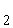 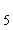 Нормы внесения минеральных удобрений должны определяться плодородием существующих почв и их типом:- на песчаных почвах нормы внесения азота и калия должны быть на 10-15% увеличены, а фосфора - снижены;- на суглинистых почвах нормы фосфорных и калийных удобрений на 20-25% уменьшены;- на кислых почвах (без известкования) норму удобрений следует увеличить, а на щелочных - уменьшить на 15-20%.3.2.14. Вносимые минеральные удобрения должны быть сбалансированы по составу, так как чем больше в почве содержится азота, тем больше должно быть фосфора и калия, иначе они окажутся недоступными для растений. Действие азотных удобрений продолжается в течение 1-2 лет, фосфорных и калийных - 5-8 лет.3.2.15. Большое значение имеет кислотность почв, так как отношение к ней разных видов растений различно. Шкала кислотности почв приведена ниже (табл.3.2.1). Большинство лиственных растений предпочитает слабокислую среду, где рН=5,6-6,4; хвойные - среднекислую с рН=4,6-5,2. Для нейтрализации избыточной кислотности (рН<4,5) в почву нужно вносить известь, доломитовую муку, мел, древесную золу и другие материалы в соответствующих дозах, определяемых в зависимости от кислотности почв и их механического состава. Внесение должно быть равномерным с последующей заделкой при вспашке.Таблица 3.2.1 Шкала кислотности почвы Избыточно-щелочные почвы следует промывать водой при норме полива 100-110 л/кв.м на супесчаных почвах и 120-160 л/кв.м на суглинистых. Затем внести кислые удобрения: сернокислый аммоний, сернокислый магний и др. или гипс (при рН>8) из расчета 0,3 кг/кв.м с обязательной заделкой.В случае возможного подтопления насаждений необходимо устройство дренажа.3.2.16. Многокомпонентный искусственный почвогрунт заводского изготовления должен расстилаться по спланированному основанию, вспаханному на глубину не менее 15 см. Поверхность осевшего слоя многокомпонентного искусственного почвогрунта заводского изготовления должна быть на 1-2 см ниже окаймляющего борта.3.2.17. Запрещается применять торф, торфопесчаные смеси и грунты природного происхождения в качестве почвогрунта уплотненного растительного грунта.3.2.18. Работы по расстилке многокомпонентного искусственного почвогрунта заводского изготовления следует выполнять по возможности на больших территориях, выделяя под засыпку многокомпонентного искусственного почвогрунта заводского изготовления только площади, ограниченные проездами и площадками с твердым усовершенствованным покрытием. С этой целью многокомпонентный искусственный почвогрунт заводского изготовления в полосе не более 6 м, прилегающей к этим сооружениям, следует отсыпать с минусовыми допусками по высоте (не более 5 см от проектных отметок). Корыта для проездов, площадок, тротуаров и дорожек с другими видами покрытий следует вырезать в слое отсыпанного и уплотненного многокомпонентного искусственного почвогрунта заводского изготовления.3.2.19. Засоленность почвы хлоридами в результате применения противогололедных реагентов не должна превышать 7 мг/100 г почвы (0,007%). В случае превышения содержания ионов хлора выше допустимых значений в апреле - мае следует организовать промыв почвы при норме 100-110 л/кв.м воды на супесчаных почвах и 120-160 л/кв.м на суглинистых, не допуская ее размыва.Для повышения устойчивости растений к солевому стрессу следует применять природные гуматы в соответствии с "Технологическим регламентом применения природных гуматов для ремедиации загрязненных городских почв и в целях стимулирования развития растений".3.2.20. При рекультивации загрязненных почв должны использоваться специально приготовленные почвогрунты, соответствующие нормативным показателям, установленным в таблицах 3.2.2 и 3.2.3. Организации, занимающиеся поставкой многокомпонентных искусственных почвогрунтов заводского изготовления, обязаны иметь сертификат соответствия Московской добровольной сертификации "Экологичные почвогрунты" (приложение 1) и/или заключение Департамента природопользования и охраны окружающей среды города Москвы и проводить систематические проверки поставляемой продукции на соответствие ее заявленным в договоре поставки параметрам (пункт в редакции, введенной в действие с 8 ноября 2011 года постановлением Правительства Москвы от 25 октября 2011 года N 507-ПП, - см. предыдущая редакция).Таблица 3.2.2(Таблица в редакции, введенной в действие с 8 ноября 2011 года постановлением Правительства Москвы от 25 октября 2011 года N 507-ПП. - См. предыдущая редакция)Нормативные показатели многокомпонентных искусственных почвогрунтов заводского изготовления, применяемых при проведении работ по рекультивации почв, благоустройству, озеленению и цветочному оформлению в городе Москве ________________ * Применяется только при проведении анализов глинистых грунтов и по специальной отметке государственного инспектора "Цветы" на сейф-пакете (пробе почвогрунта). ___________________________________________________________Вторая таблица 3.2.2 предыдущей редакции с 8 ноября 2011 года считается таблицей 3.2.3 настоящей редакции - постановление Правительства Москвы от 15 ноября 2011 года N 532-ПП. ___________________________________________________________Таблица 3.2.3 Нормативные показатели химического и санитарно-эпидемиологического состояния многокомпонентных искусственных почвогрунтов заводского изготовления 3.2.21. Заводы-изготовители многокомпонентных искусственных почвогрунтов должны выдавать документ об отпуске грунта с указанием конкретного объекта и даты. 3.3. Подготовка посадочных мест 3.3.1. Размеры ям и траншей для посадки деревьев и кустарников со стандартными размерами приведены в табл.3.3.1.___________________________________________________________Таблица 3.2.3 предыдущей редакции с 8 ноября 2011 года считается таблицей 3.3.1 настоящей редакции - постановление Правительства Москвы от 15 ноября 2011 года N 532-ПП. ___________________________________________________________Таблица 3.3.1 Стандартные размеры комов, ям и траншей для посадки деревьев и кустарников Ямы, предназначенные для высадки зимой крупномерного посадочного материала с замороженным комом, с целью удешевления работ рекомендуется готовить с осени или в начале зимы в талых грунтах.После выкопки ям и траншей стенки и дно выравнивают и зачищают, рядом складывают запас либо плодородного слоя почвы, имевшегося на объекте, либо многокомпонентного искусственного почвогрунта заводского изготовления для засыпки корневой системы. Траншеи под живую изгородь засыпают плодородным слоем или многокомпонентным искусственным почвогрунтом заводского изготовления на 3/4 объема, остальная часть складируется рядом. Для посадки кустарников группами следует создавать общий котлован в пределах границ, определяемых проектом. Котлован заполняют многокомпонентным искусственным почвогрунтом заводского изготовления полностью с запасом на осадку.Для посадки кустарников группами следует создавать общий котлован в пределах границ, определяемых проектом. Котлован заполняют растительной землей полностью с запасом на осадку.Траншеи и отдельные ямы для высадки лиан (вертикальное озеленение) выкапывают по линии посадки вдоль декорируемых поверхностей, отступая от опор или стенок 0,3-0,4 м. Заполняют их многокомпонентным искусственным почвогрунтом заводского изготовления, содержащим компост (до 30%). При невозможности посадки лиан в почву (близость подземных коммуникаций, подвалов и пр.) следует сделать специальные ящики шириной не менее 0,5 м и глубиной 0,4-0,5 м с устройством дренажа для стока воды.3.3.2. На слабо засоленных почвах и почвогрунтах, в пониженных местах может практиковаться посадка на земляных валах. В этом случае вся площадь, предназначенная под посадку, выравнивается с приданием уклонов в сторону отвода поступающих снизу засоленных вод. Сверху насыпают ровный слой (15-20 см) крупнозернистого речного песка в смеси со щебнем и галькой, поверх этого слоя укладывают слаборазложившийся перегной (слоем 10-15 см), который вместе с песком служит изолирующей прослойкой. Поверх этих слоев насыпают многокомпонентный искусственный почвогрунт заводского изготовления слоем 50-60 см и придают форму вала шириной 2,5-3 м с ровной поверхностью. Делают одерновку склонов или укрепляют их плетнями из прутьев для предохранения от размыва.3.3.3. На улицах и магистралях устройство посадочного места должно обеспечивать оптимально возможные в каждой конкретной ситуации условия произрастания деревьев и кустарников.В случае посадки деревьев на запечатанных воздухо- и водонепроницаемыми покрытиями местах размер ее незапечатанной поверхности должен быть не менее 2,0х2,0 м. 3.4. Требования к посадочному материалу 3.4.1. Посадочный материал из питомников должен отвечать требованиям по качеству и параметрам, установленным государственным стандартом (ГОСТ 24909-81 с изменениями от 01.01.88, ГОСТ 25-769-83 с изменениями от 01.01.89, ГОСТ 26869-86) и настоящими Правилами (приложения 2а-е).Саженцы должны иметь симметричную крону, очищенную от сухих и поврежденных ветвей, прямой штамб, здоровую, нормально развитую корневую систему с хорошо выраженной скелетной частью; на саженцах не должно быть механических повреждений, а также признаков поражения болезнями и заселения вредителями. Саженцы с закрытой корневой системой более предпочтительны.3.4.2. Посадочный материал в питомниках должен приниматься только из специальных прикопов. Саженцы хвойных, вечнозеленых и лиственных пород старше 10 лет, а также видов, трудно переносящих пересадку (орех серый и маньчжурский, дуб черешчатый и красный, слива Писсарди и др.), должны приниматься только с комом сразу после выкопки их с мест выращивания.3.4.3. Параметры посадочного материала должны определяться проектом.3.4.4. Отбор посадочного материала в лесных насаждениях и лесокультурах запрещается.3.4.5. Категорически запрещается завозить, высаживать и пересаживать в городе деревья и кустарники слабо развитые, с уродливыми кронами (однобокими, сплюснутыми и пр.), с искривлениями ствола, с признаками заселения и поражения опасными вредителями и болезнями (приложения 4а, б), наличием ран, язв, опухолей, некрозов на коре, с повреждениями кроны и штамба механического и патологического происхождения.3.4.6. Для ремонта, реконструкции и реставрации насаждений могут использоваться растения больших параметров, нежели предусмотрены стандартом, если это не противоречит концепции проекта.3.4.7. При приобретении партий саженцев из других областей (кроме Московской), республик и зарубежных стран следует учитывать соответствие видов и сортов древесных растений климатическим условиям Москвы. Каждая партия должна сопровождаться фитосанитарным сертификатом Государственной инспекции по карантину растений. При приобретении посадочного материала в питомниках Московской области необходимо соблюдать правила внутреннего карантина растений, не допуская на объекты озеленения города опасных или новых видов вредителей и болезней. 3.5. Выкопка посадочного материала, транспортировка, хранение 3.5.1. Выкопку посадочного материала осуществляют только работники питомников или рабочие организаций, выполняющие озеленительные работы.3.5.2. При небольшом количестве подлежащих выкопке растений или выборочной выкопке высокодекоративных и редких растений работу выполняют вручную остро отточенными лопатами. Корни перерубают, чтобы растения легко без усилий можно вынуть из почвы. Совершенно недопустимо выдергивать растения из земли силой, что бывает, когда корни перерублены не полностью.3.5.3. Недопустимо расщепление стволов и корней, повреждение ветвей, задиров коры, размочаливание корней и пр.3.5.4. Сразу после выкопки и отбраковки посадочный материал сортируют, укладывают в удобном для подъезда транспорта месте и временно прикапывают корни рыхлой почвой, чтобы не допустить их подсыхания.При засушливой погоде и невозможности быстрого вывоза растения следует прикопать в специально подготовленных прикопочных траншеях вблизи дорог заводского изготовления или в местах с удобными подъездами. После тщательной засыпки корней рыхлой почвой их обильно поливают водой. Хвойные и вечнозеленые лиственные растения по мере выкопки должны немедленно вывозиться к местам посадки.3.5.5. Крупномерные деревья и все хвойные растения, а также растения при летней и зимней пересадках обязательно выкапывают с комом земли, размеры и форма которого определяются параметрами растения, что отражено в соответствующих ГОСТах (п.3.4.1) и настоящими Правилами.3.5.6. Крупномерный посадочный материал, заготавливаемый по современной технологии, включающей механизированную выкопку деревьев (копателями типа "Optimal", "Dutchmaster" или др.) с большим комом, должен иметь соотношение диаметра штамба дерева к диаметру корневого кома как 1:10. При этом диаметр штамба измеряется на высоте 1,3 м от корневой шейки.3.5.7. При упаковке кома дерева в мягкую тару его подкапывают по окружности до соединения под осью ствола дерева. Ком формируют в виде усеченного шара, обрез по нижней части при подкапывании закругляют. После окончания формирования кома, удаления торчащих корней и зачистки поверхности ком туго обертывают холстом мешковины, стягивают шпагатом и обертывают мягкой веревкой. Упакованный ком целесообразно для предотвращения деформации установить в специальную "корзину", сплетенную из металлического прута толщиной в 1 см или сетки-рабицы.3.5.8. При упаковке деревьев в жесткую тару их окапывают траншеей шириной 40-50 см и глубиной, на 20-30 см превышающей высоту кома. При этом используют съемные щиты обратно трапециевидной формы с крючками и захватами для поднятия и погрузки дерева с комом. Если между щитами и комом имеются пустоты, их засыпают почвой и слегка трамбуют. На связных суглинистых и глинистых почвах для упаковки может быть использована сетка-рабица.3.5.9. При выборе взрослого посадочного материала следует учитывать возможность подъезда. Отобранные растения отмечают масляной краской на одинаковой высоте с тем расчетом, чтобы метка была хорошо видна издали. Следует также помечать северную сторону.3.5.10. При выкопке растений с замороженным комом в зимний период окапывание деревьев (а также перевозка, хранение и посадка) может быть проведено еще до промерзания почвы, если ее механический состав позволяет сохранить ком в целости. При угрозе сильных морозов траншеи следует засыпать снегом или листьями. Ком подкапывают снизу на 20-30 см, а после промерзания отрывают от основания.3.5.11. Правила приемки, упаковки, маркировки, транспортировки и хранения саженцев определены стандартами.3.5.12. Группу и сорт саженцев деревьев и кустарников устанавливают при приемке их техническим контролем предприятия, выращивающего и реализующего посадочный материал, или лицом, на которое возложены обязанности технического контролера.3.5.13. Саженцы принимают партиями. Партией считается любое число саженцев деревьев и кустарников одного ботанического вида и сорта, оформленное одним приемосдаточным документом, в котором должны быть указаны:- наименование, местонахождение и форма собственности предприятия-поставщика;- наименование саженцев, их количество по товарным сортам;- обозначение стандарта, требованиям которого они должны соответствовать.3.5.14. Приемка саженцев проводится на питомнике поставщика. Получатель имеет право производить контрольную проверку соответствия качества принимаемых саженцев требованиям стандарта. Методы контроля определяются тем же стандартом.3.5.15. С целью предотвращения распространения на посадочном материале опасных вредителей и болезней следует тщательно осматривать стволы и ветви саженцев, отбраковывать экземпляры с признаками поражения болезнями (с наличием ран, трещин, некрозов коры, сухобочин, сокотечения и смолотечения, плодоношений патогенных грибов и пр.) и заселения стволовыми насекомыми (наличие смоляных воронок и сокотечения на стволах, входных и вылетных отверстий, буровой муки и опилок), кокцидами и другими сосущими насекомыми, а также с механическими повреждениями корневой шейки, ствола и корней.3.5.16. При разногласиях в оценке качества саженцев между подрядчиком и заказчиком проводят полную разборку партии. (Пункт 3.5.16 в редакции, введенной в действие с 26 декабря 2014 года постановлением Правительства Москвы от 12 декабря 2014 года N 757-ПП. - См. предыдущую редакцию)3.5.17. Высоту саженцев измеряют от корневой шейки до верхушечной почки, высоту штамба - от корневой шейки до нижней скелетной ветви. Диаметр кроны рассчитывают по средней величине максимального и минимального диаметра в горизонтальной проекции; диаметр корневой системы - как половину суммы величин двух взаимно перпендикулярных измерений ширины ее по горизонтали; длину корневой системы - от корневой шейки до нижней точки среза. Диаметр штамба измеряют на высоте 1,3 м от корневой шейки.3.5.18. Ком должен быть упакован в питомниках в плотно прилегающую к нему упаковку. Пустоты в самом коме, а также между комом и упаковкой должны быть заполнены почвой или многокомпонентным искусственным почвогрунтом заводского изготовления.3.5.19. При автомобильной транспортировке саженцев деревьев и кустарников с оголенной корневой системой их следует уложить наклонно корнями вперед на дно кузова машины, предварительно настелив слой чистого влажного упаковочного материала (солома, опилки, маты и др.), и укрыть брезентом, мешковиной, рогожей или синтетической пленкой. Низкорослые саженцы деревьев и кустарников грузят вертикально.3.5.20. По согласованию с получателем допускается перевозка саженцев в корзинах, ящиках, мешках, тюках и другими способами, обеспечивающими сохранность посадочного материала.3.5.21. Верхняя кромка заднего борта автомашины должна быть обшита мягким материалом для предохранения саженцев от механических повреждений.3.5.22. Для длительных перевозок саженцев с оголенной корневой системой (по железной дороге или водным транспортом) корни упаковывают в тюки из мешковины с предварительным обмакиванием в глиняную или земляную болтушку, перекладывают влажным мхом, соломой или присыпают влажными опилками. Тюки зашивают и устанавливают наклонно, плотно один к другому корнями вперед по ходу движения транспорта. Масса одного тюка не должна превышать 50 кг.3.5.23. При перевозке саженцев высотой 4 м и более под штамбом следует установить подпорки.3.5.24. Кроны растений при перевозке должны быть связаны и укрыты от высушивания.3.5.25. Пункт утратил силу с 26 декабря 2014 года - постановление Правительства Москвы от 12 декабря 2014 года N 757-ПП. - См. предыдущую редакцию.3.5.26. Погрузка и разгрузка растений с комами должна выполняться специально подготовленными рабочими-такелажниками или садовыми рабочими, прошедшими подготовку по технике безопасности.3.5.27. Перевозка людей в кузовах бортовых автомобилей одновременно с перевозимым посадочным материалом не допускается.3.5.28. Для кратковременного хранения посадочного материала с оголенными корнями должна быть заранее подготовлена площадка на месте выкопки материала или на объекте озеленения, а если объектов несколько, то на одном из них, равноудаленном от других. Площадку выбирают на повышенном, но защищенном месте с заранее подготовленным запасом рыхлого многокомпонентного искусственного почвогрунта заводского изготовления. Для приемки и учета материала назначается ответственное лицо. Организуется круглосуточная охрана.3.5.29. Привезенный посадочный материал должен быть без задержки разгружен, пересчитан и прикопан в заранее подготовленные траншеи отдельно по породам и сортам. Точно так же прибывший на железнодорожную станцию, в аэропорт или на пристань посадочный материал должен быть без задержки доставлен к месту хранения, распакован и прикопан.3.5.30. Растения с комом земли устанавливают на ровную, заранее подготовленную площадку в тени, не распаковывая, плотно обсыпают рыхлым многокомпонентным искусственным почвогрунтом заводского изготовления или опилками до верха кома и затем обильно поливают. Хранение саженцев с комом допускается не более 10 суток.3.5.31. При длительном хранении саженцев деревьев и кустарников с оголенными корнями в течение зимнего периода их прикапывают в траншею рядами. Каждую породу и сорт прикапывают отдельно, к крайнему растению каждой породы прикрепляют бирки с указанием даты выкопки и наименования растения. Между траншеями с отдельными породами и сортами оставляют разрывы для удобства прохода и проезда шириной 2-2,5 м. Траншеи располагают с востока на запад, а растения прикапывают, укладывая корнями на север. Южную сторону траншеи делают наклонной под углом 45°. Траншеи выкапывают с учетом размеров корневой системы растений: для деревьев-саженцев глубиной 55-60 см, для кустарников - 40-45 см, шириной 0,8-1,5 м.3.5.32. Участок для зимнего хранения растений выбирают с рыхлыми почвами в местах с удобными подъездами, имеющими твердое покрытие, вдали от построек. Участок должен быть на возвышенном и не затопляемом осенними и весенними осадками месте, хорошо защищенном от господствующих ветров.3.5.33. Во время хранения необходимо следить, чтобы корни находились в достаточно влажной почве и не были оголены. После выпадения снега растения дополнительно укрывают слоем снега так, чтобы толщина его была не менее 50 см. Для предохранения от грызунов участок окапывают канавой шириной 50-60 см с отвесными стенками и систематически в течение зимы очищают ее от снега. Весной при наступлении солнечных теплых дней для задержания распускания почек корни растений дополнительно укрывают снегом, поверхность засыпают слоем опилок, кроны растений притеняют.3.5.34. При отпуске посадочного материала из прикопа растения осторожно освобождают от почвы или почвогрунта, без особых усилий вынимают из канавы, избегая повреждения корней и кроны.3.5.35. При прикопе и отпуске посадочного материала кроны и корни не обрезают. Крону и корни обрезают только во время посадки растений на постоянное место.3.5.36. Хранить в прикопе хвойные и лиственные вечнозеленые растения не допускается.3.5.37. Хранение на объекте деревьев с замороженным комом во время зимних посадок не рекомендуется, так как возможно его оттаивание при потеплении.3.5.38. При необходимости хранения растений с замороженным комом следует устраивать специальный прикоп. Для этого выбирают ровную площадку, утрамбовывают снег, устанавливают растения по возможности плотно, но так, чтобы избежать примерзания комов друг к другу, и засыпают сверху слоем снега. 3.6. Посадка деревьев и кустарников 3.6.1. Посадки деревьев и кустарников на территории города Москвы должны осуществляться только в соответствии с разработанным проектом, согласованным в установленном порядке ГУП "Мосгоргеотрест", Департаментом природопользования и охраны окружающей среды города Москвы и утвержденным государственным заказчиком, за исключением случаев, установленных в пунктах 3.11-3.15 настоящих Правил. (Абзац в редакции, введенной в действие с 26 декабря 2014 года постановлением Правительства Москвы от 12 декабря 2014 года N 757-ПП; в редакции, введенной в действие 18 декабря 2015 года постановлением Правительства Москвы от 7 декабря 2015 года N 824-ПП. - См. предыдущую редакцию)При проведении работ по благоустройству и озеленению на территории природного комплекса, природных территориях и особо охраняемых природных территориях техническое задание на проектирование согласовывается с Департаментом природопользования и охраны окружающей среды города Москвы. В техническом задании должно быть отражено следующее:Общие данные:- основание для проектирования;- общие сведения об участке (местоположение, границы, площадь, планировочные ограничения, ландшафтная характеристика, характер и состояние зеленых насаждений, почвенные, геологические и гидрологические условия, землепользователи, в т.ч. подлежащие выводу);- сроки начала и окончания работ;- источник финансирования.Основные требования к проектным решениям:- градостроительные требования (на основе утвержденной градостроительной документации);- требования к организации рельефа;- требования к благоустройству и озеленению (возможность и потенциал рекреационного использования; предложения по дендрологической части проекта, предложения по протяженности и типу покрытия дорожно-тропиночной сети; наличие и предполагаемое развитие ценных природных участков (объектов), мест обитания животных; содержание территории после выполнения проекта благоустройства);- требования к созданию маршрутов, приспособленных для лиц с ограниченными возможностями, остановок общественного транспорта, автостоянки;- наружные инженерные сети;- архитектурное освещение;- требования к составу проектной документации. (Дефис в редакции, введенной в действие с 26 декабря 2014 года постановлением Правительства Москвы от 12 декабря 2014 года N 757-ПП. - См. предыдущую редакцию)Дополнительные требования:- выполнение демонстрационных материалов (в т.ч. фотомонтаж);- информация о строительстве;- согласование проектной документации.3.6.2. Посадочный материал для объектов озеленения должен поступать только из питомников и отвечать требованиям по качеству и параметрам, установленным государственным стандартом (приложения 2а-е). В целях повышения приживаемости рекомендуется высаживать крупномерный посадочный материал с закрытой корневой системой. Посадочный материал с открытой корневой системой целесообразно высаживать только на территориях с ограниченным антропогенным воздействием (ООПТ, удаленные от основных рекреационных потоков зоны парков). (Абзац в редакции, введенной в действие с 26 декабря 2014 года постановлением Правительства Москвы от 12 декабря 2014 года N 757-ПП. - См. предыдущую редакцию)Оптимальное время посадки растений - весна и осень, когда растения находятся в естественном безлиственном состоянии (листопадные виды) или в состоянии пониженной активности физиологических процессов растительного организма.Хвойные породы лучше переносят посадку в ранневесеннее (март - начало апреля) и раннеосеннее (август - начало сентября) время.3.6.3. Деревья и кустарники следует высаживать в соответствии с существующими в строительстве правилами и нормами, регламентируются расстояния от стен здания и различных сооружений до места посадки растений (МГСН 1.01-99).Таблица 3.6.1 Расстояние от сооружений до посадок растений (МГСН 1.01.99) Примечания:1. Приведенные нормативы относятся к деревьям с диаметром кроны не более 5 м и должны быть соответственно увеличены для деревьев большего диаметра.2. При посадке деревьев и кустарников у наружных стен зданий, сооружений, детских учреждений необходимо соблюдать нормативные уровни инсоляции и естественного освещения.3. Деревья с широкой кроной (липа, клен, дуб, каштан, тополь и др.), затеняющие жилые помещения, должны сажаться не ближе 10 м от здания (Методические указания по осуществлению государственного санитарного надзора за устройством и содержанием зданий, утвержденные 24.02.81 N 2295-81).3.6.4. Расстояния между деревьями и кустарниками, высаживаемыми вдоль магистралей, определяются проектом в соответствии с табл.3.6.2. При создании зеленых насаждений, имитирующих естественную растительность (уголок леса, лесная опушка, лесная поляна и пр.), применяются более плотные посадки деревьев и кустарников. При создании "букетной посадки" расстояние между деревьями определяется проектом.Тип пространственной структуры, рекомендуемый для различных категорий насаждений, определять в соответствии с приложением 31 к настоящим Правилам. (Абзац дополнительно включен с 26 декабря 2014 года постановлением Правительства Москвы от 12 декабря 2014 года N 757-ПП)Таблица 3.6.2 Ориентировочные расстояния между деревьями и кустарниками на магистралях Примечание. При многорядной посадке кустарников ширину полосы следует увеличивать на 1,5-2 м для каждого дополнительного ряда растений.3.6.5. Посадка деревьев в сложных экологических условиях должна производиться путем контейнерного озеленения с учетом следующих требований:- наличие высококондиционного посадочного материала, специально выращенного для данных условий, - компактный ком, пропорционально развитая крона определенных форм и компактных размеров;- использование для посадки многокомпонентного искусственного почвогрунта заводского изготовления легкого механического состава с нейтральной кислотностью (рН=6,5-7,3), с содержанием гумуса не менее 10%; возможно добавление органических материалов, обладающих водоудерживающими свойствами и повышающих микробиологическую активность, - терракотем, сапропель и пр.;- обеспечение растений средствами и устройствами корневого питания: на участках с высокими пешеходными нагрузками - посадки в заглубленные контейнеры; на участках с относительно невысокими пешеходными нагрузками - с использованием специальных прикорневых трубок для орошения и питания растений; на участках с уклоном и на откосах - с использованием специальных конструкций.Контейнеры могут быть установлены на поверхности участка или заглублены в почву. (Абзац в редакции, введенной в действие с 26 декабря 2014 года постановлением Правительства Москвы от 12 декабря 2014 года N 757-ПП. - См. предыдущую редакцию)3.6.6. Пункт утратил силу с 26 декабря 2014 года - постановление Правительства Москвы от 12 декабря 2014 года N 757-ПП. - См. предыдущую редакцию.3.6.7. При посадке деревьев в сложных экологических условиях с целью уменьшения иссушающего воздействия воздушной среды и ускорения процесса адаптации рекомендуется проводить укрытие надземной части. (Абзац в редакции, введенной в действие с 26 декабря 2014 года постановлением Правительства Москвы от 12 декабря 2014 года N 757-ПП. - См. предыдущую редакцию)3.6.8. Поврежденные корни и ветви растений перед посадкой должны быть срезаны. Срезы ветвей и места повреждений следует зачистить и покрыть садовым варом или закрасить масляной краской под цвет ствола. В посадочные ямы при посадке саженцев с обнаженной корневой системой должны быть забиты колья, выступающие над уровнем земли на 1,3 м; в нижнюю часть посадочных ям и траншей засыпается многокомпонентный искусственный почвогрунт заводского изготовления. Корни саженцев следует обмакнуть в смесь компоста с гидрогелем или глиняную жижу, имеющие вязкую консистенцию. При посадке необходимо следить за заполнением почвогрунтом пустот между корнями высаживаемых растений. По мере заполнения ям и траншей почвогрунт в них должен уплотняться от стенок к центру. Высота установки саженцев в яму или траншею должна обеспечивать положение корневой шейки на уровне поверхности земли после осадки почвогрунта. Саженцы после посадки должны быть обильно политы водой и подвязаны к установленным в ямы кольям. Осевший после первого полива почвогрунт следует подсыпать и вторично полить растения; поверхность лунки - замульчировать (перегной, компост, древесная кора, щепа и пр.).3.6.9. Для стимулирования роста корневой системы посаженных растений и улучшения их приживаемости в послепосадочный период рекомендуется применять биостимуляторы (гетероауксин, свентовит, "Биоплекс", Активит МБ и др.) и вносить в приствольный круг дерева споры микоризнообразующих грибов (препараты MycoGrow, Mycoplant Substrate и др.); а по периметру приствольного круга - комплексные удобрения, содержащие кроме основных элементов питания микроэлементы (например, в виде таблеток).3.6.10. Ямы и траншеи, в которые будут высаживаться растения с комом, должны быть засыпаны растительным грунтом до низа кома. При посадке растений с упакованным комом упаковку следует удалять только после окончания установки растений на место. При малосвязанном грунте земляного кома мягкую упаковку можно не извлекать.3.6.11. При посадке деревьев и кустарников в сильно фильтрующие почвы на дно посадочных мест следует укладывать слой многокомпонентного искусственного почвогрунта заводского изготовления суглинистого состава толщиной не менее 15 см. В засоленных почвах на дне посадочных мест необходимо устраивать дренаж (п.3.3.2).3.6.12. При посадке растений в июне должны выполняться следующие требования: саженцы должны быть с комом, упакованным в жесткую тару (упаковка кома в мягкую тару допускается только для посадочного материала, выкопанного из плотных глинистых почв), разрыв во времени между выкапыванием посадочного материала и его посадкой должен быть минимальным; для пересадки следует выбирать прохладные пасмурные дни или утренние и вечерние часы дня; после посадки кроны саженцев и кустов должны быть прорежены с удалением до 30% листового аппарата, притенены и регулярно (не реже двух раз в неделю) обмываться водой в течение месяца.Летняя посадка деревьев производится при температуре не выше +25°С.3.6.13. Пункт утратил силу с 26 декабря 2014 года - постановление Правительства Москвы от 12 декабря 2014 года N 757-ПП. - См. предыдущую редакцию.3.6.14. Посадка деревьев и кустарников с замороженным комом в зимний период допускается при температуре не ниже -15°С.Первый пролив, подвязка и растяжка зимних посадок должны производиться весной после оттаивания почвы.Посадка саженцев деревьев с оголенной корневой системой в зимний период не допускается.После посадки растений устраивают приствольную лунку, поверхность лунки выравнивают и растения утепляют. Для этого в пределах границы ямы ровным слоем толщиной 18-20 см насыпают компост 18-20 см насыпают мелкий торф и слой снега 50 см. Размер приствольной лунки определяется в зависимости от биологических особенностей посадочного материала, специфики погодных и природных условий местности. (Абзац в редакции, введенной в действие с 26 декабря 2014 года постановлением Правительства Москвы от 12 декабря 2014 года N 757-ПП. - См. предыдущую редакцию)3.6.15. Весной после начала оттаивания почвы все растения зимней посадки должны быть проверены. При этом наклонившиеся выправляют, но не оттяжкой за ствол, а раскопкой земли с обратной стороны от наклона до дна кома. Затем подкапывают под дно, ком осторожно опускают на место до вертикального положения растения и засыпают многокомпонентным искусственным почвогрунтом заводского изготовления с тщательным уплотнением. Растения укрепляют кольями из хвойных пород деревьев на высоте 1,3 м от земли или проволочными растяжками, которые крепят к стволу хомутами с мягкими прокладками. Заготовленные колья для укрепления посаженных деревьев должны быть ошкурены, высота кольев определяется в зависимости от возрастной группы. Крепежный кол должен войти на 0,5 м в почву, окружающую посадочную яму; дерево крепится к колу хомутом из пенькового шпагата диаметром 3-4 мм с мягкой прокладкой. (Абзац в редакции, введенной в действие с 26 декабря 2014 года постановлением Правительства Москвы от 12 декабря 2014 года N 757-ПП. - См. предыдущую редакцию)Ранней весной уложенный на приствольные лунки при зимней посадке утепляющий материал должен быть снят и устроены лунки для полива. За растениями должен быть установлен регулярный уход.3.6.16. Для защиты вновь посаженных деревьев и кустарников рекомендуется вновь посаженные растения огораживать. (Пункт 3.6.16 в редакции, введенной в действие с 26 декабря 2014 года постановлением Правительства Москвы от 12 декабря 2014 года N 757-ПП. - См. предыдущую редакцию)3.6.17. При установке деревьев с комом в яму запрещается садовым рабочим находиться в опасной зоне крана, равной максимальному вылету стрелы крана плюс 5 м. При подъеме и опускании дерева возле него может находиться только стропальщик и только в том случае, если дерево поднято над площадкой не выше 0,3 м.3.6.18. Посадка в городе женских экземпляров тополей и других растений, засоряющих территорию во время плодоношения или вызывающих массовые аллергические реакции во время цветения, не допускается.3.6.19. При посадке допускается нормативный отпад деревьев - 5%, кустарников - 7%. Восстановление должно производиться растениями ценных пород: деревьев - 3-й возрастной группы, кустарников - 1-й группы 1 сорта. Отпад растений сверх установленных норм производится за счет подрядной организации. (Пункт 3.6.19 в редакции, введенной в действие с 26 декабря 2014 года постановлением Правительства Москвы от 12 декабря 2014 года N 757-ПП. - См. предыдущую редакцию)3.6.20. В целях усиления контроля за проведением работ по посадке деревьев и кустарников необходимо два раза в год представлять в Департамент природопользования и охраны окружающей среды города Москвы сведения о выполненных работах (приложение 16).3.6.21. По результатам проверки приживаемости деревьев и кустарников составляется соответствующий акт (приложение 18). 3.7. Пересадка крупномерных деревьев 3.7.1. Деревья, попадающие в зону строительно-ремонтных работ и отвечающие функциональным и декоративным требованиям, предъявляемым к деревьям для произрастания в городе, подлежат пересадке. Места пересадки определяются только в соответствии с таблицей 3.7.2.3.7.2. Пересадка деревьев и кустарников осуществляется только при наличии разрешения на пересадку деревьев и кустарников, оформленного в установленном порядке (пп.8.2, 8.3) Департаментом природопользования и охраны окружающей среды города Москвы (приложение 20), и на основании проекта пересадки зеленых насаждений, согласованного с ГУП "Главное архитектурно-планировочное управление", ГУП "Мосгоргеотрест", балансодержателем территории.3.7.3. Пересадку деревьев запрещено производить при следующих условиях:- отсутствия согласования проектными организациями, разрабатывающими дендрологические части проекта, на стадии проектирования отобранных ими в пересадку деревьев с организациями, эксплуатирующими подземные коммуникации: МКС, МГТС, Мосгаз;- наличия гаражей-ракушек и временных сооружений вокруг подлежащих пересадке деревьев;- невозможности подъезда техники;- невозможности сформировать у прореживаемых деревьев предусмотренный нормами ком земли (высокая плотность насаждений, произрастание деревьев на строительном мусоре, вблизи фундаментов строений, заборов и т.д.);- наличия электрических проводов и растяжек на кронах деревьев.3.7.4. Работы по пересадке крупномерных деревьев производятся круглогодично организациями, определенными в установленном порядке. (Абзац в редакции, введенной в действие с 26 декабря 2014 года постановлением Правительства Москвы от 12 декабря 2014 года N 757-ПП. - См. предыдущую редакцию)Пересадка деревьев проводится при температуре не выше +25°С.При работах по строительству, реконструкции и капитальному ремонту на объектах с сыпучими песчаными почвами пересадку крупномерных деревьев следует производить строго зимой с замороженным комом.3.7.5. Отбор крупномерных деревьев в пересадку производится по биологическим особенностям, жизнеспособности, внешнему виду и размерам.Таблица 3.7.1 Биологические особенности видов деревьев, допустимых к пересадке 3.7.6. По размеру и внешнему виду деревья, назначаемые в пересадку, условно можно разделить на пять групп (таблица 3.7.2).Таблица 3.7.2 3.7.7. Назначение в пересадку деревьев особо ценных пород с диаметром ствола более 25 см производится в исключительных случаях. Решение о возможности их пересадки принимается коллегиально с привлечением экспертов, фитопатологов и представителей озеленительных организаций, осуществляющих пересадку.3.7.8. При назначении в пересадку деревьев 3-5 возрастных групп специалистами Департамента природопользования и охраны окружающей среды учитывается возможность их транспортировки к месту посадки, а также риск ветровала после посадки.3.7.9. Диаметр или размер стороны квадрата кома земли для пересадки крупномерных деревьев должны быть не менее 70 см при толщине ствола до 5 см. При увеличении толщины ствола на каждый сантиметр размер кома увеличивается на 10-13 см.3.7.10. Пересадка деревьев с диаметром ствола более 15 см осуществляется с комом земли 2,4х2,4х0,95 м. Из-за значительной потери декоративности и угрозы падения при сильном ветре деревья данных параметров могут быть пересажены в основном на территории промзон и резервных земель.Запрещается пересадка деревьев при отсутствии ветвления на высоте до 4 м.3.7.11. При пересадке кустарников надлежит провести их омоложение с удалением старых стволиков и оставлением жизнеспособных и молодых побегов без признаков поражения вредителями и болезнями.3.7.12. На участках нового строительства и реконструкции проведение подготовительных работ является обязательным при наличии на участке крупномерных деревьев ценных пород, подлежащих пересадке. Подготовка деревьев к пересадке производится в соответствии с дендропланом и перечетной ведомостью, которые отражают виды, объемы подготовительных мероприятий и рабочий график, разработанный совместно с озеленительной организацией, осуществляющей пересадку.3.7.13. На участках проведения капитального ремонта инженерных коммуникаций заказчик проводит подготовительные работы по пересадке деревьев и кустарников в процессе разработки проектной документации при наличии согласования с организациями, эксплуатирующими подземные коммуникации.3.7.14. Подготовительные работы для пересадки крупномерных деревьев включают в себя омолаживание корневой системы с одновременной формовочной и санитарной обрезкой кроны деревьев и последующий уход. (Абзац в редакции, введенной в действие с 26 декабря 2014 года постановлением Правительства Москвы от 12 декабря 2014 года N 757-ПП. - См. предыдущую редакцию)Омолаживание корневой системы проводят в течение сезона вегетации, лучше в начале весны, после оттаивания почвы. Вокруг дерева выкапывается траншея глубиной 60-70 см, по внутреннему диаметру соответствующая размерам будущего кома земли. Корневая система изолируется синтетической пленкой, и ее рост происходит уже внутри кома. Траншея засыпается опилками и сверху многокомпонентным искусственным почвогрунтом заводского изготовления (10-15 см). Валик почвогрунта над траншеей служит для удержания воды при дальнейшем поливе деревьев.В течение летнего сезона необходимо проводить агротехнические уходы за кроной и корневой системой подготавливаемых деревьев с использованием химических и биологических препаратов, повышающих приживаемость деревьев.3.7.15. При пересадке деревьев на новое место необходимо учитывать:- соответствие новых условий произрастания пересаженных деревьев параметрам участка, с которого они взяты: физические, химические и биологические свойства, микроклимат, освещенность, влажность, загазованность, другие антропогенные факторы;- взаимодействие пересаженных деревьев в формируемых биогруппах (симбиоз, угнетение, световая конкуренция);- соответствие площади корневого питания параметрам пересаживаемого дерева для дальнейшего развития его корневой системы;- долговечность произрастания дерева в новых условиях при сохранении им декоративных и санитарно-гигиенических качеств.3.7.16. Пересадка крупномерных деревьев с комом в упаковке (в ящиках, сбитых из дощатых щитов, в специальных контейнерах, в мягкой упаковке из сшитых холстов мешковины или брезента, в летнее время дополнительно укрепленных сеткой-рабицей), как правило, выполняется с использованием машин и механизмов.3.7.17. При выкопке деревьев ком должен быть упакован в плотно прилегающую к нему упаковку (мешковину, ящики и пр.). Пустоты в самом коме, а также между комом и упаковкой должны быть заполнены многокомпонентным искусственным почвогрунтом заводского изготовления.3.7.18. Обрезка пересаживаемого дерева должна проводиться в объеме, прямо пропорциональном объему корневой системы, теряемой при пересадке. При обрезке необходимо стремиться к формированию по возможности низко опущенных, округлых и компактных крон за счет удаления концевых побегов и ветвей в верхней части кроны и максимального сохранения нижних скелетных ветвей.3.7.19. Пересадка крупномерных деревьев проводится с соблюдением строгой последовательности и установленных практикой агротехнических требований:Подготовка деревьев к пересадке:- произвести формовочную и санитарную обрезку верхней и периферийной частей кроны (выше 9 м), срезы закрасить масляной краской на натуральной олифе или садовым варом;- удалить второстепенные наклоненные стволы (если дерево многоствольное), препятствующие производству работ, срезы закрасить масляной краской на натуральной олифе или садовым варом;- перерезать толстые корни (диаметром более 3 см) ножницами или пилой-ножовкой в траншее, срезы закрасить масляной краской на натуральной олифе или садовым варом.Погрузка и транспортировка пересаживаемых деревьев:- при погрузке двое рабочих направляют ствол дерева на автотранспортное средство при помощи мягкого каната или веревки достаточной длины, обвязанных за ствол дерева;- после подъема дерева из ямы его приспускают на поверхность земли для проверки прочности упаковки и завершения санитарной и формовочной обрезки верхней части кроны, срезы закрашивают масляной краской на натуральной олифе или садовым варом;- деревья надежно устанавливают в кузове автотранспортного средства под небольшим углом к горизонту, их стволы опирают на задний борт кузова и на специальные подпорки, проложив несколькими слоями мешковины, и надежно закрепляют, крону дерева упаковывают с помощью шпагата и веревок;- транспортировка деревьев осуществляется в соответствии с Правилами дорожного движения.Подготовка посадочных мест:- ямы подготавливают за 5-10 дней до посадки деревьев;- длина и ширина ямы должны не менее 90 см превышать размеры сторон кома, а глубина - на 20-25 см высоту кома;- стенки и дно ямы должны быть тщательно выровнены и зачищены, дно рыхлится на глубину 15-20 см, насыпается слой растительной земли толщиной 25 см ("подушка"), центр ямы отмечается колышком для центрирования растения при посадке;- многокомпонентный искусственный почвогрунт заводского изготовления завозится заранее, его количество зависит от степени загрязнения и плодородия почвы на объекте. Малоплодородная и загрязненная почва обновляется на 100%, объем почвогрунта равен объему посадочной ямы минус объем кома;- работники, ответственные за проведение пересадки, в присутствии заказчика после подготовки посадочных мест проводят контрольные замеры ям с учетом высоты корневой шейки дерева над проектной поверхностью участка, с расчетом на последующую усадку многокомпонентного искусственного почвогрунта заводского изготовления.Посадка деревьев:- установка дерева с комом в яму осуществляется с помощью автокрана или специальной машины так, чтобы ком выступал на 5-10 см (в зависимости от его размера) над поверхностью земли, что позволяет избежать заглубленной посадки после проседания многокомпонентного искусственного почвогрунта заводского изготовления в яме;- посадка с использованием специализированной техники с частичным применением ручного труда при участии двух опытных рабочих, имеющих удостоверение такелажников и прошедших специальное обучение по погрузке и разгрузке тяжелых грузов;- после установки ком обертывается шлангом из полиэтилена с отверстиями и выводом его наружу с целью будущего полива и введения жидких подкормок дерева после посадки;- при посадке деревьев с упакованным комом упаковку следует удалить только после точной установки дерева на место;- после установки дерева строго в вертикальном положении яма засыпается многокомпонентным искусственным почвогрунтом заводского изготовления с послойным уплотнением, ком тщательно снизу и с боков подбивается многокомпонентным искусственным почвогрунтом заводского изготовления во избежание пустот, ведущих к просадкам и наклону растения;- по окончании засыпки многокомпонентным искусственным почвогрунтом заводского изготовления устраивается земляной валик площадью, равной площади сечения посадочной ямы, с целью устранения растекания воды при поливе. Приствольная лунка может быть несколько шире, чем посадочная яма. Ее бортики должны быть плотными и не пропускать воду;- полив растения проводится до насыщения посадочного места влагой, после полива необходимо удалить промоины, подсыпать недостающий многокомпонентный искусственный почвогрунт и произвести мульчирование поверхности посадочной ямы слоем в 4 см;- после полива необходимо дерево оправить и укрепить с помощью специальных приспособлений с регуляторами;- при поливах и последующем уходе необходимо использовать стимуляторы роста, удобрения и биологически активные вещества, повышающие приживаемость пересаженных деревьев.3.7.20. При пересадке крупномерных деревьев в зимний период при температуре воздуха не ниже -15°С выполняются следующие требования:- почва вокруг деревьев, намеченных к пересадке, а также в местах посадки должна быть предохранена от промораживания путем рыхления и засыпки сухими листьями, рыхлым многокомпонентным искусственным почвогрунтом заводского изготовления или укрыта утепляющими матами;- при пересадке деревьев следует утеплять места посадки, для чего в пределах границы ямы ровным слоем 20-25 см насыпают многокомпонентный искусственный почвогрунт заводского изготовления или компост и слой снега не менее 50 см;- в зимний период допускается хранение деревьев с комом земли в специально подготовленных местах - прикопах. Для предохранения корневой системы от сильных морозов, а комов земли - от разрушения при оттепелях необходимо засыпать комья деревьев снегом или опилками слоем не менее 40-50 см;- места посадки должны подготавливаться заранее в талом грунте или непосредственно перед посадкой с помощью специальных механизмов, работающих в мерзлых грунтах;- растение должно устанавливаться в яму на подушку из талого грунта;- засыпка траншей вокруг кома должна производиться талой растительной землей. При посадке дерева с комом допускается примесь мерзлых комьев размером не более 10 см и в количестве не более 10% от общего количества засыпаемого грунта; комья мерзлого грунта не должны быть сосредоточены в одном месте;- после посадки необходимо тщательное укрытие лунки от промерзания слоем многокомпонентного искусственного почвогрунта заводского изготовления толщиной не менее 20 см;- ранней весной уложенный на приствольные лунки утепляющий материал должен быть убран;- весной, после начала оттаивания почвы, все деревья должны быть проверены, наклонившиеся деревья выправлены, но не оттяжкой за ствол, а раскопкой почвы с обратной стороны от наклона до дна кома- укрепление на растяжках посаженных деревьев должно проводиться после оттаивания почвы;- при уходе за хвойными деревьями не допускаются рыхление и перекопка приствольных кругов.3.7.21. После пересадки необходим обязательный и интенсивный уход в течение 3-5 лет до полной их приживаемости.3.7.22. На территорию жилых микрорайонов могут быть посажены только здоровые, хорошо развитые экземпляры с предельными параметрами, приведенными в табл.3.7.3.Таблица 3.7.3 Предельные параметры пересаживаемых деревьев на территорию микрорайонов 3.7.23. При пересадке крупномерных деревьев в вегетационный период крона и корневая система их должны быть обработаны стимуляторами роста.3.7.24. Естественный отпад пересаженных крупномерных деревьев не должен превышать 25%.3.7.25. Замена неприжившихся крупномерных деревьев проводится озеленительной организацией-подрядчиком в течение трех лет с момента закрытия пересадочного билета. Замена производится на деревья в возрасте 12-15 лет, соответствующие по своим внешним параметрам ГОСТам 249098/81 и 25769/83.Породный (видовой) состав зеленых насаждений, высаживаемых взамен утраченных (неприжившихся), определяется Департаментом природопользования и охраны окружающей среды, о чем составляется соответствующий акт.В случае замены деревьев без согласования с территориальным отделом экологического контроля Департамента природопользования и охраны окружающей среды города Москвы и за неприжившиеся деревья сверх естественного отпада Департаментом природопользования и охраны окружающей среды рассчитывается вред в соответствии с постановлением Правительства Москвы N 897-ПП от 14.11.2006 "Об утверждении Методики оценки размера вреда, причиненного окружающей среде повреждением и (или) уничтожением зеленых насаждений на территории города Москвы". 3.8. Устройство газона 3.8.1. Газоны следует устраивать на полностью подготовленном и спланированном основании из многокомпонентного искусственного почвогрунта заводского изготовления с соблюдением уклона основания и после обеспечения раздельного стока воды с плоскостных сооружений и внутрипочвенного стока. Уклон газона, обеспечивающий сток поверхностных вод, должен составлять 2-3 градуса.При доставке и насыпке почвенного слоя передвижение транспортных, строительных машин и механизмов, кроме планировочных и уплотняющих, должно допускаться только по подпочвенному слою после уплотнения его без полива одним проходом катков. Перед нанесением плодородного почвенного слоя колеи и следы проходов машин и механизмов на подпочвенном слое должны быть спрофилированы и укатаны. Движение транспортных средств и строительных машин по плодородному почвенному слою не допускается.3.8.2. Толщина плодородного слоя принимается для обыкновенного и партерного газонов - 20 см, разнотравного, мавританского и спортивного газонов - 15 см. Поверхность осевшего грунта должна быть ниже борта на 1-2 см. Допускается незначительное (до 20%) изменение толщины плодородного слоя в зависимости от почвенных особенностей и планировочного решения территории.Не допускается использование торфа в качестве растительного грунта при капитальном и текущем ремонте газонов.Применение торфа в качестве верхнего слоя на растительной земле также недопустимо.При создании партерных и спортивных газонов обязательно проводится тщательное просеивание земли для очистки от корневищ нежелательной растительности и прочих включений или обработка гербицидами. (Пункт 3.8.2 в редакции, введенной в действие с 26 декабря 2014 года постановлением Правительства Москвы от 12 декабря 2014 года N 757-ПП. - См. предыдущую редакцию)3.8.3. В качестве плодородного слоя для создания газона рекомендуется использовать специально приготовленные грунты, содержащие песчаную и глинистую фракции, - многокомпонентные искусственные почвогрунты заводского изготовления. Для улучшения их структуры в их состав входит торф. Многокомпонентный искусственный почвогрунт должен быть хорошо перемешан и освобожден от крупных включений (камни, куски глины и т.п.) и корневищ нежелательной растительности. Качество многокомпонентных искусственных почвогрунтов заводского изготовления должно подтверждаться санитарно-эпидемиологическим заключением (п.3.2.20).3.8.4. При устройстве газонов на сильно фильтрующих породах (щебенка, гравий, намытый толстым слоем песок) в качестве плодородного слоя лучше использовать многокомпонентные искусственные почвогрунты заводского изготовления среднесуглинистого состава, обладающие большей водоудерживающей способностью.3.8.5. При создании газона на участке со слоем многокомпонентного искусственного почвогрунта заводского изготовления более 15 см необходимо перед посевом газонных травосмесей верхний слой взрыхлить на глубину 8-10 см.3.8.6. Газоны можно создавать путем посева, гидропосева, раскладки готового газонного дерна, посадки почвопокровных растений.При создании разнотравного газона из дикорастущих растений подмосковной флоры используют плодородный слой и дернину, содержащие большое количество семян и корневищ разнообразных травянистых дикорастущих растений. Для быстрого залужения поверх слоя сохраненной почвы высевают обычные клеверно-злаковые или злаковые газонные смеси. После появления всходов дикорастущих растений из сохраненных в исходной почве семян и корневищ производят формирование травостоя, применяя разную частоту и сроки скашивания. В дальнейшем проводят обогащение травостоя.Создавать газоны лучше в начале вегетационного сезона (первая половина мая) или в августе. При систематическом поливе посев можно производить в течение всего весенне-летнего периода.Создание газона методом укладки готового газонного дерна возможно с 1 мая до наступления заморозков. В зависимости от погодных условий сроки начала работ могут быть перенесены на более ранний период. (Абзац в редакции, введенной в действие с 26 декабря 2014 года постановлением Правительства Москвы от 12 декабря 2014 года N 757-ПП. - См. предыдущую редакцию)3.8.7. При основной подготовке почвы под газоны следует равномерно внести минеральные удобрения (по действующему веществу):на малоплодородных почвах, суглинистых и тяжелосуглинистых почвах:N - 40-50, Р - 60-90, К - 40-60 кг/га;на слабоподзолистых и легкосуглинистых почвах:N - 20-30, Р - 40-60, К - 30-40 кг/га.Целесообразно использовать гранулированные удобрения в сухом виде. Внесенные удобрения следует заделать граблями или легкими боронами на глубину 3-4 см.3.8.8. Засев газонов на больших территориях следует производить сеялками для посева газонных трав по прикатанной поверхности. Уплотнение подпочвенного и почвенного слоев осуществляется 1-2 проходами (вдоль и поперек поля) катков массой 1,2 т с гладкими вальцами с предварительным за 10-15 часов до начала укладки поливом из расчета 10-12 л/кв.м. Места просадок обязательно досыпаются, профилируются и повторно уплотняются. Наличие просадок на поверхности слоя под контрольной 3-метровой рейкой не допускается.Семена мельче 1 мм должны высеваться в смеси с сухим песком в соотношении 1:1 по объему, семена крупнее 1 мм - в чистом виде. При посеве газона семена следует заделывать на глубину до 1 см. Для заделки семян следует использовать легкие бороны или катки с шипами и щетками. После заделки семян газон должен быть укатан катком весом 75-100 кг.3.8.9. Для создания устойчивых, долговечных и декоративных газонов рекомендуется использовать травосмеси на основе рыхлокустовых корневищных злаков низового типа, рекомендованных для данной климатической зоны. Использование иных трав (в частности, кормовых) приводит к быстрой потере декоративности и функциональных свойств газона, поэтому допустимо только при создании временных ежегодно переделываемых газонов.3.8.10. Норма высева смеси свежих семян на 1 кв.м засеваемой площади определяется всхожестью семян (в среднем 40 г). При использовании готовой травосмеси норма высева семян должна соответствовать прилагаемым рекомендациям.3.8.11. Норма высева семян в травосмеси определяется в соответствии с рекомендациями применительно к видовому составу трав и на основе оценки их всхожести.Оценка всхожести семян производится не позднее 4 месяцев до их использования. Норма высева семян определяется по формуле:,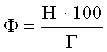 где:Ф - фактическая норма высева семян, г/кв.м;Н - норма высева семян данного вида при 100% всхожести, г/кв.м;Г - действительная всхожесть семян, %.3.8.12. При укреплении откосов целесообразно применять готовый газонный дерн, гидропосев и посев семян в габионы или перфорированные газонные решетки.3.8.13. При создании газона путем укладки готового газонного дерна прежде всего следует приготовить основание со слоем многокомпонентного искусственного почвогрунта заводского изготовления. На невысоких откосах (до 3-5 м) и при сравнительно небольших уклонах (до 30%) слой многокомпонентного искусственного почвогрунта заводского изготовления можно насыпать равномерно. При более крутых склонах основание должно террасироваться, и только после этого насыпается многокомпонентный искусственный почвогрунт заводского изготовления. Толщина насыпного слоя может определяться в зависимости от физико-химических особенностей субстрата. (Пункт 3.8.13 в редакции, введенной в действие с 26 декабря 2014 года постановлением Правительства Москвы от 12 декабря 2014 года N 757-ПП. - См. предыдущую редакцию) 3.8.14. Для одерновки следует использовать готовый газонный дерн, выращенный в специализированных питомниках или заготовленный на специально отведенных площадях естественного произрастания.3.8.15. Газонный дерн выращивается на специально отведенных полях в соответствии с методикой выращивания высококачественного газона из семян видов и сортов, рекомендованных для использования в данной климатической зоне. (Абзац в редакции, введенной в действие с 26 декабря 2014 года постановлением Правительства Москвы от 12 декабря 2014 года N 757-ПП. - См. предыдущую редакцию)В соответствии с международными стандартами возраст зрелого дерна - не менее 14 месяцев.Качественный газонный дерн характеризуется большим количеством корневищ, обеспечивающих его механическую прочность и приживаемость. Готовый газонный дерн должен содержать не более 10% трав, не указанных в спецификации. При скашивании травы на высоту до 4 см поверхность почвы не должна просматриваться.Отсутствие или незначительное количество развитых корневищ даже при высокой плотности травостоя и корней приводит к недостаточной приживаемости и большому отпаду.3.8.16. Зрелый газонный дерн заготавливается при помощи специальной техники. Толщина срезаемого слоя не должна превышать 30 мм.Абзац утратил силу с 26 декабря 2014 года - постановление Правительства Москвы от 12 декабря 2014 года N 757-ПП. - См. предыдущую редакцию.3.8.17. Хранить и перевозить дернину следует в рулонах или штабелях, укладывая куски дерна травой к траве; хранение более двух дней не рекомендуется.3.8.18. Сплошную одерновку откосов на легких почвах и крутых склонах следует проводить снизу вверх, на пологих (при крутизне склонов менее 20%) - дерн укладывать в "клетку". Каждую дернину необходимо закрепить 2-3 колышками длиной 20-30 см. Швы между кусками дерна засыпать многокомпонентным искусственным почвогрунтом заводского изготовления.3.8.19. При одерновке откосов в "клетку" необходимо сначала выложить по нижней бровке откоса 3-4 сплошные полосы дерна и одну полосу по верху откоса. Затем по центральной части уложить ленты дерна под углом 45° к основанию так, чтобы при их пересечении образовывались клетки со сторонами 1-1,5 м. Ленты дерна обязательно укрепить колышками. В образовавшиеся клетки засыпать многокомпонентный искусственный почвогрунт заводского изготовления и посеять семена газонных трав тех же видов, из которых образована дернина.3.8.20. Газон на откосе может быть создан также с применением деревянной опалубки из досок толщиной 2,5-4 см, шириной 15 см и длиной не менее 1,5 м для образования клеток 1,5х1,5. Доски должны быть прикреплены к откосу острыми кольями, клетки засыпаны многокомпонентным искусственным почвогрунтом заводского изготовления и засеяны семенами газонных трав.3.8.21. При закреплении бровок вдоль дорожек и цветников также целесообразна одерновка, дернина должна быть уложена сплошными длинными лентами.3.8.22. Создание газона методом гидропосева производится на больших площадях и в труднодоступных местах (дорожные насыпи, крутые склоны, пустыри, мусорные свалки, выработанные карьеры и т.д.).При гидропосеве используется водно-эмульсионный раствор, состоящий из следующих компонентов:- вода - основной материал раствора - составляет 2/3 от всей смеси;- мульча - мульчирующий материал (синтетический материал зеленого цвета, древесные опилки или компост) - предотвращает испарение влаги, создает для семян парниковый эффект, что обеспечивает всхожесть семян до 95%;- стартовое удобрение для питания растений в первые 3-5 недель;- специальные клеящие и связывающие компоненты - обеспечивают плотное прилегание и механическое сцепление мульчирующего материала с поверхностью почвы;- улучшитель почвы - улучшает структуру почвы, снабжение почвы кислородом, способствует удержанию влаги и питательных веществ в почве;- стимулятор роста - ускоряет прорастание семян, развитие корневой системы, повышает устойчивость к неблагоприятным внешним воздействиям (п.4.4.16);- гидрогель - уменьшает недостаток влаги в почве;- травосмесь из трав, устойчивых к загазованности, засолению, засухе и прочим неблагоприятным условиям экологической среды города.3.8.23. Подготовка основания газона производится обычным способом. Водно-эмульсионный раствор наносится при помощи специальных установок под давлением до 6 атмосфер, что позволяет втрамбовывать в почву и закреплять в ней все указанные компоненты смеси. При этом на поверхности почвы создается слой многокомпонентного искусственного почвогрунта заводского изготовления до 3 см толщиной, ускоряющий прорастание семян, предохраняющий посевы от размывания дождем и склевывания птицами, обеспечивающий быстрое развитие всходов.Площадь посева за одну загрузку - 3000 кв.м. Норма расхода рабочего раствора различна в зависимости от характера обрабатываемой поверхности (чем круче склон, тем больше раствора требуется для его засева), в среднем составляет 5 л/кв.м.3.8.24. Последовательность и норма загрузки компонентов определяются инструкцией по использованию установки для гидропосева. Готовый раствор подается к выпускному отверстию и наносится на поверхность почвы. Посев может производиться двумя способами:- с помощью специальной пушки, установленной на верху резервуара установки;- с помощью различных насадок, устанавливаемых на специальный шланг высокого давления.Дальность посева - до 70 м.3.8.25. На отдельных участках озеленяемого объекта в связи с необходимостью (затенение, дефицит влаги, склоны и пр.) могут быть созданы газоны из почвопокровных растений, т.е. из стелющихся низкорослых травянистых и кустарниковых растений, обладающих вегетативной подвижностью, способных к активному захвату новой площади и удержанию ее за собой. Почву для создания подобных газонов следует готовить обычным способом с учетом ее конкретных свойств и индивидуальных требований растений. Рекомендуемый способ размножения почвопокровных растений - вегетативный без предварительного укоренения. Перед посадкой основания черенков растений рекомендуется обработать 0,01%-м раствором стимулятора роста при экспозиции 4-5 часов.3.8.26. В крупных парках целесообразно в соответствии со специально разработанной для Москвы программой реабилитации природных экосистем восстанавливать луга, поляны и опушки путем улучшения существующих травостоев подсевом и посадкой в дернину дикорастущих растений местной флоры после механической обработки дернины, заключающейся в прикатывании и прочесывании в сочетании с прорезанием и прокалыванием дернины для улучшения аэрации почвы. Наибольший эффект дает прикатывание с помощью игольчатых катков, одновременно прорезающих дернину. Прочесывать травостой следует ротационными щетками или граблями с длинными и острыми зубьями не чаще 2 раз за вегетационный сезон.3.8.27. На открытых территориях природного комплекса города, в плотных группах и массивах парков, скверов, дворовых территорий, вдоль МКАД, железных дорог, наземных линий метро, канала им. Москвы, нарушенных землях и пустырях рекомендуется создавать, где к этому нет противопоказаний, многовидовые разнотравные газоны из местных растений. Это позволит снизить затраты на их содержание и будет способствовать сохранению среды обитания животного и растительного мира, занесенного в Красную книгу города Москвы.В плотных группах и массивах парков, бульваров, скверов, микрорайонов на участках со значительной плотностью древесно-кустарниковой растительности рекомендуется газон формировать из лесных, поляно-опушечных и других тенелюбивых трав местной флоры.В пределах особо охраняемых природных, особо охраняемых зеленых и природных территорий рекомендуется восстановление или создание луговых травостоев из местных видов луговой растительности (за исключением объектов садово-паркового искусства, физкультурно-оздоровительной и административно-хозяйственной зоны). (Абзац дополнительно включен с 26 декабря 2014 года постановлением Правительства Москвы от 12 декабря 2014 года N 757-ПП)3.8.28. Партерные газоны создают в наиболее важных узлах архитектурно-планировочных композиций парков, садов, скверов перед входами в общественные здания, около памятников, скульптур, фонтанов, декоративных водоемов и т.п. Обычно они имеют правильную форму (прямоугольник, квадрат, круг и т.д.). Партерные газоны должны в течение всего вегетационного периода сохранять однотонную окраску и густой, низкий, равномерно сомкнутый травостой.3.8.29. Партерные газоны создают из одного - двух видов трав. Обычно используют многолетние низкорослые злаковые травы с тонкими стеблями и узкими листьями (овсяница красная, мятлик луговой).Для создания партерного газона может быть использован готовый газонный дерн высокого качества, состоящий из соответствующих видов и сортов трав.3.8.30. При создании партерного газона рекомендуется расстилка поверх посева мешковины или нетканого материала, закрепляемого шпильками. Это повышает влажность в верхнем слое почвы, предохраняет посев от склевывания птицами и смывания семян при поливе и дожде. Полив производится по мешковине.3.8.31. Мавританские или "цветущие" газоны устраивают на полянах и лужайках больших парков и лесопарков, в насаждениях жилых районов и др. Они бывают однолетними и многолетними, первые засевают семенами однолетников, таких как мак, василек, алиссум, льнянка, иберис, календула, тагетес и др.Для создания многолетних цветущих газонов служат клевер белый, маргаритка, ромашка белая, тысячелистник, колокольчики, можно ввести и рано цветущие луковичные растения: сциллу, мускари, тюльпаны среднеазиатские, нарциссы. Злаковые травы в травосмесях для цветущих многолетних газонов обычно составляют 40-50%.3.8.32. Устройство спортивного газона при строительстве открытых плоскостных сооружений следует начинать с разметки площади, устройства поверхностного водоотвода, подготовки подстилающего слоя из связных дренирующих или фильтрующих грунтов и расстилки слоя многокомпонентного искусственного почвогрунта заводского изготовления.3.8.33. Для спортивных газонов очень важен механический состав почв. Ни одна из естественных почв и ни один из почвогрунтов практически не могут использоваться для спортивных газонов без почвоулучшающих мероприятий, так как механический состав их не удовлетворяет требованиям (табл.3.8.1).3.8.34. Спортивные газоны создают на однородном по структуре и мощности растительном слое земли (толщиной не менее 25 см). Земля должна быть хорошо дренированной с высокой связностью и сбалансированным соотношением основных питательных веществ.Таблица 3.8.1 Примерный оптимальный механический состав почвы для спортивных газонов 3.8.35. Многокомпонентный искусственный почвогрунт заводского изготовления укладывают в соответствии с высотной разметкой слоями 8-12 см, разравнивая граблями и прикатывая катками. Окончательную планировку почвы выполняют в 3-5 проходов граблями или длинной доской (3 м), затем укатывают катком вдоль и поперек. Планировку проводят с перерывами с тем, чтобы почва успела осесть и уплотниться. Если при ходьбе на поле остаются заметные следы, то необходимо продолжить прикатку.3.8.36. Для спортивных газонов рекомендуется устройство дренажа. На тяжелых почвах дрены закладываются чаще (4-8 м) и ближе к поверхности (60 см); на средних - менее часто (10-12 м) и глубже (90-100 см). На тяжелых водонепроницаемых основаниях лучше делать сплошной дренаж из щебня слоем 10-15 см (фракция 20 мм), гравия или керамзита слоем 5-7 см (фракция 8 мм) и крупнозернистого речного песка слоем 7-10 см, уклон не менее 0,008.3.8.37. Перед посевом семян должны быть произведены повторное рыхление и уборка нежелательной растительности за пределы газона.Вначале следует высевать крупные семена, заделывая их на глубину до 10 мм с одновременным созданием посевного ложа для мелких семян, высеваемых в направлении, перпендикулярном посеву крупных семян. Мелкие семена должны быть заделаны на глубину до 3 мм. После посева поверхность прикатывается катком массой до 100 кг.3.8.38. Для создания спортивных газонов используют травосмеси различных составов (табл.3.8.2).3.8.39. Устройство верхнего слоя спортивного газона из дернины следует производить по визирным колышкам, забиваемым в подпочвенный слой через 3 м.3.8.40. Эксплуатировать спортивный газон следует только после полного одного сезона развития травостоя с полным комплексом работ по уходу и своевременного кошения газона в течение этого сезона, т.е. не давая выбросить злаковым травам колосок, а клеверу завязать цветки.Таблица 3.8.2 Рекомендуемые травосмеси для спортивных газонов 3.8.41. На территории гостевых автостоянок в жилых кварталах при достаточном уровне освещения, а также на стоянках перед торговыми, спортивными центрами и иных плоскостных стоянках рекомендуется устраивать газонное покрытие на ячеистом основании. Ячейки могут быть выполнены как из бетона, так и из пластика.При создании газонного покрытия на ячеистом основании следует уделить внимание обеспечению достаточной водопроницаемости и стабильности основания. Толщина песчано-гравийного основания должна составлять 15-30 см в зависимости от степени предполагаемой нагрузки. Поверхность основания уплотняется моторными катками с проходом от края к середине 5-6 раз по одному следу. Основание должно быть уплотнено настолько, чтобы не оставались следы от катка.Перед установкой ячеек необходимо поверх основания поместить выравнивающий слой 2-3 см из крупнозернистого песка и гравия, который будет одновременно служить и дренажным слоем.Ячейки устанавливаются в шахматном порядке таким образом, чтобы каждая панель (кроме крайних) граничила не менее чем с шестью соседними. Отдельные панели должны быть соединены друг с другом при помощи замков, пазов и т.п.Заполнение ячеек субстратом производится в 3 этапа:Вровень с бортами ячеек насыпается просеянный многокомпонентный искусственный почвогрунт заводского изготовления с размерами комков не более 1 см и обильно поливается.На осевший почвогрунт высевают семена газонных трав - 40-50 г/кв.м.Поверхность мульчируют просеянным многокомпонентным искусственным почвогрунтом заводского изготовления до уровня бортов ячеек и в один проход прикатывают водоналивным катком массой 50-70 кг.Использовать газон под стоянку возможно после начала кущения злаков - 2-3 месяца с момента высева семян. 3.9. Устройство цветников 3.9.1. Цветники создают в соответствии с проектом или схемой, разработанной Москомархитектурой и утвержденной в принятом порядке (пункт в редакции, введенной в действие с 8 ноября 2011 года постановлением Правительства Москвы от 25 октября 2011 года N 507-ПП, - см. предыдущая редакция).3.9.2. Для создания цветников из однолетников и двулетников слой многокомпонентного искусственного почвогрунта заводского изготовления 25-40 см. Для этого выкапывают корыто или насыпают многокомпонентный искусственный почвогрунт заводского изготовления на существующее основание так, чтобы поверхность цветника возвышалась над поверхностью газона на 8-10 см или была вровень с ним. В почву вносят минеральные (аммиачную селитру 20-30, суперфосфат 40-50, калийную соль 30 г/кв.м) и органические (перегной, компост и т.п. из расчетов 8-10 кг/кв.м) удобрения.3.9.3. Для создания цветников из многолетников роют корыто заданной формы и глубиной от 40 до 60 см в зависимости от вида растения. Как правило, для цветников нельзя использовать кислые почвы. Если рН ниже 5,5, следует провести известкование почвы по общепринятым нормам - 300 г/кв.м на легких почвах и 600 г/кв.м на суглинках и глинах.3.9.4. Цветочная рассада должна быть хорошо окоренившейся и симметрично развитой и равномерно облиственной, не должна быть вытянутой и переплетенной между собой. Многолетники должны иметь не менее трех почек или побегов; клубни должны быть полными и иметь не менее двух здоровых почек; луковицы должны быть плотными, без механических повреждений (приложение 3 "Требования к качеству цветочной рассады (однолетней), используемой в городе для цветочного оформления").3.9.5. По фитосанитарному состоянию рассада должна соответствовать следующим требованиям:- отсутствие вирусных, грибных и бактериальных заболеваний на стеблях, листьях, цветах, соцветиях и корневой системе;- отсутствие внешних признаков поражения: на цветках - серой гнили и мозаичности лепестков; на листьях - мучнистого налета, пятнистостей различной окраски и конфигурации, серой гнили, мозаичности, пестролистности; на стеблях - ржавчины, различных пятнистостей и гнилей; на корневой системе - гнили корневой шейки, потемнения и загнивания корней, наличия увядающих и засыхающих нижних листьев вследствие поражения растений сосудистыми увяданиями;- отсутствие внешних признаков наличия вредителей: на цветках - обесцвечивание и пожелтение лепестков вследствие повреждения сосущими насекомыми; наличие признаков объедания или обгрызания от повреждения листогрызущими насекомыми; на листьях и стеблях - искривление, скручивание, изменение окраски, наличие признаков объедания, обгрызания или минирования;- рассада не должна иметь следов нанесения ядохимикатов.3.9.6. Рассаду транспортируют автомобильным транспортом, который должен быть крытым, чистым, сухим, без посторонних запахов и оборудован специальными стеллажами для перевозки кассет, контейнеров или ящиков с рассадой.Кассеты, контейнеры или ящики устанавливают вертикально плотно друг к другу.Транспортирование рассады осуществляется при температуре не ниже +10°С и не выше +25°С.Рассада однолетних и двулетних цветочных растений должна содержаться до посадки в затененных местах и в увлажненном состоянии.3.9.7. Высадка рассады должна производиться утром или к концу дня; в пасмурную погоду - в течение всего дня. Растения должны высаживаться во влажную почву; не допускаются сжатие и заворот корней.3.9.8. Цветники из однолетников можно создавать, высевая семена в плодородный слой почвы. Посев следует производить в бороздки глубиной 0,5-2 см (в зависимости от размера семян) или разбрасывать семена с последующей заделкой их граблями. В фазе одного - двух настоящих листьев растения прореживают. Норма высева семян зависит от вида растений и величины семян.3.9.9. Весной в конце апреля в открытый грунт высевают календулу, астры, тагетес и др., во второй декаде мая - более теплолюбивые - циннии, бальзамин, настурцию, ипомею и др.Семена большинства холодостойких однолетников и некоторых многолетников можно высевать поздней осенью с началом устойчивых заморозков так, чтобы они не успели прорасти до морозов. Семян при этом следует расходовать в два раза больше, заделывать перегноем, торфом или мелкокомковатым многокомпонентным искусственным почвогрунтом заводского изготовления.3.9.10. Пункт утратил силу с 26 декабря 2014 года - постановление Правительства Москвы от 12 декабря 2014 года N 757-ПП. - См. предыдущую редакцию.3.9.11. Количество высаживаемых растений на 1 кв.м зависит от вида растения и размеров его подземной части (приложение 21). Крупные рослые многолетники следует высаживать по 1-2 шт. на 1 кв.м; среднерослые - 3-4 шт.; невысокие - 6-12 шт.; низкорослые - до 15 шт. на 1 кв.м; многолетние вьющиеся растения: виноград, ломонос - 10-12 шт./кв.м, хмель, актинидия - 25 шт./кв.м, плющ даурский - 9-10 шт./кв.м. (Абзац в редакции, введенной в действие с 26 декабря 2014 года постановлением Правительства Москвы от 12 декабря 2014 года N 757-ПП. - См. предыдущую редакцию)Норма высадки рассады летников следующая (шт./кв.м):- однолетники в среднем 50 (от 25 до 100);- двулетники от 30 до 70;- ковровые в среднем 100-200;- вьющиеся - бобы турецкие - 9, горошек душистый - 16, настурция - 12-25, хмель - 18-25, фасоль - 3-6.Нормы высадки рассады по ассортиментному составу даны в приложении 21. (Абзац в редакции, введенной в действие с 26 декабря 2014 года постановлением Правительства Москвы от 12 декабря 2014 года N 757-ПП. - См. предыдущую редакцию)3.9.12. При устройстве цветников свободной планировки можно использовать крупные камни, располагая их на газоне в сочетании с цветочными растениями. При наличии на объекте большого количества камней целесообразно на озеленяемой территории предусматривать создание рокариев, т.е. участков, в оформлении которых ведущую роль играют живописно размещенные каменные глыбы различного размера.3.9.13. Посадка цветов должна производиться в следующие сроки: летников и многолетников, не зимующих в грунте, - после окончания весенних заморозков (для Москвы после 5 июня); двулетников и многолетников, зимующих в грунте, - осенью и весной; луковичных, зимующих в грунте, - в сентябре - октябре.3.9.14. Объем цветочного оформления территории рассчитывается как сумма площадей цветников с учетом сезонной сменности. 3.10. Устройство дорожно-тропиночной сети 3.10.1. Строительство дорожно-тропиночной сети на объекте благоустройства должно производиться согласно разработанному проекту и с соблюдением общестроительных норм и правил.3.10.2. Вся дорожно-тропиночная сеть прежде всего должна быть вынесена согласно проекту и разбивочному чертежу в натуру. Разметка дорожно-тропиночной сети и вырезка корыта производятся после вертикальной планировки территории и насыпки растительного грунта. Трассы основных дорог выносятся по их осям с привязкой к основным базисным линиям. Затем проверяются продольные уклоны в соответствии с проектом вертикальной планировки, закрепляются в натуре точки пересечений дорожек, поворотов, радиусов закруглений и переломов рельефа; вырывается "корыто" и проводится планировка полотна дорожки с учетом требуемых уклонов; отбиваются границы дороги и создается поперечный профиль с помощью специально вырезанного шаблона из толстой фанеры. На больших дорогах и аллеях профиль создается с помощью автогрейдера или бульдозера с профильным ножом на отвале.3.10.3. Для создания грунтовой дорожки "корыто" заполняется однородным грунтом и тщательно орошается водой с пропиткой на 5-6 см. Поверхность полотна уплотняется моторными катками с проходом от края к середине 5-6 раз по одному следу.До начала укатки по краю дорожки устраивают опорные бровки из многокомпонентного искусственного почвогрунта заводского изготовления или дернины шириной 50 см.Опорные бровки делают строго по шнуру подсыпкой многокомпонентного искусственного почвогрунта заводского изготовления, который равномерно рассыпают, планируют и утрамбовывают с помощью трамбовок. Готовую бровку засевают двойной нормой семян газонных трав или укладывают ленту дерна шириной 10-15 см с забивкой в нее деревянных укрепительных спиц.Грунтовая поверхность полотна дороги или площадки считается готовой, если тонкие предметы с круглым сечением (спицы, гвозди и т.д.) вытаскиваются из грунта без нарушения целостности верхнего слоя.3.10.4. Песчано-гравийные и грунтоцементные смеси укладываются по заранее подготовленному и спрофилированному грунтовому основанию (п.3.10.3); полотно основания предварительно фрезеруется, и по нему рассыпаются указанные смеси; затем повторно поверхность профилируется и укатывается. Толщина слоя покрытия для пешеходных дорожек - до 12 см.3.10.5. При устройстве дорожек и площадок с насыпными (набивными) конструкциями одежд вдоль границ подготовленного основания (п.3.10.2) устраиваются опорные бровки (п.3.10.3) или устанавливается бордюр (бортовой камень). Для этого открывается канавка глубиной 10 см и шириной 12 см, ложе канавки планируется, укладывается бетонная подушка, устанавливается бортовой камень, погрузив его в бетонную массу, и выравнивается деревянными трамбовками вручную. Швы между бортовыми камнями заливаются раствором на портландцементе марки не ниже 400, а в основание добавляют бетонную массу, уплотняя ее. Швы должны быть не более 10 мм.Вместо бетонного бордюра можно использовать пластиковую или металлическую ленту, которая заглубляется с таким расчетом, чтобы верхний край был на 3-4 см выше уровня дорожки.После установки бордюра и подготовки полотна (п.3.10.2) по его поверхности рассыпается слой щебня и выравнивается в соответствии с поперечным и продольным профилем дорожки; спрофилированную поверхность увлажняют (10 л/кв.м поверхности) и укатывают катком весом не менее 1,5 т с проходом по одному следу 5-7 раз от краев к середине с перекрытием каждого следа на 1/3.Толщина уплотненного щебня не должна превышать 15 см.Щебеночное основание считается подготовленным, когда не чувствуется подвижности отдельных частиц или брошенный кусок щебенки под вальцы катка раздавливается.На подготовленное основание наносятся высевки крепких пород или спецсмеси, разравниваются по шаблону (с учетом уклонов); покрытие увлажняется (10 л/кв.м), после подсыхания укатывается катком до 1 т весом 5-7 раз по одному следу до достижения плотности покрытия, упругости и эластичности его поверхности.Укатанное по высевкам полотно дорожки содержится 4-5 дней во влажном состоянии для цементирования высевок, затем вновь прокатывается катком массой 1 т.Готовность верхнего покрытия щебеночных покрытий определяется тем же способом, что и грунтовых (п.3.10.3).3.10.6. Вдоль бортового камня со стороны газона должен быть проложен дренаж полосой 50 см с целью сбора и отвода воды с газонного покрытия.3.10.7. Технологический процесс устройства дорожек из монолитного бетона заключается в обеспечении четких контуров поверхности замощения путем установки специальной опалубки из дерева или бордюрного камня; подготовки щебеночного основания; укладки бетонной массы равномерным слоем по поверхности основания и выравниванием ее лопаткой, мастерком или специальной доской; укатывания катком с двумя горизонтальными барабанами, имеющими сетчатую фактуру. Укатка производится с помощью моторных механизмов, выравнивающих и трамбующих поверхность бетона.На монолитный бетон может быть нанесен рисунок (квадраты, круги, волны и т.п.); добавлен цветной гравий с зернами 1-3 см в диаметре; уложены деревянные рейки, имитирующие плиточное покрытие; вдавлена в еще не затвердевший бетон цветная галька, сочетая которую с гравием можно получить разнообразные рисунки.3.10.8. При устройстве дорожек из бетонных плиток основание делается из щебня или чистого песка. По подготовленному полотну выстилается слой щебня, планируется по уклонам, укатывается катками; по укатанному основанию выстилается слой бетона или цементно-песчаной смеси, и по нему укладываются плитки. При укладке вручную нижняя сторона плитки смачивается водой и накладывается на поверхность бетона, затем осторожно приводится в нужное положение рукояткой молотка; поверхность уложенных плит проверяется специальным шаблоном. Швы заливаются раствором цемента или засыпаются цементно-песчаной смесью.Плитки небольших размеров укладываются вручную, крупные плиты весом более 50 кг укладываются с помощью специальных приспособлений и механизмов.При устройстве второстепенных дорожек по газону плитки укладываются на песчаную подушку, погружая плитку в песок на 2/3 ее толщины; поверхность плиток нивелируется. Швы между плитками засыпаются многокомпонентным искусственным почвогрунтом заводского изготовления и засеиваются семенами газонных трав.Вертикальное смещение плиток не должно превышать 1,5 см; осадка плиток производится трамбованием через наложенную доску. Песчаное основание должно иметь боковые упоры из земляной плотно утрамбованной бровки или бетонного камня (поребрика). Необходимо при укладке обеспечить плотное прилегание плиток к бровке и друг к другу.Плитки принято укладывать вровень с прилегающей поверхностью газона или на 2 см выше.3.10.9. Устройство дорожек с применением каменных плит (пиленных машинным способом), кирпича, торцовых шашек и кругляков от стволов деревьев аналогично укладке бетонных плит.3.10.10. Деревянные торцовые покрытия делаются по утрамбованному и ровному слою щебня; в ряде случаев применяют цементную стяжку, расстилая тонкий слой цементного раствора по поверхности. По основанию укладывают торцовые шашки или кругляки, предварительно пропитанные антисептиком. Швы шириной в 3-6 мм заполняют песком.3.10.11. Все законченные покрытия рекомендуется выдерживать в течение 3-4 дней без эксплуатации.3.11. Упрощенный порядок посадки деревьев и кустарников на участках, освободившихся в результате гибели деревьев и кустарников из-за аномальных погодных условий и (или) вырубки сухостойных и аварийных деревьев и кустарников: (Абзац в редакции, введенной в действие с 18 декабря 2015 года постановлением Правительства Москвы от 7 декабря 2015 года N 824-ПП. - См. предыдущую редакцию)     3.11.1. Под аномальными погодными условиями в настоящих Правилах понимаются существенные отклонения погодных явлений от характерных для территории города Москвы, в том числе ветер, ураган, шторм, ледяной дождь, град, гололед, переувлажнение.3.11.2. При формировании мероприятий по посадке деревьев и кустарников на участках, освободившихся в результате гибели деревьев и кустарников из-за аномальных погодных условий и (или) вырубки сухостойных и аварийных деревьев и кустарников: (Абзац в редакции, введенной в действие с 18 декабря 2015 года постановлением Правительства Москвы от 7 декабря 2015 года N 824-ПП. - См. предыдущую редакцию)     - обеспечивать положительный баланс между количеством деревьев и кустарников, планируемых к посадке и погибших на территории административного округа города Москвы;- предусматривать посадку деревьев и кустарников в течение ближайшего периода проведения посадочных работ, но не позднее следующего года после прошедших аномальных погодных условий;- использовать места погибших деревьев (выпада) под озеленительные цели (посадка древесно-кустарниковой растительности и травяного покрова, организация цветников).3.11.3. Посадка деревьев и кустарников на участках, освободившихся в результате гибели деревьев и кустарников из-за аномальных погодных условий и (или) вырубки сухостойных и аварийных деревьев и кустарников: (Абзац в редакции, введенной в действие с 18 декабря 2015 года постановлением Правительства Москвы от 7 декабря 2015 года N 824-ПП. - См. предыдущую редакцию)  3.11.3.1. В случае возможности посадки деревьев и кустарников на участках, освободившихся в результате гибели деревьев и кустарников из-за аномальных погодных условий и (или) вырубки сухостойных и аварийных деревьев и кустарников, и при отсутствии подземных инженерных коммуникаций и (или) иных ограничений, установленных нормативными правовыми актами Российской Федерации и города Москвы, работы по посадке зеленых насаждений проводятся без проектной документации на основании технического задания на выполнение работ по посадке деревьев и кустарников. (Пункт 3.11.3.1 в редакции, введенной в действие с 18 декабря 2015 года постановлением Правительства Москвы от 7 декабря 2015 года N 824-ПП. - См. предыдущую редакцию)  3.11.3.2. В техническом задании должны быть отражены следующие требования:- основание для выполнения работ; (Дефис в редакции, введенной в действие с 18 декабря 2015 года постановлением Правительства Москвы от 7 декабря 2015 года N 824-ПП. - См. предыдущую редакцию)   - общие сведения об участке;- сведения о погибших/вырубленных/сухостойных/аварийных деревьях и кустарниках; (Дефис в редакции, введенной в действие с 26 декабря 2014 года постановлением Правительства Москвы от 12 декабря 2014 года N 757-ПП; в редакции, введенной в действие с 18 декабря 2015 года постановлением Правительства Москвы от 7 декабря 2015 года N 824-ПП. - См. предыдущую редакцию)  - сведения о планируемых к посадке деревьях и кустарниках (количество, породный состав, возраст, ком);- сроки начала и окончания работ;- источник финансирования;- мероприятия по содержанию высаживаемых зеленых насаждений;- схема выпада и посадки зеленых насаждений;- ситуационный план в М 1:2000 с предварительным заключением Отдела подземных сооружений ГУП "Мосгоргеотрест" (для определения необходимости использования инженерно-топографического плана в М 1:500 при возможности выполнения работ по посадке зеленых насаждений без его использования);- содержание зеленых насаждений после выполнения работ по их посадке в соответствии с настоящими Правилами. (Дефис в редакции, введенной в действие с 26 декабря 2014 года постановлением Правительства Москвы от 12 декабря 2014 года N 757-ПП. - См. предыдущую редакцию)3.11.3.3. Проект технического задания согласовывается с Департаментом природопользования и охраны окружающей среды города Москвы, утверждается правообладателем земельного участка территории зеленого фонда города Москвы. (Пункт 3.11.3.3 в редакции, введенной в действие с 26 декабря 2014 года постановлением Правительства Москвы от 12 декабря 2014 года N 757-ПП. - См. предыдущую редакцию)3.11.3.4. В случаях восстановления зеленых насаждений на территориях объектов культурного наследия, являющихся произведениями ландшафтной архитектуры и садово-паркового искусства, проект технического задания дополнительно согласовывается с Департаментом культурного наследия города Москвы.3.11.3.5. Посадка деревьев и кустарников на места деревьев и кустарников, погибших в результате аномальных погодных условий, в природных сообществах на особо охраняемых природных территориях, особо охраняемых зеленых территориях и природных территориях определяется технологическим регламентом на основании обследования участка по материалам лесоустройства и согласовывается с подрядчиком, выполняющим работы по лесоустройству и инвентаризации, и с правообладателем земельного участка. Ситуационный план М 1:2000 не требуется. (Пункт 3.11.3.5 дополнительно включен с 26 декабря 2014 года постановлением Правительства Москвы от 12 декабря 2014 года N 757-ПП) 3.11.4. Посадка деревьев и кустарников на альтернативных участках в случае невозможности посадки на местах выпавших деревьев и кустарников. (Абзац в редакции, введенной в действие с 18 декабря 2015 года постановлением Правительства Москвы от 7 декабря 2015 года N 824-ПП. - См. предыдущую редакцию)       3.11.4.1. В случае невозможности посадки деревьев и кустарников на местах выпавших деревьев и кустарников (наличие инженерных коммуникаций и иных ограничений, установленных нормативными правовыми актами Российской Федерации и города Москвы): (Абзац в редакции, введенной в действие с 18 декабря 2015 года постановлением Правительства Москвы от 7 декабря 2015 года N 824-ПП. - См. предыдущую редакцию)       - осуществляется подбор альтернативного земельного участка для посадки деревьев и кустарников;- работы по посадке проводятся в соответствии с разработанной, согласованной и утвержденной в установленном порядке проектной документацией;- допускается использовать места погибших деревьев (выпада) только для посадки (посева) травянистой растительности и устройства цветников.3.11.4.2. В техническом задании на проектирование на посадку зеленых насаждений вне мест их выпада должны быть отражены следующие требования:- основание для проектирования;- общие сведения об участке (местоположение, границы, площадь, планировочные ограничения, характер и состояние зеленых насаждений, землепользователи);- сроки начала и окончания работ;- источник финансирования;- ситуационный план в М 1:2000 с предварительным заключением Отдела подземных сооружений ГУП "Мосгоргеотрест" (для определения необходимости использования инженерно-топографического плана в М 1:500 при проектировании или возможности выполнения работ по посадке зеленых насаждений без его использования).3.11.4.3. Проект технического задания согласовывается с Департаментом природопользования и охраны окружающей среды города Москвы и утверждается правообладателем земельного участка территории зеленого фонда города Москвы. (Пункт 3.11.4.3 в редакции, введенной в действие с 26 декабря 2014 года постановлением Правительства Москвы от 12 декабря 2014 года N 757-ПП. - См. предыдущую редакцию)     3.11.4.4. Проектная документация должна содержать:- дендрологическое обследование территории;- предложения по посадке древесно-кустарниковой растительности;- наличие и предполагаемое развитие ценных природных участков (объектов), мест обитания видов животных и растений, занесенных в Красную книгу города Москвы и мероприятия по их сохранению (в случаях, когда участки озеленения входят в границы особо охраняемых природных территорий и территорий, планируемых к образованию ООПТ);- содержание территории после реализации проекта озеленения.3.11.4.5. Установить, что в случае посадки деревьев и кустарников, взамен выпавших в результате аномальных погодных условий, действует порядок согласования проектной документации, включающий: (Абзац в редакции, введенной в действие с 18 декабря 2015 года постановлением Правительства Москвы от 7 декабря 2015 года N 824-ПП. - См. предыдущую редакцию)       - предварительное заключение Отдела подземных сооружений ГУП "Мосгоргеотрест" по ситуационному плану в М 1:2000 с заключением о необходимости использования инженерно-топографического плана в М 1:500 для проектирования или возможности выполнения работ по посадке зеленых насаждений без его использования;- техническое заключение Отдела подземных сооружений ГУП "Мосгоргеотрест" по проекту, выполненному с использованием инженерно-топографического плана в М 1:500 (при необходимости использования инженерно-топографического плана в М 1:500 для проектирования на основании предварительного заключения Отдела подземных сооружений ГУП "Мосгоргеотрест" по ситуационному плану в М 1:2000);- заключение Департамента природопользования и охраны окружающей среды города Москвы;- заключение Департамента культурного наследия города Москвы в случаях посадки зеленых насаждений на территориях объектов культурного наследия, являющихся произведениями ландшафтной архитектуры и садово-паркового искусства;- утверждение балансодержателем или землепользователем территории или объекта. (Пункт дополнительно включен с 8 ноября 2011 года постановлением Правительства Москвы от 25 октября 2011 года N 507-ПП).3.12. Упрощенный порядок посадки древесно-кустарниковой растительности на озелененных территориях 3-й категории, расположенных в зоне жилой застройки.3.12.1. Работы по посадке древесно-кустарниковой растительности проводятся Департаментом природопользования и охраны окружающей среды города Москвы без проектной документации на основании технического задания на выполнение работ по посадке древесно-кустарниковой растительности и схемы планируемой к посадке древеснокустарниковой растительности на объектах озеленения 3-й категории, расположенных в зоне жилой застройки, на территориях государственных учреждений здравоохранения, образования, социальной защиты населения и физической культуры и спорта, относящихся к объектам озеленения 1-й и 2-й категорий, на территориях, содержание которых не осуществляется за счет средств бюджета города Москвы, выполненной на инвентаризационном плане (М 1:500, содержится в паспорте благоустройства дворовой территории или паспорте благоустройства территории), на которую получено положительное техническое заключение Отдела подземных сооружений ГУП "Мосгоргеотрест" (далее - схема). (Пункт 3.12.1 в редакции, введенной в действие с 18 декабря 2015 года постановлением Правительства Москвы от 7 декабря 2015 года N 824-ПП. - См. предыдущую редакцию)       3.12.2. В техническом задании должны быть отражены следующие требования:- основание для выполнения работ;- общие сведения об участке; (Дефис в редакции, введенной в действие с 18 декабря 2015 года постановлением Правительства Москвы от 7 декабря 2015 года N 824-ПП. - См. предыдущую редакцию)       - сведения о планируемых к посадке деревьях и кустарниках; (Дефис в редакции, введенной в действие с 18 декабря 2015 года постановлением Правительства Москвы от 7 декабря 2015 года N 824-ПП. - См. предыдущую редакцию)       - сроки начала и окончания работ;- источник финансирования;- мероприятия по содержанию высаживаемых растений;- дефис утратил силу с 18 декабря 2015 года - постановление Правительства Москвы от 7 декабря 2015 года N 824-ПП, - см. предыдущую редакцию.3.12.3. Техническое задание утверждается заказчиком работ по посадке зеленых насаждений.3.12.4.  (Абзац в редакции, введенной в действие с 18 декабря 2015 года постановлением Правительства Москвы от 7 декабря 2015 года N 824-ПП. - См. предыдущую редакцию)       На схеме указывается адрес (местонахождение) объекта, район, административный округ, балансодержатель объекта, количественный и породный состав древесно-кустарниковой растительности, предлагаемой к посадке (с указанием места планируемой посадки древесно-кустарниковой растительности) (приложение 28 к Правилам).Для обозначения мест планируемой посадки для деревьев и кустарников используются условные обозначения различных цветов, при этом для одиночных, рядовых и групповых посадок используют условное обозначение - кружок диаметром 2-4 мм соответствующего цвета. Живая изгородь обозначается линией.Нанесенные на схему растения имеют номер в формате х/у, где х номер в ассортиментной ведомости, у - количество, штук.К схемам прилагаются:- акты обследований дворовых территорий (приложение 29 к Правилам);- обращения жителей района города Москвы (при наличии);- результаты опросов на проекте "Активный гражданин" (при наличии);- предложения советов депутатов муниципальных округов (при наличии).3.12.5. В случае планирования работ на основании обследования дворовых территорий с учетом обращений жителей (при их наличии) и предложений советов депутатов муниципальных округов (при их наличии):3.12.5.1. Проекты схем формируются управами районов города Москвы, направляются в Департамент природопользования и охраны окружающей среды города Москвы префектурами соответствующих административных округов города Москвы не позднее 10 сентября и 10 марта ежегодно для проведения работ в весенний и осенний периоды соответственно.При необходимости внесения изменений в схемы префектурами административных округов направляется соответствующее обращение в Департамент природопользования и охраны окружающей среды города Москвы, и процедура согласования новых мест посадки осуществляется в соответствии с утвержденным порядком (п.3.12). (Абзац дополнительно включен с 18 декабря 2015 года постановлением Правительства Москвы от 7 декабря 2015 года N 824-ПП)3.12.5.2. Департамент природопользования и охраны окружающей среды города Москвы ежегодно в срок до 1 ноября и 1 мая направляет для получения технического заключения проекты схем, подготовленные управами районов города Москвы, в Отдел подземных сооружений ГУП "Мосгоргеотрест". (Пункт 3.12.5.2 в редакции, введенной в действие с 18 декабря 2015 года постановлением Правительства Москвы от 7 декабря 2015 года N 824-ПП. - См. предыдущую редакцию)    3.12.5.2(1). Отдел подземных сооружений ГУП "Мосгоргеотрест" направляет в Департамент природопользования и охраны окружающей среды города Москвы технические заключения по проектам схем не позднее 1 февраля и 17 июля ежегодно.    (Пункт 3.12.5.2(1) дополнительно включен с 18 декабря 2015 года постановлением Правительства Москвы от 7 декабря 2015 года N 824-ПП)3.12.5.3. Департамент природопользования и охраны окружающей среды города Москвы направляет схемы в префектуры административных округов города Москвы не позднее 10 февраля и 27 июля ежегодно. (Пункт 3.12.5.3 в редакции, введенной в действие с 18 декабря 2015 года постановлением Правительства Москвы от 7 декабря 2015 года N 824-ПП. - См. предыдущую редакцию)    3.12.5.4. Управы районов города Москвы на основании схем формируют проекты адресных перечней объектов озеленения 3-й категории, расположенных в зоне жилой застройки, на которых предусмотрена посадка древесно-кустарниковой растительности в рамках мероприятий по компенсационному озеленению (далее - проекты адресных перечней объектов компенсационного озеленения). (Абзац 3.12.5.3 в редакции, введенной в действие с 18 декабря 2015 года постановлением Правительства Москвы от 7 декабря 2015 года N 824-ПП. - См. предыдущую редакцию)    Проекты адресных перечней объектов компенсационного озеленения (с приложением материалов, предусмотренных пунктом 3.12.4 настоящих Правил) вносятся главами управ районов города Москвы на согласование в советы депутатов муниципальных округов в городе Москве не позднее 1 марта и 15 августа ежегодно для проведения работы в весенний и осенний периоды соответственно.3.12.5.5. После получения адресных перечней объектов компенсационного озеленения, согласованных советами депутатов муниципальных округов в городе Москве, Департамент природопользования и охраны окружающей среды города Москвы формирует адресный перечень объектов озеленения 3-й категории, на которых предусмотрена посадка древесно-кустарниковой растительности, на территории города Москвы.3.12.6. В случае планирования работ на основании обследования дворовых территорий по результатам опросов на проекте "Активный гражданин":3.12.6.1. Проекты схем формируются Департаментом природопользования и охраны окружающей среды города Москвы с привлечением управ районов города Москвы и направляются для получения технических заключений в Отдел подземных сооружений ГУП "Мосгоргеотрест". Внесение изменений в схемы не допускается.Отдел подземных сооружений ГУП "Мосгоргеотрест" направляет в Департамент природопользования и охраны окружающей среды города Москвы технические заключения по проектам схем не позднее 1 февраля и 17 июля ежегодно. (Пункт 3.12.6.1 в редакции, введенной в действие с 18 декабря 2015 года постановлением Правительства Москвы от 7 декабря 2015 года N 824-ПП. - См. предыдущую редакцию)    3.12.6.2. Схемы подлежат включению в адресный перечень объектов озеленения 3-й категории, на которых предусмотрена посадка древесно-кустарниковой растительности, на территории города Москвы. (Пункт 3.12.6.2 в редакции, введенной в действие с 18 декабря 2015 года постановлением Правительства Москвы от 7 декабря 2015 года N 824-ПП. - См. предыдущую редакцию)    3.12.6.3. Департамент природопользования и охраны окружающей среды города Москвы информирует советы депутатов муниципальных округов в городе Москве и управы районов города Москвы об объектах озеленения 3-й категории, расположенных в зоне жилой застройки на территории соответствующего района города Москвы, работы на которых будут проводиться по результатам опросов на проекте "Активный гражданин".3.12.7. Содержание и уход за высаженной древесно-кустарниковой растительностью осуществляются в первый год после посадки подрядной организацией, выполнившей посадки, в последующие годы правообладателем территории. (Пункт 3.12.7 в редакции, введенной в действие с 18 декабря 2015 года постановлением Правительства Москвы от 7 декабря 2015 года N 824-ПП. - См. предыдущую редакцию)    3.12.8. Восстановление нормативного отпада высаженных деревьев и кустарников (п.3.6.19) обеспечивает Департамент природопользования и охраны окружающей среды города Москвы (при посадке весной - осенью того же года, при посадке осенью - осенью года, следующего за годом посадки) на основании актов проверки приживаемости зеленых насаждений, составляемых Департаментом природопользования и охраны окружающей среды города Москвы, управой района города Москвы и правообладателем территории, по форме согласно приложению 18 к Правилам.Ненормативный отпад восстанавливается подрядной организацией, выполнившей посадки, за счет собственных средств (при посадке весной - осенью того же года, при посадке осенью - осенью года, следующего за годом посадки), за исключением фактов хищения или повреждения саженцев в результате вандальных действий в случае возбуждения соответствующего уголовного дела.Проверка приживаемости зеленых насаждений проводится ежегодно в период с 15 августа до 15 сентября. (Пункт 3.12.8 в редакции, введенной в действие с 18 декабря 2015 года постановлением Правительства Москвы от 7 декабря 2015 года N 824-ПП. - См. предыдущую редакцию)     (Пункт 3.12 дополнительно включен с 1 января 2014 года постановлением Правительства Москвы от 13 августа 2013 года N 530-ПП; в редакции, введенной в действие с 22 сентября 2014 года постановлением Правительства Москвы от 10 сентября 2014 года N 530-ПП. - См. предыдущую редакцию)  3.13. Упрощенный порядок посадки древесно-кустарниковой растительности на территориях государственных учреждений здравоохранения, образования, социальной защиты населения и физической культуры и спорта, относящихся к объектам озеленения 1-й и 2-й категорий: (Абзац в редакции, введенной в действие с 18 декабря 2015 года постановлением Правительства Москвы от 7 декабря 2015 года N 824-ПП. - См. предыдущую редакцию)     3.13.1. Работы по посадке древесно-кустарниковой растительности проводятся Департаментом природопользования и охраны окружающей среды города Москвы без проектной документации на основании технического задания на выполнение работ по посадке древесно-кустарниковой растительности и схемы (приложение 28 к Правилам). (Пункт 3.13.1 в редакции, введенной в действие с 18 декабря 2015 года постановлением Правительства Москвы от 7 декабря 2015 года N 824-ПП. - См. предыдущую редакцию)    3.13.2. В техническом задании должны быть отражены следующие требования:- основание для выполнения работ;- общие сведения об участке; (Дефис в редакции, введенной в действие 18 декабря 2015 года постановлением Правительства Москвы от 7 декабря 2015 года N 824-ПП. - См. предыдущую редакцию)       - сведения о планируемых к посадке деревьях и кустарниках (количество, породный состав, возраст, размер кома); (Дефис в редакции, введенной в действие 18 декабря 2015 года постановлением Правительства Москвы от 7 декабря 2015 года N 824-ПП. - См. предыдущую редакцию)       - сроки начала и окончания работ;- источник финансирования;- мероприятия по содержанию высаживаемых растений;- дефис утратил силу 18 декабря 2015 года - постановление Правительства Москвы от 7 декабря 2015 года N 824-ПП, - см. предыдущую редакцию.3.13.3. Техническое задание утверждается заказчиком работ по посадке зеленых насаждений.3.13.4. Проекты схем формируются государственными учреждениями здравоохранения, образования, социальной защиты населения и физической культуры и спорта совместно с Департаментом природопользования и охраны окружающей среды города Москвы во время обследования территории для планирования посадки древесно-кустарниковой растительности. (Пункт 3.13.4 в редакции, введенной в действие с 18 декабря 2015 года постановлением Правительства Москвы от 7 декабря 2015 года N 824-ПП. - См. предыдущую редакцию)    3.13.5. Проекты схем направляются в Департамент природопользования и охраны окружающей среды города Москвы государственными учреждениями здравоохранения, образования, социальной защиты населения и физической культуры и спорта не позднее 10 сентября и 10 марта ежегодно для проведения работ в весенний и осенний периоды соответственно. При этом к проектам схем прилагаются акты обследования территорий (приложение 29 к Правилам). (Пункт 3.13.5 в редакции, введенной в действие с 18 декабря 2015 года постановлением Правительства Москвы от 7 декабря 2015 года N 824-ПП. - См. предыдущую редакцию)    3.13.6. Департамент природопользования и охраны окружающей среды города Москвы ежегодно в срок до 1 ноября и 1 мая направляет для получения технического заключения проекты схем, подготовленные учреждениями здравоохранения, образования, социальной защиты населения и физической культуры и спорта, в Отдел подземных сооружений ГУП "Мосгоргеотрест". (Пункт 3.13.6 в редакции, введенной в действие с 18 декабря 2015 года постановлением Правительства Москвы от 7 декабря 2015 года N 824-ПП. - См. предыдущую редакцию)       3.13.7. После получения схем Департамент природопользования и охраны окружающей среды города Москвы формирует адресный перечень озелененных территорий государственных учреждений здравоохранения, образования, социальной защиты населения и физической культуры и спорта, относящихся к объектам озеленения 1-й и 2-й категорий, на которых предусмотрена посадка древесно-кустарниковой растительности, направляет его в Департамент здравоохранения города Москвы, Департамент образования города Москвы, Департамент труда и социальной защиты населения города Москвы, Департамент физической культуры и спорта города Москвы не позднее 10 февраля и 25 июля ежегодно и обеспечивает проведение посадочных работ. (Пункт 3.13.7 в редакции, введенной в действие с 18 декабря 2015 года постановлением Правительства Москвы от 7 декабря 2015 года N 824-ПП. - См. предыдущую редакцию)    3.13.8. Содержание и уход за высаженной древесно-кустарниковой растительностью осуществляются в первый год после посадки подрядной организацией, выполнившей посадки, в последующие годы правообладателем территории. (Пункт 3.13.8 в редакции, введенной в действие с 18 декабря 2015 года постановлением Правительства Москвы от 7 декабря 2015 года N 824-ПП. - См. предыдущую редакцию)    3.13.9. Восстановление нормативного отпада высаженных деревьев и кустарников (п.3.6.19) обеспечивает Департамент природопользования и охраны окружающей среды города Москвы (при посадке весной - осенью того же года, при посадке осенью - осенью года, следующего за годом посадки) на основании актов проверки приживаемости зеленых насаждений по форме согласно приложению 18 к Правилам, составляемых Департаментом природопользования и охраны окружающей среды города Москвы, заказчиком работ и правообладателем территории.Ненормативный отпад восстанавливается подрядной организацией, выполнившей посадки, за счет собственных средств (при посадке весной - осенью того же года, при посадке осенью - осенью года, следующего за годом посадки), за исключением фактов хищения или повреждения саженцев в результате вандальных действий в случае возбуждения соответствующего уголовного дела.Проверка приживаемости зеленых насаждений проводится ежегодно в период с 15 августа до 15 сентября. (Пункт 3.13.9 в редакции, введенной в действие с 18 декабря 2015 года постановлением Правительства Москвы от 7 декабря 2015 года N 824-ПП. - См. предыдущую редакцию)          (Пункт 3.13 дополнительно включен постановлением Правительства Москвы от 20 января 2015 года N 14-ПП)3.14. Упрощенный порядок посадки древесно-кустарниковой растительности на озелененных территориях, содержание которых не осуществляется за счет средств бюджета города Москвы, их правообладателями:3.14.1. Работы по посадке древесно-кустарниковой растительности проводятся за счет собственных средств правообладателей территорий без проектной документации на основании технического задания на выполнение работ по посадке древесно-кустарниковой растительности и схемы (приложение 28 к Правилам).3.14.2. В техническом задании должны быть отражены следующие требования:- общие сведения об участке;- сведения о планируемых к посадке деревьях и кустарниках;- сроки начала и окончания работ.3.14.3. Техническое задание утверждается правообладателем территории (заказчиком работ по посадке зеленых насаждений).3.14.4. Правообладатель территории (заказчик работ по посадке зеленых насаждений) направляет обращение в Департамент природопользования и охраны окружающей среды города Москвы о необходимости обследования территории в вегетационный период, с мая по сентябрь, для планирования посадки древесно-кустарниковой растительности. По результатам составляется акт обследования территорий (приложение 29 к Правилам).3.14.5. Проекты схем (п.3.14.4) подлежат согласованию с Департаментом природопользования и охраны окружающей среды города Москвы. Департамент природопользования и охраны окружающей среды города Москвы рассматривает проекты схем в течение 30 рабочих дней.3.14.6. После получения согласования Департамента природопользования и охраны окружающей среды города Москвы проекты схем направляются правообладателем территории (заказчиком работ по посадке зеленых насаждений) в Отдел подземных сооружений ГУП "Мосгоргеотрест" для получения технического заключения.3.14.7. Схемы с положительным техническим заключением Отдела подземных сооружений ГУП "Мосгоргеотрест" являются основанием для производства работ по посадке зеленых насаждений.3.14.8. Содержание и уход за высаженной древесно-кустарниковой растительностью осуществляются правообладателем территории (заказчиком работ по посадке зеленых насаждений) за счет собственных средств. (Пункт 3.14 дополнительно включен с 18 декабря 2015 года постановлением Правительства Москвы от 7 декабря 2015 года N 824-ПП) 3.15. Упрощенный порядок посадки древесно-кустарниковой растительности на озелененных территориях 3-й категории, расположенных в зоне жилой застройки, рекомендованный для Троицкого и Новомосковского административных округов города Москвы:3.15.1. Работы по посадке древесно-кустарниковой растительности проводятся без проектной документации на основании технического задания на выполнение работ по посадке древесно-кустарниковой растительности и схемы (приложение 28 к Правилам).3.15.2. В техническом задании должны быть отражены следующие требования:- общие сведения об участке;- сведения о планируемых к посадке деревьях и кустарниках;- сроки начала и окончания работ.3.15.3. Техническое задание утверждается правообладателем территории (заказчиком работ по посадке зеленых насаждений).3.15.4. Заказчик работ по посадке зеленых насаждений направляет обращение в Департамент природопользования и охраны окружающей среды города Москвы о необходимости обследования территории в вегетационный период, с мая по сентябрь, для планирования посадки древесно-кустарниковой растительности. По результатам составляется акт обследования территорий (приложение 29 к Правилам).3.15.5. Проекты схем, согласованные Департаментом природопользования и охраны окружающей среды города Москвы, заказчик работ по посадке зеленых насаждений направляет в Отдел подземных сооружений ГУП "Мосгоргеотрест" для получения технического заключения.3.15.6. Схемы с положительным техническим заключением Отдела подземных сооружений ГУП "Мосгоргеотрест" являются основанием для производства работ по посадке зеленых насаждений.3.15.7. Содержание и уход за высаженной древесно-кустарниковой растительностью осуществляются правообладателем территории. (Пункт 3.15 дополнительно включен с 18 декабря 2015 года постановлением Правительства Москвы от 7 декабря 2015 года N 824-ПП) 4. Содержание зеленых насаждений и природных сообществ (Название раздела в редакции, введенной в действие с 26 декабря 2014 года постановлением Правительства Москвы от 12 декабря 2014 года N 757-ПП. - См. предыдущую редакцию)Содержанию зеленых насаждений и природных сообществ должно уделяться особое внимание, так как воздушная и почвенная среда в городе резко отличаются от естественных условий, в которых формировались наследственные биологические свойства используемых для озеленения деревьев, кустарников, растений. (Абзац в редакции, введенной в действие с 26 декабря 2014 года постановлением Правительства Москвы от 12 декабря 2014 года N 757-ПП. - См. предыдущую редакцию)В результате изменения экологии города нарушается стабильность процессов обмена веществ, прекращается рост и снижается адаптационная способность растений, т.е. возможность приспосабливаться к изменяющимся факторам городской среды, что приводит в конечном итоге к более раннему физиологическому старению растения. (Абзац в редакции, введенной в действие с 26 декабря 2014 года постановлением Правительства Москвы от 12 декабря 2014 года N 757-ПП. - См. предыдущую редакцию)Соблюдение правил содержания зеленых насаждений и природных сообществ с учетом специфичности среды их произрастания является необходимым условием создания устойчивых долговечных и высокодекоративных зеленых насаждений и природных сообществ в городе. (Абзац в редакции, введенной в действие с 26 декабря 2014 года постановлением Правительства Москвы от 12 декабря 2014 года N 757-ПП. - См. предыдущую редакцию)Критерии оценки содержания зеленых насаждений приведены в приложении 14 к настоящим Правилам. (Абзац в редакции, введенной в действие с 26 декабря 2014 года постановлением Правительства Москвы от 12 декабря 2014 года N 757-ПП. - См. предыдущую редакцию)Все мероприятия по уходу за зелеными насаждениями должны заноситься в общий журнал работ по уходу за зелеными насаждениями (приложение 26). (Абзац в редакции, введенной в действие с 26 декабря 2014 года постановлением Правительства Москвы от 12 декабря 2014 года N 757-ПП. - См. предыдущую редакцию) 4.1. Содержание деревьев и кустарников 4.1.1. Полив.4.1.1.1. Деревья, особенно на городских улицах и магистралях, нуждаются в регулярном поливе, который должен обеспечивать постоянную оптимальную влажность в корнеобитаемом слое почвы. Наилучшего развития дерево достигает при влажности почвы 60% от полной влагоемкости. Недостаток влаги в почве сокращает доступность для растения элементов минерального питания.4.1.1.2. Нормы и кратность полива зависят от погодных условий, механического состава почвы и ее влажности, степени влаголюбия и засухоустойчивости видов деревьев, глубины и ширины залегания корневой системы. В среднем полив деревьев следует производить из расчета 30 л на 1 кв.м приствольной лунки на почвах легкого механического состава и до 50 л - на почвах тяжелого механического состава, при этом кратность поливов на песчаных и супесчаных почвах должна быть выше, чем на глинистых и суглинистых.Кратность полива деревьев и кустарников за период вегетации должна быть не менее 2-3 раз.4.1.1.3. Сроки и кратность поливов зависят от возраста растений, фазы развития и внешних условий. Деревья до 15 лет в сухую и жаркую погоду следует поливать до 5 раз в вегетационный сезон, для взрослых деревьев и кустарников кратность поливов снижается до 2-4 раз в сезон.Поливы важны в период усиленного роста активных всасывающих корней, побегов и листьев (хвои), т.е. в мае и июне, а также осенние (подзимние) поливы, особенно в засушливые годы.Полив кустарников рекомендуется проводить не менее 3-4 раз за сезон с нормой полива 20-25 л/кв.м.4.1.1.4. Полив деревьев, имеющих над лунками приствольные решетки, должен осуществляться с помощью гидроимпульсных машин или после снятия решеток. Последние возвращаются на место по окончании полива и засыпки лунок.4.1.1.5. Полив деревьев, высаженных в полосу газона, осуществляют с помощью устройства поливочного водопровода, поливомоечных машин или в лунки, последние после полива необходимо разрыхлить на глубину 2-3 см во избежание появления корки и для предотвращения появления нежелательных растений.4.1.1.6. Для скверов и садов, где деревья и кустарники произрастают группами или одиночно на газоне, наиболее приемлемым способом является сплошной полив зеленых насаждений.Преимущество сплошного полива заключается в том, что почва равномерно увлажняется до оптимальных пределов и не разрушается ее структура. Кроме того, разбрызгиваемая в виде дождя вода смывает пыль с крон деревьев.4.1.1.7. Для смыва осевшей на листьях и хвое грязи и пыли необходимо проводить дождевание и обмыв крон деревьев и кустарников, особенно в жаркие дни, из расчета 2-3 л воды на 1 кв.м поверхности кроны растения. Обмыв крон производится с применением 0,1-0,2%-х растворов различных моющих средств в воде (зеленое мыло, ОП-10, сульфонал "Универсал" или любые стиральные порошки, не содержащие отбеливающих компонентов).Дождевание и обмыв крон следует проводить в ранние утренние часы (не позднее 8-9 ч) или вечером (после 18-19 ч). Кратность обработок зависит от категории зеленых насаждений, отдаленности источников загрязнения воздуха, содержания пыли и грязи на листьях, хвое и побегах, но не менее 2-4 раз за сезон.Уход за кронами деревьев, произрастающих вдоль автомагистралей и крупных улиц, рекомендуется проводить начиная с ранневесеннего периода, с периода наступления положительных дневных температур - март - апрель месяцы (в зависимости от климатических особенностей года). Проводить уход за растениями в этот период следует дважды с интервалом 10-14 дней моющими препаратами в концентрации 3-4%.4.1.1.8. В засушливые годы необходимо производить осеннюю и весеннюю влагозарядку деревьев с трехкратной нормой полива, указанной в п.4.1.1.2.4.1.1.9. Для полива зеленых насаждений и природных сообществ запрещается использовать хлорированную воду, за исключением полива из стационарных поливочных систем, подключенных к водопроводным городским сетям. (Пункт 4.1.1.9 в редакции, введенной в действие с 26 декабря 2014 года постановлением Правительства Москвы от 12 декабря 2014 года N 757-ПП. - См. предыдущую редакцию)4.1.1.10. В аномальных погодных условиях летнего периода в рамках выполнения работ по содержанию зеленых насаждений 1 и 2 категорий количество циклов выполнения следующих работ может увеличиваться до 5 раз:- полив в приствольные лунки при уходе за свободно растущими деревьями;- полив в приствольные лунки при уходе за деревьями в условиях магистралей улиц;- полив в приствольные лунки при уходе за деревьями в группах;- полив в приствольные лунки при уходе за деревьями хвойных пород;- полив кустарников одиночных и в группах;- полив кустарников в живых изгородях;- полив вьющихся кустарников.Нормы и кратность полива в жаркую, засушливую погоду должны определяться с учетом механического состава почвы и ее влажности, степени влаголюбия и засухоустойчивости видов деревьев, а также глубины и ширины залегания корневой системы растений.Норма полива - это объем воды, подаваемый на единицу площади за один полив. Она измеряется в куб.м/га или л/кв.м.Критической влажностью почвы можно считать следующие показатели:- для песчаных и супесчаных почв - 55-65%;- для легких и среднесуглинистых почв - 65-75%;- для тяжелосуглинистых и глинистых почв - 75-80%.Расчетный слой увлажнения принимается для деревьев 1-1,2 м, для кустарников 0,7-0,8 м. (Пункт 4.1.1.10 дополнительно включен с 26 декабря 2014 года постановлением Правительства Москвы от 12 декабря 2014 года N 757-ПП)4.1.2. Внесение удобрений.4.1.2.1. Точные дозы удобрений можно установить только на основании полного агрохимического анализа почвы, однако существуют усредненные оценки обеспечения почв минеральными и органическими веществами, на основании которых даются рекомендации по применению удобрений.4.1.2.2. Подкормку деревьев и кустарников осуществляют путем внесения в почву минеральных удобрений из расчета грамм действующего вещества на 1 кв.м площади питания (табл.4.1.2).Таблица 4.1.2 Нормы внесения минеральных удобрений 4.1.2.3. Минеральные удобрения при корневых подкормках вносятся одним из четырех способов: равномерное разбрасывание удобрений с последующей заделкой в почву; заделывание удобрений в канаву глубиной 20-30 см, вырытую по периферии кроны или по краю лунки; внесение удобрений в шурфы или скважины, расположенные на всей площади проекции кроны, на глубину 30-40 см на расстоянии 100 см от ствола и 50-70 см друг от друга; полив растворами минеральных удобрений (расход жидкости как при нормальном поливе), оптимальные концентрации для большинства древесных видов составляют: аммиачная селитра - 2, суперфосфат - 5, хлористый калий - 2 г/л.Смеси и растворы удобрений готовятся непосредственно перед внесением.Рекомендуется применять медленнодействующие удобрения.4.1.2.4. Высокая концентрация минеральных удобрений может вызвать ожог корневой системы растений, поэтому для расчета доз удобрений необходимо систематически проводить агрохимический анализ почвы.4.1.2.5. Для подкормки деревьев, произрастающих среди асфальта или бетона, а также для улучшения газообмена, увлажнения и питания почвы рекомендуется шурфование приствольных лунок. На расстоянии 60-80 см от ствола или по краю лунки делают 6-8 скважин диаметром 7-12 см, глубиной 60-80 см, которые заполняют компостом или опилками, пропитанными минеральными удобрениями. Дренирование следует проводить ранней весной или осенью один раз в 3-5 лет. Смеси для заполнения дренажных скважин целесообразно готовить по типу торфоминеральных удобрений ТМАУ.4.1.2.6. Подкормку насаждений органическими удобрениями рекомендуется производить 1 раз в 2-3 года путем внесения до 5 кг/кв.м компостов с заделкой их в почву на глубину до 10 см.Жидкие органические удобрения (настои) рекомендуется вносить после дождя или полива в предварительно взрыхленную почву. Норма внесения таких растворов на 1 кв.м приствольной площадки под деревья - 20-25 л, под кустарники - 15-20 л.4.1.2.7. Применение сброженных осадков в городе в качестве органического удобрения допускается только при условии выдержки их на полях аэрации не менее 20 лет и имеющегося разрешения Роспотребнадзора на их применение.4.1.2.8. Повышение жизнедеятельности растений в неблагоприятных условиях улиц осуществляется с помощью внесения стимуляторов роста в рекомендуемых концентрациях. Внесение стимуляторов производится одновременно с внесением минеральных удобрений (в одном рабочем растворе) или без них. Стимуляторы эффективны лишь на почвах, имеющих достаточное количество элементов минерального питания.Полив растений, подкормку и внесение стимуляторов роста рекомендуется производить с помощью гидроимпульсной машины, специальных опрыскивателей или путем закладки в посадочные ямы труб специальной конструкции.4.1.2.9. Хорошие результаты дает внекорневая подкормка деревьев и кустарников, которая основана на поглощении листьями (хвоей) макро- и микроэлементов.4.1.2.10. Целесообразно внекорневые подкормки сочетать с обмывом крон. Раствор минеральных удобрений (из расчета г/10 л воды): аммиачной селитры - 10-20, мочевины - 10-20, суперфосфата - 30-60 (двойной) и 50-100 (одинарный), калийных - 10-20. Кратность - 1-2 раза за сезон в период интенсивного роста ассимиляционного аппарата.4.1.2.11. Во избежание ожогов листьев при внекорневой обработке нельзя смешивать мочевину с хлористым калием.4.1.2.12. При внекорневых обработках хвойных пород в растворы макроудобрений следует добавлять микроэлементы, содержание которых в растениях часто бывает недостаточным.Микроудобрения рекомендуется применять в следующих количествах (г/10 л воды): борная кислота - 1,5, сернокислый магний 10 и молибденовокислый аммоний - 6 по препарату.Могут быть использованы выпускаемые промышленностью полимикроудобрения из расчета 1-2 таблетки на 1 л воды. Расход питательного раствора зависит от высоты растения: от 5 до 30 л для деревьев и 2 л - для кустарников. Обработка проводится в сухую безветренную погоду рано утром или поздно вечером.4.1.3. Рыхление почвы, мульчирование и утепление.4.1.3.1. С целью устранения уплотнения почвы и удаления нежелательной растительности в приствольных кругах ежегодно следует проводить рыхление почвы. Чтобы не повредить корневую систему растений, рыхлят на глубину не более 5-10 см под деревьями и 3-5 см под кустарниками.При наличии на приствольных лунках хвойных пород слоя опавшей хвои рыхление почвы производить не следует.Под старыми деревьями - памятниками природы рыхление почвы можно производить с помощью сжатого азота (1 раз в пять лет). После разрыхления почвы следует провести жидкую подкормку микоризообразующими препаратами.4.1.3.2. Приствольные лунки деревьев и кустарников следует содержать в чистом и рыхлом состоянии, но при достаточном питании и водном режиме в них могут высеваться газонные травы или высаживаться цветы.4.1.3.3. В местах интенсивного пешеходного движения лунки желательно покрывать декоративными металлическими или деревянными решетками, устраивать ограждения со скамьями для кратковременного отдыха населения.4.1.3.4. Для уменьшения испарения влаги, предотвращения образования почвенной корки и борьбы с нежелательной растительностью необходимо проводить мульчирование почвы различными компостами, скошенной травой, опадом хвои, древесной корой, древесной щепой или крупным гравием, который рекомендуется применять на местах, подверженных вытаптыванию и уплотнению приствольных лунок. Использование для этих целей декоративной цветной щепы обеспечивает дополнительную декоративность. Мульчирование проводят весной или в начале лета. Слой мульчи - 3-5 см, ее нельзя укладывать на сухую сильно уплотненную или только что увлажненную почву.4.1.3.5. В лунках растений следует систематически проводить борьбу с нежелательной растительностью, для чего могут быть использованы два способа: механический (прополка, скашивание) и химический (с применением гербицидов). Эффективность гербицидов зависит от фазы развития растения, погоды во время обработки, времени суток, правильности выбора препарата и ответной реакции самого растения.4.1.3.6. Для предохранения корней теплолюбивых растений от вымерзания следует приствольные лунки засыпать снегом слоем 40-50 см. Уплотнение и трамбование снега при этом не допускается.Утепление корней растений можно производить грубым парниковым перегноем, торфом, компостом. Перегной при этом расстилается слоем 10-15 см. Весной корневая шейка деревьев должна быть освобождена от земли и утеплительного материала.Особенно ценные декоративные растения утепляются с помощью специально изготовленных деревянных каркасов.4.1.3.7. Окапывать деревья с насыпкой почвы и почвогрунтов у ствола дерева запрещается.4.1.3.8. При производстве строительных работ на объекте озеленения необходимо деревья ограждать сплошными щитами высотой 2 м, располагая их на расстоянии не менее 0,5 м от ствола дерева и устраивая деревянный настил вокруг ограждения радиусом 0,5 м.4.1.4. Обрезка кроны, стрижка "живой" изгороди.4.1.4.1. Одним из основных мероприятий по правильному содержанию городских зеленых насаждений и природных сообществ является обрезка кроны (Методическое пособие по определению видов обрезки крон деревьев и кустарников и требований к производству данного вида работ, утвержденное постановлением Правительства Москвы от 17.01.2006 N 32-ПП). Различают следующие виды обрезки: санитарная, омолаживающая, формовочная. (Пункт 4.1.4.1 в редакции, введенной в действие с 26 декабря 2014 года постановлением Правительства Москвы от 12 декабря 2014 года N 757-ПП. - См. предыдущую редакцию)4.1.4.2. Санитарная обрезка кроны направлена на удаление старых, больных, усыхающих и поврежденных ветвей, а также ветвей, направленных внутрь кроны или сближенных друг с другом. Обязательному удалению подлежат также побеги, отходящие от центрального ствола вверх под острым углом или вертикально (исключая пирамидальные формы), во избежание их обламывания и образования ран на стволе.Санитарную обрезку следует проводить ежегодно в течение всего календарного года.4.1.4.3. Обрезка больных и сухих сучьев проводится до здорового места, при этом ветви удаляются на кольцо у самого их основания, а побеги - над "наружной" почкой, не задевая ее.Срезы должны быть гладкими, крупным срезам рекомендуется придавать слегка выпуклую форму. Вертикально растущие побеги снимаются косым срезом, чтобы не застаивалась вода.Удаление больших ветвей производится обязательно с помощью трех пропилов: первый пропил делают с нижней стороны ветви на расстоянии 25-30 см от ствола и на глубину, равную четверти толщины ветви. Второй пропил делают сверху на 5 см дальше от ствола, чем нижний. После того, как ветвь отвалится, третьим пропилом аккуратно срезается оставшийся пенек. Разрывы коры можно устранить поддержкой пенька рукой или веревкой.Для безопасности большие ветви предварительно подвешивают на веревке (или двух) к выше расположенной ветви или к стволу дерева и после спиливания осторожно опускают на землю.Сразу после обрезки все раны диаметром более 2 см необходимо замазать садовым варом или закрасить масляной краской на натуральной олифе. У хвойных деревьев, обильно выделяющих смолу, раны не замазываются.4.1.4.4. Омолаживающая обрезка - это обрезка ветвей до их базальной части, стимулирующая образование молодых побегов, создающих новую крону. Ее следует проводить у таких деревьев и кустарников, которые с возрастом, несмотря на хороший уход, теряют декоративные качества, перестают давать ежегодный прирост, суховершинят, а также при пересадке крупномерных деревьев.При усыхании или потере декоративности верхней части кроны у лиственных деревьев допускается ее глубокая обрезка до начала живой кроны или до части ствола с обильным образованием водяных побегов, а у кустарников - полный срез кроны для стимуляции образования и роста молодых порослевых побегов.4.1.4.5. Омолаживание деревьев следует проводить постепенно в течение 2-3 лет, начиная с вершины и крупных скелетных ветвей, и только у видов, обладающих хорошей побегопроизводительной способностью (липа, тополь, ива и др., из хвойных - ель колючая).4.1.4.6. Обрезку ветвей следует проводить, укорачивая их на 1/2-3/4 длины. В случае образования большого числа молодых побегов из спящих почек необходимо произвести прореживание, убрав часть из них.4.1.4.7. К омолаживающей обрезке относится и прием "посадки на пень", когда дерево или куст спиливаются до основания и остается лишь пень. Образовавшуюся поросль следует проредить и сформировать одно- или многоствольное растение.4.1.4.8. Омолаживающую обрезку декоративных кустарников (одиночных, в группе, в "живой" изгороди) проводят периодически по мере появления стареющих и переросших побегов, потерявших декоративность. Ветви срезают возле молодого побега, а если он отсутствует, ветвь обрезают целиком - сажают на пень: непривитые кустарники обрезают на высоте 10-15 см от корневой шейки, привитые - на такой же высоте от места прививки.Омолаживание рекомендуется проводить в два приема: часть ветвей срезают в первый год, остальные - во второй. Омолаживающую обрезку деревьев и кустарников проводят в период с октября до начала сокодвижения.4.1.4.9. Одновременно с омолаживанием кроны в целях повышения жизнеспособности ослабленных деревьев и кустарников следует проводить и омолаживание корневой системы. Для этого растение окапывают траншеей шириной 30-40 и глубиной 40-60 см на расстоянии, равном 10-кратному диаметру ствола. После зачистки корней в траншею следует насыпать многокомпонентный искусственный почвогрунт заводского изготовления и полить растение.4.1.4.10. Омолаживающей обрезке необходимо подвергать взрослые и старовозрастные растения тополя бальзамического с целью предотвращения плодоношения (пыления) деревьев. При обрезке следует оставлять крупные скелетные ветви, а также часть ветвей второго порядка. Через 1-3 года после омолаживающей обрезки необходимо провести прореживание кроны. А через 3-4 года повторить обрезку.Омолаживающая обрезка проводится в период покоя (при отсутствии сокодвижения). Предпочтительно проведения омолаживающей обрезки с 15 ноября до 31 марта. Дневная температура воздуха при проведении данного вида работ должна быть не ниже -10°С, так как мерзлая древесина слишком хрупка, раны хуже заживляются, повреждается много почек и веток. (Пункт 4.1.4.10 в редакции, введенной в действие с 26 декабря 2014 года постановлением Правительства Москвы от 12 декабря 2014 года N 757-ПП. - См. предыдущую редакцию)4.1.4.11. Формовочная обрезка проводится с целью придания кроне заданной формы и сохранения ее, выравнивания высоты растений, достижения равномерного расположения скелетных ветвей.При обрезке необходимо учитывать видовые и биологические особенности растений: форму кроны, характер ее изменения с возрастом, способность переносить обрезку, возможность пробуждения спящих почек.При формовочной обрезке деревьев в аллейной или рядовой посадке необходим постоянный контроль за высотой, размером и формой кроны.4.1.4.12. У деревьев с плакучей, пирамидальной или шаровидной кроной необходимо своевременно удалять побеги, развивающиеся на подвоях ниже места прививок, а также регулировать рост, направление и густоту ветвей.У деревьев с пирамидальной формой кроны удаляют все ветви, выходящие за пределы естественной формы. Укорачивая побеги, делают срез над почкой, обращенной внутрь кроны. Побеги, растущие внутрь кроны и густо переплетенные, срезают над почкой, обращенной наружу.4.1.4.13. Периодичность проведения формовочной обрезки древесных пород различна. Кроны быстрорастущих пород, когда требуется сохранение определенной высоты и формы, обрезают ежегодно, сочетая формовочную обрезку с удалением отстающих в росте (слабых), усыхающих и больных побегов, т.е. с санитарной обрезкой.У медленнорастущих деревьев формовку крон лучше производить через 2-4 года.Формовочную обрезку следует проводить ранней весной до распускания почек или осенью после листопада.4.1.4.14. Степень обрезки зависит от вида дерева, его возраста и состояния кроны. Различают слабую, умеренную (среднюю) и сильную обрезки.У молодых деревьев большинства пород целесообразно проводить только слабую обрезку (не более 25-30% величины годичного прироста), так как на концах побегов у них закладываются слабые почки. У средневозрастных деревьев производится умеренная обрезка (до 50% длины годичного прироста), способствуя получению более густой кроны.Сильную обрезку (60-75% длины годичного прироста) следует производить только у быстрорастущих пород, у которых отсутствие обрезки или слабая обрезка приводит к быстрому изреживанию кроны.4.1.4.15. Порослевые и жировые побеги удаляются систематически в течение всего календарного года. Жировые побеги лучше вырезать, захватывая часть коры.4.1.4.16. "Живые" изгороди и бордюры из кустарника подвергаются формовочной обрезке для усиления роста боковых побегов, увеличения густоты кроны, поддержания заданной формы изгороди. Их начинают стричь в первый год после посадки. Стрижку проводят сверху на одной (определенной) высоте от поверхности земли и с боков, срезая 1/3 длины прироста предшествующего года. Изгородь из светолюбивых кустарников следует формировать в виде усеченной пирамиды с наклоном боковых сторон 20-25° и более широким основанием внизу.В первый год кустарники в "живой" изгороди стригут один раз в вегетационный сезон - ранней весной до начала сокодвижения. Позднее - 3-6 раз за вегетацию по мере отрастания. Взамен многократных стрижек весьма эффективным приемом является использование химических регуляторов роста растений. Однократная весенняя обработка "живых" изгородей химическими регуляторами роста задерживает рост кустарников в течение всего вегетационного сезона, заменяя 3-4-кратную механическую стрижку. Обработка проводится сразу после первой весенней стрижки в фазе полного распускания листьев.При обработке необходимо строго соблюдать заданные концентрации и нормы расхода, следить за равномерным перемешиванием раствора и равномерным его распределением по обрабатываемой поверхности.Свободно растущие "живые" изгороди систематически не стригут. У таких изгородей вырезают засыхающие старые и излишне загущающие кроны ветви в облиственном состоянии. Один раз в два - три года свободно растущие изгороди прореживают в период покоя.4.1.4.17. Единичные кустарники или группы обрезают не всегда. Не обрезают кустарники, у которых цветочные почки размещаются равномерно или сосредоточены в верхней части побегов прошлого года. У этих кустарников срезают лишь отцветшие соцветия или, если необходимо, завязи плодов.У кустарников с цветочными почками на побегах текущего года и цветущих обычно в середине или во второй половине лета, весной (до начала роста) или поздней осенью укорачивают побеги на 1/2-1/3 их длины в зависимости от вида и сорта.4.1.4.18. Омолаживающая обрезка деревьев и кустарников, обрезка (вырубка) боковых стволов у многоствольных деревьев производится только после оформления порубочного билета в Департаменте природопользования и охраны окружающей среды города Москвы. (Абзац в редакции, введенной в действие с 26 декабря 2014 года постановлением Правительства Москвы от 12 декабря 2014 года N 757-ПП. - См. предыдущую редакцию)Остальные виды обрезки деревьев и кустарников производятся без порубочного билета.4.1.5. Лечение растений и защита от вредителей и болезней.4.1.5.1. Раны, дупла и механические повреждения на жизнеспособных и сохраняющих декоративность деревьях обязательно заделываются. Удаляют загнившую часть древесины дупла до здоровой; дезинфицируют полость 5%-м раствором железного или медного купороса; 3%-м раствором кремнийорганической смолы, 10%-м садовым карболинеумом, креозотовым маслом или смесью денатурированного спирта с формалином в соотношении 200:1. Поверхность полости покрывают изоляционным составом (кузбасский лак, кремнийорганическая смола) и цементируют (смесь цемента с резиновой крошкой, песком, щебнем, битым кирпичом). После затвердения поверхность заделанного дупла покрывают масляной краской под цвет коры дерева.Механические повреждения зачищают до здорового места, а затем покрывают садовой замазкой, которую рекомендуется приготовлять с добавлением физиологически активных веществ стимулирующего действия.4.1.5.2. Дупла, образованные в результате бактериальной гнили с выделением бурой жидкости, после расчистки должны быть 1-2 раза промыты 3%-м раствором формалина (до прекращения течи).4.1.5.3. Если дупло имеет в основании углубление, в котором собирается вода, в его дне просверливается отверстие наружу, вниз и наискось так, чтобы вода не задерживалась в полости. Можно нижнюю часть дупла заделать водонепроницаемой смесью до уровня входного отверстия или понизить переднюю стенку дупла до дна полости.4.1.5.4. Лечение дупел у большинства деревьев можно проводить в течение всего вегетационного периода.4.1.5.5. Пломбирование дупел можно проводить только у деревьев, имеющих слой живой древесины не менее 8-10 см.Состав пломбирующей смеси должен отвечать следующим требованиям:- иметь высокую механическую прочность - пломба не должна отслаиваться от древесины, растрескиваться при механическом воздействии и пружинить, в то же время должна быть эластичной;- быстро затвердевать;- обеспечивать высокую степень адгезии с древесиной ствола;- сохранять эластичность в течение длительного времени независимо от температуры воздуха;- иметь высокую отражательную способность, атмосфероустойчивость, небольшую гигроскопичность, высокую антикоррозийность, биостойкость, отсутствие запаха;- обладать антисептическими свойствами, создавая барьер для проникновения вредителей древесины и спор грибов-паразитов и возможность нанесения на влажную поверхность.Технологии и материалы, используемые для лечения дупел деревьев, определяются в соответствии с Методическими рекомендациями по лечению дупел деревьев.4.1.5.6. Запрещается побелка деревьев, произрастающих в парках, скверах, на бульварах и улицах. (Пункт 4.1.5.6 в редакции, введенной в действие с 26 декабря 2014 года постановлением Правительства Москвы от 12 декабря 2014 года N 757-ПП. - См. предыдущую редакцию)4.1.5.7. Побелка деревьев может производиться только (известью или специальными составами для побелки) на отдельных участках и объектах, к содержанию которых предъявляются повышенные санитарные и другие специальные требования (общественные туалеты, места для сбора мусора и бытовых отходов, производства с особой спецификой работ и т.п.).4.1.5.8. Необходимо регулярно и своевременно проводить мероприятия по выявлению и борьбе с массовыми вредителями и возбудителями заболеваний зеленых насаждений и природных сообществ (приложения 4а, б). (Абзац в редакции, введенной в действие с 26 декабря 2014 года постановлением Правительства Москвы от 12 декабря 2014 года N 757-ПП. - См. предыдущую редакцию)Перечень опасных вредителей и болезней, сильная степень заселения (поражения) деревьев и кустарников которыми определяет обязательное их удаление из зеленых насаждений и природных сообществ города, представлен в табл.4.1.5.1. Абзац в редакции, введенной в действие с 26 декабря 2014 года постановлением Правительства Москвы от 12 декабря 2014 года N 757-ПП. - См. предыдущую редакцию)Таблица 4.1.5.1 Перечень особо опасных вредителей и болезней При местном типе заселения и низкой численности указанных выше вредителей и малой степени распространения болезней проводятся механическое удаление пораженных и заселенных насекомыми ветвей и участков ствола или их зачистка и санитарная обрезка кроны с дополнительной обработкой пораженных участков ствола или ветвей соответствующими пестицидами. При полной потере декоративности и жизнеспособности растений и усыхании 50% и более их кроны деревья назначаются к санитарной рубке (приложение 10). (Абзац в редакции, введенной в действие с 26 декабря 2014 года постановлением Правительства Москвы от 12 декабря 2014 года N 757-ПП. - См. предыдущую редакцию)Санитарно-оздоровительные мероприятия в объектах озеленения включают выборку сухостоя, усыхающих, больных и заселенных стволовыми вредителями деревьев, уборку ветровала и бурелома.Активные защитные и профилактические мероприятия с применением химических и биологических препаратов проводятся при условии массового размножения вредителей и распространения болезней, угрозе потери декоративности и ранней дефолиации или предупреждения ослабления, потери устойчивости и гибели растений. Сроки проведения мероприятий назначаются в соответствии с биологией вредителей и возбудителей болезней с учетом наиболее уязвимых фаз и стадий их развития.При низкой численности вредителей, малой степени распространения болезней проводятся механическое удаление кладок и паутинных гнезд насекомых, санитарная обрезка кроны. При полной потере декоративности и жизнеспособности растений, усыхании 70% и более их кроны санитарно-оздоровительные мероприятия должны включать выборку больных и заселенных стволовыми вредителями, а также уборку ветровала и бурелома.Защитные и профилактические мероприятия с применением химических и биологических препаратов проводятся при условии массового размножения вредителей, эпифитотий болезней, угрозе потери декоративности и ранней дефолиации или гибели растений.4.1.5.9. Пестициды для борьбы с вредителями и болезнями зеленых насаждений и природных сообществ должны применяться в соответствии со Списком пестицидов и агрохимикатов, разрешенных к применению на территории Российской Федерации (Москва, 2005 год) и соблюдением технологических и санитарно-гигиенических регламентов (приложение 5). (Пункт 4.1.5.9 в редакции, введенной в действие с 26 декабря 2014 года постановлением Правительства Москвы от 12 декабря 2014 года N 757-ПП. - См. предыдущую редакцию)4.1.6. Уход за кронами деревьев, растущих вдоль магистралей.Декоративные растения, посаженные вдоль автомагистралей с интенсивным движением транспорта, на площадях и вблизи промышленных предприятий, нередко страдают от оседания на поверхности листьев, хвои и побегов большого количества пыли, грязи, различных жидких и твердых фракций промышленных выбросов и испарений противогололедных препаратов.В связи с этим при уходе за надземной частью деревьев особое внимание должно быть уделено воздействию внешних факторов на наиболее чувствительные органы растений - листовой аппарат и побеги продолжения роста.Многолетние многочисленные наблюдения показали, что листья и приросты растений на городских улицах и магистралях по своим размерам значительно меньше, чем листья и побеги тех же видов деревьев, произрастающих в естественных условиях. Забитые пылью устьичные щели листьев растений снижают процессы газообмена, особенно у хвойных растений. В результате у растений в указанных условиях наблюдается высокий расход углеводов на дыхание: в среднем на 20-25% выше у деревьев на улицах, бульварах и скверах по сравнению с деревьями, произрастающими в парковых массивах. Наблюдаются значительные изменения в накоплении хлорофилла, в интенсивности дыхания и фотосинтеза.В соответствии с Регламентом по содержанию зеленых насаждений I и II категории города Москвы для засушливой жаркой погоды, разработанным с целью регламентирования работ по уходу за зелеными насаждениями и элементами благоустройства объектов озеленения в экстремальных климатических условиях, определены следующие нормы полива для деревьев и кустарников, произрастающих в условиях улиц и магистралей (таблица 4.1.6.1).Таблица 4.1.6.1 Норма полива деревьев и кустарников, произрастающих в условиях улиц и магистралей (куб.м на 1 дерево) При поливе неизбежны потери воды на испарение.В среднем полив деревьев следует производить из расчета 30 л воды на 1 кв.м площади питания на почвах легкого механического состава и до 50 л на 1 кв.м - на почвах тяжелого механического состава, при этом кратность поливов на песчаных и супесчаных почвах должна быть выше, чем на глинистых и суглинистых.     (Пункт 4.1.6 в редакции, введенной в действие с 26 декабря 2014 года постановлением Правительства Москвы от 12 декабря 2014 года N 757-ПП. - См. предыдущую редакцию) 4.1.6.1. Технология обмыва и дождевания деревьев. 4.1.6.1.1. Эффективной мерой ухода за древесными растениями на улицах, на участках бульваров вдоль магистралей, в скверах, на площадях, окруженных движением автотранспорта, является периодическое дождевание крон и обмывание их моющими средствами. 4.1.6.1.2. Дождевание производится простой водой в утренние или вечерние часы с помощью специальных насадок, распыляющих воду, до полного смачивания листового аппарата. Дождеванием достигается смыв с листьев копоти и грязи, освобождение устьиц от пыли. 4.1.6.1.3. Нормы расхода воды при дождевании деревьев лиственных и хвойных пород рекомендованы в количестве, представленном в таблице 4.1.6.2.Таблица 4.1.6.2 Нормы расхода воды при дождевании деревьев Однако различные органические соединения, смолистые и жироподобные вещества и т.п. устраняются водой только частично (до 20%). Поэтому с целью удаления разнообразных загрязнений с поверхности вегетативных органов рекомендуется использовать водные растворы моющих средств - зеленое мыло, ОП-10, фригейт, хаспрей, сульфанол "Универсал" или стиральный порошок, не содержащий отбеливающих компонентов.            (Пункт 4.1.6.1.3 в редакции, введенной в действие с 26 декабря 2014 года постановлением Правительства Москвы от 12 декабря 2014 года N 757-ПП. - См. предыдущую редакцию) 4.1.6.1.4. Уход за кронами деревьев, произрастающих вдоль автомагистралей и крупных улиц, рекомендуется проводить начиная с ранневесеннего периода, с периода наступления положительных дневных температур - март - апрель месяцы (в зависимости от климатических особенностей года). Проводить уход за растениями в этот период следует дважды с интервалом 10-14 дней моющими препаратами в концентрации 3-4%.В дальнейшем в летний период препараты моющего действия эффективны в следующих концентрациях: 0,1-0,2% в первой половине лета, 0,2-0,3% во второй половине вегетации, когда на деревьях наблюдается особенно большое количество загрязнений. Кратность обработки может варьировать в зависимости от загрязнения листвы растений, но не реже 1-2 раз для лиственных и 2-3 раз для хвойных видов.4.1.6.1.5. Уход за растениями, как и дождевание, рекомендуется проводить в ранние утренние часы (до 8-9) или вечером (после 19-20 часов) до полного смачивания листьев и хвои (2-3 л воды на 1 кв.м поверхности кроны дерева).4.1.6.1.6. Применение моющих препаратов не изменяет химических свойств почвы и не оказывает отрицательного влияния на рост и развитие корневой системы растений. Кроме того, регулярный обмыв крон деревьев способствует удалению с вегетативных органов некоторых вредителей, например, паутинного клеща и тли. 4.1.6.2. Внекорневые подкормки деревьев.4.1.6.2.1. Целесообразно уход за кронами деревьев сочетать с внесением внекорневых минеральных подкормок.Использовать внекорневую подкормку можно в засушливые годы, когда из-за недостатка почвенной влаги подача элементов питания через корни резко нарушается, а также для обеспечения хорошим питанием поврежденных морозами деревьев в случае нарушения процесса передвижения питательных веществ по древесине.4.1.6.2.2. Внекорневые подкормки рекомендуется производить макро- и микроэлементами. В качестве макроудобрений могут быть использованы водные растворы аммиачной селитры 10-20 г, мочевины 30-40 г, суперфосфата 50-100 г (двойной) и 150-300 г (одинарный), калийных 50 г на 10 л воды. Расчеты проводятся по препарату.4.1.6.2.3. Древесные и кустарниковые растения индивидуально реагируют на внекорневые подкормки. Оптимальная концентрация растворов минеральных удобрений для отдельных видов растений представлена в таблице 4.1.6.3.Таблица 4.1.6.3 Оптимальная концентрация растворов минеральных удобрений для внекорневой подкормки отдельных видов растений (г/10 л воды) (Пункт 4.1.6.2.3 в редакции, введенной в действие с 26 декабря 2014 года постановлением Правительства Москвы от 12 декабря 2014 года N 757-ПП. - См. предыдущую редакцию) 4.1.6.2.4. Для внекорневых подкормок азотные и калийные удобрения незадолго до опрыскивания достаточно растворить в холодной воде при помешивании. Суперфосфат необходимо настаивать в течение суток при 3-4-кратном помешивании. При наличии горячей воды суточное настаивание суперфосфата можно заменить 1-2-часовым.4.1.6.2.5. При приготовлении смесей разных растворов необходимо помнить, что хлористый калий нельзя смешивать с мочевиной, так как такой раствор может вызвать ожог листовых пластинок. С целью избежания ожогов вегетативных органов при опрыскивании рекомендуется применять азотные удобрения в сочетании с известью, добавляя к 10 г аммиачной селитры столько же извести, а к 10 г мочевины - 2 г извести.4.1.6.2.6. При уходе за хвойными видами в растворы макроудобрений следует добавлять микроэлементы, содержание которых в растениях часто бывает недостаточным. Хвойные растения, произрастающие в городе, испытывают недостаток бора и молибдена.4.1.6.2.7. Микроудобрения рекомендуется применять в следующих количествах (г/10 л воды) и концентрациях (%): борная кислота - 1,5 (0,015), молибденово-кислый аммоний - 6 (0,06) по препарату.4.1.6.2.8. Для обогащения растворов макроудобрений микроэлементами могут быть использованы выпускаемые промышленностью полимикроудобрения из расчета 1-2 таблетки на 10 л воды.4.1.6.2.9. При опрыскивании растений необходимо добиваться равномерного и полного смачивания вегетативных органов.4.1.6.2.10. В местах сильной запыленности и загрязненности растений внекорневую подкормку следует проводить только после предварительного смыва загрязнений раствором моющих средств.4.1.6.3. Механизация работ по уходу за кронами деревьев.4.1.6.3.1. При выполнении работ по уходу за кронами деревьев и внекорневым обработкам могут быть использованы опрыскиватели различных марок.4.1.6.3.2. Для обработки городских зеленых насаждений в практике применяется опрыскиватель мобильный вентиляторный ОМВ-3001, который монтируется на базе шасси ЗИЛ 432722.Техническая характеристика опрыскивателя:- емкость бака - 3000 л;- высота обрабатываемых растений - до 30 м;- рабочая ширина захвата при:- боковом дутье по направлению ветра - 50-65 м;- при направленном воздушном потоке - 30-40 м;- производительность - 10-15 л/мин.;- рабочее давление компрессора - 6 кг;- скорость движения в рабочем состоянии - 7 км/час.4.1.6.3.3. Опрыскиватель может использоваться как в обычном, так и в малообъемном режимах опрыскивания с направленным воздушным потоком или в соответствии с направлением ветра. Имеет многоступенчатую систему фильтрации рабочей жидкости и распрыскивающие наконечники с регулировкой нормы расхода подаваемой рабочей жидкости.4.1.6.3.4. Для опрыскивания и внесения жидких минеральных удобрений и регуляторов роста растений на кустарниках, деревьях небольших размеров, газонных покрытиях может также применяться опрыскиватель малообъемный прицепной ОПМ-2001, который агрегатируется с трактором МТЗ.Техническая характеристика опрыскивателя:- рабочая ширина захвата - 18 м;- емкость бака - 200 л;- норма расхода рабочей жидкости - 75-350 л/га;- высота установки штанги - 0,6-1,6 м.Опрыскиватель оснащен полиэтиленовым баком, имеет трехступенчатую систему фильтрации рабочей жидкости. Управление штангой осуществляется из кабины трактора при помощи гидравлики. 4.2. Содержание газонов 4.2.1. Правильное содержание газонов заключается в своевременном выполнении необходимых агротехнических мероприятий, профилактических мероприятий по фитосанитарному контролю, соблюдению режима эксплуатации данного типа газона.Основными агротехническими мероприятиями являются: полив, аэрация, землевание, прикатывание, внесение удобрений.К мероприятиям по фитосанитарному контролю относятся: удаление нежелательной растительности, контроль за распространением грибных и бактериальных инфекций.4.2.2. В период таяния снега проводится рыхление снежных валов, образовавшихся при очистке садовых дорог и тротуаров в период снегопада. После таяния снега и подсыхания почвы на партерных газонах необходимо провести прочесывание травяного покрова острыми граблями в двух направлениях, убрать накопившиеся на газоне опавшие листья, разрушить почвенную корку для улучшения воздухообмена почвы.На газонах лист сгребать на полосе шириной: вдоль городских магистралей и на внекатегорийных объектах - до 25 метров; вдоль улиц и проездов районного значения, вдоль шоссейных дорог на территории области, обслуживаемых городскими и окружными дорожными службами - до 10 метров; вдоль дворовых проездов и проездов в парковых зонах - до 5 метров, а также на дворовых территориях с искусственным покрытием, в том числе детских и спортивных площадках. На газонах остальных территорий, в том числе лесопарков, парков, скверов, бульваров лист не убирается.Сгребание листа на газонах, расположенных на дворовых территориях, осуществляется в ином порядке, если жителями многоквартирных домов и жилых домов на этих дворовых территориях принято решение об ином порядке сгребания листа на газонах по результатам опросов на проекте "Активный гражданин". В этом случае сгребание листа производится в соответствии с порядком, определенным по результатам опроса на проекте "Активный гражданин". (Абзац дополнительно включен с 11 сентября 2016 года постановлением Правительства Москвы от 30 августа 2016 года N 538-ПП)Регламент взаимодействия Департамента жилищно-коммунального хозяйства и благоустройства города Москвы, префектур административных округов города Москвы, управ районов города Москвы, ОАТИ, Государственного казенного учреждения города Москвы "Московский центр "Открытое правительство" по реализации решений о порядке сгребания листа на газонах, расположенных на дворовых территориях, по результатам опросов на проекте "Активный гражданин" утверждается Департаментом жилищно-коммунального хозяйства и благоустройства города Москвы. (Абзац дополнительно включен с 11 сентября 2016 года постановлением Правительства Москвы от 30 августа 2016 года N 538-ПП)Уборку листвы необходимо проводить веерными граблями, исключить использование острых грабель и метел на газонах с целью предотвращения повреждения напочвенного травяного покрова. На открытых пространствах, удаленных от жилой застройки, убирать опавшую листву с газонов рекомендуется с помощью пылесосов и воздуходувок.В местах сильного загрязнения воздуха выбросами автотранспорта и промышленности лист следует сгребать и вывозить на свалку. 4.2.3. Уничтожение нежелательной растительности на газоне производится скашиванием и прополкой. Ручная прополка проводится на молодых неокрепших газонах. Нежелательная растительность выпалывается по мере ее отрастания до цветения и осеменения.4.2.4. При борьбе с нежелательной растительностью наиболее эффективны приемы профилактического характера: уничтожение ее при обработке почвы, тщательная очистка семенного материала и т.д. Химическая прополка может осуществляться с помощью гербицидов избирательного действия (таблица 4.2.1), разрешенных для применения в коммунальном хозяйстве (см. Список пестицидов и агрохимикатов, разрешенных к применению на территории Российской Федерации, М., 2005 год).Нормы расхода гербицидов приведены в таблице 4.2.1.Таблица 4.2.1 Регламенты применения гербицидов избирательного действия Способ внесения гербицидов - опрыскивание поверхности травостоя водным раствором или суспензией препарата. Оптимальным сроком внесения является конец мая - начало июня, через неделю после первого скашивания газона.Для предотвращения повреждений произрастающих на газонах деревьев, кустарников и цветочных растений необходимо соблюдение ряда условий: использование при опрыскивании аппаратуры, позволяющей проводить направленное внесение гербицидов, проведение обработок в тихую погоду во избежание сноса раствора препарата ветром, использование защитных экранов во избежание попадания препарата на листья и стебли культурных растений, а также соседние участки.Нежелательная растительность в обязательном порядке ликвидируется только на партерных и обыкновенных газонах. На луговых и разнотравных газонах одуванчик, подорожник, щавель и др. являются равноправными представителями травосмеси и уничтожению не подлежат.4.2.5. Подкормка газона осуществляется внесением удобрений равномерным разбрасыванием по поверхности без нарушения травостоя.Сроки и нормы внесения удобрений зависят от почвенных условий и возраста травостоя. Если рН меньше 6, необходимо внести гашеную известь из расчета 0,3 кг на 100 кв.м газона на каждые 0,1 ед.рН. В случае щелочной реакции почвы (рН 7,3-7,5) следует подкормить сульфатом аммония (30-40 г/кв.м). Сульфат аммония вносить только по сухой траве.Наиболее интенсивной должна быть подкормка в первый год - весной в фазе кущения. Общее количество удобрений за сезон должно составить 2,6 кг азота, 0,7 кг фосфора и 1,3 кг калия (по действующему веществу) на 100 кв.м.Во второй и последующие годы при уходе за газонами подкормки минеральными удобрениями проводят три раза: сразу после таяния снега в количестве 30% годовой нормы, после первого скашивания - 25% и во время интенсивного побегообразования - 45%. Последняя подкормка азотосодержащим удобрением проводится до 1 августа.При появлении хлороза газонных трав необходимо газон опрыснуть раствором железного купороса из расчета 80 г на 10 л воды (можно добавить 20-30 г мочевины) или внести препарат в сухом виде.Отбор проб почв и почвогрунтов на проверку внесения удобрений должен производиться в течение первой недели после внесения их.4.2.6. Одним из приемов ухода за газонами является землевание, оно стимулирует кущение злаков, улучшает влагообеспеченность молодых побегов и общее плодородие почвы, усиливает дернообразование.Землевание заключается в равномерном поверхностном покрытии газонов смесью хорошо перепревших органических удобрений (перегной, компосты) и крупнозернистым песком (до 30%) слоем 2-3 мм. Землевание рекомендуется регулярно проводить на партерных (один раз в 3-4 года) и спортивных (2-4 раза в течение вегетации) газонах. Норма расхода смеси 0,1-0,2 куб.м на 100 кв.м газона, время - весна - начало лета (в период кущения злаков) и осенью. Перед землеванием газоны необходимо скосить и провести прокалывание дернины.4.2.7. Для повышения долголетия газоны необходимо подвергать аэрации, заключающейся в прокалывании или прорезают дернины. Прокалывание проводят в конце мая - начале июня или осенью на глубину до 10 см специальными игольчатыми катками. Прорезание проводят на газонах с преобладанием корневищных трав. Прочесывание осуществляют вертикутерами или граблями.4.2.8. Для нормального роста и развития газонов необходимо поддерживать почву под ними во влажном состоянии (влажность около 75% полной влагоемкости). Наилучший эффект получается при поливе из переносных или стационарных систем орошения.Кратность поливов определяется по общему состоянию растений и по степени сухости почвы. На легких песчаных почвах в засушливый период достаточно проводить поливы через каждые три дня с нормой полива 20-30 л/кв.м, на глинистых - 1 раз в 7-10 дней с нормой полива 35-40 л/кв.м. На загазованных и запыленных улицах, бульварах и набережных с интенсивным движением транспорта и пешеходов для полива необходимо применять дождевальные насадки с мелким распылением, которые позволяют очистить и увлажнить воздух и сократить расход воды.4.2.9. В первый год после создания газона наиболее интенсивный полив проводят в течение 10 дней после посева, при отсутствии дождей - ежедневно из расчета 10 л на 1 кв.м газона за один раз. Нельзя допускать размыва поверхности и смыва семян, для чего распыленную струю воды следует направлять вверх и непрерывно перемещать, не допуская появления потоков воды на поверхности почвы. Для полива рекомендуется использовать специальные насадки, которые позволяют равномерно увлажнить почву, не допуская ее размыва.Последующие поливы проводят в зависимости от состояния погоды, не допуская иссушения почвы и поддерживая постоянную умеренную влажность. Полив следует производить вечером.4.2.10. Партерные газоны стригут (скашивают) один раз в 10 дней при высоте травостоя - 6-10 см. Высота оставляемого травостоя - 3-5 см. Каждое последующее скашивание ведут в направлении, перпендикулярном к направлению предыдущего скашивания.4.2.11. Обыкновенные газоны, в том числе на территории жилой застройки, скашивают при высоте травостоя 10-15 см. Высота оставляемого травостоя - 5-8 см.4.2.11(1). Использование триммеров на обыкновенных и партерных газонах запрещается, за исключением скашивания травостоя на склонах, вокруг малых архитектурных форм, опор освещения и иных местах, не позволяющих использовать газонокосилки. (Пункт 4.2.11(1) дополнительно включен с 4 октября 2015 года постановлением Правительства Москвы от 22 сентября 2015 года N 602-ПП) 4.2.12. Луговые газоны в парках и лесопарках, созданные на базе естественной луговой растительности, в зависимости от назначения оставляют в виде цветущего разнотравья и содержат как обыкновенные газоны.4.2.13. Луговые высокотравные газоны, созданные на базе естественной травянистой растительности, следует выкашивать не чаще 1 раза в год и не более 30-50% их поверхности.4.2.14. После каждого скашивания партерных и обыкновенных газонов рекомендуется проводить укатывание дернового покрова.4.2.15. Срезанную траву с газонов необходимо убирать в течение двух суток после скашивания. (Пункт 4.2.15 в редакции, введенной в действие с 26 декабря 2014 года постановлением Правительства Москвы от 12 декабря 2014 года N 757-ПП. - См. предыдущую редакцию) 4.2.16. Края газонов вдоль дорожек, площадок и т.п. (бровки), не имеющие облицовки бортовым камнем, периодически по мере необходимости обрезают вертикально в соответствии с профилем данного газона. Дернину подрезают снизу, отворачивают в сторону дорожки и убирают.4.2.17. Участки газонов с утраченным травяным покровом (вытоптанные, заезженные, уничтоженные и т.п.) необходимо вскопать на глубину 20 см, почву разровнять, внести удобрения, посеять заново семена газонных трав, прикатать и полить. Данные работы проводятся постоянно в период с апреля по октябрь. (Пункт 4.2.17 в редакции, введенной в действие с 9 марта 2015 года постановлением Правительства Москвы от 25 февраля 2015 года N 74-ПП. - См. предыдущую редакцию)4.2.18. Случайные дорожки или затоптанные бровки газонов лучше всего задерновывать рулонными газонами для более скорого получения устойчивого травяного покрова.4.2.19. Просадки дернины (впадины) заделывают следующим образом: снимают дерн, подсыпают многокомпонентный искусственный почвогрунт заводского изготовления и укладывают дерн, если необходимо, подсеивают семена трав и поливают.4.2.20. Порядок скашивания партерных (п.4.2.10) и обыкновенных (п.4.2.11) газонов не распространяется на газоны, расположенные на территории жилой застройки, если по результатам опросов на проекте "Активный гражданин" жителями соответствующих дворовых территорий принято решение об ином порядке скашивания газонов. В этом случае скашивание газонов производится в соответствии с порядком, определенным по результатам опроса на проекте "Активный гражданин".Регламент взаимодействия Государственного казенного учреждения города Москвы "Московский центр "Открытое правительство", Департамента жилищно-коммунального хозяйства и благоустройства города Москвы, префектур административных округов города Москвы, управ районов города Москвы, ОАТИ по реализации решений о порядке скашивания газонов на дворовых территориях по результатам опросов на проекте "Активный гражданин" утверждается Департаментом жилищно-коммунального хозяйства и благоустройства города Москвы. (Пункт 4.2.20 дополнительно включен с 4 октября 2015 года постановлением Правительства Москвы от 22 сентября 2015 года N 602-ПП; в редакции, введенной в действие с 24 июля 2016 года постановлением Правительства Москвы от 12 июля 2016 года N 417-ПП. - См. предыдущую редакцию)      4.3. Содержание цветников 4.3.1. Содержание цветников в должном порядке заключается в поливе растений, рыхлении почвы и уборке нежелательной растительности, обрезке отцветших соцветий, защите от вредителей и болезней, мульчировании, внесении минеральных удобрений, уборке мусора.4.3.2. Полив цветников из однолетников и двулетников должен быть равномерным с таким расчетом, чтобы почва увлажнялась на всю глубину залегания корней (не менее 30 см).Цветники поливают вечером после 17 ч или утром до 10 ч. За вегетационный сезон при нормальных погодных условиях должно быть проведено 15-20 поливов. Цветники из ковровых растений поливают чаще - до 40-50 раз за сезон.4.3.3. В сухую и жаркую погоду вечером между поливами производят освежающий полив или опрыскивание.4.3.4. Рыхление почвы проводят до 6 раз за вегетационный сезон, уничтожение нежелательной растительности - 3-4 раза.4.3.5. Удобрения в почву вносят в основном при подготовке почвы или после укоренения рассады. На бедных почвах вносят азотные (15-20 г/кв.м селитры) и калийные (10-12 г/кв.м калийной соли) удобрения в сухом виде и заделывают рыхлителями.4.3.6. Отцветшие соцветия, снижающие декоративность цветника или приостанавливающие рост боковых побегов и цветение (антирринум, дельфиниум, левкой и др.), удаляют.4.3.7. Многолетники начинают подкармливать со второго года после посадки, если посадка была произведена осенью, и со второй половины лета в случае весенней посадки. Подкормку проводят два раза за сезон. Весной до начала роста стеблей вносят полное минеральное удобрение с преобладанием азотных удобрений, осенью - с преобладанием фосфорных и калийных.Удобрения вносят из расчета (г/кв.м): 15-50 фосфорных (суперфосфат), 30-60 калийных (калийная соль, сернокислый калий), 30-60 азотных (аммиачная и калийная селитра) или 10-20 (мочевина). Удобрения, содержащие хлор, не рекомендуется применять. Минимальные дозы из указанных применяются на почвах, бедных гумусом (подзолистых и песчаных), максимальные - на богатых органическими веществами.4.3.8. Цветники из многолетников необходимо мульчировать. В качестве мульчи используют компосты, содержащие торф, а также песок, мелкий гравий и древесные опилки.На новых (2-3-летних) цветниках мульчу наносят слоем 3 см, на более старых - 5-6 см и более. Мульчируют цветники один раз в два года осенью после обрезки и уборки стеблей или весной после внесения и заделки удобрений.4.3.9. Рыхление почвы с удалением нежелательной растительности проводят по мере уплотнения почвы. Перед рыхлением обязателен полив (если не было дождя).Первое рыхление проводят сразу после оттаивания верхнего слоя почвы, последующие - регулярно один раз в 2-2,5 недели. Средняя глубина рыхления - 3-5 см, она зависит от характера залегания корней.4.3.10. Полив цветников из многолетников дифференцируют в зависимости от потребности растений в воде. Глубина увлажненного слоя почвы должна быть не менее 30 см.4.3.11. Кроме основных поливов, на цветниках 1-2 раза в месяц желательно проводить обмыв растений водой. Количество обмывов в условиях значительной загрязненности атмосферного воздуха (промышленные территории, обочины магистралей и т.п.) увеличивают до 1-2 раз в неделю. Нормы расхода воды при обмыве - 4-5 л/кв.м.4.3.12. Удаление отцветших соцветий и цветков у многолетников проводят регулярно по мере их появления или пожелтения побегов, не дожидаясь отмирания последних.4.3.13. На зиму проводят укрытие цветников из многолетников еловым лапником, компостами. Перед укрытием у растений срезают все побеги и листья на высоте 6-12 см от земли. Толщина укрывающего слоя - 15-30 см. Укрытие проводят в конце октября - начале ноября, когда температура не поднимается выше +8 °С.4.3.14. В случае выпадения отдельных кустов многолетников в цветниках производят подсадку новых растений. На месте выпавших или изъятых устаревших растений, нуждающихся в делении куста, выкапывают ямы, размер которых зависит от вида и величины растения, и проводят полную замену почвы или почвогрунта с внесением (до 30% объема заменяемой почвы или почвогрунта) органических удобрений, а также минеральных из расчета 70-100 г суперфосфата, 20-30 г калийных удобрений на 1 кв.м.Посадку растений проводят в конце лета - ранней осенью, чтобы вновь высаженные растения успели укорениться до морозов. Растения обязательно поливают.4.3.15. Декоративно-лиственные ковровые растения для сохранения четкости рисунка подстригают не менее двух раз за сезон.4.3.16. Луковичные и клубнелуковичные цветочные растения рекомендуется периодически выкапывать: нарциссы через 4-5 лет; сциллы, мускари, крокусы - через 5-6 лет; тюльпаны, гиацинты, гладиолусы, монтбрецию - ежегодно.Для того чтобы растения цвели на следующий год, выкопку тюльпанов производят после пожелтения листьев, выкопку гиацинтов, нарциссов, сциллы, мускари, крокусов - после отмирания листьев. Гладиолусы, монтбрецию, ирисы луковичные выкапывают осенью. 4.4. Методы повышения жизнеспособности растений в городе 4.4.1. Активизировать жизнеспособность и повысить устойчивость и декоративность растений возможно благодаря применению интенсивных мероприятий воздействия на растительный организм - внесения эффективных в экстремальных условиях городской среды агрохимикатов (минеральных и органических удобрений, регуляторов роста - природных гуматов).4.4.2. Применяемые в городе агрохимикаты должны быть безопасными для людей и теплокровных животных, не вызывать каких-либо патологических изменений в росте и развитии растений, отрицательно влиять на почвенные микроорганизмы.4.4.3. Для оптимизации корневого питания деревьев следует использовать минеральное удобрение пролонгированного действия Апион - 100К. При его использовании на протяжении 2 лет не требуется дополнительного внесения элементов питания в почву.Упаковка Апион - 100К вносится в посадочную яму слева или справа от корневого кома на расстоянии 15-25 см от корней и 20 см от поверхности почвы.В процессе ухода за деревьями пакеты с удобрениями пролонгированного действия устанавливаются по периметру кроны в лунки глубиной 12-15 см (для корнепитателя - 100) и 20-30 см (для Апиона - 100), диаметр лунки - 16-20 см.Нормы установки пакетов: деревья возрастом 3-5 лет - 1, 6-20 лет - 2, 20-35 лет - 3, свыше 35 лет - 4-6 штук на одно дерево.Под кустарники удобрения вносят на расстоянии 0,5 м от ствола на ту же глубину, что и под деревья. Нормы внесения под кустарники одиночные и в группах: возрастом 1-3 года - 1 пакет, свыше 3 лет - 3 пакета; кустарники в живой изгороди - 2 пакета на метр.При использовании удобрений пролонгированного действия требуется проведение регулярных поливов. Нельзя допускать пересыхания почвы.4.4.4. В условиях города, особенно в местах применения противогололедных материалов, необходимо обязательное внесение комплексных органических удобрений, направленных на улучшение структуры, биологической активности и водно-воздушного режима почвы, а также более полного обеспечения растений элементами питания.4.4.5. В качестве комплексного удобрения, способствующего лучшей сбалансированности элементов питания, улучшению декоративных качеств зеленых насаждений, активизации процессов их роста, повышению устойчивости к заболеваниям и неблагоприятным условиям окружающей среды, адаптационных свойств и иммунитета растений рекомендуется применение "Свентовита-БИО" ТУ 2387-001-18909171-00, изготовленного из экстракта трав с добавкой минеральных удобрений.4.4.6. Биологические и химические особенности компонентов препарата позволяют применять его различными способами - путем внесения в почву и методом внекорневого опрыскивания (табл.4.4.1).Таблица 4.4.1 Нормы и кратность внесения комплексного удобрения "Свентовит-БИО" 4.4.7. Внесение "Свентовита-БИО" при посадке деревьев и кустарников производится:- при осенних и весенних посадках - через 10-12 дней;- при посадке в поздний осенний период (при минусовых температурах) - весной сразу после оттаивания почвы.4.4.8. Внекорневые подкормки зеленых насаждений "Свентовитом" проводятся в первой половине вегетации (май - начало июня) в 2% концентрации.4.4.9. Органические удобрения рекомендуется применять в виде жидких форм или компостов.4.4.10. В форме компостов рекомендуется применять органические удобрения "Суперкомпост "Пикса" (ТУ 9841-001-45420372-03).Нормы и кратность их применения приведены в таблице 4.4.2.Таблица 4.4.2 Нормы и кратность внесения компостов "Суперкомпост "ПИКСА" 4.4.11. Подкормку насаждений необходимо проводить в период вегетации растений путем внесения компостов на поверхность приствольного крута деревьев с последующей заделкой их в почву на глубину до 10 см под деревьями и до 8 см - под кустарниками.4.4.12. Органическое удобрение жидких форм - "Биуд" ТУ-9818-002-48805865-2000 - вносится под деревья и кустарники весной и в начале лета (сразу после оттаивания почвы до окончания цветения) после дождя или полива в предварительно взрыхленную почву (табл.4.4.3).Таблица 4.4.3 Нормы и кратность внесения жидкого органического удобрения "БИУД" 4.4.13. Внесение "Биуд" целесообразно производить с помощью длинного вертикального увлажнителя из перфорированных трубок, имеющих подсоединение к поливочно-моечной машине.4.4.14. С целью улучшения приживаемости деревьев и кустарников в послепосадочный период, повышения устойчивости зеленых насаждений и природных сообществ к неблагоприятным условиям окружающей среды, повышения их декоративности необходимо использовать регуляторы роста растений. (Пункт 4.4.14 в редакции, введенной в действие с 26 декабря 2014 года постановлением Правительства Москвы от 12 декабря 2014 года N 757-ПП. - См. предыдущую редакцию)4.4.15. В качестве регуляторов роста растений рекомендуется применять регуляторы роста растений группы ауксина, включенные в Список пестицидов и агрохимикатов, разрешенных к применению на территории Российской Федерации. 2007 год". Справочное издание, М., 2005. - 368 с.4.4.16. В качестве регуляторов роста растений, способствующих повышению декоративности и устойчивости зеленых насаждений к неблагоприятным условиям окружающей среды, используются биопрепараты: Актавит МБ (ТУ 2180-014-00479994-2002) и Витаминный биокомплекс (ТУ 9841-008-00479994-2001) (табл.4.4.4). Применяют их методом опрыскивания.Таблица 4.4.4 Нормы расхода препаратов Активит МБ и Витаминный комплекс Активит МБ наиболее эффективно применять на хвойных растениях, испытывающих недостаток бора и молибдена.Витаминный биокомплекс, содержащий биологически активные вещества, витамины и микроэлементы, применяют для снижения негативного воздействия на растения химических соединений, содержащихся в противогололедных реагентах, в период весеннего роста корневых систем (май), когда начинает проявляться негативное влияние противогололедных материалов на растения.4.4.17. Повышение декоративности красивоцветущих кустарников, регулирование сроков и интенсивности их цветения, а также увеличения размеров, количества соцветий и изменения их плотности может быть достигнуто путем опрыскивания растений следующими препаратами: Гибберсиб, Гетероауксин, Активит МБ или смесь витаминов С+РР+В1 (аскорбиновая кислота + никотиновая кислота + тиамин):- гортензии метельчатой - фаза бутонизации растений;- сирени обыкновенной - период сформированных, но еще не начавших окрашивание бутонов;- спиреи японской - период начального окрашивания бутонов.- Кратность обработок - двукратная с интервалом между обработками 5-7 дней.Гетероауксин применяют в фазу интенсивного роста побегов и весеннего максимума роста корней путем внесения в зону корневой системы, кратность обработок - одноразовая.Обработка зеленых насаждений смесью витаминов и Ак-тивитом МБ проводится дважды в период интенсивного роста побегов.4.4.18. Нормы внесения регуляторов роста растений, способствующих улучшению декоративных качеств красивоцветущих кустарников, приведены в таблице 4.4.5.Таблица 4.4.5 Нормы внесения регуляторов роста растений, улучшающих декоративность красивоцветущих кустарников 4.19. При опрыскивании растений необходимо добиваться равномерного или полного смачивания листьев.Отклонение расхода жидкости при работе опрыскивателя в рабочем режиме не должно превышать более 5%. Пропуски, огрехи и перекрытия при опрыскивании не допускаются.В местах сильной запыленности и загрязненности растений опрыскивания проводятся после предварительного смыва загрязнений растворами моющих средств.4.4.20. Повышения всхожести семян газонных трав, стимулирования их роста и развития в послевсходовый период, особенно на объектах, расположенных вдоль автомагистралей, можно добиться путем предпосевной обработки семян в день посева препаратом Ризофит в норме расхода 0,2-0,3 мл препарата/20 мл воды на 1 кг семян газонных трав или путем предпосевной обработки семян природными гуматами в соответствии с Технологическим регламентом применения природных гуматов для ремедиации загрязненных городских почв и в целях стимулирования развития растений.4.4.21. Для улучшения декоративных качеств травостоя и увеличения срока его службы следует применять "Активит МБ". Вносят препарат трижды с мая по август после скашивания травостоя в концентрации 0,2% и расходе рабочей жидкости при поливе 5 л/кв.м. Общая норма расхода препарата - 10 кг/га.4.4.22. Повышение скорости отрастания и высоты травостоя в местах проведения ремонта газонного покрытия может быть достигнуто путем опрыскивания регулятором роста "Альбит" (60 г/га, норма расхода рабочей жидкости 600 л/га или обработки природными гуматами в соответствии с Технологическим регламентом применения природных гуматов для ремедиации загрязненных городских почв и в целях стимулирования развития растений).4.4.23. Регуляторы роста эффективны только при достаточном обеспечении почвы элементами минерального питания.4.4.24. В случаях накопления в лунках деревьев, произрастающих в примагистральной полосе газона, применявшегося в зимний период для уборки магистралей песка необходимо удалить верхний слой почвы (до 5 см), и для улучшения её состава внести органические удобрения.4.4.25. На улицах и вдоль транспортных магистралей, зимняя уборка которых осуществляется с применением противогололедных материалов, допускается наличие хлора в почве не более 0,007%, или 7 мг/100 г почвы. При увеличении данного показателя необходимо в конце мая - начале июня провести водную мелиорацию почвы путем промывки ее водой, кроме этого проводить регулярные поливы в течение всего вегетационного периода. Норма расхода воды составляет для почв легкого механического состава 100-110 л/кв.м приствольной лунки, тяжелого - 120-160 л/кв.м.4.4.26. При защелачивании почвы и повышении показателя рН до 8-9 необходимо провести весной гипсование из расчета 0,3 кг/кв.м гипса с обязательной заделкой его на глубину 10-20 см. Агротехнические требования к внесению гипса такие же, как и известковых материалов. 4.5. Содержание дорожно-тропиночной сети 4.5.1. Содержание дорожно-тропиночной сети должно осуществляться согласно Правилам санитарного содержания территорий, организации уборки и обеспечения чистоты и порядка в г.Москве, утвержденным постановлением Правительства Москвы от 9 ноября 1999 года N 1018.4.5.2. Содержание дорожек и площадок должно заключаться в подметании, сборе мусора, уборке снега, посыпке песком в случае гололеда. Подметание дорожек и площадок следует проводить утром, когда движение минимальное. Садово-парковые дорожки на объектах с повышенной интенсивностью пешеходного движения, а также в мемориальных и исторических местах должны подметаться и при необходимости мыться ежедневно по установленному режиму.4.5.3. Щебеночные дорожки и площадки в летний сезон необходимо поливать, асфальтовые - мыть водой, особенно в жаркую сухую погоду. Полив должен производиться после подметания. Количество поливов определяется погодными условиями и интенсивностью ухода. Не допускается при поливах застаивание воды на грунтовых и щебеночных дорожках и площадках.4.5.4. Зимой при обледенении садовые дорожки и площадки необходимо посыпать песком или другими противоскользящими материалами.4.5.5. Использование противогололедных материалов на дорогах, прилегающих к зеленым насаждениям, должно осуществляться в строгом соответствии с утвержденным нормативным документом Правительства Москвы.4.5.6. На садово-парковых дорожках и площадках необходимо производить очистку от снега. Снег сгребается рыхлым, до слеживания. На дорожках с интенсивным движением снег должен сгребаться после каждого снегопада.На щебеночных дорожках убирать снег с помощью щеточных снегоочистителей можно при температуре ниже -5 °С, чтобы не вызвать их разрушения.4.5.7. При уборке дорог в парках, лесопарках, садах, скверах, на бульварах и других природных и озелененных территориях города Москвы допускается временное складирование снега, не содержащего химических реагентов, если иное не предусмотрено пунктом 9.3 настоящих Правил, на заранее подготовленные для этих целей площадки при условии сохранности зеленых насаждений и природных сообществ и обеспечения оттока талых вод. (Пункт 4.5.7 в редакции, введенной в действие с 18 декабря 2015 года постановлением Правительства Москвы от 7 декабря 2015 года N 824-ПП. - См. предыдущую редакцию)     4.5.8. Края дорожек, не обрамленные бортовым камнем, необходимо два раза за сезон (весной и осенью) обрезать. Обрезка должна производиться в соответствии с профилем дорожки или площадки на прямолинейных участках обязательно по шнуру. Грунтовые дорожки должны быть очищены от сорняков.4.5.9. В случае необходимости производятся работы по ремонту дорожек.На щебеночных дорожках производится очистка поверхностных слоев дорожек со срезкой и удалением грязи, старого спецслоя до щебенки, разравниванием и прикатыванием катком (три прохода).Спецсмесь готовится из расчета (%): глины - 30, многокомпонентного искусственного почвогрунта заводского изготовления - 20, извести гашеной - 20, строительных высевок шлака или песка - 30. Смесь пропускается через грохот. Смесь наносится слоем 10 см в рыхлом состоянии. После прикатки толщина слоя должна быть 7 см.Вдоль грунтовых дорожек обрезаются бровки (газонные), проводятся планировка полотна дорожки под шаблон со срезкой бугров и засыпкой углублений, смачивание, присыпка песком слоем до 2 см и прикатка катком (до трех проходов).На дорожках из плиточного покрытия следует заменить разрушившуюся плитку с выравниванием и уплотнением основания, удалить травяной покров. 4.6. Содержание малых форм архитектуры 4.6.1. Весной малые архитектурные формы тщательно осматривают, заменяют сломанные рейки и крепления новыми. Старые рейки очищают от краски, металлические детали - от ржавчины и старой краски, затем их моют с применением моющего состава и протирают тряпкой насухо. Высохшие конструкции равномерно окрашивают с помощью пистолета-распылителя; металлические поверхности красят вручную.4.6.2. Цветочные вазы и урны весной моют снаружи (урны и внутри), очищают от старого покрытия, красят нитрокраской вручную или с помощью пистолета-распылителя компрессорной установки. Затем расставляют на места.4.6.3. Для содержания цветочных ваз и урн постоянно в хорошем внешнем и санитарно-гигиеническом состоянии необходимо:- вовремя убирать все сломанные или ремонтировать частично поврежденные урны и вазы;- протирать внешние стенки влажной тряпкой с удалением подтеков и грязи;- собирать и удалять случайный мусор, отцветшие соцветия и цветы, засохшие листья.4.6.4. В летнее время проводятся постоянный осмотр всех малых форм архитектуры, находящихся на объекте озеленения, своевременный ремонт или удаление их; неоднократный обмыв с применением моющих средств.4.6.5. Особое внимание должно быть уделено малым архитектурным формам, применяемым для оформления спортивных площадок, детских площадок, арен, троп здоровья, экологических троп и т.п. Они должны постоянно находиться в исправном состоянии, все составляющие должны быть крепко и надежно скреплены между собой.4.6.6. Кабели, подающие электроэнергию к светильникам на территории объекта благоустройства, нуждаются в постоянном контроле со стороны специализированной организации.4.6.7. Приствольные ограждения (металлические или чугунные решетки) необходимо периодически поднимать, ремонтировать, очищать от старого покрытия и производить окраску.4.6.8. Декоративная парковая скульптура, монументальная скульптура, беседки, навесы, трельяжи на территории объекта благоустройства должны быть в исправном и чистом состоянии.4.6.9. В зимний период все элементы МАФ, а также пространство перед ними и с боков, подходы к ним должны быть очищены от снега и наледи. 5. Приемка объектов озеленения 5.1. Требования к приемке объектов озеленения 5.1.1. Законченный строительством объект озеленения предъявляется подрядчиком к приемке в составе и в объемах, предусмотренных утвержденным в установленном порядке проектом и договором подряда (контракта).5.1.2. Предъявляемый к приемке в эксплуатацию объект должен соответствовать требованиям законодательства Российской Федерации, утвержденной градостроительной и проектной документации, требованиям строительных, санитарных, экологических и других норм.5.1.3. Все изменения к проекту должны быть оформлены в установленном порядке заказчиком и проектной организацией до момента предъявления объекта к приемке.5.1.4. Приемка объектов озеленения проводится в течение всего года в зависимости от погодных условий. (Пункт 5.1.4 в редакции, введенной в действие с 26 декабря 2014 года постановлением Правительства Москвы от 12 декабря 2014 года N 757-ПП. - См. предыдущую редакцию) 5.1.5. Все работы по приемке объектов озеленения и благоустройства, а также по составлению промежуточных актов авторского надзора оплачиваются заказчиком по договорной цене на основании инструктивных документов в соответствии с журналом авторского надзора.5.1.6. Заказчик, представители генподрядчика и строительной организации составляют акт о наличии на участке собранного и складированного незагрязненного плодородного слоя почвы (приложение 7).На основании этого акта складированная земля передается для дальнейшего использования озеленительной организации.5.1.7. Подрядная организация представляет комиссии следующие документы, согласованные и утвержденные в установленном порядке:- рабочий проект или рабочую документацию, по которой производились работы;- промежуточные акты на изменение проекта, подписанные подрядчиком и автором проекта;- акт приемки территории перед началом работ по озеленению и благоустройству;- акты технадзора за производством работ по устройству дорожно-тропиночной сети;- акт о сохранении зеленых насаждений, составленный заказчиком и строительной организацией;- сертификата соответствия Московской добровольной сертификации "Экологичные почвогрунты" (приложение 1) и/или заключения Департамента природопользования и охраны окружающей среды города Москвы на использованный на объекте многокомпонентный искусственный почвогрунт заводского изготовления - справку о соответствии растительного материала, щебня и гравия, применяемых в строительстве, ГОСТам;- санитарно-эпидемиологическое заключение Роспотребнадзора на использованный на объекте многокомпонентный искусственный почвогрунт заводского изготовления;- карантинный сертификат на посадочный материал, если он ввезен из других областей, кроме Московской (приложение 8);- паспорт благоустройства дворовой территории, паспорт благоустройства территории или паспорт инвентаризации особо охраняемой природной, особо охраняемой зеленой и природной территории.      (Дефис в редакции, введенной в действие с 26 декабря 2014 года постановлением Правительства Москвы от 12 декабря 2014 года N 757-ПП. - См. предыдущую редакцию) 5.1.8. Приемка газона должна производиться с учетом следующих требований:- толщина слоя многокомпонентного искусственного почвогрунта заводского изготовления должна соответствовать проектному решению. Проверка производится путем отрывки шурфа 30х30 см на каждом участке озелененной площади размером 1000 кв.м, но не менее одного на замкнутый контур любой площадки;- пригодность растительного грунта должна быть подтверждена записями в журнале производства работ, наличием сертификата соответствия Московской добровольной сертификации "Экологичные почвогрунты" (приложение 1) и/или заключением Департамента природопользования и охраны окружающей среды;- грунтовые откосы микрорельефа должны иметь уклоны, не превышающие углов естественного откоса грунта, из которого они отсыпаны, и быть одернованы, засеяны или озеленены в соответствии с требованием раздела 3 "Создание зеленых насаждений";- всходы газонных трав должны быть равномерными без прогалин;- приемка газонов при одерновке проводится через 1 неделю после окончания работ по одерновке;- приемка газонов при посеве семян проводится после 2-й стрижки.5.1.9. При приемке газонов открытых плоскостных спортивных сооружений должны освидетельствоваться подготовка поверхности подстилающего слоя или земляного полотна, устройство и уплотнение конструктивных слоев покрытия, выполнение дренажной системы в основании газонного покрытия.5.1.10. При приемке посадок деревьев и кустарников проверяется выполнение требований:- соответствие ассортимента, стандарта и размещения посадок проектному решению;- расположение корневой шейки на момент посадки. Она должна быть выше уровня земли на 3-4 см;- деревья должны быть подвязаны к колышкам, могут быть применены проволочные растяжки, пирамиды и т.д.; (Дефис в редакции, введенной в действие с 26 декабря 2014 года постановлением Правительства Москвы от 12 декабря 2014 года N 757-ПП. - См. предыдущую редакцию) - не должно быть поврежденных деревьев и кустарников. Все дефектные экземпляры должны быть заменены;- вокруг деревьев должны быть устроены лунки размером, равным площади посадочной ямы.5.1.11. В установленные сроки должен быть оформлен акт проверки приживаемости зеленых насаждений (приложение 18). (Абзац в редакции, введенной в действие с 26 декабря 2014 года постановлением Правительства Москвы от 12 декабря 2014 года N 757-ПП. - См. предыдущую редакцию) Определение процента отпада проводится в следующие сроки:для весенних посадок - осенью текущего года;для осенних и зимних посадок - осенью следующего года;для растений, пересаживаемых с комом в облиственном состоянии, - осенью следующего года.Естественный отпад составляет для деревьев 5%, кустарников - 7%, цветочных растений - 5%. (Абзац в редакции, введенной в действие с 26 декабря 2014 года постановлением Правительства Москвы от 12 декабря 2014 года N 757-ПП. - См. предыдущую редакцию) 5.1.12. Уход за зелеными насаждениями на объектах до передачи их правообладателю земельного участка территории зеленого фонда города Москвы должны осуществлять:- на новых объектах озеленения - подрядные организации - в течение года. В договоре (заказе, приказе вышестоящих органов) на выполнение работ в смете должны быть предусмотрены средства на уход за насаждениями в первый год эксплуатации. Отдельные случаи, когда в сметах на производство работ уход не предусмотрен или подрядчик отказался от этих средств, должны быть оговорены в приказе (решении, распоряжении) о приемке объекта в эксплуатацию. При этом вышестоящими органами государственной власти или заказчиком должны быть предусмотрены меры и средства по предотвращению гибели молодых посадок по причине недостаточного ухода;- на объектах озеленения в период капитального ремонта - правообладатель земельного участка территории зеленого фонда города Москвы, при этом сроки приемки, условия охраны и порядок ухода за отдельными элементами объекта (цветники из роз, луковичных, поливочные сети, малые формы и пр.) должны быть оговорены в контракте/договоре и смете между заказчиком (правообладателем земельного участка) и подрядчиком). (5.1.12 в редакции, введенной в действие с 26 декабря 2014 года постановлением Правительства Москвы от 12 декабря 2014 года N 757-ПП. - См. предыдущую редакцию) 5.1.13. При приемке пешеходных дорожек и площадок, имеющих мягкое покрытие, проверяется:- степень укатывания дорожек и площадок, для чего по дорожкам и площадкам пропускается каток 1,2 т; после прохода катка не должна образовываться волна перед ним, должен отсутствовать след от катка;- толщина слоев, образующих конструкцию дорожных одежд. Для чего на каждые 500 кв.м покрытий устраиваются пробные шурфы, по которым определяется соответствие конструкций проекту. Если площадь покрытий меньше 500 кв.м, то берется одна проба. После окончания пробы разрытия заделываются и укатываются катком. Допускаются отклонения от проекта не более 20% по каждому слою, составляющему конструкцию.Поперечные уклоны дорожек проверяются шаблоном, который должен соответствовать проектному уклону.5.1.14. При приемке плиточного покрытия необходимо проверить:- наличие бокового упора из грунта;- плотность прилегания плитки к основанию;- швы между плитками не должны быть более 15 мм. Вертикальное смещение в швах между плитками не должно быть более 2 мм.5.1.15. Бортовые камни следует устанавливать на грунтовое основание, уплотненное до плотности при коэффициенте не менее 0,98. Борт должен повторять проектный профиль покрытия.Уступы в стыках бортовых камней в плане и профиле не допускаются. В местах пересечений внутриквартальных дорожек и площадок следует применять криволинейные бортовые камни. Устройство криволинейных бортов радиусами 15 м и менее из прямолинейных камней не допускается. Швы между камнями должны быть не более 10 мм и залиты цементным раствором.5.1.16. По окончании строительства должен быть оформлен паспорт благоустройства дворовой территории, паспорт благоустройства территории или паспорт инвентаризации особо охраняемой природной, особо охраняемой зеленой и природной территории города Москвы. (5.1.16 в редакции, введенной в действие с 26 декабря 2014 года постановлением Правительства Москвы от 12 декабря 2014 года N 757-ПП. - См. предыдущую редакцию) 5.1.17. На основании результатов работы комиссии составляется акт приемки в 4 подлинных экземплярах и передается каждому члену приемочной комиссии.5.1.18. Затраты, связанные с работой комиссии, несет заказчик.5.1.19. Передача объекта озеленения на содержание производится после полного завершения всех видов работ соответствующим распорядительным документом вышестоящей организации, где указываются: организация, принимающая объект на содержание, режим содержания объекта (МГСН 1.01-97, часть 1), указание размера ежегодного финансирования содержания, указания об увеличении финансирования организации, принявшей на содержание объект озеленения (приложение 9). 5.2. Порядок приемки объектов озеленения 5.2.1. Объекты озеленения нового строительства.5.2.1.1. Объекты озеленения нового строительства подразделяются на:- выполняемые за счет средств инвестора;- выполняемые за счет средств городского бюджета.5.2.1.2. В состав комиссии по приемке объектов озеленения входят представители заказчика, подрядчика, правообладателя земельного участка территории зеленого фонда города Москвы, Департамента природопользования и охраны окружающей среды города Москвы. Организует комиссию заказчик. (5.2.1.2 в редакции, введенной в действие с 26 декабря 2014 года постановлением Правительства Москвы от 12 декабря 2014 года N 757-ПП. - См. предыдущую редакцию) 5.2.1.3. По результатам работы комиссии составляется акт.Государственными инспекторами города Москвы в области охраны окружающей среды Департамента природопользования и охраны окружающей среды города Москвы составляется акт обследования территории (акватории) на предмет соблюдения природоохранных требований (приложение 23). (Абзац в редакции, введенной в действие с 26 декабря 2014 года постановлением Правительства Москвы от 12 декабря 2014 года N 757-ПП. - См. предыдущую редакцию)5.2.1.4. При приемке объектов, выполненных за счет средств инвестора, городского бюджета, заполняется акт оценки выполненных объемов и качества работ по компенсационному озеленению (приложение 22), который включает в себя:- оценку выполненных работ (приложение 13);- объем выполненных работ (по плану, фактически выполненных работ);- тип зеленых насаждений (зеленые насаждения общего пользования, ограниченного, специального назначения);- наличие сертификата соответствия Московской добровольной сертификации "Экологичные почвогрунты" (приложение 1) и/или заключения Департамента природопользования и охраны окружающей среды города Москвы на использованный на объекте многокомпонентный искусственный почвогрунт заводского изготовления;- санитарно-эпидемиологическое заключение на использованный на объекте многокомпонентный искусственный почвогрунт; (Дефис в редакции, введенной в действие с 26 декабря 2014 года постановлением Правительства Москвы от 12 декабря 2014 года N 757-ПП. - См. предыдущую редакцию)- результаты лабораторного анализа использованного на объекте многокомпонентного искусственного почвогрунта;- наличие заключения Департамента природопользования на проект;- срок осуществления уходных работ;- срок устранения выявленных нарушений.5.2.2. Новое строительство объектов озеленения на природных территориях, в долинах рек, устройство родников, выполняемое за счет средств бюджета города Москвы.5.2.2.1. В состав комиссии по приемке объектов озеленения входят представители заказчика, подрядчика, правообладателя земельного участка территории зеленого фонда города Москвы, Департамента природопользования и охраны окружающей среды города Москвы. Назначает комиссию руководитель Департамента природопользования и охраны окружающей среды города Москвы. (5.2.2.1 в редакции, введенной в действие с 26 декабря 2014 года постановлением Правительства Москвы от 12 декабря 2014 года N 757-ПП. - См. предыдущую редакцию)5.2.2.2. Акт приемки объектов включает в себя:- оценку выполненных работ (приложение 13);- объем выполненных работ (по плану, фактически выполненных работ);- тип зеленых насаждений (зеленые насаждения общего пользования, ограниченного, специального назначения);- описание состояния существующих зеленых насаждений;- наличие сертификата соответствия Московской добровольной сертификации "Экологичные почвогрунты" (приложение 1) и/или заключения Департамента природопользования и охраны окружающей среды города Москвы на использованный на объекте многокомпонентный искусственный почвогрунт;- санитарно-эпидемиологическое заключение на использованный на объекте многокомпонентный искусственный почвогрунт; (Дефис в редакции, введенной в действие с 26 декабря 2014 года постановлением Правительства Москвы от 12 декабря 2014 года N 757-ПП. - См. предыдущую редакцию)- результаты лабораторного анализа использованного на объекте многокомпонентного искусственного почвогрунта;- наличие заключения Департамента природопользования на проект;- информацию о наличии очистных сооружений;- информацию по утилизации отходов;- мероприятия по укреплению берегов рек;- мероприятия по очистке дна;- срок осуществления уходных работ;- срок устранения выявленных нарушений.5.2.3. Объекты озеленения в процессе производства работ по реконструкции, реставрации, капитальному ремонту подразделяются на:- объекты озеленения на территориях общего пользования;- объекты озеленения на территориях ограниченного пользования;- объекты озеленения на территориях специального назначения.5.2.3.1. В состав комиссии по приемке объектов озеленения входят представители заказчика, подрядчика, правообладателя земельного участка территории зеленого фонда города Москвы, Департамента природопользования и охраны окружающей среды города Москвы. Назначает комиссию руководитель Департамента природопользования и охраны окружающей среды города Москвы, префект соответствующего административного округа. (5.2.3.1 в редакции, введенной в действие с 26 декабря 2014 года постановлением Правительства Москвы от 12 декабря 2014 года N 757-ПП. - См. предыдущую редакцию)5.2.3.2. Акт приемки объектов включает в себя:- оценку выполненных работ (приложение 13);- объем выполненных работ (по плану, фактически выполненных работ);- тип зеленых насаждений (зеленые насаждения общего пользования, ограниченного, специального назначения);- описание состояния существующих зеленых насаждений;- время проведения последнего капитального ремонта или иных видов работ;- наличие сертификата соответствия Московской добровольной сертификации "Экологичные почвогрунты" (приложение 1) и/или заключения Департамента природопользования и охраны окружающей среды города Москвы на использованный на объекте многокомпонентный искусственный почвогрунт;- санитарно-эпидемиологическое заключение на использованный на объекте многокомпонентный искусственный почвогрунт заводского изготовления; (Дефис в редакции, введенной в действие с 26 декабря 2014 года постановлением Правительства Москвы от 12 декабря 2014 года N 757-ПП. - См. предыдущую редакцию)- результаты лабораторного анализа использованного на объекте многокомпонентного искусственного почвогрунта;- при капитальном ремонте газонов указываются вид газона, наличие всходов, плотность травостоя;- при создании цветника указываются качество рассады, характеристика состояния;- наличие заключения Департамента природопользования на проект;- срок осуществления уходных работ;- срок устранения выявленных нарушений. 6. Система контроля состояния зеленых насаждений и природных сообществ (Раздел в редакции, введенной в действие с 26 декабря 2014 года постановлением Правительства Москвы от 12 декабря 2014 года N 757-ПП. - См. предыдущую редакцию) 6.1. Система контроля состояния зеленых насаждений и природных сообществ предусматривает комплекс организационных мероприятий, обеспечивающих эффективный контроль, разработку своевременных мер по защите и восстановлению зеленых насаждений, участков природных сообществ, прогноз состояния зеленых насаждений и природных сообществ с учетом реальной экологической обстановки и других факторов, определяющих состояние зеленых насаждений и природных сообществ и уровень благоустройства.6.2. Контроль состояния зеленых насаждений и природных сообществ осуществляют правообладатели земельных участков территорий зеленого фонда города Москвы, с сигнализацией о наблюдаемых негативных явлениях и процессах в Департамент природопользования и охраны окружающей среды города Москвы для проведения экспертной проверки состояния зеленых насаждений с последующим экспертным заключением о причинах ухудшения состояния зеленых насаждений и перечнем необходимых реабилитационных мероприятий.6.3. Основные составляющие системы контроля состояния зеленых насаждений и природных сообществ:- оценка (долгосрочная, ежегодная, оперативная) качественных и количественных параметров состояния зеленых насаждений и природных сообществ и элементов благоустройства;- мониторинг состояния зеленых насаждений и городских почв на постоянных площадках наблюдения;- выявление, диагностика и идентификация причин ухудшения состояния зеленых насаждений и природных сообществ;- прогноз развития ситуации (долгосрочный, ежегодный, оперативный);- разработка программы мероприятий и выбор технологии и средств, направленных на устранение последствий воздействия на зеленые насаждения и природные сообщества негативных причин и устранение самих причин, а также мероприятий по повышению уровня благоустройства.6.4. Оценка состояния зеленых насаждений и природных сообществ осуществляется:- долгосрочная оценка (полная инвентаризация) - один раз в 10 лет;- ежегодная (плановая) оценка - не менее одного раза в год;- оперативная оценка - по специальному распоряжению или при возникновении опасности повреждения, ослабления и усыхания зеленых насаждений и природных сообществ.Обследование проводится по единым утвержденным методикам (приложение 30), показатели состояния фиксируются в установленном порядке. Результаты обследования (в части состояния зеленых насаждений и природных сообществ) находятся у правообладателя земельного участка территории зеленого фонда города Москвы.6.5 Долгосрочная оценка ситуации осуществляется по результатам инвентаризации городских зеленых насаждений и природных сообществ не менее одного раз в 10 лет.6.6. Ежегодная плановая оценка проводится путем ежегодного обследования (осмотра) зеленых насаждений и природных сообществ, которое проводится в течение всего вегетационного периода. При этом обследование охватывает все элементы зеленых насаждений, природных сообществ и благоустройства.Ежегодное плановое обследование (осмотр) включает оценку состояния природного сообщества (участков луговой, лесной, околоводной растительности и др.), деревьев, кустарников, газонов, цветников, дорожно-тропиночной сети, элементов благоустройства. В процессе осмотра уточняются объемы работ по текущему ремонту, посадке, определяются недостатки, неисправности и повреждения, устранение которых требует специального ремонта.6.7. По данным ежегодных плановых обследований составляются ведомость дефектов и перечень мероприятий, необходимых для подготовки территории к эксплуатации в летний период и по подготовке к содержанию в зимних условиях; готовятся предложения по финансированию работ на следующий год.По окончании обследования составляется акт в двух экземплярах. Результаты обследования находятся у правообладателя земельного участка территории зеленого фонда города Москвы, где принимаются необходимые оперативные меры.Материалы всех видов ежегодной оценки обобщаются и оформляются по прилагаемой форме (приложение 11).6.8. Кроме ежегодного планового обследования, может проводиться оперативная оценка путем оперативного обследования (осмотра), в частности, в результате чрезвычайных обстоятельств - после ливней, сильных ветров, снегопадов и т.п. (приложение 12).6.9. Конкретные сроки всех видов осмотров устанавливаются правообладателем земельного участка территорий зеленого фонда города Москвы (за исключением постоянных площадок наблюдения общегородской системы мониторинга зеленых насаждений).6.10. Появление и распространение вредителей и болезней фиксируются при проведении работ по содержанию территорий зеленого фонда города Москвы в процессе повседневной деятельности, а за распространением наиболее вредоносных и потенциально опасных видов вредителей в результате систематических обследований: в начале и конце вегетации (таблица 6.1).6.11. Ответственность за контроль и разработку своевременных мер по защите и восстановлению зеленых насаждений и природных сообществ возлагается на правообладателя земельного участка территории зеленого фонда города Москвы.Таблица 6.1 Сроки специального надзора за появлением наиболее распространенных и опасных вредителей и болезней 6.12. Определение динамики состояния зеленых насаждений города Москвы на площадках постоянного наблюдения (ППН), выявление очагов заболеваний и вредителей, экспертные выезды комиссий из числа квалифицированных специалистов города осуществляются в рамках мероприятий по мониторингу зеленых насаждений. Квалификацию специалистов необходимо подтверждать наличием у специалиста диплома об окончании высшего учебного заведения и (или) диплома кандидата наук соответствующего направления.ППН - участок озелененной и иной территории, занятой зелеными насаждениями, на которой регулярно (не реже одного раза в год) по унифицированной методике проводится комплексная оценка состояния растений и почв (при необходимости - атмосферного воздуха и грунтовых вод) в целях получения достоверной и исчерпывающей информации о влиянии на состояние растений факторов внешней среды.Результаты мониторинга зеленых насаждений рекомендованы к использованию: проектным организациям и Департаменту природопользования и охраны окружающей среды города Москвы - при разработке и согласовании проектной документации; префектурам административных округов города Москвы - при актуализации программных мероприятий по реконструкции, озеленению и благоустройству территорий; Департаменту жилищно-коммунального хозяйства и благоустройства города Москвы - при формировании планов озеленительных работ.Результаты мониторинга зеленых насаждений ежегодно заносятся в подсистему "Зеленые насаждения" автоматизированной информационной системы "Единый городской фонд данных экологического мониторинга", открытую для пользования всем вышеуказанным пользователям.6.13. На основе данных долгосрочной и ежегодной плановой оценки в сочетании с данными мониторинга составляются прогнозы развития ситуации с учетом всех значимых для состояния зеленых насаждений и природных сообществ факторов, в том числе реальной экологической ситуации в городе.      7. Инвентаризация зеленых насаждений и мониторинг состояния зеленых насаждений  7.1. Порядок проведения учета зеленых насаждений на территориях зеленого фонда города Москвы: (Подраздел в редакции, введенной в действие с 26 декабря 2014 года постановлением Правительства Москвы от 12 декабря 2014 года N 757-ПП. - См. предыдущую редакцию)7.1.1. Учет зеленых насаждений в городе Москве осуществляется путем проведения инвентаризации.7.1.2. Инвентаризации подлежат все территории зеленого фонда города Москвы (особо охраняемые природные территории, особо охраняемые зеленые территории, природные, озелененные территории и иные территории, занятые зелеными насаждениями).7.1.3. Инвентаризация территорий зеленого фонда города Москвы осуществляется по методике согласно приложению 30 к настоящим Правилам.Методика проведения инвентаризации территорий зеленого фонда города Москвы определяет требования к составу и методам выполнения работ по учету природных сообществ, зеленых насаждений и других элементов благоустройства на особо охраняемых природных территориях, особо охраняемых зеленых территориях, природных, озелененных территориях и иных территорий, занятых зелеными насаждениями, в городе Москве.7.1.4. Инвентаризация территорий зеленого фонда города Москвы в границах объектов культурного наследия (произведений ландшафтной архитектуры и садово-паркового искусства) проводится с учетом действующего законодательства в сфере сохранения объектов культурного наследия.7.1.5. Инвентаризация территорий зеленого фонда города Москвы проводится в целях:- получения достоверных данных о состоянии зеленых насаждений, видовом, возрастном составе, о количественных и площадных характеристиках природных сообществ, элементах комплексного благоустройства для ведения городского хозяйства на всех уровнях управления, эксплуатации и финансирования;- получения информации о расположении зеленых насаждений, элементов комплексного благоустройства на территории зеленого фонда города Москвы с указанием правообладателей земельных участков территории, ответственных за ее сохранность и состояние;- определения соответствия деятельности, осуществляемой правообладателями земельных участков территории зеленого фонда города Москвы на объектах озеленения, установленному назначению территорий;- проведения анализа состояния зеленого фонда города Москвы;- определения участков земель, занятых различными типами насаждений, инфраструктурой или другими элементами в их составе;- информационного обеспечения подготовки проектов планировки природных, особо охраняемых природных (далее - ООПТ) (по которым отсутствуют проекты планировок), особо охраняемых зеленых (далее - ООЗТ), озелененных территорий и иных территорий, занятых зелеными насаждениями, города Москвы;- разработки мероприятий по сохранению и восстановлению природных сообществ и рекомендаций по ведению хозяйства по участкам земель; инфраструктуре и элементам благоустройства на особо охраняемых природных и других природных территориях на ревизионный период для ведения хозяйства ГПБУ "Московское городское управление природными территориями";- определения эффективности лесовосстановительных работ, качественного состояния созданных лесных культур, их соответствия действующим стандартам и техническим условиям. Эти материалы позволяют определить мероприятия по улучшению состояния культур;- разработки предложений по корректировке проектов планировки ООПТ, природных, озелененных территорий и иных территорий, занятых зелеными насаждениями, города Москвы, территориальных схем развития ООПТ города Москвы;- регламентирования работ и определения расходов на сохранение и содержание природных сообществ, зеленых насаждений, элементов озеленения и комплексного благоустройства и капитальный ремонт на территории зеленого фонда города Москвы (на основании полученных характеристик состояния элементов озеленения и комплексного благоустройства);- составления титульного списка по зеленым насаждениям, элементам озеленения и комплексного благоустройства для расчета натуральных показателей по территориям зеленого фонда города Москвы;- подготовки данных для наполнения Государственного кадастра ООПТ города Москвы, Автоматизированной информационной системы "Реестр зеленых насаждений" (далее - Реестр зеленых насаждений), Автоматизированной системы управления "Объединенная диспетчерская служба Департамента жилищно-коммунального хозяйства и благоустройства города Москвы" (далее - АСУ "ОДС ДЖКХиБ"), других информационных систем города Москвы, если такое установлено законодательством Российской Федерации и города Москвы.7.1.6. При инвентаризации территорий зеленого фонда города Москвы учету, в том числе, подлежат:- зеленые насаждения (деревья, кустарники, газоны, цветники) и природные сообщества (лесная, луговая, околоводная растительность);- здания и сооружения;- дорожно-тропиночная сеть;- плоскостные сооружения;- малые архитектурные формы и элементы благоустройства;- системы функционального обеспечения (поливочный водопровод, ливневая канализация, опоры и сети наружного освещения и др.);- системы обеспечения охраны природы и микроклиматического комфорта (элементы ветрозащиты, шумозащиты, системы очистки водоемов и др.).7.1.7. Документом, отображающим результаты инвентаризации территорий зеленого фонда города Москвы, является:- для особо охраняемых природных, особо охраняемых зеленых и природных территорий города Москвы - Паспорт инвентаризации особо охраняемой природной, особо охраняемой зеленой и природной территории города Москвы, составленный в соответствии с приложением 31 к Правилам. Исключение составляют объекты учреждений культуры, находящиеся на особо охраняемых природных территориях (изготавливается Паспорт благоустройства территории);- для дворовых территорий - Паспорт благоустройства дворовой территории, утвержденный в установленном порядке;- для территорий зеленого фонда города Москвы, не относящихся к особо охраняемым природным, особо охраняемым зеленым и природным территориям, дворовым территориям, - Паспорт благоустройства территории.При этом для территорий зеленого фонда города Москвы, не относящихся к особо охраняемым природным, особо охраняемым зеленым и природным территориям, обязательно изготовление перечетных ведомостей по зеленым насаждениям согласно разделу V приложений 24 и 24а к Правилам, согласованных с Департаментом природопользования и охраны окружающей среды города Москвы в Реестре зеленых насаждений.7.1.8. Паспорта инвентаризации природной, особо охраняемой природной и особо охраняемой зеленой территории составляются не менее чем в двух экземплярах. Результаты инвентаризации особо охраняемых природных территорий также подлежат занесению в Государственный кадастр ООПТ города Москвы и должны поддерживаться в актуальном состоянии.Паспорта, созданные в АСУ "ОДС ДЖКХиБ", экспортируются в Реестр зеленых насаждений.Паспорта благоустройства территории, изготовленные на другие территории зеленого фонда города Москвы, составляются в электронном виде в Реестре зеленых насаждений и экспортируются в иные информационные системы города Москвы, если такое установлено законодательством Российской Федерации и города Москвы.7.1.9. Исходные данные для проведения работ по инвентаризации (ситуационный план М 1:2000, данные по землеотводам) получают на основании актуальных данных Единой государственной картографической основы города Москвы. Дополнительные сведения о территории (история создания, особенности режима фактического использования и т.д.) следует получать у правообладателей земельных участков территории зеленого фонда города Москвы.7.1.10. Инвентаризация проводится с использованием имеющихся геодезических материалов, проектов или чертежей топосъемки в М 1:500-1:1000 (в отдельных случаях 1:2000, например, на протяженных магистралях с одним или двумя типами насаждений). В случае их отсутствия допускается геодезическая съемка объектов.7.1.11. Результаты инвентаризации территорий зеленого фонда города Москвы должны поддерживаться в актуальном состоянии.Данные паспорта инвентаризации природной, особо охраняемой природной и особо охраняемой зеленой территории, занесенные в информационные системы города Москвы, должны быть идентичны паспортам инвентаризации на бумажных носителях и соответствовать фактическому состоянию объекта на момент проведения инвентаризации.7.1.12. Паспорт инвентаризации особо охраняемой природной, особо охраняемой зеленой и природной территории и Паспорт благоустройства территории в электронном виде (занесенные в информационные системы и утвержденные в установленном порядке) и на бумажном носителе имеют одинаковую юридическую силу.7.1.13. Паспорт благоустройства территории, изготовленный по результатам инвентаризации территорий зеленого фонда города Москвы, должен иметь инвентарный номер и поступать на согласование с указанием инвентарного номера на титульном листе паспорта.Номер паспорта благоустройства территории, созданного в АСУ "ОДС ДЖКХиБ", присваивается АСУ "ОДС ДЖКХиБ".На иные территории инвентарный номер присваивается правообладателем земельного участка территории зеленого фонда города Москвы в зависимости от административно-территориальной принадлежности:ОО-РР-НННН, где ОО - цифры, соответствующие порядковому номеру административного округа (01 - Центральный, 02 - Северный, 03 - Северо-Восточный, 04 - Восточный, 05 - Юго-Восточный, 06 - Южный, 07 - Юго-Западный, 08 - Западный, 09 - Северо-Западный, 10 - Зеленоградский, 11 - Троицкий, 12 - Новомосковский);РР - цифры, соответствующие порядковому номеру района (присваивается районам внутри административного округа в алфавитном порядке);НННН - порядковый номер территории зеленого фонда города Москвы данного правообладателя внутри района.7.1.14. Изготовление топографического плана (инвентаризационного плана) осуществляется в электронном виде с привязкой к Единой государственной картографической основе города Москвы в форматах, обеспечивающих свободное внедрение данных в геоинформационные системы. Топографический (инвентаризационный) план подлежит обязательному занесению в Реестр зеленых насаждений.7.1.15. Инвентаризация на территориях зеленого фонда города Москвы с изготовлением нового Паспорта инвентаризации природной, особо охраняемой природной и особо охраняемой зеленой территории или Паспорта благоустройства территории должна производиться не реже одного раза в 10 лет.7.1.16. Правообладателям земельных участков территорий зеленого фонда города Москвы необходимо своевременно извещать уполномоченные органы исполнительной власти города Москвы, на которые возложены функции по ведению АСУ "ОДС ДЖКХиБ" и Реестра зеленых насаждений в целом по городу, о принятии (передаче) объекта озеленения на балансовый учет.7.1.17. Актуализация паспортов проводится при:- регистрации сделок с земельными участками;- переходе прав на земельные участки;- проведении строительных работ;- проведении капитального ремонта объекта озеленения;- проведении компенсационного озеленения;- реконструкции объекта озеленения, озелененных и иных территорий, занятых зелеными насаждениями;- реставрации объекта озеленения, озелененных и иных территорий, занятых зелеными насаждениями;- несанкционированной вырубке зеленых насаждений;- передаче объекта озеленения другому правообладателю;- причинении вреда зеленым насаждениям противоправными действиями юридических и физических лиц;- санкционированной вырубке зеленых насаждений - на основании акта, оформленного в установленном порядке, с указанием номера и состояния вырубленного дерева;- производстве работ по ликвидации аварийных и иных чрезвычайных ситуаций;- иных случаях, приводящих к изменению данных паспорта.7.1.18. Произошедшие изменения заносятся в соответствующие информационные системы, для паспорта инвентаризации природной, особо охраняемой природной и особо охраняемой зеленой территории одновременно оформляются в виде дополнительных таблиц к Паспорту инвентаризации природной, особо охраняемой природной и особо охраняемой зеленой территории города Москвы.В конце отчетного года на основании них формируется дополнение к Паспорту инвентаризации природной, особо охраняемой природной и особо охраняемой зеленой территории с указанием порядкового номера. Форма дополнения к Паспорту инвентаризации природной, особо охраняемой природной и особо охраняемой зеленой территории города Москвы идентична с формой Паспорта инвентаризации, в который вносятся изменения (приложение 31). В дополнениях к паспорту заполняются все разделы. При этом если изменения по разделу не произошли, ставится отметка "изменения не произошли".7.1.19. При выполнении работ по инвентаризации природной, особо охраняемой природной, особо охраняемой зеленой территории и иных территорий, занятых зелеными насаждениями, и актуализации результатов инвентаризации в рамках закупки товара, работы, услуги для обеспечения государственных или муниципальных нужд государственный заказчик (заказчик) обязан включать в техническое задание к государственному контракту/договору с подрядчиком работ по инвентаризации требование о занесении результатов инвентаризации в Реестр зеленых насаждений и иные информационные системы города Москвы, если такое установлено законодательством Российской Федерации и города Москвы. Выполнение данного требования является обязательным условием приемки работ.Срок занесения результатов инвентаризации в Реестр зеленых насаждений и иные информационные системы города Москвы, если такое установлено законодательством Российской Федерации и города Москвы, должен соответствовать сроку исполнения работ в целом. Допускается занесение результатов инвентаризации в течение 30 календарных дней с момента согласования паспорта инвентаризации (при этом в обязательном порядке данные условия должны быть прописаны в гарантийных обязательствах).7.1.20. Требования по оформлению инвентаризационного плана устанавливаются уполномоченными органами исполнительной власти города Москвы, на которые возложены функции по ведению АСУ "ОДС ДЖКХиБ" и Реестра зеленых насаждений в целом по городу.7.1.21. Актуализация результатов инвентаризации проводится по мере изменений сведений, содержащихся в паспорте инвентаризации, но не менее одного раза в течение отчетного года (при отсутствии изменений, тем самым подтверждается актуальность имеющегося паспорта).Работы, необходимые для актуализации результатов инвентаризации, осуществляются правообладателями земельных участков территорий зеленого фонда города Москвы самостоятельно, либо путем привлечения организации, выполняющей работы по инвентаризации.Для проведения натурных работ может использоваться инвентаризационный план, размещенный в информационных системах города Москвы, на котором отмечаются произошедшие на территории изменения.Срок занесения результатов актуализации в соответствующие информационные системы устанавливается: в случае выполнения работ в рамках закупки товара, работы, услуги для обеспечения государственных или муниципальных нужд - в соответствии со сроком исполнения государственного контракта/договора в целом, в иных случаях - до конца отчетного года.7.1.22. Сведения, содержащиеся в Реестре зеленых насаждений, используются Департаментом природопользования и охраны окружающей среды города Москвы для контроля за соблюдением правил проведения инвентаризации территорий зеленого фонда города Москвы и достоверной реализацией ведения Реестра зеленых насаждений.7.1.23. Своевременное проведение инвентаризации территорий зеленого фонда города Москвы, достоверность и поддержание результатов инвентаризации в актуальном состоянии, а также контроль за соблюдением сроков передачи данных в Реестр зеленых насаждений обеспечивает правообладатель земельного участка территории зеленого фонда города Москвы.7.1.24. При приемке работ по содержанию, реконструкции, реставрации, капитальному ремонту объектов озеленения, озелененных и иных территорий, занятых зелеными насаждениями (работы, связанные с изменением количественных и качественных характеристик элементов озеленения и комплексного благоустройства объекта озеленения), компенсационному озеленению государственные заказчики (заказчики) на проведение указанных работ должны осуществлять сверку данных, занесенных в соответствующие информационные системы города Москвы, с фактическим состоянием территории.7.1.25. Проведение работ по инвентаризации/актуализации и внесению данных в АСУ "ОДС ДЖКХиБ" и Реестр зеленых насаждений осуществляется:- на озелененных, природных, особо охраняемых природных, особо охраняемых зеленых территориях и иных территориях, занятых зелеными насаждениями, находящихся в собственности города Москвы, за счет и в пределах средств, предусмотренных бюджетом города Москвы на мероприятия по содержанию данных территорий, за исключением случаев, указанных в дефисах третьем - седьмом пункта 7.1.17 настоящих Правил, когда работы по актуализации и внесению данных в Реестр зеленых насаждений выполняются в рамках соответствующих мероприятий;- в остальных случаях за счет собственных средств правообладателя земельного участка территории зеленого фонда города Москвы.  7.2. Мониторинг состояния зеленых насаждений 7.2.1. Мониторинг состояния зеленых насаждений осуществляется в целях оценки состояния зеленых насаждений и динамики его, в том числе негативной (причин нарушения их устойчивости, повреждения и поражения природными и антропогенными факторами неблагоприятного воздействия и др.), а также эффективности выполняемых природоохранных мероприятий по улучшению качества зеленых насаждений, прогноза состояния зеленых насаждений, информационного обеспечения хозяйственной деятельности в области создания, содержания, контроля и охраны зеленых насаждений.7.2.2. Мониторинг состояния зеленых насаждений осуществляется на постоянных пунктах наблюдения (ППН), временных пунктах наблюдений и путем экспертных обследований отдельных озелененных и природных территорий. Проводятся наблюдения по энтомофитопатологическим, экологогеохимическим, ландшафтно-дендрологическим, лихеоиндикационным показателям зеленых насаждений на объектах озеленения, а также почвенно-зоологическим характеристикам и орнитофауне. Оценка данных мониторинга проводится по категориям озелененных и природных территорий с учетом административно-территориального деления и градостроительного зонирования территории города.7.2.3. Система мониторинга строится на инвентаризации зеленых насаждений на ППН и ежегодном контроле их состояния, что позволяет достоверно оценить динамику состояния насаждений, анализировать полученные результаты, строить прогнозы на будущее. Для каждого дерева, попадающего в программу мониторинга, определяются его дендрологические и фитосанитарные параметры. Результаты исследований ежегодно заносятся в базу данных "Зеленый мониторинг".7.2.4. Данные мониторинга состояния зеленых насаждений содержатся в специализированной базе данных, являющейся информационным ресурсом города Москвы.7.2.5. Данные мониторинга состояния зеленых насаждений публикуются ежегодно в годовом аналитическом докладе.7.2.6. Результаты мониторинга состояния зеленых насаждений используются при формировании планов по озеленению, проектировании объектов озеленения и благоустройства, планировании работ по содержанию объектов озеленения и благоустройства, разработке и актуализации генерального плана города Москвы в касающейся части. Информация по выявленным в рамках мониторинга состояния зеленых насаждений фактам нарушений природоохранного законодательства направляется в уполномоченные контролирующие органы.При проектировании объектов озеленения и благоустройства учитываются результаты мониторинга устойчивости зеленых насаждений к вредителям и болезням. Департамент, уполномоченный на согласование проектов озеленения и благоустройства, обеспечивает соблюдение данного экологического требования к проектной документации.При планировании работ по содержанию зеленых насаждений балансодержатели территорий формируют и обосновывают объемы планируемых работ с учетом рекомендаций, выданных по результатам мониторинга относительно перечня необходимых мер для устранения негативной динамики состояния зеленых насаждений.Данные мониторинга о наличии сухостойных деревьев учитываются для планирования объемов работ по санитарной вырубке деревьев организациями, занимающимися содержанием зеленых насаждений.Мониторинг состояния зеленых насаждений обеспечивает актуализацию показателей генерального плана города Москвы, установленных в распорядительных документах Правительства Москвы, в части, касающейся состояния зеленых насаждений.По полученной информации о выявленных в рамках мониторинга состояния зеленых насаждений фактах нарушений природоохранного законодательства, включая случаи несоблюдения или нарушения технологии при проведении работ по озеленению и содержанию объектов города, Департамент природопользования и охраны окружающей среды города Москвы проводит проверки в соответствии с имеющимися полномочиями.7.2.7. Данные мониторинга состояния зеленых насаждений, учет которых предусмотрен пунктами 7.2.1 и 7.2.2, публикуются ежегодно в составе годового аналитического доклада по состоянию зеленых насаждений.7.2.8. По результатам мониторинга состояния зеленых насаждений при необходимости ежегодно осуществляется обновление перечня наиболее опасных болезней древесных и кустарниковых пород в городских насаждениях и списка химических и биологических средств защиты зеленых насаждений (приложение 5). 7.3. Порядок согласования и утверждения Паспорта инвентаризации природной, особо охраняемой природной и особо охраняемой зеленой территории и Паспорта благоустройства территории:      (Подраздел в редакции, введенной в действие с 26 декабря 2014 года постановлением Правительства Москвы от 12 декабря 2014 года N 757-ПП. - См. предыдущую редакцию)7.3.1. Организацию согласования и утверждения проекта паспорта обеспечивает подрядчик по инвентаризации территорий зеленого фонда города Москвы.7.3.2. Органами исполнительной власти города Москвы, уполномоченными согласовывать Паспорта благоустройства территории, являются Департамент жилищно-коммунального хозяйства и благоустройства города Москвы и Департамент природопользования и охраны окружающей среды города Москвы.Согласование паспорта осуществляется в электронном виде с использованием систем АСУ "ОДС ДЖКХиБ" и Реестра зеленых насаждений. Регламент взаимодействия указанных систем утверждается совместным правовым актом уполномоченного органа исполнительной власти города Москвы, на который возложены функции по ведению Реестра зеленых насаждений, оператора и органа исполнительной власти города Москвы, осуществляющего координацию информационного наполнения АСУ "ОДС ДЖКХиБ".7.3.3. Паспорта инвентаризации, изготовленные на особо охраняемые природные территории и природные территории зеленого фонда города Москвы, подлежат согласованию с ГПБУ "Московское городское управление природными территориями", заказчиком и утверждению Департаментом природопользования и охраны окружающей среды города Москвы.Паспорта инвентаризации, изготовленные на особо охраняемые зеленые территории города Москвы, подлежат утверждению заказчиком работ по инвентаризации после согласования с Департаментом природопользования и охраны окружающей среды города Москвы (пункт 7.3.3 настоящих Правил).7.3.4. Паспорт инвентаризации особо охраняемой природной, особо охраняемой зеленой и природной территории для представления на согласование в соответствующий орган исполнительной власти города Москвы должен быть прошит, скреплен печатью и подписью заказчика работ по инвентаризации с указанием количества листов, листы должны быть пронумерованы.7.3.5. Срок согласования Паспорта благоустройства территории не может превышать 20 календарных дней со дня, следующего за днем регистрации обращения о его рассмотрении.Срок согласования Паспорта инвентаризации природной, особо охраняемой природной и особо охраняемой зеленой территории не может превышать 30 календарных дней со дня, следующего за днем регистрации обращения о его рассмотрении.7.3.6. В случае отказа в согласовании паспорта он возвращается на доработку с указанием причин отказа.7.3.7. Все дополнения к паспортам инвентаризации природной, особо охраняемой природной и особо охраняемой зеленой территории в конце отчетного года согласовываются и утверждаются в порядке, определенном пунктами 7.3.1-7.3.6 настоящих Правил.      8.  Порядок осуществления уничтожения и пересадки зеленых насаждений на территории города Москвы (Раздел в редакции, введенной в действие с 7 июня 2016 года постановлением Правительства Москвы от 26 мая 2016 года N 290-ПП. - См. предыдущую редакцию) 8.1. Общие положения.8.1.1. Выдача заключений и порубочных билетов и разрешений на пересадку зеленых насаждений производится Департаментом природопользования и охраны окружающей среды города Москвы специально уполномоченным Правительством Москвы органом по защите зеленых насаждений в соответствии с утвержденным административным регламентом предоставления государственной услуги (за исключением выдачи порубочных билетов при ликвидации аварийных и иных чрезвычайных ситуаций, в том числе на подземных коммуникациях и капитальных инженерных сооружениях).8.1.2. Уничтожение и пересадка зеленых насаждений, попадающих в зону проведения работ, производятся при наличии заключения и порубочного билета на объектах строительства, реконструкции и капитального ремонта и (или) разрешения на пересадку зеленых насаждений, оформленных в установленном порядке (приложения 17А, 20), если иное не установлено настоящими Правилами.8.1.3. Уничтожение и пересадка зеленых насаждений, находящихся в границах земельного участка, предоставленного для целей строительства и (или) реконструкции объектов капитального строительства или находящегося в частной собственности в соответствии с установленным видом разрешенного использования, производятся без порубочного билета и (или) разрешения на пересадку зеленых насаждений в соответствии с проектной документацией на основании разрешения на строительство, выданного Комитетом государственного строительного надзора города Москвы, Департаментом природопользования и охраны окружающей среды города Москвы или Департаментом культурного наследия города Москвы, при наличии положительного заключения государственной экспертизы указанной проектной документации, проведенной уполномоченным государственным учреждением города Москвы.В остальных случаях строительства и (или) реконструкции объектов капитального строительства уничтожение и пересадка зеленых насаждений производятся на основании порубочного билета на объектах строительства, реконструкции и капитального ремонта и (или) разрешения на пересадку зеленых насаждений, оформленных в установленном порядке (приложения 17А, 20).8.1.4. Проведение работ с запечатыванием почвы, демонтажем твердых покрытий, озеленением, не предусматривающих уничтожение зеленых насаждений, либо проведение работ, предусматривающих уничтожение газона, травяного покрова, цветников на период проведения строительных работ с последующим их восстановлением в полном объеме на тех же участках, где они были уничтожены, производится при наличии заключения Департамента природопользования и охраны окружающей среды города Москвы.8.1.5. При проведении работ, предусмотренных пунктом 8.1.4 настоящих Правил, при создании, реконструкции, реставрации, капитальном ремонте объектов озеленения и работ по благоустройству территорий, капитальном ремонте зданий, строений, сооружений, размещении и установке объектов, не являющихся объектами капитального строительства, оформляется заключение о соответствии проектной документации требованиям, установленным в нормативных правовых актах в области защиты зеленых насаждений.При проведении работ, предусмотренных пунктом 8.1.4 настоящих Правил, при прокладке (строительстве), реконструкции, капитальном и текущем ремонте инженерных коммуникаций, инженерно-геологических изысканиях, сносе (демонтаже) строений (сооружений), по восстановлению нормативного светового режима в жилых и нежилых помещениях, затеняемых зелеными насаждениями, вырубке зеленых насаждений, разрушающих строения (сооружения), оформляется заключение по дендрологической части проекта.Форма заключений устанавливается Департаментом природопользования и охраны окружающей среды города Москвы.Срок действия заключений составляет два года с даты оформления.8.1.6. Вырубка деревьев и кустарников при осуществлении санитарно-оздоровительных мероприятий в процессе содержания территорий производится при наличии порубочного билета на санитарные рубки и реконструкцию зеленых насаждений (приложение 17Б).8.1.7. Размер компенсации за уничтожаемые зеленые насаждения рассчитывается в соответствии с Методикой, утвержденной постановлением Правительства Москвы от 29 июля 2003 года N 616-ПП "О совершенствовании порядка компенсационного озеленения в городе Москве" (далее - Методика).8.1.8. Срок действия порубочного билета на объектах строительства, реконструкции и капитального ремонта и разрешения на пересадку зеленых насаждений (приложения 17А, 20) указывается в порубочном билете и разрешении на пересадку и составляет два года с даты оформления, за исключением случая, предусмотренного пунктом 8.1.9 настоящих Правил.8.1.9. Срок действия порубочного билета на объектах строительства, реконструкции и капитального ремонта и разрешения на пересадку зеленых насаждений при проведении работ по строительству и (или) реконструкции объектов капитального строительства соответствует сроку действия разрешения на строительство.8.1.10. Срок действия порубочного билета на санитарные рубки и реконструкцию зеленых насаждений (приложение 17Б) указывается в порубочном билете и составляет один год с даты оформления.8.1.11. Порубочный билет и разрешение на пересадку зеленых насаждений подлежат закрытию до окончания срока их действия.8.1.12. Закрытие порубочного билета и разрешения на пересадку зеленых насаждений осуществляется Департаментом природопользования и охраны окружающей среды города Москвы.8.1.13. Закрытие порубочного билета и разрешения на пересадку зеленых насаждений при осуществлении строительства и (или) реконструкции объектов капитального строительства, подлежащих строительному надзору, не осуществляется.8.2. При реализации градостроительной деятельности в составе проектной документации разрабатывается стройгенплан с учетом проектируемых инженерных коммуникаций и зоны работ. На стройгенплан наносится дендроплан с указанием зеленых насаждений, попадающих в зону строительства, составляется перечетная ведомость (постановление Правительства Москвы от 4 октября 2005 года N 770-ПП "О Методических рекомендациях по составлению дендрологических планов и перечетных ведомостей"). Дендрологическая часть проекта должна быть согласована с правообладателем земельного участка (балансодержателем территории), в том числе в части соответствия данным ранее проведенной инвентаризации. При этом проекты капитального ремонта и реставрации объектов культурного наследия, являющихся произведениями ландшафтной архитектуры и садово-паркового искусства, согласовываются с Департаментом культурного наследия города Москвы.8.3. Уничтожение зеленых насаждений на территориях, специально отведенных для выполнения агротехнических мероприятий по разведению и содержанию зеленых насаждений, принадлежащих организациям, специализирующимся на разведении и содержании зеленых насаждений (Главный ботанический сад РАН, Ботанический сад МГУ им.М.В.Ломоносова, Московская сельскохозяйственная академия им.К.А.Тимирязева, Академия коммунального хозяйства им.К.Д.Памфилова, городские питомники, оранжерейные комплексы и другие объекты), осуществляется по решению администрации организации - правообладателя земельного участка (балансодержателя территории) без оформления порубочных билетов.Реализация градостроительных проектов осуществляется в порядке, установленном настоящими Правилами.8.4. Уничтожение зеленых насаждений на кладбищах на местах захоронения производится по решению ГБУ "Ритуал" без оформления порубочных билетов.Реализация градостроительных проектов, а также уничтожение и пересадка зеленых насаждений в местах общественного значения кладбищ (строения, ограждения, подходы и другие места) осуществляется в порядке, установленном настоящими Правилами.8.5. Уничтожение зеленых насаждений в полосе отвода железнодорожных путей производится на основании разрешения, выданного Путевой машинной станцией по благоустройству полосы отвода Московской дирекции инфраструктуры Центральной дирекции инфраструктуры - филиала ОАО "РЖД".8.6. В процессе содержания территории производится:- вырубка аварийных и сухостойных деревьев и кустарников;- вырубка деревьев с наличием на коре летных отверстий опасных стволовых вредителей;- вырубка поросли и самосева малоценных видов древесной растительности (ива, клен ясенелистный, тополь) с диаметром ствола менее 5 см на высоте 1,3 м от земли;- удаление подроста и подлеска на особо охраняемых природных территориях и природных территориях при рубках ухода - осветление и прочистка, в соответствии с проектом мероприятий по сохранению, развитию и воспроизводству насаждений;- омолаживающая обрезка деревьев и кустарников;- удаление (вырубка) боковых стволов.Для проведения санитарной рубки и обрезки деревьев и кустарников в процессе содержания правообладатель земельного участка (балансодержатель территории) организует обследование зеленых насаждений с привлечением специалиста по уходу за зелеными насаждениями.По результатам обследования правообладателем земельного участка (балансодержателем территории) составляется перечетная ведомость с полной характеристикой каждого дерева и кустарника, подлежащего вырубке или обрезке, заверенная печатью и подписью правообладателя земельного участка (балансодержателя территории).На обследуемую территорию составляется план территории с точным указанием местоположения вырубаемых и подлежащих обрезке деревьев и кустарников с указанием их порядкового номера согласно перечетной ведомости и план территории с точным указанием мест посадки деревьев и кустарников с ассортиментной ведомостью высаживаемых зеленых насаждений (в случае, если предусмотрена посадка деревьев и кустарников взамен вырубаемых). Планы территории подписываются и заверяются печатью правообладателя земельного участка (балансодержателя территории).Форма перечетной ведомости, масштаб и ориентирование плана территории, условные обозначения зеленых насаждений и точность их нанесения на планах территории должны соответствовать установленным требованиям (постановление Правительства Москвы от 4 октября 2005 года N 770-ПП "О Методических рекомендациях по составлению дендрологических планов и перечетных ведомостей").Сухостойные деревья и кустарники выявляются в вегетационный период - с мая по сентябрь включительно, кроме старого сухостоя (сухостой прошлого года), который можно выявить в любое время года.Обрезку ветвей деревьев, расположенных в охранных зонах трасс воздушных линий электропередачи, обеспечивает правообладатель земельного участка (балансодержатель территории) в соответствии с разделом 4 настоящих Правил. Обрезка ветвей деревьев производится по графику, согласованному с правообладателями (балансодержателями) линий электропередачи, под их контролем с соблюдением технологических норм.Вырубка деревьев и кустарников в процессе содержания территории производится на основании порубочного билета на санитарные рубки и реконструкцию зеленых насаждений.В случае выявления нарушений в процессе содержания территории по результатам мероприятий по государственному контролю в области защиты зеленых насаждений в порядке, установленном законодательством Российской Федерации, законодательством города Москвы и иными нормативными правовыми актами города Москвы, сотрудником отдела экологического контроля Департамента природопользования и охраны окружающей среды города Москвы оформляются предписания в установленном порядке (приложение 35). При этом в случае необходимости вырубки или обрезки деревьев и кустарников для устранения нарушений данные работы производятся на основании такого предписания с составлением плана-схемы территории, с указанием мест произрастания деревьев и кустарников, подлежащих вырубке или обрезке, подписанного сотрудником отдела экологического контроля Департамента природопользования и охраны окружающей среды города Москвы и правообладателем земельного участка (балансодержателем территории).Ответственность за вырубку или обрезку деревьев и кустарников по предписаниям Департамента природопользования и охраны окружающей среды города Москвы возлагается на правообладателя земельного участка (балансодержателя территории).8.7. В случае необходимости уничтожения зеленых насаждений в ходе ликвидации аварийных и иных чрезвычайных ситуаций представитель отдела экологического контроля Департамента природопользования и охраны окружающей среды города Москвы вызывается факсограммой.При выезде на место представитель Департамента природопользования и охраны окружающей среды города Москвы проводит обследование территории и в случае подтверждения аварийной или иной чрезвычайной ситуации и необходимости уничтожения зеленых насаждений выдает порубочный билет при ликвидации аварийных и иных чрезвычайных ситуаций (приложение 23А). Закрытие порубочного билета при ликвидации аварийных и иных чрезвычайных ситуаций не осуществляется.Уборка упавших деревьев проводится на основании акта, составленного правообладателем земельного участка (балансодержателем территории) совместно с представителем отдела экологического контроля Департамента природопользования и охраны окружающей среды города Москвы.8.8. Закрытие порубочного билета и (или) разрешения на пересадку зеленых насаждений осуществляется в соответствии с утвержденным административным регламентом по предоставлению государственной услуги.Неинформирование, ненадлежащее информирование в установленный срок отдела экологического контроля Департамента природопользования и охраны окружающей среды города Москвы по соответствующему административному округу о начале производства работ по вырубке (пересадке), несвоевременное обращение за закрытием порубочного билета и (или) разрешения на пересадку является нарушением условий порубочного билета (разрешения на пересадку), за невыполнение которых установлена административная ответственность.В случае отказа в предоставлении государственной услуги по закрытию порубочного билета и (или) разрешения на пересадку зеленых насаждений по причине выявления нарушений требований природоохранного законодательства Департаментом природопользования и охраны окружающей среды города Москвы принимаются меры административного воздействия в установленном порядке.По результатам устранения нарушений природоохранного законодательства Департаментом природопользования и охраны окружающей среды города Москвы направляется определение о закрытии порубочного билета и (или) разрешения на пересадку зеленых насаждений (приложение 36) в адрес получателя государственной услуги в течение 10 дней с момента окончания административного производства. При этом повторное обращение в Департамент природопользования и охраны окружающей среды города Москвы за предоставлением государственной услуги по закрытию порубочного билета и (или) разрешения на пересадку зеленых насаждений не требуется.8.9. Основные требования к производству работ по уничтожению и пересадке зеленых насаждений:8.9.1. В соответствии со стройгенпланом (схемой) и перечетной ведомостью все подлежащие вырубке деревья и кустарники помечаются в натуре красной краской, предназначенные для пересадки - желтой, к сохранению - белой.Пометку деревьев и кустарников проводят заказчики совместно с производителями работ по вырубке и пересадке согласно дендроплану и перечетной ведомости.8.9.2. Не позднее чем за 10 дней до начала работ, сопровождающихся уничтожением и пересадкой зеленых насаждений, на объекте должны быть установлены информационные щиты по утвержденной форме (приложение 27), имеющие хороший обзор.8.9.3. Уничтожение, обрезка и пересадка зеленых насаждений производятся после уведомления отдела экологического контроля Департамента природопользования и охраны окружающей среды города Москвы по соответствующему административному округу не позднее чем за 5 рабочих дней до начала проведения работ по уничтожению, обрезке и пересадке зеленых насаждений.8.9.4. Валка, раскряжевка, погрузка и вывоз срубленных деревьев и порубочных остатков производятся по мере вырубки.Все работы по валке, раскряжевке, корчевке пней и транспортировке порубочных остатков и пней производятся в полном соответствии с требованиями техники безопасности данного вида работ и должны быть учтены в проектной документации.8.9.5. Порубочные остатки должны быть вывезены в соответствии с Правилами санитарного содержания территории, организации уборки и обеспечения чистоты и порядка в городе Москве, утвержденными постановлением Правительства Москвы от 9 ноября 1999 года N 1018 "Об утверждении Правил санитарного содержания территорий, организации уборки и обеспечения чистоты и порядка в г.Москве" и постановлением Правительства Москвы от 31 мая 2005 года N 376-ПП "Об использовании порубочных и растительных остатков для приготовления древесной щепы, компостов, почвогрунтов, применяемых в благоустройстве и озеленении города Москвы".8.9.6. Закрытие порубочного билета производится при наличии документов, подтверждающих сдачу и переработку порубочных остатков в пункты сбора и переработки древесины или пользователю измельчительной установки.8.9.7. В случае повреждения зеленых насаждений на прилегающей к месту работ территории (при проведении работ по пересадке крупномерных деревьев с применением специальной (тяжелой техники) производителем работ проводится обязательное восстановление их за счет заказчика работ по пересадке в сроки, согласованные с правообладателем земельного участка (балансодержателем территории) и Департаментом природопользования и охраны окружающей среды города Москвы, но не позднее чем в течение полугода с момента причинения повреждения.8.10. Контроль за проведением работ по уничтожению, пересадке зеленых насаждений и возмещением ущерба, нанесенного зеленым насаждениям:8.10.1. В целях защиты зеленых насаждений Департамент природопользования и охраны окружающей среды города Москвы осуществляет контроль за:- наличием установленных информационных щитов при проведении работ, сопровождающихся уничтожением и пересадкой зеленых насаждений;- уничтожением, повреждением, обрезкой и пересадкой зеленых насаждений и возмещением ущерба, нанесенного зеленым насаждениям;- проведением компенсационного озеленения в натуральной форме;- проведением работ по уничтожению, обрезке и пересадке зеленых насаждений;- восстановлением газона, травяного покрова, цветников, уничтоженных на период проведения строительных работ и подлежащих восстановлению в полном объеме, на тех же участках, где они были уничтожены;- качеством почвогрунтов, используемых на объектах озеленения;- выполнением работ по предписаниям Департамента природопользования и охраны окружающей среды города Москвы;- выполнением работ по актам обследования территории (акватории) на предмет соблюдения природоохранных требований;- проведением работ по заключениям Департамента природопользования и охраны окружающей среды города Москвы;- вывозом порубочных и растительных остатков в пункты сбора и переработки древесины и растительных остатков для дальнейшего их использования в озеленении и благоустройстве города;- актуализацией паспорта территории правообладателем земельного участка (балансодержателем территории) после проведения строительных работ.8.10.2. При выявлении факта производства работ по уничтожению, пересадке зеленых насаждений по истечении срока действия порубочного билета и (или) разрешения на пересадку виновное лицо подлежит ответственности в соответствии с законодательством города Москвы. 9. Охрана зеленых насаждений Охрана зеленых насаждений - это система административно-правовых, организационно-хозяйственных, экономических, архитектурно-планировочных и агротехнических мероприятий, направленных на сохранение, восстановление или улучшение выполнения насаждениями определенных функций.9.1. Правообладатели земельных участков территорий зеленого фонда города Москвы обязаны: (Абзац в редакции, введенной в действие с 26 декабря 2014 года постановлением Правительства Москвы от 12 декабря 2014 года N 757-ПП. - См. предыдущую редакцию)    .- обеспечить сохранность насаждений;- обеспечить квалифицированный уход за насаждениями, дорожками и оборудованием в соответствии с настоящими Правилами, не допускать складирования строительных отходов, материалов, бытовых отходов и т.д.;- в течение всего года доводить до сведения производственной службы защиты растений (ПСЗР) ГУП "Мосзеленхоз" информацию обо всех случаях массового появления вредителей и болезней и принимать меры борьбы с ними в соответствии с указаниями специалистов, обеспечивать уборку сухостоя, вырезку сухих и поломанных сучьев и лечение ран, дупел на деревьях;- по мере необходимости поливать газоны, цветники, деревья и кустарники;- не допускать вытаптывания газонов и складирования на них строительных материалов, песка, мусора, снега, сколов льда и т.д.;- новые посадки деревьев и кустарников, перепланировку с изменением сети дорожек и размещением оборудования производить только по проектам, согласованным в установленном порядке со строгим соблюдением агротехнических условий;- во всех случаях вырубку и пересадку деревьев и кустарников, производимых в процессе содержания и ремонта, осуществлять в соответствии с требованиями данных Правил и технологическим регламентом;- при наличии водоемов на озелененных и природных территориях содержать их в чистоте и производить капитальную очистку их не менее одного раза в 10 лет;- предусматривать в годовых сметах выделение средств на содержание зеленых насаждений;- организовывать разъяснительную работу среди населения о необходимости бережного отношения к зеленым насаждениям.9.2. Все правообладатели земельных участков территорий зеленого фонда города Москвы обязаны вносить в паспорт все текущие изменения, происшедшие в насаждениях (прирост и ликвидация зеленых площадей, посадки и убыль деревьев, кустарников и др.); обеспечивать проведение оценки состояния своей территории согласно требованиям раздела 6. (Пункт в редакции, введенной в действие с 26 декабря 2014 года постановлением Правительства Москвы от 12 декабря 2014 года N 757-ПП. - См. предыдущую редакцию)    .9.3. На озелененных и природных территориях запрещается:- рвать цветы и ломать ветви деревьев и кустарников;- добывать из деревьев сок, смолу, делать надрезы, надписи и наносить другие механические повреждения;- разорять муравейники, гнезда и норы птиц и животных;- ловить и уничтожать птиц и животных;- проезд и стоянка автомашин, мотоциклов, других видов транспорта (кроме транзитных дорог общего пользования и дорог, предназначенных для эксплуатации объекта);- разжигать костры и нарушать правила противопожарной охраны;- сжигать листья, сметать листья в лотки в период массового листопада, засыпать ими стволы деревьев и кустарников (опавшую листву целесообразно собирать в кучи, не допуская разноса по улицам, удалять в специально отведенные места для компостирования или вывозить на свалку);- заливать катки на любых видах газонов, под древесными насаждениями;- сбрасывать снег с крыш на участки, занятые насаждениями, без принятия мер, обеспечивающих сохранность деревьев и кустарников;- посыпать технической солью и другими химическими препаратами тротуары, проезжие и прогулочные дороги и пр. аналогичные покрытия (за исключением противогололедных материалов, разрешенных к применению в г.Москве);- сбрасывать смет и другие загрязнения на газоны;- складировать любые материалы;- устраивать свалки мусора, снега и льда, за исключением чистого снега, полученного от расчистки садово-парковых дорожек;- использовать роторные снегоочистительные машины для перекидки снега на насаждения, кроме случая, когда применение роторных машин для уборки улиц и площадей осуществляется при наличии на машинах специальных направляющих устройств, предотвращающих попадание снега на насаждения, а также при возникновении чрезвычайных погодных условий (в этом случае необходимо руководствоваться Регламентом уборки свежевыпавшего снега (снежной массы) с городских дорог и магистралей роторными (шнекороторными) снегоочистителями в период обильных снегопадов и указаниями городского оперативного штаба по координации действий городских организаций и префектур административных округов во время сильных снегопадов);- подвешивать на деревьях гамаки, качели, веревки для сушки белья, забивать в стволы деревьев гвозди, прикреплять рекламные щиты, электропровода, электрогирлянды из лампочек, флажковые гирлянды, колючую проволоку и другие ограждения, которые могут повредить деревьям;- проводить разрытия для прокладки инженерных коммуникаций без согласования по установленным правилам;- применять любые пестициды на территориях детских, спортивных, медицинских учреждений, школ, предприятий общественного питания, водоохранных зон рек, озер и водохранилищ, зон первого и второго поясов санитарной охраны источников водоснабжения, в непосредственной близости от жилых домов и воздухозаборных устройств;- применять торф, торфопесчаную смесь и грунты природного происхождения в качестве материала по созданию плодородного слоя почвы и в качестве почвогрунта;- дефис утратил силу с 26 декабря 2014 года - постановление Правительства Москвы от 12 декабря 2014 года N 757-ПП, - см. предыдущую редакцию;- складирование снега, содержащего химические реагенты, вне заранее подготовленных для этих целей площадок, за исключением временного складирования на озелененных территориях 3-й категории, расположенных в зоне жилой застройки, при возникновении чрезвычайных погодных условий и (или) в случае технической невозможности его оперативной уборки и при условии соблюдения требований к допустимому содержанию хлоридов в почве (п.3.2.19). (Дефис дополнительно включен с 18 декабря 2015 года постановлением Правительства Москвы от 7 декабря 2015 года N 824-ПП) Побелка деревьев может производиться только (известью или специальными составами для побелки) на отдельных участках и объектах, к содержанию которых предъявляются повышенные санитарные и другие специальные требования (общественные туалеты, места для сбора мусора и бытовых отходов, производства с особой спецификой работ и т.п.).9.4. В целях улучшения состояния зеленых насаждений не рекомендуется ходить, сидеть и лежать на газонах (исключая луговые).9.5. Запрещается юридическим и физическим лицам самовольная вырубка и посадка деревьев и кустарников.9.6. За незаконную вырубку или повреждение зеленых насаждений возмещается вред в соответствии с законодательством города Москвы. (Пункт в редакции, введенной в действие с 7 июня 2016 года постановлением Правительства Москвы от 26 мая 2016 года N 290-ПП. - См. предыдущую редакцию) 9.7. Учет и клеймение сухих деревьев независимо от их местонахождения производятся силами и средствами специализированных предприятий зеленого хозяйства; на объектах, состоящих под государственной охраной, и памятниках садово-паркового искусства - с участием Управления сохранения и использования объектов культурного наследия; на территориях памятников природы и особо охраняемых природных территориях - с участием Департамента природопользования и охраны окружающей среды города Москвы. (Пункт в редакции, введенной в действие с 26 декабря 2014 года постановлением Правительства Москвы от 12 декабря 2014 года N 757-ПП. - См. предыдущую редакцию)    .9.8. При производстве строительных и иных видов работ строительные и другие организации обязаны:- согласовывать с правообладателем земельного участка территории зеленого фонда города Москвы начало строительных работ в зоне зеленых насаждений и уведомлять их об окончании работ не позднее чем за два дня; (Дефис в редакции, введенной в действие с 26 декабря 2014 года постановлением Правительства Москвы от 12 декабря 2014 года N 757-ПП. - См. предыдущую редакцию)    .- ограждать деревья, находящиеся на территории строительства и в зоне производства иных работ, сплошными щитами высотой 2 м. Щиты располагать треугольником на расстоянии не менее 0,5 м от ствола дерева, а также устраивать деревянный настил вокруг ограждающего треугольника радиусом 0,5 м;- при мощении и асфальтировании городских проездов, площадей, дворов, тротуаров и т.п. оставлять вокруг дерева свободные пространства диаметром не менее 2 м с последующей установкой железобетонной решетки или другого покрытия, предотвращающего уплотнение почвы вокруг ствола;- выкопку траншей при прокладке кабеля, канализационных труб и прочих сооружений производить от ствола дерева при толщине ствола до 15 см на расстоянии не менее 2 м, при толщине ствола более 15 см - не менее 3 м, от кустарников - не менее 1,5 м, считая расстояние от основания крайней скелетной ветви;- при реконструкции и строительстве дорог, тротуаров, трамвайных линий и других сооружений в районе существующих насаждений не допускать изменения вертикальных отметок против существующих более 5 см при понижении или повышении их. В тех случаях, когда засыпка или обнажение корневой системы неизбежны, в проектах и сметах предусматривают соответствующие устройства для сохранения нормальных условий роста деревьев;- не складировать строительные материалы и не устраивать стоянки машин и автомобилей на газонах, а также на расстоянии ближе 2,5 м от дерева и 1,5 м от кустарников. Складирование горючих материалов производится не ближе 10 м от деревьев и кустарников;- подъездные пути и места для установки подъемных кранов располагать вне насаждений и не нарушать установленные ограждения деревьев;- работы в зоне корневой системы деревьев и кустарников производить ниже расположения основных скелетных корней (не менее 1,5 м от поверхности почвы), не повреждая корневой системы;- сохранять незагрязненный плодородный слой почвы на всех участках нового строительства, организовать снятие его и буртование по краям строительной площадки. Забуртованный незагрязненный плодородный слой почвы передавать предприятиям зеленого хозяйства для использования при озеленении этих или новых территорий.  10. Создание, содержание и охрана лесных и других природных сообществ на особо охраняемых природных территориях, особо охраняемых зеленых территориях и природных территориях города Москвы (Раздел дополнительно включен с 26 декабря 2014 года постановлением Правительства Москвы от 12 декабря 2014 года N 757-ПП) . 10.1. Особо охраняемые природные территории - участки земли, водной поверхности и воздушного пространства над ними, где располагаются природные комплексы и объекты, которые имеют особое природоохранное, научное, культурное, эстетическое, рекреационное и оздоровительное значение, которые изъяты решениями органов государственной власти полностью или частично из хозяйственного использования и для которых установлен режим особой охраны.Особо охраняемые зеленые территории - территории, входившие до 1 июля 2012 года в состав лесного фонда и включенные в состав внутригородской территории города Москвы в результате изменения границы между городом Москвой и Московской областью, утвержденного постановлением Совета Федерации Федерального Собрания Российской Федерации от 27 декабря 2011 года N 560-СФ "Об утверждении изменения границы между субъектами Российской Федерации городом федерального значения Москвой и Московской областью".Природные территории (далее - ПТ) - территории, обладающие природоохранными, природно-рекреационными, средозащитными и иными природными качествами, находящиеся в ведении Департамента природопользования и охраны окружающей среды города Москвы и не отнесенные в установленном порядке к ООПТ.10.2. В соответствии с Законом города Москвы от 26 сентября 2001 года N 48 "Об особо охраняемых природных территориях в городе Москве" использование природных сообществ осуществляется в соответствии с установленной категорией ООПТ, функциональной зоной и режимом охраны.10.3. В пределах функциональных зон и участков в соответствии с их целевым назначением (рекреационное, водоохранное, заповедное и др.) определяются соответствующие мероприятия по сохранению, воспроизводству и содержанию природных сообществ.На ООЗТ могут осуществляться строительство, реконструкция и эксплуатация линий электропередачи, линий связи (в т.ч. линейно-кабельных сооружений), трубопроводов, автомобильных дорог, железнодорожных линий и других линейных объектов, а также зданий, строений, сооружений, являющихся неотъемлемой технологической частью указанных объектов.10.4. На ООПТ, ООЗТ и ПТ могут располагаться природные сообщества (водные объекты, болота, лесные насаждения, луга) и зеленые насаждения (парковая растительность: массивы, куртины, группы, аллеи, ряды, одиночные посадки древесной и кустарниковой растительности, газоны и цветники), преимущественно в рекреационных центрах и зонах:10.4.1. Лесные насаждения в пределах города весьма значимы для поддержания нормальной экологической обстановки и являются структурной составляющей экологического каркаса города. Лесные насаждения требуют дифференцированного подхода к их использованию и охране, для чего необходимо проведение их зонирования в соответствии со спецификой составляющих их природно-территориальных комплексов, их нарушенностью, а также потребностями горожан в отдыхе.Элементы лесных насаждений составляют одиночные экземпляры, группы древесной, кустарниковой (остатки утраченных древостоев, подроста и подлеска) и травянистой растительности (лесной, лугово-лесной или пионерной) на участках земель, предназначенных для восстановления лесных насаждений.10.4.2. Лесные насаждения представлены:- молодняками древесных пород с полнотой (степень использования пространства от условной единицы) 0,4-1,0;- древостоями других возрастов с полнотой 0,3-1,0;- подростом, подлеском и напочвенным покровом.10.4.3. Лесные насаждения состоят из насаждений естественного и искусственного происхождения.Насаждения искусственного происхождения представлены:- лесными культурами (участки, созданные посадкой или посевом семян);- ландшафтными культурами (участки, созданные в целях повышения декоративности естественного лесного или создания искусственного лесопаркового ландшафта, улучшения состава древостоев и формирования опушки лесных массивов).10.5. Восстановление лесных насаждений:10.5.1. На ООПТ, ООЗТ и ПТ не допускается формирование насаждений из чужеродных и декоративных видов растений, приводящее к деградации и демутации природного сообщества, а также нарушение положительного баланса природных сообществ с озелененными и благоустроенными участками.При назначении мероприятий по восстановлению насаждений (экологическая реставрация и реабилитация) необходимо учитывать тип пространственной структуры участков, занятых лесной растительностью.Таблица 10.5.1 10.5.2. Экологическая реставрация и реабилитация природных сообществ на ООПТ, ООЗТ и ПТ и работы по созданию природных сообществ осуществляются в соответствии с технологическим регламентом восстановления насаждений, планом восстановительных мероприятий, определенных проектом мероприятий по материалам лесоустройства и инвентаризации насаждений.10.5.3. Экологическая реставрация природных сообществ заключается в проведении лесовосстановительных мероприятий в нарушенных лесных участках, утративших вид лесного сообщества и в целях сохранения лесной среды, в соответствии с условиями местопроизрастания, функциональной и экологической целесообразности на вырубках, пустырях, прогалинах, иных участках с трансформировавшимся лесным насаждением в малоценную, нежелательную растительность.Экологическая реабилитация природных сообществ заключается в лесовосстановлении низкополнотных и рединных насаждений.10.5.4. Создание лесных насаждений заключается в лесоразведении в целях защиты земель и объектов от неблагоприятных факторов и улучшения условий окружающей природной среды на пригодных для лесовосстановления землях (бывших землях сельхозугодий, участках бывших огородов и садов с элементами растительности или без нее, участках рекультивированных нарушенных земель, защитных посадок вдоль автомобильных и железных дорог, иных пригодных для производства лесной растительности участках).10.5.5. Сроки проведения экологической реставрации и реабилитации возможны в течение ревизионного периода - 5 лет.10.5.6. Лесовосстановление осуществляется путем естественного, искусственного или комбинированного восстановления лесных насаждений:- естественное лесовосстановление осуществляется за счет мер содействия лесовосстановлению: путем сохранения ценного подроста лесных древесных пород при проведении его формирования, минерализации почвы, огораживании и т.п.;- искусственное лесовосстановление осуществляется путем создания лесных культур: посадки сеянцев, саженцев, черенков или посева семян лесных растений;- комбинированное лесовосстановление осуществляется за счет сочетания естественного и искусственного лесовосстановления.10.5.7. Лесные культуры по принципу формирования будущего насаждения делятся на сплошные и частичные, по породному составу - чистые и смешанные.10.6. Подготовка территории лесовосстановления:10.6.1. При подготовке участка для создания лесных культур проводятся мероприятия по созданию условий для качественного выполнения всех последующих технологических операций, а также для уменьшения пожарной опасности и улучшения санитарного состояния участка проектируемых лесных культур.10.6.2. Подготовка площади для восстановления лесных насаждений включает:- обследование участка;- составление технологического регламента создания и восстановления насаждений по форме к разделу.Технологический регламент предусматривает:- сплошную или частичную расчистку площади от валежной древесины, камней, нежелательной древесной растительности, мелких пней, стволов усохших деревьев;- корчевку пней или уменьшение их высоты до уровня, не препятствующего движению техники;- планировку поверхности участка, проведение мелиоративных работ, нарезку террас на склонах;- на участках небольших размеров - обработка площадками или прерывистыми полосами, подготовка ямок или траншей;- восстановление без предварительной обработки почвы как исключение, допускается для создания лесных культур путем посадки саженцев на хорошо очищенных участках в "окнах" под пологом древостоя, вырубках, при отсутствии опасности возобновления быстрорастущих лесных насаждений малоценных лесных древесных пород.10.7. Посадка лесных культур:10.7.1. Основным методом создания лесных культур является посадка, которая может осуществляться различными способами и видами посадочного материала.Для посадки используются саженцы, реже сеянцы (в основном на ООЗТ), соответствующие требованиям технологического регламента создания и восстановления насаждений (приложение 32).Параметры посадочного материала хвойных пород для создания лесных культур должны соответствовать стандартным параметрам первой и второй группы саженцев.Посадка лесных культур может сочетаться с внесением в почву удобрений, средств защиты растений, а также с посевом специальных почвоулучшающих трав.В большинстве случаев лучшим сроком посадки лесных культур является ранняя весна, до начала распускания почек.10.7.2. В целях предотвращения зарастания поверхности почвы сорной травянистой и древесно-кустарниковой растительностью, накопления влаги в почве, проводится агротехнический уход за лесными культурами.К агротехническому уходу относятся:- рыхление почвы с одновременным уничтожением травянистой и древесной растительности в рядах культур и междурядьях;- уничтожение или предупреждение появления травянистой и нежелательной древесной растительности;- дополнение лесных культур, подкормка минеральными удобрениями и полив лесных культур.10.7.3. Дополнению (посадке взамен погибших экземпляров растений) подлежат лесные культуры с приживаемостью 25-85%. Лесные культуры с неравномерным отпадом (гибелью растений) по площади участка дополняются при любой приживаемости. Лесные культуры с приживаемостью менее 25% считаются погибшими.10.7.4. Лесовосстановление осуществляется путем посадки культур на участках, где естественное лесовосстановление ценных лесных древесных пород не обеспечивается.Площади участков, на которых количество посаженных лесных культур равно или больше количества подроста лесных насаждений, относятся к площадям, занятым лесными культурами, при меньшем количестве, занятом комбинированным лесовосстановлением.При комбинированном лесовосстановлении густота лесных культур (количество посадочных мест на единице площади), вводимых под полог разреженных насаждений, устанавливается в зависимости от количества имеющегося подроста и подлеска, соответствующего лесорастительным условиям.10.7.5. Лесные культуры могут создаваться из лесных растений одной главной лесной древесной породы (чистые культуры) или из лесных растений нескольких главных и сопутствующих лесных древесных и кустарниковых пород (смешанные культуры).Главная лесная древесная порода выбирается из местных лесных древесных пород и должна отвечать целям лесовосстановления и соответствовать природно-климатическим условиям участка.При выборе сопутствующих лесных древесных и кустарниковых пород следует учитывать их влияние на главную лесную древесную породу.При восстановлении растительности близкой к естественной необходимо использовать районированный и разновозрастный посадочный материал.10.7.6. При формировании подлеска высадку кустарников лучше осуществлять вместе с деревьями.Высадку кустарников необходимо производить рассеяно и группами в составе и количестве характерном для естественных сообществ. Вдоль опушек, границ транспортных магистралей необходимо формировать опушечные части из специально подобранных кустарников и деревьев с целью лучшей сохранности облесённой территории и создания визуальной границы между природной территорией и городской застройкой.10.7.7. Формировать состав травяно-кустарничкового яруса близкий к природному необходимо за счет реинтродукции отсутствующих видов флоры, используя редкие виды, включенные в Красную книгу Москвы.Посадка и подсев травянистых растений осуществляются в течение нескольких лет до накопления "критической массы" вида, т.е. до достижения способности популяции к самовозобновлению.В таблице 10.7.7 приведена классификация типов лесных насаждений с соответствующим им породным составом древостоев, подростом, подлеском и напочвенным покровом.Таблица 10.7.7 Типологическая классификация Схема групп типов лесных насаждений 10.8. Ландшафтные посадки деревьев и кустарников парковой растительности на озелененных участках ООПТ, ООЗТ, ПТ:10.8.1. Ландшафтные посадки делятся по типам садово-парковых насаждений.Массивы, куртины, рощи - крупные по площади объёмные растительные группировки из деревьев и кустарников, характерные для парков и лесопарков, состоящие из 50 и более деревьев. Структура массива - ядро, внешний контур и опушка. Массивы могут быть светлыми и темными. В светлых массивах под полог деревьев кустарники не высаживаются, в темных - насаждения имеют несколько ярусов, под пологом высаживаются кустарники как внутри массива, так и на опушке. В массивах рекомендуется иметь подрост. В ассортименте используются породы деревьев и кустарников, наиболее устойчивые к природно-климатическим условиям данной местности. Для обогащения ассортимента на опушках высаживаются ценные древесные породы. В отличие от лесного массива парковый должен иметь разнообразный по декоративности ассортимент древесных и кустарниковых пород. Один из видов массива - роща - совокупность однородных по составу и возрасту насаждений (березовая, дубовая) без подлеска.Группы из деревьев и кустарников, из одного (простые) или нескольких (смешанные, сложные) видов растений, компактно расположенных вблизи площадок, на открытых участках газона вдоль дорожек. Группы классифицируются по дендрологическому составу, значимости, величине. По величине - малые (2-3 растения), средние (4-7), большие (10-12 растений). Композиция групп характеризуется структурой - компактная, рыхлая, сквозистая. По значимости и расположению группы бывают самостоятельные и сопутствующие. В средней и большой группе предусматривается ядро, внешний контур и опушка. Ядро состоит из 1-3 деревьев доминирующих по высоте. Уменьшение размеров растений от ядра к опушке позволяет просматривать кроны всех элементов в группе. При смешанных групповых посадках ядро должна образовывать одна главная порода, а другие (декоративные) располагаться на опушке. Для многопородной древесной группы рекомендуется формировать опушку из одного вида кустарников. Для однопородной группы деревьев рекомендуется использовать смешанный ассортимент кустарников.Аллеи и ряды деревьев вдоль проездов, главных парковых дорог. Аллеи проектируются однопородными или смешанными, с использованием контрастных по форме и высоте деревьев. В парках возможно создание сплошных аллей - расстояние между стволами максимально сокращается до 1-2 м. При создании рядовых посадок минимальное расстояние между деревьями и кустарниками нормируется.Солитер - одиночные экземпляры деревьев или крупных кустарников (штамбовые формы), размещаемые на хорошо обозреваемых участках газона, у перекрестков дорожек.Параметры посадочного материала для создания ландшафтных культур должны соответствовать стандартам третьей группы саженцев.10.8.2. В состав ООПТ и ПТ могут входить территории объектов культурного наследия, в том числе памятники ландшафтной, садово-парковой, усадебной архитектуры, границы, режимы охраны и использования которых устанавливаются в соответствии с законодательством об охране объектов культурного наследия.На территории объектов культурного наследия необходимо воссоздание исторического облика, структуры насаждений в соответствии с историко-культурным регламентом территории, на которой расположен памятник ландшафтной, садово-парковой или усадебной архитектуры. Использование исторически сложившегося ассортимента.Реставрация на территориях памятников садово-паркового искусства производится с целью их сохранения и восстановления в соответствии с проектами реставрации, согласованными и утвержденными в установленном порядке.10.9. Восстановление травянистой луговой растительности:10.9.1. На участках с высокой степенью нарушенности (в бывших промзонах), с нехваткой площадей с плодородным грунтом производится посев растений, а сохранившийся плодородный грунт используется при точечных посадках.10.9.2. В качестве пионерных растений высеиваются в определённых пропорциях почвообразующие и почвозакрепляющие растения: клевер ползучий (Trifolium repens L)., гибридный (Т. hybridum L.), луговой (Т. pratense L.), овсянница красная (Festuca rubra L.), ежа сборная (Dactylis glomerata L.), тимофеевка луговая (Phleum pratense L.), мятлик луговый (Роа pratensis L.) и некоторые другие, относящиеся к природной флоре данного региона. Это позволяет быстро задерновать оголенные места и ограничить появление заносных и сорных растений.10.9.3. Для ускоренного прохождения начальных стадий сукцессии необходимо в течение первого сезона регулярно осуществлять скашивание и прополку однолетних сорных и заносных растений (недотрога мелкоцветковая (Impatiens parviflora DC.), ромашка аптечная (Matricaria recutita L.), мелколепестник канадский (Erigeron canadensis L.), и др.).10.9.4. Кошение также способствует уничтожению всходов клена ясенелистного (Acer negundo L.), тополя бальзамического (Populus balsamifera s.l.), и др.Борщевик сосновского Heracleum sosnowskyi Manden., золотарник канадский (Solidago canadensis L.), золотарник гигантский (S. giganteum Ait.), астры (Aster spp.) и подобные им растения возможно уничтожить только с помощью гербицидов или путем многократной тщательной прополки, не допуская образования семян.10.9.5. Посевы растений необходимо подкармливать комплексными удобрениями. Всходы обрабатывать ростовыми веществами.10.9.6. При посадке растений необходим полив (норма полива из раздела 4 настоящих Правил).10.9.7. Необходим многократный подсев семян фоновых видов травянистой луговой растительности до образования сообществ, приближенных к естественным.Таблица 10.9.7 Распространение луговых растений в зависимости от условий мест произрастания Типологическая классификация луговых сообществ 10.10. Восстановление околоводной и болотной растительности.Околоводная растительность - растительность прибрежных участков водных объектов, представлена околоводной и прибрежной растительностью, для которых характерны рогозово-тростниковые заросли с ивняком и влаголюбивыми травами (места обитания и гнездования водоплавающей фауны).Болото - участок земли, характеризующийся избыточным увлажнением, повышенной кислотностью и низкой плодородностью почвы, выходом на поверхность стоячих или проточных грунтовых вод. Различают болота низинные осоково-тростниковые, верховые сфагновые и переходные осоково-сфагновые с древесно-кустарниковой растительностью или без нее (места обитания водоплавающих, земноводных и прочей фауны).На нарушенных участках водных объектов должны проводиться работы по восстановлению околоводной растительности, высаживание по берегам характерных околоводных травянистых видов, деревьев и кустарников (ветла, ракита, ольха, кустарниковые ивы).Восстановление околоводной и болотной растительности производится в соответствии с проектом лесоустройства ООПТ и ПТ, с учетом распространенных на территории типов болот и приречных сообществ.Таблица 10.10.1 Схема типов болот Таблица 10.10.2 Распространение околоводной травянистой растительности Типы околоводной и прибрежной растительности 10.11. Содержание природных сообществ:10.11.1. Мероприятия, обеспечивающие содержание лесных насаждений, должны подбираться в зависимости от возраста посадки.В первые годы после посадки:- уход за лесными культурами (3 года после посадки: 1 год - 3 ухода; 2 год - 2 ухода; 3 год - 1 уход по сохранению чистых междурядий и недопущения образования корки на почве);- уход за ландшафтными культурами (3 года после посадки: 1 год - 3 ухода; 2 год - 2 ухода; 3 год - 1 уход по сохранению чистых междурядий и недопущения образования корки на почве);- дополнение лесных и ландшафтных культур (от 15 до 74% от количества растений).Уход за молодняками:- ландшафтно-санитарная рубка по уходу за составом насаждения (формирование зонального или исторического ландшафта);- уход за молодняками 1-го класса возраста: осветление (1, 2 очереди), прочистка (1, 2 очереди);- уход за молодняками 2-го класса возраста - прореживание (1, 2 очереди);- уход и формирование состава подроста лесообразующих пород (по типу осветления, прочистки и прореживания);- уход и формирование состава подлеска (по сохранению видов, характерных для данного типа лесного насаждения).Уход за ландшафтными посадками на озелененных участках ООПТ, ООЗТ и ПТ с 4 года после посадки осуществляется в соответствии с разделом 4 настоящих Правил.10.11.2. Мероприятия, обеспечивающие содержание ООПТ, ООЗТ и ПТ подразделяются по целевому назначению на природоохранные, природовосстановительные, защитные и санитарные (включающие уход за насаждениями), озеленительные работы и благоустройство.10.11.3. Природоохранные и природовосстановительные мероприятия проводятся с целью обеспечения максимально возможного в условиях города сохранения природных сообществ (биотопов), объектов растительного и животного мира.10.11.4. Природоохранные мероприятия должны выполняться с учетом следующих требований:10.11.4.1. Для всех природных и природно-антропогенных биотопов проводится:- удаление чужеродных видов растений (клен ясенелистный, декоративные кустарники, элодея канадская, борщевик Сосновского, рейнутрии японская и сахалинская, золотарник канадский, недотрога железистая). Клен ясенелистный как инвазионная порода для региона должен выводиться из ООПТ и ПТ повсеместно, особенно на стадии всходов и самосева, для предотвращения возобновления корневыми отпрысками срезанных или срубленных экземпляров, необходимо регулярное корчевание и удаление возобновляющейся корневой поросли. Клен остролистный сохраняется как сопутствующая порода в сложных ельниках и дубравах чернично-широкотравных в пределах 0,5-2 единиц состава основного яруса и не более 30-40% в составе подроста лесообразующих пород: ели, дуба, липы, сосны (в фитоценотических ассоциациях групп типов ельников, липняков, дубрав, сосняков, березняков, осинников сложных широкотравных и ельников и липняков широкотравных);- ликвидация стихийных пикниковых точек и площадок отдыха, второстепенных троп с восстановлением растительного покрова или создание условий для его самовосстановления при отсутствии возможности вселения и развития сорных видов растений.10.11.4.2. Деревья и кустарники удаляются в осенне-зимний период, травянистые растения - до завершения их цветения в течение нескольких вегетационных периодов.10.11.4.3. В лесных биотопах для сохранения свойственной естественному лесному насаждению структуры древесной растительности, оптимальной для биологической устойчивости полноты и качества биологического разнообразия требуется:- сохранение сухостойных, дуплистых, фаутных деревьев (без плодовых тел) в пределах допустимого отпада (доля сухостоя и захламленности не более 6% запаса древостоя на 1 га);- сохранения в приречных ивняках дуплистых, фаутных (без плодовых тел) и сухостойных деревьев в пределах допустимого отпада (доля сухостоя и захламленности не более 6% запаса древостоя на 1 га), зарослей типичных для речных пойм трав;- сохранение выворотней, валежа и других элементов естественного лесного насаждения в заповедных участках, в количестве 3-5 куч на 1 га;- приземление зависших деревьев и оставление их для перегнивания.В случае если невозможно оставить в приземленном виде отдельные деревья, необходимо произвести измельчение стволов и ветвей в щепу и оставление ее на перегнивание вне зон прохождения прогулочных маршрутов и рекреационных центров.10.11.4.4. Не допускается обрезка нижних ветвей, кроме случаев опасного нависания ветвей над проезжей и пешеходной частями дорог и в целях предотвращения лесных пожаров в молодняках сосны, кронирование деревьев независимо от их возраста, изреживание почвозащитного подлесочного яруса (без замены на виды, соответствующие лесорастительным условиям), включая "омолаживание" кустарников (кроме омолаживания старых разросшихся кустов лещины). Сохранение биогенных остатков (не более 3-5 куч или 1-1,5 скл.куб.м на 1 га) обеспечивает круговорот веществ, биологическую активность и плодородие лесных почв, являющихся местообитаниями большого числа редких видов живых организмов.10.11.4.5. Для луговых биотопов в целях предотвращения зарастания лугов древесной растительностью необходимо удалять самосевные деревья, проводить регулируемое мозаичное выкашивание травостоя, мульчирование и оставление на перегнивание скошенной травы.Мероприятия выполняются после созревания семян растений, т.е. один раз в год (осень) по специальным технологическим картам, с сохранением участков высокотравья, в т.ч. бурьянистого, что обеспечивает размножение и зимовку большого числа видов беспозвоночных животных, питание зимующих птиц и других животных, в т.ч. занесенных в Красную книгу города Москвы.Без выкашивания, но с удалением скопившихся остатков отмершей растительности, сохраняются имеющиеся на лугах фрагменты околоводной растительности из рогоза, тростника, камыша, таволги и участки с разреженной ксерофитной растительностью на бедных почвах.При необходимости применяется удаление самосевных деревьев и кустарников. При этом удаляемые с лугов местные виды деревьев и кустарников (береза, осина, ольха, разные виды ив) могут использоваться в качестве посадочного материала при экологической реставрации нарушенных участков на ООПТ и других природных территориях.Не допускается посадка древесных растений на лугах и лесных полянах с луговой растительностью.10.11.4.6. Для сохранения фауны болотных и околоводных биотопов сохранение сухостойных, дуплистых, фаутных деревьев без плодовых тел, в пределах накопления размеров общего отпада не более 6% запаса на 1 га, а также сохранения зарослей крапивы, таволги и других трав типичных для болотных и околоводных биотопов.Вне экологических троп или экскурсионных маршрутов применяется ограничение доступа отдыхающих в пределы болотных биотопов через ликвидацию стихийно возведенных мостков, гатей, временных троп.Допускается частичное удаление на болотах деревьев и кустарников, зарастание которыми ведет к изменениям гидрологического режима, условий произрастания редких и уязвимых видов болотных трав и кустарничков и их исчезновению.В целях сохранения экологического баланса на водных объектах и предотвращения их зарастания необходимо периодическое удаление чрезмерно разросшейся водной растительности, части чрезмерно разросшейся надводной растительности, удаление из воды упавших деревьев и других растительных остатков.10.11.5. Для сохранения природных режимов водных объектов, их рекреационных и биологических качеств применяется:- поддержание естественных берегов рек, ручьев и водоемов с типичной околоводной растительностью, иловыми или песчаными отмелями;- периодическое удаление чрезмерно разросшейся водной растительности (элодея, сине-зеленые и др. нитчатые водоросли);- периодическое удаление на водоемах части чрезмерно разросшейся надводной растительности с целью сохранения площади открытой водной поверхности, необходимой для обитания водоплавающих и околоводных птиц и других животных;- удаление из воды упавших деревьев и древесных остатков, основного объема опавшей листвы и другой растительной ветоши перед ледоставом, в том числе с целью предотвращения заморных явлений.10.11.6. Природовосстановительные мероприятия.Природовосстановительные мероприятия направлены на восстановление природных сообществ или отдельных их утраченных свойств (видовое разнообразие, ярусность, отдельные растительные ассоциации и др.), должны выполняться с учетом нижеперечисленных требований.Для всех природных и природно-антропогенных сообществ требуется устранение причин, вызвавших их нарушение и деградацию, прежде всего упорядочение рекреационного использования планировочными методами и удаление чужеродных растений.В лесных сообществах должны применяться:а) уход за перспективным подростом и молодыми деревьями сосны, ели, дуба с созданием благоприятного светового режима путем удаления затеняющих их мелколиственных деревьев;б) очаговые посадки или посев лесных трав, кустарничков, перенос подушек мха и микоризы грибов на разрыхленную лесную почву в соответствии с восстанавливаемым типом лесного насаждения;в) внесение на затененные участки с повышенной влажностью элементов естественного отпада, например измельченные порубочные остатки, опавшие ветви, фрагменты полусгнивших пней, стволов, сучьев с грибами и мхами;г) компенсационные биотехнические мероприятия, в том числе:- развешивание при недостатке дуплистых и фаутных деревьев искусственных гнездовий (синичники, дуплянки, гнездовые ящики);- закладка на хорошо освещенных участках куртин медоносных травянистых растений местных видов;- оставление на перегнивание порубочных остатков (щепы) и коры после вырубки зависших и других аварийных деревьев.В лесных биотопах должны осуществляться меры по поддержанию необходимой для устойчивости лесных сообществ полноты (густоты) древостоя, сохранение почвозащитного подлесочного яруса, соответствующего типу лесного насаждения, а также лесовосстановительные мероприятия, включая посадку культур в образованных окнах на прогалинах и рединах.Поддержание необходимой для устойчивости лесных сообществ полноты (густоты) древостоя осуществляется лесовосстановлением изреженных древостоев до полноты 0,6 (60%) и выше.Проведение необходимого ухода за культурами, прежде всего, ели и сосны, включает:- выкашивание высокотравья;- удаление мелколиственных деревьев, затеняющих саженцы;- своевременное прореживание культур;- обязательное сохранение нижних ветвей до их естественного отмирания.На лугах восстановительные мероприятия направлены на ликвидацию факторов, препятствующих восстановлению и сохранению луговых экосистем, и включают в себя:- удаление или пересадка самосевных деревьев и кустарников, а также высаженных деревьев;- удаление чужеродных травянистых растений;- вертикальная планировка изрытых участков, кроме территории заповедных участков;- подготовка почвы и посев определенных местных видов луговых трав (почвоулучшающие, медоносные) в зависимости от почвенно-гидрологических условий восстанавливаемого участка.Для болот требуется удаление на мелководьях части накопившихся растительных остатков с целью сохранения участков открытой воды.Для водных объектов должны проводиться восстановление околоводной растительности и фрагментарная посадка по берегам характерных околоводных деревьев и кустарников (ветла, ракита, ольха, кустарниковые ивы).Выполнение указанных мероприятий позволит существенно сократить сроки естественного восстановления биологического разнообразия на нарушенных участках.Мероприятия по сохранению популяций и мест произрастания редких видов растений включают в себя:- обеспечение оптимального светового режима для светолюбивых видов путем удаления затеняющих их растений и видов-конкурентов;- пополнение популяций за счет подсадки растений;- ликвидация пикниковых точек, стихийных троп и дорог вблизи мест произрастания этих видов;- огораживание участков произрастания редких видов.Мероприятия по восстановлению исчезнувших видов растений включают в себя:- выбор участков с оптимальными для произрастания указанных видов условиями (освещенность, влажность, механический состав и плодородие почвы, микроклимат, наличие видов-конкурентов и др.);- посев или посадка растений, уход за ними до достижения стабильно благополучного состояния;- при необходимости допускаются удаление видов-конкурентов и полив на отдельных участках.Мероприятия по поддержанию условий обитания и обеспечению размножения редких и уязвимых видов животных.Приоритет при обеспечении условий обитания и размножения редких и уязвимых видов животных уделяется сохранению местообитаний.Для большого числа видов живых организмов сохранение местообитаний предусматривает:- оставление на перегнивание валежа, единичных упавших деревьев, порубочных остатков и коры после вырубки, раскряжевки и ошкуривания зависших и других аварийных деревьев в объеме (1-1,5 скл.куб.м.) 3-5 куч на 1 га в пределах общего допустимого отпада 6% и минерализацией площадок под оставляемой захламленностью на участках с повышенной пожарной опасностью, а также скошенной травы;- сохранение дуплистых и фаутных (без плодовых тел) деревьев в количестве 3-4 дерева на 1 га в пределах общего допустимого отпада 6%;- при недостатке дуплистых и фаутных деревьев - развеску искусственных гнездовий (синичники, дуплянки, гнездовые ящики) для привлечения птиц-дуплогнездников и других животных;- посадку на хорошо освещенных участках лесных насаждений и посев на лугах кормовых растений (только местные виды) для насекомых;- сохранение участков бурьянистой растительности, необходимой для размножения и зимовки большого числа видов беспозвоночных животных, укрытия и питания птиц и других животных, особенно в зимнее время;- регулируемое по срокам, умеренное и мозаичное выкашивание травостоя, обеспечивающее сохранение на них кормовых растений редких видов насекомых и препятствующее зарастанию лугов древесными растениями;- сохранение на открытых, хорошо освещаемых солнцем склонах и лугах с песчаными и другими малоплодородными почвами участков с разреженным травяным покровом или искусственное их формирование с целью сохранения и создания условий обитания для редких на территории Москвы видов растений и насекомых "остепненных" биотопов;- удаление из водоемов избытка опавшей листвы и других растительных остатков;- периодическое осветление водоемов (вырубка древесных растений, затеняющих акваторию);- создание условий для естественного восстановления болотной и околоводной растительности;- размещение кормушек и регулярную подкормку в зимний период целевых видов птиц или млекопитающих на ООПТ и ПТ (синицы и другие насекомоядные птицы, дрозды, снегири, водоплавающие, белки, зайцы, бобры).10.11.7. Защитные мероприятия.Защитные мероприятия на ООПТ и ПТ осуществляются с целью предотвращения или снижения уровня отрицательного воздействия городской среды на природные комплексы и объекты ООПТ и ПТ.Огораживание территории или отдельных участков - временные ограждения устанавливаются вокруг природных объектов, требующих полного исключения рекреационного использования на определенный период восстанавливаемых видов краснокнижных растений, места размножения некоторых видов животных и т.п., независимо от функционального зонирования.Уход за противозаездными устройствами (шлагбаумы, надолбы, межевые валы, противозаездные столбики) предусматривает их ремонт и окраску.Противоэрозионные мероприятия осуществляются на участках со сложным рельефом с целью защиты крутосклонов от поверхностной эрозии в лесных насаждениях и предусматривают восстановление травянистой растительности с дерновиной на лугах.10.11.8. Санитарные мероприятия.Санитарные мероприятия осуществляются с целью содержания ООПТ, ПТ и отдельных их участков в надлежащем санитарном состоянии и включают работы по выявлению мест скопления бытового и иного мусора и его удалению с использованием безопасных для природы технических средств. Сжигание, захоронение мусора запрещается. На ООПТ и ПТ внедряется система раздельного сбора мусора в специализированные контейнеры для селективного сбора.Санитарные мероприятия включают в себя:- регулярную ручную уборку мелкого рассредоточенного мусора в рекреационных центрах и вдоль прогулочных дорог во всех функциональных зонах;- очистку территории от скопившегося за зиму мусора после схода снега до начала вегетационного периода;- ликвидацию стихийных навалов мусора во всех функциональных зонах без съезда автотранспорта с дорог;- регулярную выемку мусора из урн и его вывоз в места временного складирования;- временное складирование собранного мусора в мусоросборниках-контейнерах на специально оборудованных площадках.10.11.9. Уход за лесными насаждениями.На ООПТ, ООЗТ и ПТ уход за лесными насаждениями должен осуществляться с целью поддержания естественных качеств сложившихся лесных сообществ и постепенного формирования из искусственных лесных насаждений, созданных на основе лесных культур, полноценных лесных экосистем, соответствующих определенным типам лесной растительности.Уход за лесными насаждениями на ООПТ, ООЗТ и ПТ включает следующие мероприятия: рубки ухода, санитарные рубки, частичное удаление естественного отпада; индивидуальный уход за подростом целевых пород (сосна, ель, дуб, липа, ясень обыкновенный, вяз), уход за подлеском, соответствующим по видовому составу типу лесного сообщества, индивидуальный уход за деревьями-памятниками и другими примечательными деревьями.При уходе за лесными насаждениями на ООПТ, ООЗТ и ПТ следует руководствоваться требованиями классического лесоводства применительно к защитным лесным насаждениям, каковыми являются все лесные насаждения на территории города, и требованиями режимов особой охраны ООПТ, в т.ч. по сохранению биологического разнообразия:- при естественном или аномальном изреживании древостоев, проведении рубок ухода, санитарных, ландшафтно-санитарных рубок в насаждениях горизонтальной и вертикальной сомкнутости (закрытые пространства насаждений) снижающих первоначальную полноту 0,6-1,0 назначаются восстановительные мероприятия;- сохранению подлежат дуплистые, без плодовых тел и отставшие в росте (неконкурентоспособные, но поддерживающие необходимую полноту древостоя) деревья, являющиеся обязательными элементами лесных местообитаний большого числа видов организмов (в пределах допустимого общего отпада);- не допускается омолаживание лесных кустарников, кроме старых и разросшихся кустов лещины, обрезка сучьев и кронирование деревьев, искажающие естественный облик самих растений и всего лесного сообщества, кроме случаев опасного нависания ветвей над проезжей и пешеходной частями дорог и в целях предотвращения лесных пожаров в молодняках сосны;- изреживание (частичная вырубка) подлесочного яруса допускается только при индивидуальном уходе за подростом целевых пород (сосны, ели, дуба, липы, ясеня обыкновенного, вяза);- ввод культур в распадающиеся древостой при отсутствии возобновления целевых пород (сосны, ели, дуба, липы, ясеня обыкновенного, вяза);- полному удалению из состава лесных сообществ подлежат чужеродные деревья и кустарники, включая декоративные;- проведение рубок, за исключением обязательного удаления сухостойных, усыхающих и аварийных деревьев в рекреационных центрах и вдоль прогулочных и экскурсионных маршрутов, допускается только в осенний и зимний периоды, при этом использование автотранспорта возможно только при наличии проезжих дорог с твердым или улучшенным покрытием. Проведение рубок в заповедной зоне допускается только в участках определенных проектом мероприятий материалом лесоустройства и инвентаризации насаждений в комплексе с лесовосстановительными мероприятиями в целях экологической реставрации и реабилитации лесных насаждений;- измельченные порубочные остатки и ошкуренная кора подлежат сохранению на месте производства работ (за исключением пожароопасных участков и активно посещаемых участков рекреационных центров), их сжигание не допускается;- .не допускается сгребание и удаление опавшей листвы, являющейся неотъемлемым компонентом лесного сообщества, обеспечивающим его биологическую устойчивость и нормальное развитие;- не допускается проведение рубок ухода и санитарных рубок на участках произрастания видов растений, занесенных в Красную книгу города Москвы с категориями редкости 1-2, если они не связаны с поддержанием или восстановлением необходимого для охраняемого вида светового режима;- при естественном распаде достигших пределов роста одновозрастных древостоев или ликвидации последствий ураганов и других стихийных явлений допускается удаление стволов упавших деревьев и вырубка деревьев со значительными механическими повреждениями ствола и крон с оставлением на месте производства работ измельченных порубочных остатков и коры;- в целях предупреждения распространения вредителей и болезней деревьев в случае установления их заражения опасными вредителями (короед типограф, ильмовые заболонники, зелёная ясеневая златка) и поражения болезнями (опёнок) определять к вырубке деревья независимо от их внешнего вида и количества живых ветвей;- проводить вырубку деревьев относящихся к категориям "усыхающие", "свежий сухостой" заражённых опасными вредителями (короед типограф, ильмовые заболонники, зелёная ясеневая златка) в период с мая по сентябрь. В этих случаях предусмотреть оповещение населения о целесообразности и необходимости проводимых мероприятий;- в целях предупреждения распространения лесных вредителей и болезней деревьев, в случае необходимости, проводить утилизацию (сжигание) порубочных остатков в местах проведения санитарных рубок при условии соблюдения правил пожарной безопасности и по согласованию с органами исполнительной власти и местного самоуправления.10.11.10. Мероприятия по содержанию ООПТ, ООЗТ и ПТ с учетом функциональных зон и существующих биотопов приведены в таблицах 10.11.10.1 и 10.11.10.2.Таблица 10.11.10.1 Природоохранные и природовосстановительные мероприятия по содержанию ООПТ, ООЗТ и ПТ с учетом функционального зонирования в границах существующих природных биотопов Таблица 10.11.10.2 Защитные и санитарные мероприятия по содержанию ООПТ, ООЗТ и ПТ с учетом функционального зонирования 10.11.11. Лечение растений и защита от вредителей и болезней.Необходимо регулярно и своевременно проводить мероприятия по выявлению и борьбе с массовыми вредителями и возбудителями заболеваний объектов озеленения.При местном типе заселения и низкой численности указанных выше вредителей и малой степени распространения болезней проводится механическое удаление пораженных и заселенных насекомыми ветвей и участков ствола или их зачистка и санитарная обрезка кроны с дополнительной обработкой пораженных участков ствола или ветвей соответствующими пестицидами. При полной потере жизнеспособности растений и усыхании 50% и более их кроны деревья могут быть назначены к санитарной рубке.Раны, дупла и механические повреждения на жизнеспособных деревьях заделываются при необходимости (кроме заповедных зон).Часть древесины дупла до здоровой; дезинфицируют полость 5%-м раствором железного или медного купороса; 3%-м раствором кремнийорганической смолы, 10%-м садовым карболинеумом, креозотовым маслом или смесью денатурированного спирта с формалином в соотношении 200:1. Поверхность полости покрывают изоляционным составом (кузбасский лак, кремнийорганическая смола) и цементируют (смесь цемента с резиновой крошкой, песком, щебнем, битый кирпич). После затвердения поверхность заделанного дупла покрывают масляной краской под цвет коры дерева.Механические повреждения зачищают до здорового места, а затем покрывают садовой замазкой, которую рекомендуется приготовлять с добавлением физиологически активных веществ стимулирующего действия.Дупла, образованные в результате бактериальной гнили с выделением бурой жидкости, после расчистки должны быть 1-2 раза промыты 3%-м раствором формалина (до прекращения течи).Если дупло имеет в основании углубление, в котором собирается вода, в его дне просверливается отверстие наружу, вниз и наискось, так, чтобы вода не задерживалась в полости. Можно нижнюю часть дупла заделать водонепроницаемой смесью до уровня входного отверстия или понизить переднюю стенку дупла до дна полости.Лечение дупел у большинства деревьев можно проводить в течение всего вегетационного периода.Пломбирование дупел можно проводить только у деревьев, имеющих слой живой древесины не менее 8-10 см.Состав пломбирующей смеси должен отвечать следующим требованиям:- иметь высокую механическую прочность - пломба не должна отслаиваться от древесины, растрескиваться при механическом воздействии и пружинить, в то же время должна быть эластичной;- быстро затвердевать;- обеспечивать высокую степень адгезии с древесиной ствола;- сохранять эластичность в течение длительного времени независимо от температуры воздуха;- иметь высокую отражательную способность, атмосфероустойчивость, небольшую гигроскопичность, высокую антикоррозийность, биостойкость, отсутствие запаха;- обладать антисептическими свойствами, создавая барьер для проникновения вредителей древесины и спор грибов-паразитов, и возможность нанесения на влажную поверхность.Технологии и материалы, используемые для лечения дупел деревьев, определяются в соответствии с Методическими рекомендациями по лечению дупел деревьев.Санитарно-оздоровительные мероприятия в объектах озеленения включают выборку заселенных стволовыми вредителями деревьев, уборку ветровала и бурелома.Активные защитные и профилактические мероприятия с применением химических и биологических препаратов проводятся только при условии массового размножения вредителей и распространения болезней, угрозе ранней дефолиации или предупреждения ослабления, потери устойчивости и гибели растений. Сроки проведения мероприятий назначаются в соответствии с биологией вредителей и возбудителей болезней с учетом наиболее уязвимых фаз и стадий их развития.Защитные и профилактические мероприятия с применением химических и биологических препаратов проводятся при условии массового размножения вредителей, болезней, угрозе ранней дефолиации или гибели растений.10.11.12. Проведение озеленительных работ.Озеленительные работы на ООПТ, ООЗТ и ПТ проводятся только по их внешним границам, у входных групп, в рекреационных центрах и вдоль пересекающих эти территории автомагистралей и городских улиц. Эти работы имеют на ООПТ, ООЗТ и ПТ не столько декоративное, сколько защитное и природоохранное назначение, ориентированное на снижение отрицательного воздействия городской среды на природный комплекс и сохранение его биологического разнообразия.На ООПТ, ООЗТ и ПТ не допускается проведение озеленительных работ на участках с сохранившимися лесными и луговыми сообществами (включая рекреационные центры) и превращение их в требующие постоянного ухода насаждения паркового типа. Традиционное озеленение с газонами и цветниками в границах ООПТ, ООЗТ и ПТ допускается только на территориях сторонних пользователей (в том числе парков культуры и отдыха, стадионов и иных объектов спорта, ботанических садов и др.), спортивных и рекреационных зонах (центрах), зонах отдыха.При уходе за зелеными насаждениями следует отказываться от формирования из них парковых композиций из кронированных и штамбованных деревьев, стриженных кустарников, низкотравных газонов и садовых цветов. Оптимальными для ООПТ, ООЗТ и ПТ являются максимально приближенные к природным аналогам композиции.Цветники допускаются только в рекреационных центрах с использованием красиво цветущих травянистых растений местных видов, прежде всего для повышения эффективности эколого-просветительской деятельности ООПТ, ООЗТ и ПТ - занесенных в Красную книгу города Москвы или редких на конкретной ООПТ, ООЗТ и ПТ.Работы по озеленению включают следующие мероприятия:- формирование защитных полос со сложной структурой древесных насаждений вдоль внешних границ и пересекающих ООПТ и ПТ автодорог;- создание в рекреационных центрах (вне участков с сохранившимися лесными и луговыми сообществами) устойчивых к воздействию рекреации насаждений и разнотравных газонов, в максимально возможной степени имитирующих лесные и луговые сообщества;- закрепление в пределах рекреационных центров контуров наиболее активно посещаемых участков, площадок отдыха и основных прогулочных дорог посредством формирования живых изгородей и плотных куртин кустарников, групп и одиночных деревьев, сочетания участков с луговыми и низкотравными газонами, создающими в своей совокупности наиболее привлекательный для отдыха лесо-луговой ландшафт, отличающийся наибольшей устойчивостью к воздействию рекреации.10.11.13. Проведение работ по благоустройству на ООПТ, ООЗТ и ПТ.Содержание объектов благоустройства на ООПТ, ООЗТ и ПТ осуществляется в целях сохранения их в надлежащем состоянии и обеспечения комфортных условий посетителей.Благоустройство на ООПТ, ООЗТ и ПТ осуществляется в целях упорядочения рекреационного использования территории, снижения рекреационных нагрузок на природные сообщества и объекты, а также создания благоприятных условий для отдыха в природном окружении на основании разработанных проектов. Организация использования территории осуществляется в соответствии с установленным функциональным зонированием.При проведении работ по благоустройству территории не допускать искажения исторически сложившегося охраняемого ландшафта.Применительно к ООПТ и ПТ благоустройство включает:- создание и обустройство входных зон с информационными площадками;- устройство и ремонт прогулочных дорог, формирующих дорожную сеть всей ООПТ и ПТ и каждой из функциональных зон;- размещение и поддержание в исправном состоянии (ремонт, замена) площадок отдыха (детских, физкультурных, тихого отдыха и др.);- установку и ремонт малых архитектурных форм (далее - МАФ) (скамьи и лавки, столы, навесы от дождя, беседки, мостики, лестничные спуски);- обустройство организованных пикниковых точек;- обустройство пляжных зон и других мест отдыха у воды (в т.ч. у родников);- организацию велосипедных маршрутов и маршрутов для катания на роликовых коньках и роликовых лыжах.При благоустройстве ООПТ и ПТ в обязательном порядке должно соблюдаться одно из основных требований режима особой охраны - недопустимость искажения "исторически сложившегося охраняемого ландшафта" (например, лесные участки или водоемы с естественными берегами, в т.ч. в рекреационных центрах, не должны приобретать в результате благоустройства облик парковых насаждений или декоративных водных объектов).Прогулочные и служебные проезжие дороги:- прогулочные дороги на ООПТ и ПТ могут быть во всех функциональных зонах, включая значительные по площади заповедные участки, в пределах которых уже имеются пешеходные дороги;- ширина прогулочных дорог устанавливается в зависимости от посещаемости конкретных участков ООПТ и ПТ и, как правило, не должна превышать 2,5 м, а на заповедных участках - 1,5 м;- ширина полотна дороги для проезда автотранспорта не должна превышать 4,0 м;- на ООПТ и ПТ в соответствии с их функциональным зонированием и назначением дороги могут применяться искусственные покрытия - как водопроницаемые, так и твердые;- при ремонте твердые покрытия (асфальт, асфальтобетон, цементобетон, брусчатка) сохраняются на имеющихся дорогах, которые используются для проезда служебного и специального автотранспорта, а также для транзитного прохода людей через участки ООПТ и ПТ. Такие дороги должны быть пригодны для использования при любых погодных условиях во все сезоны года;- водопроницаемые мягкие покрытия (крупнозернистый песок, мелкий известняковый щебень, гранитные высевки, мраморная крошка, щепа) могут использоваться во всех функциональных зонах, за исключением заповедных зон;- грунтовые прогулочные дороги сохраняются на заповедных участках, а при соответствующих почвенно-гидрологических условиях в учебно-экскурсионных и прогулочных зонах. При необходимости осуществляется их профилирование, а также укладка деревянных настилов на участках дорог с переувлажненным грунтом;- использование бортового камня допускается только в рекреационных и спортивных зонах, причем он должен быть на одном уровне с дорожным покрытием.Тропы здоровья, велодорожки и маршруты для катания:- тропы здоровья, велодорожки и маршруты для катания на роликовых коньках и роликовых лыжах создаются преимущественно в рекреационных зонах (центрах) и на примыкающих к ним участках прогулочных зон;- тропы здоровья на ООПТ и ПТ должны быть ориентированы на спортивную ходьбу, бег и физические упражнения с использованием простейших спортивных снарядов и быть с мягким водопроницаемым покрытием и шириной 1,5-2,0 м (гранитная высевка, щебень, щепа);- для обозначения километража должны использоваться специальные столбики со скошенным торцом;- размещение физкультурных площадок, приуроченных к тропам здоровья, допускается в рекреационных, физкультурно-оздоровительных и спортивных зонах.Площадки разного типа отдыха:- на ООПТ и ПТ в соответствии с функциональным зонированием допускается размещение детских, физкультурных площадок, площадок тихого отдыха и организованных пикниковых площадок;- в заповедных зонах размещение каких-либо площадок отдыха не допускается;- в рекреационных зонах (центрах) размещаются площадки отдыха всех типов;- в зонах охраны историко-культурных объектов, а также на периферийных участках прогулочных зон крупных ООПТ и ПТ допускается размещение площадок тихого отдыха;- на площадках отдыха применяются только мягкие водопроницаемые покрытия или деревянный настил;- при оборудовании площадок отдыха в зависимости от их назначения и местоположения в разных функциональных зонах используются скамьи, лавки, столы, навесы от дождя, детские игровые комплексы, спортивные снаряды и оборудование;- площадки отдыха в зонах охраны историко-культурных объектов и на периферийных участках прогулочных зон оборудуются только скамьями и навесами от дождя (без столов);- окраска МАФ, в т.ч. детских игровых комплексов, не должна контрастировать с природным окружением (естественное дерево с пропиткой, при покраске - мягкие бежевые тона и т.п.).Пикниковые площадки:- пикниковые площадки оборудуются скамьями, столами, навесами и мусоросборниками и мангалами для использования древесного угля. Устройство мест для разведения костров запрещается;- пикниковые площадки на ООПТ и ПТ могут размещаться только в рекреационных зонах (центрах) на специально выделенных для этой цели участках. На пикниковых площадках используются мягкие покрытия, удобные для сбора мелкого мусора.Пляжные зоны и другие места отдыха у воды (в т.ч. у родников):- пляжные зоны оборудуются из расчета эпизодической концентрации в их пределах больших масс отдыхающих у воды людей (купающихся и загорающих);- пляжные зоны оборудуются скамьями, навесами от дождя, тентами от солнца, урнами, в их пределах могут быть устроены специальные детские площадки и площадки для спортивных игр;- основная площадь пляжей должна быть занята песком или низкотравным покровом, берегоукрепление с использованием габионов и т.п. искусственных материалов не допускается.Малые архитектурные формы (МАФ):- при благоустройстве ООПТ и ПТ применяются только те виды МАФ, которые соответствуют целевому назначению и допустимым видам использования конкретной функциональной зоны. К составу и внешнему облику МАФ на ООПТ и ПТ предъявляются определенные требования и ограничения, главными из которых являются простота и гармония с природным окружением;- на заповедных участках МАФ не устанавливаются, за исключением мостиков через водотоки или лестничных спусков на крутосклонах по транзитным прогулочным дорогам. К внешнему виду мостиков и лестничных спусков на заповедных участках предъявляются особые требования с точки зрения их вписывания в природное окружение;- в зонах охраны историко-культурных объектов размещение МАФ допускается, если они не нарушают охраняемый исторический ландшафт;- в учебно-экскурсионных зонах из объектов МАФ допускается установка лавок, урн, информационных щитов и указателей. По трассам экскурсионных маршрутов и учебных троп сооружаются мостовые переходы через водотоки или лестничные спуски на крутосклонах. К их внешнему виду предъявляются такие же требования, как и на заповедных участках;- в прогулочных зонах размещаются лесная мебель - скамьи, лавки, урны, навесы от дождя, информационные щиты и указатели, по трассам прогулочных дорог сооружаются мостовые переходы через водотоки или лестничные спуски на крутосклонах;- при благоустройстве рекреационных центров могут использоваться все виды МАФ, допустимые на ООПТ и ПТ: скамьи и лавки, урны, столы, навесы от дождя; мосты, лестничные спуски; информационные щиты, стенды, указатели. Внешний вид МАФ и в рекреационных центрах не должен контрастировать с природным окружением и нарушать его восприятие;- в физкультурно-оздоровительных и спортивных зонах состав МАФ определяется в зависимости от предусмотренных там видов занятий.10.11.14. Противопожарные мероприятия.В период со дня схода снежного покрова до установления устойчивой дождливой осенней погоды или образования снежного покрова в лесных насаждениях запрещается:- бросать горящие спички, окурки и горячую золу из курительных трубок, стекло (стеклянные бутылки, банки и др.);- засорение бытовыми, строительными, промышленными и иными отходами и мусором;- выжигание хвороста, лесной подстилки, сухой травы и других лесных горючих материалов на земельных участках, непосредственно примыкающих к лесным насаждениям, защитным и лесным насаждениям и не отделенных противопожарной минерализованной полосой шириной не менее 0,5 метра.Перед началом пожароопасного сезона юридические лица - правообладатели земельных участков, расположенных в границах ООПТ, ООЗТ, ПТ, при наличии на них лесных насаждений, обязаны провести инструктаж своих работников, а также участников массовых мероприятий, проводимых ими в лесных насаждениях, о соблюдении требований Правил пожарной безопасности в лесных насаждениях, а также о способах тушения лесных пожаров.В лесных насаждениях запрещается профилактическое контролируемое противопожарное выжигание хвороста, лесной подстилки, сухой травы и других лесных горючих материалов.Полосы отвода автомобильных дорог, проходящих через лесные массивы, должны содержаться очищенными от валежной и сухостойной древесины, сучьев, древесных и иных отходов, других горючих материалов.Вдоль лесных дорог, не имеющих полос отвода, полосы шириной 10 метров с каждой стороны дороги должны содержаться очищенными от валежной и сухостойной древесины, сучьев, древесных и иных отходов, других горючих материалов.Классификация природной пожарной опасности лесных насаждений представлена в таблице 10.11.14.Таблица 10.11.14 Классификация природной пожарной опасности лесных насаждений 10.12. Охрана особо охраняемых природных территорий.Охрана особо охраняемых природных территорий осуществляется путем обеспечения соблюдения требований Федерального закона от 14 марта 1995 года N 33-ФЗ "Об особо охраняемых природных территориях", Федерального закона от 10 января 2002 года N 7-ФЗ "Об охране окружающей среды", Лесного кодекса Российской Федерации и иных нормативных правовых актов в области охраны окружающей среды и природопользования. Охрана особо охраняемых природных территорий включает:- наблюдение за состоянием особо охраняемых природных территорий;- осуществление мероприятий по поддержанию особо охраняемых природных территорий в состоянии, соответствующем их назначению;- реализацию комплексных программ, направленных на охрану особо охраняемых природных территорий;- экономическое стимулирование деятельности по охране особо охраняемых природных территорий;- привлечение к ответственности за несоблюдение режима охраны и использования особо охраняемых природных территорий;- иные мероприятия.Охрана зеленых насаждений и объектов животного мира на особо охраняемых природных территориях в городе Москве осуществляется в соответствии с федеральным законодательством и законодательством города Москвы.10.12.1. Дифференцированные режимы охраны хозяйственного и иного использования, в том числе режимы регулирования градостроительной деятельности, режимы особой охраны ООПТ.В соответствии с Законом города Москвы от 26 сентября 2001 года N 48 "Об особо охраняемых природных территориях в городе Москве" на ООПТ, категория и режим охраны и использования которых позволяют осуществление хозяйственной деятельности, не допускаются действия, причиняющие вред природным объектам, в том числе (применительно к содержанию ООПТ):- искажения исторически сложившегося охраняемого ландшафта;- проведение работ, которые могут привести к нарушению гидрогеологического режима местности, почвенного покрова, возникновению и развитию эрозионных и оползневых процессов, без заключения специально уполномоченного органа Правительства Москвы;- применение солей в качестве противогололедных средств без разрешения специально уполномоченного органа Правительства Москвы;- проведение рубок в выводково-гнездовой период с 1 апреля по 31 июля;- нарушение местообитаний видов растений и животных, включенных в Красную книгу Москвы или являющихся редкими на конкретной ООПТ;- разведение костров, сжигание сухих листьев и травы, в том числе весенние палы;- заготовка и сбор всех видов растений и их частей (за исключением регулируемого сенокошения, осуществляемого с целью предотвращения зарастания лугов древесной растительностью);- изменение функционального назначения земельного участка или его части, если оно может привести к увеличению антропогенных нагрузок на природный комплекс ООПТ;- размещение нестационарных объектов мелкорозничной сети в границах ООПТ без согласования со специально уполномоченным органом Правительства Москвы;- въезд, передвижение либо размещение транспортного средства на ООПТ в нарушение порядка, установленного Правительством Москвы.Режим особой охраны - система правил и мероприятий по охране, содержанию и использованию ООПТ, выполнение которых необходимо для решения стоящих перед ними природоохранных и иных задач, устанавливаемых исходя из целей создания ООПТ и требований природоохранного законодательства.Режимы особой охраны для каждой ООПТ конкретизируются и дополняются утверждаемым Правительством Москвы Положением об этой ООПТ. В Положениях об ООПТ помимо перечисленных выше режимных ограничений содержится запрет на следующие действия:- осуществление любых действий, ведущих к изменению режима функционирования или внешнего вида ООПТ;- действия, влекущие за собой увеличение рекреационной и других антропогенных нагрузок на природный комплекс ООПТ;- увеличение площади, занятой строениями, автодорогами и другими лишенными растительности поверхностями;- использование земель для садоводства и огородничества;- загрязнение почв, замусоривание территории, захоронение мусора, устройство снегосвалок;- загрязнение поверхностных и подземных вод неочищенными сточными водами и другими веществами, засорение поверхностных вод;- проведение рубок ухода в лесных насаждениях старше 40 лет; вырубка без сохранения 3-4 деревьев на 1 га при проведении санитарных рубок дуплистых и фаутных деревьев, пригодных для использования лесными птицами и другими животными; изреживание почвозащитного подлесочного яруса соответствующего типу лесного насаждения;- самовольные действия граждан, направленные на обустройство отдельных участков особо охраняемой природной территории;- самовольное устройство спортивных площадок и установка спортивного оборудования, прокладка и маркировка спортивных трасс и маршрутов;- повреждение прогулочных дорог, ограждений, малых архитектурных форм, информационных щитов, стендов, указателей и других знаков;- движение и стоянка механизированных транспортных средств, не связанных с функционированием ООПТ, вне дорог общего пользования.На особо охраняемой природной территории в соответствии с ее зонированием и особенностями режима особой охраны разрешаются:- строительство зданий и сооружений, прокладка дорог и инженерно-технических коммуникаций, необходимых для обеспечения охраны, содержания и использования ООПТ в соответствии с целями и задачами ее создания;- ремонт, реконструкция объектов и сооружений (в соответствии с установленными нормативами), строительство дорог (в утвержденных красных линиях) и инженерно-технических коммуникаций (в существующих границах охранных зон) на земельных участках, на которых допускается ограниченная хозяйственная деятельность, в соответствии с установленными режимами регулирования градостроительной деятельности;- проведение работ, связанных с устранением аварийных ситуаций и ликвидацией их последствий.Территории и природные объекты, нарушенные при производстве работ, подлежат восстановлению.10.12.2. Необходимость обязательного соблюдения настоящих Правил правообладателями земельных участков, расположенных в границах ООПТ, ООЗТ и ПТ, независимо от их формы собственности, организационно-правовой формы и ведомственной принадлежности.Правообладатели земельных участков, расположенных в границах ООПТ обязаны допускать на занимаемые ими земельные участки лиц, осуществляющих охрану особо охраняемых природных территорий и контроль за соблюдением установленного режима их особой охраны и использования, а также лиц, выполняющих предпроектные изыскания, научно-исследовательские работы и проектные разработки по сохранению и развитию ООПТ, при наличии разрешения специально уполномоченного органа Правительства Москвы.В случае нарушения установленного режима использования земельного участка, а равно создания препятствий для посещения занимаемых участков, граждане, должностные лица, юридические лица привлекаются к ответственности в соответствии с федеральным законодательством и законодательством города Москвы.В случае грубого либо повторного нарушения гражданами и юридическими лицами режима охраны и использования земельного участка договор аренды земельного участка подлежит расторжению, без права последующего его возобновления, в порядке, установленном законодательством.При прекращении договора аренды пользователи освобождаемого земельного участка обязаны привести его в состояние, пригодное для использования в соответствии с назначением ООПТ.В случае вывода с ООПТ хозяйственного объекта, не связанного с ее использованием, предоставление земельного участка в аренду иному пользователю допускается только для использования в соответствии с целями и задачами ООПТ.10.12.3. Организация охраны особо охраняемых природных территорий в городе Москве.Организация охраны ООПТ возлагается на специальную службу охраны особо охраняемых природных территорий - структурное подразделение учреждения, осуществляющего охрану, содержание и использование особо охраняемой природной территории, а также на правообладателей земельных участков, расположенных в границах ООПТ.10.12.4. Государственный надзор в области охраны и использования ООПТ в городе Москве осуществляется в соответствии с федеральным законодательством и нормативными правовыми актами города Москвы.10.12.5. За нарушение законодательства в области охраны окружающей среды устанавливается имущественная, дисциплинарная, административная и уголовная ответственность в соответствии с законодательством.10.13. Приемка лесных и ландшафтных культур.Уход за деревьями и кустарниками, высаживаемыми по проектам компенсационного озеленения и благоустройства отдельных участков озелененных территорий ООПТ, ООЗТ и ПТ, а также при производстве работ по созданию восстановительных посадок (лесных культур) и восстановлению отпада, осуществляется подрядными организациями в течение одного года.По истечении одного года правообладателями земельных участков, расположенных в границах ООПТ, ООЗТ и ПТ, совместно с подрядчиком и при участии государственного инспектора города Москвы в области охраны окружающей среды Департамента природопользования и охраны окружающей среды города Москвы, проводится осенняя инвентаризация посадок с составлением соответствующих актов и приёмка на баланс для последующего их содержания.Техническая приемка лесных и ландшафтных культур проводится весной или осенью не ранее 10 и не позднее 20 дней после окончания работ по посадке саженцев и (или) сеянцев. При технической приемке уточняют площадь посадки, породный состав, схему смешения пород, размещение посадочных мест, их количество, способ и качество подготовки площади и обработки почвы, качество посадочного материала.По результатам технической приемки выявляют основные недостатки и расхождения с проектом лесных и ландшафтных культур (технологический регламент), намечают мероприятия по устранению допущенных недостатков и дают общую оценку выполненных работ, что отражается в Акте технической приемки работ (приложение 33) и Акте оценки выполненных объемов и качества работ (приложение 34).     Приложение 1к Правилам   Форма сертификата Московской системы добровольной сертификации "Экологичные почвогрунты" Приложение 2к Правилам   Стандартные параметры на посадочный материал Приложение 2а   Стандартные параметры для саженцев деревьев лиственных пород (ГОСТ 24909-81) Приложение 2б Стандартные параметры для саженцев деревьев хвойных пород (ГОСТ 25769-83) Приложение 2в Стандартные параметры для саженцев лиственных и хвойных кустарников (ГОСТ 26869-86) Приложение 2г Стандартные параметры саженцев полуштамбовых и штамбовых форм сортовых сиреней и роз (ГОСТ 27635-88) Приложение 2д Стандартные параметры саженцев кустовых форм сортовых сиреней и роз (ГОСТ 27635-88) Приложение 2е   Стандартные параметры саженцев деревьев и кустарников садовых и архитектурных форм (ГОСТ 28055-89) Приложение 3к Правилам   Перечень показателей, подлежащих контролю качества цветочной рассады 1 группы Перечень показателей, подлежащих контролю качества цветочной рассады 2 группы Перечень показателей, подлежащих контролю качества цветочной рассады 3 группы Должна реализовываться в цветочных горшках или контейнерах различного типа объемом не менее 0,5 л, иметь подпорную решетку и соответствовать показателям, указанным в таблице.________________ * Для вьющихся растений указано количество растений, посаженных в один контейнер.Приложение 4ак Правилам   Характеристика наиболее опасных болезней древесных пород в городских насаждениях Приложение 4бк Правилам Характеристика наиболее опасных вредителей древесных пород в городских насаждениях Приложение 5к Правилам   Список химических и биологических средств защиты зеленых насаждений от вредителей и болезней Приложение 6к Правилам   Список применяемых гербицидов Примечание. Приведенные химические и биологические средства защиты зеленых насаждений от вредителей, болезней и уничтожения нежелательной растительности включены в Государственный каталог пестицидов и агрохимикатов, разрешенных к применению на территории Российской Федерации, который ежегодно пересматривается и публикуется в соответствующих изданиях.Приложение 7к Правилам   Форма акта об объемах снятого и складированного незагрязненного плодородного слоя почвы на объекте Акт об объемах снятого и складированного незагрязненного плодородного слоя почвы на объекте Приложение 8к Правилам   Карантинный сертификат Росгоскарантина Примечания:1. Карантинный сертификат представляется на ввозимый в г.Москву посадочный материал (семена) из других государств. Карантинный сертификат выдается страной-экспортером и удостоверяет карантинное состояние ввозимой продукции. Сертификаты (свидетельства) должны прикладываться к транспортным документам, сопровождающим груз.2. Пропуск в Россию подкарантинных материалов из государств, не имеющих государственной службы по защите или карантину растений и потому не сопровождаемых карантинными сертификатами или свидетельствами, допускается в каждом отдельном случае с разрешения государственных инспекций по карантину растений МСХ.Приложение 9к Правилам    (В редакции, введенной в действие с 26 декабря 2014 года постановлением Правительства Москвы от 12 декабря 2014 года N 757-ПП. - См. предыдущую редакцию) Форма акта передачи объекта озеленения и благоустройства Приложение 10к Правилам   Признаки категорий деревьев, подлежащих санитарной вырубке Приложение 11к Правилам   Ежегодная плановая оценка состояния озелененных территорий Приложение 12к Правилам   Оперативная оценка состояния озелененных территорий Приложение 13к Правилам   Показатели оценки качества выполненных работ по озеленению объекта Приложение 14к Правилам   Показатели оценки качества содержания зеленых насаждений Приложение 15к Правилам   Отдел согласования проектов Департамента природопользования и охраны окружающей среды Приложение 16к Правилам   Сведения о проведении озеленительных работ Сведения о проведении озеленительных работв _____________ полугодии 20____ года Приложение 17Ак Правилам(В редакции, введенной в действие с 7 июня 2016 года постановлением Правительства Москвы от 26 мая 2016 года N 290-ПП. - См. предыдущую редакцию) Не допускать ведения строительных работбез согласования с правообладателямизатрагиваемых территорий и установки щитовс информацией о количестве вырубаемых ивысаживаемых зеленых насаждений ГЕРБ МОСКВЫ ПРАВИТЕЛЬСТВО МОСКВЫ ДЕПАРТАМЕНТ ПРИРОДОПОЛЬЗОВАНИЯ И ОХРАНЫ ОКРУЖАЮЩЕЙ СРЕДЫ ГОРОДА МОСКВЫ Порубочный билет N от "__" ___________ (на объектах строительства, реконструкции и капитального ремонта) Приложение 17Бк Правилам(В редакции, введенной в действие с 7 июня 2016 года постановлением Правительства Москвы от 26 мая 2016 года N 290-ПП. - См. предыдущую редакцию) Не допускать ведения работ безразмещения информации на щитахили досках объявлений ГЕРБ МОСКВЫ ПРАВИТЕЛЬСТВО МОСКВЫ ДЕПАРТАМЕНТ ПРИРОДОПОЛЬЗОВАНИЯ И ОХРАНЫ ОКРУЖАЮЩЕЙ СРЕДЫ ГОРОДА МОСКВЫ Порубочный билет N от "__" _________ 20__г. (на санитарные рубки и реконструкцию зеленых насаждений) Приложение 18к Правилам    (В редакции, введенной в действие с 26 декабря 2014 года постановлением Правительства Москвы от 12 декабря 2014 года N 757-ПП. - См. предыдущую редакцию)      Форма акта проверки приживаемости зеленых насаждений Приложение 19к Правилам   Форма Акта пометки зеленых насаждений ________________ * Подлежащие вырубке деревья и кустарники помечаются в натуре красной краской, предназначенные для пересадки - желтой, к сохранению - белой.Приложение 20к Правилам(В редакции, введенной в действие с 7 июня 2016 года постановлением Правительства Москвы от 26 мая 2016 года N 290-ПП. - См. предыдущую редакцию) Не допускать ведения строительных работбез согласования с правообладателямизатрагиваемых территорий и установки щитовс информацией о количестве пересаживаемыхдеревьев и кустарников ГЕРБ МОСКВЫ ПРАВИТЕЛЬСТВО МОСКВЫ ДЕПАРТАМЕНТ ПРИРОДОПОЛЬЗОВАНИЯ И ОХРАНЫ ОКРУЖАЮЩЕЙ СРЕДЫ ГОРОДА МОСКВЫ Разрешение на пересадку деревьев и кустарников Приложение 21к Правилам   Нормы посадки цветочной рассады (утвержденные распоряжением от 29 марта 2001 года N 256-РП) Нормы посадки цветочной рассады Приложение 22к Правилам    (В редакции, введенной в действие с 26 декабря 2014 года постановлением Правительства Москвы от 12 декабря 2014 года N 757-ПП. - См. предыдущую редакцию)    Форма акта оценки выполненных объемов и качества выполненных работ по компенсационному озеленению Приложение 23к Правилам   Приложение 23Ак Правилам(Дополнительно включено с 7 июня 2016 года постановлением Правительства Москвы от 26 мая 2016 года N 290-ПП) ДЕПАРТАМЕНТ ПРИРОДОПОЛЬЗОВАНИЯ И ОХРАНЫ ОКРУЖАЮЩЕЙ СРЕДЫ ГОРОДА МОСКВЫ Приложение 24к Правилам(В редакции, введенной в действие с 26 декабря 2014 года постановлением Правительства Москвы от 12 декабря 2014 года N 757-ПП. - См. предыдущую редакцию) Общие сведения об объекте Административный округ, районАдрес (почтовый)Наименование и статус объектаБалансодержатель, землепользователь (арендатор) объекта (название, адрес, тел.)Заказчик паспорта Разработчик архитектурно-планировочного решения. Дата разработки:Составитель паспортаДата составления паспорта Схема расположения объекта КБ в городе Москве Схема расположения объекта:Ситуационный план (масштаб 1:2000) Инвентаризационный план учетного объекта (масштаб 1:500) I. Общая площадь объекта (кв.м) II. Здания и сооружения III. Плоскостные сооружения Общая площадь (кв.м)IV. Дорожно-тропиночная сеть Общая площадь (кв.м)V. Элементы озеленения и таблица зеленых насаждений Ведомость учета зеленых насаждений (газон) Ведомость учета зеленых насаждений (цветники) VI. Малые архитектурные формы и элементы благоустройства VII. Элементы организации рельефа (подпорные стенки, террасы, системы укрепления откосов и др.) VIII. Системы функционального обеспечения (поливочный водопровод, ливневая канализация, опоры и сети наружного освещения и др.) IX. Системы обеспечения охраны природы и микроклиматического комфорта (элементы ветрозащиты, шумозащиты, системы очистки водоемов и др.) X. Сведения о проведении ремонтных работ XI. Характеристика объекта Приложение 24Ак Правилам(В редакции, введенной в действие с 26 декабря 2014 года постановлением Правительства Москвы от 12 декабря 2014 года N 757-ПП. - См. предыдущую редакцию)    Документы, входящие в состав дополнения N к настоящему паспорту Общие сведения об объекте Схема расположения объекта в городе Москве Схема расположения объекта:Ситуационный план(масштаб 1:2000)Инвентаризационный план учетного объекта(масштаб 1:500) I. Общая площадь объекта (кв.м) _______ II. Здания и сооружения III. Плоскостные сооружения Общая площадь (кв.м)IV. Дорожно-тропиночная сеть Общая площадь (кв.м)V. Элементы озеленения и таблица зеленых насаждений Ведомость учета зеленых насаждений (газон) Ведомость учета зеленых насаждений (цветники) VI. Малые архитектурные формы и элементы благоустройства VII. Элементы организации рельефа (подпорные стенки, террасы, системы укрепления откосов и др.) VIII. Системы функционального обеспечения (поливочный водопровод, ливневая канализация, опорыи сети наружного освещения и др.) IX. Системы обеспечения охраны природы и микроклиматического комфорта (элементы ветрозащиты, шумозащиты, системы очистки водоемов и др.) X. Сведения о проведении ремонтных работ XI. Характеристика объекта Приложение 25к Правилам   ___________________________________________________________Приложение утратило силу с 3 сентября 2014 года -постановление Правительства Москвы от 2 сентября 2014 года N 501-ПП. -См. предыдущую редакцию___________________________________________________________Приложение 25Ак Правилам   ___________________________________________________________Приложение утратило силу с 3 сентября 2014 года -постановление Правительства Москвы от 2 сентября 2014 года N 501-ПП. -См. предыдущую редакцию___________________________________________________________Приложение 26к Правилам   ДЕПАРТАМЕНТ ПРИРОДОПОЛЬЗОВАНИЯ И ОХРАНЫ ОКРУЖАЮЩЕЙ СРЕДЫ ГОРОДА МОСКВЫ ДЕПАРТАМЕНТ ЖИЛИЩНО-КОММУНАЛЬНОГО ХОЗЯЙСТВА И БЛАГОУСТРОЙСТВА ГОРОДА МОСКВЫ Общий журнал работ по уходу за зелеными насаждениями Содержание 1. Титульный лист объекта.2. Указания ведения общего журнала работ.3. Список ответственных лиц.4. Сведения о проведении работ.5. Предписания Департамента природопользования и охраны окружающей среды города Москвы, ОАТИ города Москвы, Роспотребнадзора.6. Записи других контролирующих органов. Указания ведения общего журнала работ 1. Общий журнал работ является основным первичным производственным документом, отражающим технологическую последовательность, сроки, качество выполнения работ по уходу за зелеными насаждениями.2. Общий журнал работ ведется на каждом объекте озеленения и благоустройства.3. Общий журнал работ ведет лицо, ответственное за состояние зеленых насаждений.4. Титульный лист заполняется до начала проведения работ.5. Список ответственных лиц, занятых на работах по уходу за зелеными насаждениями, составляет балансодержатель территории.6. Регулярные Сведения о проведении работ (с начала и до их завершения) являются основной частью журнала. Эта часть журнала должна содержать сведения о начале и окончании работы и отражать ход ее выполнения в соответствии с Правилами создания, содержания и охраны зеленых насаждений города Москвы, утвержденными постановлением Правительства Москвы от 10.09.2002 N 743-ПП.Здесь же должны быть отражены краткие сведения о внесении удобрений, поливе, рыхлении и мульчировании почвы, обрезке кроны, стрижке "живой" изгороди, лечении растений и защите от вредителей и болезней, а также о своевременной замене неприжившихся деревьев и кустарников, восстановлении утраченных газонов и цветников.7. Журнал работ должен заполняться ясно и четко. Записи в журнале подписываются ответственным за его ведение лицом и периодически проверяются руководителем балансодержателя территории.Вырывать из журнала листы запрещается.8. Представители инспекций Департамента природопользования и охраны окружающей среды города Москвы, ОАТИ города Москвы, Роспотребнадзора свои замечания и требования заносят в специальные бланки предписаний, имеющихся в журнале работ, оставляя себе подлинник выданного предписания.9. Замечания, требования и предложения контролирующих органов по качеству выполненных работ приводятся в таблице "Сведения о проведении работ".Список ответственных лиц по проведению работ по уходу за зелеными насаждениями Сведения о проведении работ Предписания Департамента природопользования и охраны окружающей среды города Москвы, Роспотребнадзора, ОАТИ города Москвы Бланки предписаний предназначенытолько для представителей данныхконтролирующих органов и неподлежат изъятию из журнала работ Приложение 27к Правилам   Форма информационного щита на объектах строительства, реконструкции и капитального ремонта Приложение 27Ак Правилам   Форма информационного щита на объектах строительства, реконструкции и капитального ремонта Приложение 28к Правилам(Дополнительно включено с 22 сентября 2014 года постановлением Правительства Москвы от 10 сентября 2014 года N 530-ПП; в редакции, введенной в действие постановлением Правительства Москвы от 20 января 2015 года N 14-ПП;     в редакции, введенной в действие с 18 декабря 2015 года постановлением Правительства Москвы от 7 декабря 2015 года N 824-ПП. - См. предыдущую редакцию)Схема планируемой к посадке древесно-кустарниковой растительности на объектах озеленения 3-й категории, расположенных в зоне жилой застройки, на территориях государственных учреждений здравоохранения, образования, социальной защиты населения и физической культуры и спорта, относящихся к объектам озеленения 1-й и 2-й категорий, на территориях, содержание которых не осуществляется за счет средств бюджета города МосквыПриложение 29к Правилам (Дополнительно включено с 22 сентября 2014 года постановлением Правительства Москвы от 10 сентября 2014 года N 530-ПП) Форма Акта обследования территории для планирования посадки древесно-кустарниковой растительности  Приложение30 к Правилам   (Дополнительно включено с 26 декабря 2014 года постановлением Правительства Москвы от 12 декабря 2014 года N 757-ПП) Методика проведения инвентаризации на территориях зеленого фонда города Москвы 1. Введение 1.1. Методика инвентаризации территорий зеленого фонда города Москвы (далее - Методика) определяет требования к составу и методам выполнения работ по учету природных сообществ, зеленых насаждений и объектов инфраструктуры на особо охраняемых природных территориях (далее - ООПТ), особо охраняемых зеленых территориях (далее - ООЗТ), природных, озелененных территориях и иных территориях, занятых зелеными насаждениями, в городе Москве.1.2. На основании документального учета элементов насаждений ООПТ и ООЗТ, их качественной и количественной характеристики, составляется проект мероприятий по сохранению, развитию и воспроизводству насаждений учетной территории ООПТ и ООЗТ. 2. Общие положения 2.1. В состав природных территорий могут входить земельные участки, которые зарезервированы в установленном порядке для государственных нужд в целях воссоздания утраченных или восстановления деградированных природных сообществ.2.2. В состав ООПТ, ООЗТ и природных территорий могут входить территории объектов культурного наследия, в том числе памятники ландшафтной, садово-парковой, усадебной архитектуры, границы, режимы охраны и использования которых устанавливаются в соответствии с законодательством об охране объектов культурного наследия.2.3. На ООПТ, ООЗТ и природных территориях могут располагаться природные сообщества (водные объекты, болота, леса, луга) и зеленые насаждения (парковая растительность: массивы, куртины, группы, аллеи, ряды, одиночные посадки древесной и кустарниковой растительности, газоны и цветники), преимущественно в рекреационных центрах и зонах.2.4. Природные сообщества на ООПТ, ООЗТ и природных территориях не являются объектами нормирования.2.5. Зеленые насаждения на ООПТ, ООЗТ, природных, озелененных территориях и иных территориях, занятых зелеными насаждениями, являются объектами нормирования:- нормируется соотношение зеленых насаждений и элемент"; благоустройства;- расстояние от зеленых насаждений до зданий, сооружений, коммуникаций;- габариты допускаемой застройки;- показатели плотности посадок растений, соотношения типов посадок, уровня озелененности объектов культурно-бытового назначения и прочее. 3. Территориальная структура ООПТ, ООЗТ, природных и озелененных территорий и иных территорий, занятых зелеными насаждениями 3.1. Могут быть выделены:а) участки, занятые растительностью, в том числе:- природными сообществами (агроценозами, лесными, луговыми, околоводными, рудеральными сообществами - на ООПТ, ООЗТ, природных территориях);- зелеными насаждениями (парковой растительностью);б) болота (на ООПТ, ООЗТ, природных территориях);в) водные объекты (озеро, пруд, река, ручей, родник, канал и другое);г) участки, не занятые растительностью, в том числе, на которых расположены:- здания и сооружения;- плоскостные сооружения (площадки отдыха, детские, спортивные, хозяйственные и пр.);- дорожно-тропиночная сеть;д) нарушенные участки (карьеры, отвалы земли, мусорные свалки и пр.);е) прочие участки, на которых расположены: линии электропередачи, трубопроводы и другие линейные объекты; необлесненные овраги, крутые склоны и т.д.; отмели песчаные и галечные, иное;ж) кроме того, могут быть выделены:- системы функционального обеспечения (поливочный водопровод, ливневая канализация, опоры и сети наружного освещения и прочие);- системы обеспечения охраны природы и микроклиматического комфорта (элементы ветрозащиты, шумозащиты, системы очистки водоемов и прочие);- малые архитектурные формы и элементы благоустройства;- элементы организации рельефа (подпорные стенки, террасы и др.).3.2. Перечисленные составляющие территориальной структуры, инфраструктура и элементы благоустройства территории подлежат обязательному учету (инвентаризации) для обеспечения информационного наполнения паспортов в Автоматизированную систему управления "Объединенная диспетчерская служба Департамента жилищно-коммунального хозяйства и благоустройства города Москвы", Автоматизированную информационную систему "Реестр зеленых насаждений" и Государственном кадастре ООПТ города Москвы.3.3. Участки, занятые растительностью. Природные растительные сообщества (фитоценозы):3.3.1. Лесная растительность включает в себя лесные насаждения и (или) их элементы на участках, предназначенных для восстановления лесных насаждений:3.3.1.1. Лесные насаждения состоят из древостоя - совокупности деревьев как основного компонента насаждения; подроста - молодого поколения древесных растений под пологом, способного образовать новый древостой; подлеска -кустарников, реже деревьев, произрастающих под пологом леса, которые не могут образовать древостой или войти в его состав; напочвенного покрова: живого напочвенного покрова - мхи, лишайники, травянистые растения, произрастающие в совокупности или отдельно; сплошного покрова из всходов древесных пород; мертвого покрова из слоя опавшей хвои, листьев, плодов, коры и пр.Элементы лесных насаждений составляют одиночные экземпляры, группы древесной, кустарниковой (остатки утраченных древостоев, подроста и подлеска) и травянистой растительности (лесной, лугово-лесной или пионерной) на зонах, предназначенных для восстановления лесных насаждений.3.3.1.2. Лесные насаждения представлены:- молодняками древесных пород с полнотой (степень использования пространства от условной единицы) 0,4-1,0;- древостоями других возрастов с полнотой 0,3 и выше;- подростом, подлеском и напочвенным покровом.3.3.1.3. Лесные насаждения состоят из насаждений естественного и искусственного происхождения. Насаждения искусственного происхождения представлены лесными (созданные посадкой или посевом семян) и ландшафтными (созданные в целях повышения декоративности естественного лесного или создания искусственного лесопаркового ландшафта, улучшения состава древостоев и формирования опушки лесных массивов) культурами.3.3.1.4. Участки, предназначенные для восстановления лесных насаждений, представлены несомкнувшимися культурами, изреженными древостоями с полнотой 0,1-0,2, погибшими древостоями, прогалинами, пустырями, гарями и вырубками с элементами лесных насаждений или без них (несомкнувшиеся лесные культуры -участки с искусственным лесовосстановлением, таксационные показатели которых не отвечают нормативным требованиям для перевода их в лесные насаждения; прогалина - мелкие участки, не возобновившиеся древесными породами в результате вывала, вырубки или других причин; пустырь - необлесившиеся за последние 10-15 лет старые вырубки, гари и др.).3.3.2. Участки, занятые агроценозами.Агроценоз - искусственно созданный биоценоз (полуприродное растительное сообщество, его основные признаки: влияние растений друг на друга и на среду, создание особой, свойственной этим сообществам фитосреды), включает: огороды, поля, пашни и другое (биотопы аграрно-природных ландшафтов).3.3.3. Участки, занятые луговой растительностью. Луговая растительность включает в себя растительность лугов и лесных полян и представлена следующими типами:- суходольными (материковыми) лугами с травостоями из различных видов злаков, осоковых и бобовых;- низинными, пойменными периодически сильно увлажненными или заболоченными лугами с гигрофильными травостоями;- лугово-лесными и опушечно-лугово-лесными травостоями на лесных и опушечных полянах (на опушке лесного насаждения вблизи дорог).3.3.4. Участки, занятые околоводной растительностью. Околоводная растительность - растительность прибрежных участков водных объектов, представлена земноводной и прибрежной растительностью, для которых характерны рогозово-тростниковые заросли с ивняком и влаголюбивыми травами (места обитания и гнездования водоплавающей фауны).3.3.5. Участки, занятые рудеральной растительностью. Рудеральная растительность (мусорная, пустырная), характерна для антропогенно-трансформированных земель (агроценозы в случае длительного отсутствия ухода, карьеры, земли в зоне застройки, заброшенные земли и т.д.) и представлена в основном бурьяном (места обитания и гнездования открытых биотопов с сорным высокотравьем).3.3.6. Болото - участок земли, характеризующийся избыточным увлажнением, повышенной кислотностью и низкой плодородностью почвы, выходом на поверхность стоячих или проточных грунтовых вод. Различают болота низинные осоково-тростниковые, верховые сфагновые и переходные осоково-сфагновые с древесно-кустарниковой растительностью или без нее (места обитания водоплавающих, земноводных и прочей фауны).3.3.7. Участки, занятые зелеными насаждениями (озелененные участки).Зеленые насаждения на ООПТ, ООЗТ и природных территориях представлены парковой растительностью: ландшафтными посадками деревьев и кустарников в массивах, куртинах, группах, аллеях, рядах, одиночными экземплярами (солитерами), естественными биогруппами (поросль и самосев), газонами и цветниками на планировочно оформленных озелененных участках рекреационных центров, входных площадок, рекреационных узлов. 4. Методы инвентаризации (учета) территорий зеленого фонда города Москвы 4.1. Инвентаризация территории в зависимости от сложности структурного состава участков, занятых разными типами растительных сообществ и зеленых насаждений, величины ее площади, виды озелененной территории (общего пользования, ограниченного и т.д.) проводится различными методами.4.2. Метод ландшафтной таксации применяется на территориях зеленого фонда города Москвы площадью от 3-5 гектар и более, на которых расположены природные сообщества и зеленые насаждения или основная часть представлена лесной растительностью.4.3. Метод детального учета элементов растительности применяется:- для учета зеленых насаждений на рекреационных территориях общего пользования, предназначенных для массового отдыха (рекреационные центры, рекреационные узлы, входные площадки), ООПТ, ООЗТ и природных территорий зеленого фонда города Москвы;- на территориях памятников истории и культуры (регулярные и пейзажные парки);- при необходимости в детальном учете элементов лесных насаждений на участках, предназначенных для их восстановления (пустырях, вырубках и пр.);- на участках, занятых зелеными насаждениями и (или) элементами лесных насаждений (на прогалинах, пустырях, рединах);- для учета зеленых насаждений на озелененных территориях общего пользования, ограниченного пользования и специального назначения, участках жилой, производственной, деловой застройки и иных территориях, занятых зелеными насаждениями.4.4. Метод сплошного перечета применяется для учета лесной и парковой растительности в виде групп или куртин из однопородной и одновозрастной растительности, а также малоценных, перегущенных биогрупп, зарослей тонкомерной древесной растительности, требующих идентичных мероприятий. При этом определяется количество растений по породному составу на площади выделенного контура, средние параметры по высоте, возрасту в пределах ступеней толщины (средний диаметр) и групп (классов) возраста, состояние и рекомендуемые мероприятия.Метод сплошного перечета применяется в насаждениях ООПТ, ООЗТ, природных и озелененных территорий и иных территорий, занятых зелеными насаждениями, в перечислительных целях на учетных площадках на участках, гд возникают затруднения в оценке количества и состояния самосева, поросли и подроста.4.5. Составление планов инвентаризации:4.5.1. Масштаб и формат листа инвентаризационного плана выбирается в зависимости от площади учитываемой территории и сложности составляющих ее структурных элементов, принимается из следующих листов масштабного ряда:Примечание: В целом на территорию площадью от 200 га и более план М 1:2000 предоставляется в формате А2 (планшет), при этом на листе формируется ситуация одного или двух смежных кварталов (ландшафтных участка). Обзорные инвентаризационный план выпускается М 1:5000, 1:10000, 1:25000. Следует учитывать то, что на оформление инвентаризационного плана занимается 10-20% поверхности листа любого формата.4.5.2. Инвентаризационные планы М 1:500, М 1:1000 составляются на всю территорию площадью соответственно не более 10,0 га и 40,0 га либо на часть территории в пределах выделенного контура на инвентаризационном плане М 1:2000.4.5.3. Инвентаризационные планы составляются в электронном виде на топографической основе в Московской системе координат с привязкой к Единой государственной картографической основе города Москвы (далее - ЕГКО) в форматах, обеспечивающих свободный импорт данных в геоинформационные системы, или основе, выгруженной из информационных систем города Москвы.4.6. Составление оценочных ведомостей:4.6.1. На каждую учетную территорию составляются оценочные ведомости по всем конструктивным элементам, выделенным на инвентаризационном плане: контурным, линейным, точечным, с идентичным номером на плане и в ведомости.4.6.2. Оценочные ведомости в зависимости от метода учета различаются по составу показателей, форме ведомости и включают:- карточку таксации (полевая ведомость) и ведомость ландшафтно-таксационного описания - применяются при осуществлении инвентаризации методом ландшафтной таксации на всю площадь ООПТ, ООЗТ или природной территории (контурный, повыдельный учет);- ведомость детального учета (перечета) древесно-кустарниковой растительности (точечный, подеревный учет), ведомость учета газонов и цветников (контурный учет) - применяется при инвентаризации на всех территориях зеленого фонда города Москвы;- ведомость сплошного перечета древесной растительности - применяется при методе сплошного перечета в контуре и составляется там, где имеются смешанные загущенные посадки, малоценные древесно-кустарниковые биогруппы из естественной поросли и самосева.4.6.3. Оценочные и другие ведомости, которые могут быть составлены по результатам инвентаризации территорий зеленого фонда города Москвы и включены в состав паспортов, оформляются по формам, приведенным в приложении 1 к настоящей Методике. 5. Метод ландшафтной таксации 5.1. Метод ландшафтной таксации применяется при инвентаризации ООПТ, ООЗТ, природных территорий, озелененных территорий и иных территорий, занятых зелеными насаждениями, площадью от 3-5 гектар и более, на которых расположены природные сообщества и зеленые насаждения или основная часть территории которых представлена лесной растительностью.Для озелененных территорий ландшафтная таксация может проводиться при наличии растительных сообществ, зеленых насаждений, объектов истории и культуры и др.5.2. Ландшафтная таксация включает предварительное контурное и таксационное дешифрирование аэрофотоснимков (ортофотопланов), данные которых затем уточняются и дополняются в процессе таксации насаждений и других категорий земель.5.3. Первичной единицей учета является выдел - однородный по таксационной и ландшафтной характеристикам и/или функциональному назначению участок ООПТ, ООЗТ и природной территории.5.4. Участки, занятые зелеными насаждениями (парковой растительностью), выделяются в ландшафтно-таксационном описании в таксационный выдел и отображаются контуром на инвентаризационном плане в пределах планировочно-оформленного участка озеленения (входные приемные площадки, рекреационные центры), территории памятника садово-паркового искусства, элемента растительности (группа, куртина, массив, аллея, ряд, живая изгородь, газон, цветник). При дальнейшей детализации (при необходимости) на выделенных участках проводится инвентаризация методом детального учета, с составлением соответствующей учетной ведомости и инвентаризационных планов масштаба 1:500, 1:1000 (при необходимости детализации цветников, "кружевных партеров" или популяций краснокнижных видов растений изготавливаются инвентаризационные планы масштаба: 1:200, 1:100).5.5. Участки, занятые лесной растительностью, выделяются контуром и описываются по следующим категориям:- занятые лесными насаждениями (молодняками древесных пород с полнотой 0,4 и выше, древостоями других групп возраста с полнотой 0,3 и выше) в том числе: насаждение естественное, насаждение искусственное;- предназначенные для восстановления лесных насаждений с единичными элементами лесных насаждений (редко стоящие деревья, группы, куртины с общей полнотой или сомкнутостью менее 0,3 - остатки древостоя и (или) подроста, подлесочные кустарники) или без них, в том числе редины, гари, погибшие насаждения, прогалины, пустыри, вырубки.5.6. При наличии качественных аэрофотоснимков (ортофотопланов), достаточном количестве ориентиров, обеспечивающих безошибочное опознавание пунктов таксации, и выполнении до начала полевых работ таксационного дешифрирования аэрофотоснимков (ортофотопланов), наличия материалов прошлого лесоустройства, выполненного также с применением аэрофотоснимков, километраж таксационных ходов составляет на 100 га 3-4 км, минимальное количество описаний участков при площади выдела до 3 га - одно или два описания (сложная структура древостоя), выдел может описываться с любой точки, предварительно намеченной на ортофотоплане, выделение контуров может производиться с помощью приборов геопозиционирования и электронной записью характеристики выдела.5.7. Минимальная площадь выдела - та, которая может быть отражена на плане (масштаба 1:2000), элементы, которые не могут по своим незначительным размерам быть отражены на инвентаризационном плане, обозначаются условным знаком или описываются в особенностях выдела.5.8. Все данные таксации записываются в карточку таксации, которая наряду с абрисом (полевым инвентаризационным планом) является основным полевым лесоустроительным документом. Карточка таксации заполняется на каждый таксационный выдел, включая категории земель, обозначаемые на планово-картографических материалах внемасштабными условными знаками. В карточку таксации записываются все ландшафтно-таксационные показатели и характеристики, определение которых обязательно для конкретной категории земель или насаждений. Форма и содержание карточки регламентируется согласно приложению 1 к настоящей Методике. Карточка таксации состоит из блока макетов основных сведений о таксационном выделе и макетов дополнительных сведений, каждый макет имеет постоянный номер или шифр. Все данные макетов записываются в ландшафтно-таксационное описание и в базу данных повыдельной информации, которая записывается на электронный носитель и хранится до очередного учета.5.9. Порядок и особенности заполнения макетов на выдел определяются технологической инструкцией по подготовке информации карточек для обработки. Для кодирования текстовой и символьной информации в карточках таксации используется Классификатор локальной системы кодирования, утвержденный Департаментом природопользования и охраны окружающей природной среды города Москвы.5.10. В отдельных случаях: при отсутствии лесной растительности на ООПТ. ООЗТ или природной территории (памятник природы - болото с открытыми заболоченными пространствами, овраг, заросший порослью по склонам, другое) или ее незначительном наличии в виде группы или куртины, - допускается замена карточки таксации (как полевого материала) ведомостью ландшафтно-таксационного описания без применения кодирования текстовой и символьной информации (кроме сокращенного названия пород).5.11. Таксация насаждений производится по элементам лесной растительности: древостою, подросту, подлеску, напочвенному покрову, с выделением ярусов в древостоях (при их выраженности), а в разновозрастных древостоях - по поколениям.5.12. Разделение участков, занятых лесными насаждениями, на таксационные выделы проводится при различии в следующих таксационных признаках лесных насаждений:- происхождении (семенные и порослевые);- строении (одноярусные или многоярусные, одновозрастные или разновозрастные);- составе (при разнице в преобладающей породе, поколении, в коэффициентах состава на 2 единицы и более);- возрасте (различные группы возраста, различие в группе возраста на один класс возраста);- полноте (разница в полноте основного яруса на 0,2 и более);- классе бонитета (разница в один класс бонитета);- средних диаметре и высоте (разница в среднем диаметре основного элемента древостоя на 4 см и более; в средней высоте при изменении величины запаса на 1 га более 25%);- группе типов лесных насаждений;- наличии подроста, обеспечивающего лесовозобновление главными породами.5.13. Породный состав простого насаждения или яруса в сложном насаждении устанавливается по процентному соотношению запасов составляющих древесных пород (элементов древостоя) и записывается формулой, в которой приводятся сокращенные обозначения древесных пород и доли участия каждой древесной породы в составе, выражаемые в виде коэффициентов (целых чисел), каждая единица которого соответствует 10% участия ее в общем запасе.5.14. Разделение ярусов в древостоях производится при следующих условиях: полнота каждого яруса должна быть не менее 0,3; разница в средних высотах ярусов должна составлять не менее 20%; при высоте нижнего яруса от 4 до 8 метров он выделяется, если его средняя высота составляет не менее 1/4 высоты верхнего яруса. Во всех остальных случаях нижний полог лесного насаждения таксируется как подрост.5.15. Древесные породы, запас которых составляет от 3 до 5% от общего запаса насаждения (яруса), записывается в формулу состава со знаком "+".5.16. В молодняках до 10 лет состав определяется по соотношению стволов.5.17. Насаждение относится к хвойным, твердолиственным или мягколиственным, если суммарная доля участия в его составе древесных пород соответствующей группы не менее 5 единиц, а в молодняках, кроме лесных культур - не менее 4 единиц.5.18. Класс бонитета определяется по среднему возрасту и средней высота основного элемента леса. В молодняках до 10 лет класс бонитета устанавливается по условиям местопроизрастания (типу леса). При таксации леса должна обеспечиваться увязка бонитетов с типами леса или типами условий местопроизрастания. Нормативом для определения класса бонитета является шкала профессора М.М.Орлова (приложение 2 к настоящей Методике).5.19. Типы леса и типы лесорастительных условий устанавливаются по их диагностическим признакам в схемах, разработанных для региона, в котором находится устраиваемая территория (приложение 2 к настоящей Методике).5.20. Относительная полнота определяется отдельно для каждого яруса насаждения по данным измерений сумм площадей сечений стволов древостоя ярусополнотомером, перечета деревьев на круговых площадках постоянного радиуса или ленточных перечетов, сопоставляемых с данными стандартных таблиц (приложение 2 к настоящей Методике). Если абсолютная полнота не определяется, относительная полнота определяется глазомерно. В молодняках высотой до 3 метров полнота определяется по степени сомкнутости полога, у молодняков, находящихся в стадии смыкания, по количеству древесных растений в пересчете на 1 га.5.21. При таксации сомкнувшихся лесных культур определяются те же таксационные показатели, что и для насаждений естественного происхождения, указывается год их создания. Для лесных культур ревизионного периода указываются категории земель, на которых они созданы, способы подготовки почвы и производства культур, схема размещения посадочных мест и смешения пород, оценка их качества, причины неудовлетворительного состояния или гибели.5.22. При описании подроста (под пологом леса или возобновления на землях, предназначенных для восстановления лесных насаждений) определяется степень его благонадежности (приложение 2 к настоящей Методике) и следующие таксационные показатели:- породный состав по соотношению числа жизнеспособных экземпляров;- средний возраст;- средняя высота;- количество экземпляров в тыс.шт. на 1 га, а при групповом размещении и количество групп на 1 га.5.23. При описании подлеска указываются основные виды кустарников и степень их густоты (приложение 2 к настоящей Методике).5.24. Напочвенный покров описывается по преобладающим (фоновым) видам растительности (не менее трех видов при наличии живого покрова) с указанием процента занимаемой площади и состояния.5.25. Почва описывается с указанием механического состава, степени оподзоленности и влажности. При наличии эрозии указывается ее вид и степень развития.5.26. Положение таксационного выдела характеризуется расположением его относительно элементов рельефа местности (пойма, ложбина, склон, равнинная поверхность и другое).5.27. Участки, предназначенные для восстановления лесных насаждений, разделяются на отдельные таксационные выделы в зависимости от наличия или отсутствия на них элементов лесных насаждений и разнице в типах лесорастительных условий. При необходимости детального учета каждого элемента на таксационном выделе (для проекта восстановления насаждения) производится перечет по элементам (деревьям, кустарникам, видовому составу и обилию травяного покрова) с их картированием на инвентарный план данного участка М 1:500, 1:1000 и составлением перечетной ведомости.5.28. Санитарное и лесопатологическое состояние насаждений при таксации оценивается глазомерным, а при необходимости - выборочными измерительными и перечислительными методами.При глазомерной таксации насаждений выявляют древостой и лесные культуры, поврежденные вредителями и болезнями, пожарами, стихийными воздействиями, копытными, грызунами, промышленными выбросами и другими факторами, очаги наиболее опасных вредителей и болезней.5.29. В каждом выделе определяют величину текущего отпада, количество сухостоя и валежника, степень повреждения древостоя и характер размещения поврежденных деревьев. Устанавливают причины повреждения, усыхания древостоя, накопления сухостоя и захламленности, видовой состав вредителей и болезней.5.30. Определение ландшафтно-рекреационной характеристики выделенных участков растительных сообществ и зеленых насаждений (парковых массивов, газонов, парковых полян, искусственных залуженных пространств) проводится по следующим показателям (приложение 2 к настоящей Методике):- типы пространственной структуры ландшафтов (пейзажей);- класс оценки эстетических свойств ландшафтов (пейзажей);- оценка проходимости и просматриваемости зоны лесных насаждений;- категория санитарно-гигиенической оценки зон;- стадия рекреационной дигрессии;- класс биологической устойчивости лесных насаждений.5.31. Луговая растительность выделяется в зонах, занятых собственно луговой растительностью, и (или) на лесных и опушечных полянах; описывается с указанием типа (приложение 2 к настоящей Методике), травостой характеризуется по преобладающему (фоновому) видовому составу и состоянию; определяется наличие видов растений из Красной книги города Москвы.5.32. При таксации агроценозов (и отнесенных к ним земель, занятых садами, питомниками, ягодниками и др.) дается описание типа агроценоза, состояние, наличие или отсутствие уходов, процент зарастания сорной растительностью, в том числе рудеральных сообществ; отмечается наличие мест обитания видов фауны открытых аграрных биотопов.5.33. При описании болот указывается тип болота (приложение 2 к настоящей Методике), тип растительности (осоково-тростниковый, сфагновый, сфагново-осоковый) проходимость, мощность торфяного слоя в сантиметрах, наличие и характеристика древесной, кустарниковой и травянистой растительности, видов растений из Красной книги города Москвы.5.34. Специальные обследования на ООПТ и природных территориях по геоботаническому и зоологическому обследованию проводятся при отсутствии этих данных в документации на устраиваемую территорию. Данные обследования привязываются к картографическим и текстовым материалам ландшафтной таксации (при учете лесных птиц следует указать примерное количество видов на гектаре, места гнездования, возможную численность других видов животных, условия обитания в зависимости от наличия кормов и безопасности расселения и размножения). Обследования проводятся по специальным методикам.5.35. Определение классов пожарной опасности производится на участках, занятых лесной растительностью, с учетом их характеристики, состава и возраста, наличия сухостоя, захламленности и других факторов, на основании специального обследования территории. Классификация природной пожарной опасности устанавливается по шкале (приложение 2 к настоящей Методике).5.36. Отдельно выделяются: нарушенные и прочие земли, представленные линейными объектами, неудобными землями, свалками, карьерами, отвалами грунтов и др.5.37. При таксации дается описание всех дорог, проходящих через квартал (ландшафтный участок). Для каждой дороги указывается назначение и тип покрытия, состояние, ширина и протяженность. Каждому отрезку дорог присваивается номер. Все дороги отображаются на плановых материалах.5.38. Здания и сооружения, различного назначения площадки, системы обеспечения охраны природы и микроклиматического комфорта, организации рельефа, малые архитектурные формы и прочие элементы благоустройства отображаются на инвентаризационном плане при возможности их выделения в масштабе 1:2000. В таком случае они описываются отдельным выделом или (чаще всего) как особенность в выделе с составлением учетной ведомости по каждому типу инфраструктуры территории (в пределах выдела, квартала и в целом по территории).5.39. Лесоводственные, лесохозяйственные, санитарные и прочие первоочередные мероприятия назначаются при ландшафтной таксации во всех выделах, где проведение их необходимо по лесоводственным, экологическим или другим требованиям в рамках существующих правил и ограничений (приложение 2 к настоящей Методике). 6. Метод детального учета элементов растительности 6.1. При инвентаризации территорий зеленого фонда города Москвы методом детального учета производится учет и оценка каждого элемента: дерева, кустарника, газона, цветника и других конструктивных элементов, за исключением отдельных случаев.6.2. При инвентаризации насаждений на территории памятников истории и культуры:- проводится детальный учет парковой растительности регулярных и пейзажных парков с выявлением планировки, типа посадки, сохранившихся экземпляров, имеющих историческое значение (отмечаются на плане условными обозначениями);- повыдельный или детальный (в зависимости от площади) учет лесных и трансформировавшихся (полузаросших естественной растительностью) парковых массивов памятника;- определяется степень сохранности исторической планировки, степень сохранности исторического облика древесно-кустарниковой растительности (видового состава), степень изменения пространственной структуры ландшафтов исторических к современным, что отражается в ведомости ландшафтного таксационного описания. Итоговые данные по растительности формируются в пределах групп возраста по историческим временным периодам развития памятника садово-парковой культуры и современного периода.6.3. Инвентаризация территорий методом детального учета элементов растительности проводится на основе утвержденного ситуационного плана М 1:2000, топографического плана М 1:500 или картографической основы, выгруженной из информационных систем города Москвы. При этом устанавливаются площадь, границы и классификация территории.6.4. Для проведения натурных работ с топографического плана или картографической основы, выгруженной из информационных систем города Москвы, снимается копия (без координатной сетки, полигонометрических пунктов, реперов); копия плана сверяется с натурой, уточняется соответствие нанесенных на план границ и ситуации учитываемой территории.6.5. Для определения местоположения деревьев, кустарников, газонов и цветников проводится их геодезическая съемка (при ее отсутствии).6.6. В целях удобства инвентаризируемая территория может разделяться на условные учетные участки (участки описания), разграниченные дорожно-тропиночной сетью или другими постоянными контурами внутренней ситуации.6.7. Условные участки в границах территории нумеруются на инвентаризационном плане римскими цифрами, зеленые насаждения (деревья, кустарники, газоны, цветники и др. элементы) в пределах условных участков - арабскими цифрами.6.8. Учитываемым элементам присваивается уникальный номер арабскими цифрами вне зависимости от количества выделенных на территории условных учетных участков. Нумерация должна быть сквозная, в том числе для деревьев и кустарников одного возраста, породы и состояния (не допускается присвоение одного номера нескольким растениям).6.9. Деревья и кустарники, произрастающие в массивах и загущенных посадках, обозначаются на инвентаризационном плане М 1:500 выделенным контуром, для которого составляется отдельный укрупненный инвентаризационный план с указанием каждого растения (масштаб выбирается по ситуации).Вновь посаженным деревьям и кустарникам (одиночным, в группах, в живых изгородях), дополняющим выбывшие, присваиваются новые, следующие по порядку номера.Нумерация на плане должна соответствовать номеру в перечетной ведомости.6.10. Нумерация ведется в направлении с северо-запада на юго-восток.6.11. При инвентаризации деревьев учету подлежат деревья с диаметром ствола более 5 см на высоте 1,3 м от земли. На топографическом плане выполняется подеревная съемка всех зеленых насаждений с указанными параметрами.6.12. Для деревьев определяют: тип посадки (одиночная, рядовая, групповая и прочие), породу с обозначением рода и вида, номер дерева, количество стволов, возраст, диаметр, высота, состояние, рекомендуемое мероприятие (площадь под посадкой дерева условно принимается в размере 0,5 кв.м).Особо ценные деревья (исторические, примечательные, уникальные) наносятся на план условным обозначением.6.13. Высота дерева определяется высотомером или глазомерно с точностью до 0,5-1,0 м (в зависимости от возраста).6.14. Диаметр дерева определяется на высоте 1,3 м или под первой живой ветвью с точностью до 2 см, округляя значение в большую сторону (у деревьев диаметром до 8 см, диаметр определяется с точностью до 1 см). У деревьев с "неправильным" стволом, диаметр измеряют в двух противоположных направлениях и записывают средний результат.У многоствольных деревьев диаметр указывается через дефис (от меньшего значения до самого большого). Многоствольным считается дерево, имеющее более 3 стволов.6.15. Возраст дерева определяется по году посадки (если имеются данные), по высоте и диаметру, соответствующих возрастным группам в пределах: 5 лет до 15-20 лет, далее в пределах класса - 10 лет, с 80 лет класс возраста до 20 лет.6.16. Для условных обозначений деревьев на инвентаризационном плане используются стандартные обозначения, применяемые Роскартографией. При плотном стоянии деревьев, когда затрудняется нанесение номера каждого дерева на план, стандартный условный знак рекомендуется заменить на стандартный знак для дендропланов - кружок размером - 2,0 мм; многоствольные деревья обозначаются символом одного дерева.6.17. При инвентаризации кустарников определяют: тип посадки (одиночная, групповая, живая изгородь и прочие), номер кустарника, видовое название кустарника, количество растений, возраст, высоту, характеристику состояния, рекомендации по уходу, протяженность для живой изгороди.6.18. Площадь одиночных кустарников или кустарника в группе условно принимается в размере 0,3 кв.м на один куст, площадь живой изгороди определяют путем умножения ширины траншеи на протяженность.6.19. Группы естественного происхождения (порослевого или семенного) деревьев и кустарников (биогруппы) при невозможности обозначения отдельными условными знаками каждого дерева и кустарника в группе (при загущенном стоянии), обозначаются контуром, размером соответствующим занимаемой группой площади в масштабе инвентаризационного плана.6.20. Участок, занятый порослью и самосевом древесных и кустарниковых пород, обозначают контуром с присвоением порядкового номера, определяется количество экземпляров в контуре (самосев - естественное возобновление древесной растительности в возрасте 2-5 лет).Примечание: В случаях, когда количество экземпляров поросли (корневой и пневой) и самосева не определяется в выделенном контуре из-за их плотности, перемежения крон, переплетения побегов и кустовой формы порослевых экземпляров деревьев, применяется определение густоты из расчета количества штук на 1 кв.м в среднем на один экземпляр может приходиться от 0,2 кв.м площади контура (густой "зарос" самосева) и до 0,5 кв.м на порослевые экземпляры, растущие "гнездами", как правило, на месте срубленных (срезанных стволов) деревьев в количестве от 2 до 50 стволов диаметром 1-4-6 см. Кустарниковая поросль, самосев и поросль малоценных древесных пород может определяться глазомерно на условных учетных площадках размерами от 1 до 10 кв.м в просматриваемых участках контура, для определения среднего количества экземпляров на 1 кв.м.6.21. Поросль (ива, клен ясенелистный, тополь и т.п.), представленная многоствольной кустовой формой в виде "гнезда", считается за один экземпляр.6.22. Погрешность размещения условного обозначения растений на плане допускается до 1 мм (0,5 м в масштабе плана 1:500).6.23. Порода насаждения определяется с указанием вида насаждения. Допускается указание насаждений неопределенного вида.6.24. Сведения о газонах и цветниках записываются в последнюю очередь. Газоны учитывают по площади, типу газона и состоянию. При инвентаризации газонов указывают тип газона (партерный, обыкновенный, луговой, спортивный, мавританский, пр.). Площадь газонов на откосах, напочвенный покров (в куртинах и массивах) и площадь инертных материалов (древесная стружка, гранитная крошка и др.) выделяются отдельно. Нумерация газонов присваивается в пределах условных участков, разграниченных дорожно-тропиночной сетью или другими постоянными контурами внутренней ситуации.6.25. Цветники учитывают по площади, типу растительности (летники и многолетники, луковичные, клубне-луковичные, розы и др.) и состоянию.6.26. В конце учетной ведомости подводят итоги: по количеству деревьев и кустарников, в пределах типов посадки, в пределах пород по типам посадки, по состоянию в пределах пород по типам посадки, также по типам газонов и их состоянию, по типам цветников и их состоянию. Форма итоговых ведомостей согласовывается заказчиком работ по инвентаризации.6.27. Состояние зеленых насаждений (парковой растительности) и элементов благоустройства территории определяется по признакам, приведенным в соответствующих таблицах (приложение 2 к настоящей Методике).6.28. Для элементов, у которых состояние определено как неудовлетворительное, рекомендуются мероприятия по их улучшению (или замене).6.29. При инвентаризации участков, не занятых растительностью, учету подлежат: здания и сооружения, плоскостные сооружения и дорожно-тропиночная сеть, элементы малых архитектурных форм, системы функционального обеспечения, элементы организации рельефа, другие в соответствии с формой паспорта. 7. Порядок проведения работ по инвентаризации на территориях зеленого фонда города Москвы 7.1. Инвентаризация включают в себя следующий порядок проведения работ:- подготовительные работы;- полевые (натурные) работы;- камеральные работы.7.2. Подготовительные работы включают сбор и анализ исходных материалов и данных:7.2.1. Сбор и анализ исходных материалов и данных осуществляется при участии: правообладателей земельных участков территорий зеленого фонда города Москвы, подведомственных служб Москомархитектуры, Департамента городского имущества города Москвы, Департамента природопользования и охраны окружающей природной среды города Москвы, Департамента жилищно-коммунального хозяйства и благоустройства города Москвы, префектур административных округов, государственного природоохранного учреждения "Мосэкомониторинг".7.2.2. В обязанности правообладателей земельных участков территорий зеленого фонда города Москвы входит предоставление подрядчику, выполняющему работы по инвентаризации ООПТ, ООЗТ, природных, озелененных и иных территорий, занятых зелеными насаждениями, следующих материалов:- распорядительные документы Правительства Москвы об образовании ООПТ, ООЗТ, природной и озелененной территории, об утверждении проектов планировки или территориальных схем развития, положения об ООПТ;- проекты планировки территорий, благоустройства территорий, материалы лесоустройства, другие имеющиеся материалы на бумажных и электронных носителях (при их наличии);- сведения о сторонних землепользователях и объектах недвижимости (при наличии информации);- документы о наличии линий электропередач, коммуникаций, их принадлежности к эксплуатирующей организации, санитарно-техническим зонам и их состоянию (при их наличии).7.2.3. Подрядчик, выполняющий работы по инвентаризации ООПТ, ООЗТ, природных, озелененных и иных территорий, занятых зелеными насаждениями, обязан:- получить кадастровые выписки из Управления Федеральной службы государственной регистрации, кадастра и картографии по Москве, а также из других профильных учреждений о землепользователях и координатах границ (при их отсутствии);- провести контурное дешифрирование на копиях аэрофотоснимков, ортофотопланов;- осуществить сбор данных по геоботаническому и зоологическому обследованию территорий, наличию видов флоры и фауны из Красной книги города Москвы;- получить данные почвенного обследования;- осуществить сбор исторических сведений на объекты истории и культуры;- подготовить нормативно-справочную информацию;- изготовить копии полевых материалов: карточек таксации, ландшафтно-таксационных описаний, ведомостей учета древесно-кустарниковой растительности, ортофотопланов, топографической основы, геоподосновы, лесоустроительных планшетов предыдущего лесоустройства.7.2.4. Проведение рекогносцировочного обследования.В случае если ООПТ, ООЗТ и природная территория не были ранее устроены (отсутствие материалов лесоустройства) проводится предварительное проектирование квартальной сети или ландшафтных участков (урочищ). Квартальную сеть или ландшафтные участки по возможности, проектируют по границам естественных рубежей (дороги, овраги, береговые линии и т.д.).В пределах существующих, выделенных новых кварталов или ландшафтных участков на копиях ситуационного плана, ортофотоплана, на топографических планах масштаба 1:2000, 1:500, 1:1000 (выполненных в Московской системе координат с привязкой к ЕГКО в форматах, обеспечивающих свободный импорт данных в геоинформационные системы) или основе, хранящейся в информационных системах города Москвы, проводится рекогносцировочное обследование ООПТ, ООЗТ, природных и озелененных территорий и иных территорий, занятых зелеными насаждениями. При этом определяется:- состояние границ, просек, наличие граничных знаков, соответствие ситуации, отображенной на плановых материалах натурной ситуации (зданий, сооружений, дорог, площадок и др.);- соответствие расположения отображенных деревьев и кустарников на топографических планах М 1:500; М 1:1000 (выполненных в Московской системе координат с привязкой к ЕГКО в форматах, обеспечивающих свободный импорт данных в геоинформационные системы) или основе, хранящейся в информационных системах города Москвы, натурной ситуации;- выделяются участки или элементы ситуации, требующие корректировки местоположения (съемочно-геодезических работ);- выделяются участки, подлежащие проведению учета разными методами инвентаризации: повыдельного, контурного учета растительных сообществ и парковой растительности, детального учета элементов парковой растительности и элементов лесных насаждений, сплошного перечета малоценных загущенных биогрупп древесно-кустарниковой растительности.7.2.5. По результатам подготовительных работ проводится техническое совещание, на котором уточняются требования к составу проведения полевых работ.7.2.6. На ООПТ, ООЗТ и природных территориях подготовительные работы могут проводиться в год, предшествующий году проведения полевых работ, по отдельному государственному контракту. В таком случае все материалы подготовительных работ в соответствии с техническим заданием контракта сдаются Заказчику.7.3. Полевые работы:7.3.1. Таксация выполняется по первому таксационному разряду, который характеризуется высокой степенью детализации и точностью выполнения таксационных работ.При проведении таксации на территориях, где ранее проводилось лесоустройство, необходимо (при возможности) сохранять контуры выделов предыдущего устройства и литерацию выделов для целей мониторинга состояния и развития биоценозов и придерживаться направления нумерации выделов с запада на восток и севера на юг. Обозначение номера любого контура (выдела) или элемента производится цифрами (буквенные обозначения не применяются).7.3.2. Полевые работы включают применение геодезических методов и инструментальной съемки для координатной привязки зеленых насаждений и других элементов к плановой основе.7.3.3. Геодезические работы ограничиваются горизонтальной съемкой без привязки высотного обоснования.7.3.4. Съемочное обоснование привязывают к пунктам опорной геодезической сети города Москвы в Московской системе координат, что позволяет в последующем привязать объекты инвентаризации к ЕГКО.7.3.5. По результатам полевых работ проводится техническое совещание, на котором уточняются требования к проведению камеральных работ, составу и оформлению результатов инвентаризации.7.4. Камеральные работы:7.4.1. В камеральный период производится обработка полевой информации, корректировка и обработка полученных данных: карточек таксации, ведомостей детального и сплошного перечетов, оформление планово-картографических материалов, включая инвентаризационный план М 1:500, ландшафтные карты природно-территориального комплекса М 1:5000.7.4.2. По результатам камеральной обработки данных инвентаризации составляются и оформляются основные базовые документы, содержащие информацию, характеризующую территорию:- инвентаризационный план М 1:2000 (или планшеты М 1:2000), 1:5000, 1:10000 на всю учетную территорию;- инвентаризационный план (планы) М 1:500 (1:1000) на выделенные учетные участки зеленых насаждений в пределах инвентаризационного плана М 1:2000 или в целом на всю территорию инвентаризации;- ведомости ландшафтно-таксационного описания;- ведомости детального учета растительности;- ведомости сплошного перечета растительности.7.4.3. Инвентаризационный план М 1:2000 и (или) лесоустроительный планшет (листы формата А2), отображающий всю внутреннюю ситуацию территории и внешнюю ситуацию, прилегающую к границам, типы зон и другие элементы, является основной лесной картой на ООПТ, ООЗТ или природную территорию. Площади планшетов, кварталов (ландшафтных участков) и таксационных выделов вычисляются после сверки полевых абрисов (ортофотопланов, фотоабрисов) и карточек таксации или ландшафтно-таксационных описаний (при таксации без применения карточек таксации) по нумерации выделов каждого квартала (или ландшафтного участка) и перенесения картографической и лесоустроительной нагрузки на инвентаризационный план (или планшет). Площади элементов нагрузки планшета линейного характера (дороги, просеки и т.п.), вычисляются по их ширине, измеренной в натуре, и длине, определяемой на планшете. Лесные карты составляются в электронном виде средствами автоматизированных систем и являются основой для создания и ведения информационных систем города Москвы (и картографического банка данных природных растительных сообществ и мест концентрации животных).7.4.4. Инвентаризационный план М 1:500 (1:1000), отображающий размещение деревьев и кустарников, газонов и цветников, в сопровождении ведомостей детального учета и сплошного перечета, окончательно составляется (оцифровывается) после сверки полевого плана с учтенной растительностью в ведомостях учета по нумерации на плане и в ведомости. План составляется и электронном виде и является основой для создания и ведения информационных систем города Москвы.На инвентаризационном плане М 1:500 отображаются:- внешние границы объекта;- внешняя ситуация за границами;- границы и номера учетных участков и биогрупп;- расположение малых архитектурных форм (схематично);- размещение газонов, цветников;- плоскостные сооружения и дорожно-тропиночная сеть с учетом типов покрытий;- условные обозначения и экспликация.Примечания:1. Особо ценные породы деревьев (уникальные, исторические) наносятся на план и нумеруются красным цветом самостоятельными номерами в пределах всего объекта.2. На инвентаризационном плане озелененных и благоустроенных территорий улиц, проездов, переулков, площадей, набережных показывается каждое дерево и его номер.3. На инвентаризационном плане парка с низкой рекреационной нагрузкой либо там, где поток посетителей жестко урегулирован архитектурно-планировочными приемами (исторические, лесопарки, спортивные и др.), наносятся поляны, прогалины, водоемы и др. ситуация. Древесно-кустарниковая растительность показывается в условных обозначениях. Инвентаризационный план при этом может быть выполнен в М 1:1000 и мельче.4. В скверах, садах, на бульварах, в парках с высокой рекреационной нагрузкой, внутридворовых и придомовых посадках на план наносятся все деревья, кустарники (аллейные посадки), живые изгороди, цветники и газоны, куртины групповой посадки деревьев и кустарников.7.4.5. Инвентаризационный план М 1:2000 (1:5000) оформляется с учетом требований "Инструкции о порядке создания и размещения лесных карт", 1987 год с учетом дополнений и изменений, обусловленных спецификой инвентаризационных работ на территориях зеленого фонда города Москвы.7.4.6. Инвентаризационные планы, перечетные ведомости, ведомость ландшафтно-таксационного описания изготавливаются на электронном и бумажном носителях, являются основным исходным материалом для наполнения паспорта и формирования банка данных для электронных информационных систем города.7.4.7. На базе информации, содержащейся в основных базовых документах инвентаризации, составляются итоговые таблицы и ведомости по кварталам (ландшафтным участкам), сводные таблицы и ведомости в целом на территорию по показателям элементов, содержащихся в оценочных ведомостях учета:- структурному составу и балансу площади территории;- видовому, количественному составу и состоянию преобладающих пород лесной растительности;- видовому, процентному составу и состоянию растительности околоводных, луговых и водно-болотных сообществ;- видовому, количественному составу и состоянию зеленых насаждений (парковой растительности);- сводному породному и количественному составу древесной растительности территории;- перечню типов и количества водных объектов и болот;- перечню видового и количественного состава растений из Красной книги города Москвы;- перечню видов животного мира и мест их концентрации или обитания;- перечню видов животного мира из Красной книги города Москвы;- перечню, количеству и состоянию инфраструктуры территории: зданий и сооружений, дорожно-тропиночной сети, плоскостных сооружений, систем функционального обеспечения территории, систем охраны природы и микроклиматического комфорта, элементов организации рельефа, малых архитектурных форм и элементов благоустройства.7.4.8. Сводные итоговые ведомости показателей в табличной форме, инвентаризационные планы и оценочные ведомости учета, являются составными частями паспорта инвентаризации природной, особо охраняемой природной и особо охраняемой зеленой территории и проекта мероприятий (для ООПТ, ООЗТ и природных территорий зеленого фонда).7.4.9. Форма паспорта устанавливается Правительством Москвы.7.4.10. При отсутствии на инвентаризируемой территории какого-либо конструктивного элемента в ведомости, характеризующей данный элемент, указывается информация об отсутствии данных на объекте (например, цветников (газонов, плоскостных сооружений и т.д.) на объекте не имеется). При этом нумерация ведомостей в табличной форме сохраняется.7.4.11. Строения и наземные сооружения учитываются в паспорте с оценкой соответствия функционального назначения строений или сооружений функциям территории для принятия соответствующих решений по их выводу или сохранению. Площадь объектов, расположенных внутри территории (АЗС, здания, сооружения), не входит в площадь озелененной территории. 8. Состав паспорта и дополнений к паспорту 8.1. Паспорт инвентаризации особо охраняемой природной, особо охраняемой зеленой, природной территории и паспорт благоустройства территории, а также дополнения к ним содержат следующие сведения:- общие сведения (административно-территориальная принадлежность, указание ответственного землепользователя, установленный статус территории, установленное функциональное назначение, категорию содержания);- схему расположения территории в городе;- ситуационный план территории (масштаба 1:2000, 1:10000, 1:5000), утвержденный УГР административного округа;- инвентаризационный план (планы) территории (масштаба 1:500, 1:1000, 1:2000), на котором необходимо показать внешние границы объекта, внешнюю ситуацию за границами, границы и номера учетных участков и биогрупп, расположение малых архитектурных форм (схематично), размещение газонов, цветников, плоскостные сооружения и дорожно-тропиночную сеть с учетом типов покрытий, условные обозначения и экспликацию.Сводные ведомости с итоговыми данными по зонам и элементам инфраструктуры (при их наличии):- природные сообщества, в том числе растительные сообщества (лесная растительность, луговая, околоводная, рудеральная и агроценозы), водные объекты, болота;- зеленые насаждения (парковая растительность);- здания и сооружения;- дорожно-тропиночная сеть;- плоскостные сооружения;- малые архитектурные формы и элементы благоустройства;- элементы организации рельефа;- системы функционального обеспечения;- системы обеспечения охраны природы и микроклиматического комфорта.8.2. На территории ООПТ, ООЗТ и природной территории, находящейся в различных административных округах, составляется единый паспорт с выделением характеристики участков, отражающих принадлежность конкретному правообладателю земельного участка. 9. Состав проекта мероприятий по сохранению, развитию и воспроизводству насаждений на ООПТ и природных территориях В проект мероприятий по сохранению, развитию и воспроизводству насаждений включается:9.1. Пояснительная записка:- введение, краткая характеристика территории, природные особенности, (историческая справка на природно-исторические парки);- объем и характер выполненных работ;- характеристика природных сообществ и зеленых насаждений парка на озелененных участках с таблицами итоговых данных и выводами;- прошлое хозяйство (анализ ведения хозяйственной деятельности ГПБУ);- обоснование проектируемых первоочередных мероприятий по сохранению, развитию и воспроизводству насаждений (анализ возрастной и породной структуры, состояния, экологической функции растительности по депонированию углерода и выделению кислорода; ландшафтно-исторический анализ ландшафтного облика территории (природно-исторических парков); выводы, перспективное направление проектируемых работ);- проектируемые мероприятия по видам первоочередных работ, сводная ведомость видов и объемов работ;- стоимость первоочередных мероприятий по укрупненным показателям;- иллюстрирующие схемы, фотоматериалы по разделам записки;- ведомости проектируемых мероприятий (отдельной книгой при большом объеме).9.2. Каталоги координат границ территории (каталоги координат границ участков сторонних пользователей, перечень и анализ сторонних пользователей) с планами границ территории и участков сторонних пользователей в форме книги-отчета.9.3. Каталоги координат лесной растительности (контуры выделов) и зеленых насаждений (деревьев, кустарников, газонов, цветников) в Московской системе координат в форме книги.9.4. Картографический материал.9.4.1. Планшеты лесоустройства (планы инвентаризации) М 1:2000 при площади территории более 200 га.9.4.2. План инвентаризации М 1:5000, 1:10000 при площади территории более 200 га (тоже в паспорт), план инвентаризации М 1:2000 при площади до 200 га (тоже в паспорт).9.4.3. План инвентаризации М 1:500 (1:1000, 1:2000) на озелененные участки.9.4.4. План инвентаризации (масштаб в зависимости от площади инвентаризируемой территории) М 1:10000 (1:5000, 1:2000) в целом на территорию (сводный) с указанием озелененных участков подеревной инвентаризации (тоже в паспорт).9.4.5. Тематические карты-схемы:- карта-схема почвенных разностей (М 1:10000; 1:5000; 1:2000);- карта-схема пожарной опасности территории (М 1:10000; 1:5000; 1:2000);- план насаждений растительных сообществ и зеленых насаждений М 1:5000; 1:10000; 1:2000;- карта-схема проектируемых первоочередных мероприятий по восстановлению насаждений М 1:10000; 1:5000; 1:2000);- историко-архитектурный опорный план или схема исторических ландшафтов, совмещенная с современным планом насаждений (М 1:10000; 1:5000; 1:2000); для природно-исторических парков;- карта-схема местообитаний (биотопов) фоновых видов фауны и видов из Красной книги города Москвы (М 1:10000; 1:5000; 1:2000);- карта-схема местопроизрастаний фоновых видов флоры и видов из Красной книги (М 1:10000; 1:5000; 1:2000);- карта-схема структуры ландшафта территории (генерализация рельефа по природно-территориальным комплексам - ПТК (урочищам)), составляется на территории с наличием рек и ручьев (с выделением долин и пойм, ложбин стока), выраженного рельефа (вершинные и склоновые поверхности, равнинные водораздельные поверхности), эрозионного расчленения и др.;- схема размещения территории ООПТ в городе (тоже в паспорт);- ситуационный план территории ООПТ (тоже в паспорт) М 1:2000, 1:5000, 1:10000;- схемы в проект пояснительной записки формата А4, А3 по следующим показателям: по породно-возрастному составу насаждений, по проектируемым первоочередным мероприятиям, по типам пространственной структуры, по структуре ландшафта, по категориям состояния насаждений, по санитарно-гигиенической оценке, по рекреационной дигрессии, по рекреационной и эстетической оценке, по естественному возобновлению. 10. Изготовление и оформление учетной и проектной документации (для ООПТ, ООЗТ и природных территорий города Москвы) 10.1. Инвентаризационные планы и оценочные ведомости изготавливаются на электронном и бумажном носителях, являются основным исходным материалом для наполнения паспорта инвентаризации ООПТ, ООЗТ и природной территории и формирования банка данных для электронных информационных систем города.10.2. Формирование электронной базы данных по учетным материалам инвентаризации территории осуществляется с применением геоинформационных технологий.10.3. Проект мероприятий и составляющая его документация (пояснительная записка, проектные ведомости, каталоги координат, тематические карты, инвентаризационные планы, оценочные ведомости и карточки таксации) должны быть подписаны подрядчиком, ответственным лицом организации, выполняющей данные работы, и заверены печатью с указанием даты составления документа.Приложение 1к Методике проведения инвентаризациина территориях зеленого фондагорода Москвы Ведомости учета (оценочные) 1. Документы, входящие в состав ведомостей учета (оценочные)  2. Карточка таксации МАКЕТЫ ДОПОЛНИТЕЛЬНЫХ СВЕДЕНИЙПОЛЕВАЯ ЗАПИСЬ ТАКСАЦИИИЗМЕРЕНИЕ СУММ ПЛОЩАДЕЙ СЕЧЕНИЙ НА РЕЛАСКОПИЧЕСКИХ ПЛОЩАДКАХ 3. Ведомость ландшафтной таксации  4. Ведомость детального учета древесной и кустарниковой растительности  5. Ведомость учета газонов и цветников  6. Ведомость сплошного перечета древесной и кустарниковой растительности Приложение 2к Методике проведения инвентаризациина территориях зеленого фондагорода Москвы Справочник инвентаризации территорий зеленого фонда города Москвы 1. Введение В настоящий справочник включены основные оценочные показатели, характеризующие растительные сообщества (лесные, луговые, околоводные, водно-болотные, рудеральные, агроценозы) и зеленые насаждения (парковую растительность на планировочно-оформленных озелененных участках в рекреационных зонах) на особо охраняемых природных территориях, природных и озелененных территориях зеленого фонда города Москвы для проведения инвентаризационных работ на этих территориях. 2. Показатели участков и выделов 2.1. Участки лесных насаждений (молодняки с полнотой 0,4 и выше, древостой других возрастов с полнотой 0,3 и выше с подростом, подлеском и напочвенным покровом или без них):- насаждение естественное;- насаждение естественное с породами искусственного происхождения;- насаждение естественное с культурами под пологом;- культуры лесные;- культуры ландшафтные:- массив - 0,5-20 га (участок лесных культур свободных очертаний);- аллея (прямолинейная дорога с рядовой обсадкой);- группа (древесные растения, расположенные изолированно под пологом насаждения или на открытом пространстве);- солитер (отдельно стоящее дерево с естественной формой кроны);- дендросад (коллекционно-маточные культуры);- культуры с культурами под пологом.2.2. Участки для восстановления лесных насаждений с элементами лесной растительности или без растительности:- культуры несомкнувшиеся (высотой до 0,7-1,0 м);- редина (изреженный древостой полнотой менее 0,3);- гарь (участок сгоревшего леса);- насаждение погибшее;- вырубка;- прогалина (мелкие участки леса, не возобновившиеся древесными породами в результате вывала, вырубки или др. причин);- пустырь (старые вырубки, гари и др., не облесившиеся за последние 10-15 лет).2.3. Зеленые насаждения (парковая растительность) на планировочно-оформленных озелененных участках:ландшафтные посадки:- массив (от 121 и более деревьев с кустарниками или без них);- куртина (от 51 до 120 деревьев с кустарниками или без них);- группа (от 2 до 50 экземпляров деревьев и/или кустарников);- одиночное дерево (солитер);- одиночный кустарник (солитер);- аллея (дорога с рядовой обсадкой деревьев);- рядовые посадки (деревьев и кустарников);- живая изгородь (одно-, двух- и трехрядная; из колючих, не колючих растений);- газон (партерный, обыкновенный, спортивный, на откосах, лугового вида, мавританский и др.);- цветник (однолетники, двулетники, многолетники, луковичные, клубневые, розы и др.);- лианы;- биогруппа естественного происхождения: самосев, поросль древесно-кустарниковая, пневая, корневые отпрыски);- иное (шпалеры, боскеты, берсо и др.).2.4. Агроценоз:- пашня;- поле (кормовое, зерновое, пр.);- питомник;- плантация;- школа древесная;- сад (фруктовый, коллективный, плодовый);- огород;- огород аптекарский;- ягодник;- иное.2.5. Луговая растительность:- луг суходольный;- луг низинный;- луг заболоченный;- поляна лесная;- поляна опушечная (на опушке леса вблизи дорог);- поляна парковая;- иное.2.6. Водные объекты:- озеро;- река;- ручей;- пруд;- заводь;- канал;- иное.2.7. Прибрежные участки (полосы):- прибрежные участки с околоводной (земноводной и прибрежной) растительностью (рогозово-тростниковые заросли);- прибрежные участки с прибрежной древесно-кустарниковой растительностью (естественного и искусственного происхождения);- прибрежные участки без растительности;- иное.2.8. Болото:- болото верховое сфагновое, застойное увлажнение;- болото переходное осокосфагновое слабопроточное увлажнение;- болото низинное осоково-тростниковое проточное увлажнение.2.9. Дорожно-тропиночная сеть:- автомобильная дорога (парквэй);- основная пешеходная дорога и аллея по типам покрытия;- второстепенная дорога и аллея по типам покрытия;- велосипедная дорожка;- просека квартальная (грунтовая, с искусственным покрытием: "мягким", твердым);- дорога историческая (сохранившая историческое направление);- проезды;- пешеходная дорожка;- тропа;- бортовой камень;- бордюрный камень;- бортовой камень;- тротуар;- иное: граница окружная; мелиоративная канава; противопожарный разрыв.2.10. Плоскостные сооружения:- площадка с памятником (с покрытием или без покрытия);- автостоянка;- спортивная площадка;- набережная;- детская площадка;- площадка для отдыха;- площадка для мусоросборников;- площадка для выгула животных;- гостевая автопарковка;- хозяйственная площадка;- строительная площадка;- экопарковка;- площадка для установки пожарной техники;- площадка под вазоны;- пикниковая площадка;- манеж конный;- стадион;- пляж;- причал.2.11. Здания и сооружения:- здания/сооружения (лечебное, спортивное, дошкольное учреждение, культурно-бытовое учреждение, жилое, гидросооружение (бассейн, фонтан, питьевой фонтанчик));- строение (подсобное, хозяйственное, другое);- бокс для хранения садового инвентаря;- памятник;- трансформаторная подстанция;- памятник архитектуры;- автозаправочная станция;- теплица;- оранжерея;- флагшток;- храм;- купальня;- павильон остановки общественного транспорта;- трубопровод;- путепровод;- приямка.2.12. Прочие:- овраг (необлесившийся);- склон крутой;- спецучастки;- спецтрассы;- линии электропередач;- балки;- иное (отмели и др.).2.13. Нарушенные участки:- карьер;- отвалы грунта;- свалка мусора. 3. Показатели характеристики лесной растительности 3.1. Форма и строение насаждений - простые одноярусные и сложные, состоящие из нескольких ярусов.3.2. Состав древостоя - перечень древесных пород, образующих древостой с указанием доли участия каждой из них в общем составе (формула состава равна 10).3.3. Полнота древостоя - плотность стояния (размещения) деревьев в древостое, характеризующая степень использования ими занимаемого пространства. Относительная полнота выражается в долях единицы (0,1...1,0).3.4. Средняя высота древостоя (яруса) определяется как средневзвешенная из средних высот преобладающих и составляющих пород древостоя.3.5. Средний диаметр древостоя (яруса) определяется как среднеарифметическое из средних диаметров преобладающих и составляющих пород древостоя.3.6. Класс возраста - возрастной интервал, устанавливаемый в зависимости от биологических особенностей древесных пород, характеристики возрастной структуры древостоя. Классы возраста устанавливаются в 5, 10, 20, 40 лет и обозначают как I, II, III класс и т.д.Продолжительность класса возраста для хвойных и твердолиственных семенных насаждений - 20 лет; для мягколиственных - 10 лет; для быстрорастущих пород (ивы, тополя) - 5-летний класс.3.7. Группа возраста древостоя определяется возрастом спелости и продолжительностью классов возраста. Выделяют молодняки - I-II класса возраста, средневозрастные - III класса возраста до класса возраста приспевающих, приспевающие - один класс возраста до спелых древостоев, спелые - класс возраста спелости, перестойные древостой - последующие классы возраста за спелыми древостоями.3.8. Возрасты спелости. Возраст естественной спелости - возраст, в котором отдельные деревья начинают отмирать, а насаждения разрушаться (самоизреживание насаждений).Таблица 1 Возрасты спелости 3.9. Бонитет лесного насаждения - показатель продуктивности насаждения, зависящий от степени богатства лесорастительных условий. Классы бонитета определяются по соотношению среднего возраста и средней высоты древостоя.Таблица 2 Распределение насаждений по классам бонитета (по М.М.Орлову) Таблица 3 Суммы площадей сечений насаждений (полноты) Таблица 4 Запас насаждений Таблица 5 Таблица запасов молодняков при полноте 1,0 в десятках куб.м 3.10. Тип леса - лесоводственная классификационная единица, объединяющая леса с однородными лесорастительными условиями определенного типа, с соответствующим им породным составом древостоев, подростом, подлеском и напочвенным покровом.Таблица 6 Типологическая классификация Схема групп типов леса 3.11. Лесорастительные условия.Тип лесорастительных условий (далее - ТЛУ) - лесоводственная классификационная единица, объединяющая лесные участки по сходству лесорастительных условий, обеспечивающих произрастание лесной растительности определенного состава и производительности.Таблица 7 Схема лесорастительных условий Таблица 8 Таблица шифров сокращенных наименований древесных и кустарниковых пород Таблица 9 Шкала оценки густоты подлеска в зависимости от его количества (тыс.шт./га) 3.12. Оценки густоты подроста.Таблица 10 Шкала оценки густоты подроста в зависимости от его высоты и количества (тыс.шт./га)  4. Типы напочвенного растительного покрова 4.1. Степень обилия травянистого растительного покрова.Таблица 11 Шкала обилия травянистой растительности (шкала О.Друде) 4.2. Степень состояния травянистой растительности.Таблица 12 Шкала состояния (жизненности) травяной растительности 4.3. Распространение лесных травянистых растений в зависимости от условий мест произрастания.Таблица 13 Лесные травянистые растения (напочвенный покров) 4.4. Распространение луговых растений в зависимости от условий мест произрастания.Таблица 14 Типологическая классификация луговых сообществ 4.5. Распространение водно-болотной травянистой растительности по типом болот.Таблица 15 Схема типов болот 4.6. Распространение сорной травянистой растительности.Таблица 16 Типы сорной растительности 4.7. Распространение околоводной травянистой растительности.Таблица 17 Типы околоводной и прибрежной растительности  5. Классы природной пожарной опасности Таблица 18 Классификация природной пожарной опасности лесов 6. Рекреационная характеристика ландшафтов 6.1. Тип ландшафта.Ведущий признак для выделения типов ландшафтов - обозреваемость участка, просматриваемость и дальность перспективы (закрытые, полуоткрытые и открытые пространства).Ландшафты выделяют по степени освещенности участка, определяемой сомкнутостью крон, ярусностью и характером размещения деревьев по площади (равномерное или неравномерное). Тип ландшафта выделяют по преобладающей породе, типу леса и группе возраста древостоя, учитывая красочность, расчлененность и контрастность ландшафтного участка.Таблица 19 Классификационная шкала для определения типа ландшафта (Н.М.Тюльпанов) 6.2. Эстетическая оценка участков определяется по декоративным качествам растительности и состоянию территории. Она характеризует степень эстетической привлекательности и хозяйственной пригодности участков для отдыха.Таблица 20 Шкала эстетической оценки 6.3. Рекреационная оценка характеризует участки, занятые зелеными насаждениями лесного типа, по комплексу показателей: состояние древостоев, подроста, подлеска, напочвенного покрова и других компонентов участков, занятых зелеными насаждениями лесного типа, а также по возможности их использования в рекреационных целях.Таблица 21 Шкала рекреационной оценки 6.4. Санитарно-гигиеническая оценка ландшафтов определяется по состоянию территории и потенциалу растительности.Таблица 22 Шкала санитарно-гигиенической оценки 6.5. Оценка просматриваемости территории даётся в зависимости от расстояния, на котором можно определить древесную породу по стволу и (или) элемент ландшафта.Таблица 23 Оценка просматриваемости территории 6.6. Проходимость территории оценивают в зависимости от дренированности почв, рельефа местности, густоты древостоя, подроста, подлеска и захламлённости.Таблица 24 Оценка проходимости территории 6.7. Оценка стадии дигрессии лесных фитоценозов позволяет выявить изменение под воздействием рекреационных нагрузок.Таблица 25 Оценка стадии рекреационной дигрессии лесной среды 6.8. Показатели характеристики ландшафтов природно-исторических парков:6.8.1. Степень сохранности планировки устанавливает сохранность исторической дорожно-тропиночной сети, архитектурных сооружений, открытых пространств, водоемов, характерных элементов рельефа и т.п.:- сохранилось на 70% и более;- сохранилось на 50-69%;- сохранилось на 20-49%;- сохранилось менее 20%.6.8.2. Степень сохранности растительности (ландшафтного облика) указывают степень сохранности исторического облика древесно-кустарниковой растительности:- видовой состав растительности и ее размещение соответствует историческому;- видовой состав растительности сохранился частично (более 50%), размещение ее в основном соответствует историческому, для полного его восстановления требуется незначительные мероприятия;- видовой состав растительности частично (более 50%) соответствует историческому, размещение сильно изменено, для восстановления исторического облика необходимы значительные мероприятия;- видовой состав и размещение растительности менее чем на 50% соответствует историческому облику, для его восстановления требуется перепланировка и реставрация его видового состава;- видовой состав растительности и ее размещение полностью не соответствует историческому облику.Примечание: оценки по степени сохранности растительности и степени сохранности планировки указываются в ведомости ландшафтно-таксационного описания в строке "Особенности выдела" на основании анализа историко-архитектурного опорного плана и современного состояния территории. 7. Характеристика состояния насаждений, деревьев, кустарников, газонов, цветников Биологическая устойчивость характеризует древостой по признакам роста и развития, сложности структурного состава, наличия подроста, подлеска и травяного напочвенного покрова.Таблица 26 Шкала биологической устойчивости насаждений Таблица 27 Шкала категорий состояния деревьев Таблица 28 Шкала категорий состояния кустарников Таблица 29 Шкала категорий состояния газонов Таблица 30 Шкала категорий состояния цветников 8. Характеристика состояния инфраструктуры и элементов благоустройства Таблица 31 Малые архитектурные формы Таблица 32 Дорожно-тропиночная сеть  9. Обозначения, точность и допустимые ошибки определения таксационных признаков насаждений (лесных насаждений и парковой растительности) Таблица 33 10. Перечень основных проектируемых первоочередных мероприятий 10.1. Хозяйственные:- расчистка просек, границ;- разрубка заросших просек, границ;- установка граничных знаков, квартальных столбов;- другое.10.2. Природоохранные (в том числе противопожарные):- противоэрозионные укрепления;- установка шлагбаумов;- устройство минерализованных полос (возле хвойных молодняков и дорог);- устройство искусственных противопожарных водоемов;- ремонт и восстановление мелиоративной системы;- другое.10.3. Санитарные (на участках природных сообществ и озелененных участках парковой растительности):- сплошная санитарная рубка погибших насаждений;- выборочная санитарная рубка единичных аварийных деревьев;- уборка сухостоя;- уборка захламленности;- уборка свалок;- регулярная уборка мусора;- другое.10.4. Уход за растительными сообществами, в т.ч. за лесными насаждениями:1) ход за молодняками 1-го класса возраста:- осветление (1, 2 очереди);- прочистка (1, 2 очереди).2) уход за молодняками 2-го класса возраста - прореживание (1, 2 очереди);3) ландшафтно-санитарная рубка по уходу за составом насаждения (формирование зонального или исторического ландшафта);4) уход за лесными культурами (1 год - 3 года после посадки: 1 год - 3 ухода; 2 год - 2 ухода; 3 год - 1 уход по сохранению чистых междурядий и недопущения образования корки на почве);5) уход за ландшафтными культурами (1-3 года после посадки: 1 год - 3 ухода; 2 год - 2 ухода; 3 год - 1 уход по сохранению чистых междурядий и недопущения образования корки на почве);6) уход и формирование состава подроста лесообразующих пород (по типу осветления, прочистки и прореживания);7) уход и формирование состава подлеска (по сохранению видов, характерных для данного типа леса);8) дополнение лесных культур (от 15 до 74% от количества растений);9) дополнение ландшафтных культур (от 15 до 74% от количества растений);10) ремонт лесных культур (крупномерным посадочным материалом);11) ремонт ландшафтных культур (крупномерным посадочным материалом);12) уход за 2-м ярусом насаждения (выборка тонкомерных, неперспективных, нежелательных пород, не соответствующих типу леса насаждения);13) прочистка от суши и мусора околоводной и рудеральной растительности (участки биотопов водно-болотных, околоводных, открытых луговых и аграрных пространств поздней осенью и в после зимний период);14) выкашивание луговых травостоев (одноразовое).10.5. Восстановление растительных сообществ, в том числе лесных насаждений.Подготовка площади для восстановления растительных сообществ включает следующие виды работ:- расчистка площади восстановления (от поросли, бурьяна);- дробление пней на площадях восстановления;- вспашка площади восстановления сплошная;- вспашка площади восстановления бороздами;- вспашка площадками площади восстановления механизированным способом;- вскапывание площадками площади восстановления ручным способом;- восстановление без подготовки почвы.10.6. Посадки:10.6.1. Лесные культуры (сплошные, смешанные, сплошные чистые, частичные).10.6.2. Культуры в "окна" для улучшения состава древостоя.10.6.3. Культуры под полог для улучшения состава древостоя.10.6.4. Ландшафтные культуры (типы посадок: массив 0,5-20 га - участок лесных культур свободных очертаний; аллея - дорога с рядовой посадкой по сторонам дороги; группа - сочетание древесных растений одного или нескольких видов, расположенных изолированно под пологом насаждения или на открытом пространстве; солитер - отдельно стоящее дерево со свободной естественной формой кроны):- культуры для создания лесного массива; - культуры в аллейную посадку;- культуры в группу;- культуры в рядовую посадку;- культуры в защитную посадку;- культуры, формирующие опушки лесных массивов (опушка - полоса леса, примыкающая к открытому пространству, ширина не превышает 50 м).10.6.5. Посадка почвоукрепляющей древесной и кустарниковой растительности (на откосы, бровки оврагов, участки эрозии).10.7. Восстановление фонового напочвенного покрова лесных насаждений, соответствующего типу условий местопроизрастания:- восстановление эколого-ценотических групп кустарниковой и травянистой растительности в лесных насаждениях по группам типов лесов (сложные и простые сосняки, ельники, судубравы и др.);- реинтродукция редких и исчезающих видов растений из Красной Книги города Москвы;- восстановление фоновых видов травянистой болотной растительности;- восстановление фоновых видов травянистой луговой растительности.10.8. Улучшение ландшафтного облика озелененных участков парковой растительности.10.8.1. Посадки:10.8.1.1. Ландшафтные посадки деревьев и кустарников:- массивы - 121 и более деревьев;- куртины - от 51 до 120 деревьев;- рощи - массив однородных по составу и возрасту насаждений без подлеска.Парковые массивы должны иметь более живописно изрезанный контур в отличие от лесного массива и содержать разнообразный по декоративности ассортимент древесных (разной величины) и кустарниковых пород.10.8.1.2. Группы древесные, кустарниковые, смешанные - от 2 до 50 экземпляров (рекомендуется нечетное число; группы могут быть "компактные", "рыхлые", "сквозистые"; однопородные, многопородные).10.8.1.3. Одиночные деревья и одиночные кустарники - солитеры, аллеи, ряды, живые изгороди.10.8.2. Посадка лиан и вьющихся (виноград девичий, хмель, клематис, жимолость каприфоль, ипомея и пр.).10.9. Устройство газона (по видам: партерные, обыкновенные, спортивные, цветущие, на откосах, "кружевные" и др.):- капитальный ремонт газона;- подсев многолетних трав для улучшения газона.10.10. Устройство цветников (по видам: из однолетников, многолетников, роз, клубнелуковичных, миксбордеров, инертных материалов).10.11. Уход за ландшафтными посадками (в течение года после посадки):- удаление малоценной поросли и самосева (в биогруппах, возле одиночных деревьев, в рядовых посадках, аллеях, группах);- уход за декоративными кустарниками (обрезка отцветших побегов, формовочная обрезка, прочистка, прореживание, рыхление, поливы, подкормка);- уход за особо ценными деревьями (обрезка сухих сучьев, лечение, закраска, пломбирование повреждений, огораживание, аэрация почвы);- выкашивание газонов (кратность по видам газона);- уход за цветниками (по видам цветников).10.12. Лечебно-оздоровительные и профилактические мероприятия:10.12.1. Уход за кроной дерева: обрезка кроны (формовочная, биологическая), обрезка сухих сучьев, обрезка сухой вершины, гигиенический душ.10.12.2. Уход за стволом: лечение механических повреждений (зачистка и лечение ран, дупел; пломбирование ран, дупел; закраска сухобочин, ран).10.12.3. Уход за корневой системой: ликвидация протопов по корням деревьев, подсыпка растительной почвы на обнаженные корни, мульчирование с предварительным рыхлением на местах уплотнения почвы, огораживание деревьев.10.12.4. Уход за кустарниками (уходные работы за осенними посадками предыдущего года):- вырезка суши и прочистка кустарников;- формовочная обрезка крон кустарников в группах и одиночных;- стрижка живых изгородей, подкормка удобрениями, рыхление.10.13. Благоустройство:- ремонт лестничного спуска;- капитальный ремонт дорог;- устройство пешеходного моста;- установка аншлагов;- устройство мест отдыха (площадок отдыха);- устройство спортивной площадки (по назначению);- устройство детской площадки;- устройство пикниковой площадки;- ремонт дорог;- планировка поверхности;- устранение кострищ;- засыпка ям;- устройство пешеходных дорожек (тип покрытия);- устройство велодорожек;- оборудование родника;- устройство экологического маршрута;- чистка пруда;- устройство мостков (гати);- устройство ограждения;- установка парковой мебели (МАФ): навесов, беседок, урн, скамеек, контейнеров для мусора.10.14. Биотехнические мероприятия - развешивание гнездовий (скворечники, дуплянки), устройство бельчатников, домиков для уток, подкормочных площадок, солонцов, посев кормовых полей, устройство кормушек; заготовка веточного корма, приобретение кормов, устройство ремиз.10.15. Спецпроекты:10.15.1. Проект реставрации памятника садово-паркового искусства:- восстановление планировки территории памятника;- восстановление ландшафтного облика насаждений памятника.10.15.2. Проект озеленения и благоустройства.10.15.3. Проект зооустройства.10.15.4. Проект лесовосстановления. Виды рубок ухода Таблица 34 Приложение31 к Правилам   (Дополнительно включено с 26 декабря 2014 года постановлением Правительства Москвы от 12 декабря 2014 года N 757-ПП) Форма паспорта инвентаризации особо охраняемой природной, особо охраняемой зеленой и природной территории 1. Документы, входящие в состав настоящего паспорта2. Сведения об организации, выполнившей работы по инвентаризации3. Общие сведения3.1. Схема расположения территории на карте города Москвы3.2. Ситуационный план (масштаб 1:2000)3.3. Инвентаризационный план (масштаб 1:2000)3.4. Инвентаризационный план (масштаб 1:500)4. Территориальная структура и основные природные характеристики5. Сведения о правообладателях земельных участков в границах ООПТ, ООЗТ, ПТ6. Перечень функциональных зон и участков7. Перечень памятников природы, особо ценных природных объектов8. Перечень памятников истории, культуры, археологии, гидрологии, геологии9. Сведения о наличии редких и находящихся под угрозой исчезновения видов растений из Красной книги (по классам, отрядам, семействам, родам, видам)10. Сведения о наличии редких и находящихся под угрозой исчезновения видов животных из Красной книги (по классам, отрядам, семействам, видам)11. Сведения о видовом составе растительности (по классам, отрядам, семействам, родам, видам)Обозначения:* - занесенные в Красную книгу;** - редкие и находящиеся под угрозой исчезновения виды из Красной книги.12. Сведения о видовом составе животных (по классам, отрядам, семействам, видам)Обозначения:* - занесенные в Красную книгу;** - редкие и находящиеся под угрозой исчезновения виды из Красной книги.13. Сведения о наличии энто- и фитовредителей14. Отрицательные показатели экологического состояния лесной растительности и зеленых насаждений15. Распределение площади территории по типам почв16. Сводная ведомость по участкам земельЛист 1 ________________ * Территории памятников истории и культуры, государственные музеи-заповедники, спортивно-оздоровительные учреждения и другие.Лист 2 16.1. Ведомость детального учета древесной и кустарниковой растительности16.2. Ведомость сплошного перечета деревьев17. Сводная характеристика лесных насаждений17.1 Сводная ведомость распределения лесных насаждений по преобладающим породам и площади17.2. Сводная ведомость распределения лесных насаждений по классам возраста и по преобладающей породе17.3. Сводная ведомость распределения лесных насаждений по преобладающим породам, группам возраста и запасу17.4. Сводная ведомость распределения лесных насаждений по классам бонитета17.5. Сводная ведомость распределения лесных насаждений по полнотам и преобладающим породам17.6. Сводная ведомость распределения подроста по преобладающим породам подроста и преобладающей породе верхнего полога17.7. Сводная ведомость распределения преобладающих пород подлеска по степени распространения17.8. Сводная ведомость распределения преобладающих пород второго яруса17.9. Сводная ведомость распределения лесных насаждений по типам лесорастительных условий17.10. Сводная ведомость распределения лесных насаждений по группам типов леса17.11. Сводная ведомость распределения лесных насаждений по видам лесных культур17.12. Распределение лесных насаждений по преобладающим породам и классам биологической устойчивости17.13. Сводная ведомость состояния лесных культур17.14. Сводная ведомость средних таксационных показателей17.15. Сводная ведомость инвентаризации напочвенного покрова в лесных насаждениях по преобладающим породам верхнего полога17.16. Сводная ведомость инвентаризации элементов лесных насаждений по породам17.17. Сводная ведомость распределения площади покрытия напочвенного покрова на землях, предназначенных для восстановления лесных насаждений17.18. Ландшафтно-рекреационная характеристика территории18. Сводная ведомость инвентаризации зеленых насаждений (парковой растительности)19. Распределение зеленых насаждений по категориям состояния19.1. Сводная ведомость распределения деревьев по категориям состояния19.2. Сводная ведомость распределения кустарников по категориям состояния19.3. Сводная ведомость распределения газонов по типу и категориям состояния19.4. Сводная ведомость распределения цветников по типу и категориям состояния20. Сводная ведомость распределения растительных сообществ и зеленых насаждений по породному составу________________ * Количество штук деревьев (среднее на 1га) в лесных насаждениях рассчитывается по таблицам хода роста.21. Сводная ведомость инвентаризации агроценозов22. Сводная ведомость инвентаризации земель, занятых луговой растительностью23. Сводная ведомость распределения площади элементов растительного покрова (травостоя) на лугах и полянах24. Сводная ведомость инвентаризации участков земель, занятых околоводной растительностью25. Сводная ведомость учета земельных участков, занятых рудеральной растительностью26. Сводная ведомость учета болот27. Сводная ведомость распределения площади покрытия естественного покрова на болотах28. Сводная ведомость учета водных объектов29. Сводная ведомость учета зданий и сооруженийСтатус объекта: памятник архитектуры, историческое здание.Возможное назначение зданий и сооружений30. Сводная ведомость учета плоскостных сооружений31. Сводная ведомость учета дорожно-тропиночной сети и элементов сопряжения поверхности32. Сводная ведомость учета прочих земельНаименование: ЛЭП, теплотрассы, трубопроводы, крутые склоны, отмели, другое.33. Сводная ведомость учета нарушенных земельНаименование: карьеры, отвалы грунта, свалки, земли из под строительства, другое.34. Сводная ведомость учета систем функционального обеспеченияНаименование: поливочный водопровод, ливневая канализация, опоры и сети наружного освещения, прочие.35. Сводная ведомость учета систем обеспечения охраны природы и микроклиматического комфортаНаименование: элементы ветрозащиты, элементы шумозащиты, системы очистки водоемов, прочие.36. Сводная ведомость элементов организации рельефаНаименование: подпорные стенки; террасы; системы укрепления откосов; прочие.37. Сводная ведомость учета малых архитектурных форм (маф) и элементов благоустройства ________________ * В графе 3 указывается высота ограждений.Виды МАФ и элементов благоустройства: ограждения, скамья для отдыха, столы для настольных игр, контейнеры и урны, фонтаны, питьевые фонтанчики, игровое оборудование, спортивное оборудование, осветительное оборудование, павильоны, навесы, беседки, перголы, арки, устройства для вертикального озеленения, цветочницы, вазоны, информационные щиты, указатели, аншлаги, туалетные кабины, прочие.Материалы изделий: металл, железо-бетон, дерево, керамика, пластик, прочие.Приложение32 к Правилам   (Дополнительно включено с 26 декабря 2014 года постановлением Правительства Москвы от 12 декабря 2014 года N 757-ПП) Форма технологического регламента создания и восстановления насаждений Приложение33 к Правилам   (Дополнительно включено с 26 декабря 2014 года постановлением Правительства Москвы от 12 декабря 2014 года N 757-ПП) Форма акта технической приемки объекта Приложение34 к Правилам   (Дополнительно включено с 26 декабря 2014 года постановлением Правительства Москвы от 12 декабря 2014 года N 757-ПП) Форма акта оценки выполненных объемов и качества работ по восстановительным посадкам Приложение 35к Правилам(Дополнительно включено с 7 июня 2016 года постановлением Правительства Москвы от 26 мая 2016 года N 290-ПП) Приложение 36к Правилам(Дополнительно включено с 7 июня 2016 года постановлением Правительства Москвы от 26 мая 2016 года N 290-ПП)   Приложение 2к постановлению Правительства Москвыот 10 сентября 2002 года N 743-ПП Государственный контрактна выполнение озеленительных работ в г.Москве (с изменениями на 21 сентября 2004 года) ______________________________, в дальнейшем "Заказчик", в лице ______________________________, действующего на основании _______________, в дальнейшем "Подрядчик", в лице ____________________________, действующего на основании _____________, именуемые в дальнейшем Стороны, заключили настоящий Государственный контракт о нижеследующем: 1. Предмет контракта 1.1. Настоящий Государственный контракт является городским заказом на выполнение озеленительных работ за счет средств бюджета города Москвы и заключен по результатам конкурса, проведенного в соответствии с Законом города Москвы N 26 от 15 мая 2002 года "О городских государственных заказах".1.2. Результаты конкурса подтверждены _________________________________.1.3. Работы по настоящему контракту выполняются в соответствии _________________________________ с (нормативный акт, которым утверждены программы озеленительных работ) __________________________________________. 2. Выполнение работ по контракту 2.1. Объемы и стоимость работ определяются прилагаемой документацией (смета, техническое задание), являющейся неотъемлемой частью настоящего контракта.2.2. Выполнение работ осуществляется в соответствии с:- календарным планом выполнения работ;- проектом;- сметой расходов, составленной на основе действующих городских расценок;- схемой (планом) посадок. 3. Порядок сдачи и приемки работ 3.1. Приемка выполненных работ производится комиссионно с участием представителей Заказчика и Подрядчика.3.2. При приемке работ объем проведенных работ определяется обмером и подсчетом.3.3. Качество проведенных работ определяется в соответствии с Правилами создания, охраны, содержания зеленых насаждений города Москвы, утвержденными в установленном порядке.3.4. Подрядчик гарантирует надлежащее качество работ.3.5. Акт о приемке-сдаче работ оформляется по форме N 2 в течение пяти календарных дней со дня окончания работ (или соответствующего этапа) только на основании заключения комиссии.3.6. В случае неподписания Акта согласно п.3.5 настоящего контракта Сторона, не подписавшая Акт, в трехдневный срок готовит мотивированный отказ и в течение пяти дней направляет его другой Стороне. 4. Порядок оплаты работ 4.1. Оплата по настоящему контракту производится Заказчиком за счет средств, полученных из бюджета города Москвы для выполнения озеленительных работ.4.2. Сумма оплаты по настоящему контракту составляет ___________________________________________ рублей.4.3. Оплата по настоящему контракту производится в три этапа:4.3.1. Аванс выплачивается не позднее ______________ в размере 30% от суммы контракта и составляет ________________________________________ рублей.4.3.2. Вторая часть в размере 60% от стоимости настоящего контракта выплачивается после окончания посадки зеленых насаждений и приемки работ согласно п.3.5 настоящего контракта и составляет _______________________ рублей.4.3.3. Оставшаяся часть в размере 10% по настоящему контракту выплачивается в пятидневный срок после окончания гарантийного периода послепосадочного ухода за зелеными насаждениями и приемки работ в соответствии с п.3.5 настоящего контракта составляет _________________________________ рублей. 5. Ответственность сторон 5.1. Стороны обязуются добросовестно выполнять условия настоящего контракта.5.2. За невыполнение или ненадлежащее выполнение обязательств по настоящему контракту Стороны несут ответственность в соответствии с действующим законодательством.5.3. Средства, израсходованные на цели, не предусмотренные сметой, подлежат изъятию в бюджет г.Москвы, как средства, израсходованные нецелевым образом.5.4. При нарушении условий настоящего Государственного контракта Подрядчиком последний уплачивает Заказчику неустойку в размере 0,1% от установленной сметой суммы за каждый день просрочки конечного срока или этапа выполнения работ.5.5. Стороны признают, что несут ответственность за полноту, качество и сроки выполнения работ по компенсационному озеленению (городскому заказу) перед Правительством Москвы.5.6. Стороны освобождаются от ответственности за полное или частичное невыполнение своих обязательств по настоящему контракту в случае, если это явилось следствием обстоятельств непреодолимой силы (форс-мажор), возникших после заключения контракта в результате событий чрезвычайного характера, которые стороны не могли предвидеть либо предотвратить разумными мерами.5.7. Если стороны в течение двух месяцев с момента наступления обстоятельств форс-мажор не достигнут согласованного решения, то каждая из Сторон вправе требовать расторжения настоящего контракта. 6. Особые условия 6.1. В случае выявления Подрядчиком необходимости проведения дополнительных работ, связанных с выполнением им условий настоящего контракта, стоимость таких работ определяется по дополнительной смете, согласованной и подтвержденной Сторонами до проведения этих работ.6.2. Заказчик осуществляет контроль за целевым и рациональным использованием финансовых средств, выделенных на выполнение работ по настоящему контракту, как на отдельных этапах, так и в целом, без вмешательства в оперативно-хозяйственную деятельность Подрядчика.6.3. Подрядчик по требованию Заказчика представляет отчет и иные необходимые сведения и документы об использовании бюджетных средств не позднее пяти рабочих дней.6.4. К настоящему контракту прилагаются:- предварительный Акт обследования участка озеленения (приложение 1*);- схема (план) посадок (приложение 2*);- смета расходов (приложение 3*);- проект (приложение 4*);- календарный план выполнения работ (приложение 5*) ;- выписка из поадресных списков программы озеленительных работ (приложение 6*). __________________ * Текст приложений не приводится. - Примечание изготовителя базы данных.6.5. Подрядчик обязуется обеспечить послепосадочный уход за зелеными насаждениями в течение трех лет со дня окончания работ по настоящему контракту (пункт в редакции постановления Правительства Москвы от 21 сентября 2004 года N 644-ПП - см. предыдущую редакцию). 6.6. Подрядчик обязуется обеспечить замену в течение трех лет неприжившихся зеленых насаждений за свой счет без дополнительной оплаты со стороны Заказчика в рамках работ по настоящему контракту (пункт в редакции постановления Правительства Москвы от 21 сентября 2004 года N 644-ПП - см. предыдущую редакцию).6.7. По окончании работ и подписании Акта в соответствии с п.3.5. вновь созданные зеленые насаждения в рамках выполненных работ по данному контракту передаются для дальнейшей эксплуатации и постановки на учет (наименование балансодержателя) _________________________________________________. 7. Срок действия контракта и порядок его расторжения 7.1. Настоящий контракт вступает в силу с момента его подписания Сторонами и действует до полного его исполнения.7.2. Досрочное расторжение настоящего контракта допускается добровольным соглашением Сторон, оформленным письменно.7.3. Изменения и дополнения к настоящему контракту совершаются в письменной форме по соглашению Сторон.7.4. Досрочное расторжение настоящего контракта допускается в соответствии с требованиями действующего законодательства.7.5. Каждая из Сторон вправе поставить вопрос о расторжении настоящего контракта в одностороннем порядке в случаях явного нарушения технологии работ, отклонения от смет, нецелевого использования средств авансирования, выявленных в соответствии с п.6.3 настоящего контракта.7.6. Расторжение контракта по основаниям п.7.4 допускается с учетом требований действующего законодательства по решению комиссии с участием представителей Заказчика и Плательщика.7.7. В случае расторжения контракта по основаниям п.7.4 Заказчик обязан в пятидневный срок уведомить о таком расторжении Подрядчика.7.8. Настоящий контракт составлен и подписан в трех экземплярах, имеющих равную юридическую силу для каждой из Сторон. 8. Юридические адреса и реквизиты Сторон Приложение 3 к постановлению Правительства Москвыот 10 сентября 2002 года N 743-ПП Сведения о проведении озеленительных работ в ___ полугодии 200 ___ года Руководитель ________________Приложение 4к постановлению Правительства Москвыот 10 сентября 2002 года N 743-ПП Показатели оценки качества выполнения работ по озеленению и содержанию озелененных территорий (с изменениями на 10 сентября 2014 года) Для определения оценки качества выполненных работ по озеленению объектов и содержанию озелененных территорий применяются три показателя качества (приложения 11, 12 к Правилам).Показателю оценки качества "отлично" присваивается 3 балла.Показателю оценки качества "хорошо" присваивается 2 балла.Показателю оценки качества "удовлетворительно" присваивается 1 балл.Оценка качества объекта определяется по среднеарифметической оценке состояния элементов озеленения и благоустройства с учетом площади объекта.Абзац утратил силу с 22 сентября 2014 года - постановление Правительства Москвы от 10 сентября 2014 года N 530-ПП. - См. предыдущую редакцию.Абзац утратил силу с 22 сентября 2014 года - постановление Правительства Москвы от 10 сентября 2014 года N 530-ПП. - См. предыдущую редакцию. Редакция документа с учетомизменений и дополнений подготовлена АО "Кодекс" Степень кислотностирН Очень сильнокислыеНиже 4 Сильнокислые4.1-4.5 Среднекислые4.6-5.2 Слабокислые5.3-6.4 Нейтральные и близкие к ним6.5-7.4 Щелочные Более 7.5 Nп/п Нормативные показатели измерения Единицы показателейНорма Погрешность метода, 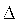 Методы контроля 1 2 3 4 5 6 Для посадки деревьев и кустарниковДля посадки деревьев и кустарниковДля посадки деревьев и кустарниковДля посадки деревьев и кустарниковДля посадки деревьев и кустарников1 Гранулометрический состав (по Н.А.Качинскому) (содержание частиц менее 0,01 мм)*% 20-35(легкий и средний суглинок)ГОСТ 12536-79Ситовой метод без (с) промывкой, метод пипетки 2. Содержание органического вещества %с.в. 4-20 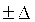 10% ГОСТ 26213-91ГОСТ 27784-883. Водородный показатель (рН (KCl))ед. рН 4,0-7,0 0,2 ед. рН ГОСТ 26483-85 4. Содержание элементов питания:Обменного калия (KO)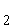 мг/кг 100-400 10% ГОСТ 26207-91 Подвижного фосфора (РО)мг/кг 100-400 15% ГОСТ 26204-91 Для создания и капитального ремонта газоновДля создания и капитального ремонта газоновДля создания и капитального ремонта газоновДля создания и капитального ремонта газоновДля создания и капитального ремонта газонов1 Гранулометрический состав (по Н.А.Качинскому) (содержание частиц менее 0,01 мм)* % 15-25(легкий и средний суглинок)ГОСТ 12536-79Ситовой метод без (с) промывкой, метод пипетки2. Содержание органического вещества%с.в. 10-20 10% ГОСТ 26213-91ГОСТ 27784-883. Водородный показатель (рН (KCl))ед. рН 5,0-7,5 0,2 ед. рН ГОСТ 26483-85 4. Содержание элементов питания:Общего азота% 0,2 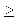 ГОСТ 26107-84 Обменного калия (KO)мг/кг 100-400 10% ГОСТ 26207-91 Подвижного фосфора (РО)мг/кг 100-400 15% ГОСТ 26204-91 Для создания объектов цветочного оформленияДля создания объектов цветочного оформленияДля создания объектов цветочного оформленияДля создания объектов цветочного оформленияДля создания объектов цветочного оформления1 Гранулометрический состав (по Н.А.Качинскому) (содержание частиц менее 0,01 мм)*% 10-20(легкий и средний суглинок) ГОСТ 12536-79Ситовой метод без (с) промывкой, метод пипетки2. Содержание органического вещества %с.в. 15-25 10% ГОСТ 26213-91ГОСТ 27784-883. Водородный показатель (рН (KCl))ед. рН 5,0-7,5 0,2 ед. рН ГОСТ 26483-85 4. Содержание элементов питания:Общего азота% 0,1 ГОСТ 26107-84 Обменного калия (KO)мг/кг 150-400 10% ГОСТ 26207-91 Подвижного фосфора (РО) мг/кг 150-400 15% ГОСТ 26204-91 Nп/п Нормативные показатели измерения Единицы показа-телей Норма Погрешность метода, 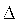 Методы контроля 1. Содержание хлоридовмг/кг св. <1680+ 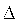 15% ГОСТ 26425-85 2. Электропроводность (ЕС)mSm/см 25°С<1,5+ 1% ГОСТ 26423-85 3. Содержание тяжелых металлов: ГН 2.1.7.020-94* ________________ * Ориентировочно допустимые концентрации (ОДК) тяжелых металлов в суглинистых почвах, близких к нейтральным и нейтральных (pH>5,5). 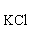 Ориентировочно допустимые концентрации (ОДК) тяжелых металлов и мышьяка в почвах: ГН 2.1.7.020-94 (дополнение N 1 к перечню ПДК и ОДК N 6229-91). Утв. ГКСЭН РФ 27.12.94. В случае определения концентрации, превышающей установленную норму в пределах погрешности, считать определенный показатель соответствующим требованиям.________________ * Ориентировочно допустимые концентрации (ОДК) тяжелых металлов в суглинистых почвах, близких к нейтральным и нейтральных (pH>5,5). Ориентировочно допустимые концентрации (ОДК) тяжелых металлов и мышьяка в почвах: ГН 2.1.7.020-94 (дополнение N 1 к перечню ПДК и ОДК N 6229-91). Утв. ГКСЭН РФ 27.12.94. В случае определения концентрации, превышающей установленную норму в пределах погрешности, считать определенный показатель соответствующим требованиям.________________ * Ориентировочно допустимые концентрации (ОДК) тяжелых металлов в суглинистых почвах, близких к нейтральным и нейтральных (pH>5,5). Ориентировочно допустимые концентрации (ОДК) тяжелых металлов и мышьяка в почвах: ГН 2.1.7.020-94 (дополнение N 1 к перечню ПДК и ОДК N 6229-91). Утв. ГКСЭН РФ 27.12.94. В случае определения концентрации, превышающей установленную норму в пределах погрешности, считать определенный показатель соответствующим требованиям.________________ * Ориентировочно допустимые концентрации (ОДК) тяжелых металлов в суглинистых почвах, близких к нейтральным и нейтральных (pH>5,5). Ориентировочно допустимые концентрации (ОДК) тяжелых металлов и мышьяка в почвах: ГН 2.1.7.020-94 (дополнение N 1 к перечню ПДК и ОДК N 6229-91). Утв. ГКСЭН РФ 27.12.94. В случае определения концентрации, превышающей установленную норму в пределах погрешности, считать определенный показатель соответствующим требованиям.________________ * Ориентировочно допустимые концентрации (ОДК) тяжелых металлов в суглинистых почвах, близких к нейтральным и нейтральных (pH>5,5). Ориентировочно допустимые концентрации (ОДК) тяжелых металлов и мышьяка в почвах: ГН 2.1.7.020-94 (дополнение N 1 к перечню ПДК и ОДК N 6229-91). Утв. ГКСЭН РФ 27.12.94. В случае определения концентрации, превышающей установленную норму в пределах погрешности, считать определенный показатель соответствующим требованиям.________________ * Ориентировочно допустимые концентрации (ОДК) тяжелых металлов в суглинистых почвах, близких к нейтральным и нейтральных (pH>5,5). Ориентировочно допустимые концентрации (ОДК) тяжелых металлов и мышьяка в почвах: ГН 2.1.7.020-94 (дополнение N 1 к перечню ПДК и ОДК N 6229-91). Утв. ГКСЭН РФ 27.12.94. В случае определения концентрации, превышающей установленную норму в пределах погрешности, считать определенный показатель соответствующим требованиям.Мышьяк (As)мг/кг <10+ 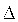 34% Кадмий (Cd)мг/кг <2+ 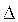 40% Медь (Cu)мг/кг <132+ 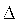 19% Ртуть (Hg)мг/кг <2+ 46% Свинец (Pb)мг/кг <130+ 32% Никель (Ni)мг/кг <80+ 27% Цинк (Zn)мг/кг <220+ 24% 4. Санитарно-микробиологические показатели:МУ 1446-76МУК 4.2.796-99 коли-индекс кл./г <10 Методы санитарно-паразитологических исследованийяйца гельминтов (жизнеспособные) патогенные энтеробактерии клеток,шт. не допуска-ется в т.ч. сальмонеллы шт. не допуска-ется5. Пестициды:ГОСТ 17.4.1.02-83 гептахлормг/кг <0,05 алдринмг/кг не допуска-етсяДДТ и его метаболитымг/кг <0,1 ГХЦГ (сумма изомеров)мг/кг <0,1 6. Удельная активность техногенных радионуклидов ACs/45+ASr/30отн.ед. <1 7. 3,4 бенз(а)пиренмг/кг <0,02 ПНД Ф 16.1:2:2.2:3.39-03 8. Нефтепродукты мг/кг <300+ 34% ПНД Ф 16.1.21-98 Группа посадочного материалаКом, м Яма или траншея, м 1 2 3 Деревья и кустарники с комом земли:круглым d = 0,5; h = 0,4d =1; h = 0,65 d = 0,8; h = 0,6d = 1,3; h = 0,85 d = 1,2; h = 0,8d = 1,7; h = 1,15 d = 1,6; h = 0,8d = 2,1; h = 1,15 квадратным 0,5x0,5x0,41,4x1,4x0,65 0,8x0,8x0,51,7x1,7x0,75 1,0x1,0x0,61,9x1,9x0,85 1,3x1,3x0,62,2x2,2x0,85 1,5x1,5x0,652,4x2,4x0,9 1,7x1,7x0,652,6x2,6x0,9 Деревья лиственные с обнаженной корневой системой (без кома) при посадке в ямы - d = 0,7; h = 0,7 с внесением многокомпонентного искусственного почвогрунта заводского изготовления- d = 1,0; h = 0,8 кустарники с обнаженной корневой системой (без кома) при посадке:в ямы с внесением многокомпонентного искусственного почвогрунта заводского изготовления- d = 0,5; h = 0,5 в ямы с внесением растительной земли- d = 0,7; h = 0,5 в траншеи однорядную живую изгородь и вьющихся- 0,6x0,5 в траншеи двухрядную живую изгородь - 0,7x0,5 Граница отсчета расстоянияМинимальное расстояние до оси растения, мМинимальное расстояние до оси растения, мдерева кустарника Наружная стена здания и сооружения5,0 1,5 Наружная стена школьного здания или здания детского сада10,0 1,5 Ось трамвайных путей5,0 3,0 Край тротуара и садовой дорожки0,7 0,5 Край проезжей части улиц, кромка укрепленной полосы обочины дороги и бровка канавы2,0 1,0 Мачта и опора осветительной сети, трамвая, колонны галерей и эстакад4,0 - Подошва откоса, террасы и др.1,0 0,5 Подошва и внутренняя грань подпорных стенок3,0 1,0 Подземные коммуникации:газопровод, канализация1,5 - теплопровод, трубопровод, теплосеть2,0 1,0 водопровод, дренаж2,0 - силовой кабель и кабель связи 2,0 0,7 ГазонРасстояние между деревьями и кустарниками, мС однорядной посадкой деревьев5-6С двухрядной посадкой деревьев7-8С однорядной посадкой кустарников:высоких (более 1,8 м)0,5-1средних и низких0,3-0,4С групповой посадкой:деревьев5-7кустарников 0,3 N Виды деревьевПредельный максимальный диаметр ствола, смВозможности и виды обрезки 1. Каштан конский25 Ограниченная формовочная и санитарная обрезка боковых Клен остролистный18 ветвей. При хорошо развитой кроне допустима обрезка Клен серебристый18 вершины (кроме лиственниц) Клен татарский15 Клен приречный15 Вяз гладкий15-18 Лиственница сибирская20 2. Дубы15 Санитарная обрезка. При хорошо развитой кроне Рябины15 допустима обрезка вершины 3. Липы25 Ясени18 Боярышники штамбовые15 Переносят глубокую омолаживающую обрезку4. Сосны15 Березы (диаметром кома земли не менее 1,7 м)10 Только санитарная обрезка 5. Ель колючая20 Санитарная обрезка. Ограниченная формовочная Ель канадская20 обрезка. В исключительных случаях допускается обрезка Ель обыкновенная20 вершины 6. Туя западная 15 Санитарная обрезка.Переносит формовочную обрезку Nп/п Характеристика группы Требование к обрезке на подготовительном этапе Места посадки 1 2 3 4 1. Лиственные деревья с диаметром ствола до 15 см (береза до 10 см) и высотой до 7 м (хвойные - до 5 м); хвойные деревья диаметром до 10 см и высотой до 5 м, как правило, культурного происхождения; растут без бокового затенения; расстояние до соседних деревьев не менее 3 м; кроны хорошо развиты, симметричныСанитарная прочистка кроны, незначительная обрезка Территория жилых микрорайонов, исключая сопредельные территории детских площадок, места отдыха и постоянного местонахождения людей 2. Лиственные и хвойные деревья с диаметром ствола до 15 см и высотой до 7 м; самосевные или результат самовольных посадок. Растут при боковом затенении; расстояние до соседних деревьев менее 3 м, но достаточное для формирования кома необходимых размеров. Кроны средне изреженные, несимметричные, нижние скелетные ветви находятся не выше 3.4 м от землиСанитарная и формовочная обрезки Промзоны, резервные территории, буферные зоны лесопарков, поймы рек 3. Лиственные и хвойные деревья с диаметром ствола до 20 см и высотой до 12 м; растут без бокового затенения; расстояние до соседних деревьев не менее 4-5 м; кроны хорошо развиты; нижние скелетные ветви начинаются на высоте не более 4 м от землиСанитарная и формовочная и омолаживающая обрезки со снижением высоты дерева до 8-9 м (кроме хвойных) и уменьшением диаметра кроны до 3-4 мПромзоны, резервные территории, буферные зоны лесопарков, поймы рек 4. Лиственные и хвойные деревья с диаметром ствола до 20 см и высотой до 12 м. Растут при боковом затенении. Расстояние до соседних деревьев менее 3-4 м, но достаточное для формирования кома необходимых размеров. Кроны средне изрежены, несимметричныеСанитарная и формовочная и омолаживающая обрезки со снижением высоты дерева до 8-9 м (кроме хвойных) и уменьшением диаметра кроны до 3-4 мПромзоны, резервные территории, буферные зоны лесопарков, поймы рек 5. Лиственные деревья с диаметром ствола до 25 см и высотой 8-12 м.Растут без бокового затенения. Расстояние между соседними деревьями не менее 5-7 м. Кроны хорошо развитые, симметричные Санитарная и формовочная и омолаживающая обрезки Промзоны, резервные территории, буферные зоны лесопарков, поймы рек Группа посадочного материалаВысота дерева, мВысоташтамба, м Диаметр штамба, см Кол-во скелетных ветвей, шт. Лиственные деревья7 1.8-2.2 15 8-10 Хвойные деревья 5 2.0диаметр кроны 10 - Фракция, мм Содержание фракции, % по районам с различным увлажнениемСодержание фракции, % по районам с различным увлажнениемСодержание фракции, % по районам с различным увлажнениемизбыточнымумеренным недостаточным 1-0,2540-47 30-34 12-14 0,25-0,0531-26 33-29 40-37 0,05-0,0112-15 15-17 24-19 12 3 4 0,01-0,00110-7 14-10 8-10 Менее 0,001 7-5 8-10 16-20 Вид Различные составы травосмесиРазличные составы травосмесиIII Процентное содержание в смеси отдельных видов растенийПроцентное содержание в смеси отдельных видов растенийМятлик луговой:60 20 Овсяница:красная рыхло-кустовая20 - Красная корневищная - 45 луговая- 15 Райграс пастбищный- 15 Полевица побегообразующая15 - Клевер белый 5 5 Породы Количество минеральных удобрений, г д.в./м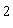 Количество минеральных удобрений, г д.в./мКоличество минеральных удобрений, г д.в./мN РО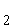 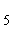 KO 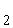 Лиственные30 30 40 Хвойные12,5 10 10 Кустарники 5-7 5-7 6-8 Типы болезней и экологические группы вредителей Наименования болезней и систематических групп вредителейПовреждаемые виды растений БолезниБолезниБолезниСосудистые Голландская болезнь (графиоз)Вяз Некрозно-раковые Инфеционное усыхание (стигминиоз, тиростромоз)Липа, вяз Туберкуляриоз (нектриоз)Лиственные и хвойные виды деревьев и кустарниковДотихициевый некрозТополь Цитоспоровый некроз (цитоспороз)Тополь, ива, яблоня, рябина и др.Черный ракЯблоня, грушаГнилевые Ядровые, заболонные и ядрово-заболонные гнилиЛиственные и хвойные виды деревьев и кустарниковБактериальный рак Бактериально-язвенный, водянка, туберкулезТополь, вяз, дуб, иваМучнистая роса Мучнистая росаЛиственные виды деревьев и кустарниковРжавчина РжавчинаТополь, иваПятнистости Пятнистости листьевЛиственные виды деревьев и кустарниковВредителиВредителиВредителиСосущие и листогрызущие Кокциды (щитовки, ложно-щитовки, червецы, тли, цикадки, медяницы, клещи и др.)Лиственные и хвойные виды деревьев и кустарниковМинеры Тополевая моль-пестрянкаТопольСтволовые Короеды типограф, гравер полиграф, сосновые лубоеды и др. Лиственные и хвойные виды деревьев Категория насаждений Почвы Режим полива, куб.м на 1 дерево Режим полива, куб.м на 1 дерево Режим полива, куб.м на 1 дерево Режим полива, куб.м на 1 дерево Норма полива Норма полива Число поливов за сезон Стандартные саженцы деревьев лиственных пород и единичных кустарниковСтандартные саженцы деревьев лиственных пород и единичных кустарниковСтандартные саженцы деревьев лиственных пород и единичных кустарниковСтандартные саженцы деревьев лиственных пород и единичных кустарниковСтандартные саженцы деревьев лиственных пород и единичных кустарниковСтандартные саженцы деревьев лиственных пород и единичных кустарниковЛиственные деревья в первые годы после посадки ТяжелыеТяжелые0,03 0,03 4 ЛегкиеЛегкие0,18 0,18 6 Лиственные деревья после срока адаптации их в городе (через 5 лет после посадки) ТяжелыеТяжелые0,03 0,03 2 ЛегкиеЛегкие0.03 0.03 4 Единичные посадки кустарниковТяжелыеТяжелые0,065 0,065 2 ЛегкиеЛегкие0,065 0,065 4 Лиственные деревья, высаженные с комом земли 1,3х1,3х0,6 мЛиственные деревья, высаженные с комом земли 1,3х1,3х0,6 мЛиственные деревья, высаженные с комом земли 1,3х1,3х0,6 мЛиственные деревья, высаженные с комом земли 1,3х1,3х0,6 мЛиственные деревья, высаженные с комом земли 1,3х1,3х0,6 мЛиственные деревья, высаженные с комом земли 1,3х1,3х0,6 мЛиственные деревья в первые годы после посадкиТяжелыеТяжелые0,15 0,15 6 ЛегкиеЛегкие0,15 0,15 10 Лиственные деревья после срока адаптации их в городе (через 5 лет после посадки) ТяжелыеТяжелые0,15 0,15 3 ЛегкиеЛегкие0,15 0,15 5 Другие растенияТяжелыеТяжелые0,15 0,15 2 ЛегкиеЛегкие0,15 0,15 4 Лиственные деревья, высаженные с комом земли 1,7х1,7х0,65 мЛиственные деревья, высаженные с комом земли 1,7х1,7х0,65 мЛиственные деревья, высаженные с комом земли 1,7х1,7х0,65 мЛиственные деревья, высаженные с комом земли 1,7х1,7х0,65 мЛиственные деревья, высаженные с комом земли 1,7х1,7х0,65 мЛиственные деревья, высаженные с комом земли 1,7х1,7х0,65 мЛиственные деревья в первые годы после посадки ТяжелыеТяжелые0,4 0,4 6 ЛегкиеЛегкие0,4 0,4 10 Лиственные деревья после срока адаптации их в городе (через 5 лет после посадки) ТяжелыеТяжелые0,4 0,4 3 ЛегкиеЛегкие0,4 0,4 5 Другие растения ТяжелыеТяжелые0,4 0,4 2 ЛегкиеЛегкие0,4 0,4 4 Хвойные деревья с комом земли 0,8 х 0,8 х 0,6 мХвойные деревья в первые годы после посадки ТяжелыеТяжелые0,1 0,1 6 ЛегкиеЛегкие0,1 0,1 10 Хвойные деревья после срока адаптации их в городе (через 5 лет после посадки) ТяжелыеТяжелые0,1 0,1 3 ЛегкиеЛегкие0,1 0,1 5 Другие хвойные растения ТяжелыеТяжелые0,1 0,1 2 ЛегкиеЛегкие0,1 0,1 4 КустарникиГрупповые посадки кустарниковТяжелыеТяжелые0,02 0,02 2 ЛегкиеЛегкие0,02 0,02 4 Живые изгороди из кустарниковЖивые изгороди в первые годы после посадки ТяжелыеТяжелые0,03 0,03 4 ЛегкиеЛегкие0,03 0,03 6 Живые изгороди после срока адаптации их в городе (через 5 лет после посадки) ТяжелыеТяжелые0,03 0,03 2 ЛегкиеЛегкие0,03 0,03 4 Категория насажденийКоличество воды для дождевания растений, куб.м на 1 деревоЛиственные деревья, высаженные с комом земли более 1,7х1,7х0,65Лиственные деревья, высаженные на улицах города в течение последних пяти лет0,4 Лиственные деревья, высаженные на улицах города более пяти лет назад0,4 Другие растения, высаженные на улицах города в течение последних пяти лет0,4 Лиственные деревья, высаженные с комом земли 1,3х1,3х0,65Лиственные деревья, высаженные на улицах города в течение последних пяти лет0,15 Лиственные деревья, высаженные на улицах города более пяти лет назад0,15 Другие растения, высаженные на улицах города в течение последних пяти лет0,15 Хвойные деревья, высаженные с комом земли 0,8 х 0,8 х 0,6Хвойные деревья, высаженные на улицах города в течение последних пяти лет0,1 Хвойные деревья, высаженные на улицах города более пяти лет назад0,1 Другие растения, высаженные на улицах города в течение последних пяти лет0,1 Лиственные деревья в возрасте 8-11 лет и единичные посадки кустарниковЛиственные деревья, высаженные на улицах города в течение последних пяти лет0,03 Лиственные деревья, высаженные на улицах города более пяти лет назад0,03 Другие растения, высаженные на улицах города в течение последних пяти лет0,065 Живые изгородиЖивые изгороди, высаженные на улицах города в течение последних пяти лет0,03 Живые изгороди, высаженные на улицах города более пяти лет назад0,03 КустарникиГрупповые посадки кустарников0,02 Вид растенияАммиачная селитра Суперфосфат Хлористый калий Акация белая40 400 20 Береза повислая10 100 20 Вяз шершавый20 100 20 Жимолость татарская20 300 20 Ель обыкновенная30 300 50 Ель колючая форма голубая30 300 60 Карагана древовидная30 300 60 Клен остролистный50 300 50 Клен серебристый40 300 50 Липа мелколистная10 300 50 Сирень обыкновенная60 300 50 Черемуха Маака60 300 50 Препарат Норма расхода препаратаНорма расхода рабочей жидкостиСпособ, время обработки Дифезан 0,2 л/га 300-500 л/га Опрыскивание травостоя по вегетирующим сорнякам весной или через 3-5 дней после укоса газонаЛинтур 0,18 кг/га 300-500 л/га Опрыскивание травостоя по вегетирующим сорнякам в мае - начале июня через 5-7 дней после первого укоса газона или в конце августа - начале сентября чрез 5-7 дней после очередного укоса газонаСтаране 1,11 л/га 300 л/га Опрыскивание травостоя по вегетирующим сорнякам Nп/п Зеленые насаждения Нормы внесения Нормы внесения Нормы внесения Нормы внесения Кратность почвенноепочвенноевнекорневое внекорневое внесения за год СвентовитВода Свентовит Вода 1. Деревья:Согласно нормативно-производственному - возрастом до 15 лет0,8 л/дерево 30 л/дерево 0,1 л/дерево 5 л/дерево регламенту содержания зеленых насаждений - возрастом до 35 лет1,2 л/дерево 40 л/дерево 0,2 л/дерево 10 л/дерево - возрастом 35-50 лет1,5 л/дерево 50 л/дерево 0,4 л/дерево 20 л/дерево - возрастом старше 50 лет1,8 л/дерево 90 л/дерево 0,6 л/дерево 30 л/дерево - хвойные1,2 л/дерево 40 л/дерево 0,2 л/дерево 10 л/дерево 2. Кустарники одиночные и в группах:0,3 л/куст Возрастом 1-3 года0,6 л/куст 10 л/куст 0,04 л/куст 2 л/куст свыше 3 лет0,3 л/м 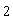 20 л/куст 0,1 л/куст 5 л/куст Газоны:0,3 л/м 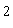 10 л/м 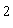 0,04 л/м 2 л/м Цветники: 10 л/м 0,04 л/м 2 л/м Nп/п Элементы насаждений Нормы внесения компостаКратность внесения за год 1. Деревья1 раз в 2-3 года - возрастом до 15 лет1 кг/дерево - возрастом до 35 лет8 кг/дерево - возрастом 35-50 лет10 кг/дерево - возрастом старше 50 лет20 кг/дерево - деревья в группах12 кг/дерево - хвойные2 кг/дерево 2. Кустарники одиночные и в группах(декоративно-цветущие кустарники и цветники - - возрастом 1-3 года0,5 кг/куст ежегодно) - возрастом свыше 3 лет1,0 кг/куст 3. Кустарники в живых изгородях1,4 кг/1 м 4. Кустарники вьющиеся0,5 кг/куст 5. Газоны5 кг/м 6. Цветники 1,5 кг/м Nп/п Зеленые насаждения Нормы внесения Нормы внесения Кратность внесения за год "Биуд" Вода 1. Деревья:- возрастом до 15 лет3 л/дер. 30 л/дер. 2 - возрастом 16-35 лет4 л/дер. 40 л/дер. 1 - возрастом 36-50 лет5 л/дер. 50 л/дер. 1 - возрастом старше 50 лет9 л/дер. 90 л/дер. 1 2. Кустарники одиночные и в группах:возрастом 1-3 года1 л/куст 10 л/куст 2 свыше 3 лет2 л/куст 20 л/куст 1 3. Газоны1 л/кв.м 10 л/кв.м 2 4. Цветники 1 л/кв.м 10 л/кв.м 2 Зеленые насаждения Активит МБАктивит МБВитаминный комплекс Витаминный комплекс Расход препаратаРасход воды Расход препарата Расход воды Деревья:- возрастом до 15 лет5 мл/дерево 5 л/дерево 5 мл/дерево 5 л/дерево - возрастом до 35 лет7 мл/дерево 7 л/дерево 7 мл/дерево 7 л/дерево - возрастом 35-50 лет10 мл/дерево 10 л/дерево 10 мл/дерево 10 л/дерево - возрастом старше 50 лет20 мл/дерево 20 л/дерево 20 мл/дерево 20 л/дерево Кустарники одиночные и в группах2 мл/куст 2 л/куст - возрастом 1-3 года4-5 мл/куст 4-5 л/куст - свыше 3 лет8-10 мл/куст 8-10 л/куст Кустарники в живых изгородях 20 мл/кв.м 5 л/кв.м Возраст кустарников Нормы внесения Нормы внесения Нормы внесения Нормы внесения Нормы внесения Нормы внесения Нормы внесения Нормы внесения "Активит МБ""Активит МБ""Гибберсиб" "Гибберсиб" "Гетероауксин" "Гетероауксин" Смесь витаминов Смесь витаминов препаратвода препарат вода препарат вода препарат вода 1-3 года1 г/1 л 1 л/куст 0,1 г/1 л 1 л/куст 100 мг/1 л 1 л/куст 300 мг/л 1 л/куст свыше 3 лет 4 г/2 л 2 л/куст 0,2 г/2 л 2 л/куст 200 мг/2 л 2 л/куст 500 мг/2 л 2 л/куст Виды вредителей и болезней Календарные сроки работКалендарные сроки работДиагностикаНадзор и учет 1 2 3 Сосущие (тли, листоблошки, кокциды паутинные клещи)IV-IX IV-IX Минеры (тополевая, липовая моли пестрянки)IV-IX IV-IX Лиственничная чехлоноска, еловый обыкновенный пилильщикIV-IX IV-IX Листогрызущие вредители весеннего комплекса (дубовая зеленая и др. листовертки, пяденицы зимняя, обдирало и бурополосая)IV-IX IV-IX Листогрызущие вредители летне-осеннего комплекса (кленовая стрельчатка, лунка серебристая, пилильщики)V-VI Стволовые вредители (заболонники струйчатый, разрушитель и др., малый ясеневый лубоед, узкотелые златки, древесница въедливая, большая тополевая и темнокрылая стеклянницы)VIпо явным признакам VI-IX Сосудистые болезни: голландская болезнь (графиоз, офиостомоз) ильмовых пород, вилт (вертицилезное усыхание) кленаVI-IXпо явным признакам - круглый годVI-IX Некрозно-раковые болезни: тиростромоз липы и вяза, цитоспороз, нектриевый и др. некрозы коры, бактериальный рак тополя, черный рак яблони, водянка березыКруглый год Весь вегетационный периодПятнистости листьевVII-VIII VI-VIII Мучнистая роса V-IXпо зимующей стадии -круглый годV-IX РжавчинаVI-IX VI-IX ТПС участков, занятых лесной растительностьюХарактеристика Мероприятия в целях лесовосстановления1. Закрытые пространства 1а. Древостой насаждения горизонтальной сомкнутостью 0,6-1,0 (или 60-100%).1б. Древостой насаждения вертикальной сомкнутости 0,6-1,0Сохраняются или восстанавливаются (экологическая реабилитация) при проведении любого вида рубок (превышении допустимого отпада, трансформации лесного насаждения в малоценную растительность, наличии чужеродных видов и пр.)2. Полуоткрытые пространства 2а. Изреженные древостои сомкнутостью 0,3-0,5 с равномерным размещением деревьев.2б. Изреженные древостои сомкнутостью 0,3-0,5 с групповым неравномерным размещением деревьев, редины полнотой 0,2 с наличием подроста, подлеска, высотой более 1,5 мСохраняются участки изреженных, низкоплотных древостоев, имеющие ландшафтную, эстетическую ценность (до утраты этих качеств). Участки деградировавших насаждений, не имеющие ландшафтной ценности и жизнеспособного подроста ценных пород, способных сформировать древостой, назначаются к лесовосстановлению (экологическая реабилитация)3. Открытые пространства 3а. Участки с единичными деревьями или участки самосева и (или) поросли высотой до 1 м (вырубки, прогалины, гари, погибшие насаждения, пустыри).3б. Участки без древесной растительности (пустыри, прогалины, гари, погибшие насаждения)Сохраняются мелкие прогалины среди закрытых пространств насаждений и участки, имеющие естественное жизнеспособное возобновление ценных пород, достаточное для формирования будущего древостоя. Участки с наличием единичных деревьев или малоценного самосева и поросли назначаются к лесовосстановлению (экологической реставрации). Участки без древесной растительности назначают к лесовосстановлению (экологическая реставрация)Группы и бонитеты типов лесных насажденийГруппы и бонитеты типов лесных насажденийОбщие типологические признаки Общие типологические признаки Общие типологические признаки Общие типологические признаки Общие типологические признаки Общие типологические признаки Коренных Производных Положение в рельефе Почвы, почвообразу-ющие породы, тип лесорасти-тельных условийХарактер увлаж-нения почвы, уровень грунтовых водСопутству-ющие породы Харак-терные виды подлеска Характерные виды живого напочвенного покрова Сосновые лесаСосновые лесаСосновые лесаСосновые лесаСосновые лесаСосновые лесаСосновые лесаСосновые лесаСосняки лишайни-ковыеIII-IVЛИШ Не форми-руются Вершины бугров, гребни дюн Средне- и сильноподзо-листые песчаные на глубоких песках А1 Сухие, 5 м и более Редко береза, ель Ракитник, дрок, можже-вельник Лишайники, кошачья лапка, ястребинка волосистая, гвоздика песчаная, чабрец, вероника седая, очиток, сон-трава, толокнянка, сушеница песчанаяСоснякибруснич-никиI-IIБР Березняки бруснично-вейниковыеI-II Пологие склоны и небольшие всхолмления,повышенные ровные участки Дерново-слабо- и средне-подзолистые песчаные на глубоких песках, иногда с суглинистыми прослойкам и А2 Свежие 1,5-5,0 м Береза, сосна, редко ель Можже-вельник,жимо-лость Брусника, вейник, вероника лекарственная, грушанка однобокая, ожика волосистая, орляк, смолка клейкая, сушеница лесная, щавелек, ястребинка зонтичная, вереск, зеленые мхиСосняки черничныеI-IIЧЕРН Березняки, сосняки, осинники,I-III,ельникиI-II,чернично-мелкотрав-ные Нижниечасти пологих склонов, равнины Дерново-средне- и средне-подзолистые, глееватые и глубоко оглеенные, песчаные и супесчаные на песках, супесях и суглинках А3, В3Влажные 1,0-1,5 м Ель, сосна, береза, осина, липа, дуб Крушина, ива Черника, белоус, вероника черная, горечавка, зубровка душистая, куманика, калган, марьянник луговой, молиния голубая, сивец луговой, хвощ, щучка дернистая, в понижениях -кукушкин лёнСосняки сложныеIа-IСЛН Березняки и осинники,Iа-II,ельники и дубравыI-III,сложные мелкотрав-ныеВершины и верхние части холмов, гряд, пологих склонов Дерново-средне- и сильноподзо-листые, супесчаные на суглинках и песчаные с прослойкам и суглинков на песках и супесях В2Свежие2-5 м Липа, дуб, ель, береза, осина Рябина, липа, шиповник Кислица, ландыш, майник, буквица аптечная, вероника дубравная, герань лесная, грушанка круглолистная, купена аптечная, купырь лесной, перловник, сочевичникСоснякидолгомош-никовыеII-IIIДМСоснякидолгомош-ныеосушенныеII-IIIДМОСБерезняки ельники долгомошно-болотно-травяные и долгомошно-болотно-травяныеосушенныеII-IVВогнутые понижения на водоразде-лах, равнинах: окраины болот, западины и пониженные участки с замедленным стокомТорфянисто- и торфяно-подзолистые грунтово-глеевые, дерново-сильноподзо-листые глеевые разного мехсостава А4, В4Сырые до 0,5 м Береза, осина, редко ель Ива, крушина Кукушкин лен, в понижениях: сфагнум, кассандра, голубика, пушица, осока круглая; на микроповыше-ниях : черника, молиния, сивецСосняки сфагновыеIV-VаСФСоснякисфагновыеосушенныеIV-Vа СФОС БерезнякисфагновыеIV-Vа,сфагновые осушенные Обширные замкнутые понижения, котловины Торфяно-глеевые, торфяники А5, В5 Мокрые до поверх-ности Береза, осина Ива карлико-вая Сфагнум, голубика, багульник, осока круглая, пушица влагалищная, росянка крупнолистная, шейхцерия болотная, клюква мелкоплодная, кассандраЕловые лесаЕловые лесаЕловые лесаЕловые лесаЕловые лесаЕловые лесаЕловые лесаЕловые лесаЕльники сложныеIа-IIСЛН Сосняки, березняки, осинникиIа-II,липнякиI-II,дубравы, сероольшан-ники, II-III,сложныешироко-травныеВерхние части всхолмлений, гряд и склонов Дерново-слабо- и среднеподзо-листые, иногда глееватые, суглинистые на глинах и суглинках С2, Д2Свежие3-5 м и более Дуб, липа, осина, береза, ольха, ель, клен, ясень, ильм Лещина,бересклет,бузина,калина Будра плющевидная, ветреница дубравная и лютиковая, воронец колосовидный, вороний глаз, звездчатка ланцетная, зеленчук, копытень, купена, лютик кашубский, мятлик дубравный, осоки волосистая и лесная, печеночница, подлесник, сныть, фиалка удивительная, хохлатка Галлера, щитовник буковидный, ясменник душистыйЕльникичерничныеI-IIЧЕРН Сосняки,березняки,осинникиI-II,липняки,сероольшан-ники, дубравыII-IIIчернично-широкотрав-ные Нижние части пологих склонов, равнинные водоразделыДерново-слабо- и среднеподзо-листые, глееватые и глубоко оглеенные, на глинах и суглинкахС3, Д3Влажные1,5-3,0 м Дуб, осина, береза, липа, ильм, ель, сосна, ольха серая Черемуха,смороди-на черная, крушина, ива Черника,звездчатка лесная, кочедыжник женский, овсяница гигантская, пролесник, скерда сибирская, яснотка крапчатая, черемица, ятрышник, купальница, лютик ползучий, любка двулистная, дудник, зеленые мхиЕльники приручье-выеI-III ПРЧ Сосняки, березняки, осинники, чернооль-шанники, сероольшан-никиI-III, приручейно-крупнотрав-ныеЛожбины стока, долины ручьев, лога, лощины Дерново-поверхностно-глееватые, дерново-грунтово-глееватые, перегнойно-грунтово-глееватые, на аллювиальных наносахС4С5, Д4Д5Сырые 0,5-1,5 м Ольха черная и серая, вяз, дуб, береза, осина, ель, сосна Черемуха, смороди-на черная, ива Вероника длиннолистная, горечник болотный, двукисточник тростниковый, зюзник, калужница, камыш, майник, осока пузырчатая, поручейник, селезеночник, сердечник, шлемник, вех ядовитыйДубовые лесаДубовые лесаДубовые лесаДубовые лесаДубовые лесаДубовые лесаДубовые лесаДубовые лесаДубравы сложные широко-травныеЛипняки, ельники, сосняки широкотрав-ныеВсхолмления Дерново-подзолистые, дерновые С2Д2Свежие3-5 м Липа, осина Лещина, бересклет Кислица, сныть, щитовник, др. широкотрав-ные, осокаДубравы чернично-широко-травные Ельники, липняки широкотрав-ные Нижние части пологих склонов Дерново-подзолистые, дерново-глеевыеС3 Д3Влажные1,5-2,5 м Ель, клен Лещина, крушина, малина Черника, зеленчук, осока лесная, кочедыжник женский, грушанка, осокаЧерноольховые лесаЧерноольховые лесаЧерноольховые лесаЧерноольховые лесаЧерноольховые лесаЧерноольховые лесаЧерноольховые лесаЧерноольховые лесаЧернооль-шанники приручье-во-болотныеI-IIIПРЧББерезняки, сероольшан-ники, ельники Вдоль ручьев, в долинах рек с избыточным проточным увлажн. Торфяные, торфяно-болотные, иловатые С4С5 Сырые и мокрые Береза, ольха серая, ель Редко черемуха, смороди-на черная, ивы, крушинаТаволга, хвощ, тростник, щитовник болотный, крапива, осокиЛуговая растительностьЛуговая растительностьЛугово-лесная растительность Лугово-лесная-опушечная суходольныесырыерастительность1. Семейство -гераневыеРод - гераньВид - герань кроваво-красная (Geranium sanguineum)1. Семейство - истодовыеРод - истодВид - истод горьковатый (Polygala amarella)1. Семейство - фиалковыеРод - фиалкаВид - фиалка собачья (Viola canina)1. Семейство - зонтичныеРод - борщевикВид - борщевик сибирский (Heracleum sibiricum)2. Семейство - льновыеРод - ленВид - лен желтый (Linum flavum)2. Семейство молочайныеРод - молочайВид молочай болотный (Euphorbia palustris)2. Семейство - губоцветныеРод - живучкаВид - живучка ползучая (Ajuga reptans)2. Семейство - вересковыеРод - толокнянкаВид - толокнянка обыкновенная (Arctostaphylos uva-ursi)3. Семейство - зонтичныеРод - тминВид - тмин обыкновенный (Carum carvi)3. Семейство ужовниковыеРод - ужовникВид - ужовник обыкновенный (Ophioglossum vulgatum)3. Семейство - губоцветныеРод - ЧерноголовкаВид - Черноголовка обыкновенная (Prunella vulgaris)3. Семейство - губоцветныеРод - дубровникВид - дубровник обыкновенный (Teucrium chamaedrys)4. Семейство - норичниковыеРод - погремок (Rhinanthus vernalis)4. Семейство -зонтичныеРод - дудникВид - дудник лекарственный, дягиль (Archangelica officinalis)4. Семейство - губоцветныеРод - будраВид - будра плющевидная (Glechoma hederacea)4. Семейство - норичниковыеРод - вероникаВид - вероника дубравная (Veronica chamaedrys)5. Семейство - сложноцветныеРод - василекВид - василек луговой (Centaurea jacea)5. Семейство - зонтичныеРод - горичникВид - горичник болотный (Peucedanum palustre)5. Семейство - лютиковыеРод - борецВид - борец высокий (Aconitum septentrionale)5. Семейство - бобовыеРод - горошекВид - горошек заборный (Vicia sericocarpa)6. Семейство - сложноцветныеРод - цикорийВид - цикорий обыкновенный (Cichorium intybus)6. Семейство сложноцветныеРод - скердаВид - скерда болотная (Crepis paludosa)6. Семейство - лютиковыеРод - лютикВид - лютик ползучий (Ranunculus repens)6. Семейство - гераниевыеРод - гераньВид - герань лесная (Geranium sylvaticum)7. Семейство - сложноцветныеРод - одуванчикВид - одуванчик лекарственный (Taraxacum officinale)7. Семейство сложноцветныеРод - чередаВид - череда трехраздельная (Bidens tripartita)7. Семейство - лютиковыеРод - купальницаВид - купальница европейская (Trollius europaeus)7. Семейство - гераниевыеРод - гераньВид - герань луговая (Geranium pratense)8. Семейство - злакиРод - овсецВид - овсец опушенный (Avenastrum pubescens)8. Семейство сложноцветныеРод - тысячелистникВид - тысячелистник хрящевидный (Achillea cartilaginea)8. Семейство - кипрейныеРод - Иван-чайВид - Иван-чай узколистный, или обыкновенный (Chamerion angustifolium)8. Семейство - сложноцветныеРод - полыньВид - полынь обыкновенная (Artemisia vulgaris)9. Семейство - гречишныеРод - щавельВид - щавель кислый (Rumex acetosa)9. Семейство злакиРод - лисохвост, батлачок (Alopecurus pratensis)9. Семейство - злакиРод - ежаВид - ежа сборная (Dactylis glomerata L.)9. Семейство - сложноцветныеРод - золотарникВид - золотарник обыкновенный, золотая розга (Solidago virgaurea)10. Семейство - гвоздичныеРод - звездчатка (Stellaria graminea)10. Семейство злакиРод - полевицаВид - полевица белая (Agrostis stolonifera)10. Семейство - сложноцветныеРод - ястребинкаВид - ястребинка зонтичная (Hieracium umbellatum)10. Семейство - сложноцветныеРод - кошачья лапкаВид - кошачья лапка двудомная (Antennaria dioica)11. Семейство - гвоздичныеРод - песчанкаВид - песчанка злаколистная (Arenaria graminifolia)11. Семейство злакиРод - бекманияВид - бекмания обыкновенная (Beckmannia eruciformis)11. Семейство - сложноцветныеРод - тысячелистникВид - тысячелистник обыкновенный (Achillea millefolium)11. Семейство - валериановыеРод - сивецВид - сивец луговой (Succisa pratensis)12. Семейство - гвоздичныеРод - смолкаВид - смолка клейкая (Viscaria vulgaris Bernh)12. Семейство осоковыеРод - пушицаВид - пушица многоколосковая (Eriophorum angustifolium)12. Семейство - мареновыеРод - подмаренникВид - подмаренник мягкий (Galium mollugo)12. Семейство - валериановыеРод - валерианаВид - валериана возвышенная (Valeriana exaltataMikan)13. Семейство - гвоздичныеРод - гвоздикаВид - гвоздика пышная (Dianthus superbus)13. Семейство лилейныеРод - чемерицаВид - чемерица лобеля (Veratrum lobelianum)13. Семейство - ворсянковыеРод - сивецВид - скабиоза бледно-желтая (Scabiosa ochroleuca)13. Семейство - злакиРод - вейникВид - вейник наземный (Calamagrostis epigejos)14. Семейство - лютиковыеРод - ветреницаВид - ветреница лесная (Anemone sylvestris)14. Семейство орхидныеРод - тайникВид - тайник овальный (Listera ovata)14. Семейство - бобовые Род - горошекВид - горошек мышиный (Vicia cracca L.)14. Семейство - злакиРод - овсяница желобчатая, типчакВид - овсяница луговая (Festuca pratensis)15. Семейство - толстянковыеРод - очитокВид - очиток пурпурный, заячья капуста (Sedum purpureum)15. Семейство орхидныеРод - скрученникВид - скрученник приятный (Spiranthes amoena)15. Семейство - колокольчиковыеРод - колокольчикВид - колокольчик широколистный (Campanula latifolia)15. Семейство - лилейныеРод - лилияВид - лилия даурская (Lilium dahuricum)Тип болота Положение Характер увлажнения Мощность торфяного слоя, мСостав травянистого покроваХарактер древостоев облесенных болот Низинное (осоковое, тростниковое) Поймы рек, лога, древние долины стока вод, проточные котловины Проточный 0,3-3 (иногда до 4-5) Осоки, тростник, лютик болотный, сабельник, таволга, белоглаз, вахта трилистная, белокрыльникЧерноольховые I-III классов бонитета, смешанные березово-черноольховые с примесью елиВерховое (сфагновое) Плоские водоразделы между реками и замкнутые котловиныЗастойный 2-5 (иногдадо 8-10) Сфагнум, пушица, клюква, шейхцерия, багульник, кассандра, голубика, подбелСосновые и березовые (чистые или смешанные V, Va, Vб классов бонитета)Переходное (осокосфагно-вое) Слабонаклоненные или ровные местоположения между водоразделом и поймойСлабопро-точный 0,3-3 (иногда до 4-5) Сфагнум, пушица, осоки, хвощ, багульник, кассандраСмешанные древостои из сосны, березы, ели, ольхи черной III-Vа классов бонитетаNп/п Типы околоводной растительностиМестоположение Виды растительности 1 Околоводные и прибрежные Мелководные старицы, заболоченные берега прудов, озер, затопленных карьеров, мелководье, грязевые отмели, открытые речные поймыЕжеголовник, рогоз узколистный, аир обыкновенный, осоки, сусак зонтичный, частуха подорожниковая, приречный хвощ, болотницы, ивняково-тростниковые и рогозовые заросли, гравилат речной, лютик ползучий, лютик ядовитый, пушица, двукисточник тростниковидный, мелкий ивняк2 Травяно-болотные Окраины болот, сырые западины, сплавины, кочкарникиКипрей болотный, вербейник обыкновенный, росянка, осоки, болотный мирт, багульник, клюква болотная, ивняково-тростниковые и рогозовые заросли, таволга вязолистная, телипирис болотный (кассандра)3 Пойменная, прибрежная древесно-кустарниковая и травянистая растительностьСильно заболоченные поймы лесных речек и ручьев, лесные озерца с залесенными берегамиИвняки, ольшаники, гравилат речной, крапива двудомная, недотрога, чистец лесной, яснотка крапчатая, дербенник иволистный, таволга вязолистнаяМероприятия и виды работ Функциональные зоны Функциональные зоны Функциональные зоны Функциональные зоны Функциональные зоны Функциональные зоны Заповедные участки и зоны охраняемого ландшафта Зоны охраны историко-культурных объектов Учебно-экскурси-онные и прогулочные зоны Рекреаци-онные зоны (рекреаци-онные центры) Физкуль-турно-оздорови-тельные зоны (лечебно-оздорови-тельные зоны)Администра-тивно-хозяйствен-ные зоны 1 2 3 4 5 6 7 во всех типах природных биотопов- удаление чужеродных видов+ + + + + + - ликвидация стихийных: пикниковых точек, площадок отдыха и спортивных площадок, второстепенных троп ("протопов") + + + + + + в лесных биотопах- сохранение сухостойных, дуплистых, фаутных деревьев, выворотней, упавших деревьев, валежа и др. элементов естественного лесного насаждения в пределах не допускающих снижения биологической устойчивости лесного насаждения и нарушения лесной среды (не более 6% общего отпада на 1 га, кроме валежа, усыхающих и сухостойных деревьев вблизи прогулочных дорог и площадок)+ - + + - - - приземление зависших деревьев и оставление их для перегнивания в пределах общего допустимого отпада не более 6% запаса древостоя на 1 гаВне зоны видимости с учебных маршрутов Вырубка и раскряжевка аварийных деревьев с вывозом порубочных остатков Вырубка и раскряжевка аварийных деревьев, находящихся в зоне видимости с прогулочных дорог, с вывозом порубочных остатковВырубка и раскряжевка аварийных деревьев с вывозом порубочных остатков Вырубка и раскряжевка аварийных деревьев с вывозом порубочных остатков Вырубка и раскряжевка аварийных деревьев с вывозом порубочных остатков - посадка в окна, прогалины, пустыри, рекультивированные земли, прочие участки лесной растительности в целях экологической реставрации и реабилитации лесных насаждений по проектам лесоустройства (в древостоях, в подлеске и в напочвенном покрове)+ + + + + - - обрезка нижних ветвей деревьев, омолаживание кустарников в подлеске (во всех зонах в обязательном порядке на пожароопасных участках, местах опасного нависания сучьев над проезжими и пешеходными дорогами, зарослях кустарников, препятствующих лесовосстановлению)- + - + + + - проведение лесоводственных уходов за лесными насаждениями по проектам лесоустройства: рубки ухода за молодняками, осветление, прочистки, прореживание, санитарные выборочные рубки при превышении допустимого отпада для предотвращения распада древостоев и распространения возбудителей заболеваний и вредителей лесных насаждений, ландшафтно-санитарные рубки в комплексе с лесовосстановительными мероприятиями по удалению чужеродных видов, малоценных нежелательных пород, зараженных, погибающих и погибших деревьев и кустарников, в том числе в древостое, подросте и подлеске+ + + + + + в луговых биотопах- регулируемое выкашивание травостоя+ + + + + + - удаление самосевных деревьев+ + + + + + - посадки древесных растений- - - - - - - восстановление луговых травостоев+ + + + + + в болотных и околоводных биотопах- восстановление групп околоводной растительности и болотной растительности+ + + + + + - обязательное сохранение в приречных ивняках сухостойных, дуплистых, фаутных и отставших в росте деревьев в пределах допустимого отпада, зарослей крапивы, таволги и других типичных для речных пойм трав+ - + - - - - частичное удаление деревьев и кустарников на болотах (при снижении биологической усточивости)+ + + + + + - перекрытие доступа отдыхающих на болота+ + + - - - для водных объектов- сохранение естественных берегов (при отсутствии негативных эрозионных процессов)+ + + + + - - периодическое удаление чрезмерно разросшейся водной растительности+ + + + + + - периодическое удаление на водоемах части чрезмерно разросшейся надводной растительности+ + + + + + - удаление из воды упавших деревьев и других растительных остатков+ + + + + + Мероприятия и виды работ Функциональные зоны Функциональные зоны Функциональные зоны Функциональные зоны Функциональные зоны Функциональные зоны Заповедные участки и зоны охраняемого ландшафта Зоны охраны историко-культурных объектов Учебно-экскурсион-ные и прогулочные зоны Рекреаци-онные зоны (рекреаци-онные центры) Физкуль-турно-оздорови-тельные зоны (лечебно-оздорови-тельные зоны)Админи-стративно-хозяйствен-ные зоны 1 2 3 4 5 6 7 Защитные мероприятияВременное огораживание отдельных участков территории в целях сохранения и восстановления биоразнообразия+ + + + + - Установка противозаездных устройств+ + + + + - Санитарные мероприятияРегулярная уборка мелкого рассредоточенного мусора+ + + + + + Очистка территории от скопившегося за зиму мусора+ + + + + + Ликвидация стихийных навалов мусора+ + + + + + Регулярная выемка мусора из урн и его вывоз в места временного складирования+ + + + + + Класс природной пожарной опасности лесных насажденийОбъект загорания (характерные типы лесных насаждений, вырубок, лесных насаждений и безлесных пространств) Наиболее вероятные виды пожаров, продолжительность периода их возможного возникновения и распространения I (природная пожарная опасность - очень высокая) Хвойные молодняки. Места сплошных рубок: лишайниковые, вересковые, вейниковые и другие типы вырубок по суходолам (особенно захламленные). Сосняки лишайниковые и вересковые. Расстроенные, отмирающие и сильно поврежденные древостой (сухостой, участки бурелома и ветровала, недорубы), места сплошных рубок с оставлением отдельных деревьев, выборочных рубок высокой и очень высокой интенсивности, захламленные гариВ течение всего пожароопасного сезона возможны низовые пожары, а на участках с наличием древостоя - верховые. На вейниковых и других травяных типах вырубок по суходолу особенно значительна пожарная опасность весной, а в некоторых районах и осеньюII (природная пожарная опасность - высокая)Сосняки-брусничники, особенно с наличием соснового подроста или подлеска из можжевельника вышесредней густоты. Лиственничники кедрово-стланиковыеНизовые пожары возможны в течение всего пожароопасного сезона; верховые - в периоды пожарных максимумов (периоды, в течение которых число лесных пожаров или площадь, охваченная огнем, превышает средние многолетние значения для данного района)III (природная пожарная опасность - средняя)Сосняки-кисличники и черничники, лиственничники-брусничники, кедровники всех типов, кроме приручейных и сфагновых, ельники-брусничники и кисличникиНизовые и верховые пожары возможны в период летнего пожарного максимума, а в кедровниках, кроме того, в периоды весеннего и особенно осеннего максимумовIV (природная пожарная опасность - слабая)Места сплошных рубок таволговых и долгомошниковых типов (особенно захламленные). Сосняки, лиственничники и лесные насаждения лиственных древесных пород в условиях травяных типов лесных насаждений. Сосняки и ельники сложные, липняковые, лещиновые, дубняковые, ельники-черничники, сосняки сфагновые и долгомошники, кедровники приручейные и сфагновые, березняки брусничники, кисличники, черничники и сфагновые, осинники кисличники и черничники, мариВозникновение пожаров (в первую очередь низовых) возможно в травяных типах лесных насаждений и на таволговых вырубках в периоды весеннего и осеннего пожарных максимумов; в остальных типах лесных насаждений и на долгомошниковых вырубках в периоды летнего максимумаV (природная пожарная опасность - отсутствует)Ельники, березняки и осинники долгомошники, ельники сфагновые и приручейные. Ольшаники всех типовВозникновение пожара возможно только при особо неблагоприятных условиях (длительная засуха)ЭмблемаЭмблемаЭмблемаЭмблемаЭмблемаЭмблемаЭмблемаЭмблемаЭмблемаЭмблемаЭмблемаЭмблемаЭмблемаЭмблемаЭмблемаЭмблемаЭмблемаЭмблемаЭмблемаЭмблемаЭмблемаЭмблемаЭмблемаЭмблемаЭмблемаЭмблемаЭмблемаЭмблемаЭмблемаЭмблемаЭмблемаЭмблемаЭмблемаЭмблемаСИСТЕМА ДОБРОВОЛЬНОЙ СЕРТИФИКАЦИИ"МОСКОВСКИЙ ЭКОЛОГИЧЕСКИЙ РЕГИСТР"СИСТЕМА ДОБРОВОЛЬНОЙ СЕРТИФИКАЦИИ"МОСКОВСКИЙ ЭКОЛОГИЧЕСКИЙ РЕГИСТР"СИСТЕМА ДОБРОВОЛЬНОЙ СЕРТИФИКАЦИИ"МОСКОВСКИЙ ЭКОЛОГИЧЕСКИЙ РЕГИСТР"СИСТЕМА ДОБРОВОЛЬНОЙ СЕРТИФИКАЦИИ"МОСКОВСКИЙ ЭКОЛОГИЧЕСКИЙ РЕГИСТР"СИСТЕМА ДОБРОВОЛЬНОЙ СЕРТИФИКАЦИИ"МОСКОВСКИЙ ЭКОЛОГИЧЕСКИЙ РЕГИСТР"СИСТЕМА ДОБРОВОЛЬНОЙ СЕРТИФИКАЦИИ"МОСКОВСКИЙ ЭКОЛОГИЧЕСКИЙ РЕГИСТР"СИСТЕМА ДОБРОВОЛЬНОЙ СЕРТИФИКАЦИИ"МОСКОВСКИЙ ЭКОЛОГИЧЕСКИЙ РЕГИСТР"СИСТЕМА ДОБРОВОЛЬНОЙ СЕРТИФИКАЦИИ"МОСКОВСКИЙ ЭКОЛОГИЧЕСКИЙ РЕГИСТР"СИСТЕМА ДОБРОВОЛЬНОЙ СЕРТИФИКАЦИИ"МОСКОВСКИЙ ЭКОЛОГИЧЕСКИЙ РЕГИСТР"СИСТЕМА ДОБРОВОЛЬНОЙ СЕРТИФИКАЦИИ"МОСКОВСКИЙ ЭКОЛОГИЧЕСКИЙ РЕГИСТР"СИСТЕМА ДОБРОВОЛЬНОЙ СЕРТИФИКАЦИИ"МОСКОВСКИЙ ЭКОЛОГИЧЕСКИЙ РЕГИСТР"СИСТЕМА ДОБРОВОЛЬНОЙ СЕРТИФИКАЦИИ"МОСКОВСКИЙ ЭКОЛОГИЧЕСКИЙ РЕГИСТР"СИСТЕМА ДОБРОВОЛЬНОЙ СЕРТИФИКАЦИИ"МОСКОВСКИЙ ЭКОЛОГИЧЕСКИЙ РЕГИСТР"СИСТЕМА ДОБРОВОЛЬНОЙ СЕРТИФИКАЦИИ"МОСКОВСКИЙ ЭКОЛОГИЧЕСКИЙ РЕГИСТР"СИСТЕМА ДОБРОВОЛЬНОЙ СЕРТИФИКАЦИИ"МОСКОВСКИЙ ЭКОЛОГИЧЕСКИЙ РЕГИСТР"СИСТЕМА ДОБРОВОЛЬНОЙ СЕРТИФИКАЦИИ"МОСКОВСКИЙ ЭКОЛОГИЧЕСКИЙ РЕГИСТР"СИСТЕМА ДОБРОВОЛЬНОЙ СЕРТИФИКАЦИИ"МОСКОВСКИЙ ЭКОЛОГИЧЕСКИЙ РЕГИСТР"СИСТЕМА ДОБРОВОЛЬНОЙ СЕРТИФИКАЦИИ"МОСКОВСКИЙ ЭКОЛОГИЧЕСКИЙ РЕГИСТР"СИСТЕМА ДОБРОВОЛЬНОЙ СЕРТИФИКАЦИИ"МОСКОВСКИЙ ЭКОЛОГИЧЕСКИЙ РЕГИСТР"СИСТЕМА ДОБРОВОЛЬНОЙ СЕРТИФИКАЦИИ"МОСКОВСКИЙ ЭКОЛОГИЧЕСКИЙ РЕГИСТР"СИСТЕМА ДОБРОВОЛЬНОЙ СЕРТИФИКАЦИИ"МОСКОВСКИЙ ЭКОЛОГИЧЕСКИЙ РЕГИСТР"СИСТЕМА ДОБРОВОЛЬНОЙ СЕРТИФИКАЦИИ"МОСКОВСКИЙ ЭКОЛОГИЧЕСКИЙ РЕГИСТР"СИСТЕМА ДОБРОВОЛЬНОЙ СЕРТИФИКАЦИИ"МОСКОВСКИЙ ЭКОЛОГИЧЕСКИЙ РЕГИСТР"СИСТЕМА ДОБРОВОЛЬНОЙ СЕРТИФИКАЦИИ"МОСКОВСКИЙ ЭКОЛОГИЧЕСКИЙ РЕГИСТР"СИСТЕМА ДОБРОВОЛЬНОЙ СЕРТИФИКАЦИИ"МОСКОВСКИЙ ЭКОЛОГИЧЕСКИЙ РЕГИСТР"СИСТЕМА ДОБРОВОЛЬНОЙ СЕРТИФИКАЦИИ"МОСКОВСКИЙ ЭКОЛОГИЧЕСКИЙ РЕГИСТР"СИСТЕМА ДОБРОВОЛЬНОЙ СЕРТИФИКАЦИИ"МОСКОВСКИЙ ЭКОЛОГИЧЕСКИЙ РЕГИСТР"СИСТЕМА ДОБРОВОЛЬНОЙ СЕРТИФИКАЦИИ"МОСКОВСКИЙ ЭКОЛОГИЧЕСКИЙ РЕГИСТР"СИСТЕМА ДОБРОВОЛЬНОЙ СЕРТИФИКАЦИИ"МОСКОВСКИЙ ЭКОЛОГИЧЕСКИЙ РЕГИСТР"СИСТЕМА ДОБРОВОЛЬНОЙ СЕРТИФИКАЦИИ"МОСКОВСКИЙ ЭКОЛОГИЧЕСКИЙ РЕГИСТР"СИСТЕМА ДОБРОВОЛЬНОЙ СЕРТИФИКАЦИИ"МОСКОВСКИЙ ЭКОЛОГИЧЕСКИЙ РЕГИСТР"СИСТЕМА ДОБРОВОЛЬНОЙ СЕРТИФИКАЦИИ"МОСКОВСКИЙ ЭКОЛОГИЧЕСКИЙ РЕГИСТР"СИСТЕМА ДОБРОВОЛЬНОЙ СЕРТИФИКАЦИИ"МОСКОВСКИЙ ЭКОЛОГИЧЕСКИЙ РЕГИСТР"СИСТЕМА ДОБРОВОЛЬНОЙ СЕРТИФИКАЦИИ"МОСКОВСКИЙ ЭКОЛОГИЧЕСКИЙ РЕГИСТР"СЕРТИФИКАТ СООТВЕТСТВИЯ N _________________ СЕРТИФИКАТ СООТВЕТСТВИЯ N _________________ СЕРТИФИКАТ СООТВЕТСТВИЯ N _________________ СЕРТИФИКАТ СООТВЕТСТВИЯ N _________________ СЕРТИФИКАТ СООТВЕТСТВИЯ N _________________ СЕРТИФИКАТ СООТВЕТСТВИЯ N _________________ СЕРТИФИКАТ СООТВЕТСТВИЯ N _________________ СЕРТИФИКАТ СООТВЕТСТВИЯ N _________________ СЕРТИФИКАТ СООТВЕТСТВИЯ N _________________ СЕРТИФИКАТ СООТВЕТСТВИЯ N _________________ СЕРТИФИКАТ СООТВЕТСТВИЯ N _________________ СЕРТИФИКАТ СООТВЕТСТВИЯ N _________________ СЕРТИФИКАТ СООТВЕТСТВИЯ N _________________ СЕРТИФИКАТ СООТВЕТСТВИЯ N _________________ СЕРТИФИКАТ СООТВЕТСТВИЯ N _________________ СЕРТИФИКАТ СООТВЕТСТВИЯ N _________________ СЕРТИФИКАТ СООТВЕТСТВИЯ N _________________ СЕРТИФИКАТ СООТВЕТСТВИЯ N _________________ СЕРТИФИКАТ СООТВЕТСТВИЯ N _________________ СЕРТИФИКАТ СООТВЕТСТВИЯ N _________________ СЕРТИФИКАТ СООТВЕТСТВИЯ N _________________ СЕРТИФИКАТ СООТВЕТСТВИЯ N _________________ СЕРТИФИКАТ СООТВЕТСТВИЯ N _________________ СЕРТИФИКАТ СООТВЕТСТВИЯ N _________________ СЕРТИФИКАТ СООТВЕТСТВИЯ N _________________ СЕРТИФИКАТ СООТВЕТСТВИЯ N _________________ СЕРТИФИКАТ СООТВЕТСТВИЯ N _________________ СЕРТИФИКАТ СООТВЕТСТВИЯ N _________________ СЕРТИФИКАТ СООТВЕТСТВИЯ N _________________ СЕРТИФИКАТ СООТВЕТСТВИЯ N _________________ СЕРТИФИКАТ СООТВЕТСТВИЯ N _________________ СЕРТИФИКАТ СООТВЕТСТВИЯ N _________________ СЕРТИФИКАТ СООТВЕТСТВИЯ N _________________ СЕРТИФИКАТ СООТВЕТСТВИЯ N _________________ "Экологичные почвогрунты""Экологичные почвогрунты""Экологичные почвогрунты""Экологичные почвогрунты""Экологичные почвогрунты""Экологичные почвогрунты""Экологичные почвогрунты""Экологичные почвогрунты""Экологичные почвогрунты""Экологичные почвогрунты""Экологичные почвогрунты""Экологичные почвогрунты""Экологичные почвогрунты""Экологичные почвогрунты""Экологичные почвогрунты""Экологичные почвогрунты""Экологичные почвогрунты""Экологичные почвогрунты""Экологичные почвогрунты""Экологичные почвогрунты""Экологичные почвогрунты""Экологичные почвогрунты""Экологичные почвогрунты""Экологичные почвогрунты""Экологичные почвогрунты""Экологичные почвогрунты""Экологичные почвогрунты""Экологичные почвогрунты""Экологичные почвогрунты""Экологичные почвогрунты""Экологичные почвогрунты""Экологичные почвогрунты""Экологичные почвогрунты""Экологичные почвогрунты"Срок действия: с Срок действия: с " " " " 20 20 20 20 г. по г. по г. по г. по " " " " " 20 г. Орган по сертификации Орган по сертификации Орган по сертификации Орган по сертификации Орган по сертификации (наименование организации, адрес)(наименование организации, адрес)(наименование организации, адрес)(наименование организации, адрес)(наименование организации, адрес)(наименование организации, адрес)(наименование организации, адрес)(наименование организации, адрес)(наименование организации, адрес)(наименование организации, адрес)(наименование организации, адрес)(наименование организации, адрес)(наименование организации, адрес)(наименование организации, адрес)(наименование организации, адрес)(наименование организации, адрес)(наименование организации, адрес)(наименование организации, адрес)(наименование организации, адрес)(наименование организации, адрес)(наименование организации, адрес)(наименование организации, адрес)(наименование организации, адрес)(наименование организации, адрес)(наименование организации, адрес)(наименование организации, адрес)(наименование организации, адрес)(наименование организации, адрес)(наименование организации, адрес)удостоверяет, что продукция удостоверяет, что продукция удостоверяет, что продукция удостоверяет, что продукция удостоверяет, что продукция удостоверяет, что продукция удостоверяет, что продукция удостоверяет, что продукция удостоверяет, что продукция (наименование продукции, код ОКП)(наименование продукции, код ОКП)(наименование продукции, код ОКП)(наименование продукции, код ОКП)(наименование продукции, код ОКП)(наименование продукции, код ОКП)(наименование продукции, код ОКП)(наименование продукции, код ОКП)(наименование продукции, код ОКП)(наименование продукции, код ОКП)(наименование продукции, код ОКП)(наименование продукции, код ОКП)(наименование продукции, код ОКП)(наименование продукции, код ОКП)(наименование продукции, код ОКП)(наименование продукции, код ОКП)(наименование продукции, код ОКП)(наименование продукции, код ОКП)(наименование продукции, код ОКП)(наименование продукции, код ОКП)(наименование продукции, код ОКП)(наименование продукции, код ОКП)(наименование продукции, код ОКП)(наименование продукции, код ОКП)(наименование продукции, код ОКП)соответствует требованиям Московской системы добровольной сертификации "Экологичные почвогрунты".соответствует требованиям Московской системы добровольной сертификации "Экологичные почвогрунты".соответствует требованиям Московской системы добровольной сертификации "Экологичные почвогрунты".соответствует требованиям Московской системы добровольной сертификации "Экологичные почвогрунты".соответствует требованиям Московской системы добровольной сертификации "Экологичные почвогрунты".соответствует требованиям Московской системы добровольной сертификации "Экологичные почвогрунты".соответствует требованиям Московской системы добровольной сертификации "Экологичные почвогрунты".соответствует требованиям Московской системы добровольной сертификации "Экологичные почвогрунты".соответствует требованиям Московской системы добровольной сертификации "Экологичные почвогрунты".соответствует требованиям Московской системы добровольной сертификации "Экологичные почвогрунты".соответствует требованиям Московской системы добровольной сертификации "Экологичные почвогрунты".соответствует требованиям Московской системы добровольной сертификации "Экологичные почвогрунты".соответствует требованиям Московской системы добровольной сертификации "Экологичные почвогрунты".соответствует требованиям Московской системы добровольной сертификации "Экологичные почвогрунты".соответствует требованиям Московской системы добровольной сертификации "Экологичные почвогрунты".соответствует требованиям Московской системы добровольной сертификации "Экологичные почвогрунты".соответствует требованиям Московской системы добровольной сертификации "Экологичные почвогрунты".соответствует требованиям Московской системы добровольной сертификации "Экологичные почвогрунты".соответствует требованиям Московской системы добровольной сертификации "Экологичные почвогрунты".соответствует требованиям Московской системы добровольной сертификации "Экологичные почвогрунты".соответствует требованиям Московской системы добровольной сертификации "Экологичные почвогрунты".соответствует требованиям Московской системы добровольной сертификации "Экологичные почвогрунты".соответствует требованиям Московской системы добровольной сертификации "Экологичные почвогрунты".соответствует требованиям Московской системы добровольной сертификации "Экологичные почвогрунты".соответствует требованиям Московской системы добровольной сертификации "Экологичные почвогрунты".соответствует требованиям Московской системы добровольной сертификации "Экологичные почвогрунты".соответствует требованиям Московской системы добровольной сертификации "Экологичные почвогрунты".соответствует требованиям Московской системы добровольной сертификации "Экологичные почвогрунты".соответствует требованиям Московской системы добровольной сертификации "Экологичные почвогрунты".соответствует требованиям Московской системы добровольной сертификации "Экологичные почвогрунты".соответствует требованиям Московской системы добровольной сертификации "Экологичные почвогрунты".соответствует требованиям Московской системы добровольной сертификации "Экологичные почвогрунты".соответствует требованиям Московской системы добровольной сертификации "Экологичные почвогрунты".соответствует требованиям Московской системы добровольной сертификации "Экологичные почвогрунты".Изготовитель Сертификат выдан Сертификат выдан Сертификат выдан Сертификат выдан (полное наименование организации, адрес)(полное наименование организации, адрес)(полное наименование организации, адрес)(полное наименование организации, адрес)(полное наименование организации, адрес)(полное наименование организации, адрес)(полное наименование организации, адрес)(полное наименование организации, адрес)(полное наименование организации, адрес)(полное наименование организации, адрес)(полное наименование организации, адрес)(полное наименование организации, адрес)(полное наименование организации, адрес)(полное наименование организации, адрес)(полное наименование организации, адрес)(полное наименование организации, адрес)(полное наименование организации, адрес)(полное наименование организации, адрес)(полное наименование организации, адрес)(полное наименование организации, адрес)(полное наименование организации, адрес)(полное наименование организации, адрес)(полное наименование организации, адрес)(полное наименование организации, адрес)(полное наименование организации, адрес)(полное наименование организации, адрес)(полное наименование организации, адрес)(полное наименование организации, адрес)(полное наименование организации, адрес)(полное наименование организации, адрес)На основании (номер и дата выдачи протокола аналитических исследований,(номер и дата выдачи протокола аналитических исследований,(номер и дата выдачи протокола аналитических исследований,(номер и дата выдачи протокола аналитических исследований,(номер и дата выдачи протокола аналитических исследований,(номер и дата выдачи протокола аналитических исследований,(номер и дата выдачи протокола аналитических исследований,(номер и дата выдачи протокола аналитических исследований,(номер и дата выдачи протокола аналитических исследований,(номер и дата выдачи протокола аналитических исследований,(номер и дата выдачи протокола аналитических исследований,(номер и дата выдачи протокола аналитических исследований,(номер и дата выдачи протокола аналитических исследований,(номер и дата выдачи протокола аналитических исследований,(номер и дата выдачи протокола аналитических исследований,(номер и дата выдачи протокола аналитических исследований,(номер и дата выдачи протокола аналитических исследований,(номер и дата выдачи протокола аналитических исследований,(номер и дата выдачи протокола аналитических исследований,(номер и дата выдачи протокола аналитических исследований,(номер и дата выдачи протокола аналитических исследований,(номер и дата выдачи протокола аналитических исследований,(номер и дата выдачи протокола аналитических исследований,(номер и дата выдачи протокола аналитических исследований,(номер и дата выдачи протокола аналитических исследований,(номер и дата выдачи протокола аналитических исследований,(номер и дата выдачи протокола аналитических исследований,(номер и дата выдачи протокола аналитических исследований,(номер и дата выдачи протокола аналитических исследований,(номер и дата выдачи протокола аналитических исследований,(номер и дата выдачи протокола аналитических исследований,(номер и дата выдачи протокола аналитических исследований,(номер и дата выдачи протокола аналитических исследований,наименование испытательной лаборатории (центра), N аттестата аккредитации)наименование испытательной лаборатории (центра), N аттестата аккредитации)наименование испытательной лаборатории (центра), N аттестата аккредитации)наименование испытательной лаборатории (центра), N аттестата аккредитации)наименование испытательной лаборатории (центра), N аттестата аккредитации)наименование испытательной лаборатории (центра), N аттестата аккредитации)наименование испытательной лаборатории (центра), N аттестата аккредитации)наименование испытательной лаборатории (центра), N аттестата аккредитации)наименование испытательной лаборатории (центра), N аттестата аккредитации)наименование испытательной лаборатории (центра), N аттестата аккредитации)наименование испытательной лаборатории (центра), N аттестата аккредитации)наименование испытательной лаборатории (центра), N аттестата аккредитации)наименование испытательной лаборатории (центра), N аттестата аккредитации)наименование испытательной лаборатории (центра), N аттестата аккредитации)наименование испытательной лаборатории (центра), N аттестата аккредитации)наименование испытательной лаборатории (центра), N аттестата аккредитации)наименование испытательной лаборатории (центра), N аттестата аккредитации)наименование испытательной лаборатории (центра), N аттестата аккредитации)наименование испытательной лаборатории (центра), N аттестата аккредитации)наименование испытательной лаборатории (центра), N аттестата аккредитации)наименование испытательной лаборатории (центра), N аттестата аккредитации)наименование испытательной лаборатории (центра), N аттестата аккредитации)наименование испытательной лаборатории (центра), N аттестата аккредитации)наименование испытательной лаборатории (центра), N аттестата аккредитации)наименование испытательной лаборатории (центра), N аттестата аккредитации)наименование испытательной лаборатории (центра), N аттестата аккредитации)наименование испытательной лаборатории (центра), N аттестата аккредитации)наименование испытательной лаборатории (центра), N аттестата аккредитации)наименование испытательной лаборатории (центра), N аттестата аккредитации)наименование испытательной лаборатории (центра), N аттестата аккредитации)наименование испытательной лаборатории (центра), N аттестата аккредитации)наименование испытательной лаборатории (центра), N аттестата аккредитации)наименование испытательной лаборатории (центра), N аттестата аккредитации)наименование испытательной лаборатории (центра), N аттестата аккредитации)Дополнительная информация Дополнительная информация Дополнительная информация Дополнительная информация Дополнительная информация Дополнительная информация Дополнительная информация Дополнительная информация Дополнительная информация (место размещения знака соответствия на продукции, элементы защиты знака соответствия "Экологичные почвогрунты")(место размещения знака соответствия на продукции, элементы защиты знака соответствия "Экологичные почвогрунты")(место размещения знака соответствия на продукции, элементы защиты знака соответствия "Экологичные почвогрунты")(место размещения знака соответствия на продукции, элементы защиты знака соответствия "Экологичные почвогрунты")(место размещения знака соответствия на продукции, элементы защиты знака соответствия "Экологичные почвогрунты")(место размещения знака соответствия на продукции, элементы защиты знака соответствия "Экологичные почвогрунты")(место размещения знака соответствия на продукции, элементы защиты знака соответствия "Экологичные почвогрунты")(место размещения знака соответствия на продукции, элементы защиты знака соответствия "Экологичные почвогрунты")(место размещения знака соответствия на продукции, элементы защиты знака соответствия "Экологичные почвогрунты")(место размещения знака соответствия на продукции, элементы защиты знака соответствия "Экологичные почвогрунты")(место размещения знака соответствия на продукции, элементы защиты знака соответствия "Экологичные почвогрунты")(место размещения знака соответствия на продукции, элементы защиты знака соответствия "Экологичные почвогрунты")(место размещения знака соответствия на продукции, элементы защиты знака соответствия "Экологичные почвогрунты")(место размещения знака соответствия на продукции, элементы защиты знака соответствия "Экологичные почвогрунты")(место размещения знака соответствия на продукции, элементы защиты знака соответствия "Экологичные почвогрунты")(место размещения знака соответствия на продукции, элементы защиты знака соответствия "Экологичные почвогрунты")(место размещения знака соответствия на продукции, элементы защиты знака соответствия "Экологичные почвогрунты")(место размещения знака соответствия на продукции, элементы защиты знака соответствия "Экологичные почвогрунты")(место размещения знака соответствия на продукции, элементы защиты знака соответствия "Экологичные почвогрунты")(место размещения знака соответствия на продукции, элементы защиты знака соответствия "Экологичные почвогрунты")(место размещения знака соответствия на продукции, элементы защиты знака соответствия "Экологичные почвогрунты")(место размещения знака соответствия на продукции, элементы защиты знака соответствия "Экологичные почвогрунты")(место размещения знака соответствия на продукции, элементы защиты знака соответствия "Экологичные почвогрунты")(место размещения знака соответствия на продукции, элементы защиты знака соответствия "Экологичные почвогрунты")(место размещения знака соответствия на продукции, элементы защиты знака соответствия "Экологичные почвогрунты")Место печати Место печати Место печати Место печати Место печати Место печати Место печати Место печати Руководитель Органа по сертификации Руководитель Органа по сертификации Руководитель Органа по сертификации Руководитель Органа по сертификации Руководитель Органа по сертификации Руководитель Органа по сертификации Руководитель Органа по сертификации Руководитель Органа по сертификации Руководитель Органа по сертификации Руководитель Органа по сертификации Руководитель Органа по сертификации Руководитель Органа по сертификации Руководитель Органа по сертификации Руководитель Органа по сертификации Руководитель Органа по сертификации Руководитель Органа по сертификации Руководитель Органа по сертификации Руководитель Органа по сертификации Руководитель Органа по сертификации Руководитель Органа по сертификации Руководитель Органа по сертификации Руководитель Органа по сертификации Руководитель Органа по сертификации Руководитель Органа по сертификации Руководитель Органа по сертификации Руководитель Органа по сертификации Зарегистрировано в Реестре N Зарегистрировано в Реестре N Зарегистрировано в Реестре N Зарегистрировано в Реестре N Зарегистрировано в Реестре N Зарегистрировано в Реестре N Зарегистрировано в Реестре N Зарегистрировано в Реестре N Зарегистрировано в Реестре N от от от от от Московской системы добровольной сертификации "Экологичные почвогрунты" Московской системы добровольной сертификации "Экологичные почвогрунты" Московской системы добровольной сертификации "Экологичные почвогрунты" Московской системы добровольной сертификации "Экологичные почвогрунты" Московской системы добровольной сертификации "Экологичные почвогрунты" Московской системы добровольной сертификации "Экологичные почвогрунты" Московской системы добровольной сертификации "Экологичные почвогрунты" Московской системы добровольной сертификации "Экологичные почвогрунты" Московской системы добровольной сертификации "Экологичные почвогрунты" Московской системы добровольной сертификации "Экологичные почвогрунты" Московской системы добровольной сертификации "Экологичные почвогрунты" Московской системы добровольной сертификации "Экологичные почвогрунты" Московской системы добровольной сертификации "Экологичные почвогрунты" Московской системы добровольной сертификации "Экологичные почвогрунты" Московской системы добровольной сертификации "Экологичные почвогрунты" Московской системы добровольной сертификации "Экологичные почвогрунты" Московской системы добровольной сертификации "Экологичные почвогрунты" Московской системы добровольной сертификации "Экологичные почвогрунты" Московской системы добровольной сертификации "Экологичные почвогрунты" Московской системы добровольной сертификации "Экологичные почвогрунты" Московской системы добровольной сертификации "Экологичные почвогрунты" Московской системы добровольной сертификации "Экологичные почвогрунты" Московской системы добровольной сертификации "Экологичные почвогрунты" Московской системы добровольной сертификации "Экологичные почвогрунты" Московской системы добровольной сертификации "Экологичные почвогрунты" Московской системы добровольной сертификации "Экологичные почвогрунты" Московской системы добровольной сертификации "Экологичные почвогрунты" Московской системы добровольной сертификации "Экологичные почвогрунты" Московской системы добровольной сертификации "Экологичные почвогрунты" Московской системы добровольной сертификации "Экологичные почвогрунты" Московской системы добровольной сертификации "Экологичные почвогрунты" Московской системы добровольной сертификации "Экологичные почвогрунты" Московской системы добровольной сертификации "Экологичные почвогрунты" Московской системы добровольной сертификации "Экологичные почвогрунты" Наименование показателя Размеры для саженцев с оголенной корневой системойРазмеры для саженцев с оголенной корневой системойРазмеры для саженцев с оголенной корневой системойРазмеры для саженцев с оголенной корневой системойРазмеры для саженцев с земляным комом Размеры для саженцев с земляным комом Размеры для саженцев с земляным комом первойпервойвторой второй третьей четвертой пятой 1-го сорта2-го сорта 1-го сорта 2-го сорта Высота саженца, м2-2,5 1,5-2,03,0-3,5 2,5-3,0 3,5-4,0 4,0-5,0 Более 5 Высота штамба, м 1,5-1,8 не нормируется1,8-2,0 1,5-2,0 2,0-2,2 2,0-2,2 2,0-2,2 Диаметр штамба, см 2,0-2,5 не нормируетсясвыше 3,0 2,5-3,0 4,5 5,0 7,0 Количество скелетных ветвей, шт.4 не нормируется6 5 7 7 8 Диаметр корневой системы, см50 50 60 60 - - - Длина корневой системы, см35 35 40 40 - - - Величина земляного кома, м - - - - 1,0x1,0x0,6 1,3x1,3x0,6 1,7x1,7x0,65 Наименование пород Нормы для саженцевНормы для саженцевНормы для саженцевНормы для саженцевТоварный сорт Высота растения (см) Диаметр кроны, не менее (см) Размер кома, не менее (см) 1 2 3 4 5 Саженцы 1 группыСаженцы 1 группыСаженцы 1 группыСаженцы 1 группыСаженцы 1 группыЕль канадская, 1 50-100 40 50x50x40 или ель обыкновенная,ель сибирская, 2 40-100 35 Н-40, Д-50 ель Шренка, ель корейскаяЕль колючая и ее формы 1 40-70 50 50x50x402 35-70 40 или Н-40, Д-50Кипарис вечнозеленый 1 50-80Не нормируется 2 40-50Н-30, Д-30 Кипарисовик горохоплодный, 1 50-80 Не нормируется Н-30, Д-30 кипарисовик Лосона2 40-50 Лжетсуга тиссолистная1 50-80 40 50x50x40 2 40-80 35 или Н-40, Д-50 Лиственница даурская, лиственница опадающая,1 60-100 50 50x50x40или лиственница сибирская,лиственница японская2 50-100 40 Н-40, Д-50 Пихта бальзамическая, пихта белая, пихта Нордмана,1 40-80 40 50x50x40или пихта одноцветная, пихта сибирская2 35-80 30 Н-40, Д-50 Сосна Банкса, сосна веймутова,1 60-100 50 50x50x40или сосна обыкновенная2 50-100 40 Н-40, Д-50 Сосна кедровая корейская, сосна кедровая сибирская,1 50-100 40 50x50x40или сосна Палласа, сосна пицундская, сосна румелийская, сосна черная2 40-100 35 Н-40, Д-50 Туя западная,1 50-70 Не нормируется Н-30, Д-30 туя складчатая2 40-50 Саженцы 2 группыСаженцы 2 группыСаженцы 2 группыСаженцы 2 группыСаженцы 2 группыЕль канадская,ель обыкновенная,1 100-150 60 80x80x50 или ель сибирская, 2 50 Н-60, Д-80 ель Шренка,ель корейскаяЕль колючая и ее формы 170-120 70 260 80x80x50 илиН-60, Д-80 Кипарис вечнозеленый 180 50x50x40 2 50-80 Не нормируетсяили Н-40, Д-50 Кипарисовик горохоплодный,1 80 50x50x40 кипарисовик Лосона,2 50-80 Не нормируется или Н-40, Д-50 кипарисовик Лосона2 50-80 Не нормируется или Н-40, Д-50 Лжетсуга тиссолистная 12 80 60 80x80x50 или Н-60, Д-80Лиственница даурская, лиственница опадающая,1 70 80x80x50или лиственница сибирская,лиственница японская2 100-150 60 Н-60, Д-80 Пихта бальзамическая, пихта белая, пихта Нордмана,1 80-150 60 80x80x50или пихта одноцветная, пихта сибирская2 50 Н-60, Д-80 Сосна Банкса,сосна веймутова, 1 100-150 80 80x80x50илисосна обыкновенная2 70 Н-60, Д-80 Сосна кедровая корейская, сосна кедровая сибирская,1 100-150 70 80x80x50или сосна Палласа, сосна пицундская, сосна румелийская, сосна черная2 60 Н-60, Д-80 Туя западная,1 70-100 50x50x40 туя складчатая2 50-70 Не нормируется или Н-40, Д-50 Саженцы 3 группыСаженцы 3 группыСаженцы 3 группыСаженцы 3 группыСаженцы 3 группыЕль канадская,ель обыкновенная,1 90 ель сибирская, ель Шренка, ель корейская2 150-200 70 100x100x60 Ель колючая и ее формы1 120-180 100 100x100x60 2 80 Лжетсуга тиссолистная1 150-200 100 100x100x60 2 80 Лиственница даурская,лиственница опадающая,1 120 100x100x60 лиственница сибирская, лиственница японская2 150-200 100 Пихта бальзамическая, пихта белая, пихта Нордмана,1 90 пихта одноцветная, 2 150-200 70 100x100x60 пихта сибирскаяСосна Банкса,1 120 100x100x60 сосна веймутова,150-200 сосна обыкновенная2 100 Туя западная,1 100 туя складчатая2 70-100 Не нормируется 60x60x50 Саженцы 4 группыСаженцы 4 группыСаженцы 4 группыСаженцы 4 группыСаженцы 4 группыЕль канадская, 200-300 120 130x130x60 ель обыкновенная, ель сибирская, ель Шренка, ель корейскаяЕль колючая и ее формы180-250 150 130x130x60 Лжетсуга тиссолистная200-300 150 130x130x60 Лиственница даурская, 200-300 150 130x130x60 лиственница опадающая, лиственница сибирская, лиственница японскаяПихта бальзамическая, 200-300 130 130x130x60 пихта белая, пихта Нордмана, пихта одноцветная, пихта сибирскаяСосна Банкса, 200-300 150 130x130x60 сосна веймутова, сосна обыкновенная Саженцы 5 группыСаженцы 5 группыСаженцы 5 группыСаженцы 5 группыСаженцы 5 группыЕль канадская, 300-350 180 150x150x65 ель обыкновенная, ель сибирская, ель Шренка, ель корейскаяЕль колючая и ее формы250-300 200 150x150x65 Лжетсуга тиссолистная300-350 200 150x150x65 Лиственница даурская, 300-400 200 150x150x65 лиственница опадающая, лиственница сибирская, лиственница японскаяСосна Банкса, 300-400 200 150x150x65 сосна веймутова, сосна обыкновенная Наименование показателя Товарный сорт Норма для группы Норма для группы Норма для группы ВысокорослыеСреднерослые Низкорослые 1 2 3 4 5 Саженцы лиственных кустарниковСаженцы лиственных кустарниковСаженцы лиственных кустарниковСаженцы лиственных кустарниковСаженцы лиственных кустарниковВысота надземной части, см- для массовых посадок1 Свыше 70 Свыше 50 Свыше 30 2 60-70 40-50 20-30 - для специальных посадок1 Свыше 110 Свыше 90 Свыше 60 2 100-110 80-90 50-60 Количество скелетных ветвей, шт.- для массовых посадок1 5 4 3 2 4 3 3 - для специальных посадок 12 65 54 54 Длина корневой системы, см- для массовых посадок 122525 2020 2020 - для специальных посадок1 30 25 25 Саженцы хвойных кустарниковСаженцы хвойных кустарниковСаженцы хвойных кустарниковСаженцы хвойных кустарниковСаженцы хвойных кустарниковВысота надземной части, см1 свыше 50 - свыше 30 2 40-50 - 20-30 Диаметр кроны, см1 30 - 20 2 20 - 15 Размер земляного кома, см:- диаметр1 20 - 20 2 20 - 20 высота1 15 - 15 2 15 - 15 Наименование показателяНорма для саженцев Норма для саженцев Норма для саженцев Норма для саженцев полуштамбовыхполуштамбовыхштамбовых штамбовых 1 сорт2 сорт 1 сорт 2 сорт СиреньСиреньСиреньСиреньСиреньВысота штамба, м0,5-0,8 0,5-0,8 Свыше 0,8 Свыше 0,8 Диаметр штамба в месте прививки, см1,0 1,0 1,0 1,0 Количество основных побегов, шт.4 3 4 3 Длина каждого из основных побегов, см30 20 30 30 Размеры корневой системы для саженцев с оголенной корневой системой, смдиаметр30 30 30 30 длина25 25 25 25 РозыВысота штамба, м0,4-0,8 0,4-0,8 Свыше 0,8 Свыше 0,8 Диаметр штамба в месте прививки, см0,5 0,5 0,5 0,5 Количество основных побегов, шт.3 2 3 2 Количество основных корней для саженцев с оголенной корневой системой, шт.3 3 3 3 Длина каждого из основных корней для саженцев с оголенной корневой системой, см 30 30 30 30 Наименование показателяНорма для товарного сортаНорма для товарного сорта1 сорт2 сорт 1 2 3 Высота надземной части, м:- для массовых посадок0,7-0,9 0,5-0,7 - для специальных посадокСвыше 1,2 0,9-1,2 Количество основных побегов, шт.:- для массовых посадок4 3 - для специальных посадок6 5 Размеры корневой системы, см:- для массовых посадокдиаметр25 20 длина20 15 - для специальных посадокдиаметр20 25 длина 25 20 Наименование показателяТоварный сорт Норма для саженцевНорма для саженцевНорма для саженцевНорма для саженцевНорма для саженцев1 группы2 группы 3 группы 4 группы 5 группы 1 2 3 4 5 6 7 Саженцы садовых форм лиственных листопадных деревьев с пирамидальной кронойСаженцы садовых форм лиственных листопадных деревьев с пирамидальной кронойСаженцы садовых форм лиственных листопадных деревьев с пирамидальной кронойСаженцы садовых форм лиственных листопадных деревьев с пирамидальной кронойСаженцы садовых форм лиственных листопадных деревьев с пирамидальной кронойСаженцы садовых форм лиственных листопадных деревьев с пирамидальной кронойСаженцы садовых форм лиственных листопадных деревьев с пирамидальной кронойВысота надземной части, см1,2 1,5 2,0 3,0 4,0 5,0 Высота штамба, м1,2 0,4 0,4 0,4 0,6 0,6 Диаметр ствола на высоте 1,3 м от корневой шейки, см1,2 1,0 2,0 3,0 4,0 5,0 Размеры корневой системы для саженцев с оголенной корневой системой, м:диаметр1,2 0,4 0,5 0,6 0,7 - длина1,2 0,3 0,4 0,4 0,5 - Размеры земляного кома, мдиаметр1,2 0,3 0,4 0,5 0,6 0,8 высота1,2 0,3 0,3 0,4 0,4 0,6 Симметричность кроны1,2 Крона должна быть симметричнойКрона должна быть симметричнойКрона должна быть симметричнойКрона должна быть симметричнойКрона должна быть симметричнойПрямолинейность штамба1,2 Штамб должен быть прямолинейнымШтамб должен быть прямолинейнымШтамб должен быть прямолинейнымШтамб должен быть прямолинейнымШтамб должен быть прямолинейнымСаженцы садовых форм лиственных листопадных деревьев с шаровидной и плакучей кроной, красивоцветущих, декоративно-плодоносящих, с оригинальной окраской и формой листьевСаженцы садовых форм лиственных листопадных деревьев с шаровидной и плакучей кроной, красивоцветущих, декоративно-плодоносящих, с оригинальной окраской и формой листьевСаженцы садовых форм лиственных листопадных деревьев с шаровидной и плакучей кроной, красивоцветущих, декоративно-плодоносящих, с оригинальной окраской и формой листьевСаженцы садовых форм лиственных листопадных деревьев с шаровидной и плакучей кроной, красивоцветущих, декоративно-плодоносящих, с оригинальной окраской и формой листьевСаженцы садовых форм лиственных листопадных деревьев с шаровидной и плакучей кроной, красивоцветущих, декоративно-плодоносящих, с оригинальной окраской и формой листьевСаженцы садовых форм лиственных листопадных деревьев с шаровидной и плакучей кроной, красивоцветущих, декоративно-плодоносящих, с оригинальной окраской и формой листьевСаженцы садовых форм лиственных листопадных деревьев с шаровидной и плакучей кроной, красивоцветущих, декоративно-плодоносящих, с оригинальной окраской и формой листьевВысота надземной части, смштамбовые1,2 2,0 2,5 3,0 3,5 4,0 низкоштамбовые1,2 1,5 2,0 2,5 3,0 3,5 Высота штамба, мштамбовые1,2 1,8 1,8 1,8 1,8 1,8 низкоштамбовые1,2 0,8 0,8 0,8 0,8 0,8 Диаметр ствола на высоте 1,3 м от корневой шейки, см:штамбовые1,2 2,0 2,5 3,0 4,0 5,0 низкоштамбовые1,2 1,0 1,5 2,0 3,0 4,0 Диаметр кроны, м1,2 0,4 0,5 0,7 1,0 1,5 Длина наибольшей скелетной ветви для саженцев с плакучей кроной, м1,2 0,4 0,5 0,7 1,0 1,3 Размеры корневой системы для саженцев с оголенной корневой системой, м:диаметр1,2 0,5 0,6 0,7 0,8 - длина1,2 0,4 0,4 0,5 0,6 - Размеры земляного кома, мдиаметр1,2 0,4 0,5 0,6 0,8 1,0 высота1,2 0,3 0,4 0,4 0,6 0,6 Симметричность кроны1,2 Крона должна быть симметричнойКрона должна быть симметричнойКрона должна быть симметричнойКрона должна быть симметричнойКрона должна быть симметричнойПрямолинейность штамба1,2 Штамб должен быть прямолинейнымШтамб должен быть прямолинейнымШтамб должен быть прямолинейнымШтамб должен быть прямолинейнымШтамб должен быть прямолинейнымСаженцы хвойных и лиственных вечнозеленых деревьев с пирамидальной и колоновидной кронойСаженцы хвойных и лиственных вечнозеленых деревьев с пирамидальной и колоновидной кронойСаженцы хвойных и лиственных вечнозеленых деревьев с пирамидальной и колоновидной кронойСаженцы хвойных и лиственных вечнозеленых деревьев с пирамидальной и колоновидной кронойСаженцы хвойных и лиственных вечнозеленых деревьев с пирамидальной и колоновидной кронойСаженцы хвойных и лиственных вечнозеленых деревьев с пирамидальной и колоновидной кронойСаженцы хвойных и лиственных вечнозеленых деревьев с пирамидальной и колоновидной кронойВысота надземной части, см1,2 0,5 0,7 1,0 1,5 2,0 Высота штамба, м1,2 0,1 0,1 0,1 0,1 0,1 Размеры корневой системы для саженцев с оголенной корневой системой, м:диаметр1,2 0,3 0,4 0,6 - - длина1,2 0,3 0,3 0,4 - - Размеры земляного кома, м диаметр1,2 0,3 0,4 0,5 0,6 0,8 высота1,2 0,3 0,3 0,4 0,4 0,6 Симметричность кроны1,2 Крона должна быть симметричнойКрона должна быть симметричнойКрона должна быть симметричнойКрона должна быть симметричнойКрона должна быть симметричнойСаженцы хвойных деревьев с шаровидной кронойСаженцы хвойных деревьев с шаровидной кронойСаженцы хвойных деревьев с шаровидной кронойСаженцы хвойных деревьев с шаровидной кронойСаженцы хвойных деревьев с шаровидной кронойСаженцы хвойных деревьев с шаровидной кронойСаженцы хвойных деревьев с шаровидной кронойВысота надземной части, см1,2 0,3 0,5 0,8 1,0 1,2 Высота штамба, м1,2 0,1 0,1 0,1 0,1 0,1 Размеры корневой системы для саженцев с оголенной корневой системой, м:диаметр1,2 0,3 0,4 0,6 - - длина1,2 0,3 0,3 0,4 - - Размеры земляного кома, мдиаметр1,2 0,3 0,3 0,4 0,5 0,6 высота1,2 0,3 0,3 0,3 0,4 0,4 Симметричность кроны1,2 Крона должна быть симметричнойКрона должна быть симметричнойКрона должна быть симметричнойКрона должна быть симметричнойКрона должна быть симметричнойСаженцы карликовых хвойных деревьев садовых формСаженцы карликовых хвойных деревьев садовых формСаженцы карликовых хвойных деревьев садовых формСаженцы карликовых хвойных деревьев садовых формСаженцы карликовых хвойных деревьев садовых формСаженцы карликовых хвойных деревьев садовых формСаженцы карликовых хвойных деревьев садовых формВысота надземной части, м1,2 0,2 0,3 0,3 - - Размеры земляного кома, м:диаметр1,2 0,2 0,25 0,3 - - высота1,2 0,15 0,2 0,3 - - Симметричность кроны1,2 Крона должна быть симметричнойКрона должна быть симметричнойКрона должна быть симметричнойКрона должна быть симметричнойКрона должна быть симметричнойСаженцы стелющихся форм хвойных деревьевСаженцы стелющихся форм хвойных деревьевСаженцы стелющихся форм хвойных деревьевСаженцы стелющихся форм хвойных деревьевСаженцы стелющихся форм хвойных деревьевСаженцы стелющихся форм хвойных деревьевСаженцы стелющихся форм хвойных деревьевДлина наибольшей скелетной ветви, м1,2 0,6 1,0 1,5 3 - - Количество скелетных ветвей, шт. 1 3 3 1 - - 2 1 1 1 - -Размеры корневой системы для саженцев с оголенной корневой системой, м:диаметр1,2 0,4 0,5 0.6 - - длина1,2 0,3 0,4 0,4 - - Размеры земляного кома, м1,2 0,3 0,4 05 - - диаметрвысота1,2 0,3 0,3 0,4 Саженцы садовых форм лиственных вечнозеленых деревьев с плакучей кроной, декоративно-лиственных, красивоцветущихСаженцы садовых форм лиственных вечнозеленых деревьев с плакучей кроной, декоративно-лиственных, красивоцветущихСаженцы садовых форм лиственных вечнозеленых деревьев с плакучей кроной, декоративно-лиственных, красивоцветущихСаженцы садовых форм лиственных вечнозеленых деревьев с плакучей кроной, декоративно-лиственных, красивоцветущихСаженцы садовых форм лиственных вечнозеленых деревьев с плакучей кроной, декоративно-лиственных, красивоцветущихСаженцы садовых форм лиственных вечнозеленых деревьев с плакучей кроной, декоративно-лиственных, красивоцветущихСаженцы садовых форм лиственных вечнозеленых деревьев с плакучей кроной, декоративно-лиственных, красивоцветущихВысота надземной части, смштамбовые1,2 2,2 2,5 3,0 3,5 4,0 низкоштамбовые1,2 1,2 1,5 2,0 2,5 3,0 Высота штамба, мштамбовые1,2 1,8 1,8 1,8 1,8 1,8 низкоштамбовые1,2 0,6 0,6 0,6 0,6 0,6 Диаметр ствола на высоте 1,3 м от корневой шейки, см:штамбовые1,2 2,0 2,5 3,0 4,0 5,0 низкоштамбовые1,2 - 1,0 1,5 2,0 2,5 Диаметр кроны, м1,2 0,4 0,5 0,7 1,0 1,5 Длина наибольшей скелетной ветви для саженцев с плакучей кроной, м1,2 0,4 0,5 0,7 1,0 1,3 Размеры корневой системы для саженцев с оголенной корневой системой, м:диаметр1,2 0,4 0,5 0,6 0,7 - длина1,2 0,3 0,4 0,4 0,5 - Размеры земляного кома, мдиаметр1,2 0,3 0,4 0,5 0,6 0,8 высота1,2 0,3 0,3 0,4 0,4 0,6 Симметричность кроны1,2 Крона должна быть симметричнойКрона должна быть симметричнойКрона должна быть симметричнойКрона должна быть симметричнойКрона должна быть симметричнойПрямолинейность штамба1,2 Штамб должен быть прямолинейнымШтамб должен быть прямолинейнымШтамб должен быть прямолинейнымШтамб должен быть прямолинейнымШтамб должен быть прямолинейнымСаженцы архитектурных форм лиственных деревьевСаженцы архитектурных форм лиственных деревьевСаженцы архитектурных форм лиственных деревьевСаженцы архитектурных форм лиственных деревьевСаженцы архитектурных форм лиственных деревьевСаженцы архитектурных форм лиственных деревьевСаженцы архитектурных форм лиственных деревьевВысота надземной части, см1,2 1,0 1,3 1,5 1,8 2,0 Диаметр кроны, м1,2 0,3 0,4 0,5 0,6 0,7 Количество скелетных ветвей, шт.1,2 5 5 5 5 5 Размеры корневой системы для саженцев с оголенной корневой системой, м:диаметр1,2 0,3 0,4 0,5 0,6 - длина1,2 0,2 0,3 0,4 0,4 - Размеры земляного кома, мдиаметр1,2 - 0,25 0,3 0,5 0,6 высота1,2 - 0,2 0,3 0,4 0,4 Симметричность кроны1,2 Крона должна быть симметричнойКрона должна быть симметричнойКрона должна быть симметричнойКрона должна быть симметричнойКрона должна быть симметричнойПрямолинейность штамба 1,2 Штамб должен быть прямолинейным Штамб должен быть прямолинейным Штамб должен быть прямолинейным Штамб должен быть прямолинейным Штамб должен быть прямолинейным Наименование культурыПеречень показателей, подлежащих контролю качестваПеречень показателей, подлежащих контролю качестваПеречень показателей, подлежащих контролю качестваВысота, смНаличие цветков и бутоновДругие показатели1 2 3 4 Агератум Хоустона = А. мексиканскийAgeratum houstonianum = A. mexicanumНе менее 10Не менее 1 соцветияКомпактно развитое растениеАлиссум(Лобулярия морская)Lobularia maritime = Alyssum maritime)Не менее 10Не менее 10 цветковКомпактно развитое растениеАмарант хвостатыйAmaranthus candatusНе менее 25-Наличие 10 листьевАнтирринум большой (Львиный зев)Antirrhinum majusНе менее 1 соцветия1 группа - высокиеНе менее 302 группа - полувысокиеНе менее 204 группа - карликовыеНе менее 15Бальзамин УоллераImpatiens walleriana = I. holstiiНе менее 12Не менее 8 цветков и бутоновКомпактно развитое растениеБальзамин новогвинейскийNeoguinea x HybridenНе менее 14Не менее 6 цветков и бутоновКомпактно развитое растениеБегония вечноцветущаяBegonia semperflorensНе менее 10Не менее 20 цветков и бутоновБегония вечноцветущая группа грацилисВ. SemperflorensНе менее 7Не менее 20 цветков и бутоновБегония клубневаяВ. TuberghebridaНе менее 12Не менее 4-5 бутоновКомпактно развитое растениеВербена гибриднаяVerbena х hebrida hort.Не менее 10Наличие 1 соцветияВиола ВитроккаViola wittrockianaВиола трехцветнаяViola tricolorНе более 20Не менее 5 цветков и бутоновКомпактно развитое растениеГацания жестковатая = Гацания сверкающаяGazania rigens = G. splendesНе менее 10Не менее 2 цветковГвоздика китайская - ГеддевикаDianthus cyinensis var. HeddewigiiНе менее 15Наличие 1 соцветияГелиотроп перуанскийHeliotropium arborescensНе менее 15Наличие 1 соцветияГеоргина культурная = Г. изменчиваяDahlia x cultorum = Dahlia x variabilisНе менее 15Не менее 2-4 соцветий и бутоновНаличие не менее 10 листьевГипсофила изящная (Качим) Gipsophila elegansНе менее 20Не менее 2 соцветийКомпактно развитое растениеГодеция крупноцветковая Godezia grandifloraНе менее 15Не менее 2Диморфотека выемчатая = Д. оранжевая Dimorphotheca sinuate = D. AurantiacaНе менее 20Не менее 3 цветков и бутоновНаличие не менее 10 листьевКаллистефус китайский = Астра однолетняяCallistephus chinensНе менее 10-15-Наличие не менее 10 листьевКальцеолярия морщинистая Calceolaria rugosaНе менее 15Не менее 1 соцветияКомпактно развитое растениеКосмея дваждыперистаяС. bipinnatum,Космея серно-желтаяCosmos sulphureusНе менее 20- Наличие не менее 10 листьевЛобелия эринус Lobelia erinusНе менее 10Не менее 20 цветков и бутоновКомпактно развитое растениеМаттиола седая = Левкой летнийMatthiola incana var. annuaНе менее 10Не менее 1 соцветияКомпактно развитое растениеНастурция культурнаяТ. х cultorum hort.Не менее 20Не менее 1 цветкаНаличие не менее 8 листьевНемофила пятнистаяN. maculata,НемофилаМонциса Nemophila menziesllНе менее 15Не менее 5 цветков и бутоновКомпактно развитое растениеПетуния садовая гибриднаяPetunia x hybridaНе менее 10Не менее 5 цветков и бутоновКомпактно развитое растениеПиретрум девичий Матрикария исключительнаяPyretrum parthenium Matricaria eximiaНе менее 10Не менее 1 цветкаКомпактно развитое растениеПодсолнечник однолетний и его гибридные формыHelianthus annusНе менее 20-Количество листьев не менее 10Портулак крупноцветковый Portulaka grandifloraНе менее 10Не менее 3 цветков и бутоновКомпактно развитое растениеРудбекия волосистая Rudbeckia hirta и другие видыНе менее 15-Наличие не менее 5 пар листьевСальвия блестящая = Шалфей сверкающийSalvia splendtsНе менее 15Наличие 1 соцветияНаличие не менее 10 листьевСальпиглосис выемчатый Salpiglosis sinuataНе менее 15Не менее 3 цветков и бутоновСхизантус перистый Schizanthus pinnatusНе менее 15Наличие 1 соцветияКомпактно развитое растениеТабак крылатый = Табак душистыйNicotiana alataНе менее 20Наличие не менее 10 листьевТабак СандераN х sanderaeНе менее 10Не менее 3 цветов и бутоновТагетес отклоненныйTagetes patulaHe менее 10He менее 1 цветкаТагетес прямостоячийTagetes erectaHe менее 20He менее 1 цветкаНаличие не менее 10 листьевТагетес тонколистный(Т. выразительный) Tagetes tenuifolia Т. signataHe менее 20Не менее 5 цветков и бутоновФлокс ДруммондаPhlox drummondiHe менее 10Наличие 1 соцветияНаличие не менее 5 пар листьевЦелозия гребенчатаяCelosia argentea f. cristataHe менее 10Наличие гребешкаНаличие не менее 10 листьевЦелозия перистаяCelosia argentea f. plumosaHe менее 10Наличие метелкиНаличие не менее 10 листьевЦинния изящнаяZinnia elegansHe менее 10Не менее 1 соцветияНаличие не менее 5 пар листьевЭшшольция калифорнийскаяEschscholtsia californicaHe менее 15Не менее 2 цветков и бутоновКомпактно развитое растениеНаименование культурыПеречень показателей, подлежащих контролю качестваПеречень показателей, подлежащих контролю качестваПеречень показателей, подлежащих контролю качестваВысота, смКоличество листьев, шт.Другие показатели1 2 3 4 АльтернантераFlternanthera (все виды)Не менее 10Не менее 20Компактно развитое растениеАхирантес ВершаффельтаAchyrantes verschaffeltiНе менее 15Не менее 20Компактно развитое растениеИрезине ХербстаIresine herbstiiИрезине ЛинденаIresine lindeniiИрезине ВаллисаIresine wallisiНе менее 15Не менее 20Компактно развитое растениеГипоэстесHypoestes (все виды)Не менее 10Не менее 20Компактно развитое растениеГорец головчатыйPolygonum capitatumНе менее 10Не менее 20Компактно развитое растениеКапуста декоративнаяBrassica oleracea var. acephalaНе менее 15Не менее 10Ярко выраженная окраска или форма листаКлещевина обыкновеннаяRicinus communisНе менее 30Не менее 10Колеус БлюмеColeus blumeiНе менее 15Не менее 10Компактно развитое растениеКохия веничнаяKochia scopariaНе менее 30Правильная формаКрестовник изящный = Цинерария морскаяSenecio elegansНе менее 10Не менее 6Типичная форма листаЛебеда садовая краснаяAtriplex hortensis var. rubraНе менее 15Не менее 10Компактно развитое растениеМолочай окаймленныйEuphorbia marginataНе менее 15Не менее 20Компактно развитое растениеОвсяница (все виды)FestucaНе менее 15-Компактно развитое растениеПерилла полукустарниковая нанкинскаяPerilla frutensis var. NankinensisНе менее 15Не менее 20Компактно развитое растениеПолынь (артемизия) Стеллера Artemisia stelleranaПолынь Шмидта Artemisia schmidtianaНе менее 15Не менее 20Компактно развитое растениеСантолина кипарисовиковидная Santolina chamaecyparissus Не менее 15Не менее 20Компактно развитое растение Наименование культурыПеречень показателей, подлежащих контролю качестваПеречень показателей, подлежащих контролю качестваПеречень показателей, подлежащих контролю качестваКоличество стеблейДлина стеблей, смНаличие цветов и бутонов, шт.1 2 3 4 Бегония клубневаяампельные сортаВ. х t. var. pendulaНе менее 4Не менее 15Не менее 8Брахикома иберисолистная Brachycome iberidifoliaНе менее 10Не менее 20Наличие цветущих побеговВербена гибриднаяVerbena hybrida f. pendulaНе менее 10Не менее 20Наличие цветущих побеговЗеленчук желтыйGaleobdolon lyteum = Lamium galeobdelonНе менее 10Не менее 20НетИпомея пурпурная* = Фарбитис пурпурныйIpomoea purpurea = Pharbitis purpurea4-5Не менее 40-Кобея лазящая*Cobea scandens2-3Не менее 40-Колеус БлюмеColeus blumeiАмпельные сортаНе менее 5Не менее 20НетЛобелия эринусLobelia erinus f. pendulaАмпельные сортаНе менее 10Не менее 20Наличие цветущих побеговНастурция большая*Tropaeolum. mayus2-3Не менее 40Не менее 3Петуния садовая гибриднаяPetunia x hybridaАмпельные сортаНе менее 3Не менее 15Не менее 5 веток и бутонов на каждом побегеПетуния - сурфинияPetunia SurfiniaНе менее 5Не менее 20Не менее 5-7 цветков и бутонов на каждом побегеФасоль огненно-красная*Phaseolua cocineus L.3-4Не менее 40Не менее 3-4 цветков и бутоновЧина душистая* = Горошек душистыйLathirus odorathus L. 3-4Не менее 40Не менее 3-4 цветков и бутонов Группа болезней, название болезни, вид возбудителяПоражаемый вид растения Диагностические признаки Причиняемый вред 1 2 3 4 Болезни стволов, ветвей, корнейБолезни стволов, ветвей, корнейБолезни стволов, ветвей, корнейБолезни стволов, ветвей, корнейI. СосудистыеГолландская болезнь (офиостомоз) Ophiostoma ulmi (=Ceratocystis ulmi) Вяз Первые внешние признаки голландской болезни в начале вегетации можно заметить на старых деревьях с хронической формой и на молодых деревьях с частичным прошлогодним поражением кроны. У крупных, старых деревьев с хронической формой заболевания уже в середине мая листва с хронической формой заболевания уже в середине мая листва заметно мельче, чем у здоровых деревьев. Особенно это выражено в верхней части кроны. На протяжении всей вегетации такие деревья выделяются ажурной кроной. При острой форме болезни зараженные во второй половине лета молодые деревья могут быть распознаны по более позднему (на одну-две недели) распусканию листвы на пораженных ветвях. Причем листья образуются из спящих почек, расположенных непосредственно на толстых ветвях и стволе, а не на побегах, как у непораженных деревьев. Иногда зараженные поздним летом ветви зимой отмирают и не распускаются. Наиболее типичным и одновременно хорошо различимым симптомом голландской болезни является скручивание листьев вдоль осевой жилки. При этом листья могут желтеть, коричневеть или оставаться зелеными. Первые симптомы такого рода появляются в конце июня, наиболее заметны и обычны в конце июля - августе. Характерным внутренним признаком болезни является потемнение сосудов, хорошо заметное на поперечных срезах пораженных ветвей. Они имеют вид отдельных бурых почек, прерывистых или сплошных колецБолезнь приводит к гибели деревьев. При хронической форме болезни усыхание происходит в течение 8-10 лет.Острая форма болезни вызывает усыхание деревьев за один вегетационный период, месяц или даже несколько дней II. Некрозно-раковыеТуберкуляриевый (нектриевый) некрозTubercularia vulgaris (сум. ст. nectria cinnabarina) Каштан конскийКленЛипаРябинаи др. лиственные породы Гриб вызывает образование локальных и кольцевых некрозов ветвей и стволов, без изменения окраски пораженной коры. Начиная с ранней весны в трещинах коры образуются спороношения возбудителя - стромы. Они представляют собой сплетения мицелия, на поверхности которых развиваются споры. Стромы являются характерным признаком болезни и имеют вид многочисленных, выпуклых, гладких, розовых или кирпично-розовых подушечек диаметром 0,5-2 мм и высотой до 1,5 м, расположенных рядами или беспорядочно. При поражении сосудов, что чаще наблюдается у клена остролистного, заболонная древесина окрашивается в синеватый цветВзрослым деревьям болезнь не причиняет заметного вреда, поскольку гриб поселяется только на уже отмерших ветвях.В школьных отделениях питомников и в молодых городских посадках болезнь поражает ослабленные экземпляры, способствует ускорению ослабления и приводит к гибели растений Цитоспоровый некроз (бурый цитоспороз) Cytospora chrysosperma ТопольИва Болезнь проявляется в образовании на стволах и ветвях некрозов, реже - раковых ран. На побегах, тонких ветвях и стволиках небольшого диаметра некрозы чаще всего круговые, охватывающие их по окружности. На толстых ветвях и стволах с тонкой, гладкой корой образуются локальные некрозы в виде отдельных, слегка вдавленных овально-вытянутых участков разных размеров. В толще отмершей коры образуются спороношения возбудителя - пикниды, имеющие вид многочисленных, мелких, конических бугорков с темно-серыми, почти черными вершинами. Весной и в конце лета из пикнид выходит слизистая масса спор, застывающая на воздухе в виде характерных золотисто-оранжевых или оранжевых, тонких, длинных спиралек, часто покрывающих всю поверхность пораженных участковПоражаются деревья на фоне их предварительного ослабления, вызванного разными факторами. У взрослых деревьев болезнь вызывает усыхание отдельных ветвей и частичную потерю декоративности. Наиболее сильно страдают от болезни питомники и молодые городские посадки.Поражение растений этих возрастных групп приводит к быстрому ослаблению и усыханию, в течение одного вегетационного сезона или нескольких недельЦитоспоровый некроз (цитоспороз) Cytospora schulzeri (=С. capitata) Яблоня, рябина На ветвях и стволах образуются круговые или локальные некрозы, кора которых приобретает красновато-коричневый цвет. Локальные некрозы имеют вид овальных, слегка вдавленных участков, отграниченных трещиной от здоровой коры. В толще пораженной коры образуются спороношения возбудителя - пикниды, имеющие вид многочисленных, мелких, конических бугорков. Весной из пикнид выходит слизистая масса спор; застывающая на воздухе в виде тонких, оранжево-красных спиралек. Отмершая кора отстает от древесины и мочалитсяПоражаются деревья, ослабленные вследствие подмерзания, солнечных ожогов, атмосферного и почвенного загрязнения. У взрослых деревьев болезнь приводит к частичной сухокронности, потере декоративности и повышает восприимчивость к черному раку.Поражение растений в питомниках и молодых городских посадок приводит к их сравнительно быстрой гибелиДискоспориевый(дотихициевый)некрозDiscosporium populeum(=Dotohichiza populea) Тополь Гриб развивается в коре стволов и ветвей, вызывая образование локальных или круговых некрозов, реже - раковых ран. Вначале на коре стволов и ветвей появляются вдавленные некротические участки овальной формы, до нескольких сантиметров в диаметре. Они образуются по всей длине стволов и побегов, но чаще всего в местах прикрепления ветвей к стволам, побегов - к ветвям. На живых стволах и ветвях пораженные участки выделяются более темным цветом, но по мере отмирания кора приобретает желтоватый цвет. Вокруг некротических участков образуются валики каллюса толщиной в несколько миллиметров. Постепенно отдельные некротические участки сливаются, окольцовывая ствол или ветвь. При поражении толстых стволов грибница распространяется в тканях дерева в течение в 2-3 лет, вследствие чего на стволах развиваются раковые раны. Пораженные деревья имеют ажурную крону с мелкими листьями, на стволах образуются многочисленные водяные побеги. На отмирающих и отмерших участках коры весной образуются пикниды гриба, имеющие вид бугорков до 2 мм в диаметре. Пикниды располагаются чаще всего продольными рядами, реже беспорядочно. Выходящие из пикнид споры имеют вид черновато-белых или светло-оливковых жгутиков длиной до 2-4 мм. При сильном поражении во время массовой споруляции стволы становятся белесо-серыми от массы тяжей выходящих спорБолезнь развивается на фоне предварительного ослабления тополя, вызванного разными факторами.У взрослых деревьев она вызывает ослабление, частичную сухокронность и потерю декоративности.Поражение тополя в питомниках и молодых городских посадках приводит к его гибели в течение одного вегетационного сезона Инфекционноеусыхание(стигминиоз,тиростромоз)SteqanosporfumcompactaThyrostromacompactum ЛипаВяз Болезнь проявляется в образовании некрозов и ран. На ветвях и стволах с гладкой корой вначале появляются некротические, слегка вдавленные участки с более темной корой. Некрозы отграничиваются от здоровых участков валиками каллюса, а позже - трещинами. По мере развития болезни на месте некрозов образуются характерные продолговатые, неступенчатые раны. Чаще всего раны возникают в местах соединения ветвей со стволом, побегов с ветвями. Тонкие побеги отмирают полностью. На отмирающей и отмершей коре развиваются спороношения возбудителя, имеющие вид многочисленных, темно-бурых, почти черных бархатистых подушечек выступающих из разрывов эпидермиса коры. Особенно хорошо спороношения заметны во влажную погоду. Одним из главных признаков болезни является характерная, как бы растрепанная крона. Это происходит вследствие ежегодного отмирания приростов последних лет и образования взамен их многочисленных пучков побегов из спящих почек с очень крупными листьями У взрослых деревьев болезнь вызывает сравнительно быстрое в течение нескольких лет, ослабление, сильную деформацию кроны, полную потерю декоративности. У деревьев, имеющих множественные раны на стволах, в течение нескольких лет (10 и более) происходит и деформация ствола, а при окольцовывании его ранами наступает гибель дерева. У таких деревьев снижается устойчивость к бурелому. Растения в питомниках и молодых посадках при сильном поражении гибнут в течение 2-5 лет. Болезнь вызывает постепенное ослабление деревьев, образование частичной сухокронности, деформацию стволов, потерю декоративности, что происходит в течение нескольких лет (10 и более)Ступенчатый (нектриевый, обыкновенный) ракNectria galligena ВязКленЛипаРябинаЯблоняи др. лиственные породы На стволах и ветвях образуются многолетние, вначале закрытые, позже открытые раны. Закрытые раны имеют вид больших, округлых вмятин с потрескавшейся корой.После опадения отмершей коры обнажаются характерные, ступенчатые раны, которые могут развиваться в течение многих лет. Раны образуются по всей длине ствола, чаще в нижней и средней его частях. Они возникают с разных сторон ствола, нередко по нескольку штук. По мере развития раны сливаются по длине и по окружности стволаПри окольцевании ствола ранами дерево гибнет. Кроме того, деревья с ранами на стволе теряют устойчивость к бурелому и с большей вероятностью поражаются гнилями. Растения в питомниках и молодые посадки значительно реже поражаются ступенчатым ракомБактериальный рак (мокрый язвенно-сосудистый рак, бурое слизотечение) Psedomonas cerasi P. syringae Тополь Первые признаки болезни появляются в конце апреля - начале мая. На стволах и ветвях с тонкой гладкой корой образуются округлые или овальные вздутия до 1-2 см в диаметре. При надавливании из них вытекает прозрачная жидкость, которая под воздействием бактерий приобретает бурый цвет. На стволах с трещиноватой корой таких вздутий не образуется, и первые признаки болезни обнаруживаются по наличию мокнущих пятен подтеков на коре. Несколько позже на месте вздутий появляется продольная трещина.Пораженные участки постепенно разрастаются и имеют вид типичной раны. По краям ран образуются наплывы древесины толщиной до 2- 3 мм. На одном стволе в 1 год может возникнуть до 10- 25 ран, которые появляются по всей длине ствола. Разрастаясь, они сливаются в одну большую рану длиной до 1 м, нередко полностью окольцовывающую ствол.Болезнь вызывает постепенное усыхание кроны, ослабление и потерю декоративности у взрослых деревьев. В школьных отделениях питомников и в молодых городских посадках (до 5 лет) сильное поражение раком приводит к быстрому ослаблению и усыханию растений (за 2-4 года) Чаще всего раны образуются на наиболее освещенных сторонах стволов. На следующий год на пораженных стволах возникают новые раны, которые в конце вегетационного периода тоже сливаются. На пораженных деревьях весной и осенью видны бурые потеки, часто они появляются в местах прикрепления сучьев. Пораженные стволы сильно деформируются из-за утолщений, образующихся с разных сторон стволаЧерный ракHypoxylon mammatum (= Н. ptuinatum) Белый тополь, осина Первые признаки болезни проявляются в образовании на стволах участков с вдавленной корой буроватого цвета, нерезко отграниченных от здоровой коры. Позже в местах поражения появляются мокнущие вздутия, кора покрывается мелкими трещинами, из которых при надавливании вытекает беловатая жидкость. Постепенно на этих участках образуются раны. В коре, покрывающей раны, и в заболони развивается черная, мажущаяся грибная ткань строма, толщиной в несколько мм. В строме формируются группы плодовых тел возбудителя в виде серовато-черных, многоугольных образований, хорошо заметных на фоне черной стромы. Раны не имеют ясно выраженной ступенчатости, вытянутой формы, достигают 1,5-2 м в длину. Раны образуются в средней и нижней частях ствола и на ветвях. Как правило, болезнь сопровождается развитием в стволе и ветвях белой смешанной (ядрово-заболонной) гнилиБолезнь приводит к постепенному усыханию кроны и ослаблению деревьев, потере ими декоративности, снижению устойчивости к бурелому. Чаще поражаются деревья, начиная от 20 лет. В зависимости от диаметра ствола усыхание происходит в течение 10-15 летЧерный рак Sphaeropsis malorum (=Botryosphaeria obtusa) Яблоня Вначале на коре стволов и ветвей появляются как бы маслянистые пятна, которые постепенно приобретают вид вмятин буровато-фиолетового цвета. Позже пораженная кора становится черной, как бы обугленной. Под эпидермисом пораженной коры образуются многочисленные пикниды - спороношения возбудители, вследствие чего кора становится бугристой и принимает характерный вид гусиной кожи. На границе между здоровой и пораженной корой образуется трещина. Постепенно пораженная кора покрывается сетью продольных и поперечных трещин и опадает, обнажая раковую рану с черной древесиной Поражаются чаще всего деревья старше 25 лет и молодые, но ослабленные под воздействием разных факторов (неблагоприятные условия городской среды, погоды, поражение уитоспорозом и др. болезнями). Болезнь приводит к ослаблению и гибели яблони в течение нескольких лет. Если поражен ствол и развилки скелетных ветвей, усыхание дерева может происходить за 5-6 лет.Молодые яблони при таком же характере поражения гибнут за 3-4 годаСмоляной рак(серянка) Peridermium pini Cronartium flaccidum Сосна На стволах образуются многолетние раны, разрастающиеся вдоль и по окружности ствола в течение нескольких десятков лет. Раны вытянутой формы, длиной до 1 м и более. Кора на ранах шелушится и опадает. Вытекающая из разрушенных смоляных ходов смола застывает на воздухе в виде серо-желтых желваков и потеков, придающих ранам характерную черновато-желтоватую окраску. Такие раны хорошо заметны. Раны образуются на всем протяжении ствола, чаще - в средней и верхней частях Состояние дерева зависит от расположения ран на стволе. При возникновении их в верхней части ствола наблюдается суховершинность. Если усохшая вершина меньше половины длины кроны, то такие деревья могут жить в течение длительного времени. Образование ран в средней части кроны приводит к частичной сухокронности и ослаблению деревьев. Возникновение ран в нижней части кроны и под кроной приводит к сильному ослаблению и гибели деревьев, которая наступает при полном окольцевании ствола раной (в течение десятилетий). Больные деревья, как правило, заселяются стволовыми вредителями, теряют устойчивость к бурелому.Пузырчатая ржавчина Cronartium ribicola Сосна веймутова Сосна кедровая На ветвях и стволах образуются утолщения, которые постепенно разрастаются, покрываются трещинами и превращаются в раны. На третий год после заражения, весной в местах поражения образуются спороношения возбудителя - эции, имеющие вид крупных, хорошо заметных, желто-оранжевых пузырьков, заполненных спорамиБолезнь приводит к ослаблению и снижению декоративности, реже - к гибели взрослых деревьев. Поражение растений в питомниках и молодых посадках вызывает сильное ослабление и нередко - усыханиеIII. ГнилевыеГнили Хвойные и лиственные Наиболее достоверными признаками поражения деревьев гнилями являются плодовые тела возбудителей, их бесплодные образования (ризоморфы, пленки, наросты), дупла. Многолетние плодовые тела обнаруживаются в течение всего года. Они крупные, твердые, разнообразные по форме, окраске и размерам. Однолетние плодовые тела мягкие, разные по форме, цвету и размерам, загнивающие в старости, осенью. Они образуются с начала лета до осени, особенно интенсивно в условиях повышенной влажности. Плодовые тела дереворазрушающих грибов формируются по всей длине ствола, но чаще - в средней и нижней его частях. В условиях городской среды плодовые тела возбудителей гнилей древесины образуются значительно реже и не так обильно, как в лесных и лесопарковых насаждениях. Ризоморфы представляют собой темно-бурые или черные сплетения грибницы, похожие на корни высших растений. Они обнаруживаются под отставшей корой стволов и являются признаком поражения опенком осенним (Armillaria mellea). Пленки являются плотными, плоскими сплетениями грибницы, белого, кремового или желтоватого цвета, часто похожими на замше.Поражение корневыми гнилями приводит к быстрому ослаблению и усыханию хвойных пород, особенно сосны. Стволовые ядровые гнили в течение длительного времени (нескольких десятилетий) не оказывают заметного влияния на состояние деревьев. Однако пораженные деревья теряют устойчивость к ветру и подвергаются бурелому. Более опасными являются ядрово-заболонные гнили, при которых наблюдается усыхание ветвей, образование сухобочин, заметное ослабление деревьев, значительное снижение устойчивости к бурелому У одних видов дереворазрушающих грибов (серно-желтый трутовик - Laetiporus sulphureus, настоящий трутовик - Fomes fomentarius, дубовая губка - Daedalia quercina) пленки образуются в трещинах гнилой древесины, у других (опенок) - под корой. Веерообразные, белые, тонкие или кожистые, желтоватые пленки являются характерным признаком поражения опенком.Наросты - бесплодные деревянистые, крупные, черные, трещиноватые образования (чага), образующиеся на стволах березы (иногда ольхи, ясеня, рябины) свидетельствуют о поражении гнилью от скошенного трутовика (Inonotus obliquus).Дупло является последней стадией гниения, признаком прекращения процесса гниения и начала механического распада древесины. Кроме того, установить пораженность гнилями можно по образцам древесины, взятых с помощью приростного бурава или выстукиванием ствола обухом топора.В последнем случае гулкий, нечистый звук будет свидетельствовать о наличии в стволе гнили (как правило, в последней стадии). Косвенными признаками поражения стволовыми гнилями могут служить деформации ствола, сухобочины, наличие раковых ран, морозобоин, трещин, повреждения стволовыми вредителями. Поражение хвойных пород корневыми гнилями (опенок, корневая губка) сопровождается образованием суховершинности, изреженностью кроны, бледной окраской хвои смолоподтеками в комлевой части ствола и на корняхБолезни листьев и хвои1. Мучнистая роса Грибы p.p. Microsphaera, Sawadaea, Uncinula, Phyllactina, Podosphaera Лиственные породы В начале лета на листьях и молодых побегах появляется белый, паутинистый налет грибницы, который по мере развития уплотняется. На грибнице в середине лета образуется спороношение возбудителей, придающее налету характерный вид. Он становится более плотным, как бы мучнистым, хорошо заметным. При сильном развитии болезни налет сплошь покрывает всю поверхность листьев и побегов. Во второй половине лета на поверхности налета появляются плодовые тела возбудителей, имеющие вид многочисленных, мелких, черных точек, часто расположенных вдоль жилок листа. В этот период налет грибницы становится войлочным, желтоватым, а многочисленные плодовые тела придают налету серый или грязно-серый цвет.При сильном поражении листьев болезнь приводит к полной потере декоративности деревьев и кустарников. Пораженные молодые побеги не успевают одресневать и погибают от ранних заморозков.Систематическое поражение вторичной листвы после объедания листогрызущими вредителями способствует интенсификации ослабления деревьев Грибы p.p. Discula, Cercospora, Gloeosporium, Phyllosticta, Septoria, Marssonina и др. вирусы Лиственные породы Болезни этого типа проявляются в образовании на листьях пятен разных формы, размеров, окраски. В большинстве случаев массовое поражение листьев наблюдается во второй половине лета, реже - в начале лета. При сильном развитии болезни пятна покрывают всю поверхность листовой пластинки или большую ее часть, а нередко и листовые черешки Сильная степень поражения листьев пятнистостями приводит к значительной потере декоративности деревьев и кустарников, вызывает преждевременное опадение листвы. Наибольшую опасность пятнистости представляют для питомников и молодых посадок, где при повторяющемся массовом поражении листьев наблюдается ослабление растений2. РжавчинаMelampsoridiumbetulinump. MelampsoraPhragmidiummucornatum,P. tuberculatum БерезаИваТопольРоза Во второй половине лета на листьях, с верхней или нижней стороны, образуется летнее спороношение возбудителей в виде желтых или оранжевых, мелких порошащих подушечек, выступающих из разрывов эпидермиса. При сильном развитии болезни спороношения сплошь покрывают всю поверхность листьев. В конце лета или осенью на месте летнего образуется осенне-зимнее спороношение грибов, имеющее вид темно-бурых, черных, порошащих подушечек или темно-бурых, неровных, восковатых коростинок При сильном развитии болезни деревья и кустарники в значительной степени теряют декоративность, в некоторых случаях наблюдается, преждевременный листопад Виды вредителей Повреждаемые виды растений Основные диагностические признаки повреждения (заселения)Причиняемый вред 1 2 3 4 Стволовые вредителиСтволовые вредителиСтволовые вредителиСтволовые вредителиЗаболонники струйчатый или вязовый (Scolytus multistriatus), разрушитель (Scolytus scolytus) и др.Вяз, ильм Входные и вылетные отверстия на коре, буровая мука, под корой сложные по строению ходы, личинки, куколки и молодые жукиПереносят возбудителей голландской болезни ильмовых пород, ослабление и усыхание заселенных деревьевБерезовый заболонник (Scolytus ratzeburgi)Береза Постепенное или быстрое ослабление и усыхание заселенных деревьевЗаболонники морщинистый (Scolytus rugulosus), блестящийЯблоня, груша, рябина Короед липовый крифал (Ernoporus tiliae)Липа Малый ясеневый лубоед (Leperisinus varius)Ясень Сосновые малый и большой лубоеды (Tomicus piniperda, T. minor) Сосна Большой еловый лубоед дендроктон (Dendroctonus micans)Ель колючая и обыкновенная Короеды типограф (Ips typographus), гравер (Pytiogenes chalcographus), полиграф (Polygraphus polygraphus)Ель обыкновенная Узкотелые златки зеленая (Agrilus viridis), черная осиновая (A. ater), ясеневая (А. planipenis) Липа, береза, рябина, тополь, ива, ясень и др.Спиралевидные или клубкообразные извилистые и плоские ходы и личинки под корой, выпуклые сверху и плоские снизу вылетные отверстияДревесница въедливая (Zeuzera pirina) Липа, ясень Одиночные усохшие ветви в кроне, глубокие выходные отверстия на стволе с буровой мукой и опилками по краямПостепенное ослабление и усыхание заселенных деревьев, стимуляция развитияБольшая тополевая стеклянница (Sessia apiformis) Тополь, осина Глубокие выходные отверстия на комлевой части ствола и корневых лапах, скопления опилок у корневой шейки дереваТемнокрылая стеклянница (Paranthrene tabaniformis) Тополь, осина Галлообразные утолщения на ветвях, внутри проточенные личинками ходыВредители листвы и хвои, почек и побеговВредители листвы и хвои, почек и побеговВредители листвы и хвои, почек и побеговВредители листвы и хвои, почек и побеговЛистогрызущие: непарный шелкопряд (Lymantria dispar, ивовая волнянка (Leucoma salicis), кольчатый коконопряд (Malacosoma neustria), пяденицы зимняя (Operophthera brumata), бурополосая моли-пестрянки тополевая односторонняя (Phyllonorycter populifoliella), липовая (Lithocolletis issikii), сиреневая (Gracillaria syringella), дубовая одноцветная (Tischeria ekebladella), еловый обыкновенный пилильщик (nematus abietinus), минирующие пилильщики дубовый (Profenusa pygmaea), большой березовый (Phyllotoma nemorata), вязовый (Fenusa ulmi) и др., дубовая побеговая моль (Stenolechia gemmella).Разные лиственные (дуб, липа, береза, вяз, ясень, рябина, яблоня и др.) и хвойные лиственница, ель колючая) породы ель обыкновенная Наличие вредителей или последствий их повреждения на древесных растениях, грубое объедание, скелетирование листьев, минирование листьев, высасывание соков из тканей листьев, почек, побегов, ветвей и стволов, образование галлов на листьях, хвое, почках и побегах и проч. Потеря декоративности в связи с повреждениями листвы и хвои, почек и побегов древесных растений, снижение прироста, ослабление, преждевременное опадение листвы и усыхание побегов и ветвей, усыхание молодых деревьев. Галлообразователи: растительноядные войлочные, бородавчатые и рожковидные клещики (род Eriophyes), орехотворки дубовая яблоковидная (Diplolepis quercus-folii) и др., вязово-осоковая тля (Colopha compressa) и др., хермесы елово-лиственничный (Adelges laricis), зеленый (Sacchiphantes viridis), желтый (S. abietis).Сосущие вредители: паутинные клещи еловый (Tetranychidae), цикадочки (сем. Cicadinea), листоблошки (сем. Psyllidae), щитовки запятовидная (Lepidosaphes ulmi), ивовая (Chionaspis salicis), березовая подушечница (Pulvinaria betulae), еловая (nuculaspis abietis), калифорнийская (Quadraspidiotus perniciosus) и др., акациевая ложнощитовка (Parthenenolechanium cjrni), вязовый войлочник (Gossyparia spuria), сибирский хермес (Pineus cembrae), тли липовая (Eucallipterus tiliae), зеленая яблоневая (Aphis pomi) и др. Торговое название препарата, препаративная форма Действующее вещество Норма расходал/га, кг/га Обрабатываемые виды насаждений Вредители или болезни Технология применения Крат-ностьобра-ботокза сезон1 2 3 4 5 6 7 БиопрепаратыБиопрепаратыБиопрепаратыБиопрепаратыБиопрепаратыБиопрепаратыБиопрепаратыДипел, СП(БА 16000 Еа/мг) Bacillusthuringiensis var.kurstaki, штаммHD-1, дельтаэндотоксин 0,51,5-2 Лиственные и хвойные породы Моли, боярышница, пяденицы (гусеницы 1-3 возраста) златогузки, листовертки, шелкопряды (гусеницы 1-3 возраста)опрыскивание в период вегетации против каждого поколения вредителя с интервалом 7-8 дней1-2 Лепидоцид К (титр 100 млрд. спор/г БА-3000 Еаг/м)Спорово-кристаллическийкомплексBacillusthuringiensis var.kurstaki1-1,5 Лиственные и хвойные породы Летне-осенний комплекс чешуекрылых вредителей (гусеницы 1-3 возраста)опрыскивание в период вегетации1 ФунгицидыФунгицидыФунгицидыФунгицидыФунгицидыФунгицидыФунгицидыБайлетон, СП (250 г/кг) Триадимефон 0,15-0,4 Лиственные и хвойные породы Парша, мучнистая роса, ржавчина опрыскивание в период вегетации 0,01% рабочим раствором2 Вектра, СК (100 г/л) Бромуконазол 2,0 Злаковые газонные травы Бурая и желтая ржавчины, фузариоз двухкратное опрыскивание травостоя:1-е - весной после таяния снега;2-е - осенью после последнего скашивания2 Медный купорос, РП (980 г/кг) Меди сульфат - Лиственные и хвойные породы Гнили стволов и ветвейдезинфекция срезов ран и дупел 3-5% раствором2 Бордоская смесь Меди сульфат + кальция гидроксид6-12 посульфатумедиЛиственные и хвойные породы Парша, пятнистости, септориоз, ржавчинаопрыскивание в период вегетации 2 ИнсектицидыИнсектицидыИнсектицидыИнсектицидыИнсектицидыИнсектицидыИнсектицидыАктеллик, КЭ Фосбецид, КЭ (500 г/л) Пирими-фосметил 0,5-0,15 Лиственные и хвойные породы Комплекс вредителей опрыскивание растений 0,05% рабочим раствором4 Арриво, КЭ Цимбуш, КЭ Циперкил, КЭ, Циракс, КЭ Шерпа, КЭ Циткор, КЭ (250 г/л) Циперметрин 0,05-0,1 Лиственные и хвойные породы Тополевая моль, непарный шелкопряд опрыскивание растений в первой половине вегетации 0,01% рабочим раствором1 Висметрин КЭ, Ровикурт, КЭ(250 г/л) Перметрин 0,02-0,05 Лиственные и хвойные породы Комплекс листогрызущих вредителей опрыскивание растений в первой половине вегетации 0,01% рабочим раствором1 Децис, КЭ (25 г/л) Дельтаметрин 2 мл/м хвойные Стволовые вредители инъекция под кору. Доза на 1 м коры1 Димилин, СП (250 г/л) Дифлубензурон 0,04-0,08 Лиственные и хвойные породы Комплекс листогрызущих вредителейопрыскивание в период вегетации 0,1%-ным рабочим раствором2 Инта-Вир, ВРП(37,5 г/кг) Циперметрин 1,0 Лиственные и хвойные породы Тли, листогрызущие гусеницы опрыскивание в период вегетации 0,03%-ным рабочим раствором1 Карате, КЭ(250 г/л) Лямбдацигало-трин 0,2-0,4 Лиственные и хвойные породы Карантинные вредители опрыскивание растений в период вегетации 0,025% рабочим раствором2 Маврик2Е, ФЛО(250 г/л) Флювалинат 0,1 Лиственные и хвойные породы Карантинные вредители опрыскивание в период вегетации против каждой генерации вредителя 2 Торговое название препарата, препаративная форма Действующее вещество Нормарасходал/га,кг/га Обрабатываемые виды насаждений Вредители или болезни Технология применения Крат-ностьобра-ботокза сезон1 2 3 4 5 6 7 Арсенал ВК 250 г/л Имазапир 2-2,5 Парки, скверы, бульвары, трамвайные и железнодорожные пути, санитарно- защитные зоны промышленных предприятий, объекты городаНежелательная травянистая и древесно-кустарниковая растительностьОпрыскивание вегетирующих сорняков и нежелательной растительности1 Лонтрел 300 ВР 300 г/л Клопиралид 0,16-0,66 Газоны Одуванчик, осот, ромашка, гречишка Опрыскивание по вегетирующим сорнякам после первого укоса газона1 Глиалка ВР360 г/лГлисол ВР 360 г/лГлифосат ВР360 г/лСвип ВР 360 г/лРаундап ВР 360 г/лГлиалка ВРП360 г/лГлифосат ВР360 г/лГлипер ВР 360 г/лГлифосат 2-5 Парки, скверы, бульвары, трамвайные и железнодорожные пути, санитарно-защитные зоны промышленных предприятий, объекты городаНежелательная травянистая и древесно-кустарниковая растительностьОпрыскивание вегетирующих сорняков и нежелательной растительности1 Ураган ВР 360 г/кг Глифосат-соль тримезиум 2-5 Парки, скверы, бульвары, трамвайные и железнодорожные пути, санитарно-защитные зоны промышленных предприятий, объекты города Нежелательная травянистая и древесно-кустарниковая растительность Опрыскивание вегетирующих сорняков и нежелательной растительности 1 Наименование показателей Ед. измеренияОбъем Площадь сбора незагрязненного плодородного слоя почвыкв.м Толщина снятого незагрязненного плодородного слоя почвы от... до...см Проезды, автостоянки, возведение зданий и сооружений законченоПодкрановые пути разобраны Справка аккредитованной лаборатории по анализу почвНезагрязненный плодородный слой почвы с территории собран и складирован Акт Генподрядчик Подрядная строительная организация Подрядная строительная организация Подрядная строительная организация Подрядная строительная организация Подрядная строительная организация Автор проекта Автор проекта Технадзор заказчика Технадзор заказчика Технадзор заказчика Технадзор заказчика МИНСЕЛЬХОЗПРОД РОССИИРОСГОСКАРАНТИНГОСУДАРСТВЕННАЯ ИНСПЕКЦИЯ ПО КАРАНТИНУ РАСТЕНИЙРОССИЙСКОЙ ФЕДЕРАЦИИМИНСЕЛЬХОЗПРОД РОССИИРОСГОСКАРАНТИНГОСУДАРСТВЕННАЯ ИНСПЕКЦИЯ ПО КАРАНТИНУ РАСТЕНИЙРОССИЙСКОЙ ФЕДЕРАЦИИМИНСЕЛЬХОЗПРОД РОССИИРОСГОСКАРАНТИНГОСУДАРСТВЕННАЯ ИНСПЕКЦИЯ ПО КАРАНТИНУ РАСТЕНИЙРОССИЙСКОЙ ФЕДЕРАЦИИМИНСЕЛЬХОЗПРОД РОССИИРОСГОСКАРАНТИНГОСУДАРСТВЕННАЯ ИНСПЕКЦИЯ ПО КАРАНТИНУ РАСТЕНИЙРОССИЙСКОЙ ФЕДЕРАЦИИМИНСЕЛЬХОЗПРОД РОССИИРОСГОСКАРАНТИНГОСУДАРСТВЕННАЯ ИНСПЕКЦИЯ ПО КАРАНТИНУ РАСТЕНИЙРОССИЙСКОЙ ФЕДЕРАЦИИМИНСЕЛЬХОЗПРОД РОССИИРОСГОСКАРАНТИНГОСУДАРСТВЕННАЯ ИНСПЕКЦИЯ ПО КАРАНТИНУ РАСТЕНИЙРОССИЙСКОЙ ФЕДЕРАЦИИМИНСЕЛЬХОЗПРОД РОССИИРОСГОСКАРАНТИНГОСУДАРСТВЕННАЯ ИНСПЕКЦИЯ ПО КАРАНТИНУ РАСТЕНИЙРОССИЙСКОЙ ФЕДЕРАЦИИМИНСЕЛЬХОЗПРОД РОССИИРОСГОСКАРАНТИНГОСУДАРСТВЕННАЯ ИНСПЕКЦИЯ ПО КАРАНТИНУ РАСТЕНИЙРОССИЙСКОЙ ФЕДЕРАЦИИМИНСЕЛЬХОЗПРОД РОССИИРОСГОСКАРАНТИНГОСУДАРСТВЕННАЯ ИНСПЕКЦИЯ ПО КАРАНТИНУ РАСТЕНИЙРОССИЙСКОЙ ФЕДЕРАЦИИМИНСЕЛЬХОЗПРОД РОССИИРОСГОСКАРАНТИНГОСУДАРСТВЕННАЯ ИНСПЕКЦИЯ ПО КАРАНТИНУ РАСТЕНИЙРОССИЙСКОЙ ФЕДЕРАЦИИМИНСЕЛЬХОЗПРОД РОССИИРОСГОСКАРАНТИНГОСУДАРСТВЕННАЯ ИНСПЕКЦИЯ ПО КАРАНТИНУ РАСТЕНИЙРОССИЙСКОЙ ФЕДЕРАЦИИМИНСЕЛЬХОЗПРОД РОССИИРОСГОСКАРАНТИНГОСУДАРСТВЕННАЯ ИНСПЕКЦИЯ ПО КАРАНТИНУ РАСТЕНИЙРОССИЙСКОЙ ФЕДЕРАЦИИМИНСЕЛЬХОЗПРОД РОССИИРОСГОСКАРАНТИНГОСУДАРСТВЕННАЯ ИНСПЕКЦИЯ ПО КАРАНТИНУ РАСТЕНИЙРОССИЙСКОЙ ФЕДЕРАЦИИМИНСЕЛЬХОЗПРОД РОССИИРОСГОСКАРАНТИНГОСУДАРСТВЕННАЯ ИНСПЕКЦИЯ ПО КАРАНТИНУ РАСТЕНИЙРОССИЙСКОЙ ФЕДЕРАЦИИМИНСЕЛЬХОЗПРОД РОССИИРОСГОСКАРАНТИНГОСУДАРСТВЕННАЯ ИНСПЕКЦИЯ ПО КАРАНТИНУ РАСТЕНИЙРОССИЙСКОЙ ФЕДЕРАЦИИМИНСЕЛЬХОЗПРОД РОССИИРОСГОСКАРАНТИНГОСУДАРСТВЕННАЯ ИНСПЕКЦИЯ ПО КАРАНТИНУ РАСТЕНИЙРОССИЙСКОЙ ФЕДЕРАЦИИМИНСЕЛЬХОЗПРОД РОССИИРОСГОСКАРАНТИНГОСУДАРСТВЕННАЯ ИНСПЕКЦИЯ ПО КАРАНТИНУ РАСТЕНИЙРОССИЙСКОЙ ФЕДЕРАЦИИМИНСЕЛЬХОЗПРОД РОССИИРОСГОСКАРАНТИНГОСУДАРСТВЕННАЯ ИНСПЕКЦИЯ ПО КАРАНТИНУ РАСТЕНИЙРОССИЙСКОЙ ФЕДЕРАЦИИМИНСЕЛЬХОЗПРОД РОССИИРОСГОСКАРАНТИНГОСУДАРСТВЕННАЯ ИНСПЕКЦИЯ ПО КАРАНТИНУ РАСТЕНИЙРОССИЙСКОЙ ФЕДЕРАЦИИМИНСЕЛЬХОЗПРОД РОССИИРОСГОСКАРАНТИНГОСУДАРСТВЕННАЯ ИНСПЕКЦИЯ ПО КАРАНТИНУ РАСТЕНИЙРОССИЙСКОЙ ФЕДЕРАЦИИМИНСЕЛЬХОЗПРОД РОССИИРОСГОСКАРАНТИНГОСУДАРСТВЕННАЯ ИНСПЕКЦИЯ ПО КАРАНТИНУ РАСТЕНИЙРОССИЙСКОЙ ФЕДЕРАЦИИМИНСЕЛЬХОЗПРОД РОССИИРОСГОСКАРАНТИНГОСУДАРСТВЕННАЯ ИНСПЕКЦИЯ ПО КАРАНТИНУ РАСТЕНИЙРОССИЙСКОЙ ФЕДЕРАЦИИМИНСЕЛЬХОЗПРОД РОССИИРОСГОСКАРАНТИНГОСУДАРСТВЕННАЯ ИНСПЕКЦИЯ ПО КАРАНТИНУ РАСТЕНИЙРОССИЙСКОЙ ФЕДЕРАЦИИМИНСЕЛЬХОЗПРОД РОССИИРОСГОСКАРАНТИНГОСУДАРСТВЕННАЯ ИНСПЕКЦИЯ ПО КАРАНТИНУ РАСТЕНИЙРОССИЙСКОЙ ФЕДЕРАЦИИМИНСЕЛЬХОЗПРОД РОССИИРОСГОСКАРАНТИНГОСУДАРСТВЕННАЯ ИНСПЕКЦИЯ ПО КАРАНТИНУ РАСТЕНИЙРОССИЙСКОЙ ФЕДЕРАЦИИМИНСЕЛЬХОЗПРОД РОССИИРОСГОСКАРАНТИНГОСУДАРСТВЕННАЯ ИНСПЕКЦИЯ ПО КАРАНТИНУ РАСТЕНИЙРОССИЙСКОЙ ФЕДЕРАЦИИМИНСЕЛЬХОЗПРОД РОССИИРОСГОСКАРАНТИНГОСУДАРСТВЕННАЯ ИНСПЕКЦИЯ ПО КАРАНТИНУ РАСТЕНИЙРОССИЙСКОЙ ФЕДЕРАЦИИМИНСЕЛЬХОЗПРОД РОССИИРОСГОСКАРАНТИНГОСУДАРСТВЕННАЯ ИНСПЕКЦИЯ ПО КАРАНТИНУ РАСТЕНИЙРОССИЙСКОЙ ФЕДЕРАЦИИМИНСЕЛЬХОЗПРОД РОССИИРОСГОСКАРАНТИНГОСУДАРСТВЕННАЯ ИНСПЕКЦИЯ ПО КАРАНТИНУ РАСТЕНИЙРОССИЙСКОЙ ФЕДЕРАЦИИМИНСЕЛЬХОЗПРОД РОССИИРОСГОСКАРАНТИНГОСУДАРСТВЕННАЯ ИНСПЕКЦИЯ ПО КАРАНТИНУ РАСТЕНИЙРОССИЙСКОЙ ФЕДЕРАЦИИМИНСЕЛЬХОЗПРОД РОССИИРОСГОСКАРАНТИНГОСУДАРСТВЕННАЯ ИНСПЕКЦИЯ ПО КАРАНТИНУ РАСТЕНИЙРОССИЙСКОЙ ФЕДЕРАЦИИМИНСЕЛЬХОЗПРОД РОССИИРОСГОСКАРАНТИНГОСУДАРСТВЕННАЯ ИНСПЕКЦИЯ ПО КАРАНТИНУ РАСТЕНИЙРОССИЙСКОЙ ФЕДЕРАЦИИМИНСЕЛЬХОЗПРОД РОССИИРОСГОСКАРАНТИНГОСУДАРСТВЕННАЯ ИНСПЕКЦИЯ ПО КАРАНТИНУ РАСТЕНИЙРОССИЙСКОЙ ФЕДЕРАЦИИМИНСЕЛЬХОЗПРОД РОССИИРОСГОСКАРАНТИНГОСУДАРСТВЕННАЯ ИНСПЕКЦИЯ ПО КАРАНТИНУ РАСТЕНИЙРОССИЙСКОЙ ФЕДЕРАЦИИМИНСЕЛЬХОЗПРОД РОССИИРОСГОСКАРАНТИНГОСУДАРСТВЕННАЯ ИНСПЕКЦИЯ ПО КАРАНТИНУ РАСТЕНИЙРОССИЙСКОЙ ФЕДЕРАЦИИМИНСЕЛЬХОЗПРОД РОССИИРОСГОСКАРАНТИНГОСУДАРСТВЕННАЯ ИНСПЕКЦИЯ ПО КАРАНТИНУ РАСТЕНИЙРОССИЙСКОЙ ФЕДЕРАЦИИМИНСЕЛЬХОЗПРОД РОССИИРОСГОСКАРАНТИНГОСУДАРСТВЕННАЯ ИНСПЕКЦИЯ ПО КАРАНТИНУ РАСТЕНИЙРОССИЙСКОЙ ФЕДЕРАЦИИМИНСЕЛЬХОЗПРОД РОССИИРОСГОСКАРАНТИНГОСУДАРСТВЕННАЯ ИНСПЕКЦИЯ ПО КАРАНТИНУ РАСТЕНИЙРОССИЙСКОЙ ФЕДЕРАЦИИМИНСЕЛЬХОЗПРОД РОССИИРОСГОСКАРАНТИНГОСУДАРСТВЕННАЯ ИНСПЕКЦИЯ ПО КАРАНТИНУ РАСТЕНИЙРОССИЙСКОЙ ФЕДЕРАЦИИМИНСЕЛЬХОЗПРОД РОССИИРОСГОСКАРАНТИНГОСУДАРСТВЕННАЯ ИНСПЕКЦИЯ ПО КАРАНТИНУ РАСТЕНИЙРОССИЙСКОЙ ФЕДЕРАЦИИпо (республике, краю, области, городу - субъекту Российской Федерации)(республике, краю, области, городу - субъекту Российской Федерации)(республике, краю, области, городу - субъекту Российской Федерации)(республике, краю, области, городу - субъекту Российской Федерации)(республике, краю, области, городу - субъекту Российской Федерации)(республике, краю, области, городу - субъекту Российской Федерации)(республике, краю, области, городу - субъекту Российской Федерации)(республике, краю, области, городу - субъекту Российской Федерации)(республике, краю, области, городу - субъекту Российской Федерации)(республике, краю, области, городу - субъекту Российской Федерации)(республике, краю, области, городу - субъекту Российской Федерации)(республике, краю, области, городу - субъекту Российской Федерации)(республике, краю, области, городу - субъекту Российской Федерации)(республике, краю, области, городу - субъекту Российской Федерации)(республике, краю, области, городу - субъекту Российской Федерации)(республике, краю, области, городу - субъекту Российской Федерации)(республике, краю, области, городу - субъекту Российской Федерации)(республике, краю, области, городу - субъекту Российской Федерации)(республике, краю, области, городу - субъекту Российской Федерации)(республике, краю, области, городу - субъекту Российской Федерации)(республике, краю, области, городу - субъекту Российской Федерации)(республике, краю, области, городу - субъекту Российской Федерации)(республике, краю, области, городу - субъекту Российской Федерации)(республике, краю, области, городу - субъекту Российской Федерации)(республике, краю, области, городу - субъекту Российской Федерации)(республике, краю, области, городу - субъекту Российской Федерации)(республике, краю, области, городу - субъекту Российской Федерации)(республике, краю, области, городу - субъекту Российской Федерации)(республике, краю, области, городу - субъекту Российской Федерации)(республике, краю, области, городу - субъекту Российской Федерации)(республике, краю, области, городу - субъекту Российской Федерации)(республике, краю, области, городу - субъекту Российской Федерации)(республике, краю, области, городу - субъекту Российской Федерации)(республике, краю, области, городу - субъекту Российской Федерации)(республике, краю, области, городу - субъекту Российской Федерации)(республике, краю, области, городу - субъекту Российской Федерации)(республике, краю, области, городу - субъекту Российской Федерации)(республике, краю, области, городу - субъекту Российской Федерации)(республике, краю, области, городу - субъекту Российской Федерации)(наименование инспекции, пограничного, районного, межрайонного пункта по карантину растений)(наименование инспекции, пограничного, районного, межрайонного пункта по карантину растений)(наименование инспекции, пограничного, районного, межрайонного пункта по карантину растений)(наименование инспекции, пограничного, районного, межрайонного пункта по карантину растений)(наименование инспекции, пограничного, районного, межрайонного пункта по карантину растений)(наименование инспекции, пограничного, районного, межрайонного пункта по карантину растений)(наименование инспекции, пограничного, районного, межрайонного пункта по карантину растений)(наименование инспекции, пограничного, районного, межрайонного пункта по карантину растений)(наименование инспекции, пограничного, районного, межрайонного пункта по карантину растений)(наименование инспекции, пограничного, районного, межрайонного пункта по карантину растений)(наименование инспекции, пограничного, районного, межрайонного пункта по карантину растений)(наименование инспекции, пограничного, районного, межрайонного пункта по карантину растений)(наименование инспекции, пограничного, районного, межрайонного пункта по карантину растений)(наименование инспекции, пограничного, районного, межрайонного пункта по карантину растений)(наименование инспекции, пограничного, районного, межрайонного пункта по карантину растений)(наименование инспекции, пограничного, районного, межрайонного пункта по карантину растений)(наименование инспекции, пограничного, районного, межрайонного пункта по карантину растений)(наименование инспекции, пограничного, районного, межрайонного пункта по карантину растений)(наименование инспекции, пограничного, районного, межрайонного пункта по карантину растений)(наименование инспекции, пограничного, районного, межрайонного пункта по карантину растений)(наименование инспекции, пограничного, районного, межрайонного пункта по карантину растений)(наименование инспекции, пограничного, районного, межрайонного пункта по карантину растений)(наименование инспекции, пограничного, районного, межрайонного пункта по карантину растений)(наименование инспекции, пограничного, районного, межрайонного пункта по карантину растений)(наименование инспекции, пограничного, районного, межрайонного пункта по карантину растений)(наименование инспекции, пограничного, районного, межрайонного пункта по карантину растений)(наименование инспекции, пограничного, районного, межрайонного пункта по карантину растений)(наименование инспекции, пограничного, районного, межрайонного пункта по карантину растений)(наименование инспекции, пограничного, районного, межрайонного пункта по карантину растений)(наименование инспекции, пограничного, районного, межрайонного пункта по карантину растений)(наименование инспекции, пограничного, районного, межрайонного пункта по карантину растений)(наименование инспекции, пограничного, районного, межрайонного пункта по карантину растений)(наименование инспекции, пограничного, районного, межрайонного пункта по карантину растений)(наименование инспекции, пограничного, районного, межрайонного пункта по карантину растений)(наименование инспекции, пограничного, районного, межрайонного пункта по карантину растений)(наименование инспекции, пограничного, районного, межрайонного пункта по карантину растений)(наименование инспекции, пограничного, районного, межрайонного пункта по карантину растений)(наименование инспекции, пограничного, районного, межрайонного пункта по карантину растений)(наименование инспекции, пограничного, районного, межрайонного пункта по карантину растений)(наименование инспекции, пограничного, районного, межрайонного пункта по карантину растений)КАРАНТИННЫЙ СЕРТИФИКАТ N КАРАНТИННЫЙ СЕРТИФИКАТ N КАРАНТИННЫЙ СЕРТИФИКАТ N КАРАНТИННЫЙ СЕРТИФИКАТ N КАРАНТИННЫЙ СЕРТИФИКАТ N КАРАНТИННЫЙ СЕРТИФИКАТ N КАРАНТИННЫЙ СЕРТИФИКАТ N КАРАНТИННЫЙ СЕРТИФИКАТ N КАРАНТИННЫЙ СЕРТИФИКАТ N КАРАНТИННЫЙ СЕРТИФИКАТ N КАРАНТИННЫЙ СЕРТИФИКАТ N КАРАНТИННЫЙ СЕРТИФИКАТ N КАРАНТИННЫЙ СЕРТИФИКАТ N КАРАНТИННЫЙ СЕРТИФИКАТ N КАРАНТИННЫЙ СЕРТИФИКАТ N КАРАНТИННЫЙ СЕРТИФИКАТ N КАРАНТИННЫЙ СЕРТИФИКАТ N КАРАНТИННЫЙ СЕРТИФИКАТ N КАРАНТИННЫЙ СЕРТИФИКАТ N КАРАНТИННЫЙ СЕРТИФИКАТ N КАРАНТИННЫЙ СЕРТИФИКАТ N Дата выдачи Дата выдачи Дата выдачи Дата выдачи Дата выдачи Дата выдачи Дата выдачи " " " " " г. г. г. г. г. г. г. Действителен для отправки по Действителен для отправки по Действителен для отправки по Действителен для отправки по Действителен для отправки по Действителен для отправки по Действителен для отправки по Действителен для отправки по Действителен для отправки по Действителен для отправки по Действителен для отправки по Действителен для отправки по Действителен для отправки по Действителен для отправки по Действителен для отправки по Действителен для отправки по Действителен для отправки по Действителен для отправки по " " " " " г. г. 1. Выдан 1. Выдан (отправитель, его адрес, телефон)(отправитель, его адрес, телефон)(отправитель, его адрес, телефон)(отправитель, его адрес, телефон)(отправитель, его адрес, телефон)(отправитель, его адрес, телефон)(отправитель, его адрес, телефон)(отправитель, его адрес, телефон)(отправитель, его адрес, телефон)(отправитель, его адрес, телефон)(отправитель, его адрес, телефон)(отправитель, его адрес, телефон)(отправитель, его адрес, телефон)(отправитель, его адрес, телефон)(отправитель, его адрес, телефон)(отправитель, его адрес, телефон)(отправитель, его адрес, телефон)(отправитель, его адрес, телефон)(отправитель, его адрес, телефон)(отправитель, его адрес, телефон)(отправитель, его адрес, телефон)(отправитель, его адрес, телефон)(отправитель, его адрес, телефон)(отправитель, его адрес, телефон)(отправитель, его адрес, телефон)(отправитель, его адрес, телефон)(отправитель, его адрес, телефон)(отправитель, его адрес, телефон)(отправитель, его адрес, телефон)(отправитель, его адрес, телефон)(отправитель, его адрес, телефон)(отправитель, его адрес, телефон)(отправитель, его адрес, телефон)(отправитель, его адрес, телефон)(отправитель, его адрес, телефон)(отправитель, его адрес, телефон)(отправитель, его адрес, телефон)(отправитель, его адрес, телефон)на вывоз в на вывоз в на вывоз в (название региона, пункта выгрузки, хранения; получатель, его адрес, телефон)(название региона, пункта выгрузки, хранения; получатель, его адрес, телефон)(название региона, пункта выгрузки, хранения; получатель, его адрес, телефон)(название региона, пункта выгрузки, хранения; получатель, его адрес, телефон)(название региона, пункта выгрузки, хранения; получатель, его адрес, телефон)(название региона, пункта выгрузки, хранения; получатель, его адрес, телефон)(название региона, пункта выгрузки, хранения; получатель, его адрес, телефон)(название региона, пункта выгрузки, хранения; получатель, его адрес, телефон)(название региона, пункта выгрузки, хранения; получатель, его адрес, телефон)(название региона, пункта выгрузки, хранения; получатель, его адрес, телефон)(название региона, пункта выгрузки, хранения; получатель, его адрес, телефон)(название региона, пункта выгрузки, хранения; получатель, его адрес, телефон)(название региона, пункта выгрузки, хранения; получатель, его адрес, телефон)(название региона, пункта выгрузки, хранения; получатель, его адрес, телефон)(название региона, пункта выгрузки, хранения; получатель, его адрес, телефон)(название региона, пункта выгрузки, хранения; получатель, его адрес, телефон)(название региона, пункта выгрузки, хранения; получатель, его адрес, телефон)(название региона, пункта выгрузки, хранения; получатель, его адрес, телефон)(название региона, пункта выгрузки, хранения; получатель, его адрес, телефон)(название региона, пункта выгрузки, хранения; получатель, его адрес, телефон)(название региона, пункта выгрузки, хранения; получатель, его адрес, телефон)(название региона, пункта выгрузки, хранения; получатель, его адрес, телефон)(название региона, пункта выгрузки, хранения; получатель, его адрес, телефон)(название региона, пункта выгрузки, хранения; получатель, его адрес, телефон)(название региона, пункта выгрузки, хранения; получатель, его адрес, телефон)(название региона, пункта выгрузки, хранения; получатель, его адрес, телефон)(название региона, пункта выгрузки, хранения; получатель, его адрес, телефон)(название региона, пункта выгрузки, хранения; получатель, его адрес, телефон)(название региона, пункта выгрузки, хранения; получатель, его адрес, телефон)(название региона, пункта выгрузки, хранения; получатель, его адрес, телефон)(название региона, пункта выгрузки, хранения; получатель, его адрес, телефон)(название региона, пункта выгрузки, хранения; получатель, его адрес, телефон)(название региона, пункта выгрузки, хранения; получатель, его адрес, телефон)(название региона, пункта выгрузки, хранения; получатель, его адрес, телефон)(название региона, пункта выгрузки, хранения; получатель, его адрес, телефон)(название региона, пункта выгрузки, хранения; получатель, его адрес, телефон)(название региона, пункта выгрузки, хранения; получатель, его адрес, телефон)Следующей подкарантинной продукции (груза, материала):Следующей подкарантинной продукции (груза, материала):Следующей подкарантинной продукции (груза, материала):Следующей подкарантинной продукции (груза, материала):Следующей подкарантинной продукции (груза, материала):Следующей подкарантинной продукции (груза, материала):Следующей подкарантинной продукции (груза, материала):Следующей подкарантинной продукции (груза, материала):Следующей подкарантинной продукции (груза, материала):Следующей подкарантинной продукции (груза, материала):Следующей подкарантинной продукции (груза, материала):Следующей подкарантинной продукции (груза, материала):Следующей подкарантинной продукции (груза, материала):Следующей подкарантинной продукции (груза, материала):Следующей подкарантинной продукции (груза, материала):Следующей подкарантинной продукции (груза, материала):Следующей подкарантинной продукции (груза, материала):Следующей подкарантинной продукции (груза, материала):Следующей подкарантинной продукции (груза, материала):Следующей подкарантинной продукции (груза, материала):Следующей подкарантинной продукции (груза, материала):Следующей подкарантинной продукции (груза, материала):Следующей подкарантинной продукции (груза, материала):Следующей подкарантинной продукции (груза, материала):Следующей подкарантинной продукции (груза, материала):Следующей подкарантинной продукции (груза, материала):Следующей подкарантинной продукции (груза, материала):Следующей подкарантинной продукции (груза, материала):Следующей подкарантинной продукции (груза, материала):Следующей подкарантинной продукции (груза, материала):Следующей подкарантинной продукции (груза, материала):Следующей подкарантинной продукции (груза, материала):Следующей подкарантинной продукции (груза, материала):Следующей подкарантинной продукции (груза, материала):Следующей подкарантинной продукции (груза, материала):Следующей подкарантинной продукции (груза, материала):Следующей подкарантинной продукции (груза, материала):Следующей подкарантинной продукции (груза, материала):Следующей подкарантинной продукции (груза, материала):Следующей подкарантинной продукции (груза, материала):2. Происхождение 2. Происхождение 2. Происхождение 2. Происхождение 2. Происхождение 2. Происхождение 2. Происхождение 2. Происхождение 2. Происхождение 2. Происхождение 2. Происхождение (страна, регион, место заготовки, производства)(страна, регион, место заготовки, производства)(страна, регион, место заготовки, производства)(страна, регион, место заготовки, производства)(страна, регион, место заготовки, производства)(страна, регион, место заготовки, производства)(страна, регион, место заготовки, производства)(страна, регион, место заготовки, производства)(страна, регион, место заготовки, производства)(страна, регион, место заготовки, производства)(страна, регион, место заготовки, производства)(страна, регион, место заготовки, производства)(страна, регион, место заготовки, производства)(страна, регион, место заготовки, производства)(страна, регион, место заготовки, производства)(страна, регион, место заготовки, производства)(страна, регион, место заготовки, производства)(страна, регион, место заготовки, производства)(страна, регион, место заготовки, производства)(страна, регион, место заготовки, производства)(страна, регион, место заготовки, производства)(страна, регион, место заготовки, производства)(страна, регион, место заготовки, производства)(страна, регион, место заготовки, производства)(страна, регион, место заготовки, производства)(страна, регион, место заготовки, производства)(страна, регион, место заготовки, производства)(страна, регион, место заготовки, производства)(страна, регион, место заготовки, производства)3. Общий вес (тонн, кг), объем (м куб.) 3. Общий вес (тонн, кг), объем (м куб.) 3. Общий вес (тонн, кг), объем (м куб.) 3. Общий вес (тонн, кг), объем (м куб.) 3. Общий вес (тонн, кг), объем (м куб.) 3. Общий вес (тонн, кг), объем (м куб.) 3. Общий вес (тонн, кг), объем (м куб.) 3. Общий вес (тонн, кг), объем (м куб.) 3. Общий вес (тонн, кг), объем (м куб.) 3. Общий вес (тонн, кг), объем (м куб.) 3. Общий вес (тонн, кг), объем (м куб.) 3. Общий вес (тонн, кг), объем (м куб.) 3. Общий вес (тонн, кг), объем (м куб.) 3. Общий вес (тонн, кг), объем (м куб.) 3. Общий вес (тонн, кг), объем (м куб.) 3. Общий вес (тонн, кг), объем (м куб.) 3. Общий вес (тонн, кг), объем (м куб.) 3. Общий вес (тонн, кг), объем (м куб.) 3. Общий вес (тонн, кг), объем (м куб.) 3. Общий вес (тонн, кг), объем (м куб.) 3. Общий вес (тонн, кг), объем (м куб.) 3. Общий вес (тонн, кг), объем (м куб.) 3. Общий вес (тонн, кг), объем (м куб.) 3. Общий вес (тонн, кг), объем (м куб.) 3. Общий вес (тонн, кг), объем (м куб.) 4. Количество мест (штук) 4. Количество мест (штук) 4. Количество мест (штук) 4. Количество мест (штук) 4. Количество мест (штук) 4. Количество мест (штук) 4. Количество мест (штук) 4. Количество мест (штук) 4. Количество мест (штук) 4. Количество мест (штук) 4. Количество мест (штук) 4. Количество мест (штук) 4. Количество мест (штук) 4. Количество мест (штук) 5. Маркировка (отличительные признаки) 5. Маркировка (отличительные признаки) 5. Маркировка (отличительные признаки) 5. Маркировка (отличительные признаки) 5. Маркировка (отличительные признаки) 5. Маркировка (отличительные признаки) 5. Маркировка (отличительные признаки) 5. Маркировка (отличительные признаки) 5. Маркировка (отличительные признаки) 5. Маркировка (отличительные признаки) 5. Маркировка (отличительные признаки) 5. Маркировка (отличительные признаки) 5. Маркировка (отличительные признаки) 5. Маркировка (отличительные признаки) 5. Маркировка (отличительные признаки) 5. Маркировка (отличительные признаки) 5. Маркировка (отличительные признаки) 5. Маркировка (отличительные признаки) 5. Маркировка (отличительные признаки) 5. Маркировка (отличительные признаки) 5. Маркировка (отличительные признаки) 5. Маркировка (отличительные признаки) 5. Маркировка (отличительные признаки) 5. Маркировка (отличительные признаки) 5. Маркировка (отличительные признаки) 5. Маркировка (отличительные признаки) 5. Маркировка (отличительные признаки) 6. Способ транспортировки 6. Способ транспортировки 6. Способ транспортировки 6. Способ транспортировки 6. Способ транспортировки 6. Способ транспортировки 6. Способ транспортировки 6. Способ транспортировки 6. Способ транспортировки 6. Способ транспортировки 6. Способ транспортировки 6. Способ транспортировки 6. Способ транспортировки 6. Способ транспортировки 7. Станция (пункт) отправления 7. Станция (пункт) отправления 7. Станция (пункт) отправления 7. Станция (пункт) отправления 7. Станция (пункт) отправления 7. Станция (пункт) отправления 7. Станция (пункт) отправления 7. Станция (пункт) отправления 7. Станция (пункт) отправления 7. Станция (пункт) отправления 7. Станция (пункт) отправления 7. Станция (пункт) отправления 7. Станция (пункт) отправления 7. Станция (пункт) отправления 7. Станция (пункт) отправления 7. Станция (пункт) отправления 7. Станция (пункт) отправления 7. Станция (пункт) отправления 8. Станция (пункт) назначения 8. Станция (пункт) назначения 8. Станция (пункт) назначения 8. Станция (пункт) назначения 8. Станция (пункт) назначения 8. Станция (пункт) назначения 8. Станция (пункт) назначения 8. Станция (пункт) назначения 8. Станция (пункт) назначения 8. Станция (пункт) назначения 8. Станция (пункт) назначения 8. Станция (пункт) назначения 8. Станция (пункт) назначения 8. Станция (пункт) назначения 8. Станция (пункт) назначения 8. Станция (пункт) назначения 8. Станция (пункт) назначения 8. Станция (пункт) назначения 9. Сведения о карантинном фитосанитарном состоянии продукции (груза, материала), места 9. Сведения о карантинном фитосанитарном состоянии продукции (груза, материала), места 9. Сведения о карантинном фитосанитарном состоянии продукции (груза, материала), места 9. Сведения о карантинном фитосанитарном состоянии продукции (груза, материала), места 9. Сведения о карантинном фитосанитарном состоянии продукции (груза, материала), места 9. Сведения о карантинном фитосанитарном состоянии продукции (груза, материала), места 9. Сведения о карантинном фитосанитарном состоянии продукции (груза, материала), места 9. Сведения о карантинном фитосанитарном состоянии продукции (груза, материала), места 9. Сведения о карантинном фитосанитарном состоянии продукции (груза, материала), места 9. Сведения о карантинном фитосанитарном состоянии продукции (груза, материала), места 9. Сведения о карантинном фитосанитарном состоянии продукции (груза, материала), места 9. Сведения о карантинном фитосанитарном состоянии продукции (груза, материала), места 9. Сведения о карантинном фитосанитарном состоянии продукции (груза, материала), места 9. Сведения о карантинном фитосанитарном состоянии продукции (груза, материала), места 9. Сведения о карантинном фитосанитарном состоянии продукции (груза, материала), места 9. Сведения о карантинном фитосанитарном состоянии продукции (груза, материала), места 9. Сведения о карантинном фитосанитарном состоянии продукции (груза, материала), места 9. Сведения о карантинном фитосанитарном состоянии продукции (груза, материала), места 9. Сведения о карантинном фитосанитарном состоянии продукции (груза, материала), места 9. Сведения о карантинном фитосанитарном состоянии продукции (груза, материала), места 9. Сведения о карантинном фитосанитарном состоянии продукции (груза, материала), места 9. Сведения о карантинном фитосанитарном состоянии продукции (груза, материала), места 9. Сведения о карантинном фитосанитарном состоянии продукции (груза, материала), места 9. Сведения о карантинном фитосанитарном состоянии продукции (груза, материала), места 9. Сведения о карантинном фитосанитарном состоянии продукции (груза, материала), места 9. Сведения о карантинном фитосанитарном состоянии продукции (груза, материала), места 9. Сведения о карантинном фитосанитарном состоянии продукции (груза, материала), места 9. Сведения о карантинном фитосанитарном состоянии продукции (груза, материала), места 9. Сведения о карантинном фитосанитарном состоянии продукции (груза, материала), места 9. Сведения о карантинном фитосанитарном состоянии продукции (груза, материала), места 9. Сведения о карантинном фитосанитарном состоянии продукции (груза, материала), места 9. Сведения о карантинном фитосанитарном состоянии продукции (груза, материала), места 9. Сведения о карантинном фитосанитарном состоянии продукции (груза, материала), места 9. Сведения о карантинном фитосанитарном состоянии продукции (груза, материала), места 9. Сведения о карантинном фитосанитарном состоянии продукции (груза, материала), места 9. Сведения о карантинном фитосанитарном состоянии продукции (груза, материала), места 9. Сведения о карантинном фитосанитарном состоянии продукции (груза, материала), места 9. Сведения о карантинном фитосанитарном состоянии продукции (груза, материала), места 9. Сведения о карантинном фитосанитарном состоянии продукции (груза, материала), места 9. Сведения о карантинном фитосанитарном состоянии продукции (груза, материала), места заготовки и проведенных мероприятиях заготовки и проведенных мероприятиях заготовки и проведенных мероприятиях заготовки и проведенных мероприятиях заготовки и проведенных мероприятиях заготовки и проведенных мероприятиях заготовки и проведенных мероприятиях заготовки и проведенных мероприятиях заготовки и проведенных мероприятиях заготовки и проведенных мероприятиях заготовки и проведенных мероприятиях заготовки и проведенных мероприятиях заготовки и проведенных мероприятиях заготовки и проведенных мероприятиях заготовки и проведенных мероприятиях заготовки и проведенных мероприятиях заготовки и проведенных мероприятиях заготовки и проведенных мероприятиях заготовки и проведенных мероприятиях заготовки и проведенных мероприятиях заготовки и проведенных мероприятиях заготовки и проведенных мероприятиях заготовки и проведенных мероприятиях заготовки и проведенных мероприятиях заготовки и проведенных мероприятиях заготовки и проведенных мероприятиях заготовки и проведенных мероприятиях 10. Устанавливаются следующие карантинные фитосанитарные мероприятия и условия при отправке, хранении, получении, реализации и использовании подкарантинной продукции (груза, 10. Устанавливаются следующие карантинные фитосанитарные мероприятия и условия при отправке, хранении, получении, реализации и использовании подкарантинной продукции (груза, 10. Устанавливаются следующие карантинные фитосанитарные мероприятия и условия при отправке, хранении, получении, реализации и использовании подкарантинной продукции (груза, 10. Устанавливаются следующие карантинные фитосанитарные мероприятия и условия при отправке, хранении, получении, реализации и использовании подкарантинной продукции (груза, 10. Устанавливаются следующие карантинные фитосанитарные мероприятия и условия при отправке, хранении, получении, реализации и использовании подкарантинной продукции (груза, 10. Устанавливаются следующие карантинные фитосанитарные мероприятия и условия при отправке, хранении, получении, реализации и использовании подкарантинной продукции (груза, 10. Устанавливаются следующие карантинные фитосанитарные мероприятия и условия при отправке, хранении, получении, реализации и использовании подкарантинной продукции (груза, 10. Устанавливаются следующие карантинные фитосанитарные мероприятия и условия при отправке, хранении, получении, реализации и использовании подкарантинной продукции (груза, 10. Устанавливаются следующие карантинные фитосанитарные мероприятия и условия при отправке, хранении, получении, реализации и использовании подкарантинной продукции (груза, 10. Устанавливаются следующие карантинные фитосанитарные мероприятия и условия при отправке, хранении, получении, реализации и использовании подкарантинной продукции (груза, 10. Устанавливаются следующие карантинные фитосанитарные мероприятия и условия при отправке, хранении, получении, реализации и использовании подкарантинной продукции (груза, 10. Устанавливаются следующие карантинные фитосанитарные мероприятия и условия при отправке, хранении, получении, реализации и использовании подкарантинной продукции (груза, 10. Устанавливаются следующие карантинные фитосанитарные мероприятия и условия при отправке, хранении, получении, реализации и использовании подкарантинной продукции (груза, 10. Устанавливаются следующие карантинные фитосанитарные мероприятия и условия при отправке, хранении, получении, реализации и использовании подкарантинной продукции (груза, 10. Устанавливаются следующие карантинные фитосанитарные мероприятия и условия при отправке, хранении, получении, реализации и использовании подкарантинной продукции (груза, 10. Устанавливаются следующие карантинные фитосанитарные мероприятия и условия при отправке, хранении, получении, реализации и использовании подкарантинной продукции (груза, 10. Устанавливаются следующие карантинные фитосанитарные мероприятия и условия при отправке, хранении, получении, реализации и использовании подкарантинной продукции (груза, 10. Устанавливаются следующие карантинные фитосанитарные мероприятия и условия при отправке, хранении, получении, реализации и использовании подкарантинной продукции (груза, 10. Устанавливаются следующие карантинные фитосанитарные мероприятия и условия при отправке, хранении, получении, реализации и использовании подкарантинной продукции (груза, 10. Устанавливаются следующие карантинные фитосанитарные мероприятия и условия при отправке, хранении, получении, реализации и использовании подкарантинной продукции (груза, 10. Устанавливаются следующие карантинные фитосанитарные мероприятия и условия при отправке, хранении, получении, реализации и использовании подкарантинной продукции (груза, 10. Устанавливаются следующие карантинные фитосанитарные мероприятия и условия при отправке, хранении, получении, реализации и использовании подкарантинной продукции (груза, 10. Устанавливаются следующие карантинные фитосанитарные мероприятия и условия при отправке, хранении, получении, реализации и использовании подкарантинной продукции (груза, 10. Устанавливаются следующие карантинные фитосанитарные мероприятия и условия при отправке, хранении, получении, реализации и использовании подкарантинной продукции (груза, 10. Устанавливаются следующие карантинные фитосанитарные мероприятия и условия при отправке, хранении, получении, реализации и использовании подкарантинной продукции (груза, 10. Устанавливаются следующие карантинные фитосанитарные мероприятия и условия при отправке, хранении, получении, реализации и использовании подкарантинной продукции (груза, 10. Устанавливаются следующие карантинные фитосанитарные мероприятия и условия при отправке, хранении, получении, реализации и использовании подкарантинной продукции (груза, 10. Устанавливаются следующие карантинные фитосанитарные мероприятия и условия при отправке, хранении, получении, реализации и использовании подкарантинной продукции (груза, 10. Устанавливаются следующие карантинные фитосанитарные мероприятия и условия при отправке, хранении, получении, реализации и использовании подкарантинной продукции (груза, 10. Устанавливаются следующие карантинные фитосанитарные мероприятия и условия при отправке, хранении, получении, реализации и использовании подкарантинной продукции (груза, 10. Устанавливаются следующие карантинные фитосанитарные мероприятия и условия при отправке, хранении, получении, реализации и использовании подкарантинной продукции (груза, 10. Устанавливаются следующие карантинные фитосанитарные мероприятия и условия при отправке, хранении, получении, реализации и использовании подкарантинной продукции (груза, 10. Устанавливаются следующие карантинные фитосанитарные мероприятия и условия при отправке, хранении, получении, реализации и использовании подкарантинной продукции (груза, 10. Устанавливаются следующие карантинные фитосанитарные мероприятия и условия при отправке, хранении, получении, реализации и использовании подкарантинной продукции (груза, 10. Устанавливаются следующие карантинные фитосанитарные мероприятия и условия при отправке, хранении, получении, реализации и использовании подкарантинной продукции (груза, 10. Устанавливаются следующие карантинные фитосанитарные мероприятия и условия при отправке, хранении, получении, реализации и использовании подкарантинной продукции (груза, 10. Устанавливаются следующие карантинные фитосанитарные мероприятия и условия при отправке, хранении, получении, реализации и использовании подкарантинной продукции (груза, 10. Устанавливаются следующие карантинные фитосанитарные мероприятия и условия при отправке, хранении, получении, реализации и использовании подкарантинной продукции (груза, 10. Устанавливаются следующие карантинные фитосанитарные мероприятия и условия при отправке, хранении, получении, реализации и использовании подкарантинной продукции (груза, 10. Устанавливаются следующие карантинные фитосанитарные мероприятия и условия при отправке, хранении, получении, реализации и использовании подкарантинной продукции (груза, материала) материала) материала) материала) материала) В течение 3 дней по прибытии в пункт назначения подкарантинная продукция (груз, материал) подлежит предъявлению органам Госинспекции по карантину растений в пункте назначения для карантинного фитосанитарного досмотра. Использование и реализация продукции (груза, материала) без досмотра и акта карантинного фитосанитарного контроля запрещается.В течение 3 дней по прибытии в пункт назначения подкарантинная продукция (груз, материал) подлежит предъявлению органам Госинспекции по карантину растений в пункте назначения для карантинного фитосанитарного досмотра. Использование и реализация продукции (груза, материала) без досмотра и акта карантинного фитосанитарного контроля запрещается.В течение 3 дней по прибытии в пункт назначения подкарантинная продукция (груз, материал) подлежит предъявлению органам Госинспекции по карантину растений в пункте назначения для карантинного фитосанитарного досмотра. Использование и реализация продукции (груза, материала) без досмотра и акта карантинного фитосанитарного контроля запрещается.В течение 3 дней по прибытии в пункт назначения подкарантинная продукция (груз, материал) подлежит предъявлению органам Госинспекции по карантину растений в пункте назначения для карантинного фитосанитарного досмотра. Использование и реализация продукции (груза, материала) без досмотра и акта карантинного фитосанитарного контроля запрещается.В течение 3 дней по прибытии в пункт назначения подкарантинная продукция (груз, материал) подлежит предъявлению органам Госинспекции по карантину растений в пункте назначения для карантинного фитосанитарного досмотра. Использование и реализация продукции (груза, материала) без досмотра и акта карантинного фитосанитарного контроля запрещается.В течение 3 дней по прибытии в пункт назначения подкарантинная продукция (груз, материал) подлежит предъявлению органам Госинспекции по карантину растений в пункте назначения для карантинного фитосанитарного досмотра. Использование и реализация продукции (груза, материала) без досмотра и акта карантинного фитосанитарного контроля запрещается.В течение 3 дней по прибытии в пункт назначения подкарантинная продукция (груз, материал) подлежит предъявлению органам Госинспекции по карантину растений в пункте назначения для карантинного фитосанитарного досмотра. Использование и реализация продукции (груза, материала) без досмотра и акта карантинного фитосанитарного контроля запрещается.В течение 3 дней по прибытии в пункт назначения подкарантинная продукция (груз, материал) подлежит предъявлению органам Госинспекции по карантину растений в пункте назначения для карантинного фитосанитарного досмотра. Использование и реализация продукции (груза, материала) без досмотра и акта карантинного фитосанитарного контроля запрещается.В течение 3 дней по прибытии в пункт назначения подкарантинная продукция (груз, материал) подлежит предъявлению органам Госинспекции по карантину растений в пункте назначения для карантинного фитосанитарного досмотра. Использование и реализация продукции (груза, материала) без досмотра и акта карантинного фитосанитарного контроля запрещается.В течение 3 дней по прибытии в пункт назначения подкарантинная продукция (груз, материал) подлежит предъявлению органам Госинспекции по карантину растений в пункте назначения для карантинного фитосанитарного досмотра. Использование и реализация продукции (груза, материала) без досмотра и акта карантинного фитосанитарного контроля запрещается.В течение 3 дней по прибытии в пункт назначения подкарантинная продукция (груз, материал) подлежит предъявлению органам Госинспекции по карантину растений в пункте назначения для карантинного фитосанитарного досмотра. Использование и реализация продукции (груза, материала) без досмотра и акта карантинного фитосанитарного контроля запрещается.В течение 3 дней по прибытии в пункт назначения подкарантинная продукция (груз, материал) подлежит предъявлению органам Госинспекции по карантину растений в пункте назначения для карантинного фитосанитарного досмотра. Использование и реализация продукции (груза, материала) без досмотра и акта карантинного фитосанитарного контроля запрещается.В течение 3 дней по прибытии в пункт назначения подкарантинная продукция (груз, материал) подлежит предъявлению органам Госинспекции по карантину растений в пункте назначения для карантинного фитосанитарного досмотра. Использование и реализация продукции (груза, материала) без досмотра и акта карантинного фитосанитарного контроля запрещается.В течение 3 дней по прибытии в пункт назначения подкарантинная продукция (груз, материал) подлежит предъявлению органам Госинспекции по карантину растений в пункте назначения для карантинного фитосанитарного досмотра. Использование и реализация продукции (груза, материала) без досмотра и акта карантинного фитосанитарного контроля запрещается.В течение 3 дней по прибытии в пункт назначения подкарантинная продукция (груз, материал) подлежит предъявлению органам Госинспекции по карантину растений в пункте назначения для карантинного фитосанитарного досмотра. Использование и реализация продукции (груза, материала) без досмотра и акта карантинного фитосанитарного контроля запрещается.В течение 3 дней по прибытии в пункт назначения подкарантинная продукция (груз, материал) подлежит предъявлению органам Госинспекции по карантину растений в пункте назначения для карантинного фитосанитарного досмотра. Использование и реализация продукции (груза, материала) без досмотра и акта карантинного фитосанитарного контроля запрещается.В течение 3 дней по прибытии в пункт назначения подкарантинная продукция (груз, материал) подлежит предъявлению органам Госинспекции по карантину растений в пункте назначения для карантинного фитосанитарного досмотра. Использование и реализация продукции (груза, материала) без досмотра и акта карантинного фитосанитарного контроля запрещается.В течение 3 дней по прибытии в пункт назначения подкарантинная продукция (груз, материал) подлежит предъявлению органам Госинспекции по карантину растений в пункте назначения для карантинного фитосанитарного досмотра. Использование и реализация продукции (груза, материала) без досмотра и акта карантинного фитосанитарного контроля запрещается.В течение 3 дней по прибытии в пункт назначения подкарантинная продукция (груз, материал) подлежит предъявлению органам Госинспекции по карантину растений в пункте назначения для карантинного фитосанитарного досмотра. Использование и реализация продукции (груза, материала) без досмотра и акта карантинного фитосанитарного контроля запрещается.В течение 3 дней по прибытии в пункт назначения подкарантинная продукция (груз, материал) подлежит предъявлению органам Госинспекции по карантину растений в пункте назначения для карантинного фитосанитарного досмотра. Использование и реализация продукции (груза, материала) без досмотра и акта карантинного фитосанитарного контроля запрещается.В течение 3 дней по прибытии в пункт назначения подкарантинная продукция (груз, материал) подлежит предъявлению органам Госинспекции по карантину растений в пункте назначения для карантинного фитосанитарного досмотра. Использование и реализация продукции (груза, материала) без досмотра и акта карантинного фитосанитарного контроля запрещается.В течение 3 дней по прибытии в пункт назначения подкарантинная продукция (груз, материал) подлежит предъявлению органам Госинспекции по карантину растений в пункте назначения для карантинного фитосанитарного досмотра. Использование и реализация продукции (груза, материала) без досмотра и акта карантинного фитосанитарного контроля запрещается.В течение 3 дней по прибытии в пункт назначения подкарантинная продукция (груз, материал) подлежит предъявлению органам Госинспекции по карантину растений в пункте назначения для карантинного фитосанитарного досмотра. Использование и реализация продукции (груза, материала) без досмотра и акта карантинного фитосанитарного контроля запрещается.В течение 3 дней по прибытии в пункт назначения подкарантинная продукция (груз, материал) подлежит предъявлению органам Госинспекции по карантину растений в пункте назначения для карантинного фитосанитарного досмотра. Использование и реализация продукции (груза, материала) без досмотра и акта карантинного фитосанитарного контроля запрещается.В течение 3 дней по прибытии в пункт назначения подкарантинная продукция (груз, материал) подлежит предъявлению органам Госинспекции по карантину растений в пункте назначения для карантинного фитосанитарного досмотра. Использование и реализация продукции (груза, материала) без досмотра и акта карантинного фитосанитарного контроля запрещается.В течение 3 дней по прибытии в пункт назначения подкарантинная продукция (груз, материал) подлежит предъявлению органам Госинспекции по карантину растений в пункте назначения для карантинного фитосанитарного досмотра. Использование и реализация продукции (груза, материала) без досмотра и акта карантинного фитосанитарного контроля запрещается.В течение 3 дней по прибытии в пункт назначения подкарантинная продукция (груз, материал) подлежит предъявлению органам Госинспекции по карантину растений в пункте назначения для карантинного фитосанитарного досмотра. Использование и реализация продукции (груза, материала) без досмотра и акта карантинного фитосанитарного контроля запрещается.В течение 3 дней по прибытии в пункт назначения подкарантинная продукция (груз, материал) подлежит предъявлению органам Госинспекции по карантину растений в пункте назначения для карантинного фитосанитарного досмотра. Использование и реализация продукции (груза, материала) без досмотра и акта карантинного фитосанитарного контроля запрещается.В течение 3 дней по прибытии в пункт назначения подкарантинная продукция (груз, материал) подлежит предъявлению органам Госинспекции по карантину растений в пункте назначения для карантинного фитосанитарного досмотра. Использование и реализация продукции (груза, материала) без досмотра и акта карантинного фитосанитарного контроля запрещается.В течение 3 дней по прибытии в пункт назначения подкарантинная продукция (груз, материал) подлежит предъявлению органам Госинспекции по карантину растений в пункте назначения для карантинного фитосанитарного досмотра. Использование и реализация продукции (груза, материала) без досмотра и акта карантинного фитосанитарного контроля запрещается.В течение 3 дней по прибытии в пункт назначения подкарантинная продукция (груз, материал) подлежит предъявлению органам Госинспекции по карантину растений в пункте назначения для карантинного фитосанитарного досмотра. Использование и реализация продукции (груза, материала) без досмотра и акта карантинного фитосанитарного контроля запрещается.В течение 3 дней по прибытии в пункт назначения подкарантинная продукция (груз, материал) подлежит предъявлению органам Госинспекции по карантину растений в пункте назначения для карантинного фитосанитарного досмотра. Использование и реализация продукции (груза, материала) без досмотра и акта карантинного фитосанитарного контроля запрещается.В течение 3 дней по прибытии в пункт назначения подкарантинная продукция (груз, материал) подлежит предъявлению органам Госинспекции по карантину растений в пункте назначения для карантинного фитосанитарного досмотра. Использование и реализация продукции (груза, материала) без досмотра и акта карантинного фитосанитарного контроля запрещается.В течение 3 дней по прибытии в пункт назначения подкарантинная продукция (груз, материал) подлежит предъявлению органам Госинспекции по карантину растений в пункте назначения для карантинного фитосанитарного досмотра. Использование и реализация продукции (груза, материала) без досмотра и акта карантинного фитосанитарного контроля запрещается.В течение 3 дней по прибытии в пункт назначения подкарантинная продукция (груз, материал) подлежит предъявлению органам Госинспекции по карантину растений в пункте назначения для карантинного фитосанитарного досмотра. Использование и реализация продукции (груза, материала) без досмотра и акта карантинного фитосанитарного контроля запрещается.В течение 3 дней по прибытии в пункт назначения подкарантинная продукция (груз, материал) подлежит предъявлению органам Госинспекции по карантину растений в пункте назначения для карантинного фитосанитарного досмотра. Использование и реализация продукции (груза, материала) без досмотра и акта карантинного фитосанитарного контроля запрещается.В течение 3 дней по прибытии в пункт назначения подкарантинная продукция (груз, материал) подлежит предъявлению органам Госинспекции по карантину растений в пункте назначения для карантинного фитосанитарного досмотра. Использование и реализация продукции (груза, материала) без досмотра и акта карантинного фитосанитарного контроля запрещается.В течение 3 дней по прибытии в пункт назначения подкарантинная продукция (груз, материал) подлежит предъявлению органам Госинспекции по карантину растений в пункте назначения для карантинного фитосанитарного досмотра. Использование и реализация продукции (груза, материала) без досмотра и акта карантинного фитосанитарного контроля запрещается.В течение 3 дней по прибытии в пункт назначения подкарантинная продукция (груз, материал) подлежит предъявлению органам Госинспекции по карантину растений в пункте назначения для карантинного фитосанитарного досмотра. Использование и реализация продукции (груза, материала) без досмотра и акта карантинного фитосанитарного контроля запрещается.В течение 3 дней по прибытии в пункт назначения подкарантинная продукция (груз, материал) подлежит предъявлению органам Госинспекции по карантину растений в пункте назначения для карантинного фитосанитарного досмотра. Использование и реализация продукции (груза, материала) без досмотра и акта карантинного фитосанитарного контроля запрещается.1.1. Выдан на основании 1.1. Выдан на основании 1.1. Выдан на основании 1.1. Выдан на основании 1.1. Выдан на основании 1.1. Выдан на основании 1.1. Выдан на основании 1.1. Выдан на основании 1.1. Выдан на основании 1.1. Выдан на основании 1.1. Выдан на основании 1.1. Выдан на основании 1.1. Выдан на основании (наименования и номера документов)(наименования и номера документов)(наименования и номера документов)(наименования и номера документов)(наименования и номера документов)(наименования и номера документов)(наименования и номера документов)(наименования и номера документов)(наименования и номера документов)(наименования и номера документов)(наименования и номера документов)(наименования и номера документов)(наименования и номера документов)(наименования и номера документов)(наименования и номера документов)(наименования и номера документов)(наименования и номера документов)(наименования и номера документов)(наименования и номера документов)(наименования и номера документов)(наименования и номера документов)(наименования и номера документов)(наименования и номера документов)(наименования и номера документов)(наименования и номера документов)(наименования и номера документов)(наименования и номера документов)Печать госинспекции(пункта)Печать госинспекции(пункта)Печать госинспекции(пункта)Печать госинспекции(пункта)Печать госинспекции(пункта)Печать госинспекции(пункта)Печать госинспекции(пункта)Печать госинспекции(пункта)Печать госинспекции(пункта)Печать госинспекции(пункта)Печать госинспекции(пункта)Печать госинспекции(пункта)Печать госинспекции(пункта)Печать госинспекции(пункта)Печать госинспекции(пункта)Печать госинспекции(пункта)Печать госинспекции(пункта)Печать госинспекции(пункта)Печать госинспекции(пункта)Печать госинспекции(пункта)Печать госинспекции(пункта)Печать госинспекции(пункта)Печать госинспекции(пункта)Печать госинспекции(пункта)Печать госинспекции(пункта)Печать госинспекции(пункта)Печать госинспекции(пункта)Печать госинспекции(пункта)Печать госинспекции(пункта)Печать госинспекции(пункта)Печать госинспекции(пункта)Печать госинспекции(пункта)Печать госинспекции(пункта)Печать госинспекции(пункта)Печать госинспекции(пункта)Государственный инспектор по карантину растений Государственный инспектор по карантину растений Государственный инспектор по карантину растений Государственный инспектор по карантину растений Государственный инспектор по карантину растений Государственный инспектор по карантину растений Государственный инспектор по карантину растений Государственный инспектор по карантину растений Государственный инспектор по карантину растений Государственный инспектор по карантину растений Государственный инспектор по карантину растений Государственный инспектор по карантину растений Государственный инспектор по карантину растений Государственный инспектор по карантину растений Государственный инспектор по карантину растений Государственный инспектор по карантину растений Государственный инспектор по карантину растений Государственный инспектор по карантину растений Государственный инспектор по карантину растений Государственный инспектор по карантину растений Государственный инспектор по карантину растений Государственный инспектор по карантину растений Государственный инспектор по карантину растений Государственный инспектор по карантину растений Государственный инспектор по карантину растений Государственный инспектор по карантину растений Государственный инспектор по карантину растений Государственный инспектор по карантину растений Государственный инспектор по карантину растений Государственный инспектор по карантину растений Государственный инспектор по карантину растений Государственный инспектор по карантину растений Государственный инспектор по карантину растений Государственный инспектор по карантину растений Государственный инспектор по карантину растений (подпись) (подпись) (подпись) (подпись) (подпись) (подпись) (подпись) (подпись) (подпись) (подпись) (подпись) (подпись) (подпись) (подпись) (подпись) (подпись) (подпись) (подпись) (подпись) (инициалы, фамилия госинспектора) (инициалы, фамилия госинспектора) (инициалы, фамилия госинспектора) (инициалы, фамилия госинспектора) (инициалы, фамилия госинспектора) (инициалы, фамилия госинспектора) (инициалы, фамилия госинспектора) (инициалы, фамилия госинспектора) (инициалы, фамилия госинспектора) (инициалы, фамилия госинспектора) (инициалы, фамилия госинспектора) (инициалы, фамилия госинспектора) (инициалы, фамилия госинспектора) (инициалы, фамилия госинспектора) (инициалы, фамилия госинспектора) (инициалы, фамилия госинспектора) (инициалы, фамилия госинспектора) СОГЛАСОВАНО:Правообладательземельного участка СОГЛАСОВАНО:Правообладательземельного участка СОГЛАСОВАНО:Правообладательземельного участка СОГЛАСОВАНО:Правообладательземельного участка УТВЕРЖДАЮ: Заказчик УТВЕРЖДАЮ: Заказчик УТВЕРЖДАЮ: Заказчик УТВЕРЖДАЮ: Заказчик УТВЕРЖДАЮ: Заказчик УТВЕРЖДАЮ: Заказчик УТВЕРЖДАЮ: Заказчик УТВЕРЖДАЮ: Заказчик подпись, печатьподпись, печатьподпись, печатьподпись, печатьподпись, печать подпись, печать подпись, печать подпись, печать подпись, печать подпись, печать подпись, печать подпись, печать Актпередачи объекта озеленения и благоустройства Актпередачи объекта озеленения и благоустройства Актпередачи объекта озеленения и благоустройства Актпередачи объекта озеленения и благоустройства Актпередачи объекта озеленения и благоустройства Актпередачи объекта озеленения и благоустройства Актпередачи объекта озеленения и благоустройства Актпередачи объекта озеленения и благоустройства Актпередачи объекта озеленения и благоустройства Актпередачи объекта озеленения и благоустройства Актпередачи объекта озеленения и благоустройства Актпередачи объекта озеленения и благоустройства Актпередачи объекта озеленения и благоустройства Актпередачи объекта озеленения и благоустройства от подрядчика _______________________________________от подрядчика _______________________________________от подрядчика _______________________________________от подрядчика _______________________________________от подрядчика _______________________________________от подрядчика _______________________________________от подрядчика _______________________________________от подрядчика _______________________________________от подрядчика _______________________________________от подрядчика _______________________________________от подрядчика _______________________________________от подрядчика _______________________________________от подрядчика _______________________________________от подрядчика _______________________________________правообладателю земельного участка ______________________________________ правообладателю земельного участка ______________________________________ правообладателю земельного участка ______________________________________ правообладателю земельного участка ______________________________________ правообладателю земельного участка ______________________________________ правообладателю земельного участка ______________________________________ правообладателю земельного участка ______________________________________ правообладателю земельного участка ______________________________________ правообладателю земельного участка ______________________________________ правообладателю земельного участка ______________________________________ правообладателю земельного участка ______________________________________ правообладателю земельного участка ______________________________________ правообладателю земельного участка ______________________________________ правообладателю земельного участка ______________________________________ Наименование работ Наименование работ Наименование работ Наименование работ Наименование работ Единица измеренияЕдиница измеренияВысажено, шт. Высажено, шт. Высажено, шт. Высажено, шт. Состояние Состояние Состояние Высажено деревьев, в т.ч.:Высажено деревьев, в т.ч.:Высажено деревьев, в т.ч.:Высажено деревьев, в т.ч.:Высажено деревьев, в т.ч.:шт. шт. Высажено кустарников, в т.ч.:Высажено кустарников, в т.ч.:Высажено кустарников, в т.ч.:Высажено кустарников, в т.ч.:Высажено кустарников, в т.ч.:шт. шт. Посеяно газонов, в т.ч.:Посеяно газонов, в т.ч.:Посеяно газонов, в т.ч.:Посеяно газонов, в т.ч.:Посеяно газонов, в т.ч.:кв.м кв.м обычныхобычныхобычныхобычныхобычныхспортивныхспортивныхспортивныхспортивныхспортивныхпартерныхпартерныхпартерныхпартерныхпартерныхУстроено цветников, в т.ч.:Устроено цветников, в т.ч.:Устроено цветников, в т.ч.:Устроено цветников, в т.ч.:Устроено цветников, в т.ч.:кв.м кв.м из однолетниковиз однолетниковиз однолетниковиз однолетниковиз однолетниковиз многолетниковиз многолетниковиз многолетниковиз многолетниковиз многолетниковУстроено газонов, в т.ч.:Устроено газонов, в т.ч.:Устроено газонов, в т.ч.:Устроено газонов, в т.ч.:Устроено газонов, в т.ч.:кв.м кв.м обычныхобычныхобычныхобычныхобычныхспортивныхспортивныхспортивныхспортивныхспортивныхпартерныхпартерныхпартерныхпартерныхпартерныхУстроено дорожно-тропиночной сети, в т.ч.:Устроено дорожно-тропиночной сети, в т.ч.:Устроено дорожно-тропиночной сети, в т.ч.:Устроено дорожно-тропиночной сети, в т.ч.:Устроено дорожно-тропиночной сети, в т.ч.:кв.м кв.м из асфальтобетонаиз асфальтобетонаиз асфальтобетонаиз асфальтобетонаиз асфальтобетонаиз тротуарной плиткииз тротуарной плиткииз тротуарной плиткииз тротуарной плиткииз тротуарной плиткииз гранитного отсеваиз гранитного отсеваиз гранитного отсеваиз гранитного отсеваиз гранитного отсевагрунтовыхгрунтовыхгрунтовыхгрунтовыхгрунтовыхиз "Мастерфайбер"из "Мастерфайбер"из "Мастерфайбер"из "Мастерфайбер"из "Мастерфайбер"из гранулированной резиныиз гранулированной резиныиз гранулированной резиныиз гранулированной резиныиз гранулированной резиныУстановлено МАФ, в т.ч.:Установлено МАФ, в т.ч.:Установлено МАФ, в т.ч.:Установлено МАФ, в т.ч.:Установлено МАФ, в т.ч.:шт. шт. Установлено газонное ограждениеУстановлено газонное ограждениеУстановлено газонное ограждениеУстановлено газонное ограждениеУстановлено газонное ограждениеп.м п.м Установлено ограждениеУстановлено ограждениеУстановлено ограждениеУстановлено ограждениеУстановлено ограждениеп.мп.мПодписи представителя:Подписи представителя:Подписи представителя:Подписи представителя:Подписи представителя:Подписи представителя:Подписи представителя:Подписи представителя:Подписи представителя:Подписи представителя:Подписи представителя:Подписи представителя:Представитель подрядчика Представитель подрядчика Правообладатель земельного участка Правообладатель земельного участка Правообладатель земельного участка Заказчик Подлежащие санитарной рубке категории состояния деревьевИх основные признакиДополнительные признаки1 2 3 Хвойные породыХвойные породыХвойные породыУсыхающиеХвоя серая, желтоватая или желто-зеленая, изрежена, прирост текущего года уменьшен или отсутствуетВозможны признаки заселения дерева стволовыми вредителями (смоляные воронки, буровая мука, насекомые на коре, под корой и в древесине)Сухостой текущего годаХвоя серая, желтая или бурая, мелкие веточки в кроне сохраняются, кора может быть частично опавшейВозможно наличие на коре дерева вылетных отверстий насекомыхСухостой прошлых летХвоя осыпалась или сохранилась лишь частично, мелкие веточки, как правило, обломились, кора легко отслаивается или опалаНа стволе и ветвях имеются вылетные отверстия насекомых, под корой - обильная буровая мука и грибница дереворазрушающих грибовЛиственные породыЛиственные породыЛиственные породыУсыхающиеЛиства мельче, светлее или желтее обычной, изрежена или преждевременно опала, в кроне 75% и более сухих ветвей, на стволе могут быть водяные побеги; вязы, пораженные графиозом, с 30% и более сухих ветвей в кронеНа стволе и ветвях возможны признаки заселения стволовыми вредителями (входные отверстия, насечки, сокотечение, буровая мука и опилки, насекомые на коре, под корой и в древесине)АварийныеС наклоном ствола более 45°, пораженные гнилевыми болезнями в сильной степениНа стволе, корневых лапах имеются явные признаки поражения гнилевыми болезнямиБольныеВ сильной степени пораженные ступенчатым раком, туберкуляриозом (нектриевый некроз), бактериальным раком, дискоспориевым (дотихициевым) некрозом, стигминиоз стволаСухостой текущего годаЛиства преждевременно опала, мелкие веточки в кроне сохраняются, кора может быть частично опавшейНа стволе, ветвях и корневых лапах признаки заселения стволовыми вредителями и поражениями грибамиСухостой прошлых лет (старый) Листва и часть ветвей опала, мелкие веточки, как правило, обломились, кора легко отслаивается или опала На стволе и ветвях имеются вылетные отверстия насекомых, под корой - обильная мука и грибница дереворазрушающих грибов УТВЕРЖДАЮ: УТВЕРЖДАЮ: УТВЕРЖДАЮ: УТВЕРЖДАЮ: УТВЕРЖДАЮ: УТВЕРЖДАЮ: УТВЕРЖДАЮ: Ф.И.О. Ф.И.О. " " 20 г. Nп/п Наимено-вание Название и адрес Площадь озелененной территории (кв.м, га) Площадь озелененной территории (кв.м, га) Площадь озелененной территории (кв.м, га) Площадь озелененной территории (кв.м, га) Площадь озелененной территории (кв.м, га) Площадь озелененной территории (кв.м, га) Площадь озелененной территории (кв.м, га) Намеча-емые земле-пользо- озелененной территории На конец На конец За отчетный год За отчетный год За отчетный год За отчетный год За отчетный год меро-приятия вателя преды-дущего года отчет-ного года Распавшихся в результате Распавшихся в результате Изъятых по реше-нию Пере-данных (приня- Созда-ваемых в поулучше-нию отчет-ному техно-генных воздей-ствий повреж-дения вреди-телями и болез-нями Прави-тельства Москвы тых) другим ведом-ством по решению Прави-тельства Москвы порядке компен-сации состояния 1 2 3 4 5 6 7 8 9 10 11 Раздел Nп/п Согласование вырубки деревьевИзмеритель Количество Примечание I Вырубка деревьев1. Намечаемых по санитарному состоянию и биоэкологическим требованиямшт. 2. Намечаемых по решениям Правительства Москвы при отводе участков земель под застройкушт. 3. Намечаемых при проведении ремонтных работ подземных коммуникаций, зданий и сооруженийшт. II Мероприятия по ремонту и содержанию4. Посажено:деревьевшт. кустарниковшт. 5. Ремонт газонам 6. Обрезка:деревьевшт. кустарниковм 7. Ремонтшт./кв.м Благоустройствошт./кв.м 8. Содержание цветниковм Квартал "отлично""хорошо""удовлетворительно"1 2 3 4 ГазоныГазоныГазоныГазоныI кв. Отсутствие скола льда, грязного снега, тропинок на газонах. Своевременное рыхление слежавшегося снега в марте и уборка вытаявшего мусора.Требования те же.Допускается незначительное количество тропинок.Допущено временное складирование скола из грязного снега, тропинки на газонах. Слежавшийся снег в марте не взрыхлен, вытаявший мусор убирается систематически.II кв. Своевременное прогревание газонов с внесением удобрений и подсевом газонных трав. Плотный дернистый травяной покров без сорняков высотой 5-6 см на партерных и 10 см на обыкновенных газонах. На объектах ведомственного пользования допускается высота травостоя 15 см, но на участках, прилегающих к магистралям, 10 см. Регулярная косьба газонов, отсутствие вытоптанных мест, своевременная обрезка травы вдоль бровок.Требования те же.Допускается отсутствие всходов в местах текущего ремонта в июне месяце.Высота травостоя до 15 см, на ведомственных объектах до 15-20 см. Небольшое количество широколиственных сорняков, наличие на газонах вытоптанных мест.III кв. Высота травостоя 5-6 см на партерных и 10 см на обыкновенных газонах. На ведомственных объектах допускается высота травостоя до 15 см, отсутствие широколиственных сорняков и тропинок, косьба регулярная, своевременная обрезка бровок.Для разнотравных газонов - травостой соответствует определенному природному типу лугов. Имеются локальные популяции редких видов растений; среди насекомых, занесенных в Красную книгу города Москвы, встречаются как транзитные виды, так и устойчивые малые популяции.Требования те же.Допущено вытаптывание бровок и газонов до 5%.Для разнотравных газонов - имеется многовидовое 2-3 ярусное разнотравье из 40-50 и более видов местной (подмосковной) флоры с преобладанием бобовых, декоративных, богатых нектаром и пыльцой энтомофильных аллергобезопасных растений; травостой неоднороден по высоте, видовому составу и плотности, высота травостоя - естественная для произрастания растений, но не более 60-80 см на поворотах и перекрестках дорог, имеется смена цветочных аспектов в течение сезона, отсутствуют агрессивные интродуценты (борщевик Сосновского); примесь прочих интродуцентов - не более 5% площади; плотные куртины злаков занимают не более 10-15% площади; в период цветения куртины злаков скошены; имеются участки с сухостойным высокотравьем- до 15-20% площади (в пожаробезопасных местах).Высота травостоя до 15 см, на ведомственных объектах до 20 см. Имеется примесь широколиственных сорняков в большом количестве. Вытоптанные бровки и газоны - 15% от всей площади.Для разнотравных газонов - 1-2 ярусное разнотравье с пониженным разнообразием (25-40) видов местной флоры, с доминированием нескольких немногочисленных видов; высота травостоя естественная для произрастающих растений, но не более 60-80 см на перекрестках дорог, отсутствуют агрессивные интродуценты (борщевик Сосновского), примесь прочих интродуцентов - не более 10-15% площади; злаки рассеянно или в виде куртин (не более 20-30% площади); в период цветения куртины злаков скошены. Допускается наличие изреженных мест и плешин суммарно не более 20-30% площади, неоднородность травостоя по высоте и плотности, наличие мха и травянистого сухостоя.IV кв. Все газоны должны быть скошены до массового листопада. На газонах лист сгребать на полосе шириной: вдоль городских магистралей и на внекатегорийных объектах - до 25 метров; вдоль улиц и проездов районного значения, вдоль шоссейных дорог на территории области, обслуживаемых городскими и окружными дорожными службами - до 10 метров; вдоль дворовых проездов и проездов в парковых зонах - до 5 метров, а также на дворовых территориях с искусственным покрытием, в том числе детских и спортивных площадках. На газонах остальных территорий, в том числе лесопарков, парков, скверов, бульваров лист не убирается.Требования те же. Допускается наличие протоптанных тропинок до 10%Требования те же. Допускается наличие протоптанных тропинок до 10%, временное складирование скола грязного снега.Деревья и кустарникиДеревья и кустарникиДеревья и кустарникиДеревья и кустарникиI кв. Своевременно и правильно выполнены работы по формовочной обрезке деревьев, прочистке крон. Отсутствуют прикорневая и стволовая поросль, сухостойные деревья. Нет механических повреждений стволов и крон, дупла залечены.Незначительные нарушения качества работ по прочистке крон деревьев, кустарников и формовочной обрезке деревьев.Имеются сломанные ветви в кронах деревьев и кустарников, замечания по качеству формовочной обрезки, не полностью вырезана поросль. Имеются сухостойные деревья. Имеются естественные отпады насаждений.II кв. Отсутствие суши в кронах деревьев и кустарников, прикорневой и стволовой поросли, переподвязаны все молодые посадки деревьев. Своевременная стрижка живых изгородей и уход за молодыми посадками. Лунки и канавки взрыхлены и прополоты. Кустарник живой изгороди вдоль бортового камня проезжей части, имеющий повреждения, значительные выпады, постоянную замусоренность и недоступный для эксплуатации и содержания с применением механизированных средств, ликвидирован, а на его месте устроены газоны.Требования те же. Имеется суховершинность на старовозрастных деревьях в небольшом количестве. Частично не оформлены лунки.Поросль у деревьев. Неправильная переподвязка молодых посадок и слабое их состояние. Нарушение сроков стрижки живых изгородей. Лунки не взрыхлены и не прополоты, сушь не удалена. Имеются естественные выпады.III кв. Отсутствие суховершинности на деревьях и кустарниках, четкий профиль живой изгороди с 3 сторон, молодые посадки в хорошем состоянии. Лунки и канавки прополоты.Требования те же. Незначительное количество сухих ветвей на деревьях и кустарникахНекачественная переподвязка молодых посадок, поросль у деревьев. Изреженные живые изгороди. Не удалена сушь. Имеются естественные выпады деревьев, кустарников.IV кв. Переподвязаны и утеплены все молодые посадки деревьев. Вырезаны отцветшие соцветия на кустарниках. Отсутствуют выпады насаждений.Требования те же. Имеется незначительно сушь на деревьях и кустарниках, частично не оформлены лунки.Имеются сухие ветви, сухостой. Не полностью переподвязаны деревья. Незначительное количество сломанных ветвей в кронах деревьев и кустарников. Новые посадки не утеплены. Лунки устроены небрежно. Имеются выпады насаждений.Содержание цветников из летников, многолетников, розСодержание цветников из летников, многолетников, розСодержание цветников из летников, многолетников, розСодержание цветников из летников, многолетников, розII кв. Своевременная обрезка, скучивание, подкормка роз. Посадка многолетников, роз, летников при соблюдении всех агротехнических правил и сроков.Требования те же. Не произведена подсадка изреженных цветников. Наличие примеси другого колера.Наличие отпада цветов, нечеткие контуры цветников, сорняки в небольшом количестве, мусор. Нарушение календарных сроков.III кв. Обильное цветение роз, многолетников, летников. Своевременный уход за цветниками: рыхление, полив, прополка, уборка мусора и т.п.Требования те же. Обоснованный отпад цветов.Отпад роз, летников и многолетников выше нормы. Несвоевременный уход, наличие в цветниках мусора.IV кв. Розы обрезаны, окучены, произведено опрыскивание, укрытие на зиму, обрезаны многолетники. Летники убраны, цветники проштыкованы, многолетники утеплены.Требования те же. Допускается незначительное нарушение сроков при подготовке роз и многолетников к зиме.Не полностью и с нарушением сроков выполнены работы по подготовке цветников к зиме.Содержание дорожек и площадок на объектах озелененияСодержание дорожек и площадок на объектах озелененияСодержание дорожек и площадок на объектах озелененияСодержание дорожек и площадок на объектах озелененияI кв. Четкие бровки из снега, дорожки и площадки расчищены, хорошо залит и расчищен каток, убран вытаявший мусор. Своевременная посыпка гололеда песком.Нечеткие линии бровок, свежевыпавший снег в стадии уборки, отсутствие ледяных раскатов на транзитах, убран мусор.Не убран свежевыпаввший снег, плохо расчищены проходы к скамьям и аттракционам. Мусор убирается нерегулярно, обледеневшие дорожки посыпаются противогололедными материалами.II кв. Хороший профиль дорожек и площадок. Своевременная уборка мусора. Промывка и полив дорожек. Отсутствие мест образования застойной воды.Требования те же. Незначительные замечания по текущему ремонту.Не проведен текущий ремонт дорожек, площадок. Мусор убирается нерегулярно. Дорожки не поливаются.III кв. Хороший профиль и четкие линии дорожек. Своевременная их уборка от мусора. Промывка и полив дорожек.Требования те же. Незначительные замечания по текущему ремонту.Не произведен текущий ремонт, мусор убирается нерегулярно, дорожки не поливаются.IV кв. Дорожки и площадки расчищены от свежевыпавшего снега, своевременно посыпаются песком, хорошо залит и расчищен каток.Свежевыпавший снег в стадии уборки.Свежевыпавший снег не убирается, своевременно не посыпаются песком дорожки и площадки, плохо расчищены подходы к скамьям аттракционам. Мусор убирается нерегулярно.Содержание садово-парковой мебели и оборудованияСодержание садово-парковой мебели и оборудованияСодержание садово-парковой мебели и оборудованияСодержание садово-парковой мебели и оборудованияI кв. Красочно выкрашены горки, большие раскаты, отсутствие поломок мебели, оград аттракционов, газонных ограждений. Расчищены от снега постаменты памятников и подходы к ним. Достаточное количество садовых диванов и урн. Нет замечаний по санитарному состоянию малых архитектурных форм и памятников.Требования те же. Незначительные замечания по окраске горок, аттракционов, расчистке от снега.Мелкие раскаты у горок, не расчищены от снега подходы к диванам и скамьям, не устранены поломки мебели и оборудования. Недостаточное количество садовых диванов и урн. Замечания по санитарному состоянию малых архитектурных форм и памятников.II кв. Полностью отремонтировано, покрашено и правильно установлено садово-парковое оборудование и мебель. Нет замечаний по санитарному состоянию.Требования те же. Незначительные замечания по ремонту, покраске, расстановке и санитарному состоянию.Не в полном объеме выполнены работы по ремонту и окраске. Расстановка неправильная. Замечания по санитарному состоянию малых архитектурных форм и памятников.III кв. Чистая мебель и оборудование, отсутствие поломок. Нет замечаний по санитарному состоянию.Требования те же. Незначительные замечания по ремонту и санитарному состоянию.Несвоевременный текущий ремонт. Замечания по санитарному состоянию малых архитектурных форм и памятников.IV кв. Убраны летние аттракционы, инвентарь. Установлены отремонтированные, красочно окрашенные горки. Нет замечаний по санитарному состоянию.Требования те же. Незначительные замечания по окраске горок и нарушению сроков ремонта, санитарному состоянию.Не полностью убраны летние аттракционы, садово-парковое оборудование, не все горки отремонтированы и окрашены. Замечания по санитарному состоянию малых архитектурных форм и памятников.Работы по защите зеленых насажденийРаботы по защите зеленых насажденийРаботы по защите зеленых насажденийРаботы по защите зеленых насажденийФормовочная обрезка лип:Придана правильная форма (шара, пирамиды, куба). Крона достаточно прорежена, вырезана сушь, нет задиров коры, срезы закрашены и выполнены в соответствии с требованиями технологии по обрезке деревьев. Обрезанные ветви вывезены. Формовочная обрезка тополей, ранее формованных или неформованных, в исключительных случаях (под электропроводами, у зданий):Требования те же. Имеются незначительные отклонения от заданной формы.Недостаточно прорежена крона. Имеются отклонения от заданной формы.Удалена сушь и стволовая поросль. После обрезки длина ветвей 1 порядка равна не более 50-60 см, 2 порядка 25-30 см. Все ветви и приросты на ветвях 1 и 2 порядка удалены. Срезы минимальные (прямые). Места срезов зачищены. Ветви удалены и вывезены.Имеется незначительное количество неудаленных приростов на ветвях 1 и 2 порядка. Незначительные задиры коры. Задиры зачищены и закрашены.Имеются срезы неправильной формы, задиры, незначительное количество неудаленных приростов на ветвях 1 и 2 порядка.Омолаживание деревьев:Ветви укорочены на 1/3 длины при слабом омолаживании или на 2/3 при сильном омолаживании. Срезы выполнены на почку. При обрезке ветвей 3 порядка срез сделан на высоте 30-40 см от ближайшего нижнего разветвления. Вырезана сушь, больные и поломанные ветви. Нет задиров коры, срезы закрашены. Ветви вывезены.По причине нарушений правил обрезки имеются в небольшом количестве задиры коры. Задиры зачищены и закрашены.Имеются задиры коры, пеньки. Все срезы закрашены.Обрезка и прореживание крон деревьев: Больные, сломанные побеги и сушь - вырезаны. Срезы закрашены. Нет задиров коры, шипов, пеньков.Имеются незначительные задиры коры. Задиры зачищены и закрашены.Имеются задиры коры, пеньки. Недостаточно прорежена крона.Вырезка суши:Сухие сучья удалены на 100%. Сухие сучья вырезаны до здоровой древесины. Нет пеньков, сучья вывезены.В незначительном количестве имеются пеньки.Сушь удалена не полностью, имеются пеньки.Стрижка живых изгородей:Поверхность живой изгороди после стрижки горизонтальная, с боков ровная. Контур среза имеет заданную форму.Незначительные отклонения от заданной формы.Боковые поверхности не соответствуют заданному профилю.Омолаживание и прочистка живых изгородей:Сухие, поломанные и больные ветви вырезаны до корневой шейки, старые - на высоте 15-20 см от земли. Крупные срезы закрашены. Нет задиров.Имеются небольшие задиры коры.Задиры коры имеются в значительном количестве.Минеральная подкормка деревьев с помощью бура и "Кроны":Соблюдается установленная норма раствора на дерево заданной концентрации. Равномерно по приствольному кругу сделано 4-15 уколов в зависимости от возраста дерева и размера кроны.Неравномерно распределены уколы, по зависящим от рабочихКоличество уколов меньше установленной нормы.Опрыскивание деревьев растворами ядохимикатов:Раствор ядохимикатов приготовлен заданной концентрации. Соблюдена норма расхода раствора на 1 дерево. Равномерно обработана крона. Деревья после обработки имеют нормальный вид. В доступных местах неравномерно обработана крона.Имеются нарушения декоративности насаждений.1 2 3 4 ГазоныГазоныГазоныГазоныI кв. Отсутствие скола льда, грязного снега, тропинок на газонах. Своевременное рыхление слежавшегося снега в марте и уборка вытаявшего мусора.Требования те же. Допускается незначительное количество тропинок.Допущено временное складирование скола из грязного снега, тропинки на газонах. Слежавшийся снег в марте не взрыхлен, вытаявший мусор убирается систематически.II кв. Своевременное прогребание газонов с внесением удобрений и подсевом газонных трав. Плотный дернистый травяной покров без сорняков высотой 5-6 см на партерных и 10 см на обыкновенных газонах. На объектах ведомственного пользования допускается высота травостоя 15 см, но на участках, прилегающих к магистралям, 10 см. Регулярная косьба газонов, отсутствие вытоптанных мест, своевременная обрезка травы вдоль бровок.Требования те же. Допускается отсутствие всходов в местах текущего ремонта в июне месяце.Высота травостоя до 15 см, на ведомственных объектах до 15-20 см. Небольшое количество широколиственных сорняков, наличие на газонах вытоптанных мест.III кв. Высота травостоя 5-6 см на партерных и 10 см на обыкновенных газонах. На ведомственных объектах допускается высота травостоя до 15 см, отсутствие широколиственных сорняков и тропинок, косьба регулярная, своевременная обрезка бровок. Для разнотравных газонов - травостой соответствует определенному природному типу лугов. Имеются локальные популяции редких видов растений; среди насекомых, занесенных в Красную книгу города Москвы, встречаются как транзитные виды, так и устойчивые малые популяцииТребования те же. Допущено вытаптывание бровок и газонов до 5%. Для разнотравных газонов - имеется многовидовое 2-3 ярусное разнотравье из 40-50 и более видов местной (подмосковной) флоры с преобладанием бобовых, декоративных, богатых нектаром и пыльцой энтомофильных аллергобезопасных растений; травостой неоднороден по высоте, видовому составу и плотности, высота травостоя - естественная для произрастания растений, но не более 60-80 см на поворотах и перекрестках дорог, имеется смена цветочных аспектов в течение сезона, отсутствуют агрессивные интродуценты (борщевик Сосновского); примесь прочих интродуцентов - не более 5% площади; плотные куртины злаков занимают не более 10-15% площади; в период цветения куртины злаков скошены; имеются участки с сухостойным высокотравьем - до 15-20% площади (в пожаробезопасных местах)Высота травостоя до 15 см, на ведомственных объектах до 20 см. Имеется примесь широколиственных сорняков в большом количестве. Вытоптанные бровки и газоны - 15% от всей площади. Для разнотравных газонов - 1-2 ярусное разнотравье с пониженным разнообразием (25-40) видов местной флоры, с доминированием нескольких немногочисленных видов; высота травостоя естественная для произрастающих растений, но не более 60-80 см на - перекрестках дорог, отсутствуют агрессивные интродуценты (борщевик Сосновского), примесь прочих интродуцентов - не более 10-15% площади; злаки рассеянно или в виде куртин (не более 20-30% площади); в период цветения куртины злаков скошены. Допускается наличие изреженных мест и плешин суммарно не более 20-30 % площади, неоднородность травостоя по высоте и плотности, наличие мха и травянистого сухостоя.IV кв. Все газоны должны быть скошены до массового листопада.На газонах лист сгребать на полосе шириной: вдоль городских магистралей и на внекатегорийных объектах - до 25 метров; вдоль улиц и проездов районного значения, вдоль шоссейных дорог на территории области, обслуживаемых городскими и окружными дорожными службами - до 10 метров; вдоль дворовых проездов и проездов в парковых зонах - до 5 метров, а также на дворовых территориях с искусственным покрытием, в том числе детских и спортивных площадках. На газонах остальных территорий, в том числе лесопарков, парков, скверов, бульваров лист не убирается.Требования те же. Допускается наличие протоптанных тропинок до 10%Требования те же. Допускается наличие протоптанных тропинок до 10%, временное складирование скола грязного снега.Деревья и кустарникиДеревья и кустарникиДеревья и кустарникиДеревья и кустарникиI кв. Своевременно и правильно выполнены работы по формовочной обрезке деревьев, прочистке крон. Отсутствуют прикорневая и стволовая поросль, сухостойные деревья. Нет механических повреждений стволов и крон, дупла залечены.Незначительные нарушения качества работ по прочистке крон деревьев, кустарников и формовочной обрезке деревьев.Имеются сломанные ветви в кронах деревьев и кустарников, замечания по качеству формовочной обрезки, не полностью вырезана поросль. Имеются сухостойные деревья. Имеются естественные отпады насаждений.II кв. Отсутствие суши в кронах деревьев и кустарников, прикорневой и стволовой поросли, переподвязаны все молодые посадки деревьев. Своевременная стрижка живых изгородей и уход за молодыми посадками. Лунки и канавки взрыхлены и прополоты. Кустарник живой изгороди вдоль бортового камня проезжей части, имеющий повреждения, значительные выпады, постоянную замусоренность и недоступный для эксплуатации и содержания с применением механизированных средств, ликвидирован, а на его месте устроены газоны.Требования те же. Имеется суховершинность на старовозрастных деревьях в небольшом количестве. Частично не оформлены лунки.Поросль у деревьев. Неправильная переподвязка молодых посадок и слабое их состояние. Нарушение сроков стрижки живых изгородей. Лунки не взрыхлены и не прополоты, сушь не удалена. Имеются естественные выпады.III кв. Отсутствие суховершинности на деревьях и кустарниках, четкий профиль живой изгороди с 3 сторон, молодые посадки в хорошем состоянии. Лунки и канавки прополоты.Требования те же. Незначительное количество сухих ветвей на деревьях и кустарникахНекачественная переподвязка молодых посадок, имеется поросль у деревьев. Изреженные живые изгороди. Не удалена сушь. Имеются естественные выпады деревьев, кустарников.IV кв. Переподвязаны и утеплены все молодые посадки деревьев. Вырезаны отцветшие соцветия на кустарниках. Отсутствуют естественные выпады насаждений.Требования те же. Имеется незначительно сушь на деревьях и кустарниках, частично не оформлены лунки.Имеются сухие ветви, сухостой. Не полностью переподвязаны деревья. Незначительное количество сломанных ветвей в кронах кустарников. Новые посадки не утеплены. Лунки устроены небрежно. Имеются естественные выпады насаждений.Содержание цветников из летников, многолетников, розСодержание цветников из летников, многолетников, розСодержание цветников из летников, многолетников, розСодержание цветников из летников, многолетников, розII кв. Своевременная обрезка, скучивание, подкормка роз. Посадка многолетников, роз, летников при соблюдении всех агротехнических правил и сроков.Требования те же. Не произведена подсадка изреженных цветников. Наличие примеси другого колера.Наличие естественного отпада цветов, нечеткие контуры цветников, сорняки в небольшом количестве, мусор. Нарушение календарных сроков.III кв. Обильное цветение роз, многолетников, летников. Своевременный уход за цветниками: рыхление, полив, прополка, уборка мусора и т.п.Требования те же. Обоснованный отпад цветов.Естественный отпад роз, летников и многолетников выше нормы. Несвоевременный уход, наличие в цветниках мусора.IV кв. Розы обрезаны, окучены, произведено опрыскивание, укрытие на зиму, обрезаны многолетники. Летники убраны, цветники проштыкованы, многолетники утеплены.Требования те же. Допускается незначительное нарушение сроков при подготовке роз и многолетников к зиме.Не полностью и с нарушением сроков выполнены работы по подготовке цветников к зиме.Содержание дорожек и площадок на объектах озелененияСодержание дорожек и площадок на объектах озелененияСодержание дорожек и площадок на объектах озелененияСодержание дорожек и площадок на объектах озелененияI кв. Четкие бровки из снега, дорожки и площадки расчищены, хорошо залит и расчищен каток, убран вытаявший мусор. Своевременная посыпка дорожек и площадок противогололедными материалами.Нечеткие линии бровок, свежевыпавший снег в стадии уборки, отсутствие ледяных раскатов на транзитах, убран мусор.Не убран свежевыпавший снег, плохо расчищены проходы к скамьям и аттракционам. Мусор убирается нерегулярно, обледеневшие дорожки не посыпаются противогололедными материалами.II кв. Хороший профиль дорожек и площадок. Своевременная уборка мусора. Промывка и полив дорожек. Отсутствие мест образования застойной воды.Требования те же. Незначительные замечания по текущему ремонту.Не проведен текущий ремонт дорожек, площадок. Мусор убирается нерегулярно. Дорожки не поливаются.III кв. Хороший профиль и четкие линии дорожек. Своевременная их уборка от мусора. Промывка и полив дорожек.Требования те же. Незначительные замечания по текущему ремонту.Не произведен текущий ремонт, мусор убирается нерегулярно, дорожки не поливаются.IV кв. Дорожки и площадки расчищены от свежевыпавшего снега, своевременно посыпаются противогололедными материалами, хорошо залит и расчищен каток.Свежевыпавший снег в стадии уборки.Свежевыпавший снег не убирается, своевременно не посыпаются противогололедными материалами дорожки и площадки, плохо расчищены подходы к скамьям аттракционам. Мусор убирается нерегулярно.Содержание садово-парковой мебели и оборудованияСодержание садово-парковой мебели и оборудованияСодержание садово-парковой мебели и оборудованияСодержание садово-парковой мебели и оборудованияI кв. Красочно выкрашены горки, большие раскаты, отсутствие поломок мебели, оград аттракционов, газонных ограждений. Расчищены от снега постаменты памятников и подходы к ним. Достаточное количество садовых диванов и урн. Нет замечаний по санитарному состоянию малых архитектурных форм и памятников.Требования те же. Незначительные замечания по окраске горок, аттракционов, расчистке от снега.Мелкие раскаты у горок, не расчищены от снега подходы к диванам и скамьям, не устранены поломки мебели и оборудования. Недостаточное количество садовых диванов и урн. Замечания по санитарному состоянию малых архитектурных форм и памятников.II кв. Полностью отремонтировано, покрашено и правильно установлено садово-парковое оборудование и мебель. Нет замечаний по санитарному состоянию.Требования те же. Незначительные замечания по ремонту, покраске, расстановке и санитарному состоянию.Не в полном объеме выполнены работы по ремонту и окраске. Расстановка садово-паркового оборудования неправильная. Замечания по санитарному состоянию малых архитектурных форм и памятников.III кв. Чистая мебель и оборудование, отсутствие поломок. Нет замечаний по санитарному состоянию.Требования те же. Незначительные замечания по ремонту и санитарному состоянию.Несвоевременный текущий ремонт. Замечания по санитарному состоянию малых архитектурных форм и памятников.IV кв. Убраны летние аттракционы, инвентарь. Установлены отремонтированные, красочно окрашенные горки. Нет замечаний по санитарному состоянию.Требования те же. Незначительные замечания по окраске горок и нарушению сроков ремонта, санитарному состоянию.Не полностью убраны летние аттракционы, садово-парковое оборудование, не все горки отремонтированы и окрашены. Замечания по санитарному состоянию малых архитектурных форм и памятников.Работы по защите зеленых насажденийРаботы по защите зеленых насажденийРаботы по защите зеленых насажденийРаботы по защите зеленых насажденийФормовочная обрезка лип:Придана правильная форма (шара, пирамиды, куба). Крона достаточно прорежена, вырезана сушь, нет задиров коры, срезы закрашены и выполнены в соответствии с требованиями технологии по обрезке деревьев. Обрезанные ветви вывезены. Формовочная обрезка тополей ранее формованных или неформованных в исключительных случаях (под электропроводами, у зданий):Требования те же. Имеются незначительные отклонения от заданной формы.Недостаточно прорежена крона. Имеются отклонения от заданной формы.Удалена сушь и стволовая поросль. После обрезки длина ветвей 1 порядка равна не более 50-60 см, 2 порядка 25-30 см. Все ветви и приросты на ветвях 1 и 2 порядка удалены. Срезы минимальные (прямые). Места срезов зачищены. Ветви вывезены.Имеется незначительное количество неудаленных приростов на ветвях 1 и 2 порядка. Незначительные задиры коры. Задиры зачищены и закрашены.Имеются срезы неправильной формы, задиры, незначительное количество неудаленных приростов на ветвях 1 и 2 порядка.Омолаживание деревьев:Ветви укорочены на 1/3 длины при слабом омолаживании или на 2/3 при сильном омолаживании. Срезы выполнены на почку. При обрезке ветвей 3 порядка срез сделан на высоте 30-40 см от ближайшего нижнего разветвления. Вырезана сушь, больные и поломанные ветви. Нет задиров коры, срезы закрашены. Ветви вывезены.По причине нарушений правил обрезки имеются в небольшом количестве задиры коры. Задиры зачищены и закрашены.Имеются задиры коры, пеньки. Все срезы закрашены.Обрезка и прореживание крон деревьев:Больные, сломанные побеги и сушь - вырезаны. Срезы закрашены. Нет задиров коры, шипов, пеньков.Имеются незначительные задиры коры. Задиры зачищены и закрашены.Имеются задиры коры, пеньки. Недостаточно прорежена крона.Вырезка суши:Сухие сучья удалены на 100%, вырезаны до здоровой древесины. Нет пеньков, сучья вывезены.В незначительном количестве имеются пеньки.Сушь удалена не полностью, имеются пеньки.Стрижка живых изгородей:Поверхность живой изгороди после стрижки горизонтальная, с боков ровная. Контур среза имеет заданную форму.Незначительные отклонения от заданной формы.Боковые поверхности не соответствуют заданному профилю.Омолаживание и прочистка живых изгородей:Сухие, поломанные и больные ветви вырезаны до корневой шейки, старые - на высоте 15-20 см от земли. Крупные срезы закрашены. Нет задиров коры.Имеются небольшие задиры коры.Задиры коры имеются в значительном количестве.Минеральная подкормка деревьев с помощью бура и "Кроны":Соблюдается установленная норма раствора на дерево заданной концентрации. Равномерно по приствольному кругу сделано 4-15 уколов в зависимости от возраста дерева и размера кроны.Неравномерно распределены уколы, по зависящим от рабочихКоличество уколов меньше установленной нормы.Опрыскивание деревьев растворами ядохимикатов:Раствор ядохимикатов приготовлен заданной концентрации. Соблюдена норма расхода раствора на 1 дерево. Равномерно обработана крона. Деревья после обработки имеют нормальный вид. В доступных местах неравномерно обработана крона Имеются нарушения декоративности насаждений. ПЕРЕЧЕТНАЯ ВЕДОМОСТЬ NПЕРЕЧЕТНАЯ ВЕДОМОСТЬ NПЕРЕЧЕТНАЯ ВЕДОМОСТЬ NПЕРЕЧЕТНАЯ ВЕДОМОСТЬ NНазвание объекта Почтовый адрес Номер заказа Коэффициент поправки на местоположение объекта () 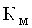 Коэффициент поправки на водоохранную ценность () 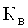 Nп/п Наименование пород Кол-во, шт. Кол-во, шт. Диаметр, см Возраст, см Высота, м Характе-ристика Заклю-чение Восстанови-тельная дере-вьевкустар-ников состояния зеленых насажденийстоимость в руб. 1 2 3 4 5 6 7 8 9 10 Итого деревьев и кустарников Итого деревьев и кустарников Итого деревьев и кустарников Итого деревьев и кустарников , в т.ч. , в т.ч. , в т.ч. Подлежащих сохранению: Подлежащих сохранению: Подлежащих сохранению: Подлежащих сохранению: Подлежащих сохранению: Подлежащих сохранению: деревьев деревьев кустарников кустарников кустарников Подлежащих пересадке: Подлежащих пересадке: Подлежащих пересадке: Подлежащих пересадке: Подлежащих пересадке: Подлежащих пересадке: деревьев деревьев кустарников кустарников кустарников Подлежащих вырубке: Подлежащих вырубке: Подлежащих вырубке: Подлежащих вырубке: Подлежащих вырубке: Подлежащих вырубке: деревьев деревьев кустарников кустарников кустарников Из них: на инженерных коммуникациях Из них: на инженерных коммуникациях Из них: на инженерных коммуникациях Из них: на инженерных коммуникациях Из них: на инженерных коммуникациях Из них: на инженерных коммуникациях деревьев деревьев кустарников кустарников кустарников в 5-метровой зоне в 5-метровой зоне в 5-метровой зоне в 5-метровой зоне в 5-метровой зоне деревьев деревьев кустарников кустарников кустарников аварийные и сухие аварийные и сухие аварийные и сухие аварийные и сухие аварийные и сухие деревьев деревьев кустарников кустарников кустарников поросль поросль поросль поросль поросль деревьев деревьев кустарников кустарников кустарников самосев (до 8 см) самосев (до 8 см) самосев (до 8 см) самосев (до 8 см) самосев (до 8 см) деревьев деревьев кустарников кустарников кустарников Площадь уничтожаемого травяного покрова (газона) Площадь уничтожаемого травяного покрова (газона) Площадь уничтожаемого травяного покрова (газона) Площадь уничтожаемого травяного покрова (газона) Площадь уничтожаемого травяного покрова (газона) Площадь уничтожаемого травяного покрова (газона) Площадь уничтожаемого травяного покрова (газона) Площадь уничтожаемых цветников Площадь уничтожаемых цветников Площадь уничтожаемых цветников Площадь уничтожаемых цветников Площадь уничтожаемых цветников Компенсационная стоимость Компенсационная стоимость Компенсационная стоимость Компенсационная стоимость рублей рублей рублей рублей Стоимость компенсационного озеленения Стоимость компенсационного озеленения Стоимость компенсационного озеленения Стоимость компенсационного озеленения Стоимость компенсационного озеленения Стоимость компенсационного озеленения рублей рублей рублей рублей Дендролог Дендролог Представитель проектной организации Представитель проектной организации Представитель проектной организации Представитель проектной организации Представитель проектной организации Представитель проектной организации Дата Дата М.П. М.П. М.П. М.П. М.П. М.П. М.П. М.П. М.П. Наименование и адрес Посадка деревьев, Посадка деревьев, Посадкакустарников, Посадкакустарников, Устройство газонов, Устройство газонов, Устройство цветников, Устройство цветников, Источник финансирования Источник финансирования Источник финансирования объекта шт. шт. шт. шт. кв.м кв.м кв.м кв.м инвести-ционные бюджет-ные средства компенса- план факт план факт план факт план факт средства средства ционной стоимости Итого Руководитель Адрес: Вид работ: Вид работ: Вид работ: Оплата компенсационной стоимости Оплата компенсационной стоимости Оплата компенсационной стоимости Оплата компенсационной стоимости Оплата компенсационной стоимости Оплата компенсационной стоимости Оплата компенсационной стоимости Оплата компенсационной стоимости (номер и дата платежного поручения) (номер и дата платежного поручения) (номер и дата платежного поручения) (номер и дата платежного поручения) (номер и дата платежного поручения) (номер и дата платежного поручения) (номер и дата платежного поручения) (номер и дата платежного поручения) (номер и дата платежного поручения) (номер и дата платежного поручения) Проект благоустройства/компенсационное озеленение Проект благоустройства/компенсационное озеленение Проект благоустройства/компенсационное озеленение Проект благоустройства/компенсационное озеленение Проект благоустройства/компенсационное озеленение Проект благоустройства/компенсационное озеленение Проект благоустройства/компенсационное озеленение Проект благоустройства/компенсационное озеленение Проект благоустройства/компенсационное озеленение Проект благоустройства/компенсационное озеленение Проект благоустройства/компенсационное озеленение Проект благоустройства/компенсационное озеленение В соответствии с перечетной ведомостью и дендропланом разрешается: В соответствии с перечетной ведомостью и дендропланом разрешается: В соответствии с перечетной ведомостью и дендропланом разрешается: В соответствии с перечетной ведомостью и дендропланом разрешается: В соответствии с перечетной ведомостью и дендропланом разрешается: В соответствии с перечетной ведомостью и дендропланом разрешается: В соответствии с перечетной ведомостью и дендропланом разрешается: В соответствии с перечетной ведомостью и дендропланом разрешается: В соответствии с перечетной ведомостью и дендропланом разрешается: В соответствии с перечетной ведомостью и дендропланом разрешается: В соответствии с перечетной ведомостью и дендропланом разрешается: В соответствии с перечетной ведомостью и дендропланом разрешается: В соответствии с перечетной ведомостью и дендропланом разрешается: В соответствии с перечетной ведомостью и дендропланом разрешается: В соответствии с перечетной ведомостью и дендропланом разрешается: В соответствии с перечетной ведомостью и дендропланом разрешается: В соответствии с перечетной ведомостью и дендропланом разрешается: В соответствии с перечетной ведомостью и дендропланом разрешается: вырубить вырубить шт. деревьев шт. деревьев шт. деревьев шт. деревьев шт. деревьев шт. деревьев шт. деревьев шт. деревьев шт. деревьев шт. деревьев шт. деревьев шт. деревьев шт. кустарников шт. кустарников шт. кустарников шт. кустарников шт. кустарников шт. кустарников шт. кустарников шт. кустарников шт. кустарников шт. кустарников шт. кустарников шт. кустарников сохранить сохранить шт. деревьев шт. деревьев шт. деревьев шт. деревьев шт. деревьев шт. деревьев шт. деревьев шт. деревьев шт. деревьев шт. деревьев шт. деревьев шт. деревьев шт. кустарников шт. кустарников шт. кустарников шт. кустарников шт. кустарников шт. кустарников шт. кустарников шт. кустарников шт. кустарников шт. кустарников шт. кустарников шт. кустарников Уничтожение газонов (травяного покрова) Уничтожение газонов (травяного покрова) Уничтожение газонов (травяного покрова) Уничтожение газонов (травяного покрова) Уничтожение газонов (травяного покрова) Уничтожение газонов (травяного покрова) Уничтожение газонов (травяного покрова) Уничтожение газонов (травяного покрова) Уничтожение газонов (травяного покрова) кв.м кв.м кв.м Разрешение на пересадку Разрешение на пересадку Разрешение на пересадку Разрешение на пересадку Разрешение на пересадку Дату начала работ по вырубке зеленых насаждений сообщить в Дату начала работ по вырубке зеленых насаждений сообщить в Дату начала работ по вырубке зеленых насаждений сообщить в Дату начала работ по вырубке зеленых насаждений сообщить в Дату начала работ по вырубке зеленых насаждений сообщить в Дату начала работ по вырубке зеленых насаждений сообщить в Дату начала работ по вырубке зеленых насаждений сообщить в Дату начала работ по вырубке зеленых насаждений сообщить в Дату начала работ по вырубке зеленых насаждений сообщить в Дату начала работ по вырубке зеленых насаждений сообщить в Дату начала работ по вырубке зеленых насаждений сообщить в Дату начала работ по вырубке зеленых насаждений сообщить в Дату начала работ по вырубке зеленых насаждений сообщить в Дату начала работ по вырубке зеленых насаждений сообщить в (подразделение Департамента) (подразделение Департамента) (подразделение Департамента) (подразделение Департамента) (подразделение Департамента) (подразделение Департамента) (подразделение Департамента) (подразделение Департамента) (подразделение Департамента) (подразделение Департамента) (подразделение Департамента) (подразделение Департамента) (подразделение Департамента) (подразделение Департамента) (подразделение Департамента) (подразделение Департамента) (подразделение Департамента) (подразделение Департамента) не позднее чем за 5 дней до назначенного срока (тел. не позднее чем за 5 дней до назначенного срока (тел. не позднее чем за 5 дней до назначенного срока (тел. не позднее чем за 5 дней до назначенного срока (тел. не позднее чем за 5 дней до назначенного срока (тел. не позднее чем за 5 дней до назначенного срока (тел. не позднее чем за 5 дней до назначенного срока (тел. не позднее чем за 5 дней до назначенного срока (тел. не позднее чем за 5 дней до назначенного срока (тел. не позднее чем за 5 дней до назначенного срока (тел. не позднее чем за 5 дней до назначенного срока (тел. ). ). Срок действия порубочного билета Срок действия порубочного билета Срок действия порубочного билета Срок действия порубочного билета Срок действия порубочного билета Срок действия порубочного билета Срок действия порубочного билета Уполномоченное должностное лицо Департамента Уполномоченное должностное лицо Департамента Уполномоченное должностное лицо Департамента Уполномоченное должностное лицо Департамента Уполномоченное должностное лицо Департамента Уполномоченное должностное лицо Департамента Уполномоченное должностное лицо Департамента Уполномоченное должностное лицо Департамента Уполномоченное должностное лицо Департамента Уполномоченное должностное лицо Департамента Ф.И.О. (дата, подпись) (дата, подпись) (дата, подпись) (дата, подпись) (дата, подпись) (дата, подпись) (дата, подпись) М.П. М.П. М.П. М.П. М.П. М.П. М.П. М.П. М.П. М.П. М.П. М.П. М.П. М.П. М.П. М.П. М.П. М.П. Адрес: Адрес: Адрес: Адрес: Адрес: Адрес: Адрес: Адрес: Адрес: Адрес: Адрес: Адрес: Вид работ: На основании представленных документов: На основании представленных документов: На основании представленных документов: На основании представленных документов: На основании представленных документов: На основании представленных документов: разрешается: разрешается: разрешается: разрешается: разрешается: разрешается: разрешается: разрешается: разрешается: разрешается: разрешается: разрешается: вырубить вырубить шт. деревьев шт. деревьев шт. деревьев шт. деревьев шт. деревьев шт. деревьев шт. деревьев шт. кустарников шт. кустарников шт. кустарников шт. кустарников шт. кустарников шт. кустарников шт. кустарников посадить посадить шт. деревьев шт. деревьев шт. деревьев шт. деревьев шт. деревьев шт. деревьев шт. деревьев шт. кустарников шт. кустарников шт. кустарников шт. кустарников шт. кустарников шт. кустарников шт. кустарников Другие виды работ Другие виды работ Другие виды работ Другие виды работ Дату начала работ по вырубке зеленых насаждений сообщить Дату начала работ по вырубке зеленых насаждений сообщить Дату начала работ по вырубке зеленых насаждений сообщить Дату начала работ по вырубке зеленых насаждений сообщить Дату начала работ по вырубке зеленых насаждений сообщить Дату начала работ по вырубке зеленых насаждений сообщить Дату начала работ по вырубке зеленых насаждений сообщить Дату начала работ по вырубке зеленых насаждений сообщить Дату начала работ по вырубке зеленых насаждений сообщить (подразделение Департамента) (подразделение Департамента) (подразделение Департамента) (подразделение Департамента) (подразделение Департамента) (подразделение Департамента) (подразделение Департамента) (подразделение Департамента) (подразделение Департамента) (подразделение Департамента) (подразделение Департамента) (подразделение Департамента) не позднее чем за 5 дней до назначенного срока (тел. не позднее чем за 5 дней до назначенного срока (тел. не позднее чем за 5 дней до назначенного срока (тел. не позднее чем за 5 дней до назначенного срока (тел. не позднее чем за 5 дней до назначенного срока (тел. не позднее чем за 5 дней до назначенного срока (тел. не позднее чем за 5 дней до назначенного срока (тел. не позднее чем за 5 дней до назначенного срока (тел. ). ). Срок действия Срок действия Срок действия Уполномоченное должностное лицо Департамента Уполномоченное должностное лицо Департамента Уполномоченное должностное лицо Департамента Уполномоченное должностное лицо Департамента Уполномоченное должностное лицо Департамента Уполномоченное должностное лицо Департамента Уполномоченное должностное лицо Департамента Ф.И.О. (дата, подпись) (дата, подпись) (дата, подпись) (дата, подпись) М.П. М.П. М.П. М.П. М.П. М.П. М.П. М.П. М.П. М.П. М.П. М.П. Актпроверки приживаемости зеленых насажденийАктпроверки приживаемости зеленых насажденийАктпроверки приживаемости зеленых насажденийАктпроверки приживаемости зеленых насажденийАктпроверки приживаемости зеленых насажденийАктпроверки приживаемости зеленых насажденийАктпроверки приживаемости зеленых насажденийАктпроверки приживаемости зеленых насажденийАктпроверки приживаемости зеленых насажденийАктпроверки приживаемости зеленых насажденийАктпроверки приживаемости зеленых насажденийАктпроверки приживаемости зеленых насажденийАктпроверки приживаемости зеленых насажденийАктпроверки приживаемости зеленых насажденийАктпроверки приживаемости зеленых насажденийАктпроверки приживаемости зеленых насажденийПо адресу: (наименование объекта)(наименование объекта)(наименование объекта)(наименование объекта)(наименование объекта)(наименование объекта)(наименование объекта)(наименование объекта)(наименование объекта)(наименование объекта)(наименование объекта)(наименование объекта)(наименование объекта)(наименование объекта)(наименование объекта)(наименование объекта)20 г. комиссия в составе: г. комиссия в составе: г. комиссия в составе: г. комиссия в составе: г. комиссия в составе: г. комиссия в составе: г. комиссия в составе: провела проверку приживаемости деревьев и кустарников, состояния газона по адресу:провела проверку приживаемости деревьев и кустарников, состояния газона по адресу:провела проверку приживаемости деревьев и кустарников, состояния газона по адресу:провела проверку приживаемости деревьев и кустарников, состояния газона по адресу:провела проверку приживаемости деревьев и кустарников, состояния газона по адресу:провела проверку приживаемости деревьев и кустарников, состояния газона по адресу:провела проверку приживаемости деревьев и кустарников, состояния газона по адресу:провела проверку приживаемости деревьев и кустарников, состояния газона по адресу:провела проверку приживаемости деревьев и кустарников, состояния газона по адресу:провела проверку приживаемости деревьев и кустарников, состояния газона по адресу:провела проверку приживаемости деревьев и кустарников, состояния газона по адресу:провела проверку приживаемости деревьев и кустарников, состояния газона по адресу:провела проверку приживаемости деревьев и кустарников, состояния газона по адресу:провела проверку приживаемости деревьев и кустарников, состояния газона по адресу:провела проверку приживаемости деревьев и кустарников, состояния газона по адресу:провела проверку приживаемости деревьев и кустарников, состояния газона по адресу:Время проведения работ (весна, осень, зима)Время проведения работ (весна, осень, зима)Время проведения работ (весна, осень, зима)Время проведения работ (весна, осень, зима)Время проведения работ (весна, осень, зима)Время проведения работ (весна, осень, зима)Время проведения работ (весна, осень, зима)Время проведения работ (весна, осень, зима)Время проведения работ (весна, осень, зима)Время проведения работ (весна, осень, зима)Время проведения работ (весна, осень, зима)Время проведения работ (весна, осень, зима)Время проведения работ (весна, осень, зима)Время проведения работ (весна, осень, зима)Время проведения работ (весна, осень, зима)Время проведения работ (весна, осень, зима)20 20 г. г. г. г. г. г. г. г. Установлено следующее:Установлено следующее:Установлено следующее:Установлено следующее:Установлено следующее:Установлено следующее:Установлено следующее:Установлено следующее:Установлено следующее:Установлено следующее:Установлено следующее:Установлено следующее:Установлено следующее:Установлено следующее:Установлено следующее:Установлено следующее:Объекты и компоненты озеленения Объекты и компоненты озеленения Посажено деревьев, кустарников(кол-во шт.)Посажено деревьев, кустарников(кол-во шт.)Посажено деревьев, кустарников(кол-во шт.)Посажено деревьев, кустарников(кол-во шт.)Посажено деревьев, кустарников(кол-во шт.)Устроено газонов(кв.м) Устроено газонов(кв.м) Устроено газонов(кв.м) Кол-вонеприжившихся деревьев и кустарников (шт.)Кол-вонеприжившихся деревьев и кустарников (шт.)Кол-вонеприжившихся деревьев и кустарников (шт.)Кол-во газона неудовлетвори-тельного качества (кв.м)%отпада %отпада ДеревьяДеревьяКустарникиКустарникиГазонГазонПриживаемость деревьев равна (100% - % отпада) Приживаемость деревьев равна (100% - % отпада) Приживаемость деревьев равна (100% - % отпада) Приживаемость деревьев равна (100% - % отпада) Приживаемость деревьев равна (100% - % отпада) Приживаемость деревьев равна (100% - % отпада) Приживаемость деревьев равна (100% - % отпада) Приживаемость деревьев равна (100% - % отпада) Приживаемость деревьев равна (100% - % отпада) % (прописью)(прописью)(прописью)(прописью)(прописью)(прописью)Приживаемость кустарников (100% - % отпада) Приживаемость кустарников (100% - % отпада) Приживаемость кустарников (100% - % отпада) Приживаемость кустарников (100% - % отпада) Приживаемость кустарников (100% - % отпада) Приживаемость кустарников (100% - % отпада) Приживаемость кустарников (100% - % отпада) Приживаемость кустарников (100% - % отпада) Приживаемость кустарников (100% - % отпада) % (прописью)(прописью)(прописью)(прописью)(прописью)(прописью)Общее состояние инвентаризируемых деревьев и кустарников: Общее состояние инвентаризируемых деревьев и кустарников: Общее состояние инвентаризируемых деревьев и кустарников: Общее состояние инвентаризируемых деревьев и кустарников: Общее состояние инвентаризируемых деревьев и кустарников: Общее состояние инвентаризируемых деревьев и кустарников: Общее состояние инвентаризируемых деревьев и кустарников: Общее состояние инвентаризируемых деревьев и кустарников: Общее состояние инвентаризируемых деревьев и кустарников: Общее состояние инвентаризируемых деревьев и кустарников: Общее состояние инвентаризируемых деревьев и кустарников: Общее состояние инвентаризируемых деревьев и кустарников: Общее состояние инвентаризируемых деревьев и кустарников: Общее состояние инвентаризируемых деревьев и кустарников: Общее состояние инвентаризируемых деревьев и кустарников: Общее состояние инвентаризируемых деревьев и кустарников: Общее состояние инвентаризируемого газона: Общее состояние инвентаризируемого газона: Общее состояние инвентаризируемого газона: Общее состояние инвентаризируемого газона: Общее состояние инвентаризируемого газона: Общее состояние инвентаризируемого газона: Общее состояние инвентаризируемого газона: Общее состояние инвентаризируемого газона: Общее состояние инвентаризируемого газона: Общее состояние инвентаризируемого газона: Общее состояние инвентаризируемого газона: Общее состояние инвентаризируемого газона: Общее состояние инвентаризируемого газона: Общее состояние инвентаризируемого газона: Общее состояние инвентаризируемого газона: Общее состояние инвентаризируемого газона: Применение древесной щепы и других мульчирующих компонентов при посадках (пересадках) деревьев и кустарников для мульчирования приствольных лунок: Применение древесной щепы и других мульчирующих компонентов при посадках (пересадках) деревьев и кустарников для мульчирования приствольных лунок: Применение древесной щепы и других мульчирующих компонентов при посадках (пересадках) деревьев и кустарников для мульчирования приствольных лунок: Применение древесной щепы и других мульчирующих компонентов при посадках (пересадках) деревьев и кустарников для мульчирования приствольных лунок: Применение древесной щепы и других мульчирующих компонентов при посадках (пересадках) деревьев и кустарников для мульчирования приствольных лунок: Применение древесной щепы и других мульчирующих компонентов при посадках (пересадках) деревьев и кустарников для мульчирования приствольных лунок: Применение древесной щепы и других мульчирующих компонентов при посадках (пересадках) деревьев и кустарников для мульчирования приствольных лунок: Применение древесной щепы и других мульчирующих компонентов при посадках (пересадках) деревьев и кустарников для мульчирования приствольных лунок: Применение древесной щепы и других мульчирующих компонентов при посадках (пересадках) деревьев и кустарников для мульчирования приствольных лунок: Применение древесной щепы и других мульчирующих компонентов при посадках (пересадках) деревьев и кустарников для мульчирования приствольных лунок: Применение древесной щепы и других мульчирующих компонентов при посадках (пересадках) деревьев и кустарников для мульчирования приствольных лунок: Применение древесной щепы и других мульчирующих компонентов при посадках (пересадках) деревьев и кустарников для мульчирования приствольных лунок: Применение древесной щепы и других мульчирующих компонентов при посадках (пересадках) деревьев и кустарников для мульчирования приствольных лунок: Применение древесной щепы и других мульчирующих компонентов при посадках (пересадках) деревьев и кустарников для мульчирования приствольных лунок: Применение древесной щепы и других мульчирующих компонентов при посадках (пересадках) деревьев и кустарников для мульчирования приствольных лунок: Применение древесной щепы и других мульчирующих компонентов при посадках (пересадках) деревьев и кустарников для мульчирования приствольных лунок: Состав комиссии:1. Государственный инспектор города Москвы в области охраны окружающей среды.2. Представитель заказчика.3. Представитель подрядчика.4. Представитель правообладателя земельного участка. Состав комиссии:1. Государственный инспектор города Москвы в области охраны окружающей среды.2. Представитель заказчика.3. Представитель подрядчика.4. Представитель правообладателя земельного участка. Состав комиссии:1. Государственный инспектор города Москвы в области охраны окружающей среды.2. Представитель заказчика.3. Представитель подрядчика.4. Представитель правообладателя земельного участка. Состав комиссии:1. Государственный инспектор города Москвы в области охраны окружающей среды.2. Представитель заказчика.3. Представитель подрядчика.4. Представитель правообладателя земельного участка. Состав комиссии:1. Государственный инспектор города Москвы в области охраны окружающей среды.2. Представитель заказчика.3. Представитель подрядчика.4. Представитель правообладателя земельного участка. Состав комиссии:1. Государственный инспектор города Москвы в области охраны окружающей среды.2. Представитель заказчика.3. Представитель подрядчика.4. Представитель правообладателя земельного участка. Состав комиссии:1. Государственный инспектор города Москвы в области охраны окружающей среды.2. Представитель заказчика.3. Представитель подрядчика.4. Представитель правообладателя земельного участка. Состав комиссии:1. Государственный инспектор города Москвы в области охраны окружающей среды.2. Представитель заказчика.3. Представитель подрядчика.4. Представитель правообладателя земельного участка. Состав комиссии:1. Государственный инспектор города Москвы в области охраны окружающей среды.2. Представитель заказчика.3. Представитель подрядчика.4. Представитель правообладателя земельного участка. Состав комиссии:1. Государственный инспектор города Москвы в области охраны окружающей среды.2. Представитель заказчика.3. Представитель подрядчика.4. Представитель правообладателя земельного участка. Состав комиссии:1. Государственный инспектор города Москвы в области охраны окружающей среды.2. Представитель заказчика.3. Представитель подрядчика.4. Представитель правообладателя земельного участка. Состав комиссии:1. Государственный инспектор города Москвы в области охраны окружающей среды.2. Представитель заказчика.3. Представитель подрядчика.4. Представитель правообладателя земельного участка. Состав комиссии:1. Государственный инспектор города Москвы в области охраны окружающей среды.2. Представитель заказчика.3. Представитель подрядчика.4. Представитель правообладателя земельного участка. Состав комиссии:1. Государственный инспектор города Москвы в области охраны окружающей среды.2. Представитель заказчика.3. Представитель подрядчика.4. Представитель правообладателя земельного участка. Состав комиссии:1. Государственный инспектор города Москвы в области охраны окружающей среды.2. Представитель заказчика.3. Представитель подрядчика.4. Представитель правообладателя земельного участка. Состав комиссии:1. Государственный инспектор города Москвы в области охраны окружающей среды.2. Представитель заказчика.3. Представитель подрядчика.4. Представитель правообладателя земельного участка. АКТ пометки зеленых насажденийАКТ пометки зеленых насажденийАКТ пометки зеленых насажденийАКТ пометки зеленых насажденийАКТ пометки зеленых насажденийАКТ пометки зеленых насажденийАКТ пометки зеленых насажденийАКТ пометки зеленых насажденийАКТ пометки зеленых насажденийАКТ пометки зеленых насажденийАКТ пометки зеленых насажденийАКТ пометки зеленых насажденийАКТ пометки зеленых насажденийАКТ пометки зеленых насажденийАКТ пометки зеленых насажденийАКТ пометки зеленых насажденийАКТ пометки зеленых насажденийАКТ пометки зеленых насажденийАКТ пометки зеленых насажденийАКТ пометки зеленых насажденийАКТ пометки зеленых насажденийАКТ пометки зеленых насажденийг. Москваг. Москваг. Москваг. Москваг. Москваг. Москваг. Москваг. Москваг. Москваг. Москва"___"____________20_ г. "___"____________20_ г. "___"____________20_ г. "___"____________20_ г. "___"____________20_ г. "___"____________20_ г. "___"____________20_ г. "___"____________20_ г. "___"____________20_ г. "___"____________20_ г. "___"____________20_ г. "___"____________20_ г. На объекте На объекте На объекте По адресу: По адресу: По адресу: В соответствии с дендрологическим планом и перечетной ведомостью зеленых насаждений В соответствии с дендрологическим планом и перечетной ведомостью зеленых насаждений В соответствии с дендрологическим планом и перечетной ведомостью зеленых насаждений В соответствии с дендрологическим планом и перечетной ведомостью зеленых насаждений В соответствии с дендрологическим планом и перечетной ведомостью зеленых насаждений В соответствии с дендрологическим планом и перечетной ведомостью зеленых насаждений В соответствии с дендрологическим планом и перечетной ведомостью зеленых насаждений В соответствии с дендрологическим планом и перечетной ведомостью зеленых насаждений В соответствии с дендрологическим планом и перечетной ведомостью зеленых насаждений В соответствии с дендрологическим планом и перечетной ведомостью зеленых насаждений В соответствии с дендрологическим планом и перечетной ведомостью зеленых насаждений В соответствии с дендрологическим планом и перечетной ведомостью зеленых насаждений В соответствии с дендрологическим планом и перечетной ведомостью зеленых насаждений В соответствии с дендрологическим планом и перечетной ведомостью зеленых насаждений В соответствии с дендрологическим планом и перечетной ведомостью зеленых насаждений В соответствии с дендрологическим планом и перечетной ведомостью зеленых насаждений В соответствии с дендрологическим планом и перечетной ведомостью зеленых насаждений В соответствии с дендрологическим планом и перечетной ведомостью зеленых насаждений В соответствии с дендрологическим планом и перечетной ведомостью зеленых насаждений В соответствии с дендрологическим планом и перечетной ведомостью зеленых насаждений В соответствии с дендрологическим планом и перечетной ведомостью зеленых насаждений В соответствии с дендрологическим планом и перечетной ведомостью зеленых насаждений от , составленной , составленной , составленной , составленной Помечены * деревья и кустарники, назначенные:Помечены * деревья и кустарники, назначенные:Помечены * деревья и кустарники, назначенные:Помечены * деревья и кустарники, назначенные:Помечены * деревья и кустарники, назначенные:Помечены * деревья и кустарники, назначенные:Помечены * деревья и кустарники, назначенные:Помечены * деревья и кустарники, назначенные:Помечены * деревья и кустарники, назначенные:Помечены * деревья и кустарники, назначенные:Помечены * деревья и кустарники, назначенные:Помечены * деревья и кустарники, назначенные:Помечены * деревья и кустарники, назначенные:Помечены * деревья и кустарники, назначенные:Помечены * деревья и кустарники, назначенные:Помечены * деревья и кустарники, назначенные:Помечены * деревья и кустарники, назначенные:Помечены * деревья и кустарники, назначенные:Помечены * деревья и кустарники, назначенные:Помечены * деревья и кустарники, назначенные:Помечены * деревья и кустарники, назначенные:Помечены * деревья и кустарники, назначенные:К вырубке К вырубке К вырубке К вырубке деревьев деревьев деревьев деревьев деревьев кустарников кустарников кустарников К пересадке К пересадке К пересадке К пересадке деревьев деревьев деревьев деревьев деревьев кустарников кустарников кустарников К сохранению К сохранению К сохранению К сохранению деревьев деревьев деревьев деревьев деревьев кустарников кустарников кустарников Примечание Примечание Примечание Примечание Примечание Примечание Примечание Представитель Представитель Представитель Представитель Представитель Представитель Представитель Представитель Представитель Представитель Представитель Представитель Представитель Представитель Представитель Представитель Представитель заказчика Представитель заказчика Представитель заказчика Представитель заказчика Представитель заказчика Представитель заказчика специализированной организации,проводящей вырубку/пересадкуспециализированной организации,проводящей вырубку/пересадкуспециализированной организации,проводящей вырубку/пересадкуспециализированной организации,проводящей вырубку/пересадкуспециализированной организации,проводящей вырубку/пересадкуспециализированной организации,проводящей вырубку/пересадкуспециализированной организации,проводящей вырубку/пересадкуспециализированной организации,проводящей вырубку/пересадкуспециализированной организации,проводящей вырубку/пересадкуспециализированной организации,проводящей вырубку/пересадкуспециализированной организации,проводящей вырубку/пересадкуспециализированной организации,проводящей вырубку/пересадкуспециализированной организации,проводящей вырубку/пересадкуспециализированной организации,проводящей вырубку/пересадкуспециализированной организации,проводящей вырубку/пересадкуспециализированной организации,проводящей вырубку/пересадкуОрганизация Организация Организация Организация Организация Организация Организация Организация Организация Организация Должность Должность Должность Должность Должность Должность Ф.И.О. Ф.И.О. Ф.И.О. Ф.И.О. Подпись, М.П. Подпись, М.П. Подпись, М.П. Подпись, М.П. Подпись, М.П. Подпись, М.П. Подпись, М.П. Подпись, М.П. Подпись, М.П. Подпись, М.П. N ______________ П от "___" ________________ 20__ г. N ______________ П от "___" ________________ 20__ г. N ______________ П от "___" ________________ 20__ г. N ______________ П от "___" ________________ 20__ г. N ______________ П от "___" ________________ 20__ г. N ______________ П от "___" ________________ 20__ г. N ______________ П от "___" ________________ 20__ г. N ______________ П от "___" ________________ 20__ г. N ______________ П от "___" ________________ 20__ г. N ______________ П от "___" ________________ 20__ г. N ______________ П от "___" ________________ 20__ г. N ______________ П от "___" ________________ 20__ г. N ______________ П от "___" ________________ 20__ г. Адрес: Вид работ Вид работ Проект благоустройства/компенсационное озеленение Проект благоустройства/компенсационное озеленение Проект благоустройства/компенсационное озеленение Проект благоустройства/компенсационное озеленение Проект благоустройства/компенсационное озеленение Проект благоустройства/компенсационное озеленение Проект благоустройства/компенсационное озеленение Проект благоустройства/компенсационное озеленение Проект благоустройства/компенсационное озеленение В соответствии с прилагаемой к проекту перечетной ведомостью, дендропланом и проектом (планом) пересадки разрешается: В соответствии с прилагаемой к проекту перечетной ведомостью, дендропланом и проектом (планом) пересадки разрешается: В соответствии с прилагаемой к проекту перечетной ведомостью, дендропланом и проектом (планом) пересадки разрешается: В соответствии с прилагаемой к проекту перечетной ведомостью, дендропланом и проектом (планом) пересадки разрешается: В соответствии с прилагаемой к проекту перечетной ведомостью, дендропланом и проектом (планом) пересадки разрешается: В соответствии с прилагаемой к проекту перечетной ведомостью, дендропланом и проектом (планом) пересадки разрешается: В соответствии с прилагаемой к проекту перечетной ведомостью, дендропланом и проектом (планом) пересадки разрешается: В соответствии с прилагаемой к проекту перечетной ведомостью, дендропланом и проектом (планом) пересадки разрешается: В соответствии с прилагаемой к проекту перечетной ведомостью, дендропланом и проектом (планом) пересадки разрешается: В соответствии с прилагаемой к проекту перечетной ведомостью, дендропланом и проектом (планом) пересадки разрешается: В соответствии с прилагаемой к проекту перечетной ведомостью, дендропланом и проектом (планом) пересадки разрешается: В соответствии с прилагаемой к проекту перечетной ведомостью, дендропланом и проектом (планом) пересадки разрешается: В соответствии с прилагаемой к проекту перечетной ведомостью, дендропланом и проектом (планом) пересадки разрешается: пересадить   пересадить   пересадить   шт. деревьев, шт. деревьев, шт. деревьев, шт. деревьев, шт. деревьев, шт. деревьев, шт. деревьев, шт. деревьев, шт. кустарников шт. кустарников шт. кустарников шт. кустарников шт. кустарников шт. кустарников шт. кустарников шт. кустарников по адресу: по адресу: Дату начала работ по пересадке деревьев и кустарников сообщить в Дату начала работ по пересадке деревьев и кустарников сообщить в Дату начала работ по пересадке деревьев и кустарников сообщить в Дату начала работ по пересадке деревьев и кустарников сообщить в Дату начала работ по пересадке деревьев и кустарников сообщить в Дату начала работ по пересадке деревьев и кустарников сообщить в Дату начала работ по пересадке деревьев и кустарников сообщить в Дату начала работ по пересадке деревьев и кустарников сообщить в Дату начала работ по пересадке деревьев и кустарников сообщить в Дату начала работ по пересадке деревьев и кустарников сообщить в Дату начала работ по пересадке деревьев и кустарников сообщить в Дату начала работ по пересадке деревьев и кустарников сообщить в Дату начала работ по пересадке деревьев и кустарников сообщить в (подразделение Департамента) (подразделение Департамента) (подразделение Департамента) (подразделение Департамента) (подразделение Департамента) (подразделение Департамента) (подразделение Департамента) (подразделение Департамента) (подразделение Департамента) (подразделение Департамента) (подразделение Департамента) (подразделение Департамента) (подразделение Департамента) не позднее чем за 5 дней до назначенного срока (тел. не позднее чем за 5 дней до назначенного срока (тел. не позднее чем за 5 дней до назначенного срока (тел. не позднее чем за 5 дней до назначенного срока (тел. не позднее чем за 5 дней до назначенного срока (тел. не позднее чем за 5 дней до назначенного срока (тел. не позднее чем за 5 дней до назначенного срока (тел. ). ). Срок действия разрешения: Срок действия разрешения: Срок действия разрешения: Срок действия разрешения: Уполномоченное должностное лицо Департамента Уполномоченное должностное лицо Департамента Уполномоченное должностное лицо Департамента Уполномоченное должностное лицо Департамента Уполномоченное должностное лицо Департамента Уполномоченное должностное лицо Департамента Ф.И.О. (дата, подпись) (дата, подпись) (дата, подпись) (дата, подпись) (дата, подпись) (дата, подпись) М.П. М.П. М.П. М.П. М.П. М.П. М.П. М.П. М.П. М.П. М.П. М.П. М.П. Наименование культурыНорма посадки,шт. на 1 м Цветы-летникиЦветы-летникиЦветы-летникиАгератумнизкий 80-100 средний 60-80 высокий 50-70 Алиссум80-100 Антирринум70-80 Астрынизкие 55 высокие 40 Бегонияклубневая 50 индиана 100 симперфлоренс 80 грацилис 80 80-100 Вербена60-80 Гвоздика шабо50 Гелиотроп50 Георгиныклубневые 4 семенные 40-60 Герань40-60 Канны20 Капуста декоративная20 Колеус50-70 Кохия40 Левкой50 Лобелия100 НастурцияПерилла70 Петуния50-70 Пиретрум100 ПортулакРезеда50 Сальвия50-80 Табак душистый50 Тагетес (бархатцы)низкий 70-100 средний 50-70 высокий 40-50 Флокс летний50-70 Целлозияметельчатая 40-70 гребенчатая 40-70 Цинералия морская80-100 Цинниянизкая 50 высокая 40 При посадке рассады в вазоны нормы увеличиваются на 20-30%При посадке рассады в вазоны нормы увеличиваются на 20-30%ДвулетникиДвулетникиДвулетникиВиола70 Гвоздика барбатус (турецкая)40 Маргаритка70 Незабудка70 Мальва12 При посадке рассады в вазоны нормы увеличиваются на 20-30%При посадке рассады в вазоны нормы увеличиваются на 20-30%ЛуковичныеЛуковичныеЛуковичныеТюльпаны экстра:50-70 I разбора 60-80 II разбора 80-90 III разбора 100 Нарциссы трубчатые:I разбора 60-70 II разбора 80                   мелкоцветныеI разбора 50 II разбора 70 Гиацинты:I разбора 70 II разбора 80 КлубнелуковичныеКлубнелуковичныеКлубнелуковичныеГладиолусы16 х 3 (гнездами по 3 шт.) Крокусы150 МноголетникиМноголетникиМноголетникиАрабис25 Аквилегия25 Аконит16 Астильбе16 Астра: альпийская25            европейская25 Бергения (бадан)15 Бруннера20 Гаилардия15 Гвоздика гренадин30 Гейхера40 Гелениум16 Гемерокалис (лилейник)16 Гипсофила25 Дельфиниум16 Диклитра16 Дороникум35 Ирис: германский16           сибирский20 Колокольчик20 Купальница20 Ландыш100 Лилия:25 золотистая 16 зонтиковидная 40 сибирская 50 тигровая 16 тунберга 25 Лихнис20 Лук декоративный80 Люпин16 Мак восточный25 Монарда15 Мордовник10 Наперстянка25 Пион20-50 Примула20-30 Пиретрум5 Ромашка садовая50 Рудбекия20-30 Седум:акре 30 розовый 16 Синецио10-15 Солидаго100 Тимьян100 Фиалка15 Флокс:метельчатый деленный 12 неделенный 20-30 дерновый 45 Хоста (функия)20-30 Герб города МосквыГерб города МосквыГерб города МосквыГерб города МосквыГерб города МосквыГерб города МосквыДепартамент природопользования и охраны окружающей средыгорода МосквыДепартамент природопользования и охраны окружающей средыгорода МосквыДепартамент природопользования и охраны окружающей средыгорода МосквыДепартамент природопользования и охраны окружающей средыгорода МосквыДепартамент природопользования и охраны окружающей средыгорода МосквыДепартамент природопользования и охраны окружающей средыгорода Москвы"___"_______________ 20___ г. "___"_______________ 20___ г. "___"_______________ 20___ г. г.Москва г.Москва г.Москва Акт N __________оценки выполненных объемов и качества работ по компенсационному озеленениюАкт N __________оценки выполненных объемов и качества работ по компенсационному озеленениюАкт N __________оценки выполненных объемов и качества работ по компенсационному озеленениюАкт N __________оценки выполненных объемов и качества работ по компенсационному озеленениюАкт N __________оценки выполненных объемов и качества работ по компенсационному озеленениюАкт N __________оценки выполненных объемов и качества работ по компенсационному озеленениюМы, нижеподписавшиеся, (представитель заказчика)(представитель заказчика)(представитель заказчика)(представитель заказчика)(представитель заказчика)(представитель подрядчика)(представитель подрядчика)(представитель подрядчика)(представитель подрядчика)(представитель подрядчика)(представитель подрядчика)(представитель правообладателя земельного участка)(представитель правообладателя земельного участка)(представитель правообладателя земельного участка)(представитель правообладателя земельного участка)(представитель правообладателя земельного участка)(представитель правообладателя земельного участка)(государственный инспектор города Москвы в области охраны окружающей среды)(государственный инспектор города Москвы в области охраны окружающей среды)(государственный инспектор города Москвы в области охраны окружающей среды)(государственный инспектор города Москвы в области охраны окружающей среды)(государственный инспектор города Москвы в области охраны окружающей среды)(государственный инспектор города Москвы в области охраны окружающей среды)составили настоящий Акт о том, что по адресу: составили настоящий Акт о том, что по адресу: согласно Государственному контракту от _________________ N ____________, проекту компенсационного озеленения и смете выполнены работы по компенсационному озеленению.согласно Государственному контракту от _________________ N ____________, проекту компенсационного озеленения и смете выполнены работы по компенсационному озеленению.согласно Государственному контракту от _________________ N ____________, проекту компенсационного озеленения и смете выполнены работы по компенсационному озеленению.согласно Государственному контракту от _________________ N ____________, проекту компенсационного озеленения и смете выполнены работы по компенсационному озеленению.согласно Государственному контракту от _________________ N ____________, проекту компенсационного озеленения и смете выполнены работы по компенсационному озеленению.согласно Государственному контракту от _________________ N ____________, проекту компенсационного озеленения и смете выполнены работы по компенсационному озеленению.Посажено: _______________ деревьев; _____________ кустарников;устроено газонов ____________ кв.м; дорожно-тропиночной сети _______________ п.м;устроено цветников ______________ кв.м; установлено МАФ _________ шт. и проч.Посажено: _______________ деревьев; _____________ кустарников;устроено газонов ____________ кв.м; дорожно-тропиночной сети _______________ п.м;устроено цветников ______________ кв.м; установлено МАФ _________ шт. и проч.Посажено: _______________ деревьев; _____________ кустарников;устроено газонов ____________ кв.м; дорожно-тропиночной сети _______________ п.м;устроено цветников ______________ кв.м; установлено МАФ _________ шт. и проч.Посажено: _______________ деревьев; _____________ кустарников;устроено газонов ____________ кв.м; дорожно-тропиночной сети _______________ п.м;устроено цветников ______________ кв.м; установлено МАФ _________ шт. и проч.Посажено: _______________ деревьев; _____________ кустарников;устроено газонов ____________ кв.м; дорожно-тропиночной сети _______________ п.м;устроено цветников ______________ кв.м; установлено МАФ _________ шт. и проч.Посажено: _______________ деревьев; _____________ кустарников;устроено газонов ____________ кв.м; дорожно-тропиночной сети _______________ п.м;устроено цветников ______________ кв.м; установлено МАФ _________ шт. и проч.Заключение: (выполнение видов работ, предусмотренных в смете) Заключение: (выполнение видов работ, предусмотренных в смете) Заключение: (выполнение видов работ, предусмотренных в смете) Заключение: (выполнение видов работ, предусмотренных в смете) Заключение: (выполнение видов работ, предусмотренных в смете) Заключение: (выполнение видов работ, предусмотренных в смете) (оценка качества посадочного материала)(оценка качества посадочного материала)(оценка качества посадочного материала)(оценка качества посадочного материала)(оценка качества посадочного материала)(оценка качества посадочного материала)(оценка соблюдения технологии)(оценка соблюдения технологии)(оценка соблюдения технологии)(оценка соблюдения технологии)(оценка соблюдения технологии)(оценка соблюдения технологии)(выполнение видов работ, предусмотренных в смете)(выполнение видов работ, предусмотренных в смете)(выполнение видов работ, предусмотренных в смете)(выполнение видов работ, предусмотренных в смете)(выполнение видов работ, предусмотренных в смете)(выполнение видов работ, предусмотренных в смете)(соответствие объемов работ проектной документации)(соответствие объемов работ проектной документации)(соответствие объемов работ проектной документации)(соответствие объемов работ проектной документации)(соответствие объемов работ проектной документации)(соответствие объемов работ проектной документации)Участок выполненного компенсационного озеленения состоит на балансеУчасток выполненного компенсационного озеленения состоит на балансеУчасток выполненного компенсационного озеленения состоит на балансеУчасток выполненного компенсационного озеленения состоит на балансеУчасток выполненного компенсационного озеленения состоит на балансеУчасток выполненного компенсационного озеленения состоит на балансеМ.П. организация (предприятие)организация (предприятие)организация (предприятие)организация (предприятие)организация (предприятие)Подписи: Подписи: Подписи: Подписи: Подписи: М.П. (представитель правообладателя земельного участка) (Ф.И.О.)(представитель правообладателя земельного участка) (Ф.И.О.)(представитель правообладателя земельного участка) (Ф.И.О.)(представитель правообладателя земельного участка) (Ф.И.О.)(представитель правообладателя земельного участка) (Ф.И.О.)М.П. (представитель заказчика) (Ф.И.О.)(представитель заказчика) (Ф.И.О.)(представитель заказчика) (Ф.И.О.)(представитель заказчика) (Ф.И.О.)(представитель заказчика) (Ф.И.О.)М.П. (представитель подрядчика) (Ф.И.О.)(представитель подрядчика) (Ф.И.О.)(представитель подрядчика) (Ф.И.О.)(представитель подрядчика) (Ф.И.О.)(представитель подрядчика) (Ф.И.О.)М.П. (государственный инспектор города Москвы в области охраны окружающей среды) (Ф.И.О.) (государственный инспектор города Москвы в области охраны окружающей среды) (Ф.И.О.) (государственный инспектор города Москвы в области охраны окружающей среды) (Ф.И.О.) (государственный инспектор города Москвы в области охраны окружающей среды) (Ф.И.О.) (государственный инспектор города Москвы в области охраны окружающей среды) (Ф.И.О.) ДЕПАРТАМЕНТ ПРИРОДОПОЛЬЗОВАНИЯИ ОХРАНЫ ОКРУЖАЮЩЕЙ СРЕДЫ ГОРОДА МОСКВЫДЕПАРТАМЕНТ ПРИРОДОПОЛЬЗОВАНИЯИ ОХРАНЫ ОКРУЖАЮЩЕЙ СРЕДЫ ГОРОДА МОСКВЫДЕПАРТАМЕНТ ПРИРОДОПОЛЬЗОВАНИЯИ ОХРАНЫ ОКРУЖАЮЩЕЙ СРЕДЫ ГОРОДА МОСКВЫДЕПАРТАМЕНТ ПРИРОДОПОЛЬЗОВАНИЯИ ОХРАНЫ ОКРУЖАЮЩЕЙ СРЕДЫ ГОРОДА МОСКВЫДЕПАРТАМЕНТ ПРИРОДОПОЛЬЗОВАНИЯИ ОХРАНЫ ОКРУЖАЮЩЕЙ СРЕДЫ ГОРОДА МОСКВЫДЕПАРТАМЕНТ ПРИРОДОПОЛЬЗОВАНИЯИ ОХРАНЫ ОКРУЖАЮЩЕЙ СРЕДЫ ГОРОДА МОСКВЫДЕПАРТАМЕНТ ПРИРОДОПОЛЬЗОВАНИЯИ ОХРАНЫ ОКРУЖАЮЩЕЙ СРЕДЫ ГОРОДА МОСКВЫДЕПАРТАМЕНТ ПРИРОДОПОЛЬЗОВАНИЯИ ОХРАНЫ ОКРУЖАЮЩЕЙ СРЕДЫ ГОРОДА МОСКВЫДЕПАРТАМЕНТ ПРИРОДОПОЛЬЗОВАНИЯИ ОХРАНЫ ОКРУЖАЮЩЕЙ СРЕДЫ ГОРОДА МОСКВЫДЕПАРТАМЕНТ ПРИРОДОПОЛЬЗОВАНИЯИ ОХРАНЫ ОКРУЖАЮЩЕЙ СРЕДЫ ГОРОДА МОСКВЫДЕПАРТАМЕНТ ПРИРОДОПОЛЬЗОВАНИЯИ ОХРАНЫ ОКРУЖАЮЩЕЙ СРЕДЫ ГОРОДА МОСКВЫДЕПАРТАМЕНТ ПРИРОДОПОЛЬЗОВАНИЯИ ОХРАНЫ ОКРУЖАЮЩЕЙ СРЕДЫ ГОРОДА МОСКВЫДЕПАРТАМЕНТ ПРИРОДОПОЛЬЗОВАНИЯИ ОХРАНЫ ОКРУЖАЮЩЕЙ СРЕДЫ ГОРОДА МОСКВЫДЕПАРТАМЕНТ ПРИРОДОПОЛЬЗОВАНИЯИ ОХРАНЫ ОКРУЖАЮЩЕЙ СРЕДЫ ГОРОДА МОСКВЫДЕПАРТАМЕНТ ПРИРОДОПОЛЬЗОВАНИЯИ ОХРАНЫ ОКРУЖАЮЩЕЙ СРЕДЫ ГОРОДА МОСКВЫДЕПАРТАМЕНТ ПРИРОДОПОЛЬЗОВАНИЯИ ОХРАНЫ ОКРУЖАЮЩЕЙ СРЕДЫ ГОРОДА МОСКВЫДЕПАРТАМЕНТ ПРИРОДОПОЛЬЗОВАНИЯИ ОХРАНЫ ОКРУЖАЮЩЕЙ СРЕДЫ ГОРОДА МОСКВЫДЕПАРТАМЕНТ ПРИРОДОПОЛЬЗОВАНИЯИ ОХРАНЫ ОКРУЖАЮЩЕЙ СРЕДЫ ГОРОДА МОСКВЫДЕПАРТАМЕНТ ПРИРОДОПОЛЬЗОВАНИЯИ ОХРАНЫ ОКРУЖАЮЩЕЙ СРЕДЫ ГОРОДА МОСКВЫДЕПАРТАМЕНТ ПРИРОДОПОЛЬЗОВАНИЯИ ОХРАНЫ ОКРУЖАЮЩЕЙ СРЕДЫ ГОРОДА МОСКВЫДЕПАРТАМЕНТ ПРИРОДОПОЛЬЗОВАНИЯИ ОХРАНЫ ОКРУЖАЮЩЕЙ СРЕДЫ ГОРОДА МОСКВЫДЕПАРТАМЕНТ ПРИРОДОПОЛЬЗОВАНИЯИ ОХРАНЫ ОКРУЖАЮЩЕЙ СРЕДЫ ГОРОДА МОСКВЫДЕПАРТАМЕНТ ПРИРОДОПОЛЬЗОВАНИЯИ ОХРАНЫ ОКРУЖАЮЩЕЙ СРЕДЫ ГОРОДА МОСКВЫДЕПАРТАМЕНТ ПРИРОДОПОЛЬЗОВАНИЯИ ОХРАНЫ ОКРУЖАЮЩЕЙ СРЕДЫ ГОРОДА МОСКВЫДЕПАРТАМЕНТ ПРИРОДОПОЛЬЗОВАНИЯИ ОХРАНЫ ОКРУЖАЮЩЕЙ СРЕДЫ ГОРОДА МОСКВЫДЕПАРТАМЕНТ ПРИРОДОПОЛЬЗОВАНИЯИ ОХРАНЫ ОКРУЖАЮЩЕЙ СРЕДЫ ГОРОДА МОСКВЫДЕПАРТАМЕНТ ПРИРОДОПОЛЬЗОВАНИЯИ ОХРАНЫ ОКРУЖАЮЩЕЙ СРЕДЫ ГОРОДА МОСКВЫДЕПАРТАМЕНТ ПРИРОДОПОЛЬЗОВАНИЯИ ОХРАНЫ ОКРУЖАЮЩЕЙ СРЕДЫ ГОРОДА МОСКВЫДЕПАРТАМЕНТ ПРИРОДОПОЛЬЗОВАНИЯИ ОХРАНЫ ОКРУЖАЮЩЕЙ СРЕДЫ ГОРОДА МОСКВЫДЕПАРТАМЕНТ ПРИРОДОПОЛЬЗОВАНИЯИ ОХРАНЫ ОКРУЖАЮЩЕЙ СРЕДЫ ГОРОДА МОСКВЫДЕПАРТАМЕНТ ПРИРОДОПОЛЬЗОВАНИЯИ ОХРАНЫ ОКРУЖАЮЩЕЙ СРЕДЫ ГОРОДА МОСКВЫДЕПАРТАМЕНТ ПРИРОДОПОЛЬЗОВАНИЯИ ОХРАНЫ ОКРУЖАЮЩЕЙ СРЕДЫ ГОРОДА МОСКВЫДЕПАРТАМЕНТ ПРИРОДОПОЛЬЗОВАНИЯИ ОХРАНЫ ОКРУЖАЮЩЕЙ СРЕДЫ ГОРОДА МОСКВЫДЕПАРТАМЕНТ ПРИРОДОПОЛЬЗОВАНИЯИ ОХРАНЫ ОКРУЖАЮЩЕЙ СРЕДЫ ГОРОДА МОСКВЫДЕПАРТАМЕНТ ПРИРОДОПОЛЬЗОВАНИЯИ ОХРАНЫ ОКРУЖАЮЩЕЙ СРЕДЫ ГОРОДА МОСКВЫДЕПАРТАМЕНТ ПРИРОДОПОЛЬЗОВАНИЯИ ОХРАНЫ ОКРУЖАЮЩЕЙ СРЕДЫ ГОРОДА МОСКВЫДЕПАРТАМЕНТ ПРИРОДОПОЛЬЗОВАНИЯИ ОХРАНЫ ОКРУЖАЮЩЕЙ СРЕДЫ ГОРОДА МОСКВЫДЕПАРТАМЕНТ ПРИРОДОПОЛЬЗОВАНИЯИ ОХРАНЫ ОКРУЖАЮЩЕЙ СРЕДЫ ГОРОДА МОСКВЫДЕПАРТАМЕНТ ПРИРОДОПОЛЬЗОВАНИЯИ ОХРАНЫ ОКРУЖАЮЩЕЙ СРЕДЫ ГОРОДА МОСКВЫДЕПАРТАМЕНТ ПРИРОДОПОЛЬЗОВАНИЯИ ОХРАНЫ ОКРУЖАЮЩЕЙ СРЕДЫ ГОРОДА МОСКВЫДЕПАРТАМЕНТ ПРИРОДОПОЛЬЗОВАНИЯИ ОХРАНЫ ОКРУЖАЮЩЕЙ СРЕДЫ ГОРОДА МОСКВЫДЕПАРТАМЕНТ ПРИРОДОПОЛЬЗОВАНИЯИ ОХРАНЫ ОКРУЖАЮЩЕЙ СРЕДЫ ГОРОДА МОСКВЫДЕПАРТАМЕНТ ПРИРОДОПОЛЬЗОВАНИЯИ ОХРАНЫ ОКРУЖАЮЩЕЙ СРЕДЫ ГОРОДА МОСКВЫДЕПАРТАМЕНТ ПРИРОДОПОЛЬЗОВАНИЯИ ОХРАНЫ ОКРУЖАЮЩЕЙ СРЕДЫ ГОРОДА МОСКВЫДЕПАРТАМЕНТ ПРИРОДОПОЛЬЗОВАНИЯИ ОХРАНЫ ОКРУЖАЮЩЕЙ СРЕДЫ ГОРОДА МОСКВЫ119019, г.Москва, а/я 210, ул.Новый Арбат, д.11, к.1119019, г.Москва, а/я 210, ул.Новый Арбат, д.11, к.1119019, г.Москва, а/я 210, ул.Новый Арбат, д.11, к.1119019, г.Москва, а/я 210, ул.Новый Арбат, д.11, к.1119019, г.Москва, а/я 210, ул.Новый Арбат, д.11, к.1119019, г.Москва, а/я 210, ул.Новый Арбат, д.11, к.1119019, г.Москва, а/я 210, ул.Новый Арбат, д.11, к.1119019, г.Москва, а/я 210, ул.Новый Арбат, д.11, к.1119019, г.Москва, а/я 210, ул.Новый Арбат, д.11, к.1119019, г.Москва, а/я 210, ул.Новый Арбат, д.11, к.1119019, г.Москва, а/я 210, ул.Новый Арбат, д.11, к.1119019, г.Москва, а/я 210, ул.Новый Арбат, д.11, к.1119019, г.Москва, а/я 210, ул.Новый Арбат, д.11, к.1119019, г.Москва, а/я 210, ул.Новый Арбат, д.11, к.1119019, г.Москва, а/я 210, ул.Новый Арбат, д.11, к.1119019, г.Москва, а/я 210, ул.Новый Арбат, д.11, к.1119019, г.Москва, а/я 210, ул.Новый Арбат, д.11, к.1119019, г.Москва, а/я 210, ул.Новый Арбат, д.11, к.1119019, г.Москва, а/я 210, ул.Новый Арбат, д.11, к.1119019, г.Москва, а/я 210, ул.Новый Арбат, д.11, к.1119019, г.Москва, а/я 210, ул.Новый Арбат, д.11, к.1119019, г.Москва, а/я 210, ул.Новый Арбат, д.11, к.1119019, г.Москва, а/я 210, ул.Новый Арбат, д.11, к.1119019, г.Москва, а/я 210, ул.Новый Арбат, д.11, к.1119019, г.Москва, а/я 210, ул.Новый Арбат, д.11, к.1119019, г.Москва, а/я 210, ул.Новый Арбат, д.11, к.1119019, г.Москва, а/я 210, ул.Новый Арбат, д.11, к.1119019, г.Москва, а/я 210, ул.Новый Арбат, д.11, к.1119019, г.Москва, а/я 210, ул.Новый Арбат, д.11, к.1119019, г.Москва, а/я 210, ул.Новый Арбат, д.11, к.1119019, г.Москва, а/я 210, ул.Новый Арбат, д.11, к.1119019, г.Москва, а/я 210, ул.Новый Арбат, д.11, к.1119019, г.Москва, а/я 210, ул.Новый Арбат, д.11, к.1119019, г.Москва, а/я 210, ул.Новый Арбат, д.11, к.1119019, г.Москва, а/я 210, ул.Новый Арбат, д.11, к.1119019, г.Москва, а/я 210, ул.Новый Арбат, д.11, к.1119019, г.Москва, а/я 210, ул.Новый Арбат, д.11, к.1119019, г.Москва, а/я 210, ул.Новый Арбат, д.11, к.1119019, г.Москва, а/я 210, ул.Новый Арбат, д.11, к.1119019, г.Москва, а/я 210, ул.Новый Арбат, д.11, к.1119019, г.Москва, а/я 210, ул.Новый Арбат, д.11, к.1119019, г.Москва, а/я 210, ул.Новый Арбат, д.11, к.1119019, г.Москва, а/я 210, ул.Новый Арбат, д.11, к.1119019, г.Москва, а/я 210, ул.Новый Арбат, д.11, к.1119019, г.Москва, а/я 210, ул.Новый Арбат, д.11, к.1АКТобследования территории (акватории)на предмет соблюдения природоохранных требованийАКТобследования территории (акватории)на предмет соблюдения природоохранных требованийАКТобследования территории (акватории)на предмет соблюдения природоохранных требованийАКТобследования территории (акватории)на предмет соблюдения природоохранных требованийАКТобследования территории (акватории)на предмет соблюдения природоохранных требованийАКТобследования территории (акватории)на предмет соблюдения природоохранных требованийАКТобследования территории (акватории)на предмет соблюдения природоохранных требованийАКТобследования территории (акватории)на предмет соблюдения природоохранных требованийАКТобследования территории (акватории)на предмет соблюдения природоохранных требованийАКТобследования территории (акватории)на предмет соблюдения природоохранных требованийАКТобследования территории (акватории)на предмет соблюдения природоохранных требованийАКТобследования территории (акватории)на предмет соблюдения природоохранных требованийАКТобследования территории (акватории)на предмет соблюдения природоохранных требованийАКТобследования территории (акватории)на предмет соблюдения природоохранных требованийАКТобследования территории (акватории)на предмет соблюдения природоохранных требованийАКТобследования территории (акватории)на предмет соблюдения природоохранных требованийАКТобследования территории (акватории)на предмет соблюдения природоохранных требованийАКТобследования территории (акватории)на предмет соблюдения природоохранных требованийАКТобследования территории (акватории)на предмет соблюдения природоохранных требованийАКТобследования территории (акватории)на предмет соблюдения природоохранных требованийАКТобследования территории (акватории)на предмет соблюдения природоохранных требованийАКТобследования территории (акватории)на предмет соблюдения природоохранных требованийАКТобследования территории (акватории)на предмет соблюдения природоохранных требованийАКТобследования территории (акватории)на предмет соблюдения природоохранных требованийАКТобследования территории (акватории)на предмет соблюдения природоохранных требованийАКТобследования территории (акватории)на предмет соблюдения природоохранных требованийАКТобследования территории (акватории)на предмет соблюдения природоохранных требованийАКТобследования территории (акватории)на предмет соблюдения природоохранных требованийАКТобследования территории (акватории)на предмет соблюдения природоохранных требованийАКТобследования территории (акватории)на предмет соблюдения природоохранных требованийАКТобследования территории (акватории)на предмет соблюдения природоохранных требованийАКТобследования территории (акватории)на предмет соблюдения природоохранных требованийАКТобследования территории (акватории)на предмет соблюдения природоохранных требованийАКТобследования территории (акватории)на предмет соблюдения природоохранных требованийАКТобследования территории (акватории)на предмет соблюдения природоохранных требованийАКТобследования территории (акватории)на предмет соблюдения природоохранных требованийАКТобследования территории (акватории)на предмет соблюдения природоохранных требованийАКТобследования территории (акватории)на предмет соблюдения природоохранных требованийАКТобследования территории (акватории)на предмет соблюдения природоохранных требованийАКТобследования территории (акватории)на предмет соблюдения природоохранных требованийАКТобследования территории (акватории)на предмет соблюдения природоохранных требованийАКТобследования территории (акватории)на предмет соблюдения природоохранных требованийАКТобследования территории (акватории)на предмет соблюдения природоохранных требованийАКТобследования территории (акватории)на предмет соблюдения природоохранных требованийАКТобследования территории (акватории)на предмет соблюдения природоохранных требованийN (Ф.И.О. государственного инспектора города Москвы по охране природы, номер)(Ф.И.О. государственного инспектора города Москвы по охране природы, номер)(Ф.И.О. государственного инспектора города Москвы по охране природы, номер)(Ф.И.О. государственного инспектора города Москвы по охране природы, номер)(Ф.И.О. государственного инспектора города Москвы по охране природы, номер)(Ф.И.О. государственного инспектора города Москвы по охране природы, номер)(Ф.И.О. государственного инспектора города Москвы по охране природы, номер)(Ф.И.О. государственного инспектора города Москвы по охране природы, номер)(Ф.И.О. государственного инспектора города Москвы по охране природы, номер)(Ф.И.О. государственного инспектора города Москвы по охране природы, номер)(Ф.И.О. государственного инспектора города Москвы по охране природы, номер)(Ф.И.О. государственного инспектора города Москвы по охране природы, номер)(Ф.И.О. государственного инспектора города Москвы по охране природы, номер)(Ф.И.О. государственного инспектора города Москвы по охране природы, номер)(Ф.И.О. государственного инспектора города Москвы по охране природы, номер)(Ф.И.О. государственного инспектора города Москвы по охране природы, номер)(Ф.И.О. государственного инспектора города Москвы по охране природы, номер)(Ф.И.О. государственного инспектора города Москвы по охране природы, номер)(Ф.И.О. государственного инспектора города Москвы по охране природы, номер)(Ф.И.О. государственного инспектора города Москвы по охране природы, номер)(Ф.И.О. государственного инспектора города Москвы по охране природы, номер)(Ф.И.О. государственного инспектора города Москвы по охране природы, номер)(Ф.И.О. государственного инспектора города Москвы по охране природы, номер)(Ф.И.О. государственного инспектора города Москвы по охране природы, номер)(Ф.И.О. государственного инспектора города Москвы по охране природы, номер)(Ф.И.О. государственного инспектора города Москвы по охране природы, номер)(Ф.И.О. государственного инспектора города Москвы по охране природы, номер)(Ф.И.О. государственного инспектора города Москвы по охране природы, номер)(Ф.И.О. государственного инспектора города Москвы по охране природы, номер)(Ф.И.О. государственного инспектора города Москвы по охране природы, номер)(Ф.И.О. государственного инспектора города Москвы по охране природы, номер)(Ф.И.О. государственного инспектора города Москвы по охране природы, номер)(Ф.И.О. государственного инспектора города Москвы по охране природы, номер)(Ф.И.О. государственного инспектора города Москвы по охране природы, номер)(Ф.И.О. государственного инспектора города Москвы по охране природы, номер)(Ф.И.О. государственного инспектора города Москвы по охране природы, номер)(Ф.И.О. государственного инспектора города Москвы по охране природы, номер)(Ф.И.О. государственного инспектора города Москвы по охране природы, номер)(Ф.И.О. государственного инспектора города Москвы по охране природы, номер)(Ф.И.О. государственного инспектора города Москвы по охране природы, номер)(Ф.И.О. государственного инспектора города Москвы по охране природы, номер)(Ф.И.О. государственного инспектора города Москвы по охране природы, номер)(Ф.И.О. государственного инспектора города Москвы по охране природы, номер)(Ф.И.О. государственного инспектора города Москвы по охране природы, номер)(Ф.И.О. государственного инспектора города Москвы по охране природы, номер)г.Москва г.Москва г.Москва г.Москва г.Москва г.Москва г.Москва г.Москва г.Москва г.Москва г.Москва г.Москва г.Москва г.Москва г.Москва г.Москва г.Москва г.Москва г.Москва г.Москва г.Москва г.Москва г.Москва " " " " " " " " 20 г. (дата составления акта)(дата составления акта)(дата составления акта)(дата составления акта)(дата составления акта)(дата составления акта)(дата составления акта)(дата составления акта)(дата составления акта)(дата составления акта)(дата составления акта)(дата составления акта)(дата составления акта)(дата составления акта)(дата составления акта)(дата составления акта)(дата составления акта)(дата составления акта)(дата составления акта)(дата составления акта)(дата составления акта)(дата составления акта)" " 20 г. г. г. г. г. ч. ч. ч. ч. мин. мин. мин. мин. мин. мин. мин. мин. мин. мин. мин. по адресу: по адресу: по адресу: по адресу: по адресу: (адрес/место нахождения обследуемой территории (акватории)(адрес/место нахождения обследуемой территории (акватории)(адрес/место нахождения обследуемой территории (акватории)(адрес/место нахождения обследуемой территории (акватории)(адрес/место нахождения обследуемой территории (акватории)(адрес/место нахождения обследуемой территории (акватории)(адрес/место нахождения обследуемой территории (акватории)(адрес/место нахождения обследуемой территории (акватории)(адрес/место нахождения обследуемой территории (акватории)(адрес/место нахождения обследуемой территории (акватории)(адрес/место нахождения обследуемой территории (акватории)(адрес/место нахождения обследуемой территории (акватории)(адрес/место нахождения обследуемой территории (акватории)(адрес/место нахождения обследуемой территории (акватории)(адрес/место нахождения обследуемой территории (акватории)(адрес/место нахождения обследуемой территории (акватории)(адрес/место нахождения обследуемой территории (акватории)(адрес/место нахождения обследуемой территории (акватории)(адрес/место нахождения обследуемой территории (акватории)(адрес/место нахождения обследуемой территории (акватории)(адрес/место нахождения обследуемой территории (акватории)(адрес/место нахождения обследуемой территории (акватории)(адрес/место нахождения обследуемой территории (акватории)(адрес/место нахождения обследуемой территории (акватории)(адрес/место нахождения обследуемой территории (акватории)(адрес/место нахождения обследуемой территории (акватории)(адрес/место нахождения обследуемой территории (акватории)(адрес/место нахождения обследуемой территории (акватории)(адрес/место нахождения обследуемой территории (акватории)(адрес/место нахождения обследуемой территории (акватории)(адрес/место нахождения обследуемой территории (акватории)(адрес/место нахождения обследуемой территории (акватории)(адрес/место нахождения обследуемой территории (акватории)(адрес/место нахождения обследуемой территории (акватории)(адрес/место нахождения обследуемой территории (акватории)(адрес/место нахождения обследуемой территории (акватории)(адрес/место нахождения обследуемой территории (акватории)(адрес/место нахождения обследуемой территории (акватории)(адрес/место нахождения обследуемой территории (акватории)(адрес/место нахождения обследуемой территории (акватории)(дата и время проведения обследования)(дата и время проведения обследования)(дата и время проведения обследования)(дата и время проведения обследования)(дата и время проведения обследования)(дата и время проведения обследования)(дата и время проведения обследования)(дата и время проведения обследования)(дата и время проведения обследования)(дата и время проведения обследования)(дата и время проведения обследования)(дата и время проведения обследования)(дата и время проведения обследования)(дата и время проведения обследования)(дата и время проведения обследования)(дата и время проведения обследования)(дата и время проведения обследования)(дата и время проведения обследования)(дата и время проведения обследования)(дата и время проведения обследования)(дата и время проведения обследования)(дата и время проведения обследования)(дата и время проведения обследования)(дата и время проведения обследования)(дата и время проведения обследования)(дата и время проведения обследования)(дата и время проведения обследования)(дата и время проведения обследования)(дата и время проведения обследования)(дата и время проведения обследования)(дата и время проведения обследования)(дата и время проведения обследования)(дата и время проведения обследования)(дата и время проведения обследования)(дата и время проведения обследования)(дата и время проведения обследования)(дата и время проведения обследования)(дата и время проведения обследования)(дата и время проведения обследования)(дата и время проведения обследования)(дата и время проведения обследования)(дата и время проведения обследования)(дата и время проведения обследования)(дата и время проведения обследования)(дата и время проведения обследования)Обследование проведено в соответствии Обследование проведено в соответствии Обследование проведено в соответствии Обследование проведено в соответствии Обследование проведено в соответствии Обследование проведено в соответствии Обследование проведено в соответствии Обследование проведено в соответствии Обследование проведено в соответствии Обследование проведено в соответствии Обследование проведено в соответствии Обследование проведено в соответствии Обследование проведено в соответствии Обследование проведено в соответствии Обследование проведено в соответствии Обследование проведено в соответствии Обследование проведено в соответствии Обследование проведено в соответствии Обследование проведено в соответствии Обследование проведено в соответствии Обследование проведено в соответствии Обследование проведено в соответствии Обследование проведено в соответствии Обследование проведено в соответствии Обследование проведено в соответствии (указывается основание проведения(указывается основание проведения(указывается основание проведения(указывается основание проведения(указывается основание проведения(указывается основание проведения(указывается основание проведения(указывается основание проведения(указывается основание проведения(указывается основание проведения(указывается основание проведения(указывается основание проведения(указывается основание проведения(указывается основание проведения(указывается основание проведения(указывается основание проведения(указывается основание проведения(указывается основание проведения(указывается основание проведения(указывается основание проведенияобследования территории (акватории) (обращение, жалоба, поручение и др.)обследования территории (акватории) (обращение, жалоба, поручение и др.)обследования территории (акватории) (обращение, жалоба, поручение и др.)обследования территории (акватории) (обращение, жалоба, поручение и др.)обследования территории (акватории) (обращение, жалоба, поручение и др.)обследования территории (акватории) (обращение, жалоба, поручение и др.)обследования территории (акватории) (обращение, жалоба, поручение и др.)обследования территории (акватории) (обращение, жалоба, поручение и др.)обследования территории (акватории) (обращение, жалоба, поручение и др.)обследования территории (акватории) (обращение, жалоба, поручение и др.)обследования территории (акватории) (обращение, жалоба, поручение и др.)обследования территории (акватории) (обращение, жалоба, поручение и др.)обследования территории (акватории) (обращение, жалоба, поручение и др.)обследования территории (акватории) (обращение, жалоба, поручение и др.)обследования территории (акватории) (обращение, жалоба, поручение и др.)обследования территории (акватории) (обращение, жалоба, поручение и др.)обследования территории (акватории) (обращение, жалоба, поручение и др.)обследования территории (акватории) (обращение, жалоба, поручение и др.)обследования территории (акватории) (обращение, жалоба, поручение и др.)обследования территории (акватории) (обращение, жалоба, поручение и др.)обследования территории (акватории) (обращение, жалоба, поручение и др.)обследования территории (акватории) (обращение, жалоба, поручение и др.)обследования территории (акватории) (обращение, жалоба, поручение и др.)обследования территории (акватории) (обращение, жалоба, поручение и др.)обследования территории (акватории) (обращение, жалоба, поручение и др.)обследования территории (акватории) (обращение, жалоба, поручение и др.)обследования территории (акватории) (обращение, жалоба, поручение и др.)обследования территории (акватории) (обращение, жалоба, поручение и др.)обследования территории (акватории) (обращение, жалоба, поручение и др.)обследования территории (акватории) (обращение, жалоба, поручение и др.)обследования территории (акватории) (обращение, жалоба, поручение и др.)обследования территории (акватории) (обращение, жалоба, поручение и др.)обследования территории (акватории) (обращение, жалоба, поручение и др.)обследования территории (акватории) (обращение, жалоба, поручение и др.)обследования территории (акватории) (обращение, жалоба, поручение и др.)обследования территории (акватории) (обращение, жалоба, поручение и др.)обследования территории (акватории) (обращение, жалоба, поручение и др.)обследования территории (акватории) (обращение, жалоба, поручение и др.)обследования территории (акватории) (обращение, жалоба, поручение и др.)обследования территории (акватории) (обращение, жалоба, поручение и др.)обследования территории (акватории) (обращение, жалоба, поручение и др.)обследования территории (акватории) (обращение, жалоба, поручение и др.)обследования территории (акватории) (обращение, жалоба, поручение и др.)обследования территории (акватории) (обращение, жалоба, поручение и др.)обследования территории (акватории) (обращение, жалоба, поручение и др.)от от " " 20 20 20 20 20 20 г. г. г. г. г. г. N N N N (указываются полные реквизиты основания проведения обследования территории (акватории)(указываются полные реквизиты основания проведения обследования территории (акватории)(указываются полные реквизиты основания проведения обследования территории (акватории)(указываются полные реквизиты основания проведения обследования территории (акватории)(указываются полные реквизиты основания проведения обследования территории (акватории)(указываются полные реквизиты основания проведения обследования территории (акватории)(указываются полные реквизиты основания проведения обследования территории (акватории)(указываются полные реквизиты основания проведения обследования территории (акватории)(указываются полные реквизиты основания проведения обследования территории (акватории)(указываются полные реквизиты основания проведения обследования территории (акватории)(указываются полные реквизиты основания проведения обследования территории (акватории)(указываются полные реквизиты основания проведения обследования территории (акватории)(указываются полные реквизиты основания проведения обследования территории (акватории)(указываются полные реквизиты основания проведения обследования территории (акватории)(указываются полные реквизиты основания проведения обследования территории (акватории)(указываются полные реквизиты основания проведения обследования территории (акватории)(указываются полные реквизиты основания проведения обследования территории (акватории)(указываются полные реквизиты основания проведения обследования территории (акватории)(указываются полные реквизиты основания проведения обследования территории (акватории)(указываются полные реквизиты основания проведения обследования территории (акватории)(указываются полные реквизиты основания проведения обследования территории (акватории)(указываются полные реквизиты основания проведения обследования территории (акватории)(указываются полные реквизиты основания проведения обследования территории (акватории)(указываются полные реквизиты основания проведения обследования территории (акватории)(указываются полные реквизиты основания проведения обследования территории (акватории)(указываются полные реквизиты основания проведения обследования территории (акватории)(указываются полные реквизиты основания проведения обследования территории (акватории)(указываются полные реквизиты основания проведения обследования территории (акватории)(указываются полные реквизиты основания проведения обследования территории (акватории)(указываются полные реквизиты основания проведения обследования территории (акватории)(указываются полные реквизиты основания проведения обследования территории (акватории)(указываются полные реквизиты основания проведения обследования территории (акватории)(указываются полные реквизиты основания проведения обследования территории (акватории)(указываются полные реквизиты основания проведения обследования территории (акватории)(указываются полные реквизиты основания проведения обследования территории (акватории)(указываются полные реквизиты основания проведения обследования территории (акватории)(указываются полные реквизиты основания проведения обследования территории (акватории)(указываются полные реквизиты основания проведения обследования территории (акватории)(указываются полные реквизиты основания проведения обследования территории (акватории)(указываются полные реквизиты основания проведения обследования территории (акватории)(указываются полные реквизиты основания проведения обследования территории (акватории)(указываются полные реквизиты основания проведения обследования территории (акватории)(указываются полные реквизиты основания проведения обследования территории (акватории)(указываются полные реквизиты основания проведения обследования территории (акватории)(указываются полные реквизиты основания проведения обследования территории (акватории)Лицо(а), участвовавшие в обследовании территории акватории): Лицо(а), участвовавшие в обследовании территории акватории): Лицо(а), участвовавшие в обследовании территории акватории): Лицо(а), участвовавшие в обследовании территории акватории): Лицо(а), участвовавшие в обследовании территории акватории): Лицо(а), участвовавшие в обследовании территории акватории): Лицо(а), участвовавшие в обследовании территории акватории): Лицо(а), участвовавшие в обследовании территории акватории): Лицо(а), участвовавшие в обследовании территории акватории): Лицо(а), участвовавшие в обследовании территории акватории): Лицо(а), участвовавшие в обследовании территории акватории): Лицо(а), участвовавшие в обследовании территории акватории): Лицо(а), участвовавшие в обследовании территории акватории): Лицо(а), участвовавшие в обследовании территории акватории): Лицо(а), участвовавшие в обследовании территории акватории): Лицо(а), участвовавшие в обследовании территории акватории): Лицо(а), участвовавшие в обследовании территории акватории): Лицо(а), участвовавшие в обследовании территории акватории): Лицо(а), участвовавшие в обследовании территории акватории): Лицо(а), участвовавшие в обследовании территории акватории): Лицо(а), участвовавшие в обследовании территории акватории): Лицо(а), участвовавшие в обследовании территории акватории): Лицо(а), участвовавшие в обследовании территории акватории): Лицо(а), участвовавшие в обследовании территории акватории): Лицо(а), участвовавшие в обследовании территории акватории): Лицо(а), участвовавшие в обследовании территории акватории): Лицо(а), участвовавшие в обследовании территории акватории): Лицо(а), участвовавшие в обследовании территории акватории): Лицо(а), участвовавшие в обследовании территории акватории): Лицо(а), участвовавшие в обследовании территории акватории): Лицо(а), участвовавшие в обследовании территории акватории): Лицо(а), участвовавшие в обследовании территории акватории): Лицо(а), участвовавшие в обследовании территории акватории): Лицо(а), участвовавшие в обследовании территории акватории): Лицо(а), участвовавшие в обследовании территории акватории): Лицо(а), участвовавшие в обследовании территории акватории): Лицо(а), участвовавшие в обследовании территории акватории): Лицо(а), участвовавшие в обследовании территории акватории): Лицо(а), участвовавшие в обследовании территории акватории): Лицо(а), участвовавшие в обследовании территории акватории): Лицо(а), участвовавшие в обследовании территории акватории): Лицо(а), участвовавшие в обследовании территории акватории): Лицо(а), участвовавшие в обследовании территории акватории): Лицо(а), участвовавшие в обследовании территории акватории): Лицо(а), участвовавшие в обследовании территории акватории): (Ф.И.О. проводившего (их) обследование)(Ф.И.О. проводившего (их) обследование)(Ф.И.О. проводившего (их) обследование)(Ф.И.О. проводившего (их) обследование)(Ф.И.О. проводившего (их) обследование)(Ф.И.О. проводившего (их) обследование)(Ф.И.О. проводившего (их) обследование)(Ф.И.О. проводившего (их) обследование)(Ф.И.О. проводившего (их) обследование)(Ф.И.О. проводившего (их) обследование)(Ф.И.О. проводившего (их) обследование)(Ф.И.О. проводившего (их) обследование)(Ф.И.О. проводившего (их) обследование)(Ф.И.О. проводившего (их) обследование)(Ф.И.О. проводившего (их) обследование)(Ф.И.О. проводившего (их) обследование)(Ф.И.О. проводившего (их) обследование)(Ф.И.О. проводившего (их) обследование)(Ф.И.О. проводившего (их) обследование)(Ф.И.О. проводившего (их) обследование)(Ф.И.О. проводившего (их) обследование)(Ф.И.О. проводившего (их) обследование)(Ф.И.О. проводившего (их) обследование)(Ф.И.О. проводившего (их) обследование)(Ф.И.О. проводившего (их) обследование)(Ф.И.О. проводившего (их) обследование)(Ф.И.О. проводившего (их) обследование)(Ф.И.О. проводившего (их) обследование)(Ф.И.О. проводившего (их) обследование)(Ф.И.О. проводившего (их) обследование)(Ф.И.О. проводившего (их) обследование)(Ф.И.О. проводившего (их) обследование)(Ф.И.О. проводившего (их) обследование)(Ф.И.О. проводившего (их) обследование)(Ф.И.О. проводившего (их) обследование)(Ф.И.О. проводившего (их) обследование)(Ф.И.О. проводившего (их) обследование)(Ф.И.О. проводившего (их) обследование)(Ф.И.О. проводившего (их) обследование)(Ф.И.О. проводившего (их) обследование)(Ф.И.О. проводившего (их) обследование)(Ф.И.О. проводившего (их) обследование)(Ф.И.О. проводившего (их) обследование)(Ф.И.О. проводившего (их) обследование)(Ф.И.О. проводившего (их) обследование)Мероприятия, проводимые в ходе обследования территории (акватории) (фотографирование, отбор проб др.): Мероприятия, проводимые в ходе обследования территории (акватории) (фотографирование, отбор проб др.): Мероприятия, проводимые в ходе обследования территории (акватории) (фотографирование, отбор проб др.): Мероприятия, проводимые в ходе обследования территории (акватории) (фотографирование, отбор проб др.): Мероприятия, проводимые в ходе обследования территории (акватории) (фотографирование, отбор проб др.): Мероприятия, проводимые в ходе обследования территории (акватории) (фотографирование, отбор проб др.): Мероприятия, проводимые в ходе обследования территории (акватории) (фотографирование, отбор проб др.): Мероприятия, проводимые в ходе обследования территории (акватории) (фотографирование, отбор проб др.): Мероприятия, проводимые в ходе обследования территории (акватории) (фотографирование, отбор проб др.): Мероприятия, проводимые в ходе обследования территории (акватории) (фотографирование, отбор проб др.): Мероприятия, проводимые в ходе обследования территории (акватории) (фотографирование, отбор проб др.): Мероприятия, проводимые в ходе обследования территории (акватории) (фотографирование, отбор проб др.): Мероприятия, проводимые в ходе обследования территории (акватории) (фотографирование, отбор проб др.): Мероприятия, проводимые в ходе обследования территории (акватории) (фотографирование, отбор проб др.): Мероприятия, проводимые в ходе обследования территории (акватории) (фотографирование, отбор проб др.): Мероприятия, проводимые в ходе обследования территории (акватории) (фотографирование, отбор проб др.): Мероприятия, проводимые в ходе обследования территории (акватории) (фотографирование, отбор проб др.): Мероприятия, проводимые в ходе обследования территории (акватории) (фотографирование, отбор проб др.): Мероприятия, проводимые в ходе обследования территории (акватории) (фотографирование, отбор проб др.): Мероприятия, проводимые в ходе обследования территории (акватории) (фотографирование, отбор проб др.): Мероприятия, проводимые в ходе обследования территории (акватории) (фотографирование, отбор проб др.): Мероприятия, проводимые в ходе обследования территории (акватории) (фотографирование, отбор проб др.): Мероприятия, проводимые в ходе обследования территории (акватории) (фотографирование, отбор проб др.): Мероприятия, проводимые в ходе обследования территории (акватории) (фотографирование, отбор проб др.): Мероприятия, проводимые в ходе обследования территории (акватории) (фотографирование, отбор проб др.): Мероприятия, проводимые в ходе обследования территории (акватории) (фотографирование, отбор проб др.): Мероприятия, проводимые в ходе обследования территории (акватории) (фотографирование, отбор проб др.): Мероприятия, проводимые в ходе обследования территории (акватории) (фотографирование, отбор проб др.): Мероприятия, проводимые в ходе обследования территории (акватории) (фотографирование, отбор проб др.): Мероприятия, проводимые в ходе обследования территории (акватории) (фотографирование, отбор проб др.): Мероприятия, проводимые в ходе обследования территории (акватории) (фотографирование, отбор проб др.): Мероприятия, проводимые в ходе обследования территории (акватории) (фотографирование, отбор проб др.): Мероприятия, проводимые в ходе обследования территории (акватории) (фотографирование, отбор проб др.): Мероприятия, проводимые в ходе обследования территории (акватории) (фотографирование, отбор проб др.): Мероприятия, проводимые в ходе обследования территории (акватории) (фотографирование, отбор проб др.): Мероприятия, проводимые в ходе обследования территории (акватории) (фотографирование, отбор проб др.): Мероприятия, проводимые в ходе обследования территории (акватории) (фотографирование, отбор проб др.): Мероприятия, проводимые в ходе обследования территории (акватории) (фотографирование, отбор проб др.): Мероприятия, проводимые в ходе обследования территории (акватории) (фотографирование, отбор проб др.): Мероприятия, проводимые в ходе обследования территории (акватории) (фотографирование, отбор проб др.): Мероприятия, проводимые в ходе обследования территории (акватории) (фотографирование, отбор проб др.): Мероприятия, проводимые в ходе обследования территории (акватории) (фотографирование, отбор проб др.): Мероприятия, проводимые в ходе обследования территории (акватории) (фотографирование, отбор проб др.): Мероприятия, проводимые в ходе обследования территории (акватории) (фотографирование, отбор проб др.): Мероприятия, проводимые в ходе обследования территории (акватории) (фотографирование, отбор проб др.): Обстоятельства, установленные в ходе обследования территории (акватории), в том числе сведения о выявленных правонарушениях со ссылкой на нормативный акт, устанавливающий требования в области охраны окружающей среды Обстоятельства, установленные в ходе обследования территории (акватории), в том числе сведения о выявленных правонарушениях со ссылкой на нормативный акт, устанавливающий требования в области охраны окружающей среды Обстоятельства, установленные в ходе обследования территории (акватории), в том числе сведения о выявленных правонарушениях со ссылкой на нормативный акт, устанавливающий требования в области охраны окружающей среды Обстоятельства, установленные в ходе обследования территории (акватории), в том числе сведения о выявленных правонарушениях со ссылкой на нормативный акт, устанавливающий требования в области охраны окружающей среды Обстоятельства, установленные в ходе обследования территории (акватории), в том числе сведения о выявленных правонарушениях со ссылкой на нормативный акт, устанавливающий требования в области охраны окружающей среды Обстоятельства, установленные в ходе обследования территории (акватории), в том числе сведения о выявленных правонарушениях со ссылкой на нормативный акт, устанавливающий требования в области охраны окружающей среды Обстоятельства, установленные в ходе обследования территории (акватории), в том числе сведения о выявленных правонарушениях со ссылкой на нормативный акт, устанавливающий требования в области охраны окружающей среды Обстоятельства, установленные в ходе обследования территории (акватории), в том числе сведения о выявленных правонарушениях со ссылкой на нормативный акт, устанавливающий требования в области охраны окружающей среды Обстоятельства, установленные в ходе обследования территории (акватории), в том числе сведения о выявленных правонарушениях со ссылкой на нормативный акт, устанавливающий требования в области охраны окружающей среды Обстоятельства, установленные в ходе обследования территории (акватории), в том числе сведения о выявленных правонарушениях со ссылкой на нормативный акт, устанавливающий требования в области охраны окружающей среды Обстоятельства, установленные в ходе обследования территории (акватории), в том числе сведения о выявленных правонарушениях со ссылкой на нормативный акт, устанавливающий требования в области охраны окружающей среды Обстоятельства, установленные в ходе обследования территории (акватории), в том числе сведения о выявленных правонарушениях со ссылкой на нормативный акт, устанавливающий требования в области охраны окружающей среды Обстоятельства, установленные в ходе обследования территории (акватории), в том числе сведения о выявленных правонарушениях со ссылкой на нормативный акт, устанавливающий требования в области охраны окружающей среды Обстоятельства, установленные в ходе обследования территории (акватории), в том числе сведения о выявленных правонарушениях со ссылкой на нормативный акт, устанавливающий требования в области охраны окружающей среды Обстоятельства, установленные в ходе обследования территории (акватории), в том числе сведения о выявленных правонарушениях со ссылкой на нормативный акт, устанавливающий требования в области охраны окружающей среды Обстоятельства, установленные в ходе обследования территории (акватории), в том числе сведения о выявленных правонарушениях со ссылкой на нормативный акт, устанавливающий требования в области охраны окружающей среды Обстоятельства, установленные в ходе обследования территории (акватории), в том числе сведения о выявленных правонарушениях со ссылкой на нормативный акт, устанавливающий требования в области охраны окружающей среды Обстоятельства, установленные в ходе обследования территории (акватории), в том числе сведения о выявленных правонарушениях со ссылкой на нормативный акт, устанавливающий требования в области охраны окружающей среды Обстоятельства, установленные в ходе обследования территории (акватории), в том числе сведения о выявленных правонарушениях со ссылкой на нормативный акт, устанавливающий требования в области охраны окружающей среды Обстоятельства, установленные в ходе обследования территории (акватории), в том числе сведения о выявленных правонарушениях со ссылкой на нормативный акт, устанавливающий требования в области охраны окружающей среды Обстоятельства, установленные в ходе обследования территории (акватории), в том числе сведения о выявленных правонарушениях со ссылкой на нормативный акт, устанавливающий требования в области охраны окружающей среды Обстоятельства, установленные в ходе обследования территории (акватории), в том числе сведения о выявленных правонарушениях со ссылкой на нормативный акт, устанавливающий требования в области охраны окружающей среды Обстоятельства, установленные в ходе обследования территории (акватории), в том числе сведения о выявленных правонарушениях со ссылкой на нормативный акт, устанавливающий требования в области охраны окружающей среды Обстоятельства, установленные в ходе обследования территории (акватории), в том числе сведения о выявленных правонарушениях со ссылкой на нормативный акт, устанавливающий требования в области охраны окружающей среды Обстоятельства, установленные в ходе обследования территории (акватории), в том числе сведения о выявленных правонарушениях со ссылкой на нормативный акт, устанавливающий требования в области охраны окружающей среды Обстоятельства, установленные в ходе обследования территории (акватории), в том числе сведения о выявленных правонарушениях со ссылкой на нормативный акт, устанавливающий требования в области охраны окружающей среды Обстоятельства, установленные в ходе обследования территории (акватории), в том числе сведения о выявленных правонарушениях со ссылкой на нормативный акт, устанавливающий требования в области охраны окружающей среды Обстоятельства, установленные в ходе обследования территории (акватории), в том числе сведения о выявленных правонарушениях со ссылкой на нормативный акт, устанавливающий требования в области охраны окружающей среды Обстоятельства, установленные в ходе обследования территории (акватории), в том числе сведения о выявленных правонарушениях со ссылкой на нормативный акт, устанавливающий требования в области охраны окружающей среды Обстоятельства, установленные в ходе обследования территории (акватории), в том числе сведения о выявленных правонарушениях со ссылкой на нормативный акт, устанавливающий требования в области охраны окружающей среды Обстоятельства, установленные в ходе обследования территории (акватории), в том числе сведения о выявленных правонарушениях со ссылкой на нормативный акт, устанавливающий требования в области охраны окружающей среды Обстоятельства, установленные в ходе обследования территории (акватории), в том числе сведения о выявленных правонарушениях со ссылкой на нормативный акт, устанавливающий требования в области охраны окружающей среды Обстоятельства, установленные в ходе обследования территории (акватории), в том числе сведения о выявленных правонарушениях со ссылкой на нормативный акт, устанавливающий требования в области охраны окружающей среды Обстоятельства, установленные в ходе обследования территории (акватории), в том числе сведения о выявленных правонарушениях со ссылкой на нормативный акт, устанавливающий требования в области охраны окружающей среды Обстоятельства, установленные в ходе обследования территории (акватории), в том числе сведения о выявленных правонарушениях со ссылкой на нормативный акт, устанавливающий требования в области охраны окружающей среды Обстоятельства, установленные в ходе обследования территории (акватории), в том числе сведения о выявленных правонарушениях со ссылкой на нормативный акт, устанавливающий требования в области охраны окружающей среды Обстоятельства, установленные в ходе обследования территории (акватории), в том числе сведения о выявленных правонарушениях со ссылкой на нормативный акт, устанавливающий требования в области охраны окружающей среды Обстоятельства, установленные в ходе обследования территории (акватории), в том числе сведения о выявленных правонарушениях со ссылкой на нормативный акт, устанавливающий требования в области охраны окружающей среды Обстоятельства, установленные в ходе обследования территории (акватории), в том числе сведения о выявленных правонарушениях со ссылкой на нормативный акт, устанавливающий требования в области охраны окружающей среды Обстоятельства, установленные в ходе обследования территории (акватории), в том числе сведения о выявленных правонарушениях со ссылкой на нормативный акт, устанавливающий требования в области охраны окружающей среды Обстоятельства, установленные в ходе обследования территории (акватории), в том числе сведения о выявленных правонарушениях со ссылкой на нормативный акт, устанавливающий требования в области охраны окружающей среды Обстоятельства, установленные в ходе обследования территории (акватории), в том числе сведения о выявленных правонарушениях со ссылкой на нормативный акт, устанавливающий требования в области охраны окружающей среды Обстоятельства, установленные в ходе обследования территории (акватории), в том числе сведения о выявленных правонарушениях со ссылкой на нормативный акт, устанавливающий требования в области охраны окружающей среды Обстоятельства, установленные в ходе обследования территории (акватории), в том числе сведения о выявленных правонарушениях со ссылкой на нормативный акт, устанавливающий требования в области охраны окружающей среды Обстоятельства, установленные в ходе обследования территории (акватории), в том числе сведения о выявленных правонарушениях со ссылкой на нормативный акт, устанавливающий требования в области охраны окружающей среды Объяснения лиц, участвовавших в обследовании территории (акватории) Объяснения лиц, участвовавших в обследовании территории (акватории) Объяснения лиц, участвовавших в обследовании территории (акватории) Объяснения лиц, участвовавших в обследовании территории (акватории) Объяснения лиц, участвовавших в обследовании территории (акватории) Объяснения лиц, участвовавших в обследовании территории (акватории) Объяснения лиц, участвовавших в обследовании территории (акватории) Объяснения лиц, участвовавших в обследовании территории (акватории) Объяснения лиц, участвовавших в обследовании территории (акватории) Объяснения лиц, участвовавших в обследовании территории (акватории) Объяснения лиц, участвовавших в обследовании территории (акватории) Объяснения лиц, участвовавших в обследовании территории (акватории) Объяснения лиц, участвовавших в обследовании территории (акватории) Объяснения лиц, участвовавших в обследовании территории (акватории) Объяснения лиц, участвовавших в обследовании территории (акватории) Объяснения лиц, участвовавших в обследовании территории (акватории) Объяснения лиц, участвовавших в обследовании территории (акватории) Объяснения лиц, участвовавших в обследовании территории (акватории) Объяснения лиц, участвовавших в обследовании территории (акватории) Объяснения лиц, участвовавших в обследовании территории (акватории) Объяснения лиц, участвовавших в обследовании территории (акватории) Объяснения лиц, участвовавших в обследовании территории (акватории) Объяснения лиц, участвовавших в обследовании территории (акватории) Объяснения лиц, участвовавших в обследовании территории (акватории) Объяснения лиц, участвовавших в обследовании территории (акватории) Объяснения лиц, участвовавших в обследовании территории (акватории) Объяснения лиц, участвовавших в обследовании территории (акватории) Объяснения лиц, участвовавших в обследовании территории (акватории) Объяснения лиц, участвовавших в обследовании территории (акватории) Объяснения лиц, участвовавших в обследовании территории (акватории) Объяснения лиц, участвовавших в обследовании территории (акватории) Объяснения лиц, участвовавших в обследовании территории (акватории) Объяснения лиц, участвовавших в обследовании территории (акватории) Объяснения лиц, участвовавших в обследовании территории (акватории) Объяснения лиц, участвовавших в обследовании территории (акватории) Объяснения лиц, участвовавших в обследовании территории (акватории) Объяснения лиц, участвовавших в обследовании территории (акватории) Объяснения лиц, участвовавших в обследовании территории (акватории) Объяснения лиц, участвовавших в обследовании территории (акватории) Объяснения лиц, участвовавших в обследовании территории (акватории) Объяснения лиц, участвовавших в обследовании территории (акватории) Объяснения лиц, участвовавших в обследовании территории (акватории) Объяснения лиц, участвовавших в обследовании территории (акватории) Объяснения лиц, участвовавших в обследовании территории (акватории) Объяснения лиц, участвовавших в обследовании территории (акватории) Сведения о лице(ах), допустившее(их) нарушения законодательства в области охраны окружающей среды (если такие сведения имеются) с указанием принадлежности данного(ых) лица(лиц) к субъектам малого или среднего предпринимательства Сведения о лице(ах), допустившее(их) нарушения законодательства в области охраны окружающей среды (если такие сведения имеются) с указанием принадлежности данного(ых) лица(лиц) к субъектам малого или среднего предпринимательства Сведения о лице(ах), допустившее(их) нарушения законодательства в области охраны окружающей среды (если такие сведения имеются) с указанием принадлежности данного(ых) лица(лиц) к субъектам малого или среднего предпринимательства Сведения о лице(ах), допустившее(их) нарушения законодательства в области охраны окружающей среды (если такие сведения имеются) с указанием принадлежности данного(ых) лица(лиц) к субъектам малого или среднего предпринимательства Сведения о лице(ах), допустившее(их) нарушения законодательства в области охраны окружающей среды (если такие сведения имеются) с указанием принадлежности данного(ых) лица(лиц) к субъектам малого или среднего предпринимательства Сведения о лице(ах), допустившее(их) нарушения законодательства в области охраны окружающей среды (если такие сведения имеются) с указанием принадлежности данного(ых) лица(лиц) к субъектам малого или среднего предпринимательства Сведения о лице(ах), допустившее(их) нарушения законодательства в области охраны окружающей среды (если такие сведения имеются) с указанием принадлежности данного(ых) лица(лиц) к субъектам малого или среднего предпринимательства Сведения о лице(ах), допустившее(их) нарушения законодательства в области охраны окружающей среды (если такие сведения имеются) с указанием принадлежности данного(ых) лица(лиц) к субъектам малого или среднего предпринимательства Сведения о лице(ах), допустившее(их) нарушения законодательства в области охраны окружающей среды (если такие сведения имеются) с указанием принадлежности данного(ых) лица(лиц) к субъектам малого или среднего предпринимательства Сведения о лице(ах), допустившее(их) нарушения законодательства в области охраны окружающей среды (если такие сведения имеются) с указанием принадлежности данного(ых) лица(лиц) к субъектам малого или среднего предпринимательства Сведения о лице(ах), допустившее(их) нарушения законодательства в области охраны окружающей среды (если такие сведения имеются) с указанием принадлежности данного(ых) лица(лиц) к субъектам малого или среднего предпринимательства Сведения о лице(ах), допустившее(их) нарушения законодательства в области охраны окружающей среды (если такие сведения имеются) с указанием принадлежности данного(ых) лица(лиц) к субъектам малого или среднего предпринимательства Сведения о лице(ах), допустившее(их) нарушения законодательства в области охраны окружающей среды (если такие сведения имеются) с указанием принадлежности данного(ых) лица(лиц) к субъектам малого или среднего предпринимательства Сведения о лице(ах), допустившее(их) нарушения законодательства в области охраны окружающей среды (если такие сведения имеются) с указанием принадлежности данного(ых) лица(лиц) к субъектам малого или среднего предпринимательства Сведения о лице(ах), допустившее(их) нарушения законодательства в области охраны окружающей среды (если такие сведения имеются) с указанием принадлежности данного(ых) лица(лиц) к субъектам малого или среднего предпринимательства Сведения о лице(ах), допустившее(их) нарушения законодательства в области охраны окружающей среды (если такие сведения имеются) с указанием принадлежности данного(ых) лица(лиц) к субъектам малого или среднего предпринимательства Сведения о лице(ах), допустившее(их) нарушения законодательства в области охраны окружающей среды (если такие сведения имеются) с указанием принадлежности данного(ых) лица(лиц) к субъектам малого или среднего предпринимательства Сведения о лице(ах), допустившее(их) нарушения законодательства в области охраны окружающей среды (если такие сведения имеются) с указанием принадлежности данного(ых) лица(лиц) к субъектам малого или среднего предпринимательства Сведения о лице(ах), допустившее(их) нарушения законодательства в области охраны окружающей среды (если такие сведения имеются) с указанием принадлежности данного(ых) лица(лиц) к субъектам малого или среднего предпринимательства Сведения о лице(ах), допустившее(их) нарушения законодательства в области охраны окружающей среды (если такие сведения имеются) с указанием принадлежности данного(ых) лица(лиц) к субъектам малого или среднего предпринимательства Сведения о лице(ах), допустившее(их) нарушения законодательства в области охраны окружающей среды (если такие сведения имеются) с указанием принадлежности данного(ых) лица(лиц) к субъектам малого или среднего предпринимательства Сведения о лице(ах), допустившее(их) нарушения законодательства в области охраны окружающей среды (если такие сведения имеются) с указанием принадлежности данного(ых) лица(лиц) к субъектам малого или среднего предпринимательства Сведения о лице(ах), допустившее(их) нарушения законодательства в области охраны окружающей среды (если такие сведения имеются) с указанием принадлежности данного(ых) лица(лиц) к субъектам малого или среднего предпринимательства Сведения о лице(ах), допустившее(их) нарушения законодательства в области охраны окружающей среды (если такие сведения имеются) с указанием принадлежности данного(ых) лица(лиц) к субъектам малого или среднего предпринимательства Сведения о лице(ах), допустившее(их) нарушения законодательства в области охраны окружающей среды (если такие сведения имеются) с указанием принадлежности данного(ых) лица(лиц) к субъектам малого или среднего предпринимательства Сведения о лице(ах), допустившее(их) нарушения законодательства в области охраны окружающей среды (если такие сведения имеются) с указанием принадлежности данного(ых) лица(лиц) к субъектам малого или среднего предпринимательства Сведения о лице(ах), допустившее(их) нарушения законодательства в области охраны окружающей среды (если такие сведения имеются) с указанием принадлежности данного(ых) лица(лиц) к субъектам малого или среднего предпринимательства Сведения о лице(ах), допустившее(их) нарушения законодательства в области охраны окружающей среды (если такие сведения имеются) с указанием принадлежности данного(ых) лица(лиц) к субъектам малого или среднего предпринимательства Сведения о лице(ах), допустившее(их) нарушения законодательства в области охраны окружающей среды (если такие сведения имеются) с указанием принадлежности данного(ых) лица(лиц) к субъектам малого или среднего предпринимательства Сведения о лице(ах), допустившее(их) нарушения законодательства в области охраны окружающей среды (если такие сведения имеются) с указанием принадлежности данного(ых) лица(лиц) к субъектам малого или среднего предпринимательства Сведения о лице(ах), допустившее(их) нарушения законодательства в области охраны окружающей среды (если такие сведения имеются) с указанием принадлежности данного(ых) лица(лиц) к субъектам малого или среднего предпринимательства Сведения о лице(ах), допустившее(их) нарушения законодательства в области охраны окружающей среды (если такие сведения имеются) с указанием принадлежности данного(ых) лица(лиц) к субъектам малого или среднего предпринимательства Сведения о лице(ах), допустившее(их) нарушения законодательства в области охраны окружающей среды (если такие сведения имеются) с указанием принадлежности данного(ых) лица(лиц) к субъектам малого или среднего предпринимательства Сведения о лице(ах), допустившее(их) нарушения законодательства в области охраны окружающей среды (если такие сведения имеются) с указанием принадлежности данного(ых) лица(лиц) к субъектам малого или среднего предпринимательства Сведения о лице(ах), допустившее(их) нарушения законодательства в области охраны окружающей среды (если такие сведения имеются) с указанием принадлежности данного(ых) лица(лиц) к субъектам малого или среднего предпринимательства Сведения о лице(ах), допустившее(их) нарушения законодательства в области охраны окружающей среды (если такие сведения имеются) с указанием принадлежности данного(ых) лица(лиц) к субъектам малого или среднего предпринимательства Сведения о лице(ах), допустившее(их) нарушения законодательства в области охраны окружающей среды (если такие сведения имеются) с указанием принадлежности данного(ых) лица(лиц) к субъектам малого или среднего предпринимательства Сведения о лице(ах), допустившее(их) нарушения законодательства в области охраны окружающей среды (если такие сведения имеются) с указанием принадлежности данного(ых) лица(лиц) к субъектам малого или среднего предпринимательства Сведения о лице(ах), допустившее(их) нарушения законодательства в области охраны окружающей среды (если такие сведения имеются) с указанием принадлежности данного(ых) лица(лиц) к субъектам малого или среднего предпринимательства Сведения о лице(ах), допустившее(их) нарушения законодательства в области охраны окружающей среды (если такие сведения имеются) с указанием принадлежности данного(ых) лица(лиц) к субъектам малого или среднего предпринимательства Сведения о лице(ах), допустившее(их) нарушения законодательства в области охраны окружающей среды (если такие сведения имеются) с указанием принадлежности данного(ых) лица(лиц) к субъектам малого или среднего предпринимательства Сведения о лице(ах), допустившее(их) нарушения законодательства в области охраны окружающей среды (если такие сведения имеются) с указанием принадлежности данного(ых) лица(лиц) к субъектам малого или среднего предпринимательства Сведения о лице(ах), допустившее(их) нарушения законодательства в области охраны окружающей среды (если такие сведения имеются) с указанием принадлежности данного(ых) лица(лиц) к субъектам малого или среднего предпринимательства Сведения о лице(ах), допустившее(их) нарушения законодательства в области охраны окружающей среды (если такие сведения имеются) с указанием принадлежности данного(ых) лица(лиц) к субъектам малого или среднего предпринимательства Сведения о лице(ах), допустившее(их) нарушения законодательства в области охраны окружающей среды (если такие сведения имеются) с указанием принадлежности данного(ых) лица(лиц) к субъектам малого или среднего предпринимательства Приложение к акту: Приложение к акту: Приложение к акту: Приложение к акту: Приложение к акту: Приложение к акту: Приложение к акту: Приложение к акту: Приложение к акту: Подписи лиц, участвовавших в обследовании территории (акватории) Подписи лиц, участвовавших в обследовании территории (акватории) Подписи лиц, участвовавших в обследовании территории (акватории) Подписи лиц, участвовавших в обследовании территории (акватории) Подписи лиц, участвовавших в обследовании территории (акватории) Подписи лиц, участвовавших в обследовании территории (акватории) Подписи лиц, участвовавших в обследовании территории (акватории) Подписи лиц, участвовавших в обследовании территории (акватории) Подписи лиц, участвовавших в обследовании территории (акватории) Подписи лиц, участвовавших в обследовании территории (акватории) Подписи лиц, участвовавших в обследовании территории (акватории) Подписи лиц, участвовавших в обследовании территории (акватории) Подписи лиц, участвовавших в обследовании территории (акватории) Подписи лиц, участвовавших в обследовании территории (акватории) Подписи лиц, участвовавших в обследовании территории (акватории) Подписи лиц, участвовавших в обследовании территории (акватории) Подписи лиц, участвовавших в обследовании территории (акватории) Подписи лиц, участвовавших в обследовании территории (акватории) Подписи лиц, участвовавших в обследовании территории (акватории) Подписи лиц, участвовавших в обследовании территории (акватории) Подписи лиц, участвовавших в обследовании территории (акватории) Подписи лиц, участвовавших в обследовании территории (акватории) Подписи лиц, участвовавших в обследовании территории (акватории) Подписи лиц, участвовавших в обследовании территории (акватории) Подписи лиц, участвовавших в обследовании территории (акватории) Подписи лиц, участвовавших в обследовании территории (акватории) Подписи лиц, участвовавших в обследовании территории (акватории) Подписи лиц, участвовавших в обследовании территории (акватории) Подписи лиц, участвовавших в обследовании территории (акватории) Подписи лиц, участвовавших в обследовании территории (акватории) Подписи лиц, участвовавших в обследовании территории (акватории) Подписи лиц, участвовавших в обследовании территории (акватории) Подписи лиц, участвовавших в обследовании территории (акватории) Подписи лиц, участвовавших в обследовании территории (акватории) Подписи лиц, участвовавших в обследовании территории (акватории) Подписи лиц, участвовавших в обследовании территории (акватории) Подписи лиц, участвовавших в обследовании территории (акватории) Подписи лиц, участвовавших в обследовании территории (акватории) Подписи лиц, участвовавших в обследовании территории (акватории) Подписи лиц, участвовавших в обследовании территории (акватории) Подписи лиц, участвовавших в обследовании территории (акватории) Подписи лиц, участвовавших в обследовании территории (акватории) Подписи лиц, участвовавших в обследовании территории (акватории) Подписи лиц, участвовавших в обследовании территории (акватории) Подписи лиц, участвовавших в обследовании территории (акватории) государственный инспектор государственный инспектор государственный инспектор государственный инспектор государственный инспектор государственный инспектор государственный инспектор государственный инспектор государственный инспектор государственный инспектор государственный инспектор государственный инспектор государственный инспектор государственный инспектор государственный инспектор государственный инспектор государственный инспектор государственный инспектор государственный инспектор государственный инспектор государственный инспектор государственный инспектор государственный инспектор государственный инспектор государственный инспектор государственный инспектор государственный инспектор государственный инспектор государственный инспектор государственный инспектор государственный инспектор государственный инспектор государственный инспектор государственный инспектор государственный инспектор государственный инспектор государственный инспектор города Москвы по охране природы города Москвы по охране природы города Москвы по охране природы города Москвы по охране природы города Москвы по охране природы города Москвы по охране природы города Москвы по охране природы города Москвы по охране природы города Москвы по охране природы города Москвы по охране природы города Москвы по охране природы города Москвы по охране природы города Москвы по охране природы города Москвы по охране природы города Москвы по охране природы (подпись, Ф.И.О.) (подпись, Ф.И.О.) (подпись, Ф.И.О.) (подпись, Ф.И.О.) (подпись, Ф.И.О.) (подпись, Ф.И.О.) (подпись, Ф.И.О.) (подпись, Ф.И.О.) (подпись, Ф.И.О.) (подпись, Ф.И.О.) (подпись, Ф.И.О.) (подпись, Ф.И.О.) (подпись, Ф.И.О.) (подпись, Ф.И.О.) (подпись, Ф.И.О.) (подпись, Ф.И.О.) (подпись, Ф.И.О.) (подпись, Ф.И.О.) (подпись, Ф.И.О.) (подпись, Ф.И.О.) (подпись, Ф.И.О.) (подпись, Ф.И.О.) (подпись, Ф.И.О.) (подпись, Ф.И.О.) (подпись, Ф.И.О.) (подпись, Ф.И.О.) (подпись, Ф.И.О.) 119019, г.Москва, а/я 210, ул.Новый Арбат, д.11, к.1 119019, г.Москва, а/я 210, ул.Новый Арбат, д.11, к.1 119019, г.Москва, а/я 210, ул.Новый Арбат, д.11, к.1 119019, г.Москва, а/я 210, ул.Новый Арбат, д.11, к.1 119019, г.Москва, а/я 210, ул.Новый Арбат, д.11, к.1 119019, г.Москва, а/я 210, ул.Новый Арбат, д.11, к.1 119019, г.Москва, а/я 210, ул.Новый Арбат, д.11, к.1 119019, г.Москва, а/я 210, ул.Новый Арбат, д.11, к.1 119019, г.Москва, а/я 210, ул.Новый Арбат, д.11, к.1 119019, г.Москва, а/я 210, ул.Новый Арбат, д.11, к.1 Порубочный билет при ликвидации аварийных и иных чрезвычайных ситуаций Порубочный билет при ликвидации аварийных и иных чрезвычайных ситуаций Порубочный билет при ликвидации аварийных и иных чрезвычайных ситуаций Порубочный билет при ликвидации аварийных и иных чрезвычайных ситуаций Порубочный билет при ликвидации аварийных и иных чрезвычайных ситуаций Порубочный билет при ликвидации аварийных и иных чрезвычайных ситуаций Порубочный билет при ликвидации аварийных и иных чрезвычайных ситуаций Порубочный билет при ликвидации аварийных и иных чрезвычайных ситуаций Порубочный билет при ликвидации аварийных и иных чрезвычайных ситуаций Порубочный билет при ликвидации аварийных и иных чрезвычайных ситуаций N ___________________________________________________________N ___________________________________________________________N ___________________________________________________________N ___________________________________________________________N ___________________________________________________________N ___________________________________________________________N ___________________________________________________________N ___________________________________________________________N ___________________________________________________________N ___________________________________________________________(Ф.И.О. государственного инспектора города Москвыпо охране природы, номер) (Ф.И.О. государственного инспектора города Москвыпо охране природы, номер) (Ф.И.О. государственного инспектора города Москвыпо охране природы, номер) (Ф.И.О. государственного инспектора города Москвыпо охране природы, номер) (Ф.И.О. государственного инспектора города Москвыпо охране природы, номер) (Ф.И.О. государственного инспектора города Москвыпо охране природы, номер) (Ф.И.О. государственного инспектора города Москвыпо охране природы, номер) (Ф.И.О. государственного инспектора города Москвыпо охране природы, номер) (Ф.И.О. государственного инспектора города Москвыпо охране природы, номер) (Ф.И.О. государственного инспектора города Москвыпо охране природы, номер) г. Москва г. Москва "___" _________ 20__ г. "___" _________ 20__ г. (дата составления) (дата составления) "__" ___________ 20 г. ___ ч. ____ мин. по адресу: "__" ___________ 20 г. ___ ч. ____ мин. по адресу: "__" ___________ 20 г. ___ ч. ____ мин. по адресу: "__" ___________ 20 г. ___ ч. ____ мин. по адресу: "__" ___________ 20 г. ___ ч. ____ мин. по адресу: (адрес/место нахождения обследуемой территории) (адрес/место нахождения обследуемой территории) (адрес/место нахождения обследуемой территории) (адрес/место нахождения обследуемой территории) (адрес/место нахождения обследуемой территории) (дата и время проведения обследования) (дата и время проведения обследования) (дата и время проведения обследования) (дата и время проведения обследования) (дата и время проведения обследования) (дата и время проведения обследования) (дата и время проведения обследования) (дата и время проведения обследования) (дата и время проведения обследования) (дата и время проведения обследования) Обследование проведено в соответствии Обследование проведено в соответствии Обследование проведено в соответствии Обследование проведено в соответствии (указывается основание проведения обследования территории(обращение, поручение о необходимости ликвидации аварийных и иных чрезвычайных ситуаций) (указывается основание проведения обследования территории(обращение, поручение о необходимости ликвидации аварийных и иных чрезвычайных ситуаций) (указывается основание проведения обследования территории(обращение, поручение о необходимости ликвидации аварийных и иных чрезвычайных ситуаций) (указывается основание проведения обследования территории(обращение, поручение о необходимости ликвидации аварийных и иных чрезвычайных ситуаций) (указывается основание проведения обследования территории(обращение, поручение о необходимости ликвидации аварийных и иных чрезвычайных ситуаций) (указывается основание проведения обследования территории(обращение, поручение о необходимости ликвидации аварийных и иных чрезвычайных ситуаций) (указывается основание проведения обследования территории(обращение, поручение о необходимости ликвидации аварийных и иных чрезвычайных ситуаций) (указывается основание проведения обследования территории(обращение, поручение о необходимости ликвидации аварийных и иных чрезвычайных ситуаций) (указывается основание проведения обследования территории(обращение, поручение о необходимости ликвидации аварийных и иных чрезвычайных ситуаций) (указывается основание проведения обследования территории(обращение, поручение о необходимости ликвидации аварийных и иных чрезвычайных ситуаций) от "____" ___________ 20____ года N _______________________________________________________ от "____" ___________ 20____ года N _______________________________________________________ от "____" ___________ 20____ года N _______________________________________________________ от "____" ___________ 20____ года N _______________________________________________________ от "____" ___________ 20____ года N _______________________________________________________ от "____" ___________ 20____ года N _______________________________________________________ от "____" ___________ 20____ года N _______________________________________________________ от "____" ___________ 20____ года N _______________________________________________________ от "____" ___________ 20____ года N _______________________________________________________ от "____" ___________ 20____ года N _______________________________________________________ (указываются полные реквизиты основания проведения обследования территории) (указываются полные реквизиты основания проведения обследования территории) (указываются полные реквизиты основания проведения обследования территории) (указываются полные реквизиты основания проведения обследования территории) (указываются полные реквизиты основания проведения обследования территории) (указываются полные реквизиты основания проведения обследования территории) (указываются полные реквизиты основания проведения обследования территории) (указываются полные реквизиты основания проведения обследования территории) (указываются полные реквизиты основания проведения обследования территории) (указываются полные реквизиты основания проведения обследования территории) Лицо (а) участвовавшее(ие) в обследовании территории: Лицо (а) участвовавшее(ие) в обследовании территории: Лицо (а) участвовавшее(ие) в обследовании территории: Лицо (а) участвовавшее(ие) в обследовании территории: Лицо (а) участвовавшее(ие) в обследовании территории: Лицо (а) участвовавшее(ие) в обследовании территории: Лицо (а) участвовавшее(ие) в обследовании территории: (Ф.И.О. проводившего(их) обследование) (Ф.И.О. проводившего(их) обследование) (Ф.И.О. проводившего(их) обследование) (Ф.И.О. проводившего(их) обследование) (Ф.И.О. проводившего(их) обследование) (Ф.И.О. проводившего(их) обследование) (Ф.И.О. проводившего(их) обследование) (Ф.И.О. проводившего(их) обследование) (Ф.И.О. проводившего(их) обследование) (Ф.И.О. проводившего(их) обследование) Мероприятия, проводимые в ходе обследования территории: Мероприятия, проводимые в ходе обследования территории: Мероприятия, проводимые в ходе обследования территории: Мероприятия, проводимые в ходе обследования территории: Мероприятия, проводимые в ходе обследования территории: Мероприятия, проводимые в ходе обследования территории: Мероприятия, проводимые в ходе обследования территории: Мероприятия, проводимые в ходе обследования территории: Мероприятия, проводимые в ходе обследования территории: Мероприятия, проводимые в ходе обследования территории: Обстоятельства, установленные в ходе обследования территории: Обстоятельства, установленные в ходе обследования территории: Обстоятельства, установленные в ходе обследования территории: Обстоятельства, установленные в ходе обследования территории: Обстоятельства, установленные в ходе обследования территории: Обстоятельства, установленные в ходе обследования территории: Обстоятельства, установленные в ходе обследования территории: Обстоятельства, установленные в ходе обследования территории: Обстоятельства, установленные в ходе обследования территории: Обстоятельства, установленные в ходе обследования территории: разрешается: разрешается: разрешается: разрешается: разрешается: разрешается: разрешается: разрешается: разрешается: разрешается: вырубить шт. деревьев шт. деревьев шт. деревьев шт. деревьев шт. деревьев шт. деревьев шт. деревьев шт. кустарников шт. кустарников шт. кустарников шт. кустарников шт. кустарников шт. кустарников шт. кустарников восстановить нарушенное благоустройство. восстановить нарушенное благоустройство. восстановить нарушенное благоустройство. восстановить нарушенное благоустройство. восстановить нарушенное благоустройство. восстановить нарушенное благоустройство. восстановить нарушенное благоустройство. восстановить нарушенное благоустройство. восстановить нарушенное благоустройство. восстановить нарушенное благоустройство. Подписи лиц, участвовавших в обследовании территории Подписи лиц, участвовавших в обследовании территории Подписи лиц, участвовавших в обследовании территории Подписи лиц, участвовавших в обследовании территории Подписи лиц, участвовавших в обследовании территории Подписи лиц, участвовавших в обследовании территории Подписи лиц, участвовавших в обследовании территории Подписи лиц, участвовавших в обследовании территории Подписи лиц, участвовавших в обследовании территории Подписи лиц, участвовавших в обследовании территории государственный инспектор города Москвы по охране природы города Москвы по охране природы города Москвы по охране природы (подпись, Ф.И.О.) (подпись, Ф.И.О.) (подпись, Ф.И.О.) (подпись, Ф.И.О.) (подпись, Ф.И.О.) (подпись, Ф.И.О.) (подпись, Ф.И.О.) Работы по вырубке (пересадке) при устранении аварийной и иной чрезвычайной ситуации произведены. Работы по вырубке (пересадке) при устранении аварийной и иной чрезвычайной ситуации произведены. Работы по вырубке (пересадке) при устранении аварийной и иной чрезвычайной ситуации произведены. Работы по вырубке (пересадке) при устранении аварийной и иной чрезвычайной ситуации произведены. Работы по вырубке (пересадке) при устранении аварийной и иной чрезвычайной ситуации произведены. Работы по вырубке (пересадке) при устранении аварийной и иной чрезвычайной ситуации произведены. Работы по вырубке (пересадке) при устранении аварийной и иной чрезвычайной ситуации произведены. Работы по вырубке (пересадке) при устранении аварийной и иной чрезвычайной ситуации произведены. Работы по вырубке (пересадке) при устранении аварийной и иной чрезвычайной ситуации произведены. Работы по вырубке (пересадке) при устранении аварийной и иной чрезвычайной ситуации произведены. государственный инспектор государственный инспектор государственный инспектор государственный инспектор (дата) (дата) города Москвы по охране природы города Москвы по охране природы города Москвы по охране природы города Москвы по охране природы (подпись, Ф.И.О.) (подпись, Ф.И.О.) (подпись, Ф.И.О.) (подпись, Ф.И.О.) Герб МосквыГерб МосквыГерб МосквыГерб МосквыГерб МосквыГерб МосквыГерб МосквыГерб МосквыГерб МосквыГерб МосквыГерб МосквыГерб МосквыГерб МосквыГерб МосквыГерб МосквыГерб МосквыГерб МосквыГерб МосквыГерб МосквыГерб МосквыПАСПОРТ БЛАГОУСТРОЙСТВА ТЕРРИТОРИИПАСПОРТ БЛАГОУСТРОЙСТВА ТЕРРИТОРИИПАСПОРТ БЛАГОУСТРОЙСТВА ТЕРРИТОРИИПАСПОРТ БЛАГОУСТРОЙСТВА ТЕРРИТОРИИПАСПОРТ БЛАГОУСТРОЙСТВА ТЕРРИТОРИИПАСПОРТ БЛАГОУСТРОЙСТВА ТЕРРИТОРИИПАСПОРТ БЛАГОУСТРОЙСТВА ТЕРРИТОРИИПАСПОРТ БЛАГОУСТРОЙСТВА ТЕРРИТОРИИПАСПОРТ БЛАГОУСТРОЙСТВА ТЕРРИТОРИИПАСПОРТ БЛАГОУСТРОЙСТВА ТЕРРИТОРИИПАСПОРТ БЛАГОУСТРОЙСТВА ТЕРРИТОРИИПАСПОРТ БЛАГОУСТРОЙСТВА ТЕРРИТОРИИПАСПОРТ БЛАГОУСТРОЙСТВА ТЕРРИТОРИИПАСПОРТ БЛАГОУСТРОЙСТВА ТЕРРИТОРИИПАСПОРТ БЛАГОУСТРОЙСТВА ТЕРРИТОРИИПАСПОРТ БЛАГОУСТРОЙСТВА ТЕРРИТОРИИПАСПОРТ БЛАГОУСТРОЙСТВА ТЕРРИТОРИИПАСПОРТ БЛАГОУСТРОЙСТВА ТЕРРИТОРИИПАСПОРТ БЛАГОУСТРОЙСТВА ТЕРРИТОРИИПАСПОРТ БЛАГОУСТРОЙСТВА ТЕРРИТОРИИИнвентарный номер Инвентарный номер Инвентарный номер Инвентарный номер Инвентарный номер Инвентарный номер Наименование объекта Наименование объекта Наименование объекта Наименование объекта Классификационный код Классификационный код Классификационный код Классификационный код (по функциональному назначению земель)(по функциональному назначению земель)(по функциональному назначению земель)(по функциональному назначению земель)(по функциональному назначению земель)(по функциональному назначению земель)(по функциональному назначению земель)(по функциональному назначению земель)(по функциональному назначению земель)(по функциональному назначению земель)(по функциональному назначению земель)(по функциональному назначению земель)(по функциональному назначению земель)(по функциональному назначению земель)(по функциональному назначению земель)(по функциональному назначению земель)Административно-территориальная Административно-территориальная Административно-территориальная Административно-территориальная Административно-территориальная Административно-территориальная Административно-территориальная принадлежность: принадлежность: принадлежность: принадлежность: (административный округ, район)(административный округ, район)(административный округ, район)(административный округ, район)(административный округ, район)(административный округ, район)(административный округ, район)(административный округ, район)(административный округ, район)(административный округ, район)(административный округ, район)(административный округ, район)(административный округ, район)(административный округ, район)(административный округ, район)(административный округ, район)СОГЛАСОВАНОДепартамент жилищно-коммунального хозяйства и благоустройства СОГЛАСОВАНОДепартамент жилищно-коммунального хозяйства и благоустройства СОГЛАСОВАНОДепартамент жилищно-коммунального хозяйства и благоустройства СОГЛАСОВАНОДепартамент жилищно-коммунального хозяйства и благоустройства СОГЛАСОВАНОДепартамент жилищно-коммунального хозяйства и благоустройства СОГЛАСОВАНОДепартамент жилищно-коммунального хозяйства и благоустройства СОГЛАСОВАНОДепартамент жилищно-коммунального хозяйства и благоустройства СОГЛАСОВАНОДепартамент жилищно-коммунального хозяйства и благоустройства УТВЕРЖДАЮБалансодержатель(фактический землепользователь) территории УТВЕРЖДАЮБалансодержатель(фактический землепользователь) территории УТВЕРЖДАЮБалансодержатель(фактический землепользователь) территории УТВЕРЖДАЮБалансодержатель(фактический землепользователь) территории УТВЕРЖДАЮБалансодержатель(фактический землепользователь) территории УТВЕРЖДАЮБалансодержатель(фактический землепользователь) территории УТВЕРЖДАЮБалансодержатель(фактический землепользователь) территории УТВЕРЖДАЮБалансодержатель(фактический землепользователь) территории УТВЕРЖДАЮБалансодержатель(фактический землепользователь) территории " " 20 г. г. " " 20 г. Исполнитель (наименование организации, выполняющей инвентаризацию) Исполнитель (наименование организации, выполняющей инвентаризацию) Исполнитель (наименование организации, выполняющей инвентаризацию) Исполнитель (наименование организации, выполняющей инвентаризацию) Исполнитель (наименование организации, выполняющей инвентаризацию) Исполнитель (наименование организации, выполняющей инвентаризацию) Исполнитель (наименование организации, выполняющей инвентаризацию) Исполнитель (наименование организации, выполняющей инвентаризацию) Исполнитель (наименование организации, выполняющей инвентаризацию) " " 20 г. Паспорт составленПаспорт составленПаспорт составленПаспорт составленПаспорт составленДолжность Ф.И.О. Подпись Дата ПроверилИсполнитель Документы, входящие в состав настоящего паспортаДокументы, входящие в состав настоящего паспортаДокументы, входящие в состав настоящего паспортаДокументы, входящие в состав настоящего паспортаДокументы, входящие в состав настоящего паспортаДокументы, входящие в состав настоящего паспортаNп/п Наименование Дата Масштаб Кол-во листов Номер страницы 1. Документы, входящие в состав настоящего паспорта- 2. Общие сведения об объекте- 3. Схема расположения объекта КБ в г.Москве- 4. Ситуационный план1:2000 5. Инвентаризационный план1:500 6. Общая площадь объекта- 7. Здания и сооружения- 8. Плоскостные сооружения- 9. Дорожно-тропиночная сеть- 10. Элементы озеленения и таблица зеленых насаждений- 11. Малые архитектурные формы и элементы благоустройства- 12. Элементы организации рельефа- 13. Система функционального обеспечения- 14. Системы обеспечения охраны природы и микроклиматического комфорта- 15. Сведения о проведении ремонтных работ- 16. Характеристика объекта - Nп/п Назначение (жилое, учебное, спортивное, лечебное, ЦТП, ТП и т.д.)Площадь застройки (кв.м) Отмостка (кв.м) 1 2 3 4 Территория объекта относится к Территория объекта относится к категории содержания Балансодержатель Nп/п Наименование Площадь, кв.м Покрытие 1 2 3 4 Территория объекта относится к Территория объекта относится к категории содержания Балансодержатель Nп/п Наименование Площадь, кв.м Покрытие 1 2 3 4 Территория объекта относится к Территория объекта относится к категории содержания Балансодержатель N участ- Площадь газона, Тип газона, кв. м Тип газона, кв. м Тип газона, кв. м Тип газона, кв. м Тип газона, кв. м Тип газона, кв. м Состояние газона Состояние газона Состояние газона ка кв.м обыкно-венный луго-вой партер-ный на отко-се инерт-ный мате-риал иного типа хор. удовл. неуд. 1 2 3 4 5 6 7 8 9 10 11 Территория объекта относится к категории содержания Nучас- Nбио- Nра- Типна- Жиз-нен- Видрас- Количество растений Количество растений Количество растений Диа-метр Вы-сота, Воз-раст, Состояние Состояние Состояние Состояние Состояние Состояние Харак-терис- Реко-мен- тка гр. сет. саж-дения ная фор- тения шт. кв.м п.м (навы- м лет Хор. Удовл. Удовл. Неудовл. Неудовл. Неудовл. тика состо- дации по ма соте 1,3 м) Безприз-наков ослаб-ления Ослаб-ленные Силь-ноослаб-ленные Усыха-ющие Сухо-стой теку-щего года Сухо-стой прош-лых лет яния уходу 1 2 3 4 5 6 7 8 9 10 11 12 13 14 15 16 17 18 19 20 Балансодержатель Nучастка Nцветника Площадь цветников Площадь цветников Площадь цветников Площадь цветников Площадь цветников однолетникимноголетники луковичные розы смешанные 1 2 3 4 5 6 7 Территория объекта относится к Территория объекта относится к категории содержания Балансодержатель Nп/п Наименование Количество, шт./м Высота, м (для оград) 1 2 3 4 Территория объекта относится к Территория объекта относится к категории содержания Балансодержатель Nп/п Наименование Количество, кв.м 1 2 3 Nп/п Наименование Количество, кв.м 1 2 3 Nп/п Наименование Количество, кв.м 1 2 3 Территория объекта относится к Территория объекта относится к категории содержания Балансодержатель Nп/п Наименование Дата Характеристика (объемы) Подрядная организация Гарантийные сроки 1 2 3 4 5 6 Территория объекта относится к Территория объекта относится к категории содержания Балансодержатель Nп/п Наименование Количество Количество Количество Стоимость, руб. Изменения по годам кв.мм штук 1 2 3 4 5 6 7 8 1. Общая площадь объекта2. Эксплуатационная площадь3. Под зелеными насаждениямиВ том числе:- под деревьями- под кустарниками- под газонами- под газонами на откосах- под цветниками4. Под замощением, в том числе (по покрытиям):5. Строения и сооружения6. Водоемы7. Элементы благоустройства8. Дополнительные сведения:- дата сооружения- дата последнего капремонта или реконструкции- эксплуатационная категория объекта- режим градостроительной деятельности Территория объекта относится к Территория объекта относится к категории содержания Балансодержатель Герб города МосквыГерб города МосквыГерб города МосквыГерб города МосквыГерб города МосквыГерб города МосквыГерб города МосквыГерб города МосквыГерб города МосквыГерб города МосквыГерб города МосквыГерб города МосквыГерб города МосквыГерб города МосквыГерб города МосквыГерб города МосквыПРАВИТЕЛЬСТВО МОСКВЫПРАВИТЕЛЬСТВО МОСКВЫПРАВИТЕЛЬСТВО МОСКВЫПРАВИТЕЛЬСТВО МОСКВЫПРАВИТЕЛЬСТВО МОСКВЫПРАВИТЕЛЬСТВО МОСКВЫПРАВИТЕЛЬСТВО МОСКВЫПРАВИТЕЛЬСТВО МОСКВЫПРАВИТЕЛЬСТВО МОСКВЫПРАВИТЕЛЬСТВО МОСКВЫПРАВИТЕЛЬСТВО МОСКВЫПРАВИТЕЛЬСТВО МОСКВЫПРАВИТЕЛЬСТВО МОСКВЫПРАВИТЕЛЬСТВО МОСКВЫПРАВИТЕЛЬСТВО МОСКВЫПРАВИТЕЛЬСТВО МОСКВЫДОПОЛНЕНИЕ N ____ПАСПОРТ БЛАГОУСТРОЙСТВА ТЕРРИТОРИИДОПОЛНЕНИЕ N ____ПАСПОРТ БЛАГОУСТРОЙСТВА ТЕРРИТОРИИДОПОЛНЕНИЕ N ____ПАСПОРТ БЛАГОУСТРОЙСТВА ТЕРРИТОРИИДОПОЛНЕНИЕ N ____ПАСПОРТ БЛАГОУСТРОЙСТВА ТЕРРИТОРИИДОПОЛНЕНИЕ N ____ПАСПОРТ БЛАГОУСТРОЙСТВА ТЕРРИТОРИИДОПОЛНЕНИЕ N ____ПАСПОРТ БЛАГОУСТРОЙСТВА ТЕРРИТОРИИДОПОЛНЕНИЕ N ____ПАСПОРТ БЛАГОУСТРОЙСТВА ТЕРРИТОРИИДОПОЛНЕНИЕ N ____ПАСПОРТ БЛАГОУСТРОЙСТВА ТЕРРИТОРИИДОПОЛНЕНИЕ N ____ПАСПОРТ БЛАГОУСТРОЙСТВА ТЕРРИТОРИИДОПОЛНЕНИЕ N ____ПАСПОРТ БЛАГОУСТРОЙСТВА ТЕРРИТОРИИДОПОЛНЕНИЕ N ____ПАСПОРТ БЛАГОУСТРОЙСТВА ТЕРРИТОРИИДОПОЛНЕНИЕ N ____ПАСПОРТ БЛАГОУСТРОЙСТВА ТЕРРИТОРИИДОПОЛНЕНИЕ N ____ПАСПОРТ БЛАГОУСТРОЙСТВА ТЕРРИТОРИИДОПОЛНЕНИЕ N ____ПАСПОРТ БЛАГОУСТРОЙСТВА ТЕРРИТОРИИДОПОЛНЕНИЕ N ____ПАСПОРТ БЛАГОУСТРОЙСТВА ТЕРРИТОРИИДОПОЛНЕНИЕ N ____ПАСПОРТ БЛАГОУСТРОЙСТВА ТЕРРИТОРИИИнвентарный номер Инвентарный номер Инвентарный номер Инвентарный номер Наименование объекта Наименование объекта Наименование объекта Наименование объекта Классификационный код Классификационный код Классификационный код Классификационный код (по функциональному назначению земель)(по функциональному назначению земель)(по функциональному назначению земель)(по функциональному назначению земель)(по функциональному назначению земель)(по функциональному назначению земель)(по функциональному назначению земель)(по функциональному назначению земель)(по функциональному назначению земель)(по функциональному назначению земель)(по функциональному назначению земель)(по функциональному назначению земель)Административно-территориальная Административно-территориальная Административно-территориальная Административно-территориальная Административно-территориальная Административно-территориальная Административно-территориальная принадлежность: принадлежность: принадлежность: принадлежность: (административный округ, район)(административный округ, район)(административный округ, район)(административный округ, район)(административный округ, район)(административный округ, район)(административный округ, район)(административный округ, район)(административный округ, район)(административный округ, район)(административный округ, район)(административный округ, район)СОГЛАСОВАНОДепартамент жилищно-коммунального хозяйства и благоустройства города Москвы СОГЛАСОВАНОДепартамент жилищно-коммунального хозяйства и благоустройства города Москвы СОГЛАСОВАНОДепартамент жилищно-коммунального хозяйства и благоустройства города Москвы СОГЛАСОВАНОДепартамент жилищно-коммунального хозяйства и благоустройства города Москвы СОГЛАСОВАНОДепартамент жилищно-коммунального хозяйства и благоустройства города Москвы СОГЛАСОВАНОДепартамент жилищно-коммунального хозяйства и благоустройства города Москвы СОГЛАСОВАНОДепартамент жилищно-коммунального хозяйства и благоустройства города Москвы СОГЛАСОВАНОДепартамент жилищно-коммунального хозяйства и благоустройства города Москвы УТВЕРЖДАЮБалансодержатель территории(землепользователь) УТВЕРЖДАЮБалансодержатель территории(землепользователь) УТВЕРЖДАЮБалансодержатель территории(землепользователь) УТВЕРЖДАЮБалансодержатель территории(землепользователь) УТВЕРЖДАЮБалансодержатель территории(землепользователь) УТВЕРЖДАЮБалансодержатель территории(землепользователь) УТВЕРЖДАЮБалансодержатель территории(землепользователь) " " 20 г. г. " " 20 г. Исполнитель (наименование организации, выполняющей актуализацию) Исполнитель (наименование организации, выполняющей актуализацию) Исполнитель (наименование организации, выполняющей актуализацию) Исполнитель (наименование организации, выполняющей актуализацию) Исполнитель (наименование организации, выполняющей актуализацию) Исполнитель (наименование организации, выполняющей актуализацию) Исполнитель (наименование организации, выполняющей актуализацию) " " 20 г. Дополнение N к паспорту составлено ДолжностьДолжностьФ.И.О. Подпись Дата 1 2 2 3 4 5 ПроверилПроверилИсполнитель Исполнитель Nп/п НаименованиеДата Масштаб Коли-чество листов Номер страницы 1 2 3 4 5 6 1. Документы, входящие в состав Дополнения N __к настоящему Паспорту2. Общие сведения об объекте3. Схема расположения объекта в городе Москве- 4. Ситуационный план1:2000 5. Инвентаризационный план1:500 6. Общая площадь объекта- 7. Здания и сооружения- 8. Плоскостные сооружения- 9. Дорожно-тропиночная сеть- 10. Элементы озеленения и таблица зеленых насаждений- 11. Малые архитектурные формы и элементы благоустройства- 12. Элементы организации рельефа- 13. Система функционального обеспечения- 14. Системы обеспечения охраны природы и микроклиматического комфорта15. Сведения о проведении ремонтных работ- 16. Характеристика объекта- Административный округ, район Административный округ, район Административный округ, район Административный округ, район Административный округ, район Административный округ, район Адрес (почтовый) Наименование и статус объекта Наименование и статус объекта Наименование и статус объекта Наименование и статус объекта Наименование и статус объекта Балансодержатель, землепользователь (арендатор) объекта (название, адрес, тел.) Балансодержатель, землепользователь (арендатор) объекта (название, адрес, тел.) Балансодержатель, землепользователь (арендатор) объекта (название, адрес, тел.) Балансодержатель, землепользователь (арендатор) объекта (название, адрес, тел.) Балансодержатель, землепользователь (арендатор) объекта (название, адрес, тел.) Балансодержатель, землепользователь (арендатор) объекта (название, адрес, тел.) Балансодержатель, землепользователь (арендатор) объекта (название, адрес, тел.) Балансодержатель, землепользователь (арендатор) объекта (название, адрес, тел.) Заказчик Паспорта Заказчик Паспорта Разработчик планировочного решения и благоустройства Разработчик планировочного решения и благоустройства Разработчик планировочного решения и благоустройства Разработчик планировочного решения и благоустройства Разработчик планировочного решения и благоустройства Разработчик планировочного решения и благоустройства Разработчик планировочного решения и благоустройства Разработчик планировочного решения и благоустройства Дата разработки: Составитель Паспорта Составитель Паспорта Составитель Паспорта Дата составления Паспорта Дата составления Паспорта Дата составления Паспорта Дата составления Паспорта Nп/п Назначение (жилое, учебное, спортивное, лечебное, ЦТП, ТП и т.д.)Площадь застройки (кв.м) Отмостка (кв.м) 1 2 3 4 Территория объекта относится к Территория объекта относится к категории содержания Балансодержатель Nп/п Наименование Площадь, кв.м Покрытие 1 2 3 4 Территория объекта относится к Территория объекта относится к категории содержания Балансодержатель Nп/п Наименование Площадь, кв.м Покрытие 1 2 3 4 Территория объекта относится к Территория объекта относится к категории содержания Балансодержатель N участ- Площадь газона, Тип газона, кв.м Тип газона, кв.м Тип газона, кв.м Тип газона, кв.м Тип газона, кв.м Тип газона, кв.м Состояние газона Состояние газона Состояние газона ка кв.м обыкно-венный луго-вой партер-ный на отко-се инерт-ный мате-риал иного типа хор. удовл. неуд. 1 2 3 4 5 6 7 8 9 10 11 Территория объекта относится к категории содержания Nучас- Nбио- Nра- Типна- Жиз-нен- Видрас- Количество растений Количество растений Количество растений Диа-метр Вы-сота, Воз-раст, Состояние Состояние Состояние Состояние Состояние Состояние Харак-терис- Реко-мен- тка гр сет. саж-дения ная фор- тения шт. кв.м п.м (навы- м лет Хор. Удовл. Удовл. Неудовл. Неудовл. Неудовл. тика состо- дации по ма соте 1,3 м) Безприз-наков ослаб-ления Ослаб-ленные Силь-ноослаб-ленные Усыха-ющие Сухо-стой теку-щего года Сухо-стой прош-лых лет яния уходу 1 2 3 4 5 6 7 8 9 10 11 12 13 14 15 16 17 18 19 20 Nучастка Nцветника Площадь цветников Площадь цветников Площадь цветников Площадь цветников Площадь цветников однолетники многолетники луковичные смешанные инертный материал 1 2 3 4 5 6 7 Территория объекта относится к Территория объекта относится к категории содержания Балансодержатель Nп/п Наименование Количество, шт./м Высота, м (для оград) 1 2 3 4 Территория объекта относится к Территория объекта относится к категории содержания Балансодержатель Nп/п Наименование Количество, кв.м 1 2 3 Nп/п Наименование Количество, кв.м 1 2 3 Nп/п Наименование Количество, кв.м 1 2 3 Территория объекта относится к Территория объекта относится к категории содержания Балансодержатель Nп/п Наименование Дата проведения Характеристика (объемы) Подрядная организация Гарантийные сроки 1 2 3 4 5 6 Территория объекта относится к Территория объекта относится к категории содержания Балансодержатель Nп/п Наименование Количество Количество Количество Стоимость, руб. Изменения по годам кв.мм штук 1 2 3 4 5 6 7 8 1. Общая площадь объекта (наименование объекта)2. Эксплуатационная площадь3. Под зелеными насаждениямив том числе:- под деревьями- под кустарниками- под газонами- под газонами на откосах- под цветниками4. Под замощением, в том числе (по покрытиям)5. Строения и сооружения6. Водоемы7. Элементы благоустройства8. Дополнительные сведения:- дата сооружения- дата последнего капремонта или реконструкции- эксплуатационная категория объекта- режим градостроительной деятельности Территория объекта относится к Территория объекта относится к категории содержания Балансодержатель Журнал содержит страниц. страниц. страниц. Руководитель балансодержателя Руководитель балансодержателя Руководитель балансодержателя Руководитель балансодержателя Руководитель балансодержателя Руководитель балансодержателя Руководитель балансодержателя территории территории (подпись)(подпись)(подпись)(фамилия) М.П. М.П. М.П. М.П. М.П. М.П. М.П. Наименование объекта Наименование объекта Наименование объекта Адрес объекта Балансодержатель территории Балансодержатель территории Балансодержатель территории Балансодержатель территории Балансодержатель территории Балансодержатель территории Балансодержатель территории Балансодержатель территории Балансодержатель территории Площадь объекта (га) Площадь объекта (га) Генеральная подрядная Генеральная подрядная Генеральная подрядная Генеральная подрядная Генеральная подрядная строительная организация строительная организация строительная организация строительная организация строительная организация строительная организация строительная организация Специализированная организация Специализированная организация Специализированная организация Специализированная организация Специализированная организация Специализированная организация Специализированная организация Специализированная организация Специализированная организация Специализированная организация Специализированная организация (наименование организации, адрес, Ф.И.О. руководителя, номер, дата выдачи и кем выдана лицензия) (наименование организации, адрес, Ф.И.О. руководителя, номер, дата выдачи и кем выдана лицензия) (наименование организации, адрес, Ф.И.О. руководителя, номер, дата выдачи и кем выдана лицензия) (наименование организации, адрес, Ф.И.О. руководителя, номер, дата выдачи и кем выдана лицензия) (наименование организации, адрес, Ф.И.О. руководителя, номер, дата выдачи и кем выдана лицензия) (наименование организации, адрес, Ф.И.О. руководителя, номер, дата выдачи и кем выдана лицензия) (наименование организации, адрес, Ф.И.О. руководителя, номер, дата выдачи и кем выдана лицензия) (наименование организации, адрес, Ф.И.О. руководителя, номер, дата выдачи и кем выдана лицензия) (наименование организации, адрес, Ф.И.О. руководителя, номер, дата выдачи и кем выдана лицензия) (наименование организации, адрес, Ф.И.О. руководителя, номер, дата выдачи и кем выдана лицензия) (наименование организации, адрес, Ф.И.О. руководителя, номер, дата выдачи и кем выдана лицензия) (наименование организации, адрес, Ф.И.О. руководителя, номер, дата выдачи и кем выдана лицензия) Ф.И.О., занимаемая должность Специальность и образование Дата начала работы на объекте Дата окончания работы на объекте N телефона Дата Краткое описание и условия проведения работ, должность, Ф.И.О. и подпись ответственного лицаОтметка об исполнении Замечания, требования и предложения контролирующих органов по качеству выполненных работ Записи других контролирующих органов Уважаемые москвичи!Уважаемые москвичи!Уважаемые москвичи!Уважаемые москвичи!Уважаемые москвичи!Уважаемые москвичи!Уважаемые москвичи!Уважаемые москвичи!Уважаемые москвичи!Уважаемые москвичи!Уважаемые москвичи!Уважаемые москвичи!Уважаемые москвичи!Уважаемые москвичи!Уважаемые москвичи!Уважаемые москвичи!Уважаемые москвичи!Уважаемые москвичи!Уважаемые москвичи!Уважаемые москвичи!Уважаемые москвичи!Уважаемые москвичи!Уважаемые москвичи!Уважаемые москвичи!Уважаемые москвичи!Уважаемые москвичи!Уважаемые москвичи!Уважаемые москвичи!Уважаемые москвичи!Уважаемые москвичи!В соответствии с В соответствии с В соответствии с В соответствии с В соответствии с В соответствии с Правительства Москвы Правительства Москвы Правительства Москвы Правительства Москвы Правительства Москвы Правительства Москвы Правительства Москвы Правительства Москвы по адресу: по адресу: по адресу: утвержден проект строительства утвержден проект строительства утвержден проект строительства утвержден проект строительства утвержден проект строительства утвержден проект строительства утвержден проект строительства утвержден проект строительства утвержден проект строительства утвержден проект строительства (наименование проекта)(наименование проекта)(наименование проекта)(наименование проекта)(наименование проекта)(наименование проекта)(наименование проекта)(наименование проекта)(наименование проекта)(наименование проекта)(наименование проекта)(наименование проекта)(наименование проекта)(наименование проекта)(наименование проекта)(наименование проекта)(наименование проекта)(наименование проекта)(наименование проекта)(наименование проекта)на участке площадью на участке площадью на участке площадью на участке площадью на участке площадью на участке площадью на участке площадью на участке площадью Предусмотрено: Предусмотрено: Предусмотрено: сохранение сохранение сохранение деревьев, деревьев, деревьев, деревьев, деревьев, деревьев, деревьев, деревьев, кустарников, кустарников, пересадка пересадка пересадка деревьев, деревьев, деревьев, деревьев, деревьев, деревьев, деревьев, деревьев, кустарников кустарников по адресу: по адресу: по адресу: , вырубка вырубка вырубка деревьев, деревьев, деревьев, деревьев, деревьев, деревьев, деревьев, деревьев, кустарников, кустарников, (в т.ч.:... аварийных,... сухостойных,... в охранной зоне инженерных коммуникаций,... в пятиметровой зоне сносимого здания,...).(в т.ч.:... аварийных,... сухостойных,... в охранной зоне инженерных коммуникаций,... в пятиметровой зоне сносимого здания,...).(в т.ч.:... аварийных,... сухостойных,... в охранной зоне инженерных коммуникаций,... в пятиметровой зоне сносимого здания,...).(в т.ч.:... аварийных,... сухостойных,... в охранной зоне инженерных коммуникаций,... в пятиметровой зоне сносимого здания,...).(в т.ч.:... аварийных,... сухостойных,... в охранной зоне инженерных коммуникаций,... в пятиметровой зоне сносимого здания,...).(в т.ч.:... аварийных,... сухостойных,... в охранной зоне инженерных коммуникаций,... в пятиметровой зоне сносимого здания,...).(в т.ч.:... аварийных,... сухостойных,... в охранной зоне инженерных коммуникаций,... в пятиметровой зоне сносимого здания,...).(в т.ч.:... аварийных,... сухостойных,... в охранной зоне инженерных коммуникаций,... в пятиметровой зоне сносимого здания,...).(в т.ч.:... аварийных,... сухостойных,... в охранной зоне инженерных коммуникаций,... в пятиметровой зоне сносимого здания,...).(в т.ч.:... аварийных,... сухостойных,... в охранной зоне инженерных коммуникаций,... в пятиметровой зоне сносимого здания,...).(в т.ч.:... аварийных,... сухостойных,... в охранной зоне инженерных коммуникаций,... в пятиметровой зоне сносимого здания,...).(в т.ч.:... аварийных,... сухостойных,... в охранной зоне инженерных коммуникаций,... в пятиметровой зоне сносимого здания,...).(в т.ч.:... аварийных,... сухостойных,... в охранной зоне инженерных коммуникаций,... в пятиметровой зоне сносимого здания,...).(в т.ч.:... аварийных,... сухостойных,... в охранной зоне инженерных коммуникаций,... в пятиметровой зоне сносимого здания,...).(в т.ч.:... аварийных,... сухостойных,... в охранной зоне инженерных коммуникаций,... в пятиметровой зоне сносимого здания,...).(в т.ч.:... аварийных,... сухостойных,... в охранной зоне инженерных коммуникаций,... в пятиметровой зоне сносимого здания,...).(в т.ч.:... аварийных,... сухостойных,... в охранной зоне инженерных коммуникаций,... в пятиметровой зоне сносимого здания,...).(в т.ч.:... аварийных,... сухостойных,... в охранной зоне инженерных коммуникаций,... в пятиметровой зоне сносимого здания,...).(в т.ч.:... аварийных,... сухостойных,... в охранной зоне инженерных коммуникаций,... в пятиметровой зоне сносимого здания,...).(в т.ч.:... аварийных,... сухостойных,... в охранной зоне инженерных коммуникаций,... в пятиметровой зоне сносимого здания,...).(в т.ч.:... аварийных,... сухостойных,... в охранной зоне инженерных коммуникаций,... в пятиметровой зоне сносимого здания,...).(в т.ч.:... аварийных,... сухостойных,... в охранной зоне инженерных коммуникаций,... в пятиметровой зоне сносимого здания,...).(в т.ч.:... аварийных,... сухостойных,... в охранной зоне инженерных коммуникаций,... в пятиметровой зоне сносимого здания,...).(в т.ч.:... аварийных,... сухостойных,... в охранной зоне инженерных коммуникаций,... в пятиметровой зоне сносимого здания,...).(в т.ч.:... аварийных,... сухостойных,... в охранной зоне инженерных коммуникаций,... в пятиметровой зоне сносимого здания,...).(в т.ч.:... аварийных,... сухостойных,... в охранной зоне инженерных коммуникаций,... в пятиметровой зоне сносимого здания,...).(в т.ч.:... аварийных,... сухостойных,... в охранной зоне инженерных коммуникаций,... в пятиметровой зоне сносимого здания,...).(в т.ч.:... аварийных,... сухостойных,... в охранной зоне инженерных коммуникаций,... в пятиметровой зоне сносимого здания,...).(в т.ч.:... аварийных,... сухостойных,... в охранной зоне инженерных коммуникаций,... в пятиметровой зоне сносимого здания,...).(в т.ч.:... аварийных,... сухостойных,... в охранной зоне инженерных коммуникаций,... в пятиметровой зоне сносимого здания,...).В соответствии с Законом города Москвы от 5 мая 1999 года N 17 "О защите зеленых насаждений" предусматривается: проектом благоустройства на участке строительстваВ соответствии с Законом города Москвы от 5 мая 1999 года N 17 "О защите зеленых насаждений" предусматривается: проектом благоустройства на участке строительстваВ соответствии с Законом города Москвы от 5 мая 1999 года N 17 "О защите зеленых насаждений" предусматривается: проектом благоустройства на участке строительстваВ соответствии с Законом города Москвы от 5 мая 1999 года N 17 "О защите зеленых насаждений" предусматривается: проектом благоустройства на участке строительстваВ соответствии с Законом города Москвы от 5 мая 1999 года N 17 "О защите зеленых насаждений" предусматривается: проектом благоустройства на участке строительстваВ соответствии с Законом города Москвы от 5 мая 1999 года N 17 "О защите зеленых насаждений" предусматривается: проектом благоустройства на участке строительстваВ соответствии с Законом города Москвы от 5 мая 1999 года N 17 "О защите зеленых насаждений" предусматривается: проектом благоустройства на участке строительстваВ соответствии с Законом города Москвы от 5 мая 1999 года N 17 "О защите зеленых насаждений" предусматривается: проектом благоустройства на участке строительстваВ соответствии с Законом города Москвы от 5 мая 1999 года N 17 "О защите зеленых насаждений" предусматривается: проектом благоустройства на участке строительстваВ соответствии с Законом города Москвы от 5 мая 1999 года N 17 "О защите зеленых насаждений" предусматривается: проектом благоустройства на участке строительстваВ соответствии с Законом города Москвы от 5 мая 1999 года N 17 "О защите зеленых насаждений" предусматривается: проектом благоустройства на участке строительстваВ соответствии с Законом города Москвы от 5 мая 1999 года N 17 "О защите зеленых насаждений" предусматривается: проектом благоустройства на участке строительстваВ соответствии с Законом города Москвы от 5 мая 1999 года N 17 "О защите зеленых насаждений" предусматривается: проектом благоустройства на участке строительстваВ соответствии с Законом города Москвы от 5 мая 1999 года N 17 "О защите зеленых насаждений" предусматривается: проектом благоустройства на участке строительстваВ соответствии с Законом города Москвы от 5 мая 1999 года N 17 "О защите зеленых насаждений" предусматривается: проектом благоустройства на участке строительстваВ соответствии с Законом города Москвы от 5 мая 1999 года N 17 "О защите зеленых насаждений" предусматривается: проектом благоустройства на участке строительстваВ соответствии с Законом города Москвы от 5 мая 1999 года N 17 "О защите зеленых насаждений" предусматривается: проектом благоустройства на участке строительстваВ соответствии с Законом города Москвы от 5 мая 1999 года N 17 "О защите зеленых насаждений" предусматривается: проектом благоустройства на участке строительстваВ соответствии с Законом города Москвы от 5 мая 1999 года N 17 "О защите зеленых насаждений" предусматривается: проектом благоустройства на участке строительстваВ соответствии с Законом города Москвы от 5 мая 1999 года N 17 "О защите зеленых насаждений" предусматривается: проектом благоустройства на участке строительстваВ соответствии с Законом города Москвы от 5 мая 1999 года N 17 "О защите зеленых насаждений" предусматривается: проектом благоустройства на участке строительстваВ соответствии с Законом города Москвы от 5 мая 1999 года N 17 "О защите зеленых насаждений" предусматривается: проектом благоустройства на участке строительстваВ соответствии с Законом города Москвы от 5 мая 1999 года N 17 "О защите зеленых насаждений" предусматривается: проектом благоустройства на участке строительстваВ соответствии с Законом города Москвы от 5 мая 1999 года N 17 "О защите зеленых насаждений" предусматривается: проектом благоустройства на участке строительстваВ соответствии с Законом города Москвы от 5 мая 1999 года N 17 "О защите зеленых насаждений" предусматривается: проектом благоустройства на участке строительстваВ соответствии с Законом города Москвы от 5 мая 1999 года N 17 "О защите зеленых насаждений" предусматривается: проектом благоустройства на участке строительстваВ соответствии с Законом города Москвы от 5 мая 1999 года N 17 "О защите зеленых насаждений" предусматривается: проектом благоустройства на участке строительстваВ соответствии с Законом города Москвы от 5 мая 1999 года N 17 "О защите зеленых насаждений" предусматривается: проектом благоустройства на участке строительстваВ соответствии с Законом города Москвы от 5 мая 1999 года N 17 "О защите зеленых насаждений" предусматривается: проектом благоустройства на участке строительстваВ соответствии с Законом города Москвы от 5 мая 1999 года N 17 "О защите зеленых насаждений" предусматривается: проектом благоустройства на участке строительствапосадка посадка деревьев, в т.ч. деревьев, в т.ч. деревьев, в т.ч. деревьев, в т.ч. деревьев, в т.ч. деревьев, в т.ч. , (породный состав и количество, возраст)(породный состав и количество, возраст)(породный состав и количество, возраст)(породный состав и количество, возраст)(породный состав и количество, возраст)(породный состав и количество, возраст)(породный состав и количество, возраст)(породный состав и количество, возраст)(породный состав и количество, возраст)(породный состав и количество, возраст)(породный состав и количество, возраст)(породный состав и количество, возраст)(породный состав и количество, возраст)(породный состав и количество, возраст)(породный состав и количество, возраст)(породный состав и количество, возраст)посадка посадка кустарников, в т.ч. кустарников, в т.ч. кустарников, в т.ч. кустарников, в т.ч. кустарников, в т.ч. кустарников, в т.ч. , (породный состав и количество)(породный состав и количество)(породный состав и количество)(породный состав и количество)(породный состав и количество)(породный состав и количество)(породный состав и количество)(породный состав и количество)(породный состав и количество)(породный состав и количество)(породный состав и количество)(породный состав и количество)(породный состав и количество)(породный состав и количество)(породный состав и количество)(породный состав и количество)устройство устройство устройство кв.м газонов, кв.м газонов, кв.м газонов, кв.м газонов, кв.м газонов, кв.м газонов, кв.м газонов, кв.м газонов, кв.м цветников; кв.м цветников; кв.м цветников; кв.м цветников; кв.м цветников; кв.м цветников; кв.м цветников; кв.м цветников; кв.м цветников; компенсационное озеленение по адресу:компенсационное озеленение по адресу:компенсационное озеленение по адресу:компенсационное озеленение по адресу:компенсационное озеленение по адресу:компенсационное озеленение по адресу:компенсационное озеленение по адресу:компенсационное озеленение по адресу:компенсационное озеленение по адресу:компенсационное озеленение по адресу:компенсационное озеленение по адресу:компенсационное озеленение по адресу:компенсационное озеленение по адресу:компенсационное озеленение по адресу:компенсационное озеленение по адресу:компенсационное озеленение по адресу:компенсационное озеленение по адресу:компенсационное озеленение по адресу:компенсационное озеленение по адресу:компенсационное озеленение по адресу:компенсационное озеленение по адресу:компенсационное озеленение по адресу:компенсационное озеленение по адресу:компенсационное озеленение по адресу:компенсационное озеленение по адресу:компенсационное озеленение по адресу:компенсационное озеленение по адресу:компенсационное озеленение по адресу:компенсационное озеленение по адресу:компенсационное озеленение по адресу:посадка посадка деревьев, в т.ч. деревьев, в т.ч. деревьев, в т.ч. деревьев, в т.ч. деревьев, в т.ч. деревьев, в т.ч. , (породный состав и количество, возраст)(породный состав и количество, возраст)(породный состав и количество, возраст)(породный состав и количество, возраст)(породный состав и количество, возраст)(породный состав и количество, возраст)(породный состав и количество, возраст)(породный состав и количество, возраст)(породный состав и количество, возраст)(породный состав и количество, возраст)(породный состав и количество, возраст)(породный состав и количество, возраст)(породный состав и количество, возраст)(породный состав и количество, возраст)(породный состав и количество, возраст)(породный состав и количество, возраст)посадка посадка кустарников, в т.ч. кустарников, в т.ч. кустарников, в т.ч. кустарников, в т.ч. кустарников, в т.ч. кустарников, в т.ч. , (породный состав и количество)(породный состав и количество)(породный состав и количество)(породный состав и количество)(породный состав и количество)(породный состав и количество)(породный состав и количество)(породный состав и количество)(породный состав и количество)(породный состав и количество)(породный состав и количество)(породный состав и количество)(породный состав и количество)(породный состав и количество)(породный состав и количество)(породный состав и количество)устройство устройство устройство кв.м газонов, кв.м газонов, кв.м газонов, кв.м газонов, кв.м газонов, кв.м газонов, кв.м газонов, кв.м газонов, кв.м цветников. кв.м цветников. кв.м цветников. кв.м цветников. кв.м цветников. кв.м цветников. кв.м цветников. кв.м цветников. кв.м цветников. Проект строительства одобрен решением муниципального собранияПроект строительства одобрен решением муниципального собранияПроект строительства одобрен решением муниципального собранияПроект строительства одобрен решением муниципального собранияПроект строительства одобрен решением муниципального собранияПроект строительства одобрен решением муниципального собранияПроект строительства одобрен решением муниципального собранияПроект строительства одобрен решением муниципального собранияПроект строительства одобрен решением муниципального собранияПроект строительства одобрен решением муниципального собранияПроект строительства одобрен решением муниципального собранияПроект строительства одобрен решением муниципального собранияПроект строительства одобрен решением муниципального собранияПроект строительства одобрен решением муниципального собранияПроект строительства одобрен решением муниципального собранияПроект строительства одобрен решением муниципального собранияПроект строительства одобрен решением муниципального собранияПроект строительства одобрен решением муниципального собранияПроект строительства одобрен решением муниципального собранияПроект строительства одобрен решением муниципального собранияПроект строительства одобрен решением муниципального собранияПроект строительства одобрен решением муниципального собранияПроект строительства одобрен решением муниципального собранияПроект строительства одобрен решением муниципального собранияПроект строительства одобрен решением муниципального собранияПроект строительства одобрен решением муниципального собранияПроект строительства одобрен решением муниципального собранияПроект строительства одобрен решением муниципального собранияПроект строительства одобрен решением муниципального собранияПроект строительства одобрен решением муниципального собранияот Начало работ Начало работ Начало работ Начало работ Окончание работ Окончание работ Окончание работ Окончание работ Окончание работ Окончание работ Окончание работ Окончание работ Окончание работ Окончание работ Контроль за выполнением работ по вырубке и пересадке деревьев и кустарников осуществляют Инспекция по экологическому контролю Департамента природопользования и охраны окружающей среды города Москвы, тел.____________, и Управление по борьбе с правонарушениями в области охраны окружающей природной среды ГУВД по г.Москве, тел. 605-71-57.Контроль за выполнением работ по вырубке и пересадке деревьев и кустарников осуществляют Инспекция по экологическому контролю Департамента природопользования и охраны окружающей среды города Москвы, тел.____________, и Управление по борьбе с правонарушениями в области охраны окружающей природной среды ГУВД по г.Москве, тел. 605-71-57.Контроль за выполнением работ по вырубке и пересадке деревьев и кустарников осуществляют Инспекция по экологическому контролю Департамента природопользования и охраны окружающей среды города Москвы, тел.____________, и Управление по борьбе с правонарушениями в области охраны окружающей природной среды ГУВД по г.Москве, тел. 605-71-57.Контроль за выполнением работ по вырубке и пересадке деревьев и кустарников осуществляют Инспекция по экологическому контролю Департамента природопользования и охраны окружающей среды города Москвы, тел.____________, и Управление по борьбе с правонарушениями в области охраны окружающей природной среды ГУВД по г.Москве, тел. 605-71-57.Контроль за выполнением работ по вырубке и пересадке деревьев и кустарников осуществляют Инспекция по экологическому контролю Департамента природопользования и охраны окружающей среды города Москвы, тел.____________, и Управление по борьбе с правонарушениями в области охраны окружающей природной среды ГУВД по г.Москве, тел. 605-71-57.Контроль за выполнением работ по вырубке и пересадке деревьев и кустарников осуществляют Инспекция по экологическому контролю Департамента природопользования и охраны окружающей среды города Москвы, тел.____________, и Управление по борьбе с правонарушениями в области охраны окружающей природной среды ГУВД по г.Москве, тел. 605-71-57.Контроль за выполнением работ по вырубке и пересадке деревьев и кустарников осуществляют Инспекция по экологическому контролю Департамента природопользования и охраны окружающей среды города Москвы, тел.____________, и Управление по борьбе с правонарушениями в области охраны окружающей природной среды ГУВД по г.Москве, тел. 605-71-57.Контроль за выполнением работ по вырубке и пересадке деревьев и кустарников осуществляют Инспекция по экологическому контролю Департамента природопользования и охраны окружающей среды города Москвы, тел.____________, и Управление по борьбе с правонарушениями в области охраны окружающей природной среды ГУВД по г.Москве, тел. 605-71-57.Контроль за выполнением работ по вырубке и пересадке деревьев и кустарников осуществляют Инспекция по экологическому контролю Департамента природопользования и охраны окружающей среды города Москвы, тел.____________, и Управление по борьбе с правонарушениями в области охраны окружающей природной среды ГУВД по г.Москве, тел. 605-71-57.Контроль за выполнением работ по вырубке и пересадке деревьев и кустарников осуществляют Инспекция по экологическому контролю Департамента природопользования и охраны окружающей среды города Москвы, тел.____________, и Управление по борьбе с правонарушениями в области охраны окружающей природной среды ГУВД по г.Москве, тел. 605-71-57.Контроль за выполнением работ по вырубке и пересадке деревьев и кустарников осуществляют Инспекция по экологическому контролю Департамента природопользования и охраны окружающей среды города Москвы, тел.____________, и Управление по борьбе с правонарушениями в области охраны окружающей природной среды ГУВД по г.Москве, тел. 605-71-57.Контроль за выполнением работ по вырубке и пересадке деревьев и кустарников осуществляют Инспекция по экологическому контролю Департамента природопользования и охраны окружающей среды города Москвы, тел.____________, и Управление по борьбе с правонарушениями в области охраны окружающей природной среды ГУВД по г.Москве, тел. 605-71-57.Контроль за выполнением работ по вырубке и пересадке деревьев и кустарников осуществляют Инспекция по экологическому контролю Департамента природопользования и охраны окружающей среды города Москвы, тел.____________, и Управление по борьбе с правонарушениями в области охраны окружающей природной среды ГУВД по г.Москве, тел. 605-71-57.Контроль за выполнением работ по вырубке и пересадке деревьев и кустарников осуществляют Инспекция по экологическому контролю Департамента природопользования и охраны окружающей среды города Москвы, тел.____________, и Управление по борьбе с правонарушениями в области охраны окружающей природной среды ГУВД по г.Москве, тел. 605-71-57.Контроль за выполнением работ по вырубке и пересадке деревьев и кустарников осуществляют Инспекция по экологическому контролю Департамента природопользования и охраны окружающей среды города Москвы, тел.____________, и Управление по борьбе с правонарушениями в области охраны окружающей природной среды ГУВД по г.Москве, тел. 605-71-57.Контроль за выполнением работ по вырубке и пересадке деревьев и кустарников осуществляют Инспекция по экологическому контролю Департамента природопользования и охраны окружающей среды города Москвы, тел.____________, и Управление по борьбе с правонарушениями в области охраны окружающей природной среды ГУВД по г.Москве, тел. 605-71-57.Контроль за выполнением работ по вырубке и пересадке деревьев и кустарников осуществляют Инспекция по экологическому контролю Департамента природопользования и охраны окружающей среды города Москвы, тел.____________, и Управление по борьбе с правонарушениями в области охраны окружающей природной среды ГУВД по г.Москве, тел. 605-71-57.Контроль за выполнением работ по вырубке и пересадке деревьев и кустарников осуществляют Инспекция по экологическому контролю Департамента природопользования и охраны окружающей среды города Москвы, тел.____________, и Управление по борьбе с правонарушениями в области охраны окружающей природной среды ГУВД по г.Москве, тел. 605-71-57.Контроль за выполнением работ по вырубке и пересадке деревьев и кустарников осуществляют Инспекция по экологическому контролю Департамента природопользования и охраны окружающей среды города Москвы, тел.____________, и Управление по борьбе с правонарушениями в области охраны окружающей природной среды ГУВД по г.Москве, тел. 605-71-57.Контроль за выполнением работ по вырубке и пересадке деревьев и кустарников осуществляют Инспекция по экологическому контролю Департамента природопользования и охраны окружающей среды города Москвы, тел.____________, и Управление по борьбе с правонарушениями в области охраны окружающей природной среды ГУВД по г.Москве, тел. 605-71-57.Контроль за выполнением работ по вырубке и пересадке деревьев и кустарников осуществляют Инспекция по экологическому контролю Департамента природопользования и охраны окружающей среды города Москвы, тел.____________, и Управление по борьбе с правонарушениями в области охраны окружающей природной среды ГУВД по г.Москве, тел. 605-71-57.Контроль за выполнением работ по вырубке и пересадке деревьев и кустарников осуществляют Инспекция по экологическому контролю Департамента природопользования и охраны окружающей среды города Москвы, тел.____________, и Управление по борьбе с правонарушениями в области охраны окружающей природной среды ГУВД по г.Москве, тел. 605-71-57.Контроль за выполнением работ по вырубке и пересадке деревьев и кустарников осуществляют Инспекция по экологическому контролю Департамента природопользования и охраны окружающей среды города Москвы, тел.____________, и Управление по борьбе с правонарушениями в области охраны окружающей природной среды ГУВД по г.Москве, тел. 605-71-57.Контроль за выполнением работ по вырубке и пересадке деревьев и кустарников осуществляют Инспекция по экологическому контролю Департамента природопользования и охраны окружающей среды города Москвы, тел.____________, и Управление по борьбе с правонарушениями в области охраны окружающей природной среды ГУВД по г.Москве, тел. 605-71-57.Контроль за выполнением работ по вырубке и пересадке деревьев и кустарников осуществляют Инспекция по экологическому контролю Департамента природопользования и охраны окружающей среды города Москвы, тел.____________, и Управление по борьбе с правонарушениями в области охраны окружающей природной среды ГУВД по г.Москве, тел. 605-71-57.Контроль за выполнением работ по вырубке и пересадке деревьев и кустарников осуществляют Инспекция по экологическому контролю Департамента природопользования и охраны окружающей среды города Москвы, тел.____________, и Управление по борьбе с правонарушениями в области охраны окружающей природной среды ГУВД по г.Москве, тел. 605-71-57.Контроль за выполнением работ по вырубке и пересадке деревьев и кустарников осуществляют Инспекция по экологическому контролю Департамента природопользования и охраны окружающей среды города Москвы, тел.____________, и Управление по борьбе с правонарушениями в области охраны окружающей природной среды ГУВД по г.Москве, тел. 605-71-57.Контроль за выполнением работ по вырубке и пересадке деревьев и кустарников осуществляют Инспекция по экологическому контролю Департамента природопользования и охраны окружающей среды города Москвы, тел.____________, и Управление по борьбе с правонарушениями в области охраны окружающей природной среды ГУВД по г.Москве, тел. 605-71-57.Контроль за выполнением работ по вырубке и пересадке деревьев и кустарников осуществляют Инспекция по экологическому контролю Департамента природопользования и охраны окружающей среды города Москвы, тел.____________, и Управление по борьбе с правонарушениями в области охраны окружающей природной среды ГУВД по г.Москве, тел. 605-71-57.Контроль за выполнением работ по вырубке и пересадке деревьев и кустарников осуществляют Инспекция по экологическому контролю Департамента природопользования и охраны окружающей среды города Москвы, тел.____________, и Управление по борьбе с правонарушениями в области охраны окружающей природной среды ГУВД по г.Москве, тел. 605-71-57.На территории микрорайона ____________ проектом застройки предусмотрены озеленительные работы: посадка _________ деревьев и ___________кустарников, устройство _________кв.м газона и __________цветников. Дополнительную информацию о проведении озеленительных работ в районе можно получить по телефонам: На территории микрорайона ____________ проектом застройки предусмотрены озеленительные работы: посадка _________ деревьев и ___________кустарников, устройство _________кв.м газона и __________цветников. Дополнительную информацию о проведении озеленительных работ в районе можно получить по телефонам: На территории микрорайона ____________ проектом застройки предусмотрены озеленительные работы: посадка _________ деревьев и ___________кустарников, устройство _________кв.м газона и __________цветников. Дополнительную информацию о проведении озеленительных работ в районе можно получить по телефонам: На территории микрорайона ____________ проектом застройки предусмотрены озеленительные работы: посадка _________ деревьев и ___________кустарников, устройство _________кв.м газона и __________цветников. Дополнительную информацию о проведении озеленительных работ в районе можно получить по телефонам: На территории микрорайона ____________ проектом застройки предусмотрены озеленительные работы: посадка _________ деревьев и ___________кустарников, устройство _________кв.м газона и __________цветников. Дополнительную информацию о проведении озеленительных работ в районе можно получить по телефонам: На территории микрорайона ____________ проектом застройки предусмотрены озеленительные работы: посадка _________ деревьев и ___________кустарников, устройство _________кв.м газона и __________цветников. Дополнительную информацию о проведении озеленительных работ в районе можно получить по телефонам: На территории микрорайона ____________ проектом застройки предусмотрены озеленительные работы: посадка _________ деревьев и ___________кустарников, устройство _________кв.м газона и __________цветников. Дополнительную информацию о проведении озеленительных работ в районе можно получить по телефонам: На территории микрорайона ____________ проектом застройки предусмотрены озеленительные работы: посадка _________ деревьев и ___________кустарников, устройство _________кв.м газона и __________цветников. Дополнительную информацию о проведении озеленительных работ в районе можно получить по телефонам: На территории микрорайона ____________ проектом застройки предусмотрены озеленительные работы: посадка _________ деревьев и ___________кустарников, устройство _________кв.м газона и __________цветников. Дополнительную информацию о проведении озеленительных работ в районе можно получить по телефонам: На территории микрорайона ____________ проектом застройки предусмотрены озеленительные работы: посадка _________ деревьев и ___________кустарников, устройство _________кв.м газона и __________цветников. Дополнительную информацию о проведении озеленительных работ в районе можно получить по телефонам: На территории микрорайона ____________ проектом застройки предусмотрены озеленительные работы: посадка _________ деревьев и ___________кустарников, устройство _________кв.м газона и __________цветников. Дополнительную информацию о проведении озеленительных работ в районе можно получить по телефонам: На территории микрорайона ____________ проектом застройки предусмотрены озеленительные работы: посадка _________ деревьев и ___________кустарников, устройство _________кв.м газона и __________цветников. Дополнительную информацию о проведении озеленительных работ в районе можно получить по телефонам: На территории микрорайона ____________ проектом застройки предусмотрены озеленительные работы: посадка _________ деревьев и ___________кустарников, устройство _________кв.м газона и __________цветников. Дополнительную информацию о проведении озеленительных работ в районе можно получить по телефонам: На территории микрорайона ____________ проектом застройки предусмотрены озеленительные работы: посадка _________ деревьев и ___________кустарников, устройство _________кв.м газона и __________цветников. Дополнительную информацию о проведении озеленительных работ в районе можно получить по телефонам: На территории микрорайона ____________ проектом застройки предусмотрены озеленительные работы: посадка _________ деревьев и ___________кустарников, устройство _________кв.м газона и __________цветников. Дополнительную информацию о проведении озеленительных работ в районе можно получить по телефонам: На территории микрорайона ____________ проектом застройки предусмотрены озеленительные работы: посадка _________ деревьев и ___________кустарников, устройство _________кв.м газона и __________цветников. Дополнительную информацию о проведении озеленительных работ в районе можно получить по телефонам: На территории микрорайона ____________ проектом застройки предусмотрены озеленительные работы: посадка _________ деревьев и ___________кустарников, устройство _________кв.м газона и __________цветников. Дополнительную информацию о проведении озеленительных работ в районе можно получить по телефонам: На территории микрорайона ____________ проектом застройки предусмотрены озеленительные работы: посадка _________ деревьев и ___________кустарников, устройство _________кв.м газона и __________цветников. Дополнительную информацию о проведении озеленительных работ в районе можно получить по телефонам: На территории микрорайона ____________ проектом застройки предусмотрены озеленительные работы: посадка _________ деревьев и ___________кустарников, устройство _________кв.м газона и __________цветников. Дополнительную информацию о проведении озеленительных работ в районе можно получить по телефонам: На территории микрорайона ____________ проектом застройки предусмотрены озеленительные работы: посадка _________ деревьев и ___________кустарников, устройство _________кв.м газона и __________цветников. Дополнительную информацию о проведении озеленительных работ в районе можно получить по телефонам: На территории микрорайона ____________ проектом застройки предусмотрены озеленительные работы: посадка _________ деревьев и ___________кустарников, устройство _________кв.м газона и __________цветников. Дополнительную информацию о проведении озеленительных работ в районе можно получить по телефонам: На территории микрорайона ____________ проектом застройки предусмотрены озеленительные работы: посадка _________ деревьев и ___________кустарников, устройство _________кв.м газона и __________цветников. Дополнительную информацию о проведении озеленительных работ в районе можно получить по телефонам: На территории микрорайона ____________ проектом застройки предусмотрены озеленительные работы: посадка _________ деревьев и ___________кустарников, устройство _________кв.м газона и __________цветников. Дополнительную информацию о проведении озеленительных работ в районе можно получить по телефонам: На территории микрорайона ____________ проектом застройки предусмотрены озеленительные работы: посадка _________ деревьев и ___________кустарников, устройство _________кв.м газона и __________цветников. Дополнительную информацию о проведении озеленительных работ в районе можно получить по телефонам: На территории микрорайона ____________ проектом застройки предусмотрены озеленительные работы: посадка _________ деревьев и ___________кустарников, устройство _________кв.м газона и __________цветников. Дополнительную информацию о проведении озеленительных работ в районе можно получить по телефонам: На территории микрорайона ____________ проектом застройки предусмотрены озеленительные работы: посадка _________ деревьев и ___________кустарников, устройство _________кв.м газона и __________цветников. Дополнительную информацию о проведении озеленительных работ в районе можно получить по телефонам: На территории микрорайона ____________ проектом застройки предусмотрены озеленительные работы: посадка _________ деревьев и ___________кустарников, устройство _________кв.м газона и __________цветников. Дополнительную информацию о проведении озеленительных работ в районе можно получить по телефонам: На территории микрорайона ____________ проектом застройки предусмотрены озеленительные работы: посадка _________ деревьев и ___________кустарников, устройство _________кв.м газона и __________цветников. Дополнительную информацию о проведении озеленительных работ в районе можно получить по телефонам: На территории микрорайона ____________ проектом застройки предусмотрены озеленительные работы: посадка _________ деревьев и ___________кустарников, устройство _________кв.м газона и __________цветников. Дополнительную информацию о проведении озеленительных работ в районе можно получить по телефонам: На территории микрорайона ____________ проектом застройки предусмотрены озеленительные работы: посадка _________ деревьев и ___________кустарников, устройство _________кв.м газона и __________цветников. Дополнительную информацию о проведении озеленительных работ в районе можно получить по телефонам: Префектура Префектура Префектура Префектура Управа района Управа района Управа района Управа района Управа района Управа района Управа района Управа района Замечания по вырубке, пересадке и озеленению на объекте строительства можно сообщить на "горячую линию" Департамента природопользования и охраны окружающей среды города Москвы по тел. 605-85-62, 605-88-38 или в Управление по борьбе с правонарушениями в области охраны окружающей природной среды ГУВД по г.Москве по тел. 605-71-57. Замечания по вырубке, пересадке и озеленению на объекте строительства можно сообщить на "горячую линию" Департамента природопользования и охраны окружающей среды города Москвы по тел. 605-85-62, 605-88-38 или в Управление по борьбе с правонарушениями в области охраны окружающей природной среды ГУВД по г.Москве по тел. 605-71-57. Замечания по вырубке, пересадке и озеленению на объекте строительства можно сообщить на "горячую линию" Департамента природопользования и охраны окружающей среды города Москвы по тел. 605-85-62, 605-88-38 или в Управление по борьбе с правонарушениями в области охраны окружающей природной среды ГУВД по г.Москве по тел. 605-71-57. Замечания по вырубке, пересадке и озеленению на объекте строительства можно сообщить на "горячую линию" Департамента природопользования и охраны окружающей среды города Москвы по тел. 605-85-62, 605-88-38 или в Управление по борьбе с правонарушениями в области охраны окружающей природной среды ГУВД по г.Москве по тел. 605-71-57. Замечания по вырубке, пересадке и озеленению на объекте строительства можно сообщить на "горячую линию" Департамента природопользования и охраны окружающей среды города Москвы по тел. 605-85-62, 605-88-38 или в Управление по борьбе с правонарушениями в области охраны окружающей природной среды ГУВД по г.Москве по тел. 605-71-57. Замечания по вырубке, пересадке и озеленению на объекте строительства можно сообщить на "горячую линию" Департамента природопользования и охраны окружающей среды города Москвы по тел. 605-85-62, 605-88-38 или в Управление по борьбе с правонарушениями в области охраны окружающей природной среды ГУВД по г.Москве по тел. 605-71-57. Замечания по вырубке, пересадке и озеленению на объекте строительства можно сообщить на "горячую линию" Департамента природопользования и охраны окружающей среды города Москвы по тел. 605-85-62, 605-88-38 или в Управление по борьбе с правонарушениями в области охраны окружающей природной среды ГУВД по г.Москве по тел. 605-71-57. Замечания по вырубке, пересадке и озеленению на объекте строительства можно сообщить на "горячую линию" Департамента природопользования и охраны окружающей среды города Москвы по тел. 605-85-62, 605-88-38 или в Управление по борьбе с правонарушениями в области охраны окружающей природной среды ГУВД по г.Москве по тел. 605-71-57. Замечания по вырубке, пересадке и озеленению на объекте строительства можно сообщить на "горячую линию" Департамента природопользования и охраны окружающей среды города Москвы по тел. 605-85-62, 605-88-38 или в Управление по борьбе с правонарушениями в области охраны окружающей природной среды ГУВД по г.Москве по тел. 605-71-57. Замечания по вырубке, пересадке и озеленению на объекте строительства можно сообщить на "горячую линию" Департамента природопользования и охраны окружающей среды города Москвы по тел. 605-85-62, 605-88-38 или в Управление по борьбе с правонарушениями в области охраны окружающей природной среды ГУВД по г.Москве по тел. 605-71-57. Замечания по вырубке, пересадке и озеленению на объекте строительства можно сообщить на "горячую линию" Департамента природопользования и охраны окружающей среды города Москвы по тел. 605-85-62, 605-88-38 или в Управление по борьбе с правонарушениями в области охраны окружающей природной среды ГУВД по г.Москве по тел. 605-71-57. Замечания по вырубке, пересадке и озеленению на объекте строительства можно сообщить на "горячую линию" Департамента природопользования и охраны окружающей среды города Москвы по тел. 605-85-62, 605-88-38 или в Управление по борьбе с правонарушениями в области охраны окружающей природной среды ГУВД по г.Москве по тел. 605-71-57. Замечания по вырубке, пересадке и озеленению на объекте строительства можно сообщить на "горячую линию" Департамента природопользования и охраны окружающей среды города Москвы по тел. 605-85-62, 605-88-38 или в Управление по борьбе с правонарушениями в области охраны окружающей природной среды ГУВД по г.Москве по тел. 605-71-57. Замечания по вырубке, пересадке и озеленению на объекте строительства можно сообщить на "горячую линию" Департамента природопользования и охраны окружающей среды города Москвы по тел. 605-85-62, 605-88-38 или в Управление по борьбе с правонарушениями в области охраны окружающей природной среды ГУВД по г.Москве по тел. 605-71-57. Замечания по вырубке, пересадке и озеленению на объекте строительства можно сообщить на "горячую линию" Департамента природопользования и охраны окружающей среды города Москвы по тел. 605-85-62, 605-88-38 или в Управление по борьбе с правонарушениями в области охраны окружающей природной среды ГУВД по г.Москве по тел. 605-71-57. Замечания по вырубке, пересадке и озеленению на объекте строительства можно сообщить на "горячую линию" Департамента природопользования и охраны окружающей среды города Москвы по тел. 605-85-62, 605-88-38 или в Управление по борьбе с правонарушениями в области охраны окружающей природной среды ГУВД по г.Москве по тел. 605-71-57. Замечания по вырубке, пересадке и озеленению на объекте строительства можно сообщить на "горячую линию" Департамента природопользования и охраны окружающей среды города Москвы по тел. 605-85-62, 605-88-38 или в Управление по борьбе с правонарушениями в области охраны окружающей природной среды ГУВД по г.Москве по тел. 605-71-57. Замечания по вырубке, пересадке и озеленению на объекте строительства можно сообщить на "горячую линию" Департамента природопользования и охраны окружающей среды города Москвы по тел. 605-85-62, 605-88-38 или в Управление по борьбе с правонарушениями в области охраны окружающей природной среды ГУВД по г.Москве по тел. 605-71-57. Замечания по вырубке, пересадке и озеленению на объекте строительства можно сообщить на "горячую линию" Департамента природопользования и охраны окружающей среды города Москвы по тел. 605-85-62, 605-88-38 или в Управление по борьбе с правонарушениями в области охраны окружающей природной среды ГУВД по г.Москве по тел. 605-71-57. Замечания по вырубке, пересадке и озеленению на объекте строительства можно сообщить на "горячую линию" Департамента природопользования и охраны окружающей среды города Москвы по тел. 605-85-62, 605-88-38 или в Управление по борьбе с правонарушениями в области охраны окружающей природной среды ГУВД по г.Москве по тел. 605-71-57. Замечания по вырубке, пересадке и озеленению на объекте строительства можно сообщить на "горячую линию" Департамента природопользования и охраны окружающей среды города Москвы по тел. 605-85-62, 605-88-38 или в Управление по борьбе с правонарушениями в области охраны окружающей природной среды ГУВД по г.Москве по тел. 605-71-57. Замечания по вырубке, пересадке и озеленению на объекте строительства можно сообщить на "горячую линию" Департамента природопользования и охраны окружающей среды города Москвы по тел. 605-85-62, 605-88-38 или в Управление по борьбе с правонарушениями в области охраны окружающей природной среды ГУВД по г.Москве по тел. 605-71-57. Замечания по вырубке, пересадке и озеленению на объекте строительства можно сообщить на "горячую линию" Департамента природопользования и охраны окружающей среды города Москвы по тел. 605-85-62, 605-88-38 или в Управление по борьбе с правонарушениями в области охраны окружающей природной среды ГУВД по г.Москве по тел. 605-71-57. Замечания по вырубке, пересадке и озеленению на объекте строительства можно сообщить на "горячую линию" Департамента природопользования и охраны окружающей среды города Москвы по тел. 605-85-62, 605-88-38 или в Управление по борьбе с правонарушениями в области охраны окружающей природной среды ГУВД по г.Москве по тел. 605-71-57. Замечания по вырубке, пересадке и озеленению на объекте строительства можно сообщить на "горячую линию" Департамента природопользования и охраны окружающей среды города Москвы по тел. 605-85-62, 605-88-38 или в Управление по борьбе с правонарушениями в области охраны окружающей природной среды ГУВД по г.Москве по тел. 605-71-57. Замечания по вырубке, пересадке и озеленению на объекте строительства можно сообщить на "горячую линию" Департамента природопользования и охраны окружающей среды города Москвы по тел. 605-85-62, 605-88-38 или в Управление по борьбе с правонарушениями в области охраны окружающей природной среды ГУВД по г.Москве по тел. 605-71-57. Замечания по вырубке, пересадке и озеленению на объекте строительства можно сообщить на "горячую линию" Департамента природопользования и охраны окружающей среды города Москвы по тел. 605-85-62, 605-88-38 или в Управление по борьбе с правонарушениями в области охраны окружающей природной среды ГУВД по г.Москве по тел. 605-71-57. Замечания по вырубке, пересадке и озеленению на объекте строительства можно сообщить на "горячую линию" Департамента природопользования и охраны окружающей среды города Москвы по тел. 605-85-62, 605-88-38 или в Управление по борьбе с правонарушениями в области охраны окружающей природной среды ГУВД по г.Москве по тел. 605-71-57. Замечания по вырубке, пересадке и озеленению на объекте строительства можно сообщить на "горячую линию" Департамента природопользования и охраны окружающей среды города Москвы по тел. 605-85-62, 605-88-38 или в Управление по борьбе с правонарушениями в области охраны окружающей природной среды ГУВД по г.Москве по тел. 605-71-57. Замечания по вырубке, пересадке и озеленению на объекте строительства можно сообщить на "горячую линию" Департамента природопользования и охраны окружающей среды города Москвы по тел. 605-85-62, 605-88-38 или в Управление по борьбе с правонарушениями в области охраны окружающей природной среды ГУВД по г.Москве по тел. 605-71-57. Уважаемые москвичи!Уважаемые москвичи!Уважаемые москвичи!Уважаемые москвичи!Уважаемые москвичи!Уважаемые москвичи!Уважаемые москвичи!Уважаемые москвичи!Уважаемые москвичи!Уважаемые москвичи!Уважаемые москвичи!Уважаемые москвичи!Уважаемые москвичи!Уважаемые москвичи!Уважаемые москвичи!Уважаемые москвичи!Уважаемые москвичи!Уважаемые москвичи!Уважаемые москвичи!Уважаемые москвичи!(организация-балансодержатель)(организация-балансодержатель)(организация-балансодержатель)(организация-балансодержатель)(организация-балансодержатель)(организация-балансодержатель)(организация-балансодержатель)(организация-балансодержатель)(организация-балансодержатель)(организация-балансодержатель)(организация-балансодержатель)(организация-балансодержатель)(организация-балансодержатель)(организация-балансодержатель)(организация-балансодержатель)(организация-балансодержатель)(организация-балансодержатель)(организация-балансодержатель)(организация-балансодержатель)(организация-балансодержатель)по адресу: по адресу: по адресу: по адресу: в период с в период с по по по проводит работы: проводит работы: вырубка аварийных, больных и сухостойных деревьев вырубка аварийных, больных и сухостойных деревьев вырубка аварийных, больных и сухостойных деревьев вырубка аварийных, больных и сухостойных деревьев вырубка аварийных, больных и сухостойных деревьев вырубка аварийных, больных и сухостойных деревьев вырубка аварийных, больных и сухостойных деревьев вырубка аварийных, больных и сухостойных деревьев вырубка аварийных, больных и сухостойных деревьев вырубка аварийных, больных и сухостойных деревьев вырубка аварийных, больных и сухостойных деревьев вырубка аварийных, больных и сухостойных деревьев вырубка аварийных, больных и сухостойных деревьев вырубка аварийных, больных и сухостойных деревьев вырубка аварийных, больных и сухостойных деревьев вырубка аварийных, больных и сухостойных деревьев шт., вырубка больных, сухих кустарников вырубка больных, сухих кустарников вырубка больных, сухих кустарников вырубка больных, сухих кустарников вырубка больных, сухих кустарников вырубка больных, сухих кустарников вырубка больных, сухих кустарников вырубка больных, сухих кустарников вырубка больных, сухих кустарников шт., обрезка обрезка (виды и объемы обрезки: санитарная, формовочная, омолаживающая, отдельные ветви, отдельные стволы, расчистка, удаление стволовой и прикорневой поросли и т.д.)(виды и объемы обрезки: санитарная, формовочная, омолаживающая, отдельные ветви, отдельные стволы, расчистка, удаление стволовой и прикорневой поросли и т.д.)(виды и объемы обрезки: санитарная, формовочная, омолаживающая, отдельные ветви, отдельные стволы, расчистка, удаление стволовой и прикорневой поросли и т.д.)(виды и объемы обрезки: санитарная, формовочная, омолаживающая, отдельные ветви, отдельные стволы, расчистка, удаление стволовой и прикорневой поросли и т.д.)(виды и объемы обрезки: санитарная, формовочная, омолаживающая, отдельные ветви, отдельные стволы, расчистка, удаление стволовой и прикорневой поросли и т.д.)(виды и объемы обрезки: санитарная, формовочная, омолаживающая, отдельные ветви, отдельные стволы, расчистка, удаление стволовой и прикорневой поросли и т.д.)(виды и объемы обрезки: санитарная, формовочная, омолаживающая, отдельные ветви, отдельные стволы, расчистка, удаление стволовой и прикорневой поросли и т.д.)(виды и объемы обрезки: санитарная, формовочная, омолаживающая, отдельные ветви, отдельные стволы, расчистка, удаление стволовой и прикорневой поросли и т.д.)(виды и объемы обрезки: санитарная, формовочная, омолаживающая, отдельные ветви, отдельные стволы, расчистка, удаление стволовой и прикорневой поросли и т.д.)(виды и объемы обрезки: санитарная, формовочная, омолаживающая, отдельные ветви, отдельные стволы, расчистка, удаление стволовой и прикорневой поросли и т.д.)(виды и объемы обрезки: санитарная, формовочная, омолаживающая, отдельные ветви, отдельные стволы, расчистка, удаление стволовой и прикорневой поросли и т.д.)(виды и объемы обрезки: санитарная, формовочная, омолаживающая, отдельные ветви, отдельные стволы, расчистка, удаление стволовой и прикорневой поросли и т.д.)(виды и объемы обрезки: санитарная, формовочная, омолаживающая, отдельные ветви, отдельные стволы, расчистка, удаление стволовой и прикорневой поросли и т.д.)(виды и объемы обрезки: санитарная, формовочная, омолаживающая, отдельные ветви, отдельные стволы, расчистка, удаление стволовой и прикорневой поросли и т.д.)(виды и объемы обрезки: санитарная, формовочная, омолаживающая, отдельные ветви, отдельные стволы, расчистка, удаление стволовой и прикорневой поросли и т.д.)(виды и объемы обрезки: санитарная, формовочная, омолаживающая, отдельные ветви, отдельные стволы, расчистка, удаление стволовой и прикорневой поросли и т.д.)(виды и объемы обрезки: санитарная, формовочная, омолаживающая, отдельные ветви, отдельные стволы, расчистка, удаление стволовой и прикорневой поросли и т.д.)(виды и объемы обрезки: санитарная, формовочная, омолаживающая, отдельные ветви, отдельные стволы, расчистка, удаление стволовой и прикорневой поросли и т.д.)Взамен вырубаемых планируется:Взамен вырубаемых планируется:Взамен вырубаемых планируется:Взамен вырубаемых планируется:Взамен вырубаемых планируется:Взамен вырубаемых планируется:Взамен вырубаемых планируется:Взамен вырубаемых планируется:Взамен вырубаемых планируется:Взамен вырубаемых планируется:Взамен вырубаемых планируется:Взамен вырубаемых планируется:Взамен вырубаемых планируется:Взамен вырубаемых планируется:Взамен вырубаемых планируется:Взамен вырубаемых планируется:Взамен вырубаемых планируется:Взамен вырубаемых планируется:Взамен вырубаемых планируется:Взамен вырубаемых планируется:посадка деревьев (породный состав и возраст). деревьев (породный состав и возраст). деревьев (породный состав и возраст). деревьев (породный состав и возраст). деревьев (породный состав и возраст). деревьев (породный состав и возраст). деревьев (породный состав и возраст). деревьев (породный состав и возраст). деревьев (породный состав и возраст). кустарников (породный состав). кустарников (породный состав). кустарников (породный состав). кустарников (породный состав). кустарников (породный состав). кустарников (породный состав). кустарников (породный состав). кустарников (породный состав). кустарников (породный состав). Контроль за выполнением работ по вырубке и обрезке деревьев и кустарников осуществляет:Контроль за выполнением работ по вырубке и обрезке деревьев и кустарников осуществляет:Контроль за выполнением работ по вырубке и обрезке деревьев и кустарников осуществляет:Контроль за выполнением работ по вырубке и обрезке деревьев и кустарников осуществляет:Контроль за выполнением работ по вырубке и обрезке деревьев и кустарников осуществляет:Контроль за выполнением работ по вырубке и обрезке деревьев и кустарников осуществляет:Контроль за выполнением работ по вырубке и обрезке деревьев и кустарников осуществляет:Контроль за выполнением работ по вырубке и обрезке деревьев и кустарников осуществляет:Контроль за выполнением работ по вырубке и обрезке деревьев и кустарников осуществляет:Контроль за выполнением работ по вырубке и обрезке деревьев и кустарников осуществляет:Контроль за выполнением работ по вырубке и обрезке деревьев и кустарников осуществляет:Контроль за выполнением работ по вырубке и обрезке деревьев и кустарников осуществляет:Контроль за выполнением работ по вырубке и обрезке деревьев и кустарников осуществляет:Контроль за выполнением работ по вырубке и обрезке деревьев и кустарников осуществляет:Контроль за выполнением работ по вырубке и обрезке деревьев и кустарников осуществляет:Контроль за выполнением работ по вырубке и обрезке деревьев и кустарников осуществляет:Контроль за выполнением работ по вырубке и обрезке деревьев и кустарников осуществляет:Контроль за выполнением работ по вырубке и обрезке деревьев и кустарников осуществляет:Контроль за выполнением работ по вырубке и обрезке деревьев и кустарников осуществляет:Контроль за выполнением работ по вырубке и обрезке деревьев и кустарников осуществляет:Инспекция экологического контроля Департамента природопользования и охраны окружающей Инспекция экологического контроля Департамента природопользования и охраны окружающей Инспекция экологического контроля Департамента природопользования и охраны окружающей Инспекция экологического контроля Департамента природопользования и охраны окружающей Инспекция экологического контроля Департамента природопользования и охраны окружающей Инспекция экологического контроля Департамента природопользования и охраны окружающей Инспекция экологического контроля Департамента природопользования и охраны окружающей Инспекция экологического контроля Департамента природопользования и охраны окружающей Инспекция экологического контроля Департамента природопользования и охраны окружающей Инспекция экологического контроля Департамента природопользования и охраны окружающей Инспекция экологического контроля Департамента природопользования и охраны окружающей Инспекция экологического контроля Департамента природопользования и охраны окружающей Инспекция экологического контроля Департамента природопользования и охраны окружающей Инспекция экологического контроля Департамента природопользования и охраны окружающей Инспекция экологического контроля Департамента природопользования и охраны окружающей Инспекция экологического контроля Департамента природопользования и охраны окружающей Инспекция экологического контроля Департамента природопользования и охраны окружающей Инспекция экологического контроля Департамента природопользования и охраны окружающей Инспекция экологического контроля Департамента природопользования и охраны окружающей Инспекция экологического контроля Департамента природопользования и охраны окружающей среды города Москвы, тел. среды города Москвы, тел. среды города Москвы, тел. среды города Москвы, тел. среды города Москвы, тел. среды города Москвы, тел. среды города Москвы, тел. среды города Москвы, тел. время работы пн.-пт. с 9.00 до 17.00, адрес: время работы пн.-пт. с 9.00 до 17.00, адрес: время работы пн.-пт. с 9.00 до 17.00, адрес: время работы пн.-пт. с 9.00 до 17.00, адрес: время работы пн.-пт. с 9.00 до 17.00, адрес: время работы пн.-пт. с 9.00 до 17.00, адрес: время работы пн.-пт. с 9.00 до 17.00, адрес: время работы пн.-пт. с 9.00 до 17.00, адрес: время работы пн.-пт. с 9.00 до 17.00, адрес: время работы пн.-пт. с 9.00 до 17.00, адрес: время работы пн.-пт. с 9.00 до 17.00, адрес: время работы пн.-пт. с 9.00 до 17.00, адрес: Замечания по выполнению работ сообщайте на "горячую линию" Департамента природопользования и охраны окружающей среды города Москвы по тел. 605-85-62, 605-88-38 (круглосуточно) или в Управление по борьбе с правонарушениями в области охраны окружающей природной среды ГУВД по г. Москве по тел. 605-71-57 (круглосуточно).Замечания по выполнению работ сообщайте на "горячую линию" Департамента природопользования и охраны окружающей среды города Москвы по тел. 605-85-62, 605-88-38 (круглосуточно) или в Управление по борьбе с правонарушениями в области охраны окружающей природной среды ГУВД по г. Москве по тел. 605-71-57 (круглосуточно).Замечания по выполнению работ сообщайте на "горячую линию" Департамента природопользования и охраны окружающей среды города Москвы по тел. 605-85-62, 605-88-38 (круглосуточно) или в Управление по борьбе с правонарушениями в области охраны окружающей природной среды ГУВД по г. Москве по тел. 605-71-57 (круглосуточно).Замечания по выполнению работ сообщайте на "горячую линию" Департамента природопользования и охраны окружающей среды города Москвы по тел. 605-85-62, 605-88-38 (круглосуточно) или в Управление по борьбе с правонарушениями в области охраны окружающей природной среды ГУВД по г. Москве по тел. 605-71-57 (круглосуточно).Замечания по выполнению работ сообщайте на "горячую линию" Департамента природопользования и охраны окружающей среды города Москвы по тел. 605-85-62, 605-88-38 (круглосуточно) или в Управление по борьбе с правонарушениями в области охраны окружающей природной среды ГУВД по г. Москве по тел. 605-71-57 (круглосуточно).Замечания по выполнению работ сообщайте на "горячую линию" Департамента природопользования и охраны окружающей среды города Москвы по тел. 605-85-62, 605-88-38 (круглосуточно) или в Управление по борьбе с правонарушениями в области охраны окружающей природной среды ГУВД по г. Москве по тел. 605-71-57 (круглосуточно).Замечания по выполнению работ сообщайте на "горячую линию" Департамента природопользования и охраны окружающей среды города Москвы по тел. 605-85-62, 605-88-38 (круглосуточно) или в Управление по борьбе с правонарушениями в области охраны окружающей природной среды ГУВД по г. Москве по тел. 605-71-57 (круглосуточно).Замечания по выполнению работ сообщайте на "горячую линию" Департамента природопользования и охраны окружающей среды города Москвы по тел. 605-85-62, 605-88-38 (круглосуточно) или в Управление по борьбе с правонарушениями в области охраны окружающей природной среды ГУВД по г. Москве по тел. 605-71-57 (круглосуточно).Замечания по выполнению работ сообщайте на "горячую линию" Департамента природопользования и охраны окружающей среды города Москвы по тел. 605-85-62, 605-88-38 (круглосуточно) или в Управление по борьбе с правонарушениями в области охраны окружающей природной среды ГУВД по г. Москве по тел. 605-71-57 (круглосуточно).Замечания по выполнению работ сообщайте на "горячую линию" Департамента природопользования и охраны окружающей среды города Москвы по тел. 605-85-62, 605-88-38 (круглосуточно) или в Управление по борьбе с правонарушениями в области охраны окружающей природной среды ГУВД по г. Москве по тел. 605-71-57 (круглосуточно).Замечания по выполнению работ сообщайте на "горячую линию" Департамента природопользования и охраны окружающей среды города Москвы по тел. 605-85-62, 605-88-38 (круглосуточно) или в Управление по борьбе с правонарушениями в области охраны окружающей природной среды ГУВД по г. Москве по тел. 605-71-57 (круглосуточно).Замечания по выполнению работ сообщайте на "горячую линию" Департамента природопользования и охраны окружающей среды города Москвы по тел. 605-85-62, 605-88-38 (круглосуточно) или в Управление по борьбе с правонарушениями в области охраны окружающей природной среды ГУВД по г. Москве по тел. 605-71-57 (круглосуточно).Замечания по выполнению работ сообщайте на "горячую линию" Департамента природопользования и охраны окружающей среды города Москвы по тел. 605-85-62, 605-88-38 (круглосуточно) или в Управление по борьбе с правонарушениями в области охраны окружающей природной среды ГУВД по г. Москве по тел. 605-71-57 (круглосуточно).Замечания по выполнению работ сообщайте на "горячую линию" Департамента природопользования и охраны окружающей среды города Москвы по тел. 605-85-62, 605-88-38 (круглосуточно) или в Управление по борьбе с правонарушениями в области охраны окружающей природной среды ГУВД по г. Москве по тел. 605-71-57 (круглосуточно).Замечания по выполнению работ сообщайте на "горячую линию" Департамента природопользования и охраны окружающей среды города Москвы по тел. 605-85-62, 605-88-38 (круглосуточно) или в Управление по борьбе с правонарушениями в области охраны окружающей природной среды ГУВД по г. Москве по тел. 605-71-57 (круглосуточно).Замечания по выполнению работ сообщайте на "горячую линию" Департамента природопользования и охраны окружающей среды города Москвы по тел. 605-85-62, 605-88-38 (круглосуточно) или в Управление по борьбе с правонарушениями в области охраны окружающей природной среды ГУВД по г. Москве по тел. 605-71-57 (круглосуточно).Замечания по выполнению работ сообщайте на "горячую линию" Департамента природопользования и охраны окружающей среды города Москвы по тел. 605-85-62, 605-88-38 (круглосуточно) или в Управление по борьбе с правонарушениями в области охраны окружающей природной среды ГУВД по г. Москве по тел. 605-71-57 (круглосуточно).Замечания по выполнению работ сообщайте на "горячую линию" Департамента природопользования и охраны окружающей среды города Москвы по тел. 605-85-62, 605-88-38 (круглосуточно) или в Управление по борьбе с правонарушениями в области охраны окружающей природной среды ГУВД по г. Москве по тел. 605-71-57 (круглосуточно).Замечания по выполнению работ сообщайте на "горячую линию" Департамента природопользования и охраны окружающей среды города Москвы по тел. 605-85-62, 605-88-38 (круглосуточно) или в Управление по борьбе с правонарушениями в области охраны окружающей природной среды ГУВД по г. Москве по тел. 605-71-57 (круглосуточно).Замечания по выполнению работ сообщайте на "горячую линию" Департамента природопользования и охраны окружающей среды города Москвы по тел. 605-85-62, 605-88-38 (круглосуточно) или в Управление по борьбе с правонарушениями в области охраны окружающей природной среды ГУВД по г. Москве по тел. 605-71-57 (круглосуточно).Дополнительную информацию о проведении работ можно получить в Дополнительную информацию о проведении работ можно получить в Дополнительную информацию о проведении работ можно получить в Дополнительную информацию о проведении работ можно получить в Дополнительную информацию о проведении работ можно получить в Дополнительную информацию о проведении работ можно получить в Дополнительную информацию о проведении работ можно получить в Дополнительную информацию о проведении работ можно получить в Дополнительную информацию о проведении работ можно получить в Дополнительную информацию о проведении работ можно получить в Дополнительную информацию о проведении работ можно получить в Дополнительную информацию о проведении работ можно получить в Дополнительную информацию о проведении работ можно получить в Дополнительную информацию о проведении работ можно получить в Дополнительную информацию о проведении работ можно получить в Дополнительную информацию о проведении работ можно получить в Дополнительную информацию о проведении работ можно получить в по телефону по телефону по телефону по телефону по телефону по телефону , понедельник - пятница с 9.00 до 18.00. , понедельник - пятница с 9.00 до 18.00. , понедельник - пятница с 9.00 до 18.00. , понедельник - пятница с 9.00 до 18.00. , понедельник - пятница с 9.00 до 18.00. , понедельник - пятница с 9.00 до 18.00. , понедельник - пятница с 9.00 до 18.00. (землепользователь) (землепользователь) (землепользователь) (землепользователь) (землепользователь) (землепользователь) (землепользователь) (землепользователь) (землепользователь) (землепользователь) (землепользователь) (землепользователь) (землепользователь) (землепользователь) (землепользователь) (землепользователь) (землепользователь) (землепользователь) (землепользователь) (землепользователь) Адрес: Район: Административный округ города Москвы: Административный округ города Москвы: Административный округ города Москвы: Правообладатель: Правообладатель: Условные обозначения:Условные обозначения:Условные обозначения:Условные обозначения: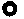 деревья деревья деревья 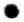 кустарники кустарники кустарники ___ живая изгородь живая изгородь живая изгородь Ассортиментная ведомостьАссортиментная ведомостьАссортиментная ведомостьАссортиментная ведомостьАссортиментная ведомостьNп/п Наименование растения (порода, вид) Наименование растения (порода, вид) Наименование растения (порода, вид) Наименование растения (порода, вид) Количество, штук 1 2 2 2 2 3 Деревья: Деревья: Деревья: Деревья: 1 2 ... Кустарники: Кустарники: Кустарники: Кустарники: ... ...  Акт обследования территории для планирования посадки древесно-кустарниковой растительности Акт обследования территории для планирования посадки древесно-кустарниковой растительности Акт обследования территории для планирования посадки древесно-кустарниковой растительности Акт обследования территории для планирования посадки древесно-кустарниковой растительности Акт обследования территории для планирования посадки древесно-кустарниковой растительности Акт обследования территории для планирования посадки древесно-кустарниковой растительностиг.Москва г.Москва г.Москва г.Москва г.Москва "___"_____________ 20__ г. (дата составления акта)Адрес: Лица, участвовавшие в обследовании территории:Лица, участвовавшие в обследовании территории:Лица, участвовавшие в обследовании территории:Лица, участвовавшие в обследовании территории:Лица, участвовавшие в обследовании территории:Лица, участвовавшие в обследовании территории:Представитель(и) управы района Представитель(и) управы района Представитель(и) правообладателя земельного участка Представитель(и) правообладателя земельного участка Представитель(и) правообладателя земельного участка Представитель(и) правообладателя земельного участка Представитель(и) Департамента природопользования и охраны окружающей среды города Москвы Представитель(и) Департамента природопользования и охраны окружающей среды города Москвы Представитель(и) Департамента природопользования и охраны окружающей среды города Москвы Представитель(и) Департамента природопользования и охраны окружающей среды города Москвы Представитель(и) Департамента природопользования и охраны окружающей среды города Москвы Представитель(и) Департамента природопользования и охраны окружающей среды города Москвы Провели обследование территории на предмет возможности планирования посадки древесно-кустарниковой растительности.Провели обследование территории на предмет возможности планирования посадки древесно-кустарниковой растительности.Провели обследование территории на предмет возможности планирования посадки древесно-кустарниковой растительности.Провели обследование территории на предмет возможности планирования посадки древесно-кустарниковой растительности.Провели обследование территории на предмет возможности планирования посадки древесно-кустарниковой растительности.Провели обследование территории на предмет возможности планирования посадки древесно-кустарниковой растительности.Результаты обследования:Результаты обследования:Результаты обследования:Результаты обследования:Результаты обследования:Результаты обследования:При соблюдении установленных расстояний от зданий и сооружений, дорожно-транспортной сети и существующих посадок максимально возможное количество мест посадки составляет:При соблюдении установленных расстояний от зданий и сооружений, дорожно-транспортной сети и существующих посадок максимально возможное количество мест посадки составляет:При соблюдении установленных расстояний от зданий и сооружений, дорожно-транспортной сети и существующих посадок максимально возможное количество мест посадки составляет:При соблюдении установленных расстояний от зданий и сооружений, дорожно-транспортной сети и существующих посадок максимально возможное количество мест посадки составляет:При соблюдении установленных расстояний от зданий и сооружений, дорожно-транспортной сети и существующих посадок максимально возможное количество мест посадки составляет:При соблюдении установленных расстояний от зданий и сооружений, дорожно-транспортной сети и существующих посадок максимально возможное количество мест посадки составляет:_______ шт. деревьев,_______ шт. деревьев,_______ шт. деревьев,_______ шт. деревьев,_______ шт. деревьев,_______ шт. деревьев,_______ шт. кустарников._______ шт. кустарников._______ шт. кустарников._______ шт. кустарников._______ шт. кустарников._______ шт. кустарников.Подписи лиц, участвовавших в обследовании территории:Подписи лиц, участвовавших в обследовании территории:Подписи лиц, участвовавших в обследовании территории:Подписи лиц, участвовавших в обследовании территории:Подписи лиц, участвовавших в обследовании территории:Подписи лиц, участвовавших в обследовании территории:Представитель(и) управы района Представитель(и) управы района Представитель(и) управы района Представитель(и) правообладателя земельного участка Представитель(и) правообладателя земельного участка Представитель(и) правообладателя земельного участка Представитель(и) Департамента природопользования и охраны окружающей среды города Москвы Представитель(и) Департамента природопользования и охраны окружающей среды города Москвы Представитель(и) Департамента природопользования и охраны окружающей среды города Москвы Представитель(и) Департамента природопользования и охраны окружающей среды города Москвы Представитель(и) Департамента природопользования и охраны окружающей среды города Москвы Представитель(и) Департамента природопользования и охраны окружающей среды города Москвы Масштаб Формат листа, площадь в гаФормат листа, площадь в гаФормат листа, площадь в гаФормат листа, площадь в гаФормат листа, площадь в гаА0А1 А2 А3 А4 1:50025,0 12,5 6,2 3,1 1,6 1:1000100,0 50,0 24,9 12,5 6,2 1:2000400,0 199,8 99,8 49,9 24,9 1:50002499,9 1248,9 623,7 311,9 155,9 1:100009999,5 4995,5 2494,8 1247,4 623,7 1:2500062496,8 31222,1 15592,5 7796,3 3898,1 1:50000249987,3 124888,5 62370,0 31185,0 15592,5 Nп/п Нумерация и наименование таблиц Кол-во листовНомер страницы1 Карточка таксации2 Ведомость ландшафтной таксации3 Ведомость детального учета древесно-кустарниковой растительности4 Ведомость учета газонов и цветников5 Ведомость сплошного перечета древесно-кустарниковой растительностиКАРТОЧКА ТАКСАЦИИКАРТОЧКА ТАКСАЦИИКАРТОЧКА ТАКСАЦИИКАРТОЧКА ТАКСАЦИИКАРТОЧКА ТАКСАЦИИКАРТОЧКА ТАКСАЦИИКАРТОЧКА ТАКСАЦИИКАРТОЧКА ТАКСАЦИИКАРТОЧКА ТАКСАЦИИКАРТОЧКА ТАКСАЦИИКАРТОЧКА ТАКСАЦИИКАРТОЧКА ТАКСАЦИИКАРТОЧКА ТАКСАЦИИОБЛОЖКАОБЛОЖКАОБЛОЖКАОБЛОЖКАОБЛОЖКАОБЛОЖКАОБЛОЖКАОБЛОЖКАОБЛОЖКАОБЛОЖКАОБЛОЖКАОБЛОЖКАОБЛОЖКАСубъект Российской Федерации Субъект Российской Федерации Субъект Российской Федерации Субъект Российской Федерации Лесничество Участковое лесничество Участковое лесничество Участковое лесничество Участковое лесничество (наименование организации)(наименование организации)(наименование организации)(наименование организации)(наименование организации)(наименование организации)(наименование ООПТ, ООЗТ, ПТ) (наименование ООПТ, ООЗТ, ПТ) Лесной участок Лесной участок (квартал, ландшафтный участок)(квартал, ландшафтный участок)(квартал, ландшафтный участок)(квартал, ландшафтный участок)(квартал, ландшафтный участок)(квартал, ландшафтный участок)(квартал, ландшафтный участок)Количество карточек в лесном квартале Количество карточек в лесном квартале Количество карточек в лесном квартале Количество карточек в лесном квартале Количество карточек в лесном квартале Количество карточек в лесном квартале (количество карточек в квартале, ландшафтном участке)(количество карточек в квартале, ландшафтном участке)(количество карточек в квартале, ландшафтном участке)(количество карточек в квартале, ландшафтном участке)(количество карточек в квартале, ландшафтном участке)(количество карточек в квартале, ландшафтном участке)(количество карточек в квартале, ландшафтном участке)Вид целевого назначения лесов, категория защитных лесов (ООПТ, ООЗТ, городские леса и участки лесной растительности)Вид целевого назначения лесов, категория защитных лесов (ООПТ, ООЗТ, городские леса и участки лесной растительности)Вид целевого назначения лесов, категория защитных лесов (ООПТ, ООЗТ, городские леса и участки лесной растительности)Номер лесного квартала (ландшафтного участка) Номер лесного квартала (ландшафтного участка) Номер лесного квартала (ландшафтного участка) Номер лесного квартала (ландшафтного участка) Номер лесного квартала (ландшафтного участка) Площадь, га Площадь, га Муниципальный район (городской округ) Муниципальный район (городской округ) Рельеф (горный, равнинный) 1 1 1 2 2 2 2 2 4 4 5 КОМПЛЕКТ КАРТОЧЕК ТАКСАЦИИКОМПЛЕКТ КАРТОЧЕК ТАКСАЦИИКОМПЛЕКТ КАРТОЧЕК ТАКСАЦИИКОМПЛЕКТ КАРТОЧЕК ТАКСАЦИИКОМПЛЕКТ КАРТОЧЕК ТАКСАЦИИАэроснимок (космический снимок) N Аэроснимок (космический снимок) N Аэроснимок (космический снимок) N Аэроснимок (космический снимок) N Аэроснимок (космический снимок) N Дата заполнения "____"____________ 20__ г. Подрядчик Подпись КАРТОЧКА ТАКСАЦИИКАРТОЧКА ТАКСАЦИИКАРТОЧКА ТАКСАЦИИКАРТОЧКА ТАКСАЦИИКв. N Участковое лесничество N лесота ксаци- N лесота ксаци- Пло-щадь, га Пло-щадь, га Катего-рия земель Катего-рия земель Способ рубки Способ рубки Особо защитные участки лесов Особо защитные участки лесов Особо защитные участки лесов Особо защитные участки лесов Особо защитные участки лесов Высота над уровнем Высота над уровнем Высота над уровнем Высота над уровнем Склон Склон Склон Склон Склон Склон Склон Склон Склон Эрозия Эрозия Проектируемые мероприятия Проектируемые мероприятия Проектируемые мероприятия Проектируемые мероприятия Проектируемые мероприятия Проектируемые мероприятия Проектируемые мероприятия Проектируемые мероприятия Проектируемые мероприятия Проектируемые мероприятия Проектируемые мероприятия Проектируемые мероприятия Проектируемые мероприятия Проектируемые мероприятия Проектируемые мероприятия Проектируемые мероприятия Проектируемые мероприятия Проектируемые мероприятия Проектируемые мероприятия Проектируемые мероприятия Проектируемые мероприятия Проектируемые мероприятия Проектируемые мероприятия Целе-вая порода Целе-вая порода Целе-вая порода онного выдела онного выдела моря, м моря, м моря, м моря, м экспози-цияэкспози-цияэкспози-цияэкспози-циякрутизна градусы крутизна градусы крутизна градусы крутизна градусы крутизна градусы вид сте-пень 1-е 1-е 1-е 1-е % % % N РТК N РТК N РТК N РТК 2-е 2-е 2-е N РТК N РТК N РТК 3-е 3-е N РТК N РТК N РТК N РТК 1 2Преобладающая порода Преобладающая порода Преобладающая порода Преобладающая порода Класс бонитета Класс бонитета Тип леса Тип леса ТЛУ ТЛУ ТЛУ Год вырубки, гибели насаждения Год вырубки, гибели насаждения Год вырубки, гибели насаждения Год вырубки, гибели насаждения Год вырубки, гибели насаждения Год вырубки, гибели насаждения Кол-во пней, шт./гектар Кол-во пней, шт./гектар Кол-во пней, шт./гектар Кол-во пней, шт./гектар Кол-во пней, шт./гектар Кол-во пней, шт./гектар Кол-во пней, шт./гектар Кол-во пней, шт./гектар Кол-во пней, шт./гектар Диа-метрпней, Типвы-руб- Захламление,м/гектар 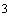 Захламление,м/гектар Захламление,м/гектар Захламление,м/гектар Захламление,м/гектар Захламление,м/гектар Захламление,м/гектар Захламление,м/гектар Захламление,м/гектар Захламление,м/гектар Захламление,м/гектар Захламление,м/гектар Ста-рый сухо- Ста-рый сухо- Ста-рый сухо- Ста-рый сухо- Ста-рый сухо- Текстовая запись хозраспоряжения Текстовая запись хозраспоряжения Текстовая запись хозраспоряжения Текстовая запись хозраспоряжения Текстовая запись хозраспоряжения Текстовая запись хозраспоряжения Текстовая запись хозраспоряжения Текстовая запись хозраспоряжения Текстовая запись хозраспоряжения всего всего всего всего всего сосны сосны сосны сосны см ки общая общая общая общая общая общая ликвид-ная ликвид-ная ликвид-ная ликвид-ная ликвид-ная ликвид-ная стой стой стой стой стой 3 4Ярус Состав Состав Состав Состав А,лет Н,м Д,см Класс товар-ности Класс товар-ности Класс товар-ности Проис-хожде-ние Проис-хожде-ние Проис-хожде-ние Пол-нота,прижи- Пол-нота,прижи- Пол-нота,прижи- 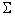 G G За-пас,куб.м/ За-пас,куб.м/ За-пас,куб.м/ Ярус Состав Состав А,лет А,лет Н,м Н,м Д,см Д,см Д,см Д,см Класс товар-ности Класс товар-ности Класс товар-ности Класс товар-ности Класс товар-ности Проис-хожде-ние Проис-хожде-ние Проис-хожде-ние Проис-хожде-ние Проис-хожде-ние Пол-нота,прижи- Пол-нота,прижи- Пол-нота,прижи- Пол-нота,прижи- 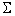 G G G За-пас,куб.м/ За-пас,куб.м/ коэф. коэф. поро-да поро-да вае-мость, % вае-мость, % вае-мость, % га га га коэф. по-рода вае-мость, % вае-мость, % вае-мость, % вае-мость, % га га 1010 10 10 1010 10 10 1010 10 10 1010 10 10 1010 10 10 Подрост; категория возобновления Подрост; категория возобновления Подрост; категория возобновления Подрост; категория возобновления Кол-во, тыс.шт.Кол-во, тыс.шт.Кол-во, тыс.шт.Н,м А,лет А,лет коэф. коэф. коэф. порода порода порода порода коэф. коэф. порода порода коэф. коэф. коэф. коэф. коэф. порода Оценка Оценка Подлесок Подлесок Подлесок Подлесок Подлесок Подлесок Подлесок Подлесок Подлесок Подлесок Густота Густота Густота Густота Густота Густота порода порода порода порода порода порода порода порода порода порода порода 3131313132 32 32 32 32 32 32 32 32 32 N1 2 3 4 5 6 7 8 N 1 2 3 4 5 6 7 8 Пункт таксации Описание категорий земель лесного фонда, состав лесных насаждений, поврежденияОписание категорий земель лесного фонда, состав лесных насаждений, поврежденияПорода Порода А, лет Н, м Д, см Класс товар-ности Происхож-дение Происхож-дение Происхож-дение Пол-нота G G G Запас, м/гектар 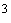 Класс бонитета Класс бонитета Тип лесаТип лесаПроекти-руемое меропри-ятие Номер выдела ТУМ ТУМ Модельные деревьяМодельные деревьяМодельные деревьяМодельные деревьяМодельные деревьяМодельные деревьяМодельные деревьяМодельные деревьяМодельные деревьяМодельные деревьяМодельные деревьяМодельные деревьяМодельные деревьяМодельные деревьяМодельные деревьяМодельные деревьяМодельные деревьяМодельные деревьяМодельные деревьяМодельные деревьяМодельные деревьяМодельные деревьяПорода Порода А, лет А, лет Н, м Н, м Д, см Д, см Д, см Д, см Длина деловой части стволаДлина деловой части стволаДлина деловой части стволаДлина деловой части стволаПороки Пороки Пороки Пороки Повреждения Повреждения Повреждения Повреждения Ярус Древ. порода Число деревьев, учтенных полнотомером на площадках NN Число деревьев, учтенных полнотомером на площадках NN Число деревьев, учтенных полнотомером на площадках NN Число деревьев, учтенных полнотомером на площадках NN Число деревьев, учтенных полнотомером на площадках NN Число деревьев, учтенных полнотомером на площадках NN Число деревьев, учтенных полнотомером на площадках NN Число деревьев, учтенных полнотомером на площадках NN Число деревьев, учтенных полнотомером на площадках NN Число деревьев, учтенных полнотомером на площадках NN Число деревьев, учтенных полнотомером на площадках NN Число деревьев, учтенных полнотомером на площадках NN Число деревьев, учтенных полнотомером на площадках NN Число деревьев, учтенных полнотомером на площадках NN Число деревьев, учтенных полнотомером на площадках NN Число деревьев, учтенных полнотомером на площадках NN Итого: Сред. G 1 2 3 4 5 6 7 8 9 10 11 12 13 14 15 16 Наименование территории Наименование территории Наименование территории Наименование территории Наименование территории Наименование территории Наименование территории Наименование территории Наименование территории Наименование территории Наименование территории Наименование территории Наименование территории N квартала (ландшафтного участка) N квартала (ландшафтного участка) N квартала (ландшафтного участка) N квартала (ландшафтного участка) N квартала (ландшафтного участка) N квартала (ландшафтного участка) N квартала (ландшафтного участка) N вы-де-ла Пло-щадь, га Подкате-гория земель, элемент Ярус Эле-мент леса Воз-раст, лет Вы-сота, м Диа-метр, см Класс воз-раста Груп-па воз-раста Бони-тет Типлеса ТЛУ Пол-нота, сумма пло- Пол-нота, сумма пло- Кол-водеревьев,шт. Кол-водеревьев,шт. Запас сырораст. леса, куб.м Запас сырораст. леса, куб.м Запас сырораст. леса, куб.м сухо-стоя куб.м/шт. сухо-стоя куб.м/шт. сухо-стоя куб.м/шт. захлам-лен-ности, куб.м Хозяйст-венные меро-приятия ситуации, состав насажде-ния и прочее щадей сече-ния щадей сече-ния на 1 га на вы-деле на 1 га общий на вы-деле в т.ч. по поро-дам 1 2 3 4 5 6 7 8 9 10 11 12 13 13 14 15 16 17 18 19 19 19 20 21 ПодростПодростПодростПодлесокПодлесокПодлесокНапочвенный покров, газон, тип покрытияНапочвенный покров, газон, тип покрытияНапочвенный покров, газон, тип покрытияЛандшафтная характеристикаЛандшафтная характеристикаЛандшафтная характеристикаОсобенности выделаОсобенности выделаОсобенности выделаПочвы, рельефПочвы, рельефПочвы, рельефПрочееПрочееПрочееИтоги по кварталамИтоги по кварталамИтоги по кварталамв т.ч. дороги с искусственным покрытиемв т.ч. дороги с искусственным покрытиемв т.ч. дороги с искусственным покрытиемВсегоВсегоВсегоТаксатор Представитель подрядчика Представитель подрядчика Дата М.П. Наименование территории Наименование территории Наименование территории Наименование территории Наименование территории Наименование территории Наименование территории Наименование территории Наименование территории Наименование территории Наименование территории Наименование территории Наименование территории Наименование территории Категории состояния: Категории состояния: Категории состояния: Категории состояния: Категории состояния: Категории состояния: Категории состояния: деревьев: 1-6 деревьев: 1-6 деревьев: 1-6 деревьев: 1-6 деревьев: 1-6 деревьев: 1-6 деревьев: 1-6 деревьев: 1-6 деревьев: 1-6 деревьев: 1-6 деревьев: 1-6 N квартала (ландшафтного участка) N квартала (ландшафтного участка) N квартала (ландшафтного участка) N квартала (ландшафтного участка) N квартала (ландшафтного участка) N квартала (ландшафтного участка) N квартала (ландшафтного участка) N квартала (ландшафтного участка) N квартала (ландшафтного участка) N квартала (ландшафтного участка) N квартала (ландшафтного участка) N квартала (ландшафтного участка) N квартала (ландшафтного участка) N квартала (ландшафтного участка) N квартала (ландшафтного участка) N квартала (ландшафтного участка) N квартала (ландшафтного участка) N квартала (ландшафтного участка) N квартала (ландшафтного участка) кустарников: 1-6 кустарников: 1-6 кустарников: 1-6 кустарников: 1-6 кустарников: 1-6 кустарников: 1-6 кустарников: 1-6 кустарников: 1-6 кустарников: 1-6 кустарников: 1-6 кустарников: 1-6 N учас-тка N био-груп-пы N рас-те-ния N рас-те-ния Тип насаж-дения Тип насаж-дения Тип насаж-дения Тип насаж-дения Тип насаж-дения Тип насаж-дения Тип насаж-дения Тип насаж-дения Жиз-нен-наяформа Жиз-нен-наяформа Жиз-нен-наяформа Жиз-нен-наяформа Жиз-нен-наяформа Жиз-нен-наяформа Видрасте-ния Видрасте-ния Видрасте-ния Видрасте-ния Видрасте-ния Видрасте-ния Количество растений Количество растений Количество растений Количество растений Количество растений Количество растений Количество растений Количество растений Количество растений Количество растений Количество растений Диа-метр(на вы-соте,1,3 м) Диа-метр(на вы-соте,1,3 м) Диа-метр(на вы-соте,1,3 м) Диа-метр(на вы-соте,1,3 м) Высо-та, м Высо-та, м Воз-раст, лет Воз-раст, лет Воз-раст, лет Воз-раст, лет Воз-раст, лет Состояние Состояние Состояние Состояние Состояние Состояние Состояние Состояние Состояние Состояние Состояние Состояние Характе-ристикасосто-яния Рекомен-дации шт. шт. кв.м кв.м кв.м кв.м кв.м кв.м п.м п.м п.м Хор. Хор. Удовл.Удовл.Удовл.Удовл.Неудовл. Неудовл. Неудовл. Неудовл. Неудовл. Неудовл. без приз-наков ослаб-лениябез приз-наков ослаб-ленияослаб-ленные ослаб-ленные сильно ослаб-ленные сильно ослаб-ленные усыха-ющие сухо-стой теку-щего года сухо-стой теку-щего года сухо-стой теку-щего года сухо-стой прош-лых лет сухо-стой прош-лых лет 1 2 3 3 4 4 4 4 4 4 4 4 5 5 5 5 5 5 6 6 6 6 6 6 7 7 8 8 8 8 8 8 9 9 9 10 10 10 10 11 11 12 12 12 12 12 13 13 14 14 15 15 16 17 17 17 18 18 19 Итого деревьев Итого деревьев Итого деревьев Итого деревьев Итого деревьев в т.ч. в т.ч. в т.ч. в т.ч. в т.ч. в т.ч. в т.ч. в т.ч. в т.ч. в т.ч. в т.ч. в т.ч. в т.ч. в т.ч. в т.ч. в т.ч. в т.ч. в т.ч. в т.ч. в т.ч. в т.ч. в т.ч. в т.ч. в т.ч. в т.ч. в т.ч. по типам посадки (м) 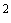 по типам посадки (м) по типам посадки (м) по типам посадки (м) по типам посадки (м) по типам посадки (м) по типам посадки (м) по типам посадки (м) по типам посадки (м) по типам посадки (м) ; по видам растений 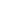 ; по видам растений ; по видам растений ; по видам растений ; по видам растений ; по видам растений ; по видам растений ; по видам растений ; по видам растений ; по видам растений ; по видам растений , по состоянию , по состоянию , по состоянию , по состоянию поросль (м) 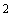 поросль (м) поросль (м) , самосев (м) , самосев (м) , самосев (м) , самосев (м) , самосев (м) , самосев (м) , самосев (м) , самосев (м) , самосев (м) , самосев (м) , самосев (м) сухостой (шт.) сухостой (шт.) сухостой (шт.) , усыхающие (шт.) , усыхающие (шт.) , усыхающие (шт.) , усыхающие (шт.) , усыхающие (шт.) , усыхающие (шт.) , усыхающие (шт.) , усыхающие (шт.) , усыхающие (шт.) , усыхающие (шт.) , усыхающие (шт.) , усыхающие (шт.) , усыхающие (шт.) , усыхающие (шт.) , усыхающие (шт.) Итого кустарников Итого кустарников Итого кустарников Итого кустарников Итого кустарников Итого кустарников Итого кустарников по типам посадки (м, пог.м) по типам посадки (м, пог.м) по типам посадки (м, пог.м) по типам посадки (м, пог.м) по типам посадки (м, пог.м) по типам посадки (м, пог.м) по типам посадки (м, пог.м) по типам посадки (м, пог.м) по типам посадки (м, пог.м) по типам посадки (м, пог.м) по типам посадки (м, пог.м) по типам посадки (м, пог.м) по типам посадки (м, пог.м) по типам посадки (м, пог.м) по типам посадки (м, пог.м) ; по видам растений 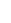 ; по видам растений ; по видам растений ; по видам растений ; по видам растений ; по видам растений ; по видам растений ; по видам растений ; по видам растений ; по видам растений ; по видам растений , по состоянию 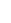 , по состоянию , по состоянию , по состоянию поросль (м) поросль (м) поросль (м) , , , , , , , , , , , , , , , , , , , , , , , , , , , , , , , , , , , , сухостой (м, пог.м, шт.) 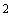 сухостой (м, пог.м, шт.) сухостой (м, пог.м, шт.) сухостой (м, пог.м, шт.) сухостой (м, пог.м, шт.) сухостой (м, пог.м, шт.) сухостой (м, пог.м, шт.) сухостой (м, пог.м, шт.) сухостой (м, пог.м, шт.) . . . . . . . . . . . . . . . . . . . . . . . . . . . . . . Дендролог Дендролог Дендролог Представитель подрядчика Представитель подрядчика Представитель подрядчика Представитель подрядчика Представитель подрядчика Представитель подрядчика Представитель подрядчика Представитель подрядчика Представитель подрядчика Представитель подрядчика Представитель подрядчика Представитель подрядчика Представитель подрядчика Представитель подрядчика Представитель подрядчика Представитель подрядчика Дата Дата Дата МП МП МП МП МП МП МП МП МП МП МП Наименование территории Наименование территории Наименование территории Наименование территории Наименование территории Наименование территории Наименование территории Наименование территории Наименование территории Наименование территории Наименование территории Наименование территории Nп/п Площадь газона, кв.м Площадь газона, кв.м Площадь газона, кв.м Типы газона, кв.м Типы газона, кв.м Типы газона, кв.м Типы газона, кв.м Типы газона, кв.м Типы газона, кв.м Типы газона, кв.м Типы газона, кв.м Типы газона, кв.м Типы газона, кв.м Типы газона, кв.м Типы газона, кв.м Типы газона, кв.м Типы газона, кв.м Типы газона, кв.м Типы газона, кв.м Типы газона, кв.м Типы газона, кв.м Типы газона, кв.м Типы газона, кв.м Типы газона, кв.м Типы газона, кв.м Типы газона, кв.м Типы газона, кв.м Типы газона, кв.м Типы газона, кв.м Типы газона, кв.м Типы газона, кв.м Типы газона, кв.м Типы газона, кв.м Обыкновенный Обыкновенный Обыкновенный Обыкновенный Обыкновенный Обыкновенный Обыкновенный Обыкновенный Обыкновенный Обыкновенный Обыкновенный Обыкновенный Обыкновенный Обыкновенный Луговой Партерный Партерный На откосе На откосе На откосе Напочвенный покров Напочвенный покров Напочвенный покров Инертный материал Инертный материал Иного типа Состояние газона Состояние газона Состояние газона Состояние газона хорошее удовле-твори-тельноеудовле-твори-тельноенеудовле-твори-тельное 1 2 2 2 3 3 3 3 3 3 3 3 3 3 3 3 3 3 4 5 5 6 6 6 7 7 7 8 8 9 10 11 11 12 Итого по типам газона Итого по типам газона Итого по типам газона Итого по типам газона Итого по типам газона Итого по типам газона Итого по типам газона , , , , , состояние газона состояние газона состояние газона Итого по типам цветников Итого по типам цветников Итого по типам цветников Итого по типам цветников Итого по типам цветников Итого по типам цветников Итого по типам цветников Итого по типам цветников Итого по типам цветников состояние цветников состояние цветников состояние цветников состояние цветников состояние цветников Дендролог Дендролог Дендролог , представитель подрядчика , представитель подрядчика , представитель подрядчика , представитель подрядчика М.П. М.П. М.П. Дата Дата Наименование территории Наименование территории Наименование территории Наименование территории Наименование территории Наименование территории Наименование территории N Квартала (ландшафтного участка)N Квартала (ландшафтного участка)N Квартала (ландшафтного участка)N Квартала (ландшафтного участка)N Квартала (ландшафтного участка)N Квартала (ландшафтного участка)N Квартала (ландшафтного участка)N Квартала (ландшафтного участка)N Квартала (ландшафтного участка)N Квартала (ландшафтного участка)N Квартала (ландшафтного участка)N Квартала (ландшафтного участка)Выдел N Выдел N Выдел N Выдел N Выдел N Перечет N Перечет N Перечет N Перечет N Перечет N Перечет N Перечет N Перечет N площадь перечета кв.м площадь перечета кв.м площадь перечета кв.м площадь перечета кв.м площадь перечета кв.м площадь перечета кв.м площадь перечета кв.м площадь перечета кв.м Количество шт.Количество шт.Количество шт.Количество шт.Количество шт.Количество шт.Количество шт.Количество шт.Поро-да Группа (класс) Группа (класс) Сту-пени ** Сту-пени ** Высо-та Высо-та Высо-та Категория состояния Категория состояния Категория состояния Категория состояния Ландшафтная санитарная рубка Ландшафтная санитарная рубка Ландшафтная санитарная рубка Ландшафтная санитарная рубка Ландшафтная санитарная рубка Ландшафтная санитарная рубка Санитарная рубка Санитарная рубка Санитарная рубка Санитарная рубка Санитарная рубка Санитарная рубка Санитарная рубка Санитарная рубка Мероприятия Мероприятия Мероприятия Мероприятия Мероприятия Мероприятия Мероприятия воз-раста,* воз-раста,* тол-щины тол-щины (м)*** (м)*** (м)*** Здо-ро-вые 1 Здо-ро-вые 1 Ос-лаб-ленн. 2 Силь-ноос-лаб. 3 Виды ухода Виды ухода Виды ухода Виды ухода Виды ухода Виды ухода Усы-хаю-щие Сухо-стой (све-жий) Сухо-стой (све-жий) Сухо-стой (све-жий) Сухо-стой (ста-рый) Ито-го, шт. Объем ство-ла, м 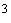 Объем ство-ла, м Об-резка сучь-ев За-крас-ка ран За-крас-ка ран Лече-ние ран Лече-ние дупел Плом-биров. дупел Про-чее Угнета-ющ. более цен-ные дер. Уход за соста-вом(неже-латель-ныепоро-ды)Уход за соста-вом(неже-латель-ныепоро-ды)Угне-тенные (непер-спек-тив-ные) Ито-го, шт. Ито-го, шт. 1 2 2 3 3 4 4 4 5 5 6 7 8 9 9 10 11 11 12 13 13 13 14 15 16 16 17 18 18 19 20 21 22 ________________ * Группы возраста 5-10, 11-15, 16-20, 21-30, 31-40, 41-50, 51-60, 61-70, 71-80, 81-100 лет;** Группа ступеней толщины 5-10, 10-16, 16-20, 20-26, 26-30, 30-36, 36-40, 46-50, 50-56, 56-60, 60-70, 70 и более см;*** Средняя высота по группам возраста и ступеням толщины.________________ * Группы возраста 5-10, 11-15, 16-20, 21-30, 31-40, 41-50, 51-60, 61-70, 71-80, 81-100 лет;** Группа ступеней толщины 5-10, 10-16, 16-20, 20-26, 26-30, 30-36, 36-40, 46-50, 50-56, 56-60, 60-70, 70 и более см;*** Средняя высота по группам возраста и ступеням толщины.________________ * Группы возраста 5-10, 11-15, 16-20, 21-30, 31-40, 41-50, 51-60, 61-70, 71-80, 81-100 лет;** Группа ступеней толщины 5-10, 10-16, 16-20, 20-26, 26-30, 30-36, 36-40, 46-50, 50-56, 56-60, 60-70, 70 и более см;*** Средняя высота по группам возраста и ступеням толщины.________________ * Группы возраста 5-10, 11-15, 16-20, 21-30, 31-40, 41-50, 51-60, 61-70, 71-80, 81-100 лет;** Группа ступеней толщины 5-10, 10-16, 16-20, 20-26, 26-30, 30-36, 36-40, 46-50, 50-56, 56-60, 60-70, 70 и более см;*** Средняя высота по группам возраста и ступеням толщины.________________ * Группы возраста 5-10, 11-15, 16-20, 21-30, 31-40, 41-50, 51-60, 61-70, 71-80, 81-100 лет;** Группа ступеней толщины 5-10, 10-16, 16-20, 20-26, 26-30, 30-36, 36-40, 46-50, 50-56, 56-60, 60-70, 70 и более см;*** Средняя высота по группам возраста и ступеням толщины.________________ * Группы возраста 5-10, 11-15, 16-20, 21-30, 31-40, 41-50, 51-60, 61-70, 71-80, 81-100 лет;** Группа ступеней толщины 5-10, 10-16, 16-20, 20-26, 26-30, 30-36, 36-40, 46-50, 50-56, 56-60, 60-70, 70 и более см;*** Средняя высота по группам возраста и ступеням толщины.________________ * Группы возраста 5-10, 11-15, 16-20, 21-30, 31-40, 41-50, 51-60, 61-70, 71-80, 81-100 лет;** Группа ступеней толщины 5-10, 10-16, 16-20, 20-26, 26-30, 30-36, 36-40, 46-50, 50-56, 56-60, 60-70, 70 и более см;*** Средняя высота по группам возраста и ступеням толщины.________________ * Группы возраста 5-10, 11-15, 16-20, 21-30, 31-40, 41-50, 51-60, 61-70, 71-80, 81-100 лет;** Группа ступеней толщины 5-10, 10-16, 16-20, 20-26, 26-30, 30-36, 36-40, 46-50, 50-56, 56-60, 60-70, 70 и более см;*** Средняя высота по группам возраста и ступеням толщины.________________ * Группы возраста 5-10, 11-15, 16-20, 21-30, 31-40, 41-50, 51-60, 61-70, 71-80, 81-100 лет;** Группа ступеней толщины 5-10, 10-16, 16-20, 20-26, 26-30, 30-36, 36-40, 46-50, 50-56, 56-60, 60-70, 70 и более см;*** Средняя высота по группам возраста и ступеням толщины.________________ * Группы возраста 5-10, 11-15, 16-20, 21-30, 31-40, 41-50, 51-60, 61-70, 71-80, 81-100 лет;** Группа ступеней толщины 5-10, 10-16, 16-20, 20-26, 26-30, 30-36, 36-40, 46-50, 50-56, 56-60, 60-70, 70 и более см;*** Средняя высота по группам возраста и ступеням толщины.________________ * Группы возраста 5-10, 11-15, 16-20, 21-30, 31-40, 41-50, 51-60, 61-70, 71-80, 81-100 лет;** Группа ступеней толщины 5-10, 10-16, 16-20, 20-26, 26-30, 30-36, 36-40, 46-50, 50-56, 56-60, 60-70, 70 и более см;*** Средняя высота по группам возраста и ступеням толщины.________________ * Группы возраста 5-10, 11-15, 16-20, 21-30, 31-40, 41-50, 51-60, 61-70, 71-80, 81-100 лет;** Группа ступеней толщины 5-10, 10-16, 16-20, 20-26, 26-30, 30-36, 36-40, 46-50, 50-56, 56-60, 60-70, 70 и более см;*** Средняя высота по группам возраста и ступеням толщины.________________ * Группы возраста 5-10, 11-15, 16-20, 21-30, 31-40, 41-50, 51-60, 61-70, 71-80, 81-100 лет;** Группа ступеней толщины 5-10, 10-16, 16-20, 20-26, 26-30, 30-36, 36-40, 46-50, 50-56, 56-60, 60-70, 70 и более см;*** Средняя высота по группам возраста и ступеням толщины.________________ * Группы возраста 5-10, 11-15, 16-20, 21-30, 31-40, 41-50, 51-60, 61-70, 71-80, 81-100 лет;** Группа ступеней толщины 5-10, 10-16, 16-20, 20-26, 26-30, 30-36, 36-40, 46-50, 50-56, 56-60, 60-70, 70 и более см;*** Средняя высота по группам возраста и ступеням толщины.________________ * Группы возраста 5-10, 11-15, 16-20, 21-30, 31-40, 41-50, 51-60, 61-70, 71-80, 81-100 лет;** Группа ступеней толщины 5-10, 10-16, 16-20, 20-26, 26-30, 30-36, 36-40, 46-50, 50-56, 56-60, 60-70, 70 и более см;*** Средняя высота по группам возраста и ступеням толщины.________________ * Группы возраста 5-10, 11-15, 16-20, 21-30, 31-40, 41-50, 51-60, 61-70, 71-80, 81-100 лет;** Группа ступеней толщины 5-10, 10-16, 16-20, 20-26, 26-30, 30-36, 36-40, 46-50, 50-56, 56-60, 60-70, 70 и более см;*** Средняя высота по группам возраста и ступеням толщины.________________ * Группы возраста 5-10, 11-15, 16-20, 21-30, 31-40, 41-50, 51-60, 61-70, 71-80, 81-100 лет;** Группа ступеней толщины 5-10, 10-16, 16-20, 20-26, 26-30, 30-36, 36-40, 46-50, 50-56, 56-60, 60-70, 70 и более см;*** Средняя высота по группам возраста и ступеням толщины.________________ * Группы возраста 5-10, 11-15, 16-20, 21-30, 31-40, 41-50, 51-60, 61-70, 71-80, 81-100 лет;** Группа ступеней толщины 5-10, 10-16, 16-20, 20-26, 26-30, 30-36, 36-40, 46-50, 50-56, 56-60, 60-70, 70 и более см;*** Средняя высота по группам возраста и ступеням толщины.________________ * Группы возраста 5-10, 11-15, 16-20, 21-30, 31-40, 41-50, 51-60, 61-70, 71-80, 81-100 лет;** Группа ступеней толщины 5-10, 10-16, 16-20, 20-26, 26-30, 30-36, 36-40, 46-50, 50-56, 56-60, 60-70, 70 и более см;*** Средняя высота по группам возраста и ступеням толщины.________________ * Группы возраста 5-10, 11-15, 16-20, 21-30, 31-40, 41-50, 51-60, 61-70, 71-80, 81-100 лет;** Группа ступеней толщины 5-10, 10-16, 16-20, 20-26, 26-30, 30-36, 36-40, 46-50, 50-56, 56-60, 60-70, 70 и более см;*** Средняя высота по группам возраста и ступеням толщины.________________ * Группы возраста 5-10, 11-15, 16-20, 21-30, 31-40, 41-50, 51-60, 61-70, 71-80, 81-100 лет;** Группа ступеней толщины 5-10, 10-16, 16-20, 20-26, 26-30, 30-36, 36-40, 46-50, 50-56, 56-60, 60-70, 70 и более см;*** Средняя высота по группам возраста и ступеням толщины.________________ * Группы возраста 5-10, 11-15, 16-20, 21-30, 31-40, 41-50, 51-60, 61-70, 71-80, 81-100 лет;** Группа ступеней толщины 5-10, 10-16, 16-20, 20-26, 26-30, 30-36, 36-40, 46-50, 50-56, 56-60, 60-70, 70 и более см;*** Средняя высота по группам возраста и ступеням толщины.________________ * Группы возраста 5-10, 11-15, 16-20, 21-30, 31-40, 41-50, 51-60, 61-70, 71-80, 81-100 лет;** Группа ступеней толщины 5-10, 10-16, 16-20, 20-26, 26-30, 30-36, 36-40, 46-50, 50-56, 56-60, 60-70, 70 и более см;*** Средняя высота по группам возраста и ступеням толщины.________________ * Группы возраста 5-10, 11-15, 16-20, 21-30, 31-40, 41-50, 51-60, 61-70, 71-80, 81-100 лет;** Группа ступеней толщины 5-10, 10-16, 16-20, 20-26, 26-30, 30-36, 36-40, 46-50, 50-56, 56-60, 60-70, 70 и более см;*** Средняя высота по группам возраста и ступеням толщины.________________ * Группы возраста 5-10, 11-15, 16-20, 21-30, 31-40, 41-50, 51-60, 61-70, 71-80, 81-100 лет;** Группа ступеней толщины 5-10, 10-16, 16-20, 20-26, 26-30, 30-36, 36-40, 46-50, 50-56, 56-60, 60-70, 70 и более см;*** Средняя высота по группам возраста и ступеням толщины.________________ * Группы возраста 5-10, 11-15, 16-20, 21-30, 31-40, 41-50, 51-60, 61-70, 71-80, 81-100 лет;** Группа ступеней толщины 5-10, 10-16, 16-20, 20-26, 26-30, 30-36, 36-40, 46-50, 50-56, 56-60, 60-70, 70 и более см;*** Средняя высота по группам возраста и ступеням толщины.________________ * Группы возраста 5-10, 11-15, 16-20, 21-30, 31-40, 41-50, 51-60, 61-70, 71-80, 81-100 лет;** Группа ступеней толщины 5-10, 10-16, 16-20, 20-26, 26-30, 30-36, 36-40, 46-50, 50-56, 56-60, 60-70, 70 и более см;*** Средняя высота по группам возраста и ступеням толщины.________________ * Группы возраста 5-10, 11-15, 16-20, 21-30, 31-40, 41-50, 51-60, 61-70, 71-80, 81-100 лет;** Группа ступеней толщины 5-10, 10-16, 16-20, 20-26, 26-30, 30-36, 36-40, 46-50, 50-56, 56-60, 60-70, 70 и более см;*** Средняя высота по группам возраста и ступеням толщины.________________ * Группы возраста 5-10, 11-15, 16-20, 21-30, 31-40, 41-50, 51-60, 61-70, 71-80, 81-100 лет;** Группа ступеней толщины 5-10, 10-16, 16-20, 20-26, 26-30, 30-36, 36-40, 46-50, 50-56, 56-60, 60-70, 70 и более см;*** Средняя высота по группам возраста и ступеням толщины.________________ * Группы возраста 5-10, 11-15, 16-20, 21-30, 31-40, 41-50, 51-60, 61-70, 71-80, 81-100 лет;** Группа ступеней толщины 5-10, 10-16, 16-20, 20-26, 26-30, 30-36, 36-40, 46-50, 50-56, 56-60, 60-70, 70 и более см;*** Средняя высота по группам возраста и ступеням толщины.________________ * Группы возраста 5-10, 11-15, 16-20, 21-30, 31-40, 41-50, 51-60, 61-70, 71-80, 81-100 лет;** Группа ступеней толщины 5-10, 10-16, 16-20, 20-26, 26-30, 30-36, 36-40, 46-50, 50-56, 56-60, 60-70, 70 и более см;*** Средняя высота по группам возраста и ступеням толщины.________________ * Группы возраста 5-10, 11-15, 16-20, 21-30, 31-40, 41-50, 51-60, 61-70, 71-80, 81-100 лет;** Группа ступеней толщины 5-10, 10-16, 16-20, 20-26, 26-30, 30-36, 36-40, 46-50, 50-56, 56-60, 60-70, 70 и более см;*** Средняя высота по группам возраста и ступеням толщины.________________ * Группы возраста 5-10, 11-15, 16-20, 21-30, 31-40, 41-50, 51-60, 61-70, 71-80, 81-100 лет;** Группа ступеней толщины 5-10, 10-16, 16-20, 20-26, 26-30, 30-36, 36-40, 46-50, 50-56, 56-60, 60-70, 70 и более см;*** Средняя высота по группам возраста и ступеням толщины.Дендролог, таксатор Дендролог, таксатор Дендролог, таксатор Дендролог, таксатор представитель подрядчика представитель подрядчика представитель подрядчика представитель подрядчика представитель подрядчика представитель подрядчика МП МП МП МП МП МП МП МП Дата Дата Порода ООПТ, ООЗТ, ПТ, леса заповедники, национальные парки, имеющие историческое, научное значения, городские леса, лесопаркиСосна, лиственница 121-140VIIЕль, пихта 101-120VIДуб высокоствольный (семенной), ясень обыкновенный 141-160VIIIДуб низкоствольный (порослевой), ясень, клен остролистный, вяз81-90IXБереза, ольха черная 81-90IXЛипа 81-90IXОсина, ольха (серая), тополь, ива белая 41-50VРаспределение семенных насаждений по классам бонитетаРаспределение семенных насаждений по классам бонитетаРаспределение семенных насаждений по классам бонитетаРаспределение семенных насаждений по классам бонитетаРаспределение семенных насаждений по классам бонитетаРаспределение семенных насаждений по классам бонитетаРаспределение семенных насаждений по классам бонитетаРаспределение семенных насаждений по классам бонитетаВозраст насаждения Классы бонитетаКлассы бонитетаКлассы бонитетаКлассы бонитетаКлассы бонитетаКлассы бонитетаКлассы бонитета(лет)1а I II III IV V Vа 12 3 4 5 6 7 8 Средние высоты, мСредние высоты, мСредние высоты, мСредние высоты, мСредние высоты, мСредние высоты, мСредние высоты, м106-5 5-4 4-3 3-2 2-1 - - 2012-10 9-8 7-6 6-5 4-3 2 1 3016-14 13-12 11-10 9-8 7-6 5-4 3-2 4020-18 17-15 14-13 12-10 9-8 7-5 4-3 5024-21 20-18 17-15 14-12 11-9 8-6 5-4 6028-24 23-20 19-17 16-14 13-11 10-8 7-5 7030-26 25-22 21-19 18-16 15-12 11-9 8-6 8032-28 27-24 23-21 20-17 16-14 13-11 10-7 9034-30 29-26 25-23 22-19 18-15 14-12 11-8 10035-31 30-27 26-24 23-20 19-16 15-13 12-9 11036-32 31-29 28-25 24-21 20-17 16-13 12-10 12038-34 33-30 29-26 25-22 21-18 17-14 13-10 14039-35 34-31 30-27 26-23 22-18 17-14 13-10 16040-36 35-31 30-27 26-23 22-19 18-14 13-10 Распределение порослевых насаждений по классам бонитетаРаспределение порослевых насаждений по классам бонитетаРаспределение порослевых насаждений по классам бонитетаРаспределение порослевых насаждений по классам бонитетаРаспределение порослевых насаждений по классам бонитетаРаспределение порослевых насаждений по классам бонитетаРаспределение порослевых насаждений по классам бонитетаРаспределение порослевых насаждений по классам бонитетаВозраст насаждения Классы бонитетаКлассы бонитетаКлассы бонитетаКлассы бонитетаКлассы бонитетаКлассы бонитетаКлассы бонитета(лет)1а I II III IV V Vа Средние высоты, мСредние высоты, мСредние высоты, мСредние высоты, мСредние высоты, мСредние высоты, мСредние высоты, м55 4 3 2 1,5 1 - 107 6 5 4 3 2 1 1511 10-9 8-7 6 5 4-3 2-1,5 2014 13-12 11-10 9-8 7-6 5-4 3-2 2516 15-13 12-11 10-9 8-7 6-5 4-3 3018 17-16 15-13 12-11 10-8 7-6 5-4 3520 19-17 16-14 13-12 11-10 9-7 6-5 4021 20-19 18-16 15-13 12-11 10-8 7-5 4523 22-20 19-17 16-14 13-11,5 11-8,5 7-6 5025 24-21 20-18 17-15 14-12 11-8,5 8-5,5 5526 25-23 22-19 18-16 15-13 12-9 8-6 6027 26-24 23-20 19-16,5 16-13,5 13-9,5 9-6,5 6528 27-24,5 24-21 20-17 16-13,5 13-10 9-7 7028,5 28-25 24-21,5 21-18 17-14 13-10,5 10-7,5 7529 28-25,5 25-22 21-18,5 18-14,5 14-11 10-8 8030 29-26 25-23 22-19 18-15 14-12 11-8,5 8531 30-27 26-23,5 23-20 19-15,5 15-13 12-8,5 9031 30-27 26-23,5 23-20 19-15,5 15-13 12-8,5 10031 30-28 27-24 23-21 20-16 15-13 12-8,5 11032 31-28,5 28-25 24-21 20-17 16-13,5 13-9 12033 32-29 28-26 25-22 21-18 17-13,5 13-9 Средняя Н по породам Средняя Н по породам Средняя Н по породам Средняя Н по породам Средняя Н по породам Средняя Н по породам G, м/га при полнотеG, м/га при полнотеG, м/га при полнотеG, м/га при полнотеG, м/га при полнотеG, м/га при полнотеG, м/га при полнотеG, м/га при полнотеЛп Д,КЛ,ВОс,Олч Б,Олс,Ивд Е,П С,Л, К 1,0 0,9 0,8 0,7 0,6 0,5 0,4 0,3 6 13 12 10 9 8 7 5 4 7 6 14 13 11 10 8 7 6 4 8 7 6 6 15 14 12 11 9 8 6 5 69 8 8 17 15 14 12 10 9 7 5 710 9 9 7 18 16 14 13 11 9 7 5 811 10 10 19 17 15 13 11 10 8 6 12 11 11 8 20 18 16 14 12 10 8 6 913 12 13 6 21 19 17 15 13 11 8 6 1014 9 22 20 18 15 13 11 9 7 14 13 15 7 23 21 18 16 14 12 9 7 1115 14 17 10 8 24 22 19 17 14 12 10 7 1216 15 18 11 9 25 23 20 18 15 13 10 8 1317 16 19 10 26 23 21 18 16 13 10 8 18 17 21 12 11 27 24 22 19 16 14 11 8 1419 18 22 13 12 28 25 22 20 17 14 11 8 21 19 24 13 29 26 23 20 17 15 12 9 1522 20 25 14 14 30 27 24 21 18 15 12 9 1623 21 26 15 15 31 28 25 22 19 16 12 9 24 22 28 16 32 29 26 22 19 16 13 10 1725 29 16 17 33 30 26 23 20 17 13 10 1826 23 30 17 19 34 31 27 24 20 17 14 10 28 24 32 18 20 35 32 28 25 21 18 14 11 1929 25 33 21 36 32 29 25 22 18 14 11 31 26 35 19 23 37 33 30 26 22 19 15 11 2032 27 20 24 38 34 30 27 23 19 15 11 34 28 21 26 39 35 31 27 23 20 16 12 2135 29 22 27 40 36 32 28 24 20 16 12 2230 23 29 41 37 33 29 25 21 16 12 31 24 32 42 38 34 29 25 21 17 13 2332 25 34 43 39 34 30 26 22 17 13 33 26 44 40 35 31 26 22 18 13 2434 27 45 41 36 32 27 23 18 14 35 29 46 41 37 32 28 23 18 14 2530 47 42 38 33 28 24 19 14 32 48 43 38 34 29 24 19 14 2635 49 44 39 34 29 25 20 15 Средняя Н по породам Средняя Н по породам Средняя Н по породам Средняя Н по породам Средняя Н по породам Средняя Н по породам Средняя Н по породам Средняя Н по породам Запас, дес.м/га при полноте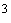 Запас, дес.м/га при полнотеЗапас, дес.м/га при полнотеЗапас, дес.м/га при полнотеЗапас, дес.м/га при полнотеЗапас, дес.м/га при полнотеЗапас, дес.м/га при полнотеЗапас, дес.м/га при полнотеЛп Лп Д,КЛ,ВД,КЛ,ВОс,Олч Б,Олс,Ивд Е,П С,Л, К 1,0 0,9 0,8 0,7 0,6 0,5 0,4 0,3 1 1 2 2 3 4 5 6 7 8 9 10 11 12 13 14 8 8 8 7 7 6 6 5 4 4 3 2 8 9 6 8 7 6 6 5 4 3 2 9 9 9 10 8 7 9 8 7 6 5 4 4 3 10 10 10 10 9 8 7 6 5 4 3 101011 11 11 11 9 8 11 10 9 8 7 6 4 3 12 12 11 10 8 7 6 5 4 111112 12 12 10 9 13 12 10 9 8 6 5 4 13 13 13 10 14 13 11 10 8 7 6 4 121213 14 11 15 14 12 10 9 8 6 4 14 14 14 15 11 16 14 13 11 10 8 6 5 131312 17 15 14 12 10 8 7 5 15 15 15 16 12 18 16 14 13 11 9 7 5 141416 16 16 17 13 13 19 17 15 13 11 10 8 6 20 18 16 14 12 10 8 6 151517 17 17 18 14 14 21 19 17 15 13 10 8 6 19 22 20 18 15 13 11 9 7 161618 18 18 15 15 23 21 18 16 14 12 9 7 20 24 22 19 17 14 12 10 7 171719 19 19 16 25 22 20 18 15 12 10 8 21 16 26 23 21 18 16 13 10 8 20 20 22 17 27 24 22 19 16 14 11 8 20 17 18 28 25 22 20 17 14 11 8 181821 21 23 19 29 26 23 20 17 14 12 9 21 30 27 24 21 18 15 12 9 22 22 24 18 20 31 28 25 22 19 16 12 9 191922 25 32 29 26 22 19 16 13 10 23 23 26 19 21 33 30 26 23 20 16 13 10 34 31 27 24 20 17 14 10 202024 24 23 27 22 35 32 28 24 21 18 14 10 28 20 36 32 29 25 22 18 14 11 24 29 23 37 33 30 26 22 18 15 11 212125 25 30 38 34 30 27 23 19 15 11 21 24 39 35 31 27 23 20 16 12 26 26 25 40 36 32 28 24 20 16 12 222231 22 25 41 37 33 29 25 20 16 12 27 27 26 42 38 34 29 25 21 17 13 32 26 43 39 34 30 26 22 17 13 232323 44 40 35 31 26 22 18 13 28 28 27 33 45 40 36 32 27 22 18 14 34 27 46 41 37 32 28 23 18 14 29 29 28 24 47 42 38 33 28 24 19 14 242435 48 43 38 34 29 24 19 14 30 30 28 49 44 39 34 29 24 20 15 29 25 50 45 40 35 30 25 20 15 252551 46 41 36 31 26 20 15 30 29 52 47 42 36 31 26 21 16 2626 53 48 42 37 32 26 21 16 54 49 43 38 32 27 22 16 2730 55 50 44 38 33 28 22 16 27 56 50 45 39 34 28 22 17 57 51 46 40 34 28 23 17 31 58 52 46 41 35 29 23 17 28 60 54 48 42 36 30 24 18 29 63 57 50 44 38 31 25 19 30 66 59 52 46 39 33 26 20 Порода Средняя высота в мСредняя высота в мСредняя высота в мСредняя высота в мСредняя высота в мСредняя высота в мСредняя высота в мСредняя высота в мСредняя высота в м1 2 3 4 5 6 7 8 9 Сосна1 2 3 5 6 8 10 12 14 Ель1 1 2 4 5 7 8 10 12 Береза1 1 2 3 4 5 6 7 8 Осина1 1 2 4 5 6 7 9 10 Дуб1 1 2 3 4 5 6 7 9 Группы и бонитеты типов леса Общие типологические признаки Общие типологические признаки Общие типологические признаки Общие типологические признаки Общие типологические признаки Общие типологические признаки Общие типологические признаки коренных производ-ных положение в рельефе почвы, почвообразующие породы, тип лесорасти-тельных условийхарактерувлажне-ния почвы, уровень грунтовых вод сопутствующие породы характерные виды подлеска характерные виды живого напочвенного покрова Сосновые лесаСосновые лесаСосновые лесаСосновые лесаСосновые лесаСосновые лесаСосновые лесаСосновые лесаСосняки лишайнико-выеIII-IVЛИШ Не форми-руются Вершины бугров, гребни дюн Средне- и сильноподзо-листые песчаные на глубоких песках А1 Сухие, 5 м и более Редкобереза,ель Ракитник, дрок, можже-вельник Лишайники, кошачья лапка, ястребинка волосистая, гвоздика песчаная, чабрец, вероника седая, очиток, сон-трава, толокнянка, сушеница песчанаяСосняки брусничникиI-IIБР Березнякибруснично-вейнико-выеI-IIПологие склоны и небольшие всхолмления, повышенные ровные участки Дерново-слабо- и средне-подзолистые песчаные на глубоких песках, иногда с суглинистыми прослойками А2 Свежие1,5-5,0 м Береза, сосна, редко ель Можже-вельник,жимолость Брусника, вейник, вероника лекарственная, грушанка однобокая, ожика волосистая, орляк, смолка клейкая, сушеница лесная, щавелек, ястребинка зонтичная, вереск, зеленые мхиСосняки черничныеI-IIЧЕРН Березняки,сосняки,осинники,I-III,ельникиI-II,чернично-мелко-травные Нижние части пологих склонов, равнины Дерново-средне- и среднеподзо-листые, глееватые и глубоко оглеенные, песчаные и супесчаные на песках, супесях и суглинках А3, В3 Влажные 1,0-1,5 м Ель, сосна, береза, осина, липа, дуб Крушина, ива Черника, белоус, вероника черная, горечавка, зубровка душистая, куманика, калган, марьянник луговой, молиния голубая, сивец луговой, хвощ, щучка дернистая, в понижениях - кукушкин лёнСосняки сложныеIа-IСЛН Березняки и осинники, Iа-II,ельники идубравы I-III, сложные мелко-травные Вершины и верхние части холмов, гряд, пологих склонов Дерново-средне- и сильноподзо-листые, супесчаные на суглинках и песчаные с прослойками суглинков на песках и супесях В2 Свежие2-5 м Липа, дуб, ель, береза, осина Рябина, липа, шиповник Кислица, ландыш, майник, буквица аптечная, вероника дубравная, герань лесная, грушанка круглолистная, купена аптечная, купырь лесной, перловник, сочевичникСосняки долгомош-никовыеII-IIIДМСосняки долгомош-ные осушенныеII-IIIДМОСБерезняк и ельники долго-мошно-болотно-травяные и долго-мошно-болотно-травяные осушенныеII-IVВогнутые понижения на водоразделах, равнинах: окраины болот, западины и пониженные участки с замедленным стоком Торфянисто- и торфяно-подзолистые грунтово-глеевые, дерново-сильноподзо-листые глеевые разного мехсостава А4, В4Сырыедо 0,5 м Береза, осина, редко ель Ива, крушина Кукушкин лен, в понижениях: сфагнум, кассандра, голубика, пушица, осока круглая; на микроповы-шениях: черника, молиния, сивецСосняки сфагновыеIV-VаСФСосняки сфагновые осушенныеIV-VаСФОС Березняки сфагновые IV-Vа, сфагновые осушенные Обширные замкнутые понижения, котловины Торфяно-глеевые, торфяники А5, В5 Мокрые до поверх-ности Береза, осина Ива карликовая Сфагнум, голубика, багульник, осока круглая, пушица влагалищная, росянка крупнолистная, шейхцерия болотная, клюква мелкоплодная, КассандраЕловые лесаЕловые лесаЕловые лесаЕловые лесаЕловые лесаЕловые лесаЕловые лесаЕловые лесаЕльники сложныеIа-IIСЛН Сосняки, березняки, осинникиIа-II, липнякиI-II, дубравы, серооль-шанники,II-III, сложные широко-травныеВерхние части всхолмлений, гряд и склонов Дерново-слабо- и среднеподзо-листые, иногда глееватые, суглинистые на глинах и суглинках С2, Д2 Свежие 3-5 м и более Дуб, липа, осина, береза, ольха, ель, клен, ясень, ильм Лещина, бересклет, бузина, калина Будра плющевидная, ветреница дубравная и лютиковая, воронец колосовидный, вороний глаз, звездчатка ланцетная, зеленчук, копытень, купена, лютик кашубский, мятлик дубравный, осоки волосистая и лесная, печеночница, подлесник, сныть, фиалка удивительная, хохлатка Галлера, щитовник буковидный, ясменник душистыйЕльники черничныеI-IIЧЕРН Сосняки, березняки, осинникиI-II,липняки, серооль-шанники, дубравыII-IIIчернично-широко-травные Нижние части пологих склонов, равнинные водоразделы Дерново-слабо- и среднеподзо-лист ые, глееватые и глубоко оглеенные, на глинах и суглинках С3, Д3 Влажные 1,5-3,0 м Дуб, осина, береза, липа, ильм, ель, сосна, ольха серая Черемуха, смородина черная, крушина, ива Черника, звездчатка лесная, кочедыжник женский, овсяница гигантская, пролесник, скерда сибирская, яснотка крапчатая, черемица, ятрышник, купальница, лютик ползучий, любка двулистная, дудник, зеленые мхиЕльники приручье-выеI-IIIПРЧ Сосняки, березняки, осинники, чернооль-шанники, серооль-шанникиI-III,приру-чейно-крупно-травные Ложбины стока, долины ручьев, лога, лощины Дерново-поверхностно-глееватые, дерново-грунтово-глееватые, перегнойно-грунтово-глееватые, на аллювиальных наносах С4С5, Д4Д5 Сырые 0,5-1,5 м Ольха черная и серая, вяз, дуб, береза, осина, ель, сосна Черемуха, смородина черная, ива Вероника длиннолистная, горечник болотный, двукисточник тростниковый, зюзник, калужница, камыш, майник, осока пузырчатая, поручейник, селезеночник, сердечник, шлемник, вех ядовитыйДубовые лесаДубовые лесаДубовые лесаДубовые лесаДубовые лесаДубовые лесаДубовые лесаДубовые лесаДубравы сложные широко-травныеЛипняки, ельники, сосняки широко-травныеВсхолмления Дерново-подзолистые, дерновые С2 Д2Свежие 3-5 м Липа, осина Лещина, бересклет Кислица, сныть, щитовник, др. широкотравные, осокаДубравы чернично-широко-травные Ельники, липняки широко-травные Нижние части пологих склонов Дерново-подзолистые, дерново-глеевые С3 Д3 Влажные 1,5-2,5 м Ель, клен Лещина, крушина , малина Черника, зеленчук, осока лесная, кочедыжник женский, грушанка, осокаЧерноольховые лесаЧерноольховые лесаЧерноольховые лесаЧерноольховые лесаЧерноольховые лесаЧерноольховые лесаЧерноольховые лесаЧерноольховые лесаЧернооль-шанники приручьево-болотныеI-IIIПРЧБ Березняки, серооль-шанники, ельники Вдоль ручьев, в долинах рек с избыточным проточным увлажн. Торфяные, торфяно-болотные, иловатые С4С5 Сырые и мокрые Береза, ольха серая, ель Редко черемуха, смородина черная, ивы, крушинаТаволга, хвощ, тростник, щитовник болотный, крапива, осоки Изменение влажности почвы А - пески, (бедные почвы) В - супеси легкие (относительно бедные)С - супеси (богатые почвы) D - суглинки (очень богатые почвы)0 - очень сухиеD0 1 - сухиеА1 В1 С, D1 2 - свежиеА2 В2 С2 D2 3 - влажныеА3 В3 С3 DЗ 4 - сырыеА4 В4 С4 D4 5 - мокрые болотаА5 В5 С5 D5 В зоне хвойных смешанных лесовВ зоне хвойных смешанных лесовВ зоне хвойных смешанных лесовВ зоне хвойных смешанных лесовВ зоне хвойных смешанных лесовБоры А1-А5 Субори В2-В5 Сложные субори, сурамени С2-С5Дубравы, рамени D2-D3 Шифр Древесные породыС СоснаЕ ЕльЛц. ЛиственницаК КедрПхт. ПихтаД Дуб в/ств.Дн Дуб н/ств.Я ЯсеньКл КленВ ВязБ БерезаОс ОсинаОлс Ольха сераяОлч Ольха чернаяЛп ЛипаТ ТопольИвд Ива древовид.Яб ЯблоняКустарниковые породыКрл Крушина ломкаяР РябинаМл МалинаЖ ЖимолостьИвк Ива кустарн.Лщ ЛещинаСмр СмородинаЧр ЧеремухаМж МожжевельникШп ШиповникБзн БузинаАж Акация желтаяБоя БоярышникБрк БересклетВол Волчье лыкоЕж ЕжевикаИр ИргаКна КалинаРкт РакитникСвд СвидинаСпр СпиреяПорода Степень густотыСтепень густотыСтепень густотыРедкийСредний Густой до 2 тыс.шт./га2-5 тыс.шт./га более 5 тыс.шт./га Густота подроста Класс густоты Высота, м Высота, м Высота, м Высота, м До 1,5 м1,6-5,0 м 5,1-1,0 м 10,1-15,0 м Редкий 1менее 5,0 м менее 3,0 м менее 1,0 м менее 0,5 м Средней густоты 25,0-10,0 м 3,0-5,0 м 1,0-3,0 м 0,5-1,0 м 3более 10,0 м 5,0-10,0 м 3,0-5,0 м 1,0-3,0 м Густой4 - более 10,0 м более 5,0 м более 3,0 м Балл обилияСтепень обилияНаличие растений на участке1 Очень обильная Растения сплошь закрывают почву2 Обильная Растений много, но перекрытия нет3 Довольно обильная Растений значительно меньше4 Рассеяны редко В небольших количествах (приходится искать)5 Единичная Единичные растения (обнаруживаются при тщательном осмотре участка)6 Уникальная На всем участке обнаружен единственный экземплярБалл Степень состояния Характеристика состояния растений1 Хорошее Растения нормального роста, цветут и плодоносят2 Удовлетворительное Растения среднего роста, цветут не все экземпляры3 Неудовлетворительное Растения низкорослые, не цветут, угнетенного видаБоры А1-А5 Субори В2-В5 Сложные субори и сурамени С2-С5Дубравы и ольшаники D2-D5 Сухие места произрастанияСухие места произрастанияСухие места произрастанияСухие места произрастанияСемейство - злакиРод - овсяницаВид - овсяница овечья (Festuca ovina)Семейство - осоковыеРод - осокаВид - осока ранняя (Сагех ргаесох)Семейство - гвоздичныеРод - гвоздикаВид - гвоздика песчаная (Dianthus arenarius)Семейство - норичниковыеРод - вероникаВид - вероника седая (Veronica incana L.)Семейство - вересковыеРод - толокнянкаВид - толокнянка, сушеница песчаная(Arctostaphylos uva-ursi)Семейство - сложноцветныеРод - ястребинкаВид - ястребинка волосистая (Hieracium pilosella)Семейство - губоцветныеРод - тимьян, чабрецВид - тимьян обыкновенный (T.serpyllum L)Семейство - толстянковыеРод - очитокВид - очиток пурпурный, заячья капуста (S. Purpureum (L.) Schult)Свежие места произрастанияСвежие места произрастанияСвежие места произрастанияСвежие места произрастанияСемейство - осоковыеРод - осокаВид - осока верещатниковая (Carex ericetorum) Семейство - многоножковыеРод - орлякВид - орляк обыкновенный (Pteridium aquilinum)Семейство - осоковыеРод - осокаВид - осока волосистая (Саrех pilosa) Семейство - осоковыеРод - осокаВид - осока волосистая(Саrех pilosa) Семейство - плауновыеРод - плаунВид - плаунгодичный(Lycopodiumannotinum)Семейство - лилейныеРод - майникВид - майникдвулистный(Maianthemumbifolium)Семейство - губоцветныеРод - зеленчукВид - зеленчук желтый(G. Luteum Huds) Семейство - губоцветныеРод - зеленчукВид - зеленчук желтый(G. Luteum Huds) Семейство - злакиРод - вейникВид - вейник лесной и наземный(Calamagrostisepigejos)Семейство - осоковыеРод - осокаВид - осока пальчатая(Саrех digitata)Семейство - гвоздичныеРод - звездчаткаВид - звездчатка дубравная(Stellaria nemorum)Семейство - гвоздичныеРод - звездчаткаВид - звездчатка дубравная(Stellaria nemorum)Семейство - сложноцветныеРод - ястребинкаВид - ястребинка зонтичная (Hieracium umbellatum)Семейство - кипрейныеРод - иван-чайВид - иван-чай узколистный, или обыкновенный (Chamerion angustifolium)Семейство - розоцветныеРод - земляникаВид - земляника лесная (Fragaria vesca) Семейство - норичниковыеРод - вероникаВид - вероника дубравная (Veronica chamaedrys) Семейство - розоцветныеРод - лапчаткаВид - лапчатка прямостоячая, калган (Potentilla erecta)Семейство - норичниковыеРод - вероникаВид - вероника дубравная (Veronica chamaedrys)Семейство - ворсянковыеРод - короставникВид - короставник полевой (Knautia arvensis)Семейство - злакиРод - перловникВид - перловник поникший (Melica nutans)Семейство - сложноцветныеРод - золотарникВид - золотарник обыкновенный, золотая розга (Solidago virgaurea)Семейство - злакиРод - полевицаВид - полевица белая (Agrostis stolonifera) Семейство - злакиРод - мятликВид - мятлик луговой (Роа pratensis)Семейство - розоцветныеРод - лапчаткаВид - лапчатка прямостоячая, калган (Potentilla erecta)Семейство - брусничныеРод - брусника, черника, клюкваВид - брусника (Vaccinium vitis-idaea)Семейство - розоцветныеРод - земляникаВид - земляника лесная (Fragaria vesca) Семейство - сложноцветныеРод - ястребинкаВид - ястребинка зонтичная (Hieracium umbellatum)Семейство - розоцветныеРод - земляникаВид - земляника лесная (Fragaria vesca) Семейство - грушанковыеРод - ортилияВид - ортилия однобокая (Orthilia secunda)Семейство - грушанковыеРод - грушанкаВид - грушанка зеленоцветковая (Pyrola chlorantha)Семейство - гераниевыеРод - гераньВид - герань луговая, или Журавельник луговой (Geranium pratense)Семейство - сложноцветныеРод - сушеницаВид - сушеница лесная (Gnaphalium sylvaticum) Семейство - ворсянковыеРод - сивецВид - сивец луговой(Succisa pratensis) Семейство - кисличныеРод - кислицаВид - кислица обыкновенная (Oxalis acetosella)Семейство - зонтичныеРод - снытьВид - сныть обыкновенная (Aegopodium podagraria)Влажные места произрастанияВлажные места произрастанияВлажные места произрастанияВлажные места произрастанияСемейство - лилейныеРод - ландышВид - ландыш майский (Convallaria majalis) Семейство - ситниковыеРод - ожикаВид - ожика волосистая (Luzula pilosa) Семейство - зонтичныеРод - снытьВид - сныть обыкновенная(Aegopodiumpodagraria)Семейство - брусничныеРод - брусника, черника, клюкваВид - черника (Vaccinium myrtyllus)Семейство - осоковыеРод - осокаВид - осока заячья (Carex leporina)Семейство - злакиРод - вейникВид - вейник леснойи наземный(Calamagrostisepigejos)Семейство - кирказоновыеРод - копытеньВид - копытень европейский (Asarum europaeum)Семейство - губоцветныеРод - зеленчукВид - зеленчук желтый (G. Luteum Huds)Семейство - лилейныеРод - купенаВид - купенадушистая, илилекарственная(Polygonatumodoratum)Семейство - многоножковыеРод - орлякВид - орляк обыкновенный (Pteridium aquilinum) Семейство - многоножковыеРод - щитовникВид - щитовник мужской, или Папоротник мужской (Dryopteris filix-mas)Семейство -осоковыеРод - осокаВид - осока лесная(Carex sylvatica)Семейство - мареновыеРод - подмаренникВид - подмаренникмягкий (Galiummollugo) Семейство - злакиРод - мятликВид - мятлик луговой (Роа pratensis) Семейство - многоножковыеРод - щитовникВид - щитовникболотный(Dryopteristhelipteris)Семейство - многоножковыеРод - кочедыжникВид - кочедыжник женский (Athyrium filix-femina)Семейство - норичниковыеРод - марьянникВид - марьянник дубравный, или Иван-да-марья (Melampyrum nemorosum)Семейство - губоцветныеРод - буквицаВид - буквицакрупноцветковая(Betonicagrandiflora)Семейство - бурачниковыеРод - медуницаВид - медуница неясная (Pulmonaria obscura)Семейство - грушанковыеРод - грушанкаВид - грушанка зеленоцветковая (Pyrola chlorantha)Семейство - грушанковыеРод - грушанкаВид - грушанка зеленоцветковая(Pyrola chlorantha)Семейство - осоковыеРод - осокаВид - осока шаровидная (Carex globularis)Семейство - норичниковыеРод - марьянникВид - марьянник дубравный, или Иван-да-марья (Melampyrum nemorosum)Семейство - осоковыеРод - осокаВид - осока дернистая (Carex cespitosa) Семейство - лилейныеРод - майникВид - майникдвулистный(Maianthemumbifolium)Семейство - норичниковыеРод - вероникаВид - вероника дубравная (Veronica chamaedrys)Семейство - зонтичныеРод - дудникВид - дудник лесной(Angelica sylvestris)Семейство - губоцветныеРод - черноголовкаВид - черноголовкаобыкновенная(Prunella vulgaris)Семейство - злакиРод - полевицаВид - полевица белая (Agrostis stolonifera) Семейство - кисличныеРод - кислицаВид - кислица обыкновенная (Oxalis acetosella) Семейство - губоцветныеРод - живучкаВид - живучка ползучая (Ajuga reptans)Семейство - норичниковыеРод - марьянникВид - марьянник дубравный, или Иван-да-марья (Melampyrum nemorosum)Семейство - розоцветныеРод - манжеткаВид - манжеткаблизкая (Alchemillapropinaua)Семейство - осоковыеРод - осокаВид - осока лисья (Carex vulpina)Семейство - розоцветныеРод - рубусВид - костянка каменистая (Rubus saxdtilis)Сырые, мокрые места произрастанияСырые, мокрые места произрастанияСырые, мокрые места произрастанияСырые, мокрые места произрастанияСемейство - политриховыеРод - кукушкин ленВид - кукушкин ленобыкновенный(Polytrichum commune)Семейство - вересковыеРод - вакциниумВид - голубикаобыкновенная(Vacciniumuliginosum)Семейство - норичниковыеРод - вероникаВид - вероника длиннолистная (Veronica longifolia)Семейство - сфагновыеРод - сфагнумВид - сфагнум (Sphagnum)Семейство - вересковыеРод - багульникВид - багульник болотный (Ledum palustre)Семейство - зонтичныеРод - горичникВид - горичникболотный(Peucedanumpalustre)Семейство - ворсянковыеРод - сивецВид - сивец луговой(Succisa pratensis) Семейство - сфагновыеРод - сфагнумВид - сфагнум (Sphagnum) Семейство - злакиРод - двукисточникВид - двукисточник тростниковидный (Typhoides arundinaceae)Семейство - вересковыеРод - вакциниумВид - голубика обыкновенная (Vaccinium uliginosum) Семейство - осоковыеРод - пушицаВид - пушицавлагалищная(Eriophorumvaginatum) Семейство - камнеломковыеРод - селезеночникВид - селезеночник обыкновенный, или очереднолистный (Chrysosplenium alternifolium)Семейство - осоковыеРод - пушицаВид - пушица влагалищная (Eriophorum vaginatumСемейство - росянковыеРод - росянкаВид - росянка круглолистнаяСемейство - лютиковыеРод - калужницаВид - калужница болотная (Caltha palustris)Семейство - осоковыеРод - осокаВид - осока шаровидная (Carex globularis) Семейство - шейхцериевыеРод - шейхцерияВид - шейхцерия болотная (Scheuchzeria palustris)Семейство - осоковыеРод - камышВид - камыш лесной (Scirpus sylvaticus) Семейство - брусничныеРод - брусника, черника, клюкваВид - черника (Vaccinium myrtyllus) Семейство - брусничныеРод - брусника, черника, клюкваВид - клюква мелкоплодная (Vaccinium oxycoccos)Семейство - осоковыеРод - осокаВид - осока пузырчатая (Carex vesicaria) Семейство - зонтичныеРод - поручейникВид - поручейникшироколистный(Sium latifolium)Луговая растительностьЛуговая растительностьЛугово-лесная растительность Лугово-лесная-опушечная суходольныесырые растительность1. Семейство - гераневыеРод - гераньВид - герань кроваво-красная (Geranium sanguineum)1. Семейство - истодовыеРод - истодВид - истод горьковатый (Polygala amarella) 1. Семейство - фиалковыеРод - фиалкаВид - фиалка собачья (Viola canina) 1. Семейство - зонтичныеРод - борщевикВид - борщевик сибирский (Heracleum sibiricum) 2. Семейство - льновыеРод - ленВид - лен желтый (Linum flavum) 2. Семейство молочайныеРод - молочайВид молочай болотный (Euphorbia palustris) 2. Семейство - губоцветныеРод - живучкаВид - живучка ползучая (Ajuga reptans) 2. Семейство - вересковыеРод - толокнянкаВид - толокнянка обыкновенная (Arctostaphylos uva-ursi)3. Семейство - зонтичныеРод - тминВид - тмин обыкновенный (Сa rum carvi)3. Семейство ужовниковыеРод - ужовникВид - ужовник обыкновенный (Ophioglossum vulgatum)3. Семейство - губоцветныеРод - черноголовкаВид - черноголовка обыкновенная (Prunella vulgaris)3. Семейство - губоцветныеРод - дубровникВид - дубровник обыкновенный (Teucrium chamaedrys)4. Семейство -норичниковыеРод - погремок (Rhinanthus vernalis)4. Семейство - зонтичныеРод - дудникВид - дудник лекарственный, дягиль (Archangelica officinalis)4. Семейство - губоцветныеРод - будраВид - будра плющевидная (Glechoma hederacea)4. Семейство - норичниковыеРод - вероникаВид - вероника дубравная (Veronica chamaedrys)5. Семейство - сложноцветныеРод - василекВид - василек луговой (Centaurea jacea)5. Семейство - зонтичныеРод - горичникВид - горичник болотный (Peucedanum palustre)5. Семейство - лютиковыеРод - борецВид - борец высокий (Aconitum septentrionaae)5. Семейство - бобовыеРод - горошекВид - горошек заборный (Vicia sericocarpa)6. Семейство - сложноцветныеРод - цикорийВид - цикорий обыкновенный (Cichorium intybus)6. Семейство сложноцветныеРод - скердаВид - скерда болотная (Crepis paludosa)6. Семейство - лютиковыеРод - лютикВид - лютик ползучий (Ranunculus repens)6. Семейство - гераниевыеРод - гераньВид - герань лесная (Geranium sylvaticum)7. Семейство - сложноцветныеРод - одуванчикВид - одуванчик лекарственный (Taraxacum officinale)7. Семейство сложноцветныеРод - чередаВид - череда трехраздельная (Bidens tripartita)7. Семейство - лютиковыеРод - купальницаВид - купальница европейская (Trollius europaeus)7. Семейство - гераниевыеРод - гераньВид - герань луговая (Geranium pratense)8. Семейство - злакиРод - овсецВид - овсец опушенный (Avenastrum pubescens)8. Семейство сложноцветныеРод - тысячелистникВид - тысячелистник хрящевидный (Achillea cartilaginea)8. Семейство - кипрейныеРод - Иван-чайВид - Иван-чай узколистный, или обыкновенный (Chamerion angustifolium)8. Семейство - сложноцветныеРод - полыньВид - полынь обыкновенная (Artemisia vulgaris)9. Семейство - гречишныеРод - щавельВид - щавель кислый (Rumex acetosa) 9. Семейство злакиРод - лисохвост, батлачок (Alopecurus pratensis) 9. Семейство - злакиРод - ежаВид - ежа сборная (Dactylis glomerata L.) 9. Семейство - сложноцветныеРод - золотарникВид - золотарник обыкновенный, золотая розга (Solidago virgaurea)10. Семейство - гвоздичныеРод - звездчатка (Stellaria graminea) 10. Семейство злакиРод - полевицаВид - полевица белая (Agrostis stolonifera) 10. Семейство - сложноцветныеРод - ястребинкаВид - ястребинка зонтичная (Hieracium umbellatum) 10. Семейство - сложноцветныеРод - кошачья лапкаВид - кошачья лапка двудомная (Antennaria dioica)11. Семейство - гвоздичныеРод - песчанкаВид - песчанка злаколистная (Arenaria graminifolia)11. Семейство злакиРод - бекманияВид - бекмания обыкновенная (Beckmannia eruciformis)11. Семейство - сложноцветныеРод - тысячелистникВид - тысячелистник обыкновенный (Achillea millefolium)11. Семейство - валериановыеРод - сивецВид - сивец луговой (Succisa pratensis) 12. Семейство - гвоздичныеРод - смолкаВид - смолка клейкая (Viscaria vulgaris Bernh)12. Семейство осоковыеРод - пушицаВид - пушица многоколосковая (Eriophorum angustifolium)12. Семейство - мареновыеРод - подмаренникВид - подмаренник мягкий (Galium mollugo)12. Семейство - валериановыеРод - валерианаВид - валериана возвышенная (Valeriana exaltataMikan)13. Семейство - гвоздичныеРод - гвоздикаВид - гвоздика пышная (Dianthus superbus)13. Семейство лилейныеРод - чемерицаВид - чемерица лобеля (Veratrum lobelianum)13. Семейство - ворсянковыеРод - сивецВид - скабиоза бледно-желтая (Scabiosa ochroleuca)13. Семейство - злакиРод - вейникВид - вейник наземный (Calamagrostis epigejos)14. Семейство - лютиковыеРод - ветреницаВид - ветреница лесная (Anemone sylvestris)14. Семейство орхидныеРод - тайникВид - тайник овальный (Listera ovata)14. Семейство - бобовыеРод - горошекВид - горошек мышиный (Vicia cracca L.)14. Семейство - злакиРод - овсяница желобчатая, типчакВид - овсяница луговая (Festuca pratensis)15. Семейство - толстянковыеРод - очитокВид - очиток пурпурный, заячья капуста (Sedum purpureum)15. Семейство орхидныеРод - скрученникВид - скрученник приятный (Spiranthes amoena)15. Семейство - колокольчиковыеРод - колокольчикВид - колокольчик широколистный (Campanula latifolia)15. Семейство - лилейныеРод - лилияВид - лилия даурская (Lilium dahuricum)Тип болота Положение Характер увлажнения Мощность торфяного слоя, м Состав травянистого покроваХарактер древостоев облесенных болотНизинное (осоковое, тростниковое) Поймы рек, лога, древние долины стока вод, проточные котловины Проточный 0.3-3(иногда до 4-5) Осоки, тростник, лютик болотный, сабельник, таволга, белоглаз, вахта трилистная, белокрыльникЧерноольховые I-III классов бонитета, смешанные березово-черноольховые с примесью елиВерховое (сфагновое) Плоские водоразделы между реками и замкнутые котловиныЗастойный 2-5(иногда до 8-10) Сфагнум, пушица, клюква, шейхцерия, багульник, кассандра, голубика, подбелСосновые и березовые (чистые или смешанные V, Vа, Vб классов бонитета)Переходное(осокосфагно-вое) Слабонакло-ненные или ровные местоположения между водоразделом и поймойСлабопро-точный 0.3-3(иногда до 4-5) Сфагнум, пушица, осоки, хвощ, багульник, КассандраСмешанные древостой из сосны, березы, ели, ольхи черной III-Vа классов бонитетаNп/п Типы сорной растительностиМестоположение Травостой 1 Придорожные На местах с сильным уплотнением почвы Горец птичий, клевер ползучий, лапчатка гусиная, подорожник большой и средний, одуванчик лекарственный2 Мусорные (рудеральные, пустырные, бурьян) На пустырях, у заборов, среди развалин, на межах и залежах Высокотравные: лопухи, полынь обыкновенная и горькая, крапива двудомная, чертополох курчавый, бодяк обыкновенный и полевой, дурнишник, болиголов пятнистый, белена черная3 Посевные сорнякиа) случайные (могут существовать вне посевов)б) обязательные (обитание среди высеваемых растений)Культурные посевы, огороды, сады Василек синий, осот полевой, звездчатка средняя (мокрица), бодяк полевой, пастушья сумка, марь белая, цикорий, щавель курчавый, лютик ползучий, хвощ полевой, сорго, пырей ползучий, льнянка обыкновенная, молочай, тысячелистник обыкновенный, мятлик однолетний 4 Пионерная На гарях, вырубках Малина, иван-чай узколистный, звездчатка средняя (мокрица), крапива, татарник, одуванчик, чистец леснойNп/п Типы околоводной растительностиМестоположение Виды растительности 1 Земноводные и прибрежные Мелководные старицы, заболоченные берега прудов, озер, затопленных карьеров, мелководье, грязевые отмели, открытые речные поймыЕжеголовник, рогоз узколистный, аир обыкновенный, осоки, сусак зонтичный, частуха подорожниковая, приречный хвощ, болотницы, ивняково-тростниковые и рогозовые заросли, гравилат речной, лютик ползучий, лютик ядовитый, пушица, двукисточник тростниковидный, мелкий ивняк2 Травяно-болотные Окраины болот, сырые западины, сплавины, кочкарникиКипрей болотный, вербейник обыкновенный, росянка, осоки, болотный мирт, багульник, клюква болотная, ивняково-тростниковые и рогозовые заросли, таволга вязолистная, телипирис болотный (кассандра)3 Пойменная, прибрежная древесно-кустарниковая и травянистая растительностьСильно заболоченные поймы лесных речек и ручьев, лесные озерца с залесенными берегамиИвняки, ольшаники, гравилат речной, крапива двудомная, недотрога, чистец лесной, яснотка крапчатая, дербенник иволистный, таволга вязолистнаяКласс природной пожарной опасности лесов Объект загорания (характерные типы леса, вырубок, лесных насаждений и безлесных пространств) Наиболее вероятные виды продолжительность периода их возможного возникновения и распространенияI (природная пожарная опасность - очень высокая) Хвойные молодняки. Места сплошных рубок: лишайниковые, вересковые, вейниковые и другие типы вырубок по суходолам (особенно захламленные). Сосняки лишайниковые и вересковые. Расстроенные, отмирающие и сильно поврежденные древостой (сухостой, участки бурелома и ветровала, недорубы), места сплошных рубок составлением отдельных деревьев, выборочных рубок высокой и очень высокой интенсивности, захламленные гариВ течение всего пожароопасного сезона возможны низовые пожары, а на участках с наличием древостоя - верховые. На вейниковых и других травяных типах вырубок по суходолу особенно значительна пожарная опасность весной, а в некоторых районах и осеньюII (природная пожарная опасность - высокая) Сосняки-брусничники, особенно с наличием соснового подроста или подлеска из можжевельника вышесредней густоты. Лиственничники кедрово-стланиковые. Низовые пожары возможны в течение всего пожароопасного сезона; верховые - в периоды пожарных максимумов (периоды, в течение которых число лесных пожаров или площадь, охваченная огнем, превышает средние многолетние значения для данного района)III (природная пожарная опасность - средняя) Сосняки-кисличники и черничники, лиственничники-брусничники, кедровники всех типов, кроме приручейных и сфагновых, ельники-брусничники и кисличникиНизовые и верховые пожары возможны в период летнего пожарного максимума, а в кедровниках, кроме того, в периоды весеннего и особенно осеннего максимумовIV (природная пожарная опасность - слабая) Места сплошных рубок таволговых и долгомошниковых типов (особенно захламленные). Сосняки, лиственничники и лесные насаждения лиственных древесных пород в условиях травяных типов леса. Сосняки и ельники сложные, липняковые, лещиновые, дубняковые, ельники-черничники, сосняки сфагновые и долгомошники, кедровники приручейные и сфагновые, березняки брусничники, кисличники, черничники и сфагновые, осинники кисличники и черничники, мариВозникновение пожаров (в первую очередь низовых) возможно в травяных типах леса и на таволговых вырубках в периоды весеннего и осеннего пожарных максимумов; в остальных типах леса и на долгомошниковых вырубках в периоды летнего максимумаV (природная пожарная опасность - отсутствует)Ельники, березняки и осинники долгомошники, ельники сфагновые и приручейные. Ольшаники всех типовВозникновение пожара возможно только при особо неблагоприятных условиях (длительная засуха)Группа СерияТип 1. Закрытые пространства 1а. Древостой горизонтальной сомкнутости 0,6-1,0 с равномерным размещением деревьевВыделяют по преобладающей в древостое породе, типу леса и группе возраста1б. Древостой вертикальной сомкнутости 0,6-1,0 с равномерным размещением деревьевВыделяют по преобладающей в древостое породе, типу леса и группе возраста2. Полуоткрытые пространства 2а. Изреженные древостой сомкнутостью 0,3-0,5 с равномерным размещением деревьевВыделяют по преобладающей в древостое породе, типу леса и группе возраста2б. Изреженные древостой сомкнутостью 0,3-0,5 с групповым неравномерным размещением деревьевВыделяют по преобладающей в древостое породе, типу леса и группе возраста 3. Открытые пространства 3а. Участки с единичными деревьями или молодняки высотой до 1 мВырубки, луга, поляны, прогалины 3б. Участки без древесной растительности Сенокосы, пустыри и другие не покрытые лесом участки, болота, водные пространстваКласс эстетической оценкиХарактеристика класса 1 Хвойные и лиственные насаждения I-II классов бонитета на свежих и сухих почвах с длинными и широкими кронами деревьев, хорошей проходимостью по участку, со здоровым подлеском и подростом средней густоты, отсутствием на участке захламлённости и мёртвого леса. Прогалины, поляны площадью до 1 га на хорошо дренированных, свежих и сухих почвах.Участки площадью от 1 до 3 га со сложными извилистыми границами, хорошо выраженным рельефом, декоративными опушками, имеющими единичные декоративные деревья или сформировавшиеся древесно-кустарниковые группы.Небольшие красочные водоёмы с ясно выраженными берегами, обрамлёнными декоративной растительностью, водоём чистый и пригодный для купания.2 Насаждения III класса бонитета с участием ольхи и осины до 5 единиц состава при средней ширине и длине крон, густом или угнетённом подросте и подлеске, с захламлённостью до 5 м на 1 га.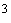 Открытые пространства больших размеров с конфигурацией границ простой формы.Водные пространства, обрамлённые низко декоративной растительностью.Участки без древесной растительности, заросшие кустарниками.Поляны, лужайки и луга расположенные на увлажнённых местах, имеющие неровную кочковатую поверхность. Состав травостоя бедный, имеются рытвины, канавы. Требуют планировки.3 Насаждения с преобладанием ольхи и осины, а также хвойные низких классов бонитета на сырых и мокрых почвах, с плохо развитой кроной и наличием захламлённости и сухостоя свыше 5 м на 1 га. Необлесившиеся вырубки, пашни, линии электропередачи, хозяйственные дворы, болота и другие открытые площади, водоёмы с низкой декоративностью.Характеристика участка (выдела)Балл Участок имеет наилучшие показатели по состоянию древесно-кустарниковой растительности, напочвенному покрову и другим элементам. Передвижение удобно во всех направлениях. Возможно использование для отдыха без проведения мероприятий по благоустройству территории.1 Участок имеет хорошие показатели по состоянию древесно-кустарниковой растительности, напочвенному покрову и других элементов. Передвижение ограничено по некоторым направлениям. Возможно использование для отдыха после проведения незначительных мероприятий по благоустройству территории.2 Участок имеет больше плохих показателей, чем хороших по состоянию древесно-кустарниковой растительности, напочвенному покрову и другим элементам. Передвижение затруднено по всем направлениям. Для организации отдыха необходимо проведение мероприятий по благоустройству территории, требующих значительных капитальных затрат.3 Характеристика участкаОценкаУчасток в хорошем санитарном состоянии, воздух чистый. Хорошая аэрация, отсутствие техногенного шума, кровососущих насекомых, труднопроходимых зарослей. Имеют место ароматические запахи, лесные звуки, сочные краскиВысокая Участок в сравнительно хорошем санитарном состоянии, незначительно захламлён и замусорен, имеются отдельные сухостойные деревья, воздух несколько загрязнён, техногенный шум периодический или отсутствуетСредняя Участок в плохом санитарном состоянии, захламлён мёртвой древесиной, замусорен. Имеются места свалок мусора, карьеры и ямы, сильно загрязненный воздух (в том числе неприятные запахи). Место ветреное, сильно заветренное высокий уровень техногенного шума, обилие кровососущих насекомых, наличие избыточного увлажнения, труднопроходимых зарослейНизкая Характер просматриваемостиОценка Видимость более 40 мХорошая Видимость 21-40 мСредняя Видимость 20 м и менееПлохая Характер проходимостиОценка Передвижение удобно во всех направленияхХорошая Передвижение ограничено по конкретным направлениямСредняя Передвижение затруднено во всех направленияхПлохая Стадия дигрессииХарактеристика лесной среды 1 Признаков нарушения лесной среды нет, рост и развитие деревьев и кустарников нормальное, механические повреждения отсутствуют; подрост (разновозрастный) и подлесок жизнеспособные. Моховой и травяной покров из характерных для данного типа леса видов; подстилка пружинящая не нарушена. Регулирование рекреации не требуется.2 Незначительное изменение лесной среды и ухудшение роста и развития деревьев и кустарников, единичные механические повреждения; подрост (разновозрастный) и подлесок жизнеспособные, средней густоты, имеют до 20% повреждённых и усохших экземпляров. Проективное покрытие мхов до 20%, травяного покрова - до 50% (из них 1/10 - луговая растительность); нарушение подстилки незначительное, почва и подстилка слегка уплотнены; отдельные корни деревьев обнажены, вытоптано до минеральной части почвы около 5% площади. Требуется регулирование рекреационной деятельности.3 Значительное изменение лесной среды, рост и развитие деревьев и кустарников ослаблены, до 10 стволов с механическими повреждениями; подрост (одновозрастный) и подлесок угнетены, средней густоты или редкие, имеют от 21-50% повреждённых и усохших экземпляров. Мхи у стволов деревьев, их проективное покрытие 5-10%, травяного покрова - 60-70% (из них 2/10 - луговая растительность, появляются сорняки); Подстилка и почва значительно уплотнены, довольно много обнажённых корней деревьев, вытоптано до минеральной части почвы около 6-40% площади. Требуется активное регулирование рекреационной деятельности.4 Сильно нарушена лесная среда, древостой куртинно-группового типа, деревья значительно угнетены, 11-20% стволов с механическими повреждениями; подрост и подлесок нежизнеспособные (преимущественно в куртинах), редкие или отсутствуют, имеют более 50% повреждённых или усохших экземпляров. Мхи отсутствуют. Проективное покрытие травяного покрова - 40-59% (из них 1/2 - занимает луговая растительность и сорняки); Много обнажённых корней деревьев подстилка на открытых местах отсутствует, вытоптано до минеральной части почвы 41-60% площади. Необходимо строгое ограничение рекреационной деятельности.5 Лесная среда деградирована; древостой разрежен, куртинно-группового типа, деревья сильно ослаблены или усыхают, более 20% стволов с механическими повреждениями; подрост, подлесок, мхи, подстилка отсутствуют, проективное покрытие травяного покрова - до 10% (из них 3/4 занимают луговая растительность и сорняки), корни большинства деревьев обнажены и повреждены. Вытоптано до минеральной части почвы более 60% площади. Рекреация не допустима.КлассОсновные признаки1 - высокая Насаждения совершенно здоровые, хорошего роста. Подрост, подлесок и живой напочвенный покров хорошего качества и полностью покрывают почву. Здоровых деревьев в хвойных насаждениях - более 90%, в лиственных - более 70%.2 - средняя Насаждения с замедленным ростом, рыхлым строением кроны у части деревьев, бледно-зелёной окраской хвои или листьев. Подрост отсутствует или не благонадёжный, подлесок и живой напочвенный покров в значительной степени вытоптаны, почва уплотнена (до 10% площади участка). Здоровых деревьев - от 71 до 90%, в лиственных - от 51 до 70%.3 - низкая Насаждения с резко ослабленным ростом. Подрост отсутствует, подлесок и живой напочвенный покров вытоптаны, почва уплотнена (11-30% площади участка), многие деревья имеют механические повреждения или следы воздействия вредителей и болезней. Здоровых деревьев в хвойных насаждениях - от 51 до 70%, в лиственных - от 31 до 50%Категория деревьевОсновные признакиДополнительные признакиХвойные породыХвойные породыХвойные породы1 - без признаков ослабленияХвоя зеленая блестящая, крона густая, прирост текущего года нормальный для данной породы, возраста, условий произрастания и времени года2 - ослабленныеХвоя часто светлее обычного, крона слабоажурная, прирост уменьшен не более чем наполовину по сравнению с нормальнымВозможны признаки местного повреждения ствола и корневых лап, ветвей3 - сильно ослабленныеХвоя светло-зеленая или сероватая матовая, крона ажурная, прирост уменьшен более чем наполовину по сравнению с нормальнымВозможны признаки повреждения ствола, корневых лап, ветвей, кроны, могут иметь место попытки поселения или удавшиеся местные поселения стволовых вредителей на стволе или ветвях4 - усыхающиеХвоя серая, желтоватая или желто-зеленая, крона заметно изрежена, прирост текущего года еще заметен или отсутствуетПризнаки повреждения ствола и других частей дерева выражены сильнее, чем у предыдущей категории, возможно заселение дерева стволовыми вредителями (смоляные воронки, буровая мука, насекомые на коре, под корой и в древесине)5 - сухостой текущего года (свежий)Хвоя текущего года серая, желтая или бурая, крона сильно изрежена, мелкие веточки сохраняются, кора сохранена или осыпалась лишь частичноПризнаки предыдущей категории; в конце сезона возможно наличие на части дерева вылетных отверстий насекомых6 - сухостой прошлых лет (старый)Хвоя осыпалась или сохранилась лишь частично, мелкие веточки, как правило, обломились, кора осыпаласьНа стволе и ветвях имеются вылетные отверстия насекомых, под корой - обильная буровая мука и грибница дереворазрушающих грибовЛиственные породыЛиственные породыЛиственные породы1 - без признаков ослабленияЛиства зеленая, блестящая, крона густая, прирост текущего года нормальный для данных породы, возраста, условий произрастания и времени года2 - ослабленные (сухокронные до 1/4)Листва зеленая; крона слабоажурная, прирост может быть ослаблен по сравнению с нормальным, усохших ветвей менее 1/4Могут быть местные повреждения ветвей, корневых лап и ствола, механические повреждения, единичные водяные побеги3 - сильно ослабленные (сухокронные до 1/2)Листва мельче или светлее обычной, преждевременно опадает, крона изрежена, усохших ветвей от 1/4 до 1/2Признаки предыдущей категории выражены сильнее; попытки поселения или удавшиеся местные поселения стволовых вредителей, сокотечение и водяные побеги на стволе и ветвях4 - усыхающие (сухокронные более чем на 1/2)Листва мельче, светлее или желтее обычной, преждевременно отпадает или увядает, крона изрежена, усохших ветвей от 1/2 до 3/4На стволе и ветвях возможны признаки заселения стволовыми вредителями (входные отверстия, насечки, сокотечение, буровая мука и опилки, насекомые на коре, под корой и в древесине); обильные водяные побеги, частично усохшие или усыхающие5 - сухостой текущего года (свежий)Листва усохла, увяла или преждевременно опала, усохших ветвей более 3/4, мелкие веточки и кора сохранилисьНа стволе, ветвях и корневых лапах часто признаки заселения стволовыми вредителями и поражения грибами6 - сухостой прошлых лет (старый)Листва и часть ветвей опали, кора разрушена или опала на большей части стволаИмеются вылетные отверстия насекомых на стволе, ветвях и корневых лапах, на коре и под корой грибница и плодовые тела грибовКачественное состояние кустарниковКатегория состояния (жизнеспособности) Основные признакиХорошее Без признаков ослабления Кустарники здоровые (признаков заболеваний и повреждений вредителями нет); без механических повреждений, нормального развития, густо облиственные, окраска и величина листьев нормальныеУдовлетвори-тельное Ослабленные Кустарники с признаками замедленного роста, с наличием усыхающих ветвей (до 10-15%), изменением формы кроны, имеются повреждения вредителямиУдовлетвори-тельное Сильно ослабленные Кустарники с признаками замедленного роста, с наличием усыхающих ветвей (от 25 до 50%), крона изрежена, форма кроны изменена, прирост уменьшен более чем наполовину по сравнению с нормальнымНеудовлетвори-тельное Усыхающие Кустарники переросшие, ослабленные (с мелкой листвой, нет приростов), с усыханием кроны более 50%, имеются признаки поражения болезнями и вредителямиСухостой Усохший в текущем году Листва усохла, увяла или преждевременно опала, крона усохла, но мелкие веточки и кора сохранилисьСухостой Сухостой прошлых лет Листва осыпалась, крона усохла, мелкие веточки и часть ветвей опали, кора разрушена или опала на большей части ветвейХорошееУдовлетворительноеНеудовлетворительноеПоверхность хорошо спланирована, травостой густой, однородный, равномерный, регулярно стригущийся, цвет интенсивно зеленый, нежелательной растительности и мха нетПоверхность газона с заметными неровностями, травостой не ровный с примесью нежелательной растительности, не регулярно стригущийся, цвет зеленый, плешин и вытоптанных мест нетТравостой изреженный, неоднородный, много нежелательной растительности, не регулярно стригущийся, окраска газона неровная, с преобладанием желтых оттенков, имеется мох, много плешин и вытоптанных местХорошееУдовлетворительноеНеудовлетворительноеПоверхность тщательно спланирована, почва хорошо удобрена, растения хорошо развиты, равные по качеству, нежелательной растительности и отпада нетПоверхность грубо спланирована с заметными неровностями, почва слабо удобрена, растения нормально развиты. Отпад незначительный, нежелательная растительность единична (не более 10% площади)Поверхность спланирована грубо, почва не удобрена, растения слабо развиты, отпад значительный, много нежелательной растительности (более 10% площади)Хорошее Удовлетвори-тельноеНеудовлетвори-тельное Выполнены в соответствии с проектом, надежно закреплены, окрашены влагостойкими красками и отвечают следующим требованиям:Деревянные - предохранены от загнивания, выполнены из древесины хвойных пород, гладко оструганы.Бетонные и железобетонные - выполнены из бетона марки не ниже 300, морозостойкостью не менее 150, имеет гладкие поверхности.Металлические должны иметь надежные соединения.Прочность МАФ соответствует требованиям. Окраска поверхности некачественна до 10-15%.Имеют место механические повреждения, небрежная окраска или наличие не окрашенных мест более 15%. Элементы нагружаемые динамическими воздействиями (качели, карусели, лестницы и пр.), должны быть надежны и устойчивы.Песок в песочницах детских площадок не должен иметь примеси зерен гравия или глины.Хорошее Удовлетворительное Неудовлетворительное1 2 3 Дороги хорошо спланированы, верхний слой уплотнен, отсутствие просадок.Хорошая планировка дорожного полотна, просадки и выбоины до 10-15%, на дорожках с мягким покрытием имеются отдельные экземпляры нежелательной растительности.Планировка дорожного полотна нарушена, просадки и выбоины более 15%, застой воды, дороги с мягким покрытием заросли нежелательной растительностью.Наименование Условные обозначения Точность при глазомерной таксации Допустимые ошибки при глазомерной таксации леса для выделаСредняя высота древостояН по преобладающей породе ±8% Средний диаметр древостоя Дм средний дмпреобладающей породы средний дм до 20 см±2 см насаждений с дм свыше32 см - 4 см)±4 см Средний возраст А до 40±5 лет от 41 до 100 лет±10 лет от 100 до 200 лет±20 лет более 200 лет±40 лет Средний запас М на 1 га для яруса 1 м±15% до 70 м+10 м Относительная полнотаР 0,1±0,1 Коэффициент состава преобладающей породыЕдиница состава ±1% Рубки ухода Сокращённое обозначение Хвойные и твердолиственные семенныеМягколиственные и твердолиственные порослевыеОсветленияОсв. До 10 лет До 10 лет ПрочисткиПрч. 11-20 лет 11-20 лет ПрореживанияПрр. 21-40 лет 21-30 лет Герб города МосквыГерб города МосквыГерб города МосквыГерб города МосквыГерб города МосквыГерб города МосквыГерб города МосквыГерб города МосквыГерб города МосквыГерб города МосквыГерб города МосквыПравительство МосквыПравительство МосквыПравительство МосквыПравительство МосквыПравительство МосквыПравительство МосквыПравительство МосквыПравительство МосквыПравительство МосквыПравительство МосквыПравительство МосквыПаспорт инвентаризацииособо охраняемой природной, особо охраняемой зеленой и природной территорииПаспорт инвентаризацииособо охраняемой природной, особо охраняемой зеленой и природной территорииПаспорт инвентаризацииособо охраняемой природной, особо охраняемой зеленой и природной территорииПаспорт инвентаризацииособо охраняемой природной, особо охраняемой зеленой и природной территорииПаспорт инвентаризацииособо охраняемой природной, особо охраняемой зеленой и природной территорииПаспорт инвентаризацииособо охраняемой природной, особо охраняемой зеленой и природной территорииПаспорт инвентаризацииособо охраняемой природной, особо охраняемой зеленой и природной территорииПаспорт инвентаризацииособо охраняемой природной, особо охраняемой зеленой и природной территорииПаспорт инвентаризацииособо охраняемой природной, особо охраняемой зеленой и природной территорииПаспорт инвентаризацииособо охраняемой природной, особо охраняемой зеленой и природной территорииПаспорт инвентаризацииособо охраняемой природной, особо охраняемой зеленой и природной территорииКадастровый номер ООПТ Кадастровый номер ООПТ Кадастровый номер ООПТ Кадастровый номер ООПТ Кадастровый номер ООПТ Инвентарный номер ПТ Инвентарный номер ПТ Инвентарный номер ПТ Инвентарный номер ПТ Инвентарный номер ПТ Инвентарный/кадастровый номер ООЗТ Инвентарный/кадастровый номер ООЗТ Инвентарный/кадастровый номер ООЗТ Инвентарный/кадастровый номер ООЗТ Инвентарный/кадастровый номер ООЗТ Инвентарный/кадастровый номер ООЗТ Наименование территории Наименование территории Наименование территории Категория Категория (природный парк, природно-исторический парк, памятник природы, природный заказник и др.)(природный парк, природно-исторический парк, памятник природы, природный заказник и др.)(природный парк, природно-исторический парк, памятник природы, природный заказник и др.)(природный парк, природно-исторический парк, памятник природы, природный заказник и др.)(природный парк, природно-исторический парк, памятник природы, природный заказник и др.)(природный парк, природно-исторический парк, памятник природы, природный заказник и др.)(природный парк, природно-исторический парк, памятник природы, природный заказник и др.)(природный парк, природно-исторический парк, памятник природы, природный заказник и др.)(природный парк, природно-исторический парк, памятник природы, природный заказник и др.)Профиль Профиль (комплексный, ландшафтный, дендрологический, гидрологический, исторический и др.)(комплексный, ландшафтный, дендрологический, гидрологический, исторический и др.)(комплексный, ландшафтный, дендрологический, гидрологический, исторический и др.)(комплексный, ландшафтный, дендрологический, гидрологический, исторический и др.)(комплексный, ландшафтный, дендрологический, гидрологический, исторический и др.)(комплексный, ландшафтный, дендрологический, гидрологический, исторический и др.)(комплексный, ландшафтный, дендрологический, гидрологический, исторический и др.)(комплексный, ландшафтный, дендрологический, гидрологический, исторический и др.)(комплексный, ландшафтный, дендрологический, гидрологический, исторический и др.)Статус (федеральный, региональный)(федеральный, региональный)(федеральный, региональный)(федеральный, региональный)(федеральный, региональный)(федеральный, региональный)(федеральный, региональный)(федеральный, региональный)(федеральный, региональный)(федеральный, региональный)Административно-территориальная принадлежность Административно-территориальная принадлежность Административно-территориальная принадлежность Административно-территориальная принадлежность Административно-территориальная принадлежность Административно-территориальная принадлежность (Административный округ, район)(Административный округ, район)(Административный округ, район)(Административный округ, район)(Административный округ, район)(Административный округ, район)(Административный округ, район)(Административный округ, район)(Административный округ, район)(Административный округ, район)(Административный округ, район)СОГЛАСОВАНО (для ООЗТ)/УТВЕРЖДАЮ (для ООПТ и ПТ)СОГЛАСОВАНО (для ООЗТ)/УТВЕРЖДАЮ (для ООПТ и ПТ)СОГЛАСОВАНО (для ООЗТ)/УТВЕРЖДАЮ (для ООПТ и ПТ)СОГЛАСОВАНО (для ООЗТ)/УТВЕРЖДАЮ (для ООПТ и ПТ)СОГЛАСОВАНО (для ООЗТ)/УТВЕРЖДАЮ (для ООПТ и ПТ)УТВЕРЖДАЮ (для ООЗТ)/СОГЛАСОВАНО (для ООПТ и ПТ) УТВЕРЖДАЮ (для ООЗТ)/СОГЛАСОВАНО (для ООПТ и ПТ) УТВЕРЖДАЮ (для ООЗТ)/СОГЛАСОВАНО (для ООПТ и ПТ) УТВЕРЖДАЮ (для ООЗТ)/СОГЛАСОВАНО (для ООПТ и ПТ) Департамент природопользования и охраны окружающей среды города Москвы Департамент природопользования и охраны окружающей среды города Москвы Департамент природопользования и охраны окружающей среды города Москвы Департамент природопользования и охраны окружающей среды города Москвы Департамент природопользования и охраны окружающей среды города Москвы Правообладатель земельного участка (собственник, землепользователь, землевладелец, арендатор земельного Правообладатель земельного участка (собственник, землепользователь, землевладелец, арендатор земельного Правообладатель земельного участка (собственник, землепользователь, землевладелец, арендатор земельного Правообладатель земельного участка (собственник, землепользователь, землевладелец, арендатор земельного участка, обладатель сервитута) участка, обладатель сервитута) участка, обладатель сервитута) участка, обладатель сервитута) "___"_______________ 20__ г. "___"_______________ 20__ г. "___"_______________ 20__ г. "___"_______________ 20__ г. "___"_______________ 20__ г. "___"_______________ 20__ г. "___"_______________ 20__ г. "___"_______________ 20__ г. "___"_______________ 20__ г. Подрядчик Подрядчик Подрядчик Подрядчик "___"_______________ 20__ г. "___"_______________ 20__ г. "___"_______________ 20__ г. "___"_______________ 20__ г. Nп/п НаименованиеМасштаб картографических материаловКол-во листов Номер страницы 1 Сведения об организации, выполнившей работы по инвентаризации2 Общие сведения2.1 Схема расположения на карте города Москвы2.2 Ситуационный план1:2000 2.3 Инвентаризационный план1:2000 2.4 Инвентаризационный план1:500 3 Территориальная структура и основные природные характеристики4 Сведения о сторонних правообладателях земельных участков5 Перечень функциональных зон и участков6 Перечень памятников природы, особо ценных природных объектов7 Перечень памятников истории, культуры, археологии, гидрологии, геологии8 Сведения о наличии редких и находящихся под угрозой исчезновения видов растений из Красной книги (по классам, отрядам, семействам, родам, видам)9 Сведения о наличии редких и находящихся под угрозой исчезновения видов животных из Красной книги (по классам, отрядам, семействам, видам)10 Сведения о видовом составе растительности (по классам, отрядам, семействам, родам, видам)11 Сведения о видовом составе животных (по классам, отрядам, семействам, видам)12 Сведения о наличии энто- и фитовредителей13 Отрицательные показатели экологического состояния лесной растительности и зеленых насаждений14 Распределение площади по типам почв15 Сводная ведомость по участкам земель15.1 Ведомость детального учета древесной и кустарниковой растительности15.2 Ведомость сплошного перечета деревьев16 Сводная характеристика лесных насаждений16.1 Сводная ведомость распределения лесных насаждений по преобладающим породам и площади16.2 Сводная ведомость распределения лесных насаждений по классам возраста и по преобладающей породе16.3 Сводная ведомость распределения лесных насаждений по преобладающим породам, группам возраста и запасу16.4 Сводная ведомость распределения лесных насаждений по классам бонитета16.5 Сводная ведомость распределения лесных насаждений по полнотам и преобладающим породам16.6 Сводная ведомость распределения подроста по преобладающим породам подроста и преобладающей породе верхнего полога16.7 Сводная ведомость распределения преобладающих пород подлеска по степени распространения16.8 Сводная ведомость распределения преобладающих пород 2 яруса16.9 Сводная ведомость распределения лесных насаждений по типам лесорастительных условий16.10 Сводная ведомость распределения лесных насаждений по группам типов леса16.11 Сводная ведомость распределения лесных насаждений по видам лесных культур16.12 Распределение лесных насаждений по преобладающим породам и классам биологической устойчивости16.13 Сводная ведомость состояния лесных культур16.14 Сводная ведомость средних таксационных показателей16.15 Сводная ведомость инвентаризации напочвенного покрова в лесных насаждениях по преобладающим породам верхнего полога16.16 Сводная ведомость инвентаризации элементов лесных насаждений по породам16.17 Сводная ведомость распределения площади покрытия напочвенного покрова на землях, предназначенных для восстановления лесных насаждений16.18 Ландшафтно-рекреационная характеристика территории17 Сводная ведомость инвентаризации зеленых насаждений (парковой растительности)18 Распределения зеленых насаждений по категориям состояния18.1 Сводная ведомость распределения деревьев по категориям состояния18.2 Сводная ведомость распределения кустарников по категориям состояния18.3 Сводная ведомость распределения газонов по типу и категориям состояния18.4 Сводная ведомость распределения цветников по типу и категориям состояния19 Сводная ведомость распределения растительных сообществ и зеленых насаждений по породному составу20 Сводная ведомость инвентаризации агроценозов21 Сводная ведомость инвентаризации земель, занятых луговой растительностью22 Сводная ведомость распределения площади элементов растительного покрова (травостоя) на лугах и полянах23 Сводная ведомость инвентаризации земель, занятых околоводной растительностью24 Сводная ведомость учета земель, занятых рудеральной растительностью25 Сводная ведомость учета болот26 Сводная ведомость распределения площади покрытия естественного покрова на болотах27 Сводная ведомость учета водных объектов28 Сводная ведомость учета зданий и сооружений29 Сводная ведомость учета плоскостных сооружений30 Сводная ведомость учета дорожно-тропиночной сети и элементов сопряжения поверхности31 Сводная ведомость учета прочих земель32 Сводная ведомость учета нарушенных земель33 Сводная ведомость учета систем функционального обеспечения34 Сводная ведомость учета систем обеспечения охраны природы и микроклиматического комфорта35 Сводная ведомость учета элементов организации рельефа36 Сводная ведомость учета малых архитектурных форм (МАФ) и элементов благоустройстваНаименование организацииАдрес (фактический, юридический)Телефон/факсАдрес электронной почты организацииФ.И.О. руководителяФ.И.О. исполнителя, составляющего паспортПодписьФ.И.О. (кто проверил паспорт)ПодписьДата составления паспортаНаименованиеАдминистративный округ, районКатегорияПрофиль (комплексный, ландшафтный, биологический, гидрологический, природно-исторический и т.д.)Статус (федеральный, региональный)Год созданияНормативно-правовая основа созданияОбщая площадь, га (фактическая, юридическая)ПравообладательАдрес правообладателя земельного участка (почтовый адрес, телефон, факс, адрес электронной почты)NNп/п Структура земель, основные природные характеристикиКоличествоКоличествоКоличествоКоличествоКоличествогага% от общей площади км шт./ед.уч. всего в т.ч. сторонние пользователи 1 Общая площадь2 Земли, занятые растительностью, в том числе:- природными растительными сообществами;- зелеными насаждениями.3 Болота4 Водные объекты (водотоки, водоемы)5 Земли, не занятые растительностью (инфраструктура территории)6 Нарушенные земли7 Прочие8 Число:- временных водотоков (рек, ручьев), их протяженность;- постоянных водотоков (рек, ручьев), их протяженность.9 Общая протяженность границ10 Протяженность границ:- с жилой застройкой;- с промышленными объектами;- с коммунальными объектами;- с гаражами;- с иной застройкой;- с территориями природного комплекса.11 Наличие эродированных почв12 Относительная площадь растительного покрова с антропогенными нарушениями:- до 50%;- более 50%.13 Число выявленных основных видов таксономических групп грибов14 Количество видов растений:- семейств;- родов;- видов.15 Количество выявленных видов животных:- классов;- отрядов;- семейств;- родов;- видов.ВсегоNп/п Правообладатель земельного участка Вид права, дата регистрации, N договораОграничение права, дата регистрации, N договораАдрес земельного участка в границах ООПТ, ООЗТ, ПТПлощадь кв.м Кадастровый номер объекта 1 2 3 4 5 6 7 Nп/п Название функциональной зоны, участкаПлощадь, га Номера кварталов, выделовЗапрещенные виды деятельности и природопользованияРазрешенные виды деятельности и природопользования1 2 3 4 5 6 Nп/п Наименование объекта Общая площадь, га N квартала N выдела Профиль Функци-ональная зона Постановление об установлении охранного режима1 2 3 4 5 6 7 8 Nп/п Наименование объекта Общая площадь, га N квар-тала N выдела Профиль, назначение объекта Функцио-нальная зона Постанов-ление об установ-лении охранного режимаКраткая характе-ристика объекта1 2 3 4 5 6 7 8 9 Nп/п Место произрастанияМесто произрастанияНазвание Название Номер кварталаНомер выделаРусское Латинское 1 2 3 4 5 Nп/п Основные места обитания Основные места обитания Название Название Номер кварталаНомер выдела Русское Латинское 1 2 3 4 5 Nп/п НазваниеНазваниеКоличество видов РусскоеЛатинское 1 2 3 4 Nп/п Название Название Характеристика места обитания Русское Латинское 1 2 3 4 N квартала N выдела Площадь поражения,гаПреоблада-ющая порода Возраст, лет Класс бонитета Полнота Виды вредителей и болезнейСтепень поврежде-ния1 2 3 4 5 6 7 8 9 Лесная растительностьЛесная растительностьЛесная растительностьЛесная растительностьЛесная растительностьЛесная растительностьЛесная растительностьЛесная растительностьЛесная растительностьПарковая растительностьПарковая растительностьПарковая растительностьПарковая растительностьПарковая растительностьПарковая растительностьПарковая растительностьПарковая растительностьПарковая растительностьВсегоВсегов том числе по вредителям в том числе по вредителям в том числе по болезням в том числе по болезням Nп/п Наименование вида растительности Насаждения не соответствую-щие типам лесорасти-тельных условий, гаНасаждение на избыточно увлажнен-ных почвах, га Насаждения с неудовлетво-рительным санитарным лесопатоло-гическим состоянием, гаПлощадь насаждений с повышенной фаутностью, га Площадь дегради-рующих насаждений, га Площадь лесных культур, поврежден-ных болезнями, га Количество сухостоя, куб.м/шт. Площадь земель, требующих рекульти-вации, га 1 2 3 4 5 6 7 8 9 10 Лесная растительностьЗеленые насажденияИТОГОNп/п Типы почв %от общей площади % естественных почв % нарушенных почв % искусственно созданных почв Характеристика плодородия почв Характеристика физико-химических и механических свойств почв1 2 3 4 5 6 7 8 Площадь, га Площадь, га Площадь, га Площадь, га Площадь, га Площадь, га Площадь, га Площадь, га Площадь, га Площадь, га Площадь, га Площадь, га Площадь, га Площадь, га Площадь, га Площадь, га Площадь, га Площадь, га Площадь, га Площадь, га Площадь, га Площадь, га Площадь, га Площадь, га Площадь, га Площадь, га Площадь, га Площадь, га Площадь, га Площадь, га Площадь, га Када-стро- Наи-мено- Об-щая Земли, занятые растительностьюЗемли, занятые растительностьюЗемли, занятые растительностьюЗемли, занятые растительностьюЗемли, занятые растительностьюЗемли, занятые растительностьюЗемли, занятые растительностьюЗемли, занятые растительностьюЗемли, занятые растительностьюЗемли, занятые растительностьюЗемли, занятые растительностьюЗемли, занятые растительностьюЗемли, занятые растительностьюЗемли, занятые растительностьюЗемли, занятые растительностьюЗемли, занятые растительностьюЗемли, занятые растительностьюЗемли, занятые растительностьюЗемли, занятые растительностьюЗемли, занятые растительностьюЗемли, занятые растительностьюЗемли, занятые растительностьюЗемли, занятые растительностьюЗемли, занятые растительностьюЗемли, занятые растительностьюЗемли, занятые растительностьюЗемли, занятые растительностьюЗемли, занятые растительностьюЗемли, занятые растительностьюЗемли, занятые растительностьюЗемли, занятые растительностьювый/Инве- вание пло-щадь Растительные сообщества Растительные сообщества Растительные сообщества Растительные сообщества Растительные сообщества Растительные сообщества Растительные сообщества Растительные сообщества Растительные сообщества Растительные сообщества Растительные сообщества Растительные сообщества Растительные сообщества Растительные сообщества Растительные сообщества Растительные сообщества Зеленые насаждения (парковая растительность) Зеленые насаждения (парковая растительность) Зеленые насаждения (парковая растительность) Зеленые насаждения (парковая растительность) Зеленые насаждения (парковая растительность) Зеленые насаждения (парковая растительность) Зеленые насаждения (парковая растительность) Зеленые насаждения (парковая растительность) Зеленые насаждения (парковая растительность) Зеленые насаждения (парковая растительность) Зеленые насаждения (парковая растительность) Зеленые насаждения (парковая растительность) Зеленые насаждения (парковая растительность) Зеленые насаждения (парковая растительность) Зеленые насаждения (парковая растительность) нтар-ный Лесная Лесная Лесная Лесная Лесная Лесная Лесная Лесная Луговая Луговая Луговая Луговая При-бреж- Агроценозы Агроценозы Всего расти- Деревья Деревья Деревья Деревья Деревья Кустарники Кустарники Кустарники Кустарники Био-груп- Газоны Газоны Газоны Газоны Газоны номер Лесные насаждения Лесные насаждения Земли, предназначенные для восстановления лесных насажденийЗемли, предназначенные для восстановления лесных насажденийЗемли, предназначенные для восстановления лесных насажденийЗемли, предназначенные для восстановления лесных насажденийЗемли, предназначенные для восстановления лесных насажденийВсего лес-ной ной около-вод- тель-ных сооб- пы лес-ные наса-жде-ния в т.ч. куль-туры несо-мкну-вши-еся куль-туры ре-дины про-гали-ны, пус-тыри гари, выру-бки, погиб-шие на-саж-де-ния Итого для вос-ста-нов-ления л/н расти-тель-ностисухо-доль-ные луга ни-зин-ные луга поля-ны, заня-тые лугово-лесной и лугово-лесной опу-шеч-нойрасти-тель-ностиИтого луго-вой расти-тель-ности ной агро-цено-зы в т.ч. руде-раль-ная расти-тель-ность ществ оди-ноч-ные ряды, ал-леи груп-пы, кур-тины мас-сивы Ито-го де-ревь-ев в жи-вой изго-роди груп-пы, кур-тины оди-ноч-ные Ито-го кус-тар-ни-ков пар-тер-ные обык-но-вен-ные на отко-сах луго-вые, спор-тив-ные Ито-го газо-нов 1 2 3 4 5 6 7 8 9 10 11 12 13 14 15 16 17 18 19 20 21 22 23 24 25 26 27 28 2 9 30 31 32 33 34 в том числе правообладатели земельных участков*в том числе правообладатели земельных участков*в том числе правообладатели земельных участков*в том числе правообладатели земельных участков*Площадь, га Площадь, га Площадь, га Земли, занятые растительностью Земли, занятые растительностью Земли, занятые растительностью Земли, занятые растительностью Земли, занятые растительностью Земли, занятые растительностью Земли, занятые растительностью Боло-та Водные объекты Водные объекты Водные объекты Водные объекты Земли, не занятые растительностью Земли, не занятые растительностью Земли, не занятые растительностью Земли, не занятые растительностью Земли, не занятые растительностью Земли, не занятые растительностью Земли, не занятые растительностью Земли, не занятые растительностью Земли, не занятые растительностью Земли, не занятые растительностью Земли, не занятые растительностью Земли, не занятые растительностью Земли, не занятые растительностью Земли, не занятые растительностью Земли, не занятые растительностью Земли, не занятые растительностью Земли, не занятые растительностью Земли, не занятые растительностью Прочие, в т.ч. ЛЭП, Нарушенные земли Нарушенные земли Право-обла-датели Зеленые насаждения (парковая растительность) Зеленые насаждения (парковая растительность) Зеленые насаждения (парковая растительность) Зеленые насаждения (парковая растительность) Зеленые насаждения (парковая растительность) Зеленые насаждения (парковая растительность) Всего зе-мель, Зда-ния и соо- Дорожная сеть Дорожная сеть Дорожная сеть Дорожная сеть Дорожная сеть Дорожная сеть Дорожная сеть Дорожная сеть Дорожная сеть Площадки Площадки Площадки Площадки Площадки Площадки Площадки Всего зе-мель, спец-трасса, отмели, земель-ных участ- Цветники Цветники Цветники Цветники Цветники Всего зеле-ных заня-тых расти- руже-ния Дороги и проезды Дороги и проезды Дороги и проезды Пешеходные Пешеходные Пешеходные Пешеходные Пешеходные Всего дорож-ной не заня-тых необ-лесен-ные ков лет-ники, дву-лет-ники мно-голет-ники луко-вич-ные дру-гое Итого цвет-ников наса-жде-ний тель-но-стью реки, ручьи, род-ники озе-ра, пру-ды ка-налы и др. Итого вод-ных объ-ектов твер-дое по-кры-тие мяг-кое по-кры-тие Итого дорог и про-ездов твер-дое по-кры-тие мяг-кое по-кры-тие плит-ка грун-то-вые Итого пеше-ход-ных сети, в т.ч. эле-менты со-пря-жения дет-ские от-дыха спор-тив-ная пик-нико-вая выгу-ла и дрес-си-ро-вки со-бак хо-зяй-ствен-ные Итого пло-ща-док, в т.ч. обо-рудо-вание расти-тель-нос-тью овраги, крутые склоны и другое нару-шен-ные зем-ли в т.ч. руде-раль-ная расти-тель-ность 35 36 37 38 39 40 41 42 43 44 45 46 47 48 49 50 51 52 53 54 55 56 57 58 59 60 61 62 63 64 65 66 67 68 N квар-тала N выдела N расте-ния, Тип посадки Жизнен-ная форма Вид расте-ния Количество Количество Количество Диа-метр, см Высота, м Возраст, лет Кате-гория состо- Характе-ристика состояния Рекомен-дации по уходу био-группышт. кв.м пог.м яния 1 2 3 4 5 6 7 8 9 10 11 12 13 14 15 Порода Группа (класс) воз- Ступени толщи-ны, см Высота (м) Категория состояния Категория состояния Категория состояния Ландшафтная санитарная рубка Ландшафтная санитарная рубка Ландшафтная санитарная рубка Ландшафтная санитарная рубка Санитарная рубка Санитарная рубка Санитарная рубка Санитарная рубка Санитарная рубка Мероприятия Мероприятия Мероприятия Мероприятия Мероприятия Мероприятия раста, лет Здоро-вые 1 Ослаб-ленн. 2 Сильно-ослаб. 3 Виды ухода Виды ухода Виды ухода Виды ухода Усыха-ющие Сухо-стой (све- Сухо-стой (ста- Итого, шт. Объем ство-ла, Обрез-ка сучьев За-крас-ка Лече-ние ран Лече-ние дупел Плом-биров. дупел Про-чее Угнета-ющ. более ценные дер.Уход за составом (нежела-тельные породы) Угне-тенные (неперс-пектив-ные) Итого, шт. жий) рый) м ран 1 2 3 4 5 6 7 8 9 10 11 12 13 14 15 16 17 18 19 20 21 22 ИтогоNп/п Насаждения и их элементыКоличество Количество Сухостой Захлам-ленностьга шт. шт./куб.м куб.м 1 2 3 4 5 6 1 Древостой естественного происхожденияв том числе по породам:ХвойныеТвердолиственныеМягколиственные2 Древостой искусственного происхожденияв том числе по породам:ХвойныеТвердолиственныеМягколиственные3 Подроств том числе по породам:4 Подлесокв том числе по породам:5 Напочвенный покровв том числе:МхиЛишайникТравянистые растенияКустарничкиПолукустарничкиNп/пПреобладающая порода Площадь, га % 1 2 3 4 ХвойныеИтогоТвердолиственныеИтогоМягколиственныеИтогоВсегоПлощадь, га Площадь, га Площадь, га Площадь, га Площадь, га Площадь, га Площадь, га Площадь, га Площадь, га Площадь, га Площадь, га Площадь, га Площадь, га Площадь, га Порода Классы возрастаКлассы возрастаКлассы возрастаКлассы возрастаКлассы возрастаКлассы возрастаКлассы возрастаКлассы возрастаКлассы возрастаКлассы возрастаКлассы возрастаКлассы возрастаИтого % Всего % Преобла-дающиепороды Лесные насаждения, га Лесные насаждения, га Лесные насаждения, га Лесные насаждения, га Лесные насаждения, га Лесные насаждения, га Лесные насаждения, га Общий запас насаждений, м Общий запас насаждений, м Общий запас насаждений, м Общий запас насаждений, м Общий запас насаждений, м Общий запас насаждений, м Общий запас насаждений, м Общий средний прирост, Сред-нийвозраст, Всего В том числе по группам возрастаВ том числе по группам возрастаВ том числе по группам возрастаВ том числе по группам возрастаВ том числе по группам возрастаВ том числе по группам возрастаВсего В том числе по группам возраста В том числе по группам возраста В том числе по группам возраста В том числе по группам возраста В том числе по группам возраста В том числе по группам возраста древе-сины,м лет Молодняк и Молодняк и Средне-возрастные Приспе-вающие Спелые и перестойныеСпелые и перестойныеМолодняк и Молодняк и Средне-возрастные Приспе-вающие Спелые и перестойные Спелые и перестойные 1клас-са 2клас-са всего в т.ч. пере-стой-ные1клас-са 2клас-са всего в т.ч. пере-стой-ные1 2 3 4 5 6 7 8 9 10 11 12 13 14 15 16 17 Всего%Преобладающая порода Классы бонитета Классы бонитета Классы бонитета Классы бонитета Классы бонитета Классы бонитета Классы бонитета Итого, га Средний класс 1а1 2 3 4 5 5а бонитета 1 2 3 4 5 6 7 8 9 10 всего:%Преобладающая порода Полноты Полноты Полноты Полноты Полноты Полноты Полноты Полноты Итого Средняя полнота 0,3 0,4 0,5 0,6 0,7 0,8 0,9 1,0 1 2 3 4 5 6 7 8 9 10 11 Всего%Порода подроста Густота, тыс.шт. на 1 гаГустота, тыс.шт. на 1 гаГустота, тыс.шт. на 1 гаГустота, тыс.шт. на 1 гаИтого Итого ЕдиничныйРедкий Средний Густой га % 1 2 3 4 5 6 7 Всего%Преобладающая порода подлеска Степень распространения подлескаСтепень распространения подлескаСтепень распространения подлескаИтого Итого редкий средний густой га % 1 2 3 4 5 6 Всего%Nп/п Преобладающая порода Площадь, га/шт. % 1 2 3 4 ХвойныеИтогоТвердолиственныеИтогоМягколиственныеИтогоВсегоПлощадь, га Площадь, га ТЛУ Площади по преобладающим породамПлощади по преобладающим породамПлощади по преобладающим породамПлощади по преобладающим породамПлощади по преобладающим породамПлощади по преобладающим породамПлощади по преобладающим породамПлощади по преобладающим породамИтого % Всего % Площадь, га Площадь, га Тип леса Преобладающие породыПреобладающие породыПреобладающие породыПреобладающие породыПреобладающие породыПреобладающие породыПреобладающие породыПреобладающие породыИтого % Всего % Площадь, га Главная порода Всего Культуры старших возрастовКультуры старших возрастовКультуры старших возрастовКультуры старших возрастовЛесные культуры Ландшафтные культуры Насаждения с культурами под пологомНасаждения с участием культур 1 2 3 4 5 6 Всего%Площадь, га Площадь, га Порода Классы устойчивости (категория состояния) Классы устойчивости (категория состояния) Классы устойчивости (категория состояния) Классы устойчивости (категория состояния) Классы устойчивости (категория состояния) Итого Средний класс устойчи- Кроме того Кроме того Кроме того Здоровые Ослаб-ленные Сильно-ослаб-ленныеСильно-ослаб-ленныеСильно-ослаб-ленныевости Сухостой куб.м/шт. Сухостой куб.м/шт. Захлам-ленность куб.м 1 2 3 4 4 4 5 6 7 7 8 Всего % Площадь, га Площадь, га Главная порода Состояние лесных культур Состояние лесных культур Состояние лесных культур Состояние лесных культур Кроме того, погибшие хорошееудовлетворительное неудовлетворительное итого культуры 1 2 3 4 5 6 Всего%Преоблада-ющая Средние таксационные показателиСредние таксационные показателиСредние таксационные показателиСредние таксационные показателиСредние таксационные показателиСредние таксационные показателиСредние таксационные показателиСредние таксационные показателипорода возраст, лет класс бонитета полнота запас насаждений на 1 га, мзапас насаждений на 1 га, мприрост на 1 га лесных насаждений, м прирост на 1 га лесных насаждений, м средний состав спелых и пере-стойныхвсего средний текущий 1 2 3 4 5 6 7 8 9 Всего Преобладающая порода верхнего полога Элементы напочвенного покрова Общая площадь покрытия Распределение площади проективного покрытия, кв.м/гаРаспределение площади проективного покрытия, кв.м/гаРаспределение площади проективного покрытия, кв.м/гакв.м/га Хорошее Удовлетвори-тельноеНеудовлетво-рительное 1 2 3 4 5 6 ПородаМхиЛишайникиТравянистые растенияКустарничкиПолукустарничкиВсегоNп/п Элементы категории земель Количество Количество Сухостой Захламлен-ностьгашт. шт./куб.м куб.м 1 2 3 4 5 6 1 Несомкнувшиеся культуры, в т.ч. деревья по породам:2 Изреженные насаждения, в т.ч. деревья по породам2.1 Естественное возобновление, в т.ч. по породам:2.2 Подлесок, в т.ч. по породам:3 Прогалины, пустыри3.1 Деревья, в т.ч. по породам:3.2 Кустарники, в т.ч. по породам:4 Гари, вырубки, погибшие насаждения4.1 Деревья, в т.ч. по породам:4.2 Кустарники, в т.ч. по породам:Элементы категории земель Элементы естественного покрова Общая площадь покрытия, Распределение площади проективного покрытия, кв.м/гаРаспределение площади проективного покрытия, кв.м/гаРаспределение площади проективного покрытия, кв.м/гакв.м/га Хорошее Удовлетвори-тельное Неудовлетво-рительное1 2 3 4 5 6 Изреженные насаждения/рединыМхиЛишайникиТравянистые растенияКустарничкиПолукустарничкиПрогалиныМхиЛишайникиТравянистые растенияКустарничкиПолукустарничкиПустыриМхиЛишайникиТравянистые растенияКустарничкиПолукустарничкиГариМхиЛишайникиТравянистые растенияКустарничкиПолукустарничкиПогибшие древостойМхиЛишайникиТравянистые растенияКустарничкиПолукустарничкиВырубкиМхиЛишайникиТравянистые растенияКустарничкиПолукустарничкиВсегоПоказатели рекреационной характеристики Класс показателя Площадь, гаПлощадь, гаПлощадь, гаПод растительными сообществами Под зелеными насаждениями Итого % 1 2 3 4 5 6 Тип пространственной структурыТип пространственной структурыТип пространственной структурыТип пространственной структурыТип пространственной структурыТип пространственной структуры1. Закрытый с полнотой 0,6 и выше, в т.ч.:- закрытый горизонтальной сомкнутостиЗГ - закрытый вертикальной сомкнутостиЗВ Итого2. Полуоткрытый, с полнотой 0,3-0,5, в т.ч.:- равномерного размещенияПР - группового размещенияПГ Итого3. Открытый, в т.ч.:- рединного характераОР - с деревьями, единичными и группамиОЕ - без деревьевОБ ИтогоВСЕГО1. Эстетическая оценка1 2 3 ИтогоСредняя оценка2. Рекреационная оценка1 высокая 2 средняя 3 низкая ИтогоСредняя оценка3. Стадии рекреационной дигрессии1 2 3 4 5 ИтогоСредняя оценка4. Санитарно-гигиеническая оценка1 высокая 2 средняя 3 низкая ИтогоСредняя оценкаNп/п Элементы парковой растительности Типы посадок, типы газонов, цветники Количество Количество Количество Количество гакв.м п.м шт. 1 2 3 4 5 6 7 1 Деревья солитер (одиночные)в группахв рядовой посадкев аллеяхв боскетахв букетной посадкедругие2 Кустарники одиночныев группахв рядовой посадкев однорядной стриженной живой изгородив однорядной не формованной живой изгородив двурядной стриженной живой изгородив двурядной не формованной живой изгородидругие3 Лианы 4 Газоны обыкновенныепартерныена откосахдругие5 Цветники летникидвулетникимноголетникилуковичныеклубнелуковичныерозыкомбинированныедругиеВиды пород Всего, шт. Категория состояния Категория состояния Категория состояния Категория состояния Категория состояния Категория состояния Хорошее (без признаков ослабле-ния)Удовл.(ослаблен-ные) Удовл.(сильно ослаблен-ные) Неудовл.(усыхаю-щие) Неудовл.(сухостой текущего года) Неудовл.(сухостойпрошлыхлет) 1 2 3 4 5 6 Хвойные породыХвойные породыХвойные породыХвойные породыХвойные породыХвойные породыХвойные породыХвойные породыИтого хвойных породТвердолиственныеТвердолиственныеТвердолиственныеТвердолиственныеТвердолиственныеТвердолиственныеТвердолиственныеТвердолиственныеИтоготвердолиственных породМягколиственныеМягколиственныеМягколиственныеМягколиственныеМягколиственныеМягколиственныеМягколиственныеМягколиственныеИтогомягколиственных породВсего%Виды пород Всего, шт./кв.м Категория состояния Категория состояния Категория состояния Категория состояния Категория состояния Категория состояния Хорошее (без признаков ослабле-ния)Удовл.(ослаблен-ные) Удовл.(сильно ослаблен-ные) Неудовл.(усыхаю-щие) Неудовл.(сухостой текущего года) Неудовл.(сухостойпрошлыхлет) 1 2 3 4 5 6 ХвойныеХвойныеХвойныеХвойныеХвойныеХвойныеХвойныеХвойныеИтого хвойных породЛиственныеЛиственныеЛиственныеЛиственныеЛиственныеЛиственныеЛиственныеЛиственныеИтого лиственных породВсего%Типы газонов Площадь, кв.м/га Состояние Состояние Состояние хор.удовл. неудовл. 1 2 3 4 5 обыкновенныепартерныена откосахдругиеВсего%Типы цветников Площадь, кв.м/га Состояние Состояние Состояние хор.удовл. неудовл. 1 2 3 4 5 летникидвулетникимноголетникилуковичныеклубнелуковичныерозысмешанныеВсего%Количество деревьев, шт. Количество деревьев, шт. Количество деревьев, шт. Количество деревьев, шт. Количество деревьев, шт. Количество деревьев, шт. Порода Лесная растительность* Лесная растительность* Лесная растительность* Зеленые насаждения, в том числе по типам посадки Зеленые насаждения, в том числе по типам посадки Зеленые насаждения, в том числе по типам посадки Зеленые насаждения, в том числе по типам посадки Зеленые насаждения, в том числе по типам посадки Зеленые насаждения, в том числе по типам посадки Зеленые насаждения, в том числе по типам посадки Луговая растительность Луговая растительность Луговая растительность Агроценозы Агроценозы Агроценозы Болота Болота Болота Болота итого % Всего Лесные насаж-дения Эле-менты лесных насаж-денийВсе-го Оди-ноч-ные Ряды, ал-леи Груп-пы Кур-тины Мас-сив Био-гру-ппы, ре-мизы все-го по-ляны луга все-го Груп-пы, оди-ноч-ные Фрук-то-вые сады все-го На вер-хо-вых На пере-хо-дных На низин-ных 1 2 3 4 5 6 7 8 9 10 11 12 13 14 15 16 17 18 19 20 21 22 23 Всего%Всего%Nп/п Наименование Количество Количество Количество гакв.м шт. 1 2 3 4 5 Всего Nп/п Элементы категории земель количество количество га кв.м 1 2 3 4 1 ЛугаСуходольныеНизинные (пойменные)2 ПоляныЛугово-лесныеОпушечно-лугово-лесныеВсего:Элементы категории земель Элементы естественного покрова Общая площадь - покрытия, Распределение площади проективного покрытия, кв.м Распределение площади проективного покрытия, кв.м Распределение площади проективного покрытия, кв.м кв.м Хорошее Удовлетвори-тельное Неудовлетво-рительное1 2 3 4 5 6 ПоляныТравянистые растения, в т.ч.:Кустарнички в т.ч.:Полукустарничковые в т.ч.:Луга Травянистые растения в т.ч.:Кустарнички в т.ч.:Полукустарничковые в т.ч.:Итого Всего Типы околоводной растительности КоличествоКоличествога кв.м 1 2 3 Земноводные и прибрежные в т.ч.:ВсегоNп/п Наименование Количество Количество гакв.м 1 2 3 4 ВсегоNп/п Типы болот Количество Количество гакв.м 1 2 3 4 ВсегоТип болота Элементы естественного покрова Общая площадь покрытия, Распределение площади проективного покрытия, кв.м./гаРаспределение площади проективного покрытия, кв.м./гаРаспределение площади проективного покрытия, кв.м./гакв.м./га Хорошее Удовлетвори-тельноеНеудовлетво-рительное1 2 3 4 5 6 Низинное(осоково-тростниковое)Мхи в т.ч.:Травянистые растения в т.ч.:Кустарнички в т.ч.:Полукустарнички в т.ч.:Верховое (сфагновое)Мхи в т.ч.:Травянистые растения в т.ч.:Кустарнички в т.ч.:Полукустарнички в т.ч.:Переходное (осокосфагновое)Мхи в т.ч.:Травянистые растения в т.ч.:Кустарнички в т.ч.:Полукустарнички в т.ч.:ИтогоВсего%Nп/п Наименование Количество Количество Количество Количество га кв.мкм (м) ед. уч. 1 2 3 4 5 6 ВсегоNп/п Назначение/статус Количество Количество Количество гакв.м ед. уч. 1 2 3 4 5 Всего 1 Административное7 Ресторан, кафе 2 Музеи8 Сооружение для хозяйственных нужд 3 Учебное9 Техническое сооружение (ЦПТ, ТП и др.) 4 Лечебное10 Временные сооружения, постройки 5 Спортивное11 Прочие 6 ЖилоеNп/п Тип площадки и вид покрытияКоличествоКоличествоКоличествога кв.м ед. уч. 1 2 3 4 5 ВсегоТипы площадок и оборудованияВиды покрытий1 Детские1 Асфальто-бетон2 Площадки отдыха2 Плитка3 Спортивные3 Брусчатка4 Площадки для установки мусоросборников4 Щебень5 Площадки для выгула собак5 Гравий6 Площадки для дрессировки собак6 Керамзит7 Площадки для автостоянок7 Песок8 Входные площадки8 Гранитные высевки9 Площадки для установки скамей и урн9 Щебеночно-гравийные высевки10 Пикниковые площадки10 Резиновое, синтетическое11 Игровое оборудование для детских площадок11 Грунт12 Оборудование для спортивных площадок12 Газон13 Оборудование для пикниковых площадок (мангалы, барбекю и пр.)13 Прочие14 ПрочиеNп/п Тип дорог и вид покрытияКоличествоКоличествоКоличествоКоличествога кв.м п.м ед.уч. 1 2 3 4 5 6 ВсегоТипы дорогВиды покрытий1 Автомобильная (парквей) (4,5-7 м для ООПТ и ПТ) дорога1 Асфальто-бетон2 Основные пешеходные дороги и аллеи (6-9 м)2 Плитка3 Второстепенные дороги и аллеи (3-4,5 м)3 Брусчатка4 Прогулочные дороги (1,5-2,5 м)4 Щебень5 Тропы (0,75-1,0 м)5 Гравий6 Велосипедные дорожки (1,5-2,25 м)6 Керамзит7 Дороги для конной езды (4-6 м)7 Песок8 Просеки (4-6 м)8 Гранитные высевки9 Прочие ( противопожарные рвы и разрывы и другое)9 Щебеночно-гравийные высевкиЭлементы сопряжения поверхности10 Грунт1 Бортовые камни11 Резиновое, синтетическое2 Ступени12 Прочие3 ПандусыМатериалы изделия4 Лестницы1 Дерево5 Мосты2 Кирпич, керамика, камень6 Прочие3 ПрочиеNп/п Наименование Количество Количество Количество Количество гакв.м п.м ед.уч. 1 2 3 4 5 6 ВсегоNп/п Наименование Количество Количество гакв.м 1 2 3 4 ВсегоNп/п Наименование Характеристика Количество Количество Количество Количество га кв.м п.мед.уч. 1 2 3 4 5 6 7 ВсегоNп/п Наименование Характеристика Количество Количество Количество Количество га кв.м п.мед.уч. 1 2 3 4 5 6 7 ВсегоNп/п Наименование Характеристика количество количество количество п.мкв.м шт. 1 2 3 4 5 6 ВсегоNп/п Виды МАФ (элементов благоустройства) и материалы изделия Количество Количество Количество Количество м* кв.м п.м ед.уч. 1 2 3 4 5 6 Всего:Технологический регламентсоздания и восстановления насажденийТехнологический регламентсоздания и восстановления насажденийТехнологический регламентсоздания и восстановления насажденийТехнологический регламентсоздания и восстановления насажденийТехнологический регламентсоздания и восстановления насажденийТехнологический регламентсоздания и восстановления насажденийТехнологический регламентсоздания и восстановления насажденийТехнологический регламентсоздания и восстановления насажденийТехнологический регламентсоздания и восстановления насажденийТехнологический регламентсоздания и восстановления насажденийТехнологический регламентсоздания и восстановления насажденийТехнологический регламентсоздания и восстановления насажденийТехнологический регламентсоздания и восстановления насажденийТехнологический регламентсоздания и восстановления насажденийТехнологический регламентсоздания и восстановления насажденийТехнологический регламентсоздания и восстановления насажденийТехнологический регламентсоздания и восстановления насажденийТехнологический регламентсоздания и восстановления насажденийТехнологический регламентсоздания и восстановления насажденийТехнологический регламентсоздания и восстановления насажденийТехнологический регламентсоздания и восстановления насажденийТехнологический регламентсоздания и восстановления насажденийТехнологический регламентсоздания и восстановления насажденийТехнологический регламентсоздания и восстановления насажденийТехнологический регламентсоздания и восстановления насажденийТехнологический регламентсоздания и восстановления насажденийТехнологический регламентсоздания и восстановления насажденийТехнологический регламентсоздания и восстановления насажденийТехнологический регламентсоздания и восстановления насажденийТехнологический регламентсоздания и восстановления насажденийТехнологический регламентсоздания и восстановления насажденийТехнологический регламентсоздания и восстановления насажденийТехнологический регламентсоздания и восстановления насажденийТехнологический регламентсоздания и восстановления насажденийТехнологический регламентсоздания и восстановления насажденийТехнологический регламентсоздания и восстановления насажденийТехнологический регламентсоздания и восстановления насажденийТехнологический регламентсоздания и восстановления насажденийТехнологический регламентсоздания и восстановления насажденийТехнологический регламентсоздания и восстановления насажденийТехнологический регламентсоздания и восстановления насажденийТехнологический регламентсоздания и восстановления насажденийТехнологический регламентсоздания и восстановления насажденийТехнологический регламентсоздания и восстановления насажденийТехнологический регламентсоздания и восстановления насажденийТехнологический регламентсоздания и восстановления насажденийТехнологический регламентсоздания и восстановления насажденийТехнологический регламентсоздания и восстановления насажденийТехнологический регламентсоздания и восстановления насажденийТехнологический регламентсоздания и восстановления насажденийТехнологический регламентсоздания и восстановления насажденийТехнологический регламентсоздания и восстановления насажденийТехнологический регламентсоздания и восстановления насажденийТехнологический регламентсоздания и восстановления насажденийТехнологический регламентсоздания и восстановления насажденийТехнологический регламентсоздания и восстановления насажденийТехнологический регламентсоздания и восстановления насажденийТехнологический регламентсоздания и восстановления насажденийТехнологический регламентсоздания и восстановления насажденийТехнологический регламентсоздания и восстановления насажденийТехнологический регламентсоздания и восстановления насажденийТехнологический регламентсоздания и восстановления насажденийТехнологический регламентсоздания и восстановления насажденийТехнологический регламентсоздания и восстановления насажденийТехнологический регламентсоздания и восстановления насажденийТехнологический регламентсоздания и восстановления насажденийТехнологический регламентсоздания и восстановления насажденийТехнологический регламентсоздания и восстановления насажденийТехнологический регламентсоздания и восстановления насажденийТехнологический регламентсоздания и восстановления насажденийТехнологический регламентсоздания и восстановления насажденийТехнологический регламентсоздания и восстановления насажденийТехнологический регламентсоздания и восстановления насажденийТехнологический регламентсоздания и восстановления насажденийТехнологический регламентсоздания и восстановления насажденийТехнологический регламентсоздания и восстановления насажденийТехнологический регламентсоздания и восстановления насажденийТехнологический регламентсоздания и восстановления насажденийТехнологический регламентсоздания и восстановления насажденийТехнологический регламентсоздания и восстановления насажденийТехнологический регламентсоздания и восстановления насажденийТехнологический регламентсоздания и восстановления насажденийТехнологический регламентсоздания и восстановления насажденийТехнологический регламентсоздания и восстановления насажденийТехнологический регламентсоздания и восстановления насажденийТехнологический регламентсоздания и восстановления насажденийТехнологический регламентсоздания и восстановления насажденийТехнологический регламентсоздания и восстановления насажденийТехнологический регламентсоздания и восстановления насажденийТехнологический регламентсоздания и восстановления насажденийТехнологический регламентсоздания и восстановления насажденийТехнологический регламентсоздания и восстановления насажденийТехнологический регламентсоздания и восстановления насажденийТехнологический регламентсоздания и восстановления насажденийТехнологический регламентсоздания и восстановления насажденийТехнологический регламентсоздания и восстановления насажденийТехнологический регламентсоздания и восстановления насажденийТехнологический регламентсоздания и восстановления насажденийТехнологический регламентсоздания и восстановления насажденийТехнологический регламентсоздания и восстановления насажденийТехнологический регламентсоздания и восстановления насажденийТехнологический регламентсоздания и восстановления насажденийТехнологический регламентсоздания и восстановления насажденийТехнологический регламентсоздания и восстановления насажденийТехнологический регламентсоздания и восстановления насаждений1. Адрес участка лесовосстановления, лесоразведение1. Адрес участка лесовосстановления, лесоразведение1. Адрес участка лесовосстановления, лесоразведение1. Адрес участка лесовосстановления, лесоразведение1. Адрес участка лесовосстановления, лесоразведение1. Адрес участка лесовосстановления, лесоразведение1. Адрес участка лесовосстановления, лесоразведение1. Адрес участка лесовосстановления, лесоразведение1. Адрес участка лесовосстановления, лесоразведение1. Адрес участка лесовосстановления, лесоразведение1. Адрес участка лесовосстановления, лесоразведение1. Адрес участка лесовосстановления, лесоразведение1. Адрес участка лесовосстановления, лесоразведение1. Адрес участка лесовосстановления, лесоразведение1. Адрес участка лесовосстановления, лесоразведение1. Адрес участка лесовосстановления, лесоразведение1. Адрес участка лесовосстановления, лесоразведение1. Адрес участка лесовосстановления, лесоразведение1. Адрес участка лесовосстановления, лесоразведение1. Адрес участка лесовосстановления, лесоразведение1. Адрес участка лесовосстановления, лесоразведение1. Адрес участка лесовосстановления, лесоразведение1. Адрес участка лесовосстановления, лесоразведение1. Адрес участка лесовосстановления, лесоразведение1. Адрес участка лесовосстановления, лесоразведение1. Адрес участка лесовосстановления, лесоразведение1. Адрес участка лесовосстановления, лесоразведение1. Адрес участка лесовосстановления, лесоразведение1. Адрес участка лесовосстановления, лесоразведение1. Адрес участка лесовосстановления, лесоразведение1. Адрес участка лесовосстановления, лесоразведение1. Адрес участка лесовосстановления, лесоразведение1. Адрес участка лесовосстановления, лесоразведение1. Адрес участка лесовосстановления, лесоразведение1. Адрес участка лесовосстановления, лесоразведение1. Адрес участка лесовосстановления, лесоразведение1. Адрес участка лесовосстановления, лесоразведение1. Адрес участка лесовосстановления, лесоразведение1. Адрес участка лесовосстановления, лесоразведение1. Адрес участка лесовосстановления, лесоразведение1. Адрес участка лесовосстановления, лесоразведение1. Адрес участка лесовосстановления, лесоразведение1. Адрес участка лесовосстановления, лесоразведение1. Адрес участка лесовосстановления, лесоразведение1. Адрес участка лесовосстановления, лесоразведение1. Адрес участка лесовосстановления, лесоразведение1. Адрес участка лесовосстановления, лесоразведение1. Адрес участка лесовосстановления, лесоразведение1. Адрес участка лесовосстановления, лесоразведение1. Адрес участка лесовосстановления, лесоразведение1. Адрес участка лесовосстановления, лесоразведение1. Адрес участка лесовосстановления, лесоразведение1. Адрес участка лесовосстановления, лесоразведение1. Адрес участка лесовосстановления, лесоразведение1. Адрес участка лесовосстановления, лесоразведение1. Адрес участка лесовосстановления, лесоразведение1. Адрес участка лесовосстановления, лесоразведение1. Адрес участка лесовосстановления, лесоразведение1. Адрес участка лесовосстановления, лесоразведение1. Адрес участка лесовосстановления, лесоразведение1. Адрес участка лесовосстановления, лесоразведение1. Адрес участка лесовосстановления, лесоразведение1. Адрес участка лесовосстановления, лесоразведение1. Адрес участка лесовосстановления, лесоразведение1. Адрес участка лесовосстановления, лесоразведение1. Адрес участка лесовосстановления, лесоразведение1. Адрес участка лесовосстановления, лесоразведение1. Адрес участка лесовосстановления, лесоразведение1. Адрес участка лесовосстановления, лесоразведение1. Адрес участка лесовосстановления, лесоразведение1. Адрес участка лесовосстановления, лесоразведение1. Адрес участка лесовосстановления, лесоразведение1. Адрес участка лесовосстановления, лесоразведение1. Адрес участка лесовосстановления, лесоразведение1. Адрес участка лесовосстановления, лесоразведение1. Адрес участка лесовосстановления, лесоразведение1. Адрес участка лесовосстановления, лесоразведение1. Адрес участка лесовосстановления, лесоразведение1. Адрес участка лесовосстановления, лесоразведение1. Адрес участка лесовосстановления, лесоразведение1. Адрес участка лесовосстановления, лесоразведение1. Адрес участка лесовосстановления, лесоразведение1. Адрес участка лесовосстановления, лесоразведение1. Адрес участка лесовосстановления, лесоразведение1. Адрес участка лесовосстановления, лесоразведение1. Адрес участка лесовосстановления, лесоразведение1. Адрес участка лесовосстановления, лесоразведение1. Адрес участка лесовосстановления, лесоразведение1. Адрес участка лесовосстановления, лесоразведение1. Адрес участка лесовосстановления, лесоразведение1. Адрес участка лесовосстановления, лесоразведение1. Адрес участка лесовосстановления, лесоразведение1. Адрес участка лесовосстановления, лесоразведение1. Адрес участка лесовосстановления, лесоразведение1. Адрес участка лесовосстановления, лесоразведение1. Адрес участка лесовосстановления, лесоразведение1. Адрес участка лесовосстановления, лесоразведение1. Адрес участка лесовосстановления, лесоразведение1. Адрес участка лесовосстановления, лесоразведение1. Адрес участка лесовосстановления, лесоразведение1. Адрес участка лесовосстановления, лесоразведение1. Адрес участка лесовосстановления, лесоразведение1. Адрес участка лесовосстановления, лесоразведение1. Адрес участка лесовосстановления, лесоразведение1. Адрес участка лесовосстановления, лесоразведение(ГПБУ "Мосприрода", префектура ТиНАО) (ГПБУ "Мосприрода", префектура ТиНАО) (ГПБУ "Мосприрода", префектура ТиНАО) (ГПБУ "Мосприрода", префектура ТиНАО) (ГПБУ "Мосприрода", префектура ТиНАО) (ГПБУ "Мосприрода", префектура ТиНАО) (ГПБУ "Мосприрода", префектура ТиНАО) (ГПБУ "Мосприрода", префектура ТиНАО) (ГПБУ "Мосприрода", префектура ТиНАО) (ГПБУ "Мосприрода", префектура ТиНАО) (ГПБУ "Мосприрода", префектура ТиНАО) (ГПБУ "Мосприрода", префектура ТиНАО) (ГПБУ "Мосприрода", префектура ТиНАО) (ГПБУ "Мосприрода", префектура ТиНАО) (ГПБУ "Мосприрода", префектура ТиНАО) (ГПБУ "Мосприрода", префектура ТиНАО) (ГПБУ "Мосприрода", префектура ТиНАО) (ГПБУ "Мосприрода", префектура ТиНАО) (ГПБУ "Мосприрода", префектура ТиНАО) (ГПБУ "Мосприрода", префектура ТиНАО) (ГПБУ "Мосприрода", префектура ТиНАО) (ГПБУ "Мосприрода", префектура ТиНАО) (ГПБУ "Мосприрода", префектура ТиНАО) (ГПБУ "Мосприрода", префектура ТиНАО) (ГПБУ "Мосприрода", префектура ТиНАО) (ГПБУ "Мосприрода", префектура ТиНАО) (ГПБУ "Мосприрода", префектура ТиНАО) (ГПБУ "Мосприрода", префектура ТиНАО) (ГПБУ "Мосприрода", префектура ТиНАО) (ГПБУ "Мосприрода", префектура ТиНАО) (ГПБУ "Мосприрода", префектура ТиНАО) (ГПБУ "Мосприрода", префектура ТиНАО) (ГПБУ "Мосприрода", префектура ТиНАО) (ГПБУ "Мосприрода", префектура ТиНАО) (ГПБУ "Мосприрода", префектура ТиНАО) (ГПБУ "Мосприрода", префектура ТиНАО) (ГПБУ "Мосприрода", префектура ТиНАО) (ГПБУ "Мосприрода", префектура ТиНАО) (ГПБУ "Мосприрода", префектура ТиНАО) (ГПБУ "Мосприрода", префектура ТиНАО) (ГПБУ "Мосприрода", префектура ТиНАО) (ГПБУ "Мосприрода", префектура ТиНАО) (ГПБУ "Мосприрода", префектура ТиНАО) (ГПБУ "Мосприрода", префектура ТиНАО) 2. Наименование ООПТ, ООЗТ, ПТ 2. Наименование ООПТ, ООЗТ, ПТ 2. Наименование ООПТ, ООЗТ, ПТ 2. Наименование ООПТ, ООЗТ, ПТ 2. Наименование ООПТ, ООЗТ, ПТ 2. Наименование ООПТ, ООЗТ, ПТ 2. Наименование ООПТ, ООЗТ, ПТ 2. Наименование ООПТ, ООЗТ, ПТ 2. Наименование ООПТ, ООЗТ, ПТ 2. Наименование ООПТ, ООЗТ, ПТ 2. Наименование ООПТ, ООЗТ, ПТ 2. Наименование ООПТ, ООЗТ, ПТ 2. Наименование ООПТ, ООЗТ, ПТ 2. Наименование ООПТ, ООЗТ, ПТ 2. Наименование ООПТ, ООЗТ, ПТ 2. Наименование ООПТ, ООЗТ, ПТ 2. Наименование ООПТ, ООЗТ, ПТ 2. Наименование ООПТ, ООЗТ, ПТ 2. Наименование ООПТ, ООЗТ, ПТ 2. Наименование ООПТ, ООЗТ, ПТ 2. Наименование ООПТ, ООЗТ, ПТ 2. Наименование ООПТ, ООЗТ, ПТ 2. Наименование ООПТ, ООЗТ, ПТ 2. Наименование ООПТ, ООЗТ, ПТ 2. Наименование ООПТ, ООЗТ, ПТ 2. Наименование ООПТ, ООЗТ, ПТ 2. Наименование ООПТ, ООЗТ, ПТ 2. Наименование ООПТ, ООЗТ, ПТ 2. Наименование ООПТ, ООЗТ, ПТ 2. Наименование ООПТ, ООЗТ, ПТ 2. Наименование ООПТ, ООЗТ, ПТ 2. Наименование ООПТ, ООЗТ, ПТ 2. Наименование ООПТ, ООЗТ, ПТ 2. Наименование ООПТ, ООЗТ, ПТ 2. Наименование ООПТ, ООЗТ, ПТ 2. Наименование ООПТ, ООЗТ, ПТ 3. N квартала 3. N квартала 3. N квартала 3. N квартала 3. N квартала 3. N квартала 3. N квартала 3. N квартала 3. N квартала 3. N квартала 3. N квартала N выдела N выдела N выдела N выдела N выдела N выдела N выдела N выдела N выдела N выдела N выдела N выдела N выдела N выдела N выдела 4. Характеристика участка:4. Характеристика участка:4. Характеристика участка:4. Характеристика участка:4. Характеристика участка:4. Характеристика участка:4. Характеристика участка:4. Характеристика участка:4. Характеристика участка:4. Характеристика участка:4. Характеристика участка:4. Характеристика участка:4. Характеристика участка:4. Характеристика участка:4. Характеристика участка:4. Характеристика участка:4. Характеристика участка:4. Характеристика участка:4. Характеристика участка:4. Характеристика участка:4. Характеристика участка:4. Характеристика участка:4. Характеристика участка:4. Характеристика участка:4. Характеристика участка:4. Характеристика участка:4. Характеристика участка:4. Характеристика участка:4. Характеристика участка:4. Характеристика участка:4. Характеристика участка:4. Характеристика участка:4. Характеристика участка:4. Характеристика участка:4. Характеристика участка:4. Характеристика участка:4. Характеристика участка:4. Характеристика участка:4. Характеристика участка:4. Характеристика участка:4. Характеристика участка:4. Характеристика участка:4. Характеристика участка:4. Характеристика участка:4. Характеристика участка:4. Характеристика участка:4. Характеристика участка:4. Характеристика участка:4. Характеристика участка:4. Характеристика участка:4. Характеристика участка:4. Характеристика участка:4. Характеристика участка:4. Характеристика участка:4. Характеристика участка:4. Характеристика участка:4. Характеристика участка:4. Характеристика участка:4. Характеристика участка:4. Характеристика участка:4. Характеристика участка:4. Характеристика участка:4. Характеристика участка:4. Характеристика участка:4. Характеристика участка:4. Характеристика участка:4. Характеристика участка:4. Характеристика участка:4. Характеристика участка:4. Характеристика участка:4. Характеристика участка:4. Характеристика участка:4. Характеристика участка:4. Характеристика участка:4. Характеристика участка:4. Характеристика участка:4. Характеристика участка:4. Характеристика участка:4. Характеристика участка:4. Характеристика участка:4. Характеристика участка:4. Характеристика участка:4. Характеристика участка:4. Характеристика участка:4. Характеристика участка:4. Характеристика участка:4. Характеристика участка:4. Характеристика участка:4. Характеристика участка:4. Характеристика участка:4. Характеристика участка:4. Характеристика участка:4. Характеристика участка:4. Характеристика участка:4. Характеристика участка:4. Характеристика участка:4. Характеристика участка:4. Характеристика участка:4. Характеристика участка:4. Характеристика участка:4. Характеристика участка:4. Характеристика участка:4. Характеристика участка:4. Характеристика участка:4. Характеристика участка:4.1. Площадь участка, с точностью до 0,1 га 4.1. Площадь участка, с точностью до 0,1 га 4.1. Площадь участка, с точностью до 0,1 га 4.1. Площадь участка, с точностью до 0,1 га 4.1. Площадь участка, с точностью до 0,1 га 4.1. Площадь участка, с точностью до 0,1 га 4.1. Площадь участка, с точностью до 0,1 га 4.1. Площадь участка, с точностью до 0,1 га 4.1. Площадь участка, с точностью до 0,1 га 4.1. Площадь участка, с точностью до 0,1 га 4.1. Площадь участка, с точностью до 0,1 га 4.1. Площадь участка, с точностью до 0,1 га 4.1. Площадь участка, с точностью до 0,1 га 4.1. Площадь участка, с точностью до 0,1 га 4.1. Площадь участка, с точностью до 0,1 га 4.1. Площадь участка, с точностью до 0,1 га 4.1. Площадь участка, с точностью до 0,1 га 4.1. Площадь участка, с точностью до 0,1 га 4.1. Площадь участка, с точностью до 0,1 га 4.1. Площадь участка, с точностью до 0,1 га 4.1. Площадь участка, с точностью до 0,1 га 4.1. Площадь участка, с точностью до 0,1 га 4.1. Площадь участка, с точностью до 0,1 га 4.1. Площадь участка, с точностью до 0,1 га 4.1. Площадь участка, с точностью до 0,1 га 4.1. Площадь участка, с точностью до 0,1 га 4.1. Площадь участка, с точностью до 0,1 га 4.1. Площадь участка, с точностью до 0,1 га 4.1. Площадь участка, с точностью до 0,1 га 4.1. Площадь участка, с точностью до 0,1 га 4.1. Площадь участка, с точностью до 0,1 га 4.1. Площадь участка, с точностью до 0,1 га 4.1. Площадь участка, с точностью до 0,1 га 4.1. Площадь участка, с точностью до 0,1 га 4.1. Площадь участка, с точностью до 0,1 га 4.1. Площадь участка, с точностью до 0,1 га 4.1. Площадь участка, с точностью до 0,1 га 4.1. Площадь участка, с точностью до 0,1 га 4.1. Площадь участка, с точностью до 0,1 га 4.1. Площадь участка, с точностью до 0,1 га 4.1. Площадь участка, с точностью до 0,1 га 4.1. Площадь участка, с точностью до 0,1 га 4.1. Площадь участка, с точностью до 0,1 га 4.1. Площадь участка, с точностью до 0,1 га 4.1. Площадь участка, с точностью до 0,1 га 4.1. Площадь участка, с точностью до 0,1 га 4.2. План участка, масштаб 1:2000, 1:5000, 1:10000 (прилагаются к Проекту) 4.2. План участка, масштаб 1:2000, 1:5000, 1:10000 (прилагаются к Проекту) 4.2. План участка, масштаб 1:2000, 1:5000, 1:10000 (прилагаются к Проекту) 4.2. План участка, масштаб 1:2000, 1:5000, 1:10000 (прилагаются к Проекту) 4.2. План участка, масштаб 1:2000, 1:5000, 1:10000 (прилагаются к Проекту) 4.2. План участка, масштаб 1:2000, 1:5000, 1:10000 (прилагаются к Проекту) 4.2. План участка, масштаб 1:2000, 1:5000, 1:10000 (прилагаются к Проекту) 4.2. План участка, масштаб 1:2000, 1:5000, 1:10000 (прилагаются к Проекту) 4.2. План участка, масштаб 1:2000, 1:5000, 1:10000 (прилагаются к Проекту) 4.2. План участка, масштаб 1:2000, 1:5000, 1:10000 (прилагаются к Проекту) 4.2. План участка, масштаб 1:2000, 1:5000, 1:10000 (прилагаются к Проекту) 4.2. План участка, масштаб 1:2000, 1:5000, 1:10000 (прилагаются к Проекту) 4.2. План участка, масштаб 1:2000, 1:5000, 1:10000 (прилагаются к Проекту) 4.2. План участка, масштаб 1:2000, 1:5000, 1:10000 (прилагаются к Проекту) 4.2. План участка, масштаб 1:2000, 1:5000, 1:10000 (прилагаются к Проекту) 4.2. План участка, масштаб 1:2000, 1:5000, 1:10000 (прилагаются к Проекту) 4.2. План участка, масштаб 1:2000, 1:5000, 1:10000 (прилагаются к Проекту) 4.2. План участка, масштаб 1:2000, 1:5000, 1:10000 (прилагаются к Проекту) 4.2. План участка, масштаб 1:2000, 1:5000, 1:10000 (прилагаются к Проекту) 4.2. План участка, масштаб 1:2000, 1:5000, 1:10000 (прилагаются к Проекту) 4.2. План участка, масштаб 1:2000, 1:5000, 1:10000 (прилагаются к Проекту) 4.2. План участка, масштаб 1:2000, 1:5000, 1:10000 (прилагаются к Проекту) 4.2. План участка, масштаб 1:2000, 1:5000, 1:10000 (прилагаются к Проекту) 4.2. План участка, масштаб 1:2000, 1:5000, 1:10000 (прилагаются к Проекту) 4.2. План участка, масштаб 1:2000, 1:5000, 1:10000 (прилагаются к Проекту) 4.2. План участка, масштаб 1:2000, 1:5000, 1:10000 (прилагаются к Проекту) 4.2. План участка, масштаб 1:2000, 1:5000, 1:10000 (прилагаются к Проекту) 4.2. План участка, масштаб 1:2000, 1:5000, 1:10000 (прилагаются к Проекту) 4.2. План участка, масштаб 1:2000, 1:5000, 1:10000 (прилагаются к Проекту) 4.2. План участка, масштаб 1:2000, 1:5000, 1:10000 (прилагаются к Проекту) 4.2. План участка, масштаб 1:2000, 1:5000, 1:10000 (прилагаются к Проекту) 4.2. План участка, масштаб 1:2000, 1:5000, 1:10000 (прилагаются к Проекту) 4.2. План участка, масштаб 1:2000, 1:5000, 1:10000 (прилагаются к Проекту) 4.2. План участка, масштаб 1:2000, 1:5000, 1:10000 (прилагаются к Проекту) 4.2. План участка, масштаб 1:2000, 1:5000, 1:10000 (прилагаются к Проекту) 4.2. План участка, масштаб 1:2000, 1:5000, 1:10000 (прилагаются к Проекту) 4.2. План участка, масштаб 1:2000, 1:5000, 1:10000 (прилагаются к Проекту) 4.2. План участка, масштаб 1:2000, 1:5000, 1:10000 (прилагаются к Проекту) 4.2. План участка, масштаб 1:2000, 1:5000, 1:10000 (прилагаются к Проекту) 4.2. План участка, масштаб 1:2000, 1:5000, 1:10000 (прилагаются к Проекту) 4.2. План участка, масштаб 1:2000, 1:5000, 1:10000 (прилагаются к Проекту) 4.2. План участка, масштаб 1:2000, 1:5000, 1:10000 (прилагаются к Проекту) 4.2. План участка, масштаб 1:2000, 1:5000, 1:10000 (прилагаются к Проекту) 4.2. План участка, масштаб 1:2000, 1:5000, 1:10000 (прилагаются к Проекту) 4.2. План участка, масштаб 1:2000, 1:5000, 1:10000 (прилагаются к Проекту) 4.2. План участка, масштаб 1:2000, 1:5000, 1:10000 (прилагаются к Проекту) 4.2. План участка, масштаб 1:2000, 1:5000, 1:10000 (прилагаются к Проекту) 4.2. План участка, масштаб 1:2000, 1:5000, 1:10000 (прилагаются к Проекту) 4.2. План участка, масштаб 1:2000, 1:5000, 1:10000 (прилагаются к Проекту) 4.2. План участка, масштаб 1:2000, 1:5000, 1:10000 (прилагаются к Проекту) 4.2. План участка, масштаб 1:2000, 1:5000, 1:10000 (прилагаются к Проекту) 4.2. План участка, масштаб 1:2000, 1:5000, 1:10000 (прилагаются к Проекту) 4.2. План участка, масштаб 1:2000, 1:5000, 1:10000 (прилагаются к Проекту) 4.2. План участка, масштаб 1:2000, 1:5000, 1:10000 (прилагаются к Проекту) 4.2. План участка, масштаб 1:2000, 1:5000, 1:10000 (прилагаются к Проекту) 4.2. План участка, масштаб 1:2000, 1:5000, 1:10000 (прилагаются к Проекту) 4.2. План участка, масштаб 1:2000, 1:5000, 1:10000 (прилагаются к Проекту) 4.2. План участка, масштаб 1:2000, 1:5000, 1:10000 (прилагаются к Проекту) 4.2. План участка, масштаб 1:2000, 1:5000, 1:10000 (прилагаются к Проекту) 4.2. План участка, масштаб 1:2000, 1:5000, 1:10000 (прилагаются к Проекту) 4.2. План участка, масштаб 1:2000, 1:5000, 1:10000 (прилагаются к Проекту) 4.2. План участка, масштаб 1:2000, 1:5000, 1:10000 (прилагаются к Проекту) 4.2. План участка, масштаб 1:2000, 1:5000, 1:10000 (прилагаются к Проекту) 4.2. План участка, масштаб 1:2000, 1:5000, 1:10000 (прилагаются к Проекту) 4.2. План участка, масштаб 1:2000, 1:5000, 1:10000 (прилагаются к Проекту) 4.2. План участка, масштаб 1:2000, 1:5000, 1:10000 (прилагаются к Проекту) 4.2. План участка, масштаб 1:2000, 1:5000, 1:10000 (прилагаются к Проекту) 4.2. План участка, масштаб 1:2000, 1:5000, 1:10000 (прилагаются к Проекту) 4.2. План участка, масштаб 1:2000, 1:5000, 1:10000 (прилагаются к Проекту) 4.2. План участка, масштаб 1:2000, 1:5000, 1:10000 (прилагаются к Проекту) 4.2. План участка, масштаб 1:2000, 1:5000, 1:10000 (прилагаются к Проекту) 4.2. План участка, масштаб 1:2000, 1:5000, 1:10000 (прилагаются к Проекту) 4.2. План участка, масштаб 1:2000, 1:5000, 1:10000 (прилагаются к Проекту) 4.2. План участка, масштаб 1:2000, 1:5000, 1:10000 (прилагаются к Проекту) 4.2. План участка, масштаб 1:2000, 1:5000, 1:10000 (прилагаются к Проекту) 4.2. План участка, масштаб 1:2000, 1:5000, 1:10000 (прилагаются к Проекту) 4.2. План участка, масштаб 1:2000, 1:5000, 1:10000 (прилагаются к Проекту) 4.2. План участка, масштаб 1:2000, 1:5000, 1:10000 (прилагаются к Проекту) 4.2. План участка, масштаб 1:2000, 1:5000, 1:10000 (прилагаются к Проекту) 4.3. Лесорастительные условия 4.3. Лесорастительные условия 4.3. Лесорастительные условия 4.3. Лесорастительные условия 4.3. Лесорастительные условия 4.3. Лесорастительные условия 4.3. Лесорастительные условия 4.3. Лесорастительные условия 4.3. Лесорастительные условия 4.3. Лесорастительные условия 4.3. Лесорастительные условия 4.3. Лесорастительные условия 4.3. Лесорастительные условия 4.3. Лесорастительные условия 4.3. Лесорастительные условия 4.3. Лесорастительные условия 4.3. Лесорастительные условия 4.3. Лесорастительные условия 4.3. Лесорастительные условия 4.3. Лесорастительные условия 4.3. Лесорастительные условия 4.3. Лесорастительные условия 4.3. Лесорастительные условия 4.3. Лесорастительные условия 4.3. Лесорастительные условия 4.3. Лесорастительные условия 4.3. Лесорастительные условия 4.3. Лесорастительные условия 4.3. Лесорастительные условия 4.3. Лесорастительные условия 4.3. Лесорастительные условия Рельеф Рельеф Рельеф Рельеф Рельеф Группа типов лесных насаждений Группа типов лесных насаждений Группа типов лесных насаждений Группа типов лесных насаждений Группа типов лесных насаждений Группа типов лесных насаждений Группа типов лесных насаждений Группа типов лесных насаждений Группа типов лесных насаждений Группа типов лесных насаждений Группа типов лесных насаждений Группа типов лесных насаждений Группа типов лесных насаждений Группа типов лесных насаждений Группа типов лесных насаждений Группа типов лесных насаждений Группа типов лесных насаждений Группа типов лесных насаждений Группа типов лесных насаждений Группа типов лесных насаждений Группа типов лесных насаждений Группа типов лесных насаждений Группа типов лесных насаждений Группа типов лесных насаждений Группа типов лесных насаждений Группа типов лесных насаждений Группа типов лесных насаждений Группа типов лесных насаждений Группа типов лесных насаждений Группа типов лесных насаждений Группа типов лесных насаждений Группа типов лесных насаждений Группа типов лесных насаждений Тип условий местопроизрастания Тип условий местопроизрастания Тип условий местопроизрастания Тип условий местопроизрастания Тип условий местопроизрастания Тип условий местопроизрастания Тип условий местопроизрастания Тип условий местопроизрастания Тип условий местопроизрастания Тип условий местопроизрастания Тип условий местопроизрастания Тип условий местопроизрастания Тип условий местопроизрастания Тип условий местопроизрастания Тип условий местопроизрастания Тип условий местопроизрастания Тип условий местопроизрастания Тип условий местопроизрастания Тип условий местопроизрастания Тип условий местопроизрастания Тип условий местопроизрастания Тип условий местопроизрастания Тип условий местопроизрастания Тип условий местопроизрастания Тип условий местопроизрастания Тип условий местопроизрастания Тип условий местопроизрастания Тип условий местопроизрастания Тип условий местопроизрастания Тип условий местопроизрастания Тип условий местопроизрастания Тип условий местопроизрастания Тип условий местопроизрастания Почва Почва Почва тип, механический состав, степень увлажнениятип, механический состав, степень увлажнениятип, механический состав, степень увлажнениятип, механический состав, степень увлажнениятип, механический состав, степень увлажнениятип, механический состав, степень увлажнениятип, механический состав, степень увлажнениятип, механический состав, степень увлажнениятип, механический состав, степень увлажнениятип, механический состав, степень увлажнениятип, механический состав, степень увлажнениятип, механический состав, степень увлажнениятип, механический состав, степень увлажнениятип, механический состав, степень увлажнениятип, механический состав, степень увлажнениятип, механический состав, степень увлажнениятип, механический состав, степень увлажнениятип, механический состав, степень увлажнениятип, механический состав, степень увлажнениятип, механический состав, степень увлажнениятип, механический состав, степень увлажнениятип, механический состав, степень увлажнениятип, механический состав, степень увлажнениятип, механический состав, степень увлажнениятип, механический состав, степень увлажнениятип, механический состав, степень увлажнениятип, механический состав, степень увлажнениятип, механический состав, степень увлажнениятип, механический состав, степень увлажнениятип, механический состав, степень увлажнениятип, механический состав, степень увлажнениятип, механический состав, степень увлажнениятип, механический состав, степень увлажнениятип, механический состав, степень увлажнениятип, механический состав, степень увлажнениятип, механический состав, степень увлажнениятип, механический состав, степень увлажнениятип, механический состав, степень увлажнениятип, механический состав, степень увлажнениятип, механический состав, степень увлажнениятип, механический состав, степень увлажнениятип, механический состав, степень увлажнениятип, механический состав, степень увлажнениятип, механический состав, степень увлажнениятип, механический состав, степень увлажнениятип, механический состав, степень увлажнениятип, механический состав, степень увлажнениятип, механический состав, степень увлажнениятип, механический состав, степень увлажнениятип, механический состав, степень увлажнениятип, механический состав, степень увлажнениятип, механический состав, степень увлажнениятип, механический состав, степень увлажнениятип, механический состав, степень увлажнениятип, механический состав, степень увлажнениятип, механический состав, степень увлажнениятип, механический состав, степень увлажнениятип, механический состав, степень увлажнениятип, механический состав, степень увлажнениятип, механический состав, степень увлажнениятип, механический состав, степень увлажнениятип, механический состав, степень увлажнениятип, механический состав, степень увлажнениятип, механический состав, степень увлажнениятип, механический состав, степень увлажнениятип, механический состав, степень увлажнениятип, механический состав, степень увлажнениятип, механический состав, степень увлажнениятип, механический состав, степень увлажнениятип, механический состав, степень увлажнениятип, механический состав, степень увлажнениятип, механический состав, степень увлажнениятип, механический состав, степень увлажнениятип, механический состав, степень увлажнениятип, механический состав, степень увлажнениятип, механический состав, степень увлажнениятип, механический состав, степень увлажнениятип, механический состав, степень увлажнениятип, механический состав, степень увлажнениятип, механический состав, степень увлажнениятип, механический состав, степень увлажнениятип, механический состав, степень увлажнениятип, механический состав, степень увлажнениятип, механический состав, степень увлажнениятип, механический состав, степень увлажнениятип, механический состав, степень увлажнениятип, механический состав, степень увлажнениятип, механический состав, степень увлажнениятип, механический состав, степень увлажнениятип, механический состав, степень увлажнениятип, механический состав, степень увлажнениятип, механический состав, степень увлажнениятип, механический состав, степень увлажнениятип, механический состав, степень увлажнениятип, механический состав, степень увлажнениятип, механический состав, степень увлажнениятип, механический состав, степень увлажнениятип, механический состав, степень увлажнениятип, механический состав, степень увлажнениятип, механический состав, степень увлажнениятип, механический состав, степень увлажнениятип, механический состав, степень увлажнения4.4. Степень задернения почвы 4.4. Степень задернения почвы 4.4. Степень задернения почвы 4.4. Степень задернения почвы 4.4. Степень задернения почвы 4.4. Степень задернения почвы 4.4. Степень задернения почвы 4.4. Степень задернения почвы 4.4. Степень задернения почвы 4.4. Степень задернения почвы 4.4. Степень задернения почвы 4.4. Степень задернения почвы 4.4. Степень задернения почвы 4.4. Степень задернения почвы 4.4. Степень задернения почвы 4.4. Степень задернения почвы 4.4. Степень задернения почвы 4.4. Степень задернения почвы 4.4. Степень задернения почвы 4.4. Степень задернения почвы 4.4. Степень задернения почвы 4.4. Степень задернения почвы 4.4. Степень задернения почвы 4.4. Степень задернения почвы 4.4. Степень задернения почвы 4.4. Степень задернения почвы 4.4. Степень задернения почвы 4.4. Степень задернения почвы 4.4. Степень задернения почвы 4.4. Степень задернения почвы 4.4. Степень задернения почвы слабая, средняя, сильнаяслабая, средняя, сильнаяслабая, средняя, сильнаяслабая, средняя, сильнаяслабая, средняя, сильнаяслабая, средняя, сильнаяслабая, средняя, сильнаяслабая, средняя, сильнаяслабая, средняя, сильнаяслабая, средняя, сильнаяслабая, средняя, сильнаяслабая, средняя, сильнаяслабая, средняя, сильнаяслабая, средняя, сильнаяслабая, средняя, сильнаяслабая, средняя, сильнаяслабая, средняя, сильнаяслабая, средняя, сильнаяслабая, средняя, сильнаяслабая, средняя, сильнаяслабая, средняя, сильнаяслабая, средняя, сильнаяслабая, средняя, сильнаяслабая, средняя, сильнаяслабая, средняя, сильнаяслабая, средняя, сильнаяслабая, средняя, сильнаяслабая, средняя, сильнаяслабая, средняя, сильнаяслабая, средняя, сильнаяслабая, средняя, сильнаяслабая, средняя, сильнаяслабая, средняя, сильнаяслабая, средняя, сильнаяслабая, средняя, сильнаяслабая, средняя, сильнаяслабая, средняя, сильнаяслабая, средняя, сильнаяслабая, средняя, сильнаяслабая, средняя, сильнаяслабая, средняя, сильнаяслабая, средняя, сильнаяслабая, средняя, сильнаяслабая, средняя, сильнаяслабая, средняя, сильнаяслабая, средняя, сильнаяслабая, средняя, сильнаяслабая, средняя, сильнаяслабая, средняя, сильнаяслабая, средняя, сильнаяслабая, средняя, сильнаяслабая, средняя, сильнаяслабая, средняя, сильнаяслабая, средняя, сильнаяслабая, средняя, сильнаяслабая, средняя, сильнаяслабая, средняя, сильнаяслабая, средняя, сильнаяслабая, средняя, сильнаяслабая, средняя, сильнаяслабая, средняя, сильнаяслабая, средняя, сильнаяслабая, средняя, сильнаяслабая, средняя, сильнаяслабая, средняя, сильнаяслабая, средняя, сильнаяслабая, средняя, сильнаяслабая, средняя, сильнаяслабая, средняя, сильнаяслабая, средняя, сильнаяслабая, средняя, сильнаяслабая, средняя, сильнаяслабая, средняя, сильнаяслабая, средняя, сильная4.5. Поврежденность почвы участка (степень) 4.5. Поврежденность почвы участка (степень) 4.5. Поврежденность почвы участка (степень) 4.5. Поврежденность почвы участка (степень) 4.5. Поврежденность почвы участка (степень) 4.5. Поврежденность почвы участка (степень) 4.5. Поврежденность почвы участка (степень) 4.5. Поврежденность почвы участка (степень) 4.5. Поврежденность почвы участка (степень) 4.5. Поврежденность почвы участка (степень) 4.5. Поврежденность почвы участка (степень) 4.5. Поврежденность почвы участка (степень) 4.5. Поврежденность почвы участка (степень) 4.5. Поврежденность почвы участка (степень) 4.5. Поврежденность почвы участка (степень) 4.5. Поврежденность почвы участка (степень) 4.5. Поврежденность почвы участка (степень) 4.5. Поврежденность почвы участка (степень) 4.5. Поврежденность почвы участка (степень) 4.5. Поврежденность почвы участка (степень) 4.5. Поврежденность почвы участка (степень) 4.5. Поврежденность почвы участка (степень) 4.5. Поврежденность почвы участка (степень) 4.5. Поврежденность почвы участка (степень) 4.5. Поврежденность почвы участка (степень) 4.5. Поврежденность почвы участка (степень) 4.5. Поврежденность почвы участка (степень) 4.5. Поврежденность почвы участка (степень) 4.5. Поврежденность почвы участка (степень) 4.5. Поврежденность почвы участка (степень) 4.5. Поврежденность почвы участка (степень) 4.5. Поврежденность почвы участка (степень) 4.5. Поврежденность почвы участка (степень) 4.5. Поврежденность почвы участка (степень) 4.5. Поврежденность почвы участка (степень) 4.5. Поврежденность почвы участка (степень) 4.5. Поврежденность почвы участка (степень) 4.5. Поврежденность почвы участка (степень) 4.5. Поврежденность почвы участка (степень) 4.5. Поврежденность почвы участка (степень) 4.5. Поврежденность почвы участка (степень) 4.5. Поврежденность почвы участка (степень) 4.5. Поврежденность почвы участка (степень) 4.5. Поврежденность почвы участка (степень) 4.5. Поврежденность почвы участка (степень) 4.5. Поврежденность почвы участка (степень) 4.5. Поврежденность почвы участка (степень) 4.5. Поврежденность почвы участка (степень) 4.5. Поврежденность почвы участка (степень) 4.6. Сильные повреждения почвы, % от общей площади 4.6. Сильные повреждения почвы, % от общей площади 4.6. Сильные повреждения почвы, % от общей площади 4.6. Сильные повреждения почвы, % от общей площади 4.6. Сильные повреждения почвы, % от общей площади 4.6. Сильные повреждения почвы, % от общей площади 4.6. Сильные повреждения почвы, % от общей площади 4.6. Сильные повреждения почвы, % от общей площади 4.6. Сильные повреждения почвы, % от общей площади 4.6. Сильные повреждения почвы, % от общей площади 4.6. Сильные повреждения почвы, % от общей площади 4.6. Сильные повреждения почвы, % от общей площади 4.6. Сильные повреждения почвы, % от общей площади 4.6. Сильные повреждения почвы, % от общей площади 4.6. Сильные повреждения почвы, % от общей площади 4.6. Сильные повреждения почвы, % от общей площади 4.6. Сильные повреждения почвы, % от общей площади 4.6. Сильные повреждения почвы, % от общей площади 4.6. Сильные повреждения почвы, % от общей площади 4.6. Сильные повреждения почвы, % от общей площади 4.6. Сильные повреждения почвы, % от общей площади 4.6. Сильные повреждения почвы, % от общей площади 4.6. Сильные повреждения почвы, % от общей площади 4.6. Сильные повреждения почвы, % от общей площади 4.6. Сильные повреждения почвы, % от общей площади 4.6. Сильные повреждения почвы, % от общей площади 4.6. Сильные повреждения почвы, % от общей площади 4.6. Сильные повреждения почвы, % от общей площади 4.6. Сильные повреждения почвы, % от общей площади 4.6. Сильные повреждения почвы, % от общей площади 4.6. Сильные повреждения почвы, % от общей площади 4.6. Сильные повреждения почвы, % от общей площади 4.6. Сильные повреждения почвы, % от общей площади 4.6. Сильные повреждения почвы, % от общей площади 4.6. Сильные повреждения почвы, % от общей площади 4.6. Сильные повреждения почвы, % от общей площади 4.6. Сильные повреждения почвы, % от общей площади 4.6. Сильные повреждения почвы, % от общей площади 4.6. Сильные повреждения почвы, % от общей площади 4.6. Сильные повреждения почвы, % от общей площади 4.6. Сильные повреждения почвы, % от общей площади 4.6. Сильные повреждения почвы, % от общей площади 4.6. Сильные повреждения почвы, % от общей площади 4.6. Сильные повреждения почвы, % от общей площади 4.6. Сильные повреждения почвы, % от общей площади 4.6. Сильные повреждения почвы, % от общей площади 4.6. Сильные повреждения почвы, % от общей площади 4.6. Сильные повреждения почвы, % от общей площади 4.6. Сильные повреждения почвы, % от общей площади 4.6. Сильные повреждения почвы, % от общей площади 4.6. Сильные повреждения почвы, % от общей площади 4.6. Сильные повреждения почвы, % от общей площади 4.6. Сильные повреждения почвы, % от общей площади 4.6. Сильные повреждения почвы, % от общей площади 4.6. Сильные повреждения почвы, % от общей площади 4.6. Сильные повреждения почвы, % от общей площади 4.6. Сильные повреждения почвы, % от общей площади 4.6. Сильные повреждения почвы, % от общей площади 4.6. Сильные повреждения почвы, % от общей площади 4.6. Сильные повреждения почвы, % от общей площади 4.6. Сильные повреждения почвы, % от общей площади 4.6. Сильные повреждения почвы, % от общей площади 4.7. Степень минерализации почвы, % от общей площади 4.7. Степень минерализации почвы, % от общей площади 4.7. Степень минерализации почвы, % от общей площади 4.7. Степень минерализации почвы, % от общей площади 4.7. Степень минерализации почвы, % от общей площади 4.7. Степень минерализации почвы, % от общей площади 4.7. Степень минерализации почвы, % от общей площади 4.7. Степень минерализации почвы, % от общей площади 4.7. Степень минерализации почвы, % от общей площади 4.7. Степень минерализации почвы, % от общей площади 4.7. Степень минерализации почвы, % от общей площади 4.7. Степень минерализации почвы, % от общей площади 4.7. Степень минерализации почвы, % от общей площади 4.7. Степень минерализации почвы, % от общей площади 4.7. Степень минерализации почвы, % от общей площади 4.7. Степень минерализации почвы, % от общей площади 4.7. Степень минерализации почвы, % от общей площади 4.7. Степень минерализации почвы, % от общей площади 4.7. Степень минерализации почвы, % от общей площади 4.7. Степень минерализации почвы, % от общей площади 4.7. Степень минерализации почвы, % от общей площади 4.7. Степень минерализации почвы, % от общей площади 4.7. Степень минерализации почвы, % от общей площади 4.7. Степень минерализации почвы, % от общей площади 4.7. Степень минерализации почвы, % от общей площади 4.7. Степень минерализации почвы, % от общей площади 4.7. Степень минерализации почвы, % от общей площади 4.7. Степень минерализации почвы, % от общей площади 4.7. Степень минерализации почвы, % от общей площади 4.7. Степень минерализации почвы, % от общей площади 4.7. Степень минерализации почвы, % от общей площади 4.7. Степень минерализации почвы, % от общей площади 4.7. Степень минерализации почвы, % от общей площади 4.7. Степень минерализации почвы, % от общей площади 4.7. Степень минерализации почвы, % от общей площади 4.7. Степень минерализации почвы, % от общей площади 4.7. Степень минерализации почвы, % от общей площади 4.7. Степень минерализации почвы, % от общей площади 4.7. Степень минерализации почвы, % от общей площади 4.7. Степень минерализации почвы, % от общей площади 4.7. Степень минерализации почвы, % от общей площади 4.7. Степень минерализации почвы, % от общей площади 4.7. Степень минерализации почвы, % от общей площади 4.7. Степень минерализации почвы, % от общей площади 4.7. Степень минерализации почвы, % от общей площади 4.7. Степень минерализации почвы, % от общей площади 4.7. Степень минерализации почвы, % от общей площади 4.7. Степень минерализации почвы, % от общей площади 4.7. Степень минерализации почвы, % от общей площади 4.7. Степень минерализации почвы, % от общей площади 4.7. Степень минерализации почвы, % от общей площади 4.7. Степень минерализации почвы, % от общей площади 4.7. Степень минерализации почвы, % от общей площади 4.7. Степень минерализации почвы, % от общей площади 4.7. Степень минерализации почвы, % от общей площади 4.7. Степень минерализации почвы, % от общей площади 4.7. Степень минерализации почвы, % от общей площади 4.7. Степень минерализации почвы, % от общей площади 4.7. Степень минерализации почвы, % от общей площади 4.7. Степень минерализации почвы, % от общей площади 4.7. Степень минерализации почвы, % от общей площади 4.7. Степень минерализации почвы, % от общей площади 5. Исходные данные для проектирования:5. Исходные данные для проектирования:5. Исходные данные для проектирования:5. Исходные данные для проектирования:5. Исходные данные для проектирования:5. Исходные данные для проектирования:5. Исходные данные для проектирования:5. Исходные данные для проектирования:5. Исходные данные для проектирования:5. Исходные данные для проектирования:5. Исходные данные для проектирования:5. Исходные данные для проектирования:5. Исходные данные для проектирования:5. Исходные данные для проектирования:5. Исходные данные для проектирования:5. Исходные данные для проектирования:5. Исходные данные для проектирования:5. Исходные данные для проектирования:5. Исходные данные для проектирования:5. Исходные данные для проектирования:5. Исходные данные для проектирования:5. Исходные данные для проектирования:5. Исходные данные для проектирования:5. Исходные данные для проектирования:5. Исходные данные для проектирования:5. Исходные данные для проектирования:5. Исходные данные для проектирования:5. Исходные данные для проектирования:5. Исходные данные для проектирования:5. Исходные данные для проектирования:5. Исходные данные для проектирования:5. Исходные данные для проектирования:5. Исходные данные для проектирования:5. Исходные данные для проектирования:5. Исходные данные для проектирования:5. Исходные данные для проектирования:5. Исходные данные для проектирования:5. Исходные данные для проектирования:5. Исходные данные для проектирования:5. Исходные данные для проектирования:5. Исходные данные для проектирования:5. Исходные данные для проектирования:5. Исходные данные для проектирования:5. Исходные данные для проектирования:5. Исходные данные для проектирования:5. Исходные данные для проектирования:5. Исходные данные для проектирования:5. Исходные данные для проектирования:5. Исходные данные для проектирования:5. Исходные данные для проектирования:5. Исходные данные для проектирования:5. Исходные данные для проектирования:5. Исходные данные для проектирования:5. Исходные данные для проектирования:5.1. Категория площади лесовосстановления 5.1. Категория площади лесовосстановления 5.1. Категория площади лесовосстановления 5.1. Категория площади лесовосстановления 5.1. Категория площади лесовосстановления 5.1. Категория площади лесовосстановления 5.1. Категория площади лесовосстановления 5.1. Категория площади лесовосстановления 5.1. Категория площади лесовосстановления 5.1. Категория площади лесовосстановления 5.1. Категория площади лесовосстановления 5.1. Категория площади лесовосстановления 5.1. Категория площади лесовосстановления 5.1. Категория площади лесовосстановления 5.1. Категория площади лесовосстановления 5.1. Категория площади лесовосстановления 5.1. Категория площади лесовосстановления 5.1. Категория площади лесовосстановления 5.1. Категория площади лесовосстановления 5.1. Категория площади лесовосстановления 5.1. Категория площади лесовосстановления 5.1. Категория площади лесовосстановления 5.1. Категория площади лесовосстановления 5.1. Категория площади лесовосстановления 5.1. Категория площади лесовосстановления 5.1. Категория площади лесовосстановления 5.1. Категория площади лесовосстановления 5.1. Категория площади лесовосстановления 5.1. Категория площади лесовосстановления 5.1. Категория площади лесовосстановления 5.1. Категория площади лесовосстановления 5.1. Категория площади лесовосстановления 5.1. Категория площади лесовосстановления 5.1. Категория площади лесовосстановления 5.1. Категория площади лесовосстановления 5.1. Категория площади лесовосстановления 5.1. Категория площади лесовосстановления 5.1. Категория площади лесовосстановления 5.1. Категория площади лесовосстановления 5.1. Категория площади лесовосстановления 5.1. Категория площади лесовосстановления 5.1. Категория площади лесовосстановления 5.1. Категория площади лесовосстановления 5.1. Категория площади лесовосстановления 5.1. Категория площади лесовосстановления 5.1. Категория площади лесовосстановления 5.1. Категория площади лесовосстановления вырубка, гарь, иная (год, месяц)вырубка, гарь, иная (год, месяц)вырубка, гарь, иная (год, месяц)вырубка, гарь, иная (год, месяц)вырубка, гарь, иная (год, месяц)вырубка, гарь, иная (год, месяц)вырубка, гарь, иная (год, месяц)вырубка, гарь, иная (год, месяц)вырубка, гарь, иная (год, месяц)вырубка, гарь, иная (год, месяц)вырубка, гарь, иная (год, месяц)вырубка, гарь, иная (год, месяц)вырубка, гарь, иная (год, месяц)вырубка, гарь, иная (год, месяц)вырубка, гарь, иная (год, месяц)вырубка, гарь, иная (год, месяц)вырубка, гарь, иная (год, месяц)вырубка, гарь, иная (год, месяц)вырубка, гарь, иная (год, месяц)вырубка, гарь, иная (год, месяц)вырубка, гарь, иная (год, месяц)вырубка, гарь, иная (год, месяц)вырубка, гарь, иная (год, месяц)вырубка, гарь, иная (год, месяц)вырубка, гарь, иная (год, месяц)вырубка, гарь, иная (год, месяц)вырубка, гарь, иная (год, месяц)вырубка, гарь, иная (год, месяц)вырубка, гарь, иная (год, месяц)вырубка, гарь, иная (год, месяц)вырубка, гарь, иная (год, месяц)вырубка, гарь, иная (год, месяц)вырубка, гарь, иная (год, месяц)вырубка, гарь, иная (год, месяц)вырубка, гарь, иная (год, месяц)вырубка, гарь, иная (год, месяц)вырубка, гарь, иная (год, месяц)вырубка, гарь, иная (год, месяц)вырубка, гарь, иная (год, месяц)вырубка, гарь, иная (год, месяц)вырубка, гарь, иная (год, месяц)вырубка, гарь, иная (год, месяц)вырубка, гарь, иная (год, месяц)вырубка, гарь, иная (год, месяц)вырубка, гарь, иная (год, месяц)вырубка, гарь, иная (год, месяц)вырубка, гарь, иная (год, месяц)вырубка, гарь, иная (год, месяц)вырубка, гарь, иная (год, месяц)вырубка, гарь, иная (год, месяц)вырубка, гарь, иная (год, месяц)вырубка, гарь, иная (год, месяц)вырубка, гарь, иная (год, месяц)вырубка, гарь, иная (год, месяц)вырубка, гарь, иная (год, месяц)вырубка, гарь, иная (год, месяц)вырубка, гарь, иная (год, месяц)вырубка, гарь, иная (год, месяц)5.2. Исходный породный состав участка лесовосстановления 5.2. Исходный породный состав участка лесовосстановления 5.2. Исходный породный состав участка лесовосстановления 5.2. Исходный породный состав участка лесовосстановления 5.2. Исходный породный состав участка лесовосстановления 5.2. Исходный породный состав участка лесовосстановления 5.2. Исходный породный состав участка лесовосстановления 5.2. Исходный породный состав участка лесовосстановления 5.2. Исходный породный состав участка лесовосстановления 5.2. Исходный породный состав участка лесовосстановления 5.2. Исходный породный состав участка лесовосстановления 5.2. Исходный породный состав участка лесовосстановления 5.2. Исходный породный состав участка лесовосстановления 5.2. Исходный породный состав участка лесовосстановления 5.2. Исходный породный состав участка лесовосстановления 5.2. Исходный породный состав участка лесовосстановления 5.2. Исходный породный состав участка лесовосстановления 5.2. Исходный породный состав участка лесовосстановления 5.2. Исходный породный состав участка лесовосстановления 5.2. Исходный породный состав участка лесовосстановления 5.2. Исходный породный состав участка лесовосстановления 5.2. Исходный породный состав участка лесовосстановления 5.2. Исходный породный состав участка лесовосстановления 5.2. Исходный породный состав участка лесовосстановления 5.2. Исходный породный состав участка лесовосстановления 5.2. Исходный породный состав участка лесовосстановления 5.2. Исходный породный состав участка лесовосстановления 5.2. Исходный породный состав участка лесовосстановления 5.2. Исходный породный состав участка лесовосстановления 5.2. Исходный породный состав участка лесовосстановления 5.2. Исходный породный состав участка лесовосстановления 5.2. Исходный породный состав участка лесовосстановления 5.2. Исходный породный состав участка лесовосстановления 5.2. Исходный породный состав участка лесовосстановления 5.2. Исходный породный состав участка лесовосстановления 5.2. Исходный породный состав участка лесовосстановления 5.2. Исходный породный состав участка лесовосстановления 5.2. Исходный породный состав участка лесовосстановления 5.2. Исходный породный состав участка лесовосстановления 5.2. Исходный породный состав участка лесовосстановления 5.2. Исходный породный состав участка лесовосстановления 5.2. Исходный породный состав участка лесовосстановления 5.2. Исходный породный состав участка лесовосстановления 5.2. Исходный породный состав участка лесовосстановления 5.2. Исходный породный состав участка лесовосстановления 5.2. Исходный породный состав участка лесовосстановления 5.2. Исходный породный состав участка лесовосстановления 5.2. Исходный породный состав участка лесовосстановления 5.2. Исходный породный состав участка лесовосстановления 5.2. Исходный породный состав участка лесовосстановления 5.2. Исходный породный состав участка лесовосстановления 5.2. Исходный породный состав участка лесовосстановления 5.2. Исходный породный состав участка лесовосстановления 5.2. Исходный породный состав участка лесовосстановления 5.2. Исходный породный состав участка лесовосстановления 5.2. Исходный породный состав участка лесовосстановления 5.2. Исходный породный состав участка лесовосстановления 5.2. Исходный породный состав участка лесовосстановления 5.2. Исходный породный состав участка лесовосстановления 5.2. Исходный породный состав участка лесовосстановления 5.2. Исходный породный состав участка лесовосстановления 5.2. Исходный породный состав участка лесовосстановления 5.2. Исходный породный состав участка лесовосстановления 5.2. Исходный породный состав участка лесовосстановления 5.2. Исходный породный состав участка лесовосстановления 5.2. Исходный породный состав участка лесовосстановления 5.2. Исходный породный состав участка лесовосстановления формула составаформула составаформула составаформула составаформула составаформула составаформула составаформула составаформула составаформула составаформула составаформула составаформула составаформула составаформула составаформула составаформула составаформула составаформула составаформула составаформула составаформула составаформула составаформула составаформула составаформула составаформула составаформула составаформула составаформула составаформула составаформула составаформула составаформула составаформула составаформула составаформула составаформула состава5.3. Количество пней, шт./га: всего _______________, в т.ч. диаметром до 10 см ________________, до 5.3. Количество пней, шт./га: всего _______________, в т.ч. диаметром до 10 см ________________, до 5.3. Количество пней, шт./га: всего _______________, в т.ч. диаметром до 10 см ________________, до 5.3. Количество пней, шт./га: всего _______________, в т.ч. диаметром до 10 см ________________, до 5.3. Количество пней, шт./га: всего _______________, в т.ч. диаметром до 10 см ________________, до 5.3. Количество пней, шт./га: всего _______________, в т.ч. диаметром до 10 см ________________, до 5.3. Количество пней, шт./га: всего _______________, в т.ч. диаметром до 10 см ________________, до 5.3. Количество пней, шт./га: всего _______________, в т.ч. диаметром до 10 см ________________, до 5.3. Количество пней, шт./га: всего _______________, в т.ч. диаметром до 10 см ________________, до 5.3. Количество пней, шт./га: всего _______________, в т.ч. диаметром до 10 см ________________, до 5.3. Количество пней, шт./га: всего _______________, в т.ч. диаметром до 10 см ________________, до 5.3. Количество пней, шт./га: всего _______________, в т.ч. диаметром до 10 см ________________, до 5.3. Количество пней, шт./га: всего _______________, в т.ч. диаметром до 10 см ________________, до 5.3. Количество пней, шт./га: всего _______________, в т.ч. диаметром до 10 см ________________, до 5.3. Количество пней, шт./га: всего _______________, в т.ч. диаметром до 10 см ________________, до 5.3. Количество пней, шт./га: всего _______________, в т.ч. диаметром до 10 см ________________, до 5.3. Количество пней, шт./га: всего _______________, в т.ч. диаметром до 10 см ________________, до 5.3. Количество пней, шт./га: всего _______________, в т.ч. диаметром до 10 см ________________, до 5.3. Количество пней, шт./га: всего _______________, в т.ч. диаметром до 10 см ________________, до 5.3. Количество пней, шт./га: всего _______________, в т.ч. диаметром до 10 см ________________, до 5.3. Количество пней, шт./га: всего _______________, в т.ч. диаметром до 10 см ________________, до 5.3. Количество пней, шт./га: всего _______________, в т.ч. диаметром до 10 см ________________, до 5.3. Количество пней, шт./га: всего _______________, в т.ч. диаметром до 10 см ________________, до 5.3. Количество пней, шт./га: всего _______________, в т.ч. диаметром до 10 см ________________, до 5.3. Количество пней, шт./га: всего _______________, в т.ч. диаметром до 10 см ________________, до 5.3. Количество пней, шт./га: всего _______________, в т.ч. диаметром до 10 см ________________, до 5.3. Количество пней, шт./га: всего _______________, в т.ч. диаметром до 10 см ________________, до 5.3. Количество пней, шт./га: всего _______________, в т.ч. диаметром до 10 см ________________, до 5.3. Количество пней, шт./га: всего _______________, в т.ч. диаметром до 10 см ________________, до 5.3. Количество пней, шт./га: всего _______________, в т.ч. диаметром до 10 см ________________, до 5.3. Количество пней, шт./га: всего _______________, в т.ч. диаметром до 10 см ________________, до 5.3. Количество пней, шт./га: всего _______________, в т.ч. диаметром до 10 см ________________, до 5.3. Количество пней, шт./га: всего _______________, в т.ч. диаметром до 10 см ________________, до 5.3. Количество пней, шт./га: всего _______________, в т.ч. диаметром до 10 см ________________, до 5.3. Количество пней, шт./га: всего _______________, в т.ч. диаметром до 10 см ________________, до 5.3. Количество пней, шт./га: всего _______________, в т.ч. диаметром до 10 см ________________, до 5.3. Количество пней, шт./га: всего _______________, в т.ч. диаметром до 10 см ________________, до 5.3. Количество пней, шт./га: всего _______________, в т.ч. диаметром до 10 см ________________, до 5.3. Количество пней, шт./га: всего _______________, в т.ч. диаметром до 10 см ________________, до 5.3. Количество пней, шт./га: всего _______________, в т.ч. диаметром до 10 см ________________, до 5.3. Количество пней, шт./га: всего _______________, в т.ч. диаметром до 10 см ________________, до 5.3. Количество пней, шт./га: всего _______________, в т.ч. диаметром до 10 см ________________, до 5.3. Количество пней, шт./га: всего _______________, в т.ч. диаметром до 10 см ________________, до 5.3. Количество пней, шт./га: всего _______________, в т.ч. диаметром до 10 см ________________, до 5.3. Количество пней, шт./га: всего _______________, в т.ч. диаметром до 10 см ________________, до 5.3. Количество пней, шт./га: всего _______________, в т.ч. диаметром до 10 см ________________, до 5.3. Количество пней, шт./га: всего _______________, в т.ч. диаметром до 10 см ________________, до 5.3. Количество пней, шт./га: всего _______________, в т.ч. диаметром до 10 см ________________, до 5.3. Количество пней, шт./га: всего _______________, в т.ч. диаметром до 10 см ________________, до 5.3. Количество пней, шт./га: всего _______________, в т.ч. диаметром до 10 см ________________, до 5.3. Количество пней, шт./га: всего _______________, в т.ч. диаметром до 10 см ________________, до 5.3. Количество пней, шт./га: всего _______________, в т.ч. диаметром до 10 см ________________, до 5.3. Количество пней, шт./га: всего _______________, в т.ч. диаметром до 10 см ________________, до 5.3. Количество пней, шт./га: всего _______________, в т.ч. диаметром до 10 см ________________, до 5.3. Количество пней, шт./га: всего _______________, в т.ч. диаметром до 10 см ________________, до 5.3. Количество пней, шт./га: всего _______________, в т.ч. диаметром до 10 см ________________, до 5.3. Количество пней, шт./га: всего _______________, в т.ч. диаметром до 10 см ________________, до 5.3. Количество пней, шт./га: всего _______________, в т.ч. диаметром до 10 см ________________, до 5.3. Количество пней, шт./га: всего _______________, в т.ч. диаметром до 10 см ________________, до 5.3. Количество пней, шт./га: всего _______________, в т.ч. диаметром до 10 см ________________, до 5.3. Количество пней, шт./га: всего _______________, в т.ч. диаметром до 10 см ________________, до 5.3. Количество пней, шт./га: всего _______________, в т.ч. диаметром до 10 см ________________, до 5.3. Количество пней, шт./га: всего _______________, в т.ч. диаметром до 10 см ________________, до 5.3. Количество пней, шт./га: всего _______________, в т.ч. диаметром до 10 см ________________, до 5.3. Количество пней, шт./га: всего _______________, в т.ч. диаметром до 10 см ________________, до 5.3. Количество пней, шт./га: всего _______________, в т.ч. диаметром до 10 см ________________, до 5.3. Количество пней, шт./га: всего _______________, в т.ч. диаметром до 10 см ________________, до 5.3. Количество пней, шт./га: всего _______________, в т.ч. диаметром до 10 см ________________, до 5.3. Количество пней, шт./га: всего _______________, в т.ч. диаметром до 10 см ________________, до 5.3. Количество пней, шт./га: всего _______________, в т.ч. диаметром до 10 см ________________, до 5.3. Количество пней, шт./га: всего _______________, в т.ч. диаметром до 10 см ________________, до 5.3. Количество пней, шт./га: всего _______________, в т.ч. диаметром до 10 см ________________, до 5.3. Количество пней, шт./га: всего _______________, в т.ч. диаметром до 10 см ________________, до 5.3. Количество пней, шт./га: всего _______________, в т.ч. диаметром до 10 см ________________, до 5.3. Количество пней, шт./га: всего _______________, в т.ч. диаметром до 10 см ________________, до 5.3. Количество пней, шт./га: всего _______________, в т.ч. диаметром до 10 см ________________, до 5.3. Количество пней, шт./га: всего _______________, в т.ч. диаметром до 10 см ________________, до 5.3. Количество пней, шт./га: всего _______________, в т.ч. диаметром до 10 см ________________, до 5.3. Количество пней, шт./га: всего _______________, в т.ч. диаметром до 10 см ________________, до 5.3. Количество пней, шт./га: всего _______________, в т.ч. диаметром до 10 см ________________, до 5.3. Количество пней, шт./га: всего _______________, в т.ч. диаметром до 10 см ________________, до 5.3. Количество пней, шт./га: всего _______________, в т.ч. диаметром до 10 см ________________, до 5.3. Количество пней, шт./га: всего _______________, в т.ч. диаметром до 10 см ________________, до 5.3. Количество пней, шт./га: всего _______________, в т.ч. диаметром до 10 см ________________, до 5.3. Количество пней, шт./га: всего _______________, в т.ч. диаметром до 10 см ________________, до 5.3. Количество пней, шт./га: всего _______________, в т.ч. диаметром до 10 см ________________, до 5.3. Количество пней, шт./га: всего _______________, в т.ч. диаметром до 10 см ________________, до 5.3. Количество пней, шт./га: всего _______________, в т.ч. диаметром до 10 см ________________, до 5.3. Количество пней, шт./га: всего _______________, в т.ч. диаметром до 10 см ________________, до 5.3. Количество пней, шт./га: всего _______________, в т.ч. диаметром до 10 см ________________, до 5.3. Количество пней, шт./га: всего _______________, в т.ч. диаметром до 10 см ________________, до 5.3. Количество пней, шт./га: всего _______________, в т.ч. диаметром до 10 см ________________, до 5.3. Количество пней, шт./га: всего _______________, в т.ч. диаметром до 10 см ________________, до 5.3. Количество пней, шт./га: всего _______________, в т.ч. диаметром до 10 см ________________, до 5.3. Количество пней, шт./га: всего _______________, в т.ч. диаметром до 10 см ________________, до 5.3. Количество пней, шт./га: всего _______________, в т.ч. диаметром до 10 см ________________, до 5.3. Количество пней, шт./га: всего _______________, в т.ч. диаметром до 10 см ________________, до 5.3. Количество пней, шт./га: всего _______________, в т.ч. диаметром до 10 см ________________, до 5.3. Количество пней, шт./га: всего _______________, в т.ч. диаметром до 10 см ________________, до 5.3. Количество пней, шт./га: всего _______________, в т.ч. диаметром до 10 см ________________, до 5.3. Количество пней, шт./га: всего _______________, в т.ч. диаметром до 10 см ________________, до 5.3. Количество пней, шт./га: всего _______________, в т.ч. диаметром до 10 см ________________, до 5.3. Количество пней, шт./га: всего _______________, в т.ч. диаметром до 10 см ________________, до 5.3. Количество пней, шт./га: всего _______________, в т.ч. диаметром до 10 см ________________, до 5.3. Количество пней, шт./га: всего _______________, в т.ч. диаметром до 10 см ________________, до 20 см ______________, до 30 см ______________, до 40 см ______________, до 50 см ______________, 20 см ______________, до 30 см ______________, до 40 см ______________, до 50 см ______________, 20 см ______________, до 30 см ______________, до 40 см ______________, до 50 см ______________, 20 см ______________, до 30 см ______________, до 40 см ______________, до 50 см ______________, 20 см ______________, до 30 см ______________, до 40 см ______________, до 50 см ______________, 20 см ______________, до 30 см ______________, до 40 см ______________, до 50 см ______________, 20 см ______________, до 30 см ______________, до 40 см ______________, до 50 см ______________, 20 см ______________, до 30 см ______________, до 40 см ______________, до 50 см ______________, 20 см ______________, до 30 см ______________, до 40 см ______________, до 50 см ______________, 20 см ______________, до 30 см ______________, до 40 см ______________, до 50 см ______________, 20 см ______________, до 30 см ______________, до 40 см ______________, до 50 см ______________, 20 см ______________, до 30 см ______________, до 40 см ______________, до 50 см ______________, 20 см ______________, до 30 см ______________, до 40 см ______________, до 50 см ______________, 20 см ______________, до 30 см ______________, до 40 см ______________, до 50 см ______________, 20 см ______________, до 30 см ______________, до 40 см ______________, до 50 см ______________, 20 см ______________, до 30 см ______________, до 40 см ______________, до 50 см ______________, 20 см ______________, до 30 см ______________, до 40 см ______________, до 50 см ______________, 20 см ______________, до 30 см ______________, до 40 см ______________, до 50 см ______________, 20 см ______________, до 30 см ______________, до 40 см ______________, до 50 см ______________, 20 см ______________, до 30 см ______________, до 40 см ______________, до 50 см ______________, 20 см ______________, до 30 см ______________, до 40 см ______________, до 50 см ______________, 20 см ______________, до 30 см ______________, до 40 см ______________, до 50 см ______________, 20 см ______________, до 30 см ______________, до 40 см ______________, до 50 см ______________, 20 см ______________, до 30 см ______________, до 40 см ______________, до 50 см ______________, 20 см ______________, до 30 см ______________, до 40 см ______________, до 50 см ______________, 20 см ______________, до 30 см ______________, до 40 см ______________, до 50 см ______________, 20 см ______________, до 30 см ______________, до 40 см ______________, до 50 см ______________, 20 см ______________, до 30 см ______________, до 40 см ______________, до 50 см ______________, 20 см ______________, до 30 см ______________, до 40 см ______________, до 50 см ______________, 20 см ______________, до 30 см ______________, до 40 см ______________, до 50 см ______________, 20 см ______________, до 30 см ______________, до 40 см ______________, до 50 см ______________, 20 см ______________, до 30 см ______________, до 40 см ______________, до 50 см ______________, 20 см ______________, до 30 см ______________, до 40 см ______________, до 50 см ______________, 20 см ______________, до 30 см ______________, до 40 см ______________, до 50 см ______________, 20 см ______________, до 30 см ______________, до 40 см ______________, до 50 см ______________, 20 см ______________, до 30 см ______________, до 40 см ______________, до 50 см ______________, 20 см ______________, до 30 см ______________, до 40 см ______________, до 50 см ______________, 20 см ______________, до 30 см ______________, до 40 см ______________, до 50 см ______________, 20 см ______________, до 30 см ______________, до 40 см ______________, до 50 см ______________, 20 см ______________, до 30 см ______________, до 40 см ______________, до 50 см ______________, 20 см ______________, до 30 см ______________, до 40 см ______________, до 50 см ______________, 20 см ______________, до 30 см ______________, до 40 см ______________, до 50 см ______________, 20 см ______________, до 30 см ______________, до 40 см ______________, до 50 см ______________, 20 см ______________, до 30 см ______________, до 40 см ______________, до 50 см ______________, 20 см ______________, до 30 см ______________, до 40 см ______________, до 50 см ______________, 20 см ______________, до 30 см ______________, до 40 см ______________, до 50 см ______________, 20 см ______________, до 30 см ______________, до 40 см ______________, до 50 см ______________, 20 см ______________, до 30 см ______________, до 40 см ______________, до 50 см ______________, 20 см ______________, до 30 см ______________, до 40 см ______________, до 50 см ______________, 20 см ______________, до 30 см ______________, до 40 см ______________, до 50 см ______________, 20 см ______________, до 30 см ______________, до 40 см ______________, до 50 см ______________, 20 см ______________, до 30 см ______________, до 40 см ______________, до 50 см ______________, 20 см ______________, до 30 см ______________, до 40 см ______________, до 50 см ______________, 20 см ______________, до 30 см ______________, до 40 см ______________, до 50 см ______________, 20 см ______________, до 30 см ______________, до 40 см ______________, до 50 см ______________, 20 см ______________, до 30 см ______________, до 40 см ______________, до 50 см ______________, 20 см ______________, до 30 см ______________, до 40 см ______________, до 50 см ______________, 20 см ______________, до 30 см ______________, до 40 см ______________, до 50 см ______________, 20 см ______________, до 30 см ______________, до 40 см ______________, до 50 см ______________, 20 см ______________, до 30 см ______________, до 40 см ______________, до 50 см ______________, 20 см ______________, до 30 см ______________, до 40 см ______________, до 50 см ______________, 20 см ______________, до 30 см ______________, до 40 см ______________, до 50 см ______________, 20 см ______________, до 30 см ______________, до 40 см ______________, до 50 см ______________, 20 см ______________, до 30 см ______________, до 40 см ______________, до 50 см ______________, 20 см ______________, до 30 см ______________, до 40 см ______________, до 50 см ______________, 20 см ______________, до 30 см ______________, до 40 см ______________, до 50 см ______________, 20 см ______________, до 30 см ______________, до 40 см ______________, до 50 см ______________, 20 см ______________, до 30 см ______________, до 40 см ______________, до 50 см ______________, 20 см ______________, до 30 см ______________, до 40 см ______________, до 50 см ______________, 20 см ______________, до 30 см ______________, до 40 см ______________, до 50 см ______________, 20 см ______________, до 30 см ______________, до 40 см ______________, до 50 см ______________, 20 см ______________, до 30 см ______________, до 40 см ______________, до 50 см ______________, 20 см ______________, до 30 см ______________, до 40 см ______________, до 50 см ______________, 20 см ______________, до 30 см ______________, до 40 см ______________, до 50 см ______________, 20 см ______________, до 30 см ______________, до 40 см ______________, до 50 см ______________, 20 см ______________, до 30 см ______________, до 40 см ______________, до 50 см ______________, 20 см ______________, до 30 см ______________, до 40 см ______________, до 50 см ______________, 20 см ______________, до 30 см ______________, до 40 см ______________, до 50 см ______________, 20 см ______________, до 30 см ______________, до 40 см ______________, до 50 см ______________, 20 см ______________, до 30 см ______________, до 40 см ______________, до 50 см ______________, 20 см ______________, до 30 см ______________, до 40 см ______________, до 50 см ______________, 20 см ______________, до 30 см ______________, до 40 см ______________, до 50 см ______________, 20 см ______________, до 30 см ______________, до 40 см ______________, до 50 см ______________, 20 см ______________, до 30 см ______________, до 40 см ______________, до 50 см ______________, 20 см ______________, до 30 см ______________, до 40 см ______________, до 50 см ______________, 20 см ______________, до 30 см ______________, до 40 см ______________, до 50 см ______________, 20 см ______________, до 30 см ______________, до 40 см ______________, до 50 см ______________, 20 см ______________, до 30 см ______________, до 40 см ______________, до 50 см ______________, 20 см ______________, до 30 см ______________, до 40 см ______________, до 50 см ______________, 20 см ______________, до 30 см ______________, до 40 см ______________, до 50 см ______________, 20 см ______________, до 30 см ______________, до 40 см ______________, до 50 см ______________, 20 см ______________, до 30 см ______________, до 40 см ______________, до 50 см ______________, 20 см ______________, до 30 см ______________, до 40 см ______________, до 50 см ______________, 20 см ______________, до 30 см ______________, до 40 см ______________, до 50 см ______________, 20 см ______________, до 30 см ______________, до 40 см ______________, до 50 см ______________, 20 см ______________, до 30 см ______________, до 40 см ______________, до 50 см ______________, 20 см ______________, до 30 см ______________, до 40 см ______________, до 50 см ______________, 20 см ______________, до 30 см ______________, до 40 см ______________, до 50 см ______________, 20 см ______________, до 30 см ______________, до 40 см ______________, до 50 см ______________, 20 см ______________, до 30 см ______________, до 40 см ______________, до 50 см ______________, 20 см ______________, до 30 см ______________, до 40 см ______________, до 50 см ______________, 20 см ______________, до 30 см ______________, до 40 см ______________, до 50 см ______________, 20 см ______________, до 30 см ______________, до 40 см ______________, до 50 см ______________, 20 см ______________, до 30 см ______________, до 40 см ______________, до 50 см ______________, 20 см ______________, до 30 см ______________, до 40 см ______________, до 50 см ______________, до 60 см ______________, до 70 см ______________, свыше 70 см ______________до 60 см ______________, до 70 см ______________, свыше 70 см ______________до 60 см ______________, до 70 см ______________, свыше 70 см ______________до 60 см ______________, до 70 см ______________, свыше 70 см ______________до 60 см ______________, до 70 см ______________, свыше 70 см ______________до 60 см ______________, до 70 см ______________, свыше 70 см ______________до 60 см ______________, до 70 см ______________, свыше 70 см ______________до 60 см ______________, до 70 см ______________, свыше 70 см ______________до 60 см ______________, до 70 см ______________, свыше 70 см ______________до 60 см ______________, до 70 см ______________, свыше 70 см ______________до 60 см ______________, до 70 см ______________, свыше 70 см ______________до 60 см ______________, до 70 см ______________, свыше 70 см ______________до 60 см ______________, до 70 см ______________, свыше 70 см ______________до 60 см ______________, до 70 см ______________, свыше 70 см ______________до 60 см ______________, до 70 см ______________, свыше 70 см ______________до 60 см ______________, до 70 см ______________, свыше 70 см ______________до 60 см ______________, до 70 см ______________, свыше 70 см ______________до 60 см ______________, до 70 см ______________, свыше 70 см ______________до 60 см ______________, до 70 см ______________, свыше 70 см ______________до 60 см ______________, до 70 см ______________, свыше 70 см ______________до 60 см ______________, до 70 см ______________, свыше 70 см ______________до 60 см ______________, до 70 см ______________, свыше 70 см ______________до 60 см ______________, до 70 см ______________, свыше 70 см ______________до 60 см ______________, до 70 см ______________, свыше 70 см ______________до 60 см ______________, до 70 см ______________, свыше 70 см ______________до 60 см ______________, до 70 см ______________, свыше 70 см ______________до 60 см ______________, до 70 см ______________, свыше 70 см ______________до 60 см ______________, до 70 см ______________, свыше 70 см ______________до 60 см ______________, до 70 см ______________, свыше 70 см ______________до 60 см ______________, до 70 см ______________, свыше 70 см ______________до 60 см ______________, до 70 см ______________, свыше 70 см ______________до 60 см ______________, до 70 см ______________, свыше 70 см ______________до 60 см ______________, до 70 см ______________, свыше 70 см ______________до 60 см ______________, до 70 см ______________, свыше 70 см ______________до 60 см ______________, до 70 см ______________, свыше 70 см ______________до 60 см ______________, до 70 см ______________, свыше 70 см ______________до 60 см ______________, до 70 см ______________, свыше 70 см ______________до 60 см ______________, до 70 см ______________, свыше 70 см ______________до 60 см ______________, до 70 см ______________, свыше 70 см ______________до 60 см ______________, до 70 см ______________, свыше 70 см ______________до 60 см ______________, до 70 см ______________, свыше 70 см ______________до 60 см ______________, до 70 см ______________, свыше 70 см ______________до 60 см ______________, до 70 см ______________, свыше 70 см ______________до 60 см ______________, до 70 см ______________, свыше 70 см ______________до 60 см ______________, до 70 см ______________, свыше 70 см ______________до 60 см ______________, до 70 см ______________, свыше 70 см ______________до 60 см ______________, до 70 см ______________, свыше 70 см ______________до 60 см ______________, до 70 см ______________, свыше 70 см ______________до 60 см ______________, до 70 см ______________, свыше 70 см ______________до 60 см ______________, до 70 см ______________, свыше 70 см ______________до 60 см ______________, до 70 см ______________, свыше 70 см ______________до 60 см ______________, до 70 см ______________, свыше 70 см ______________до 60 см ______________, до 70 см ______________, свыше 70 см ______________до 60 см ______________, до 70 см ______________, свыше 70 см ______________до 60 см ______________, до 70 см ______________, свыше 70 см ______________до 60 см ______________, до 70 см ______________, свыше 70 см ______________до 60 см ______________, до 70 см ______________, свыше 70 см ______________до 60 см ______________, до 70 см ______________, свыше 70 см ______________до 60 см ______________, до 70 см ______________, свыше 70 см ______________до 60 см ______________, до 70 см ______________, свыше 70 см ______________до 60 см ______________, до 70 см ______________, свыше 70 см ______________до 60 см ______________, до 70 см ______________, свыше 70 см ______________до 60 см ______________, до 70 см ______________, свыше 70 см ______________до 60 см ______________, до 70 см ______________, свыше 70 см ______________до 60 см ______________, до 70 см ______________, свыше 70 см ______________до 60 см ______________, до 70 см ______________, свыше 70 см ______________до 60 см ______________, до 70 см ______________, свыше 70 см ______________до 60 см ______________, до 70 см ______________, свыше 70 см ______________до 60 см ______________, до 70 см ______________, свыше 70 см ______________до 60 см ______________, до 70 см ______________, свыше 70 см ______________до 60 см ______________, до 70 см ______________, свыше 70 см ______________до 60 см ______________, до 70 см ______________, свыше 70 см ______________до 60 см ______________, до 70 см ______________, свыше 70 см ______________до 60 см ______________, до 70 см ______________, свыше 70 см ______________до 60 см ______________, до 70 см ______________, свыше 70 см ______________до 60 см ______________, до 70 см ______________, свыше 70 см ______________до 60 см ______________, до 70 см ______________, свыше 70 см ______________до 60 см ______________, до 70 см ______________, свыше 70 см ______________до 60 см ______________, до 70 см ______________, свыше 70 см ______________до 60 см ______________, до 70 см ______________, свыше 70 см ______________до 60 см ______________, до 70 см ______________, свыше 70 см ______________до 60 см ______________, до 70 см ______________, свыше 70 см ______________до 60 см ______________, до 70 см ______________, свыше 70 см ______________до 60 см ______________, до 70 см ______________, свыше 70 см ______________до 60 см ______________, до 70 см ______________, свыше 70 см ______________до 60 см ______________, до 70 см ______________, свыше 70 см ______________до 60 см ______________, до 70 см ______________, свыше 70 см ______________до 60 см ______________, до 70 см ______________, свыше 70 см ______________до 60 см ______________, до 70 см ______________, свыше 70 см ______________до 60 см ______________, до 70 см ______________, свыше 70 см ______________до 60 см ______________, до 70 см ______________, свыше 70 см ______________до 60 см ______________, до 70 см ______________, свыше 70 см ______________до 60 см ______________, до 70 см ______________, свыше 70 см ______________до 60 см ______________, до 70 см ______________, свыше 70 см ______________до 60 см ______________, до 70 см ______________, свыше 70 см ______________до 60 см ______________, до 70 см ______________, свыше 70 см ______________до 60 см ______________, до 70 см ______________, свыше 70 см ______________до 60 см ______________, до 70 см ______________, свыше 70 см ______________до 60 см ______________, до 70 см ______________, свыше 70 см ______________до 60 см ______________, до 70 см ______________, свыше 70 см ______________до 60 см ______________, до 70 см ______________, свыше 70 см ______________до 60 см ______________, до 70 см ______________, свыше 70 см ______________до 60 см ______________, до 70 см ______________, свыше 70 см ______________до 60 см ______________, до 70 см ______________, свыше 70 см ______________до 60 см ______________, до 70 см ______________, свыше 70 см ______________5.4. Захламленность (валеж, хворост, выворотни и прочее) 5.4. Захламленность (валеж, хворост, выворотни и прочее) 5.4. Захламленность (валеж, хворост, выворотни и прочее) 5.4. Захламленность (валеж, хворост, выворотни и прочее) 5.4. Захламленность (валеж, хворост, выворотни и прочее) 5.4. Захламленность (валеж, хворост, выворотни и прочее) 5.4. Захламленность (валеж, хворост, выворотни и прочее) 5.4. Захламленность (валеж, хворост, выворотни и прочее) 5.4. Захламленность (валеж, хворост, выворотни и прочее) 5.4. Захламленность (валеж, хворост, выворотни и прочее) 5.4. Захламленность (валеж, хворост, выворотни и прочее) 5.4. Захламленность (валеж, хворост, выворотни и прочее) 5.4. Захламленность (валеж, хворост, выворотни и прочее) 5.4. Захламленность (валеж, хворост, выворотни и прочее) 5.4. Захламленность (валеж, хворост, выворотни и прочее) 5.4. Захламленность (валеж, хворост, выворотни и прочее) 5.4. Захламленность (валеж, хворост, выворотни и прочее) 5.4. Захламленность (валеж, хворост, выворотни и прочее) 5.4. Захламленность (валеж, хворост, выворотни и прочее) 5.4. Захламленность (валеж, хворост, выворотни и прочее) 5.4. Захламленность (валеж, хворост, выворотни и прочее) 5.4. Захламленность (валеж, хворост, выворотни и прочее) 5.4. Захламленность (валеж, хворост, выворотни и прочее) 5.4. Захламленность (валеж, хворост, выворотни и прочее) 5.4. Захламленность (валеж, хворост, выворотни и прочее) 5.4. Захламленность (валеж, хворост, выворотни и прочее) 5.4. Захламленность (валеж, хворост, выворотни и прочее) 5.4. Захламленность (валеж, хворост, выворотни и прочее) 5.4. Захламленность (валеж, хворост, выворотни и прочее) 5.4. Захламленность (валеж, хворост, выворотни и прочее) 5.4. Захламленность (валеж, хворост, выворотни и прочее) 5.4. Захламленность (валеж, хворост, выворотни и прочее) 5.4. Захламленность (валеж, хворост, выворотни и прочее) 5.4. Захламленность (валеж, хворост, выворотни и прочее) 5.4. Захламленность (валеж, хворост, выворотни и прочее) 5.4. Захламленность (валеж, хворост, выворотни и прочее) 5.4. Захламленность (валеж, хворост, выворотни и прочее) 5.4. Захламленность (валеж, хворост, выворотни и прочее) 5.4. Захламленность (валеж, хворост, выворотни и прочее) 5.4. Захламленность (валеж, хворост, выворотни и прочее) 5.4. Захламленность (валеж, хворост, выворотни и прочее) 5.4. Захламленность (валеж, хворост, выворотни и прочее) 5.4. Захламленность (валеж, хворост, выворотни и прочее) 5.4. Захламленность (валеж, хворост, выворотни и прочее) 5.4. Захламленность (валеж, хворост, выворотни и прочее) 5.4. Захламленность (валеж, хворост, выворотни и прочее) 5.4. Захламленность (валеж, хворост, выворотни и прочее) 5.4. Захламленность (валеж, хворост, выворотни и прочее) 5.4. Захламленность (валеж, хворост, выворотни и прочее) 5.4. Захламленность (валеж, хворост, выворотни и прочее) 5.4. Захламленность (валеж, хворост, выворотни и прочее) 5.4. Захламленность (валеж, хворост, выворотни и прочее) 5.4. Захламленность (валеж, хворост, выворотни и прочее) 5.4. Захламленность (валеж, хворост, выворотни и прочее) 5.4. Захламленность (валеж, хворост, выворотни и прочее) 5.4. Захламленность (валеж, хворост, выворотни и прочее) 5.4. Захламленность (валеж, хворост, выворотни и прочее) 5.4. Захламленность (валеж, хворост, выворотни и прочее) 5.4. Захламленность (валеж, хворост, выворотни и прочее) 5.4. Захламленность (валеж, хворост, выворотни и прочее) 5.4. Захламленность (валеж, хворост, выворотни и прочее) 5.4. Захламленность (валеж, хворост, выворотни и прочее) 5.4. Захламленность (валеж, хворост, выворотни и прочее) 5.4. Захламленность (валеж, хворост, выворотни и прочее) 5.4. Захламленность (валеж, хворост, выворотни и прочее) отсутствует, слабая, средняя, сильнаяотсутствует, слабая, средняя, сильнаяотсутствует, слабая, средняя, сильнаяотсутствует, слабая, средняя, сильнаяотсутствует, слабая, средняя, сильнаяотсутствует, слабая, средняя, сильнаяотсутствует, слабая, средняя, сильнаяотсутствует, слабая, средняя, сильнаяотсутствует, слабая, средняя, сильнаяотсутствует, слабая, средняя, сильнаяотсутствует, слабая, средняя, сильнаяотсутствует, слабая, средняя, сильнаяотсутствует, слабая, средняя, сильнаяотсутствует, слабая, средняя, сильнаяотсутствует, слабая, средняя, сильнаяотсутствует, слабая, средняя, сильнаяотсутствует, слабая, средняя, сильнаяотсутствует, слабая, средняя, сильнаяотсутствует, слабая, средняя, сильнаяотсутствует, слабая, средняя, сильнаяотсутствует, слабая, средняя, сильнаяотсутствует, слабая, средняя, сильнаяотсутствует, слабая, средняя, сильнаяотсутствует, слабая, средняя, сильнаяотсутствует, слабая, средняя, сильнаяотсутствует, слабая, средняя, сильнаяотсутствует, слабая, средняя, сильнаяотсутствует, слабая, средняя, сильнаяотсутствует, слабая, средняя, сильнаяотсутствует, слабая, средняя, сильнаяотсутствует, слабая, средняя, сильнаяотсутствует, слабая, средняя, сильнаяотсутствует, слабая, средняя, сильнаяотсутствует, слабая, средняя, сильнаяотсутствует, слабая, средняя, сильнаяотсутствует, слабая, средняя, сильнаяотсутствует, слабая, средняя, сильнаяотсутствует, слабая, средняя, сильнаяотсутствует, слабая, средняя, сильнаяотсутствует, слабая, средняя, сильная5.5. Наличие крупногабаритного мусора, строительных отходов, отходов производства, куб.м 5.5. Наличие крупногабаритного мусора, строительных отходов, отходов производства, куб.м 5.5. Наличие крупногабаритного мусора, строительных отходов, отходов производства, куб.м 5.5. Наличие крупногабаритного мусора, строительных отходов, отходов производства, куб.м 5.5. Наличие крупногабаритного мусора, строительных отходов, отходов производства, куб.м 5.5. Наличие крупногабаритного мусора, строительных отходов, отходов производства, куб.м 5.5. Наличие крупногабаритного мусора, строительных отходов, отходов производства, куб.м 5.5. Наличие крупногабаритного мусора, строительных отходов, отходов производства, куб.м 5.5. Наличие крупногабаритного мусора, строительных отходов, отходов производства, куб.м 5.5. Наличие крупногабаритного мусора, строительных отходов, отходов производства, куб.м 5.5. Наличие крупногабаритного мусора, строительных отходов, отходов производства, куб.м 5.5. Наличие крупногабаритного мусора, строительных отходов, отходов производства, куб.м 5.5. Наличие крупногабаритного мусора, строительных отходов, отходов производства, куб.м 5.5. Наличие крупногабаритного мусора, строительных отходов, отходов производства, куб.м 5.5. Наличие крупногабаритного мусора, строительных отходов, отходов производства, куб.м 5.5. Наличие крупногабаритного мусора, строительных отходов, отходов производства, куб.м 5.5. Наличие крупногабаритного мусора, строительных отходов, отходов производства, куб.м 5.5. Наличие крупногабаритного мусора, строительных отходов, отходов производства, куб.м 5.5. Наличие крупногабаритного мусора, строительных отходов, отходов производства, куб.м 5.5. Наличие крупногабаритного мусора, строительных отходов, отходов производства, куб.м 5.5. Наличие крупногабаритного мусора, строительных отходов, отходов производства, куб.м 5.5. Наличие крупногабаритного мусора, строительных отходов, отходов производства, куб.м 5.5. Наличие крупногабаритного мусора, строительных отходов, отходов производства, куб.м 5.5. Наличие крупногабаритного мусора, строительных отходов, отходов производства, куб.м 5.5. Наличие крупногабаритного мусора, строительных отходов, отходов производства, куб.м 5.5. Наличие крупногабаритного мусора, строительных отходов, отходов производства, куб.м 5.5. Наличие крупногабаритного мусора, строительных отходов, отходов производства, куб.м 5.5. Наличие крупногабаритного мусора, строительных отходов, отходов производства, куб.м 5.5. Наличие крупногабаритного мусора, строительных отходов, отходов производства, куб.м 5.5. Наличие крупногабаритного мусора, строительных отходов, отходов производства, куб.м 5.5. Наличие крупногабаритного мусора, строительных отходов, отходов производства, куб.м 5.5. Наличие крупногабаритного мусора, строительных отходов, отходов производства, куб.м 5.5. Наличие крупногабаритного мусора, строительных отходов, отходов производства, куб.м 5.5. Наличие крупногабаритного мусора, строительных отходов, отходов производства, куб.м 5.5. Наличие крупногабаритного мусора, строительных отходов, отходов производства, куб.м 5.5. Наличие крупногабаритного мусора, строительных отходов, отходов производства, куб.м 5.5. Наличие крупногабаритного мусора, строительных отходов, отходов производства, куб.м 5.5. Наличие крупногабаритного мусора, строительных отходов, отходов производства, куб.м 5.5. Наличие крупногабаритного мусора, строительных отходов, отходов производства, куб.м 5.5. Наличие крупногабаритного мусора, строительных отходов, отходов производства, куб.м 5.5. Наличие крупногабаритного мусора, строительных отходов, отходов производства, куб.м 5.5. Наличие крупногабаритного мусора, строительных отходов, отходов производства, куб.м 5.5. Наличие крупногабаритного мусора, строительных отходов, отходов производства, куб.м 5.5. Наличие крупногабаритного мусора, строительных отходов, отходов производства, куб.м 5.5. Наличие крупногабаритного мусора, строительных отходов, отходов производства, куб.м 5.5. Наличие крупногабаритного мусора, строительных отходов, отходов производства, куб.м 5.5. Наличие крупногабаритного мусора, строительных отходов, отходов производства, куб.м 5.5. Наличие крупногабаритного мусора, строительных отходов, отходов производства, куб.м 5.5. Наличие крупногабаритного мусора, строительных отходов, отходов производства, куб.м 5.5. Наличие крупногабаритного мусора, строительных отходов, отходов производства, куб.м 5.5. Наличие крупногабаритного мусора, строительных отходов, отходов производства, куб.м 5.5. Наличие крупногабаритного мусора, строительных отходов, отходов производства, куб.м 5.5. Наличие крупногабаритного мусора, строительных отходов, отходов производства, куб.м 5.5. Наличие крупногабаритного мусора, строительных отходов, отходов производства, куб.м 5.5. Наличие крупногабаритного мусора, строительных отходов, отходов производства, куб.м 5.5. Наличие крупногабаритного мусора, строительных отходов, отходов производства, куб.м 5.5. Наличие крупногабаритного мусора, строительных отходов, отходов производства, куб.м 5.5. Наличие крупногабаритного мусора, строительных отходов, отходов производства, куб.м 5.5. Наличие крупногабаритного мусора, строительных отходов, отходов производства, куб.м 5.5. Наличие крупногабаритного мусора, строительных отходов, отходов производства, куб.м 5.5. Наличие крупногабаритного мусора, строительных отходов, отходов производства, куб.м 5.5. Наличие крупногабаритного мусора, строительных отходов, отходов производства, куб.м 5.5. Наличие крупногабаритного мусора, строительных отходов, отходов производства, куб.м 5.5. Наличие крупногабаритного мусора, строительных отходов, отходов производства, куб.м 5.5. Наличие крупногабаритного мусора, строительных отходов, отходов производства, куб.м 5.5. Наличие крупногабаритного мусора, строительных отходов, отходов производства, куб.м 5.5. Наличие крупногабаритного мусора, строительных отходов, отходов производства, куб.м 5.5. Наличие крупногабаритного мусора, строительных отходов, отходов производства, куб.м 5.5. Наличие крупногабаритного мусора, строительных отходов, отходов производства, куб.м 5.5. Наличие крупногабаритного мусора, строительных отходов, отходов производства, куб.м 5.5. Наличие крупногабаритного мусора, строительных отходов, отходов производства, куб.м 5.5. Наличие крупногабаритного мусора, строительных отходов, отходов производства, куб.м 5.5. Наличие крупногабаритного мусора, строительных отходов, отходов производства, куб.м 5.5. Наличие крупногабаритного мусора, строительных отходов, отходов производства, куб.м 5.5. Наличие крупногабаритного мусора, строительных отходов, отходов производства, куб.м 5.5. Наличие крупногабаритного мусора, строительных отходов, отходов производства, куб.м 5.5. Наличие крупногабаритного мусора, строительных отходов, отходов производства, куб.м 5.5. Наличие крупногабаритного мусора, строительных отходов, отходов производства, куб.м 5.5. Наличие крупногабаритного мусора, строительных отходов, отходов производства, куб.м 5.5. Наличие крупногабаритного мусора, строительных отходов, отходов производства, куб.м 5.5. Наличие крупногабаритного мусора, строительных отходов, отходов производства, куб.м 5.5. Наличие крупногабаритного мусора, строительных отходов, отходов производства, куб.м 5.5. Наличие крупногабаритного мусора, строительных отходов, отходов производства, куб.м 5.5. Наличие крупногабаритного мусора, строительных отходов, отходов производства, куб.м 5.5. Наличие крупногабаритного мусора, строительных отходов, отходов производства, куб.м 5.5. Наличие крупногабаритного мусора, строительных отходов, отходов производства, куб.м 5.5. Наличие крупногабаритного мусора, строительных отходов, отходов производства, куб.м 5.5. Наличие крупногабаритного мусора, строительных отходов, отходов производства, куб.м 5.5. Наличие крупногабаритного мусора, строительных отходов, отходов производства, куб.м 5.5. Наличие крупногабаритного мусора, строительных отходов, отходов производства, куб.м 5.5. Наличие крупногабаритного мусора, строительных отходов, отходов производства, куб.м 5.5. Наличие крупногабаритного мусора, строительных отходов, отходов производства, куб.м 5.5. Наличие крупногабаритного мусора, строительных отходов, отходов производства, куб.м 5.5. Наличие крупногабаритного мусора, строительных отходов, отходов производства, куб.м 5.5. Наличие крупногабаритного мусора, строительных отходов, отходов производства, куб.м 5.5. Наличие крупногабаритного мусора, строительных отходов, отходов производства, куб.м 5.5. Наличие крупногабаритного мусора, строительных отходов, отходов производства, куб.м 5.5. Наличие крупногабаритного мусора, строительных отходов, отходов производства, куб.м 5.5. Наличие крупногабаритного мусора, строительных отходов, отходов производства, куб.м 5.5. Наличие крупногабаритного мусора, строительных отходов, отходов производства, куб.м 5.5. Наличие крупногабаритного мусора, строительных отходов, отходов производства, куб.м 5.5. Наличие крупногабаритного мусора, строительных отходов, отходов производства, куб.м 5.5. Наличие крупногабаритного мусора, строительных отходов, отходов производства, куб.м 5.5. Наличие крупногабаритного мусора, строительных отходов, отходов производства, куб.м 5.5. Наличие крупногабаритного мусора, строительных отходов, отходов производства, куб.м слабая, средняя, сильная, иные препятствияслабая, средняя, сильная, иные препятствияслабая, средняя, сильная, иные препятствияслабая, средняя, сильная, иные препятствияслабая, средняя, сильная, иные препятствияслабая, средняя, сильная, иные препятствияслабая, средняя, сильная, иные препятствияслабая, средняя, сильная, иные препятствияслабая, средняя, сильная, иные препятствияслабая, средняя, сильная, иные препятствияслабая, средняя, сильная, иные препятствияслабая, средняя, сильная, иные препятствияслабая, средняя, сильная, иные препятствияслабая, средняя, сильная, иные препятствияслабая, средняя, сильная, иные препятствияслабая, средняя, сильная, иные препятствияслабая, средняя, сильная, иные препятствияслабая, средняя, сильная, иные препятствияслабая, средняя, сильная, иные препятствияслабая, средняя, сильная, иные препятствияслабая, средняя, сильная, иные препятствияслабая, средняя, сильная, иные препятствияслабая, средняя, сильная, иные препятствияслабая, средняя, сильная, иные препятствияслабая, средняя, сильная, иные препятствияслабая, средняя, сильная, иные препятствияслабая, средняя, сильная, иные препятствияслабая, средняя, сильная, иные препятствияслабая, средняя, сильная, иные препятствияслабая, средняя, сильная, иные препятствияслабая, средняя, сильная, иные препятствияслабая, средняя, сильная, иные препятствияслабая, средняя, сильная, иные препятствияслабая, средняя, сильная, иные препятствияслабая, средняя, сильная, иные препятствияслабая, средняя, сильная, иные препятствияслабая, средняя, сильная, иные препятствияслабая, средняя, сильная, иные препятствияслабая, средняя, сильная, иные препятствияслабая, средняя, сильная, иные препятствияслабая, средняя, сильная, иные препятствияслабая, средняя, сильная, иные препятствияслабая, средняя, сильная, иные препятствияслабая, средняя, сильная, иные препятствияслабая, средняя, сильная, иные препятствияслабая, средняя, сильная, иные препятствияслабая, средняя, сильная, иные препятствияслабая, средняя, сильная, иные препятствияслабая, средняя, сильная, иные препятствияслабая, средняя, сильная, иные препятствияслабая, средняя, сильная, иные препятствияслабая, средняя, сильная, иные препятствияслабая, средняя, сильная, иные препятствияслабая, средняя, сильная, иные препятствияслабая, средняя, сильная, иные препятствияслабая, средняя, сильная, иные препятствияслабая, средняя, сильная, иные препятствияслабая, средняя, сильная, иные препятствияслабая, средняя, сильная, иные препятствияслабая, средняя, сильная, иные препятствияслабая, средняя, сильная, иные препятствияслабая, средняя, сильная, иные препятствияслабая, средняя, сильная, иные препятствияслабая, средняя, сильная, иные препятствияслабая, средняя, сильная, иные препятствияслабая, средняя, сильная, иные препятствияслабая, средняя, сильная, иные препятствияслабая, средняя, сильная, иные препятствияслабая, средняя, сильная, иные препятствияслабая, средняя, сильная, иные препятствияслабая, средняя, сильная, иные препятствияслабая, средняя, сильная, иные препятствияслабая, средняя, сильная, иные препятствияслабая, средняя, сильная, иные препятствияслабая, средняя, сильная, иные препятствияслабая, средняя, сильная, иные препятствияслабая, средняя, сильная, иные препятствияслабая, средняя, сильная, иные препятствияслабая, средняя, сильная, иные препятствияслабая, средняя, сильная, иные препятствияслабая, средняя, сильная, иные препятствияслабая, средняя, сильная, иные препятствияслабая, средняя, сильная, иные препятствияслабая, средняя, сильная, иные препятствияслабая, средняя, сильная, иные препятствияслабая, средняя, сильная, иные препятствияслабая, средняя, сильная, иные препятствияслабая, средняя, сильная, иные препятствияслабая, средняя, сильная, иные препятствияслабая, средняя, сильная, иные препятствияслабая, средняя, сильная, иные препятствияслабая, средняя, сильная, иные препятствияслабая, средняя, сильная, иные препятствияслабая, средняя, сильная, иные препятствияслабая, средняя, сильная, иные препятствияслабая, средняя, сильная, иные препятствияслабая, средняя, сильная, иные препятствияслабая, средняя, сильная, иные препятствияслабая, средняя, сильная, иные препятствияслабая, средняя, сильная, иные препятствияслабая, средняя, сильная, иные препятствияслабая, средняя, сильная, иные препятствияслабая, средняя, сильная, иные препятствияслабая, средняя, сильная, иные препятствияслабая, средняя, сильная, иные препятствия5.6. Наличие погребенных отходов строительства, кв.м 5.6. Наличие погребенных отходов строительства, кв.м 5.6. Наличие погребенных отходов строительства, кв.м 5.6. Наличие погребенных отходов строительства, кв.м 5.6. Наличие погребенных отходов строительства, кв.м 5.6. Наличие погребенных отходов строительства, кв.м 5.6. Наличие погребенных отходов строительства, кв.м 5.6. Наличие погребенных отходов строительства, кв.м 5.6. Наличие погребенных отходов строительства, кв.м 5.6. Наличие погребенных отходов строительства, кв.м 5.6. Наличие погребенных отходов строительства, кв.м 5.6. Наличие погребенных отходов строительства, кв.м 5.6. Наличие погребенных отходов строительства, кв.м 5.6. Наличие погребенных отходов строительства, кв.м 5.6. Наличие погребенных отходов строительства, кв.м 5.6. Наличие погребенных отходов строительства, кв.м 5.6. Наличие погребенных отходов строительства, кв.м 5.6. Наличие погребенных отходов строительства, кв.м 5.6. Наличие погребенных отходов строительства, кв.м 5.6. Наличие погребенных отходов строительства, кв.м 5.6. Наличие погребенных отходов строительства, кв.м 5.6. Наличие погребенных отходов строительства, кв.м 5.6. Наличие погребенных отходов строительства, кв.м 5.6. Наличие погребенных отходов строительства, кв.м 5.6. Наличие погребенных отходов строительства, кв.м 5.6. Наличие погребенных отходов строительства, кв.м 5.6. Наличие погребенных отходов строительства, кв.м 5.6. Наличие погребенных отходов строительства, кв.м 5.6. Наличие погребенных отходов строительства, кв.м 5.6. Наличие погребенных отходов строительства, кв.м 5.6. Наличие погребенных отходов строительства, кв.м 5.6. Наличие погребенных отходов строительства, кв.м 5.6. Наличие погребенных отходов строительства, кв.м 5.6. Наличие погребенных отходов строительства, кв.м 5.6. Наличие погребенных отходов строительства, кв.м 5.6. Наличие погребенных отходов строительства, кв.м 5.6. Наличие погребенных отходов строительства, кв.м 5.6. Наличие погребенных отходов строительства, кв.м 5.6. Наличие погребенных отходов строительства, кв.м 5.6. Наличие погребенных отходов строительства, кв.м 5.6. Наличие погребенных отходов строительства, кв.м 5.6. Наличие погребенных отходов строительства, кв.м 5.6. Наличие погребенных отходов строительства, кв.м 5.6. Наличие погребенных отходов строительства, кв.м 5.6. Наличие погребенных отходов строительства, кв.м 5.6. Наличие погребенных отходов строительства, кв.м 5.6. Наличие погребенных отходов строительства, кв.м 5.6. Наличие погребенных отходов строительства, кв.м 5.6. Наличие погребенных отходов строительства, кв.м 5.6. Наличие погребенных отходов строительства, кв.м 5.6. Наличие погребенных отходов строительства, кв.м 5.6. Наличие погребенных отходов строительства, кв.м 5.6. Наличие погребенных отходов строительства, кв.м 5.6. Наличие погребенных отходов строительства, кв.м 5.6. Наличие погребенных отходов строительства, кв.м 5.6. Наличие погребенных отходов строительства, кв.м 5.6. Наличие погребенных отходов строительства, кв.м 5.6. Наличие погребенных отходов строительства, кв.м 5.6. Наличие погребенных отходов строительства, кв.м 5.6. Наличие погребенных отходов строительства, кв.м 5.7. Доступность для техники (доступно, не доступно) 5.7. Доступность для техники (доступно, не доступно) 5.7. Доступность для техники (доступно, не доступно) 5.7. Доступность для техники (доступно, не доступно) 5.7. Доступность для техники (доступно, не доступно) 5.7. Доступность для техники (доступно, не доступно) 5.7. Доступность для техники (доступно, не доступно) 5.7. Доступность для техники (доступно, не доступно) 5.7. Доступность для техники (доступно, не доступно) 5.7. Доступность для техники (доступно, не доступно) 5.7. Доступность для техники (доступно, не доступно) 5.7. Доступность для техники (доступно, не доступно) 5.7. Доступность для техники (доступно, не доступно) 5.7. Доступность для техники (доступно, не доступно) 5.7. Доступность для техники (доступно, не доступно) 5.7. Доступность для техники (доступно, не доступно) 5.7. Доступность для техники (доступно, не доступно) 5.7. Доступность для техники (доступно, не доступно) 5.7. Доступность для техники (доступно, не доступно) 5.7. Доступность для техники (доступно, не доступно) 5.7. Доступность для техники (доступно, не доступно) 5.7. Доступность для техники (доступно, не доступно) 5.7. Доступность для техники (доступно, не доступно) 5.7. Доступность для техники (доступно, не доступно) 5.7. Доступность для техники (доступно, не доступно) 5.7. Доступность для техники (доступно, не доступно) 5.7. Доступность для техники (доступно, не доступно) 5.7. Доступность для техники (доступно, не доступно) 5.7. Доступность для техники (доступно, не доступно) 5.7. Доступность для техники (доступно, не доступно) 5.7. Доступность для техники (доступно, не доступно) 5.7. Доступность для техники (доступно, не доступно) 5.7. Доступность для техники (доступно, не доступно) 5.7. Доступность для техники (доступно, не доступно) 5.7. Доступность для техники (доступно, не доступно) 5.7. Доступность для техники (доступно, не доступно) 5.7. Доступность для техники (доступно, не доступно) 5.7. Доступность для техники (доступно, не доступно) 5.7. Доступность для техники (доступно, не доступно) 5.7. Доступность для техники (доступно, не доступно) 5.7. Доступность для техники (доступно, не доступно) 5.7. Доступность для техники (доступно, не доступно) 5.7. Доступность для техники (доступно, не доступно) 5.7. Доступность для техники (доступно, не доступно) 5.7. Доступность для техники (доступно, не доступно) 5.7. Доступность для техники (доступно, не доступно) 5.7. Доступность для техники (доступно, не доступно) 5.7. Доступность для техники (доступно, не доступно) 5.7. Доступность для техники (доступно, не доступно) 5.7. Доступность для техники (доступно, не доступно) 5.7. Доступность для техники (доступно, не доступно) 5.7. Доступность для техники (доступно, не доступно) 5.7. Доступность для техники (доступно, не доступно) 5.7. Доступность для техники (доступно, не доступно) 5.7. Доступность для техники (доступно, не доступно) 5.7. Доступность для техники (доступно, не доступно) 5.7. Доступность для техники (доступно, не доступно) 5.7. Доступность для техники (доступно, не доступно) 5.7. Доступность для техники (доступно, не доступно) 5.7. Доступность для техники (доступно, не доступно) 5.8. Характеристика подроста главных (целевых) пород:5.8. Характеристика подроста главных (целевых) пород:5.8. Характеристика подроста главных (целевых) пород:5.8. Характеристика подроста главных (целевых) пород:5.8. Характеристика подроста главных (целевых) пород:5.8. Характеристика подроста главных (целевых) пород:5.8. Характеристика подроста главных (целевых) пород:5.8. Характеристика подроста главных (целевых) пород:5.8. Характеристика подроста главных (целевых) пород:5.8. Характеристика подроста главных (целевых) пород:5.8. Характеристика подроста главных (целевых) пород:5.8. Характеристика подроста главных (целевых) пород:5.8. Характеристика подроста главных (целевых) пород:5.8. Характеристика подроста главных (целевых) пород:5.8. Характеристика подроста главных (целевых) пород:5.8. Характеристика подроста главных (целевых) пород:5.8. Характеристика подроста главных (целевых) пород:5.8. Характеристика подроста главных (целевых) пород:5.8. Характеристика подроста главных (целевых) пород:5.8. Характеристика подроста главных (целевых) пород:5.8. Характеристика подроста главных (целевых) пород:5.8. Характеристика подроста главных (целевых) пород:5.8. Характеристика подроста главных (целевых) пород:5.8. Характеристика подроста главных (целевых) пород:5.8. Характеристика подроста главных (целевых) пород:5.8. Характеристика подроста главных (целевых) пород:5.8. Характеристика подроста главных (целевых) пород:5.8. Характеристика подроста главных (целевых) пород:5.8. Характеристика подроста главных (целевых) пород:5.8. Характеристика подроста главных (целевых) пород:5.8. Характеристика подроста главных (целевых) пород:5.8. Характеристика подроста главных (целевых) пород:5.8. Характеристика подроста главных (целевых) пород:5.8. Характеристика подроста главных (целевых) пород:5.8. Характеристика подроста главных (целевых) пород:5.8. Характеристика подроста главных (целевых) пород:5.8. Характеристика подроста главных (целевых) пород:5.8. Характеристика подроста главных (целевых) пород:5.8. Характеристика подроста главных (целевых) пород:5.8. Характеристика подроста главных (целевых) пород:5.8. Характеристика подроста главных (целевых) пород:5.8. Характеристика подроста главных (целевых) пород:5.8. Характеристика подроста главных (целевых) пород:5.8. Характеристика подроста главных (целевых) пород:5.8. Характеристика подроста главных (целевых) пород:5.8. Характеристика подроста главных (целевых) пород:5.8. Характеристика подроста главных (целевых) пород:5.8. Характеристика подроста главных (целевых) пород:5.8. Характеристика подроста главных (целевых) пород:5.8. Характеристика подроста главных (целевых) пород:5.8. Характеристика подроста главных (целевых) пород:5.8. Характеристика подроста главных (целевых) пород:5.8. Характеристика подроста главных (целевых) пород:5.8. Характеристика подроста главных (целевых) пород:5.8. Характеристика подроста главных (целевых) пород:5.8. Характеристика подроста главных (целевых) пород:5.8. Характеристика подроста главных (целевых) пород:5.8. Характеристика подроста главных (целевых) пород:5.8. Характеристика подроста главных (целевых) пород:5.8. Характеристика подроста главных (целевых) пород:5.8. Характеристика подроста главных (целевых) пород:5.8. Характеристика подроста главных (целевых) пород:5.8. Характеристика подроста главных (целевых) пород:5.8. Характеристика подроста главных (целевых) пород:5.8. Характеристика подроста главных (целевых) пород:5.8. Характеристика подроста главных (целевых) пород:5.8. Характеристика подроста главных (целевых) пород:5.8. Характеристика подроста главных (целевых) пород:5.8. Характеристика подроста главных (целевых) пород:5.8. Характеристика подроста главных (целевых) пород:5.8. Характеристика подроста главных (целевых) пород:5.8. Характеристика подроста главных (целевых) пород:5.8. Характеристика подроста главных (целевых) пород:5.8. Характеристика подроста главных (целевых) пород:5.8. Характеристика подроста главных (целевых) пород:5.8. Характеристика подроста главных (целевых) пород:5.8. Характеристика подроста главных (целевых) пород:5.8. Характеристика подроста главных (целевых) пород:5.8. Характеристика подроста главных (целевых) пород:5.8. Характеристика подроста главных (целевых) пород:5.8. Характеристика подроста главных (целевых) пород:5.8. Характеристика подроста главных (целевых) пород:5.8. Характеристика подроста главных (целевых) пород:5.8. Характеристика подроста главных (целевых) пород:5.8. Характеристика подроста главных (целевых) пород:5.8. Характеристика подроста главных (целевых) пород:5.8. Характеристика подроста главных (целевых) пород:5.8. Характеристика подроста главных (целевых) пород:5.8. Характеристика подроста главных (целевых) пород:5.8. Характеристика подроста главных (целевых) пород:5.8. Характеристика подроста главных (целевых) пород:5.8. Характеристика подроста главных (целевых) пород:5.8. Характеристика подроста главных (целевых) пород:5.8. Характеристика подроста главных (целевых) пород:5.8. Характеристика подроста главных (целевых) пород:5.8. Характеристика подроста главных (целевых) пород:5.8. Характеристика подроста главных (целевых) пород:5.8. Характеристика подроста главных (целевых) пород:5.8. Характеристика подроста главных (целевых) пород:5.8. Характеристика подроста главных (целевых) пород:5.8. Характеристика подроста главных (целевых) пород:5.8. Характеристика подроста главных (целевых) пород:5.8. Характеристика подроста главных (целевых) пород:5.8. Характеристика подроста главных (целевых) пород:5.8. Характеристика подроста главных (целевых) пород:5.8.1. Средний возраст подроста, лет 5.8.1. Средний возраст подроста, лет 5.8.1. Средний возраст подроста, лет 5.8.1. Средний возраст подроста, лет 5.8.1. Средний возраст подроста, лет 5.8.1. Средний возраст подроста, лет 5.8.1. Средний возраст подроста, лет 5.8.1. Средний возраст подроста, лет 5.8.1. Средний возраст подроста, лет 5.8.1. Средний возраст подроста, лет 5.8.1. Средний возраст подроста, лет 5.8.1. Средний возраст подроста, лет 5.8.1. Средний возраст подроста, лет 5.8.1. Средний возраст подроста, лет 5.8.1. Средний возраст подроста, лет 5.8.1. Средний возраст подроста, лет 5.8.1. Средний возраст подроста, лет 5.8.1. Средний возраст подроста, лет 5.8.1. Средний возраст подроста, лет 5.8.1. Средний возраст подроста, лет 5.8.1. Средний возраст подроста, лет 5.8.1. Средний возраст подроста, лет 5.8.1. Средний возраст подроста, лет 5.8.1. Средний возраст подроста, лет 5.8.1. Средний возраст подроста, лет 5.8.1. Средний возраст подроста, лет 5.8.1. Средний возраст подроста, лет 5.8.1. Средний возраст подроста, лет 5.8.1. Средний возраст подроста, лет 5.8.1. Средний возраст подроста, лет 5.8.1. Средний возраст подроста, лет 5.8.1. Средний возраст подроста, лет 5.8.1. Средний возраст подроста, лет 5.8.1. Средний возраст подроста, лет 5.8.1. Средний возраст подроста, лет 5.8.1. Средний возраст подроста, лет 5.8.1. Средний возраст подроста, лет 5.8.1. Средний возраст подроста, лет 5.8.1. Средний возраст подроста, лет 5.8.2. Жизнеспособность подроста 5.8.2. Жизнеспособность подроста 5.8.2. Жизнеспособность подроста 5.8.2. Жизнеспособность подроста 5.8.2. Жизнеспособность подроста 5.8.2. Жизнеспособность подроста 5.8.2. Жизнеспособность подроста 5.8.2. Жизнеспособность подроста 5.8.2. Жизнеспособность подроста 5.8.2. Жизнеспособность подроста 5.8.2. Жизнеспособность подроста 5.8.2. Жизнеспособность подроста 5.8.2. Жизнеспособность подроста 5.8.2. Жизнеспособность подроста 5.8.2. Жизнеспособность подроста 5.8.2. Жизнеспособность подроста 5.8.2. Жизнеспособность подроста 5.8.2. Жизнеспособность подроста 5.8.2. Жизнеспособность подроста 5.8.2. Жизнеспособность подроста 5.8.2. Жизнеспособность подроста 5.8.2. Жизнеспособность подроста 5.8.2. Жизнеспособность подроста 5.8.2. Жизнеспособность подроста 5.8.2. Жизнеспособность подроста 5.8.2. Жизнеспособность подроста 5.8.2. Жизнеспособность подроста 5.8.2. Жизнеспособность подроста 5.8.2. Жизнеспособность подроста 5.8.2. Жизнеспособность подроста 5.8.2. Жизнеспособность подроста 5.8.2. Жизнеспособность подроста 5.8.2. Жизнеспособность подроста 5.8.2. Жизнеспособность подроста 5.8.2. Жизнеспособность подроста 5.8.2. Жизнеспособность подроста жизнеспособный, нежизнеспособныйжизнеспособный, нежизнеспособныйжизнеспособный, нежизнеспособныйжизнеспособный, нежизнеспособныйжизнеспособный, нежизнеспособныйжизнеспособный, нежизнеспособныйжизнеспособный, нежизнеспособныйжизнеспособный, нежизнеспособныйжизнеспособный, нежизнеспособныйжизнеспособный, нежизнеспособныйжизнеспособный, нежизнеспособныйжизнеспособный, нежизнеспособныйжизнеспособный, нежизнеспособныйжизнеспособный, нежизнеспособныйжизнеспособный, нежизнеспособныйжизнеспособный, нежизнеспособныйжизнеспособный, нежизнеспособныйжизнеспособный, нежизнеспособныйжизнеспособный, нежизнеспособныйжизнеспособный, нежизнеспособныйжизнеспособный, нежизнеспособныйжизнеспособный, нежизнеспособныйжизнеспособный, нежизнеспособныйжизнеспособный, нежизнеспособныйжизнеспособный, нежизнеспособныйжизнеспособный, нежизнеспособныйжизнеспособный, нежизнеспособныйжизнеспособный, нежизнеспособныйжизнеспособный, нежизнеспособныйжизнеспособный, нежизнеспособныйжизнеспособный, нежизнеспособныйжизнеспособный, нежизнеспособныйжизнеспособный, нежизнеспособныйжизнеспособный, нежизнеспособныйжизнеспособный, нежизнеспособныйжизнеспособный, нежизнеспособныйжизнеспособный, нежизнеспособныйжизнеспособный, нежизнеспособныйжизнеспособный, нежизнеспособныйжизнеспособный, нежизнеспособныйжизнеспособный, нежизнеспособныйжизнеспособный, нежизнеспособныйжизнеспособный, нежизнеспособныйжизнеспособный, нежизнеспособныйжизнеспособный, нежизнеспособныйжизнеспособный, нежизнеспособныйжизнеспособный, нежизнеспособныйжизнеспособный, нежизнеспособныйжизнеспособный, нежизнеспособныйжизнеспособный, нежизнеспособныйжизнеспособный, нежизнеспособныйжизнеспособный, нежизнеспособныйжизнеспособный, нежизнеспособныйжизнеспособный, нежизнеспособныйжизнеспособный, нежизнеспособныйжизнеспособный, нежизнеспособныйжизнеспособный, нежизнеспособныйжизнеспособный, нежизнеспособныйжизнеспособный, нежизнеспособныйжизнеспособный, нежизнеспособныйжизнеспособный, нежизнеспособныйжизнеспособный, нежизнеспособныйжизнеспособный, нежизнеспособныйжизнеспособный, нежизнеспособныйжизнеспособный, нежизнеспособныйжизнеспособный, нежизнеспособныйжизнеспособный, нежизнеспособныйжизнеспособный, нежизнеспособныйжизнеспособный, нежизнеспособный5.8.3. Количество тыс.шт./га: всего 5.8.3. Количество тыс.шт./га: всего 5.8.3. Количество тыс.шт./га: всего 5.8.3. Количество тыс.шт./га: всего 5.8.3. Количество тыс.шт./га: всего 5.8.3. Количество тыс.шт./га: всего 5.8.3. Количество тыс.шт./га: всего 5.8.3. Количество тыс.шт./га: всего 5.8.3. Количество тыс.шт./га: всего 5.8.3. Количество тыс.шт./га: всего 5.8.3. Количество тыс.шт./га: всего 5.8.3. Количество тыс.шт./га: всего 5.8.3. Количество тыс.шт./га: всего 5.8.3. Количество тыс.шт./га: всего 5.8.3. Количество тыс.шт./га: всего 5.8.3. Количество тыс.шт./га: всего 5.8.3. Количество тыс.шт./га: всего 5.8.3. Количество тыс.шт./га: всего 5.8.3. Количество тыс.шт./га: всего 5.8.3. Количество тыс.шт./га: всего 5.8.3. Количество тыс.шт./га: всего 5.8.3. Количество тыс.шт./га: всего 5.8.3. Количество тыс.шт./га: всего 5.8.3. Количество тыс.шт./га: всего 5.8.3. Количество тыс.шт./га: всего 5.8.3. Количество тыс.шт./га: всего 5.8.3. Количество тыс.шт./га: всего 5.8.3. Количество тыс.шт./га: всего 5.8.3. Количество тыс.шт./га: всего 5.8.3. Количество тыс.шт./га: всего 5.8.3. Количество тыс.шт./га: всего 5.8.3. Количество тыс.шт./га: всего 5.8.3. Количество тыс.шт./га: всего 5.8.3. Количество тыс.шт./га: всего 5.8.3. Количество тыс.шт./га: всего 5.8.3. Количество тыс.шт./га: всего , в т.ч. по породам , в т.ч. по породам , в т.ч. по породам , в т.ч. по породам , в т.ч. по породам , в т.ч. по породам , в т.ч. по породам , в т.ч. по породам , в т.ч. по породам , в т.ч. по породам , в т.ч. по породам , в т.ч. по породам , в т.ч. по породам , в т.ч. по породам , в т.ч. по породам , в т.ч. по породам , в т.ч. по породам , в т.ч. по породам , в т.ч. по породам , в т.ч. по породам , в т.ч. по породам , в т.ч. по породам , в т.ч. по породам 5.8.4. Категория густоты 5.8.4. Категория густоты 5.8.4. Категория густоты 5.8.4. Категория густоты 5.8.4. Категория густоты 5.8.4. Категория густоты 5.8.4. Категория густоты 5.8.4. Категория густоты 5.8.4. Категория густоты 5.8.4. Категория густоты 5.8.4. Категория густоты 5.8.4. Категория густоты 5.8.4. Категория густоты 5.8.4. Категория густоты 5.8.4. Категория густоты 5.8.4. Категория густоты 5.8.4. Категория густоты 5.8.4. Категория густоты 5.8.4. Категория густоты 5.8.4. Категория густоты 5.8.4. Категория густоты 5.8.4. Категория густоты 5.8.4. Категория густоты редкий, средний, густойредкий, средний, густойредкий, средний, густойредкий, средний, густойредкий, средний, густойредкий, средний, густойредкий, средний, густойредкий, средний, густойредкий, средний, густойредкий, средний, густойредкий, средний, густойредкий, средний, густойредкий, средний, густойредкий, средний, густойредкий, средний, густойредкий, средний, густойредкий, средний, густойредкий, средний, густойредкий, средний, густойредкий, средний, густойредкий, средний, густойредкий, средний, густойредкий, средний, густойредкий, средний, густойредкий, средний, густойредкий, средний, густойредкий, средний, густойредкий, средний, густойредкий, средний, густойредкий, средний, густойредкий, средний, густойредкий, средний, густойредкий, средний, густойредкий, средний, густойредкий, средний, густойредкий, средний, густойредкий, средний, густойредкий, средний, густойредкий, средний, густойредкий, средний, густойредкий, средний, густойредкий, средний, густойредкий, средний, густойредкий, средний, густойредкий, средний, густойредкий, средний, густойредкий, средний, густойредкий, средний, густойредкий, средний, густойредкий, средний, густойредкий, средний, густойредкий, средний, густойредкий, средний, густойредкий, средний, густойредкий, средний, густойредкий, средний, густойредкий, средний, густойредкий, средний, густойредкий, средний, густойредкий, средний, густойредкий, средний, густойредкий, средний, густойредкий, средний, густойредкий, средний, густойредкий, средний, густойредкий, средний, густойредкий, средний, густойредкий, средний, густойредкий, средний, густойредкий, средний, густойредкий, средний, густойредкий, средний, густойредкий, средний, густойредкий, средний, густойредкий, средний, густойредкий, средний, густойредкий, средний, густойредкий, средний, густойредкий, средний, густойредкий, средний, густойредкий, средний, густойредкий, средний, густой5.8.5. Средняя высота подроста, м 5.8.5. Средняя высота подроста, м 5.8.5. Средняя высота подроста, м 5.8.5. Средняя высота подроста, м 5.8.5. Средняя высота подроста, м 5.8.5. Средняя высота подроста, м 5.8.5. Средняя высота подроста, м 5.8.5. Средняя высота подроста, м 5.8.5. Средняя высота подроста, м 5.8.5. Средняя высота подроста, м 5.8.5. Средняя высота подроста, м 5.8.5. Средняя высота подроста, м 5.8.5. Средняя высота подроста, м 5.8.5. Средняя высота подроста, м 5.8.5. Средняя высота подроста, м 5.8.5. Средняя высота подроста, м 5.8.5. Средняя высота подроста, м 5.8.5. Средняя высота подроста, м 5.8.5. Средняя высота подроста, м 5.8.5. Средняя высота подроста, м 5.8.5. Средняя высота подроста, м 5.8.5. Средняя высота подроста, м 5.8.5. Средняя высота подроста, м 5.8.5. Средняя высота подроста, м 5.8.5. Средняя высота подроста, м 5.8.5. Средняя высота подроста, м 5.8.5. Средняя высота подроста, м 5.8.5. Средняя высота подроста, м 5.8.5. Средняя высота подроста, м 5.8.5. Средняя высота подроста, м 5.8.5. Средняя высота подроста, м 5.8.5. Средняя высота подроста, м 5.8.5. Средняя высота подроста, м 5.8.5. Средняя высота подроста, м 5.8.5. Средняя высота подроста, м 5.8.5. Средняя высота подроста, м 5.8.6. Категория по крупности 5.8.6. Категория по крупности 5.8.6. Категория по крупности 5.8.6. Категория по крупности 5.8.6. Категория по крупности 5.8.6. Категория по крупности 5.8.6. Категория по крупности 5.8.6. Категория по крупности 5.8.6. Категория по крупности 5.8.6. Категория по крупности 5.8.6. Категория по крупности 5.8.6. Категория по крупности 5.8.6. Категория по крупности 5.8.6. Категория по крупности 5.8.6. Категория по крупности 5.8.6. Категория по крупности 5.8.6. Категория по крупности 5.8.6. Категория по крупности 5.8.6. Категория по крупности 5.8.6. Категория по крупности 5.8.6. Категория по крупности 5.8.6. Категория по крупности 5.8.6. Категория по крупности 5.8.6. Категория по крупности 5.8.6. Категория по крупности 5.8.6. Категория по крупности 5.8.6. Категория по крупности 5.8.6. Категория по крупности 5.8.6. Категория по крупности мелкий до 0,5, средний до 1,5, крупный свыше 1,5мелкий до 0,5, средний до 1,5, крупный свыше 1,5мелкий до 0,5, средний до 1,5, крупный свыше 1,5мелкий до 0,5, средний до 1,5, крупный свыше 1,5мелкий до 0,5, средний до 1,5, крупный свыше 1,5мелкий до 0,5, средний до 1,5, крупный свыше 1,5мелкий до 0,5, средний до 1,5, крупный свыше 1,5мелкий до 0,5, средний до 1,5, крупный свыше 1,5мелкий до 0,5, средний до 1,5, крупный свыше 1,5мелкий до 0,5, средний до 1,5, крупный свыше 1,5мелкий до 0,5, средний до 1,5, крупный свыше 1,5мелкий до 0,5, средний до 1,5, крупный свыше 1,5мелкий до 0,5, средний до 1,5, крупный свыше 1,5мелкий до 0,5, средний до 1,5, крупный свыше 1,5мелкий до 0,5, средний до 1,5, крупный свыше 1,5мелкий до 0,5, средний до 1,5, крупный свыше 1,5мелкий до 0,5, средний до 1,5, крупный свыше 1,5мелкий до 0,5, средний до 1,5, крупный свыше 1,5мелкий до 0,5, средний до 1,5, крупный свыше 1,5мелкий до 0,5, средний до 1,5, крупный свыше 1,5мелкий до 0,5, средний до 1,5, крупный свыше 1,5мелкий до 0,5, средний до 1,5, крупный свыше 1,5мелкий до 0,5, средний до 1,5, крупный свыше 1,5мелкий до 0,5, средний до 1,5, крупный свыше 1,5мелкий до 0,5, средний до 1,5, крупный свыше 1,5мелкий до 0,5, средний до 1,5, крупный свыше 1,5мелкий до 0,5, средний до 1,5, крупный свыше 1,5мелкий до 0,5, средний до 1,5, крупный свыше 1,5мелкий до 0,5, средний до 1,5, крупный свыше 1,5мелкий до 0,5, средний до 1,5, крупный свыше 1,5мелкий до 0,5, средний до 1,5, крупный свыше 1,5мелкий до 0,5, средний до 1,5, крупный свыше 1,5мелкий до 0,5, средний до 1,5, крупный свыше 1,5мелкий до 0,5, средний до 1,5, крупный свыше 1,5мелкий до 0,5, средний до 1,5, крупный свыше 1,5мелкий до 0,5, средний до 1,5, крупный свыше 1,5мелкий до 0,5, средний до 1,5, крупный свыше 1,5мелкий до 0,5, средний до 1,5, крупный свыше 1,5мелкий до 0,5, средний до 1,5, крупный свыше 1,5мелкий до 0,5, средний до 1,5, крупный свыше 1,5мелкий до 0,5, средний до 1,5, крупный свыше 1,5мелкий до 0,5, средний до 1,5, крупный свыше 1,5мелкий до 0,5, средний до 1,5, крупный свыше 1,5мелкий до 0,5, средний до 1,5, крупный свыше 1,5мелкий до 0,5, средний до 1,5, крупный свыше 1,5мелкий до 0,5, средний до 1,5, крупный свыше 1,5мелкий до 0,5, средний до 1,5, крупный свыше 1,5мелкий до 0,5, средний до 1,5, крупный свыше 1,5мелкий до 0,5, средний до 1,5, крупный свыше 1,5мелкий до 0,5, средний до 1,5, крупный свыше 1,5мелкий до 0,5, средний до 1,5, крупный свыше 1,5мелкий до 0,5, средний до 1,5, крупный свыше 1,5мелкий до 0,5, средний до 1,5, крупный свыше 1,5мелкий до 0,5, средний до 1,5, крупный свыше 1,5мелкий до 0,5, средний до 1,5, крупный свыше 1,5мелкий до 0,5, средний до 1,5, крупный свыше 1,5мелкий до 0,5, средний до 1,5, крупный свыше 1,5мелкий до 0,5, средний до 1,5, крупный свыше 1,5мелкий до 0,5, средний до 1,5, крупный свыше 1,5мелкий до 0,5, средний до 1,5, крупный свыше 1,5мелкий до 0,5, средний до 1,5, крупный свыше 1,5мелкий до 0,5, средний до 1,5, крупный свыше 1,5мелкий до 0,5, средний до 1,5, крупный свыше 1,5мелкий до 0,5, средний до 1,5, крупный свыше 1,5мелкий до 0,5, средний до 1,5, крупный свыше 1,5мелкий до 0,5, средний до 1,5, крупный свыше 1,5мелкий до 0,5, средний до 1,5, крупный свыше 1,5мелкий до 0,5, средний до 1,5, крупный свыше 1,5мелкий до 0,5, средний до 1,5, крупный свыше 1,5мелкий до 0,5, средний до 1,5, крупный свыше 1,5мелкий до 0,5, средний до 1,5, крупный свыше 1,5мелкий до 0,5, средний до 1,5, крупный свыше 1,5мелкий до 0,5, средний до 1,5, крупный свыше 1,5мелкий до 0,5, средний до 1,5, крупный свыше 1,5мелкий до 0,5, средний до 1,5, крупный свыше 1,5мелкий до 0,5, средний до 1,5, крупный свыше 1,55.8.7. Распределение по площади 5.8.7. Распределение по площади 5.8.7. Распределение по площади 5.8.7. Распределение по площади 5.8.7. Распределение по площади 5.8.7. Распределение по площади 5.8.7. Распределение по площади 5.8.7. Распределение по площади 5.8.7. Распределение по площади 5.8.7. Распределение по площади 5.8.7. Распределение по площади 5.8.7. Распределение по площади 5.8.7. Распределение по площади 5.8.7. Распределение по площади 5.8.7. Распределение по площади 5.8.7. Распределение по площади 5.8.7. Распределение по площади 5.8.7. Распределение по площади 5.8.7. Распределение по площади 5.8.7. Распределение по площади 5.8.7. Распределение по площади 5.8.7. Распределение по площади 5.8.7. Распределение по площади 5.8.7. Распределение по площади 5.8.7. Распределение по площади 5.8.7. Распределение по площади 5.8.7. Распределение по площади 5.8.7. Распределение по площади 5.8.7. Распределение по площади 5.8.7. Распределение по площади 5.8.7. Распределение по площади 5.8.7. Распределение по площади 5.8.7. Распределение по площади 5.8.7. Распределение по площади равномерное, неравномерно, групповоеравномерное, неравномерно, групповоеравномерное, неравномерно, групповоеравномерное, неравномерно, групповоеравномерное, неравномерно, групповоеравномерное, неравномерно, групповоеравномерное, неравномерно, групповоеравномерное, неравномерно, групповоеравномерное, неравномерно, групповоеравномерное, неравномерно, групповоеравномерное, неравномерно, групповоеравномерное, неравномерно, групповоеравномерное, неравномерно, групповоеравномерное, неравномерно, групповоеравномерное, неравномерно, групповоеравномерное, неравномерно, групповоеравномерное, неравномерно, групповоеравномерное, неравномерно, групповоеравномерное, неравномерно, групповоеравномерное, неравномерно, групповоеравномерное, неравномерно, групповоеравномерное, неравномерно, групповоеравномерное, неравномерно, групповоеравномерное, неравномерно, групповоеравномерное, неравномерно, групповоеравномерное, неравномерно, групповоеравномерное, неравномерно, групповоеравномерное, неравномерно, групповоеравномерное, неравномерно, групповоеравномерное, неравномерно, групповоеравномерное, неравномерно, групповоеравномерное, неравномерно, групповоеравномерное, неравномерно, групповоеравномерное, неравномерно, групповоеравномерное, неравномерно, групповоеравномерное, неравномерно, групповоеравномерное, неравномерно, групповоеравномерное, неравномерно, групповоеравномерное, неравномерно, групповоеравномерное, неравномерно, групповоеравномерное, неравномерно, групповоеравномерное, неравномерно, групповоеравномерное, неравномерно, групповоеравномерное, неравномерно, групповоеравномерное, неравномерно, групповоеравномерное, неравномерно, групповоеравномерное, неравномерно, групповоеравномерное, неравномерно, групповоеравномерное, неравномерно, групповоеравномерное, неравномерно, групповоеравномерное, неравномерно, групповоеравномерное, неравномерно, групповоеравномерное, неравномерно, групповоеравномерное, неравномерно, групповоеравномерное, неравномерно, групповоеравномерное, неравномерно, групповоеравномерное, неравномерно, групповоеравномерное, неравномерно, групповоеравномерное, неравномерно, групповоеравномерное, неравномерно, групповоеравномерное, неравномерно, групповоеравномерное, неравномерно, групповоеравномерное, неравномерно, групповоеравномерное, неравномерно, групповоеравномерное, неравномерно, групповоеравномерное, неравномерно, групповоеравномерное, неравномерно, групповоеравномерное, неравномерно, групповоеравномерное, неравномерно, групповоеравномерное, неравномерно, групповоеравномерное, неравномерно, групповое5.8.8. Состояние подроста 5.8.8. Состояние подроста 5.8.8. Состояние подроста 5.8.8. Состояние подроста 5.8.8. Состояние подроста 5.8.8. Состояние подроста 5.8.8. Состояние подроста 5.8.8. Состояние подроста 5.8.8. Состояние подроста 5.8.8. Состояние подроста 5.8.8. Состояние подроста 5.8.8. Состояние подроста 5.8.8. Состояние подроста 5.8.8. Состояние подроста 5.8.8. Состояние подроста 5.8.8. Состояние подроста 5.8.8. Состояние подроста 5.8.8. Состояние подроста 5.8.8. Состояние подроста 5.8.8. Состояние подроста 5.8.8. Состояние подроста 5.8.8. Состояние подроста 5.8.8. Состояние подроста 5.8.8. Состояние подроста удовлетворительное, неудовлетворительное, проектируемые мероприятия по улучшениюудовлетворительное, неудовлетворительное, проектируемые мероприятия по улучшениюудовлетворительное, неудовлетворительное, проектируемые мероприятия по улучшениюудовлетворительное, неудовлетворительное, проектируемые мероприятия по улучшениюудовлетворительное, неудовлетворительное, проектируемые мероприятия по улучшениюудовлетворительное, неудовлетворительное, проектируемые мероприятия по улучшениюудовлетворительное, неудовлетворительное, проектируемые мероприятия по улучшениюудовлетворительное, неудовлетворительное, проектируемые мероприятия по улучшениюудовлетворительное, неудовлетворительное, проектируемые мероприятия по улучшениюудовлетворительное, неудовлетворительное, проектируемые мероприятия по улучшениюудовлетворительное, неудовлетворительное, проектируемые мероприятия по улучшениюудовлетворительное, неудовлетворительное, проектируемые мероприятия по улучшениюудовлетворительное, неудовлетворительное, проектируемые мероприятия по улучшениюудовлетворительное, неудовлетворительное, проектируемые мероприятия по улучшениюудовлетворительное, неудовлетворительное, проектируемые мероприятия по улучшениюудовлетворительное, неудовлетворительное, проектируемые мероприятия по улучшениюудовлетворительное, неудовлетворительное, проектируемые мероприятия по улучшениюудовлетворительное, неудовлетворительное, проектируемые мероприятия по улучшениюудовлетворительное, неудовлетворительное, проектируемые мероприятия по улучшениюудовлетворительное, неудовлетворительное, проектируемые мероприятия по улучшениюудовлетворительное, неудовлетворительное, проектируемые мероприятия по улучшениюудовлетворительное, неудовлетворительное, проектируемые мероприятия по улучшениюудовлетворительное, неудовлетворительное, проектируемые мероприятия по улучшениюудовлетворительное, неудовлетворительное, проектируемые мероприятия по улучшениюудовлетворительное, неудовлетворительное, проектируемые мероприятия по улучшениюудовлетворительное, неудовлетворительное, проектируемые мероприятия по улучшениюудовлетворительное, неудовлетворительное, проектируемые мероприятия по улучшениюудовлетворительное, неудовлетворительное, проектируемые мероприятия по улучшениюудовлетворительное, неудовлетворительное, проектируемые мероприятия по улучшениюудовлетворительное, неудовлетворительное, проектируемые мероприятия по улучшениюудовлетворительное, неудовлетворительное, проектируемые мероприятия по улучшениюудовлетворительное, неудовлетворительное, проектируемые мероприятия по улучшениюудовлетворительное, неудовлетворительное, проектируемые мероприятия по улучшениюудовлетворительное, неудовлетворительное, проектируемые мероприятия по улучшениюудовлетворительное, неудовлетворительное, проектируемые мероприятия по улучшениюудовлетворительное, неудовлетворительное, проектируемые мероприятия по улучшениюудовлетворительное, неудовлетворительное, проектируемые мероприятия по улучшениюудовлетворительное, неудовлетворительное, проектируемые мероприятия по улучшениюудовлетворительное, неудовлетворительное, проектируемые мероприятия по улучшениюудовлетворительное, неудовлетворительное, проектируемые мероприятия по улучшениюудовлетворительное, неудовлетворительное, проектируемые мероприятия по улучшениюудовлетворительное, неудовлетворительное, проектируемые мероприятия по улучшениюудовлетворительное, неудовлетворительное, проектируемые мероприятия по улучшениюудовлетворительное, неудовлетворительное, проектируемые мероприятия по улучшениюудовлетворительное, неудовлетворительное, проектируемые мероприятия по улучшениюудовлетворительное, неудовлетворительное, проектируемые мероприятия по улучшениюудовлетворительное, неудовлетворительное, проектируемые мероприятия по улучшениюудовлетворительное, неудовлетворительное, проектируемые мероприятия по улучшениюудовлетворительное, неудовлетворительное, проектируемые мероприятия по улучшениюудовлетворительное, неудовлетворительное, проектируемые мероприятия по улучшениюудовлетворительное, неудовлетворительное, проектируемые мероприятия по улучшениюудовлетворительное, неудовлетворительное, проектируемые мероприятия по улучшениюудовлетворительное, неудовлетворительное, проектируемые мероприятия по улучшениюудовлетворительное, неудовлетворительное, проектируемые мероприятия по улучшениюудовлетворительное, неудовлетворительное, проектируемые мероприятия по улучшениюудовлетворительное, неудовлетворительное, проектируемые мероприятия по улучшениюудовлетворительное, неудовлетворительное, проектируемые мероприятия по улучшениюудовлетворительное, неудовлетворительное, проектируемые мероприятия по улучшениюудовлетворительное, неудовлетворительное, проектируемые мероприятия по улучшениюудовлетворительное, неудовлетворительное, проектируемые мероприятия по улучшениюудовлетворительное, неудовлетворительное, проектируемые мероприятия по улучшениюудовлетворительное, неудовлетворительное, проектируемые мероприятия по улучшениюудовлетворительное, неудовлетворительное, проектируемые мероприятия по улучшениюудовлетворительное, неудовлетворительное, проектируемые мероприятия по улучшениюудовлетворительное, неудовлетворительное, проектируемые мероприятия по улучшениюудовлетворительное, неудовлетворительное, проектируемые мероприятия по улучшениюудовлетворительное, неудовлетворительное, проектируемые мероприятия по улучшениюудовлетворительное, неудовлетворительное, проектируемые мероприятия по улучшениюудовлетворительное, неудовлетворительное, проектируемые мероприятия по улучшениюудовлетворительное, неудовлетворительное, проектируемые мероприятия по улучшениюудовлетворительное, неудовлетворительное, проектируемые мероприятия по улучшениюудовлетворительное, неудовлетворительное, проектируемые мероприятия по улучшениюудовлетворительное, неудовлетворительное, проектируемые мероприятия по улучшениюудовлетворительное, неудовлетворительное, проектируемые мероприятия по улучшениюудовлетворительное, неудовлетворительное, проектируемые мероприятия по улучшениюудовлетворительное, неудовлетворительное, проектируемые мероприятия по улучшениюудовлетворительное, неудовлетворительное, проектируемые мероприятия по улучшениюудовлетворительное, неудовлетворительное, проектируемые мероприятия по улучшениюудовлетворительное, неудовлетворительное, проектируемые мероприятия по улучшениюудовлетворительное, неудовлетворительное, проектируемые мероприятия по улучшениюудовлетворительное, неудовлетворительное, проектируемые мероприятия по улучшениюудовлетворительное, неудовлетворительное, проектируемые мероприятия по улучшениюудовлетворительное, неудовлетворительное, проектируемые мероприятия по улучшениюудовлетворительное, неудовлетворительное, проектируемые мероприятия по улучшениюудовлетворительное, неудовлетворительное, проектируемые мероприятия по улучшениюудовлетворительное, неудовлетворительное, проектируемые мероприятия по улучшениюудовлетворительное, неудовлетворительное, проектируемые мероприятия по улучшениюудовлетворительное, неудовлетворительное, проектируемые мероприятия по улучшениюудовлетворительное, неудовлетворительное, проектируемые мероприятия по улучшениюудовлетворительное, неудовлетворительное, проектируемые мероприятия по улучшениюудовлетворительное, неудовлетворительное, проектируемые мероприятия по улучшениюудовлетворительное, неудовлетворительное, проектируемые мероприятия по улучшениюудовлетворительное, неудовлетворительное, проектируемые мероприятия по улучшениюудовлетворительное, неудовлетворительное, проектируемые мероприятия по улучшениюудовлетворительное, неудовлетворительное, проектируемые мероприятия по улучшениюудовлетворительное, неудовлетворительное, проектируемые мероприятия по улучшениюудовлетворительное, неудовлетворительное, проектируемые мероприятия по улучшениюудовлетворительное, неудовлетворительное, проектируемые мероприятия по улучшениюудовлетворительное, неудовлетворительное, проектируемые мероприятия по улучшениюудовлетворительное, неудовлетворительное, проектируемые мероприятия по улучшениюудовлетворительное, неудовлетворительное, проектируемые мероприятия по улучшениюудовлетворительное, неудовлетворительное, проектируемые мероприятия по улучшению5.8.9. Соответствие лесорастительным и иным условиям:5.8.9. Соответствие лесорастительным и иным условиям:5.8.9. Соответствие лесорастительным и иным условиям:5.8.9. Соответствие лесорастительным и иным условиям:5.8.9. Соответствие лесорастительным и иным условиям:5.8.9. Соответствие лесорастительным и иным условиям:5.8.9. Соответствие лесорастительным и иным условиям:5.8.9. Соответствие лесорастительным и иным условиям:5.8.9. Соответствие лесорастительным и иным условиям:5.8.9. Соответствие лесорастительным и иным условиям:5.8.9. Соответствие лесорастительным и иным условиям:5.8.9. Соответствие лесорастительным и иным условиям:5.8.9. Соответствие лесорастительным и иным условиям:5.8.9. Соответствие лесорастительным и иным условиям:5.8.9. Соответствие лесорастительным и иным условиям:5.8.9. Соответствие лесорастительным и иным условиям:5.8.9. Соответствие лесорастительным и иным условиям:5.8.9. Соответствие лесорастительным и иным условиям:5.8.9. Соответствие лесорастительным и иным условиям:5.8.9. Соответствие лесорастительным и иным условиям:5.8.9. Соответствие лесорастительным и иным условиям:5.8.9. Соответствие лесорастительным и иным условиям:5.8.9. Соответствие лесорастительным и иным условиям:5.8.9. Соответствие лесорастительным и иным условиям:5.8.9. Соответствие лесорастительным и иным условиям:5.8.9. Соответствие лесорастительным и иным условиям:5.8.9. Соответствие лесорастительным и иным условиям:5.8.9. Соответствие лесорастительным и иным условиям:5.8.9. Соответствие лесорастительным и иным условиям:5.8.9. Соответствие лесорастительным и иным условиям:5.8.9. Соответствие лесорастительным и иным условиям:5.8.9. Соответствие лесорастительным и иным условиям:5.8.9. Соответствие лесорастительным и иным условиям:5.8.9. Соответствие лесорастительным и иным условиям:5.8.9. Соответствие лесорастительным и иным условиям:5.8.9. Соответствие лесорастительным и иным условиям:5.8.9. Соответствие лесорастительным и иным условиям:5.8.9. Соответствие лесорастительным и иным условиям:5.8.9. Соответствие лесорастительным и иным условиям:5.8.9. Соответствие лесорастительным и иным условиям:5.8.9. Соответствие лесорастительным и иным условиям:5.8.9. Соответствие лесорастительным и иным условиям:5.8.9. Соответствие лесорастительным и иным условиям:5.8.9. Соответствие лесорастительным и иным условиям:5.8.9. Соответствие лесорастительным и иным условиям:5.8.9. Соответствие лесорастительным и иным условиям:5.8.9. Соответствие лесорастительным и иным условиям:5.8.9. Соответствие лесорастительным и иным условиям:5.8.9. Соответствие лесорастительным и иным условиям:5.8.9. Соответствие лесорастительным и иным условиям:5.8.9. Соответствие лесорастительным и иным условиям:5.8.9. Соответствие лесорастительным и иным условиям:5.8.9. Соответствие лесорастительным и иным условиям:5.8.9. Соответствие лесорастительным и иным условиям:5.8.9. Соответствие лесорастительным и иным условиям:5.8.9. Соответствие лесорастительным и иным условиям:5.8.9. Соответствие лесорастительным и иным условиям:5.8.9. Соответствие лесорастительным и иным условиям:5.8.9. Соответствие лесорастительным и иным условиям:5.8.9. Соответствие лесорастительным и иным условиям:5.8.9. Соответствие лесорастительным и иным условиям:5.8.9. Соответствие лесорастительным и иным условиям:5.8.9. Соответствие лесорастительным и иным условиям:5.8.9. Соответствие лесорастительным и иным условиям:5.8.9. Соответствие лесорастительным и иным условиям:5.8.9. Соответствие лесорастительным и иным условиям:5.8.9. Соответствие лесорастительным и иным условиям:5.8.9. Соответствие лесорастительным и иным условиям:5.8.9. Соответствие лесорастительным и иным условиям:5.8.9. Соответствие лесорастительным и иным условиям:5.8.9. Соответствие лесорастительным и иным условиям:5.8.9. Соответствие лесорастительным и иным условиям:5.8.9. Соответствие лесорастительным и иным условиям:5.8.9. Соответствие лесорастительным и иным условиям:5.8.9. Соответствие лесорастительным и иным условиям:5.8.9. Соответствие лесорастительным и иным условиям:5.8.9. Соответствие лесорастительным и иным условиям:5.8.9. Соответствие лесорастительным и иным условиям:5.8.9. Соответствие лесорастительным и иным условиям:5.8.9. Соответствие лесорастительным и иным условиям:5.8.9. Соответствие лесорастительным и иным условиям:5.8.9. Соответствие лесорастительным и иным условиям:5.8.9. Соответствие лесорастительным и иным условиям:5.8.9. Соответствие лесорастительным и иным условиям:5.8.9. Соответствие лесорастительным и иным условиям:5.8.9. Соответствие лесорастительным и иным условиям:5.8.9. Соответствие лесорастительным и иным условиям:5.8.9. Соответствие лесорастительным и иным условиям:5.8.9. Соответствие лесорастительным и иным условиям:5.8.9. Соответствие лесорастительным и иным условиям:5.8.9. Соответствие лесорастительным и иным условиям:5.8.9. Соответствие лесорастительным и иным условиям:5.8.9. Соответствие лесорастительным и иным условиям:5.8.9. Соответствие лесорастительным и иным условиям:5.8.9. Соответствие лесорастительным и иным условиям:5.8.9. Соответствие лесорастительным и иным условиям:5.8.9. Соответствие лесорастительным и иным условиям:5.8.9. Соответствие лесорастительным и иным условиям:5.8.9. Соответствие лесорастительным и иным условиям:5.8.9. Соответствие лесорастительным и иным условиям:5.8.9. Соответствие лесорастительным и иным условиям:5.8.9. Соответствие лесорастительным и иным условиям:5.8.9. Соответствие лесорастительным и иным условиям:5.8.9. Соответствие лесорастительным и иным условиям:5.8.9. Соответствие лесорастительным и иным условиям:соответствует - замена не требуется, не соответствует - требуется замена главной породысоответствует - замена не требуется, не соответствует - требуется замена главной породысоответствует - замена не требуется, не соответствует - требуется замена главной породысоответствует - замена не требуется, не соответствует - требуется замена главной породысоответствует - замена не требуется, не соответствует - требуется замена главной породысоответствует - замена не требуется, не соответствует - требуется замена главной породысоответствует - замена не требуется, не соответствует - требуется замена главной породысоответствует - замена не требуется, не соответствует - требуется замена главной породысоответствует - замена не требуется, не соответствует - требуется замена главной породысоответствует - замена не требуется, не соответствует - требуется замена главной породысоответствует - замена не требуется, не соответствует - требуется замена главной породысоответствует - замена не требуется, не соответствует - требуется замена главной породысоответствует - замена не требуется, не соответствует - требуется замена главной породысоответствует - замена не требуется, не соответствует - требуется замена главной породысоответствует - замена не требуется, не соответствует - требуется замена главной породысоответствует - замена не требуется, не соответствует - требуется замена главной породысоответствует - замена не требуется, не соответствует - требуется замена главной породысоответствует - замена не требуется, не соответствует - требуется замена главной породысоответствует - замена не требуется, не соответствует - требуется замена главной породысоответствует - замена не требуется, не соответствует - требуется замена главной породысоответствует - замена не требуется, не соответствует - требуется замена главной породысоответствует - замена не требуется, не соответствует - требуется замена главной породысоответствует - замена не требуется, не соответствует - требуется замена главной породысоответствует - замена не требуется, не соответствует - требуется замена главной породысоответствует - замена не требуется, не соответствует - требуется замена главной породысоответствует - замена не требуется, не соответствует - требуется замена главной породысоответствует - замена не требуется, не соответствует - требуется замена главной породысоответствует - замена не требуется, не соответствует - требуется замена главной породысоответствует - замена не требуется, не соответствует - требуется замена главной породысоответствует - замена не требуется, не соответствует - требуется замена главной породысоответствует - замена не требуется, не соответствует - требуется замена главной породысоответствует - замена не требуется, не соответствует - требуется замена главной породысоответствует - замена не требуется, не соответствует - требуется замена главной породысоответствует - замена не требуется, не соответствует - требуется замена главной породысоответствует - замена не требуется, не соответствует - требуется замена главной породысоответствует - замена не требуется, не соответствует - требуется замена главной породысоответствует - замена не требуется, не соответствует - требуется замена главной породысоответствует - замена не требуется, не соответствует - требуется замена главной породысоответствует - замена не требуется, не соответствует - требуется замена главной породысоответствует - замена не требуется, не соответствует - требуется замена главной породысоответствует - замена не требуется, не соответствует - требуется замена главной породысоответствует - замена не требуется, не соответствует - требуется замена главной породысоответствует - замена не требуется, не соответствует - требуется замена главной породысоответствует - замена не требуется, не соответствует - требуется замена главной породысоответствует - замена не требуется, не соответствует - требуется замена главной породысоответствует - замена не требуется, не соответствует - требуется замена главной породысоответствует - замена не требуется, не соответствует - требуется замена главной породысоответствует - замена не требуется, не соответствует - требуется замена главной породысоответствует - замена не требуется, не соответствует - требуется замена главной породысоответствует - замена не требуется, не соответствует - требуется замена главной породысоответствует - замена не требуется, не соответствует - требуется замена главной породысоответствует - замена не требуется, не соответствует - требуется замена главной породысоответствует - замена не требуется, не соответствует - требуется замена главной породысоответствует - замена не требуется, не соответствует - требуется замена главной породысоответствует - замена не требуется, не соответствует - требуется замена главной породысоответствует - замена не требуется, не соответствует - требуется замена главной породысоответствует - замена не требуется, не соответствует - требуется замена главной породысоответствует - замена не требуется, не соответствует - требуется замена главной породысоответствует - замена не требуется, не соответствует - требуется замена главной породысоответствует - замена не требуется, не соответствует - требуется замена главной породысоответствует - замена не требуется, не соответствует - требуется замена главной породысоответствует - замена не требуется, не соответствует - требуется замена главной породысоответствует - замена не требуется, не соответствует - требуется замена главной породысоответствует - замена не требуется, не соответствует - требуется замена главной породысоответствует - замена не требуется, не соответствует - требуется замена главной породысоответствует - замена не требуется, не соответствует - требуется замена главной породысоответствует - замена не требуется, не соответствует - требуется замена главной породысоответствует - замена не требуется, не соответствует - требуется замена главной породысоответствует - замена не требуется, не соответствует - требуется замена главной породысоответствует - замена не требуется, не соответствует - требуется замена главной породысоответствует - замена не требуется, не соответствует - требуется замена главной породысоответствует - замена не требуется, не соответствует - требуется замена главной породысоответствует - замена не требуется, не соответствует - требуется замена главной породысоответствует - замена не требуется, не соответствует - требуется замена главной породысоответствует - замена не требуется, не соответствует - требуется замена главной породысоответствует - замена не требуется, не соответствует - требуется замена главной породысоответствует - замена не требуется, не соответствует - требуется замена главной породысоответствует - замена не требуется, не соответствует - требуется замена главной породысоответствует - замена не требуется, не соответствует - требуется замена главной породысоответствует - замена не требуется, не соответствует - требуется замена главной породысоответствует - замена не требуется, не соответствует - требуется замена главной породысоответствует - замена не требуется, не соответствует - требуется замена главной породысоответствует - замена не требуется, не соответствует - требуется замена главной породысоответствует - замена не требуется, не соответствует - требуется замена главной породысоответствует - замена не требуется, не соответствует - требуется замена главной породысоответствует - замена не требуется, не соответствует - требуется замена главной породысоответствует - замена не требуется, не соответствует - требуется замена главной породысоответствует - замена не требуется, не соответствует - требуется замена главной породысоответствует - замена не требуется, не соответствует - требуется замена главной породысоответствует - замена не требуется, не соответствует - требуется замена главной породысоответствует - замена не требуется, не соответствует - требуется замена главной породысоответствует - замена не требуется, не соответствует - требуется замена главной породысоответствует - замена не требуется, не соответствует - требуется замена главной породысоответствует - замена не требуется, не соответствует - требуется замена главной породысоответствует - замена не требуется, не соответствует - требуется замена главной породысоответствует - замена не требуется, не соответствует - требуется замена главной породысоответствует - замена не требуется, не соответствует - требуется замена главной породысоответствует - замена не требуется, не соответствует - требуется замена главной породысоответствует - замена не требуется, не соответствует - требуется замена главной породысоответствует - замена не требуется, не соответствует - требуется замена главной породысоответствует - замена не требуется, не соответствует - требуется замена главной породысоответствует - замена не требуется, не соответствует - требуется замена главной породысоответствует - замена не требуется, не соответствует - требуется замена главной породысоответствует - замена не требуется, не соответствует - требуется замена главной породысоответствует - замена не требуется, не соответствует - требуется замена главной породы5.9. Характеристика подроста сопутствующих древесных пород, кустарника:5.9. Характеристика подроста сопутствующих древесных пород, кустарника:5.9. Характеристика подроста сопутствующих древесных пород, кустарника:5.9. Характеристика подроста сопутствующих древесных пород, кустарника:5.9. Характеристика подроста сопутствующих древесных пород, кустарника:5.9. Характеристика подроста сопутствующих древесных пород, кустарника:5.9. Характеристика подроста сопутствующих древесных пород, кустарника:5.9. Характеристика подроста сопутствующих древесных пород, кустарника:5.9. Характеристика подроста сопутствующих древесных пород, кустарника:5.9. Характеристика подроста сопутствующих древесных пород, кустарника:5.9. Характеристика подроста сопутствующих древесных пород, кустарника:5.9. Характеристика подроста сопутствующих древесных пород, кустарника:5.9. Характеристика подроста сопутствующих древесных пород, кустарника:5.9. Характеристика подроста сопутствующих древесных пород, кустарника:5.9. Характеристика подроста сопутствующих древесных пород, кустарника:5.9. Характеристика подроста сопутствующих древесных пород, кустарника:5.9. Характеристика подроста сопутствующих древесных пород, кустарника:5.9. Характеристика подроста сопутствующих древесных пород, кустарника:5.9. Характеристика подроста сопутствующих древесных пород, кустарника:5.9. Характеристика подроста сопутствующих древесных пород, кустарника:5.9. Характеристика подроста сопутствующих древесных пород, кустарника:5.9. Характеристика подроста сопутствующих древесных пород, кустарника:5.9. Характеристика подроста сопутствующих древесных пород, кустарника:5.9. Характеристика подроста сопутствующих древесных пород, кустарника:5.9. Характеристика подроста сопутствующих древесных пород, кустарника:5.9. Характеристика подроста сопутствующих древесных пород, кустарника:5.9. Характеристика подроста сопутствующих древесных пород, кустарника:5.9. Характеристика подроста сопутствующих древесных пород, кустарника:5.9. Характеристика подроста сопутствующих древесных пород, кустарника:5.9. Характеристика подроста сопутствующих древесных пород, кустарника:5.9. Характеристика подроста сопутствующих древесных пород, кустарника:5.9. Характеристика подроста сопутствующих древесных пород, кустарника:5.9. Характеристика подроста сопутствующих древесных пород, кустарника:5.9. Характеристика подроста сопутствующих древесных пород, кустарника:5.9. Характеристика подроста сопутствующих древесных пород, кустарника:5.9. Характеристика подроста сопутствующих древесных пород, кустарника:5.9. Характеристика подроста сопутствующих древесных пород, кустарника:5.9. Характеристика подроста сопутствующих древесных пород, кустарника:5.9. Характеристика подроста сопутствующих древесных пород, кустарника:5.9. Характеристика подроста сопутствующих древесных пород, кустарника:5.9. Характеристика подроста сопутствующих древесных пород, кустарника:5.9. Характеристика подроста сопутствующих древесных пород, кустарника:5.9. Характеристика подроста сопутствующих древесных пород, кустарника:5.9. Характеристика подроста сопутствующих древесных пород, кустарника:5.9. Характеристика подроста сопутствующих древесных пород, кустарника:5.9. Характеристика подроста сопутствующих древесных пород, кустарника:5.9. Характеристика подроста сопутствующих древесных пород, кустарника:5.9. Характеристика подроста сопутствующих древесных пород, кустарника:5.9. Характеристика подроста сопутствующих древесных пород, кустарника:5.9. Характеристика подроста сопутствующих древесных пород, кустарника:5.9. Характеристика подроста сопутствующих древесных пород, кустарника:5.9. Характеристика подроста сопутствующих древесных пород, кустарника:5.9. Характеристика подроста сопутствующих древесных пород, кустарника:5.9. Характеристика подроста сопутствующих древесных пород, кустарника:5.9. Характеристика подроста сопутствующих древесных пород, кустарника:5.9. Характеристика подроста сопутствующих древесных пород, кустарника:5.9. Характеристика подроста сопутствующих древесных пород, кустарника:5.9. Характеристика подроста сопутствующих древесных пород, кустарника:5.9. Характеристика подроста сопутствующих древесных пород, кустарника:5.9. Характеристика подроста сопутствующих древесных пород, кустарника:5.9. Характеристика подроста сопутствующих древесных пород, кустарника:5.9. Характеристика подроста сопутствующих древесных пород, кустарника:5.9. Характеристика подроста сопутствующих древесных пород, кустарника:5.9. Характеристика подроста сопутствующих древесных пород, кустарника:5.9. Характеристика подроста сопутствующих древесных пород, кустарника:5.9. Характеристика подроста сопутствующих древесных пород, кустарника:5.9. Характеристика подроста сопутствующих древесных пород, кустарника:5.9. Характеристика подроста сопутствующих древесных пород, кустарника:5.9. Характеристика подроста сопутствующих древесных пород, кустарника:5.9. Характеристика подроста сопутствующих древесных пород, кустарника:5.9. Характеристика подроста сопутствующих древесных пород, кустарника:5.9. Характеристика подроста сопутствующих древесных пород, кустарника:5.9. Характеристика подроста сопутствующих древесных пород, кустарника:5.9. Характеристика подроста сопутствующих древесных пород, кустарника:5.9. Характеристика подроста сопутствующих древесных пород, кустарника:5.9. Характеристика подроста сопутствующих древесных пород, кустарника:5.9. Характеристика подроста сопутствующих древесных пород, кустарника:5.9. Характеристика подроста сопутствующих древесных пород, кустарника:5.9. Характеристика подроста сопутствующих древесных пород, кустарника:5.9. Характеристика подроста сопутствующих древесных пород, кустарника:5.9. Характеристика подроста сопутствующих древесных пород, кустарника:5.9. Характеристика подроста сопутствующих древесных пород, кустарника:5.9. Характеристика подроста сопутствующих древесных пород, кустарника:5.9. Характеристика подроста сопутствующих древесных пород, кустарника:5.9. Характеристика подроста сопутствующих древесных пород, кустарника:5.9. Характеристика подроста сопутствующих древесных пород, кустарника:5.9. Характеристика подроста сопутствующих древесных пород, кустарника:5.9. Характеристика подроста сопутствующих древесных пород, кустарника:5.9. Характеристика подроста сопутствующих древесных пород, кустарника:5.9. Характеристика подроста сопутствующих древесных пород, кустарника:5.9. Характеристика подроста сопутствующих древесных пород, кустарника:5.9. Характеристика подроста сопутствующих древесных пород, кустарника:5.9. Характеристика подроста сопутствующих древесных пород, кустарника:5.9. Характеристика подроста сопутствующих древесных пород, кустарника:5.9. Характеристика подроста сопутствующих древесных пород, кустарника:5.9. Характеристика подроста сопутствующих древесных пород, кустарника:5.9. Характеристика подроста сопутствующих древесных пород, кустарника:5.9. Характеристика подроста сопутствующих древесных пород, кустарника:5.9. Характеристика подроста сопутствующих древесных пород, кустарника:5.9. Характеристика подроста сопутствующих древесных пород, кустарника:5.9. Характеристика подроста сопутствующих древесных пород, кустарника:5.9. Характеристика подроста сопутствующих древесных пород, кустарника:5.9. Характеристика подроста сопутствующих древесных пород, кустарника:5.9. Характеристика подроста сопутствующих древесных пород, кустарника:5.9. Характеристика подроста сопутствующих древесных пород, кустарника:порода порода количество, шт./га количество, шт./га количество, шт./га количество, шт./га количество, шт./га количество, шт./га количество, шт./га количество, шт./га количество, шт./га количество, шт./га количество, шт./га количество, шт./га количество, шт./га количество, шт./га количество, шт./га количество, шт./га количество, шт./га количество, шт./га количество, шт./га количество, шт./га количество, шт./га количество, шт./га количество, шт./га количество, шт./га количество, шт./га количество, шт./га количество, шт./га количество, шт./га средняя высота, м средняя высота, м средняя высота, м средняя высота, м средняя высота, м средняя высота, м средняя высота, м средняя высота, м средняя высота, м средняя высота, м средняя высота, м средняя высота, м средняя высота, м средняя высота, м средняя высота, м средняя высота, м средняя высота, м средняя высота, м средняя высота, м средняя высота, м 5.10. Допустимые параметры нежелательных (малоценных) пород:5.10. Допустимые параметры нежелательных (малоценных) пород:5.10. Допустимые параметры нежелательных (малоценных) пород:5.10. Допустимые параметры нежелательных (малоценных) пород:5.10. Допустимые параметры нежелательных (малоценных) пород:5.10. Допустимые параметры нежелательных (малоценных) пород:5.10. Допустимые параметры нежелательных (малоценных) пород:5.10. Допустимые параметры нежелательных (малоценных) пород:5.10. Допустимые параметры нежелательных (малоценных) пород:5.10. Допустимые параметры нежелательных (малоценных) пород:5.10. Допустимые параметры нежелательных (малоценных) пород:5.10. Допустимые параметры нежелательных (малоценных) пород:5.10. Допустимые параметры нежелательных (малоценных) пород:5.10. Допустимые параметры нежелательных (малоценных) пород:5.10. Допустимые параметры нежелательных (малоценных) пород:5.10. Допустимые параметры нежелательных (малоценных) пород:5.10. Допустимые параметры нежелательных (малоценных) пород:5.10. Допустимые параметры нежелательных (малоценных) пород:5.10. Допустимые параметры нежелательных (малоценных) пород:5.10. Допустимые параметры нежелательных (малоценных) пород:5.10. Допустимые параметры нежелательных (малоценных) пород:5.10. Допустимые параметры нежелательных (малоценных) пород:5.10. Допустимые параметры нежелательных (малоценных) пород:5.10. Допустимые параметры нежелательных (малоценных) пород:5.10. Допустимые параметры нежелательных (малоценных) пород:5.10. Допустимые параметры нежелательных (малоценных) пород:5.10. Допустимые параметры нежелательных (малоценных) пород:5.10. Допустимые параметры нежелательных (малоценных) пород:5.10. Допустимые параметры нежелательных (малоценных) пород:5.10. Допустимые параметры нежелательных (малоценных) пород:5.10. Допустимые параметры нежелательных (малоценных) пород:5.10. Допустимые параметры нежелательных (малоценных) пород:5.10. Допустимые параметры нежелательных (малоценных) пород:5.10. Допустимые параметры нежелательных (малоценных) пород:5.10. Допустимые параметры нежелательных (малоценных) пород:5.10. Допустимые параметры нежелательных (малоценных) пород:5.10. Допустимые параметры нежелательных (малоценных) пород:5.10. Допустимые параметры нежелательных (малоценных) пород:5.10. Допустимые параметры нежелательных (малоценных) пород:5.10. Допустимые параметры нежелательных (малоценных) пород:5.10. Допустимые параметры нежелательных (малоценных) пород:5.10. Допустимые параметры нежелательных (малоценных) пород:5.10. Допустимые параметры нежелательных (малоценных) пород:5.10. Допустимые параметры нежелательных (малоценных) пород:5.10. Допустимые параметры нежелательных (малоценных) пород:5.10. Допустимые параметры нежелательных (малоценных) пород:5.10. Допустимые параметры нежелательных (малоценных) пород:5.10. Допустимые параметры нежелательных (малоценных) пород:5.10. Допустимые параметры нежелательных (малоценных) пород:5.10. Допустимые параметры нежелательных (малоценных) пород:5.10. Допустимые параметры нежелательных (малоценных) пород:5.10. Допустимые параметры нежелательных (малоценных) пород:5.10. Допустимые параметры нежелательных (малоценных) пород:5.10. Допустимые параметры нежелательных (малоценных) пород:5.10. Допустимые параметры нежелательных (малоценных) пород:5.10. Допустимые параметры нежелательных (малоценных) пород:5.10. Допустимые параметры нежелательных (малоценных) пород:5.10. Допустимые параметры нежелательных (малоценных) пород:5.10. Допустимые параметры нежелательных (малоценных) пород:5.10. Допустимые параметры нежелательных (малоценных) пород:5.10. Допустимые параметры нежелательных (малоценных) пород:5.10. Допустимые параметры нежелательных (малоценных) пород:5.10. Допустимые параметры нежелательных (малоценных) пород:5.10. Допустимые параметры нежелательных (малоценных) пород:5.10. Допустимые параметры нежелательных (малоценных) пород:5.10. Допустимые параметры нежелательных (малоценных) пород:5.10. Допустимые параметры нежелательных (малоценных) пород:5.10. Допустимые параметры нежелательных (малоценных) пород:5.10. Допустимые параметры нежелательных (малоценных) пород:5.10. Допустимые параметры нежелательных (малоценных) пород:5.10. Допустимые параметры нежелательных (малоценных) пород:5.10. Допустимые параметры нежелательных (малоценных) пород:5.10. Допустимые параметры нежелательных (малоценных) пород:5.10. Допустимые параметры нежелательных (малоценных) пород:5.10. Допустимые параметры нежелательных (малоценных) пород:5.10. Допустимые параметры нежелательных (малоценных) пород:5.10. Допустимые параметры нежелательных (малоценных) пород:5.10. Допустимые параметры нежелательных (малоценных) пород:5.10. Допустимые параметры нежелательных (малоценных) пород:5.10. Допустимые параметры нежелательных (малоценных) пород:5.10. Допустимые параметры нежелательных (малоценных) пород:5.10. Допустимые параметры нежелательных (малоценных) пород:5.10. Допустимые параметры нежелательных (малоценных) пород:5.10. Допустимые параметры нежелательных (малоценных) пород:5.10. Допустимые параметры нежелательных (малоценных) пород:5.10. Допустимые параметры нежелательных (малоценных) пород:5.10. Допустимые параметры нежелательных (малоценных) пород:5.10. Допустимые параметры нежелательных (малоценных) пород:5.10. Допустимые параметры нежелательных (малоценных) пород:5.10. Допустимые параметры нежелательных (малоценных) пород:5.10. Допустимые параметры нежелательных (малоценных) пород:5.10. Допустимые параметры нежелательных (малоценных) пород:5.10. Допустимые параметры нежелательных (малоценных) пород:5.10. Допустимые параметры нежелательных (малоценных) пород:5.10. Допустимые параметры нежелательных (малоценных) пород:5.10. Допустимые параметры нежелательных (малоценных) пород:5.10. Допустимые параметры нежелательных (малоценных) пород:5.10. Допустимые параметры нежелательных (малоценных) пород:5.10. Допустимые параметры нежелательных (малоценных) пород:5.10. Допустимые параметры нежелательных (малоценных) пород:5.10. Допустимые параметры нежелательных (малоценных) пород:5.10. Допустимые параметры нежелательных (малоценных) пород:5.10. Допустимые параметры нежелательных (малоценных) пород:5.10. Допустимые параметры нежелательных (малоценных) пород:5.10. Допустимые параметры нежелательных (малоценных) пород:порода порода количество, шт./га количество, шт./га количество, шт./га количество, шт./га количество, шт./га количество, шт./га количество, шт./га количество, шт./га количество, шт./га количество, шт./га количество, шт./га количество, шт./га количество, шт./га количество, шт./га количество, шт./га количество, шт./га количество, шт./га количество, шт./га количество, шт./га количество, шт./га количество, шт./га количество, шт./га количество, шт./га количество, шт./га количество, шт./га количество, шт./га количество, шт./га количество, шт./га средняя высота, м средняя высота, м средняя высота, м средняя высота, м средняя высота, м средняя высота, м средняя высота, м средняя высота, м средняя высота, м средняя высота, м средняя высота, м средняя высота, м средняя высота, м средняя высота, м средняя высота, м средняя высота, м средняя высота, м средняя высота, м средняя высота, м средняя высота, м 5.11. Семенные деревья 5.11. Семенные деревья 5.11. Семенные деревья 5.11. Семенные деревья 5.11. Семенные деревья 5.11. Семенные деревья 5.11. Семенные деревья 5.11. Семенные деревья 5.11. Семенные деревья 5.11. Семенные деревья 5.11. Семенные деревья 5.11. Семенные деревья 5.11. Семенные деревья 5.11. Семенные деревья 5.11. Семенные деревья 5.11. Семенные деревья 5.11. Семенные деревья 5.11. Семенные деревья 5.11. Семенные деревья 5.11. Семенные деревья 5.11. Семенные деревья 5.11. Семенные деревья 5.11. Семенные деревья порода, источник: одиночные (шт./га), куртины, полосы, стены лесапорода, источник: одиночные (шт./га), куртины, полосы, стены лесапорода, источник: одиночные (шт./га), куртины, полосы, стены лесапорода, источник: одиночные (шт./га), куртины, полосы, стены лесапорода, источник: одиночные (шт./га), куртины, полосы, стены лесапорода, источник: одиночные (шт./га), куртины, полосы, стены лесапорода, источник: одиночные (шт./га), куртины, полосы, стены лесапорода, источник: одиночные (шт./га), куртины, полосы, стены лесапорода, источник: одиночные (шт./га), куртины, полосы, стены лесапорода, источник: одиночные (шт./га), куртины, полосы, стены лесапорода, источник: одиночные (шт./га), куртины, полосы, стены лесапорода, источник: одиночные (шт./га), куртины, полосы, стены лесапорода, источник: одиночные (шт./га), куртины, полосы, стены лесапорода, источник: одиночные (шт./га), куртины, полосы, стены лесапорода, источник: одиночные (шт./га), куртины, полосы, стены лесапорода, источник: одиночные (шт./га), куртины, полосы, стены лесапорода, источник: одиночные (шт./га), куртины, полосы, стены лесапорода, источник: одиночные (шт./га), куртины, полосы, стены лесапорода, источник: одиночные (шт./га), куртины, полосы, стены лесапорода, источник: одиночные (шт./га), куртины, полосы, стены лесапорода, источник: одиночные (шт./га), куртины, полосы, стены лесапорода, источник: одиночные (шт./га), куртины, полосы, стены лесапорода, источник: одиночные (шт./га), куртины, полосы, стены лесапорода, источник: одиночные (шт./га), куртины, полосы, стены лесапорода, источник: одиночные (шт./га), куртины, полосы, стены лесапорода, источник: одиночные (шт./га), куртины, полосы, стены лесапорода, источник: одиночные (шт./га), куртины, полосы, стены лесапорода, источник: одиночные (шт./га), куртины, полосы, стены лесапорода, источник: одиночные (шт./га), куртины, полосы, стены лесапорода, источник: одиночные (шт./га), куртины, полосы, стены лесапорода, источник: одиночные (шт./га), куртины, полосы, стены лесапорода, источник: одиночные (шт./га), куртины, полосы, стены лесапорода, источник: одиночные (шт./га), куртины, полосы, стены лесапорода, источник: одиночные (шт./га), куртины, полосы, стены лесапорода, источник: одиночные (шт./га), куртины, полосы, стены лесапорода, источник: одиночные (шт./га), куртины, полосы, стены лесапорода, источник: одиночные (шт./га), куртины, полосы, стены лесапорода, источник: одиночные (шт./га), куртины, полосы, стены лесапорода, источник: одиночные (шт./га), куртины, полосы, стены лесапорода, источник: одиночные (шт./га), куртины, полосы, стены лесапорода, источник: одиночные (шт./га), куртины, полосы, стены лесапорода, источник: одиночные (шт./га), куртины, полосы, стены лесапорода, источник: одиночные (шт./га), куртины, полосы, стены лесапорода, источник: одиночные (шт./га), куртины, полосы, стены лесапорода, источник: одиночные (шт./га), куртины, полосы, стены лесапорода, источник: одиночные (шт./га), куртины, полосы, стены лесапорода, источник: одиночные (шт./га), куртины, полосы, стены лесапорода, источник: одиночные (шт./га), куртины, полосы, стены лесапорода, источник: одиночные (шт./га), куртины, полосы, стены лесапорода, источник: одиночные (шт./га), куртины, полосы, стены лесапорода, источник: одиночные (шт./га), куртины, полосы, стены лесапорода, источник: одиночные (шт./га), куртины, полосы, стены лесапорода, источник: одиночные (шт./га), куртины, полосы, стены лесапорода, источник: одиночные (шт./га), куртины, полосы, стены лесапорода, источник: одиночные (шт./га), куртины, полосы, стены лесапорода, источник: одиночные (шт./га), куртины, полосы, стены лесапорода, источник: одиночные (шт./га), куртины, полосы, стены лесапорода, источник: одиночные (шт./га), куртины, полосы, стены лесапорода, источник: одиночные (шт./га), куртины, полосы, стены лесапорода, источник: одиночные (шт./га), куртины, полосы, стены лесапорода, источник: одиночные (шт./га), куртины, полосы, стены лесапорода, источник: одиночные (шт./га), куртины, полосы, стены лесапорода, источник: одиночные (шт./га), куртины, полосы, стены лесапорода, источник: одиночные (шт./га), куртины, полосы, стены лесапорода, источник: одиночные (шт./га), куртины, полосы, стены лесапорода, источник: одиночные (шт./га), куртины, полосы, стены лесапорода, источник: одиночные (шт./га), куртины, полосы, стены лесапорода, источник: одиночные (шт./га), куртины, полосы, стены лесапорода, источник: одиночные (шт./га), куртины, полосы, стены лесапорода, источник: одиночные (шт./га), куртины, полосы, стены лесапорода, источник: одиночные (шт./га), куртины, полосы, стены лесапорода, источник: одиночные (шт./га), куртины, полосы, стены лесапорода, источник: одиночные (шт./га), куртины, полосы, стены лесапорода, источник: одиночные (шт./га), куртины, полосы, стены лесапорода, источник: одиночные (шт./га), куртины, полосы, стены лесапорода, источник: одиночные (шт./га), куртины, полосы, стены лесапорода, источник: одиночные (шт./га), куртины, полосы, стены лесапорода, источник: одиночные (шт./га), куртины, полосы, стены лесапорода, источник: одиночные (шт./га), куртины, полосы, стены лесапорода, источник: одиночные (шт./га), куртины, полосы, стены лесапорода, источник: одиночные (шт./га), куртины, полосы, стены лесапорода, источник: одиночные (шт./га), куртины, полосы, стены леса5.12. Пни пород деревьев, возобновляющихся вегетативно, тыс.шт./га 5.12. Пни пород деревьев, возобновляющихся вегетативно, тыс.шт./га 5.12. Пни пород деревьев, возобновляющихся вегетативно, тыс.шт./га 5.12. Пни пород деревьев, возобновляющихся вегетативно, тыс.шт./га 5.12. Пни пород деревьев, возобновляющихся вегетативно, тыс.шт./га 5.12. Пни пород деревьев, возобновляющихся вегетативно, тыс.шт./га 5.12. Пни пород деревьев, возобновляющихся вегетативно, тыс.шт./га 5.12. Пни пород деревьев, возобновляющихся вегетативно, тыс.шт./га 5.12. Пни пород деревьев, возобновляющихся вегетативно, тыс.шт./га 5.12. Пни пород деревьев, возобновляющихся вегетативно, тыс.шт./га 5.12. Пни пород деревьев, возобновляющихся вегетативно, тыс.шт./га 5.12. Пни пород деревьев, возобновляющихся вегетативно, тыс.шт./га 5.12. Пни пород деревьев, возобновляющихся вегетативно, тыс.шт./га 5.12. Пни пород деревьев, возобновляющихся вегетативно, тыс.шт./га 5.12. Пни пород деревьев, возобновляющихся вегетативно, тыс.шт./га 5.12. Пни пород деревьев, возобновляющихся вегетативно, тыс.шт./га 5.12. Пни пород деревьев, возобновляющихся вегетативно, тыс.шт./га 5.12. Пни пород деревьев, возобновляющихся вегетативно, тыс.шт./га 5.12. Пни пород деревьев, возобновляющихся вегетативно, тыс.шт./га 5.12. Пни пород деревьев, возобновляющихся вегетативно, тыс.шт./га 5.12. Пни пород деревьев, возобновляющихся вегетативно, тыс.шт./га 5.12. Пни пород деревьев, возобновляющихся вегетативно, тыс.шт./га 5.12. Пни пород деревьев, возобновляющихся вегетативно, тыс.шт./га 5.12. Пни пород деревьев, возобновляющихся вегетативно, тыс.шт./га 5.12. Пни пород деревьев, возобновляющихся вегетативно, тыс.шт./га 5.12. Пни пород деревьев, возобновляющихся вегетативно, тыс.шт./га 5.12. Пни пород деревьев, возобновляющихся вегетативно, тыс.шт./га 5.12. Пни пород деревьев, возобновляющихся вегетативно, тыс.шт./га 5.12. Пни пород деревьев, возобновляющихся вегетативно, тыс.шт./га 5.12. Пни пород деревьев, возобновляющихся вегетативно, тыс.шт./га 5.12. Пни пород деревьев, возобновляющихся вегетативно, тыс.шт./га 5.12. Пни пород деревьев, возобновляющихся вегетативно, тыс.шт./га 5.12. Пни пород деревьев, возобновляющихся вегетативно, тыс.шт./га 5.12. Пни пород деревьев, возобновляющихся вегетативно, тыс.шт./га 5.12. Пни пород деревьев, возобновляющихся вегетативно, тыс.шт./га 5.12. Пни пород деревьев, возобновляющихся вегетативно, тыс.шт./га 5.12. Пни пород деревьев, возобновляющихся вегетативно, тыс.шт./га 5.12. Пни пород деревьев, возобновляющихся вегетативно, тыс.шт./га 5.12. Пни пород деревьев, возобновляющихся вегетативно, тыс.шт./га 5.12. Пни пород деревьев, возобновляющихся вегетативно, тыс.шт./га 5.12. Пни пород деревьев, возобновляющихся вегетативно, тыс.шт./га 5.12. Пни пород деревьев, возобновляющихся вегетативно, тыс.шт./га 5.12. Пни пород деревьев, возобновляющихся вегетативно, тыс.шт./га 5.12. Пни пород деревьев, возобновляющихся вегетативно, тыс.шт./га 5.12. Пни пород деревьев, возобновляющихся вегетативно, тыс.шт./га 5.12. Пни пород деревьев, возобновляющихся вегетативно, тыс.шт./га 5.12. Пни пород деревьев, возобновляющихся вегетативно, тыс.шт./га 5.12. Пни пород деревьев, возобновляющихся вегетативно, тыс.шт./га 5.12. Пни пород деревьев, возобновляющихся вегетативно, тыс.шт./га 5.12. Пни пород деревьев, возобновляющихся вегетативно, тыс.шт./га 5.12. Пни пород деревьев, возобновляющихся вегетативно, тыс.шт./га 5.12. Пни пород деревьев, возобновляющихся вегетативно, тыс.шт./га 5.12. Пни пород деревьев, возобновляющихся вегетативно, тыс.шт./га 5.12. Пни пород деревьев, возобновляющихся вегетативно, тыс.шт./га 5.12. Пни пород деревьев, возобновляющихся вегетативно, тыс.шт./га 5.12. Пни пород деревьев, возобновляющихся вегетативно, тыс.шт./га 5.12. Пни пород деревьев, возобновляющихся вегетативно, тыс.шт./га 5.12. Пни пород деревьев, возобновляющихся вегетативно, тыс.шт./га 5.12. Пни пород деревьев, возобновляющихся вегетативно, тыс.шт./га 5.12. Пни пород деревьев, возобновляющихся вегетативно, тыс.шт./га 5.12. Пни пород деревьев, возобновляющихся вегетативно, тыс.шт./га 5.12. Пни пород деревьев, возобновляющихся вегетативно, тыс.шт./га 5.12. Пни пород деревьев, возобновляющихся вегетативно, тыс.шт./га 5.12. Пни пород деревьев, возобновляющихся вегетативно, тыс.шт./га 5.12. Пни пород деревьев, возобновляющихся вегетативно, тыс.шт./га 5.12. Пни пород деревьев, возобновляющихся вегетативно, тыс.шт./га 5.12. Пни пород деревьев, возобновляющихся вегетативно, тыс.шт./га 5.12. Пни пород деревьев, возобновляющихся вегетативно, тыс.шт./га 5.12. Пни пород деревьев, возобновляющихся вегетативно, тыс.шт./га 5.12. Пни пород деревьев, возобновляющихся вегетативно, тыс.шт./га 5.12. Пни пород деревьев, возобновляющихся вегетативно, тыс.шт./га 5.12. Пни пород деревьев, возобновляющихся вегетативно, тыс.шт./га 5.12. Пни пород деревьев, возобновляющихся вегетативно, тыс.шт./га 5.12. Пни пород деревьев, возобновляющихся вегетативно, тыс.шт./га 5.12. Пни пород деревьев, возобновляющихся вегетативно, тыс.шт./га 6. Проектируемый породный состав 6. Проектируемый породный состав 6. Проектируемый породный состав 6. Проектируемый породный состав 6. Проектируемый породный состав 6. Проектируемый породный состав 6. Проектируемый породный состав 6. Проектируемый породный состав 6. Проектируемый породный состав 6. Проектируемый породный состав 6. Проектируемый породный состав 6. Проектируемый породный состав 6. Проектируемый породный состав 6. Проектируемый породный состав 6. Проектируемый породный состав 6. Проектируемый породный состав 6. Проектируемый породный состав 6. Проектируемый породный состав 6. Проектируемый породный состав 6. Проектируемый породный состав 6. Проектируемый породный состав 6. Проектируемый породный состав 6. Проектируемый породный состав 6. Проектируемый породный состав 6. Проектируемый породный состав 6. Проектируемый породный состав 6. Проектируемый породный состав 6. Проектируемый породный состав 6. Проектируемый породный состав 6. Проектируемый породный состав 6. Проектируемый породный состав 6. Проектируемый породный состав 6. Проектируемый породный состав 6. Проектируемый породный состав 6. Проектируемый породный состав 6. Проектируемый породный состав Культивируемые породы деревьев, тыс. шт./га: всего Культивируемые породы деревьев, тыс. шт./га: всего Культивируемые породы деревьев, тыс. шт./га: всего Культивируемые породы деревьев, тыс. шт./га: всего Культивируемые породы деревьев, тыс. шт./га: всего Культивируемые породы деревьев, тыс. шт./га: всего Культивируемые породы деревьев, тыс. шт./га: всего Культивируемые породы деревьев, тыс. шт./га: всего Культивируемые породы деревьев, тыс. шт./га: всего Культивируемые породы деревьев, тыс. шт./га: всего Культивируемые породы деревьев, тыс. шт./га: всего Культивируемые породы деревьев, тыс. шт./га: всего Культивируемые породы деревьев, тыс. шт./га: всего Культивируемые породы деревьев, тыс. шт./га: всего Культивируемые породы деревьев, тыс. шт./га: всего Культивируемые породы деревьев, тыс. шт./га: всего Культивируемые породы деревьев, тыс. шт./га: всего Культивируемые породы деревьев, тыс. шт./га: всего Культивируемые породы деревьев, тыс. шт./га: всего Культивируемые породы деревьев, тыс. шт./га: всего Культивируемые породы деревьев, тыс. шт./га: всего Культивируемые породы деревьев, тыс. шт./га: всего Культивируемые породы деревьев, тыс. шт./га: всего Культивируемые породы деревьев, тыс. шт./га: всего Культивируемые породы деревьев, тыс. шт./га: всего Культивируемые породы деревьев, тыс. шт./га: всего Культивируемые породы деревьев, тыс. шт./га: всего Культивируемые породы деревьев, тыс. шт./га: всего Культивируемые породы деревьев, тыс. шт./га: всего Культивируемые породы деревьев, тыс. шт./га: всего Культивируемые породы деревьев, тыс. шт./га: всего Культивируемые породы деревьев, тыс. шт./га: всего Культивируемые породы деревьев, тыс. шт./га: всего Культивируемые породы деревьев, тыс. шт./га: всего Культивируемые породы деревьев, тыс. шт./га: всего Культивируемые породы деревьев, тыс. шт./га: всего Культивируемые породы деревьев, тыс. шт./га: всего Культивируемые породы деревьев, тыс. шт./га: всего Культивируемые породы деревьев, тыс. шт./га: всего Культивируемые породы деревьев, тыс. шт./га: всего Культивируемые породы деревьев, тыс. шт./га: всего Культивируемые породы деревьев, тыс. шт./га: всего Культивируемые породы деревьев, тыс. шт./га: всего Культивируемые породы деревьев, тыс. шт./га: всего Культивируемые породы деревьев, тыс. шт./га: всего Культивируемые породы деревьев, тыс. шт./га: всего Культивируемые породы деревьев, тыс. шт./га: всего Культивируемые породы деревьев, тыс. шт./га: всего Культивируемые породы деревьев, тыс. шт./га: всего Культивируемые породы деревьев, тыс. шт./га: всего Культивируемые породы деревьев, тыс. шт./га: всего Культивируемые породы деревьев, тыс. шт./га: всего Культивируемые породы деревьев, тыс. шт./га: всего Культивируемые породы деревьев, тыс. шт./га: всего Культивируемые породы деревьев, тыс. шт./га: всего Культивируемые породы деревьев, тыс. шт./га: всего Культивируемые породы деревьев, тыс. шт./га: всего в т.ч. главных (целевых) в т.ч. главных (целевых) в т.ч. главных (целевых) в т.ч. главных (целевых) в т.ч. главных (целевых) в т.ч. главных (целевых) в т.ч. главных (целевых) в т.ч. главных (целевых) в т.ч. главных (целевых) в т.ч. главных (целевых) в т.ч. главных (целевых) в т.ч. главных (целевых) в т.ч. главных (целевых) в т.ч. главных (целевых) в т.ч. главных (целевых) в т.ч. главных (целевых) в т.ч. главных (целевых) в т.ч. главных (целевых) в т.ч. главных (целевых) в т.ч. главных (целевых) сопутствующих сопутствующих сопутствующих сопутствующих сопутствующих сопутствующих сопутствующих сопутствующих сопутствующих сопутствующих сопутствующих сопутствующих сопутствующих сопутствующих сопутствующих сопутствующих сопутствующих сопутствующих сопутствующих сопутствующих 7. Технология лесовосстановления:7. Технология лесовосстановления:7. Технология лесовосстановления:7. Технология лесовосстановления:7. Технология лесовосстановления:7. Технология лесовосстановления:7. Технология лесовосстановления:7. Технология лесовосстановления:7. Технология лесовосстановления:7. Технология лесовосстановления:7. Технология лесовосстановления:7. Технология лесовосстановления:7. Технология лесовосстановления:7. Технология лесовосстановления:7. Технология лесовосстановления:7. Технология лесовосстановления:7. Технология лесовосстановления:7. Технология лесовосстановления:7. Технология лесовосстановления:7. Технология лесовосстановления:7. Технология лесовосстановления:7. Технология лесовосстановления:7. Технология лесовосстановления:7. Технология лесовосстановления:7. Технология лесовосстановления:7. Технология лесовосстановления:7. Технология лесовосстановления:7. Технология лесовосстановления:7. Технология лесовосстановления:7. Технология лесовосстановления:7. Технология лесовосстановления:7. Технология лесовосстановления:7. Технология лесовосстановления:7. Технология лесовосстановления:7. Технология лесовосстановления:7. Технология лесовосстановления:7. Технология лесовосстановления:7. Технология лесовосстановления:7. Технология лесовосстановления:7. Технология лесовосстановления:7. Технология лесовосстановления:7. Технология лесовосстановления:7. Технология лесовосстановления:7. Технология лесовосстановления:7. Технология лесовосстановления:7. Технология лесовосстановления:7. Технология лесовосстановления:7. Технология лесовосстановления:7. Технология лесовосстановления:7. Технология лесовосстановления:7. Технология лесовосстановления:7. Технология лесовосстановления:7. Технология лесовосстановления:7. Технология лесовосстановления:7. Технология лесовосстановления:7. Технология лесовосстановления:7. Технология лесовосстановления:7. Технология лесовосстановления:7. Технология лесовосстановления:7. Технология лесовосстановления:7. Технология лесовосстановления:7. Технология лесовосстановления:7. Технология лесовосстановления:7. Технология лесовосстановления:7. Технология лесовосстановления:7. Технология лесовосстановления:7. Технология лесовосстановления:7. Технология лесовосстановления:7. Технология лесовосстановления:7. Технология лесовосстановления:7. Технология лесовосстановления:7. Технология лесовосстановления:7. Технология лесовосстановления:7. Технология лесовосстановления:7. Технология лесовосстановления:7. Технология лесовосстановления:7. Технология лесовосстановления:7. Технология лесовосстановления:7. Технология лесовосстановления:7. Технология лесовосстановления:7. Технология лесовосстановления:7. Технология лесовосстановления:7. Технология лесовосстановления:7. Технология лесовосстановления:7. Технология лесовосстановления:7. Технология лесовосстановления:7. Технология лесовосстановления:7. Технология лесовосстановления:7. Технология лесовосстановления:7. Технология лесовосстановления:7. Технология лесовосстановления:7. Технология лесовосстановления:7. Технология лесовосстановления:7. Технология лесовосстановления:7. Технология лесовосстановления:7. Технология лесовосстановления:7. Технология лесовосстановления:7. Технология лесовосстановления:7. Технология лесовосстановления:7. Технология лесовосстановления:7. Технология лесовосстановления:7. Технология лесовосстановления:7. Технология лесовосстановления:7. Технология лесовосстановления:7. Технология лесовосстановления:7.1. Естественного лесовосстановления, 7.1. Естественного лесовосстановления, 7.1. Естественного лесовосстановления, 7.1. Естественного лесовосстановления, 7.1. Естественного лесовосстановления, 7.1. Естественного лесовосстановления, 7.1. Естественного лесовосстановления, 7.1. Естественного лесовосстановления, 7.1. Естественного лесовосстановления, 7.1. Естественного лесовосстановления, 7.1. Естественного лесовосстановления, 7.1. Естественного лесовосстановления, 7.1. Естественного лесовосстановления, 7.1. Естественного лесовосстановления, 7.1. Естественного лесовосстановления, 7.1. Естественного лесовосстановления, 7.1. Естественного лесовосстановления, 7.1. Естественного лесовосстановления, 7.1. Естественного лесовосстановления, 7.1. Естественного лесовосстановления, 7.1. Естественного лесовосстановления, 7.1. Естественного лесовосстановления, 7.1. Естественного лесовосстановления, 7.1. Естественного лесовосстановления, 7.1. Естественного лесовосстановления, 7.1. Естественного лесовосстановления, 7.1. Естественного лесовосстановления, 7.1. Естественного лесовосстановления, 7.1. Естественного лесовосстановления, 7.1. Естественного лесовосстановления, 7.1. Естественного лесовосстановления, 7.1. Естественного лесовосстановления, 7.1. Естественного лесовосстановления, 7.1. Естественного лесовосстановления, 7.1. Естественного лесовосстановления, 7.1. Естественного лесовосстановления, 7.1. Естественного лесовосстановления, 7.1. Естественного лесовосстановления, 7.1. Естественного лесовосстановления, 7.1. Естественного лесовосстановления, 7.1. Естественного лесовосстановления, 7.1. Естественного лесовосстановления, сохранение подроста, минерализация почвысохранение подроста, минерализация почвысохранение подроста, минерализация почвысохранение подроста, минерализация почвысохранение подроста, минерализация почвысохранение подроста, минерализация почвысохранение подроста, минерализация почвысохранение подроста, минерализация почвысохранение подроста, минерализация почвысохранение подроста, минерализация почвысохранение подроста, минерализация почвысохранение подроста, минерализация почвысохранение подроста, минерализация почвысохранение подроста, минерализация почвысохранение подроста, минерализация почвысохранение подроста, минерализация почвысохранение подроста, минерализация почвысохранение подроста, минерализация почвысохранение подроста, минерализация почвысохранение подроста, минерализация почвысохранение подроста, минерализация почвысохранение подроста, минерализация почвысохранение подроста, минерализация почвысохранение подроста, минерализация почвысохранение подроста, минерализация почвысохранение подроста, минерализация почвысохранение подроста, минерализация почвысохранение подроста, минерализация почвысохранение подроста, минерализация почвысохранение подроста, минерализация почвысохранение подроста, минерализация почвысохранение подроста, минерализация почвысохранение подроста, минерализация почвысохранение подроста, минерализация почвысохранение подроста, минерализация почвысохранение подроста, минерализация почвысохранение подроста, минерализация почвысохранение подроста, минерализация почвысохранение подроста, минерализация почвысохранение подроста, минерализация почвысохранение подроста, минерализация почвысохранение подроста, минерализация почвысохранение подроста, минерализация почвысохранение подроста, минерализация почвысохранение подроста, минерализация почвысохранение подроста, минерализация почвысохранение подроста, минерализация почвысохранение подроста, минерализация почвысохранение подроста, минерализация почвысохранение подроста, минерализация почвысохранение подроста, минерализация почвысохранение подроста, минерализация почвысохранение подроста, минерализация почвысохранение подроста, минерализация почвысохранение подроста, минерализация почвысохранение подроста, минерализация почвысохранение подроста, минерализация почвысохранение подроста, минерализация почвысохранение подроста, минерализация почвысохранение подроста, минерализация почвысохранение подроста, минерализация почвысохранение подроста, минерализация почвысохранение подроста, минерализация почвы7.2. Технология, операция естественного лесовосстановления, 7.2. Технология, операция естественного лесовосстановления, 7.2. Технология, операция естественного лесовосстановления, 7.2. Технология, операция естественного лесовосстановления, 7.2. Технология, операция естественного лесовосстановления, 7.2. Технология, операция естественного лесовосстановления, 7.2. Технология, операция естественного лесовосстановления, 7.2. Технология, операция естественного лесовосстановления, 7.2. Технология, операция естественного лесовосстановления, 7.2. Технология, операция естественного лесовосстановления, 7.2. Технология, операция естественного лесовосстановления, 7.2. Технология, операция естественного лесовосстановления, 7.2. Технология, операция естественного лесовосстановления, 7.2. Технология, операция естественного лесовосстановления, 7.2. Технология, операция естественного лесовосстановления, 7.2. Технология, операция естественного лесовосстановления, 7.2. Технология, операция естественного лесовосстановления, 7.2. Технология, операция естественного лесовосстановления, 7.2. Технология, операция естественного лесовосстановления, 7.2. Технология, операция естественного лесовосстановления, 7.2. Технология, операция естественного лесовосстановления, 7.2. Технология, операция естественного лесовосстановления, 7.2. Технология, операция естественного лесовосстановления, 7.2. Технология, операция естественного лесовосстановления, 7.2. Технология, операция естественного лесовосстановления, 7.2. Технология, операция естественного лесовосстановления, 7.2. Технология, операция естественного лесовосстановления, 7.2. Технология, операция естественного лесовосстановления, 7.2. Технология, операция естественного лесовосстановления, 7.2. Технология, операция естественного лесовосстановления, 7.2. Технология, операция естественного лесовосстановления, 7.2. Технология, операция естественного лесовосстановления, 7.2. Технология, операция естественного лесовосстановления, 7.2. Технология, операция естественного лесовосстановления, 7.2. Технология, операция естественного лесовосстановления, 7.2. Технология, операция естественного лесовосстановления, 7.2. Технология, операция естественного лесовосстановления, 7.2. Технология, операция естественного лесовосстановления, 7.2. Технология, операция естественного лесовосстановления, 7.2. Технология, операция естественного лесовосстановления, 7.2. Технология, операция естественного лесовосстановления, 7.2. Технология, операция естественного лесовосстановления, 7.2. Технология, операция естественного лесовосстановления, 7.2. Технология, операция естественного лесовосстановления, 7.2. Технология, операция естественного лесовосстановления, 7.2. Технология, операция естественного лесовосстановления, 7.2. Технология, операция естественного лесовосстановления, 7.2. Технология, операция естественного лесовосстановления, 7.2. Технология, операция естественного лесовосстановления, 7.2. Технология, операция естественного лесовосстановления, 7.2. Технология, операция естественного лесовосстановления, 7.2. Технология, операция естественного лесовосстановления, 7.2. Технология, операция естественного лесовосстановления, 7.2. Технология, операция естественного лесовосстановления, 7.2. Технология, операция естественного лесовосстановления, 7.2. Технология, операция естественного лесовосстановления, 7.2. Технология, операция естественного лесовосстановления, 7.2. Технология, операция естественного лесовосстановления, 7.2. Технология, операция естественного лесовосстановления, 7.2. Технология, операция естественного лесовосстановления, 7.2. Технология, операция естественного лесовосстановления, 7.2. Технология, операция естественного лесовосстановления, 7.2. Технология, операция естественного лесовосстановления, 7.2. Технология, операция естественного лесовосстановления, 7.2. Технология, операция естественного лесовосстановления, 7.2. Технология, операция естественного лесовосстановления, 7.2. Технология, операция естественного лесовосстановления, 7.2. Технология, операция естественного лесовосстановления, 7.2. Технология, операция естественного лесовосстановления, минерализация поверхности почвы, %; агротехнический уход: количество, срокиминерализация поверхности почвы, %; агротехнический уход: количество, срокиминерализация поверхности почвы, %; агротехнический уход: количество, срокиминерализация поверхности почвы, %; агротехнический уход: количество, срокиминерализация поверхности почвы, %; агротехнический уход: количество, срокиминерализация поверхности почвы, %; агротехнический уход: количество, срокиминерализация поверхности почвы, %; агротехнический уход: количество, срокиминерализация поверхности почвы, %; агротехнический уход: количество, срокиминерализация поверхности почвы, %; агротехнический уход: количество, срокиминерализация поверхности почвы, %; агротехнический уход: количество, срокиминерализация поверхности почвы, %; агротехнический уход: количество, срокиминерализация поверхности почвы, %; агротехнический уход: количество, срокиминерализация поверхности почвы, %; агротехнический уход: количество, срокиминерализация поверхности почвы, %; агротехнический уход: количество, срокиминерализация поверхности почвы, %; агротехнический уход: количество, срокиминерализация поверхности почвы, %; агротехнический уход: количество, срокиминерализация поверхности почвы, %; агротехнический уход: количество, срокиминерализация поверхности почвы, %; агротехнический уход: количество, срокиминерализация поверхности почвы, %; агротехнический уход: количество, срокиминерализация поверхности почвы, %; агротехнический уход: количество, срокиминерализация поверхности почвы, %; агротехнический уход: количество, срокиминерализация поверхности почвы, %; агротехнический уход: количество, срокиминерализация поверхности почвы, %; агротехнический уход: количество, срокиминерализация поверхности почвы, %; агротехнический уход: количество, срокиминерализация поверхности почвы, %; агротехнический уход: количество, срокиминерализация поверхности почвы, %; агротехнический уход: количество, срокиминерализация поверхности почвы, %; агротехнический уход: количество, срокиминерализация поверхности почвы, %; агротехнический уход: количество, срокиминерализация поверхности почвы, %; агротехнический уход: количество, срокиминерализация поверхности почвы, %; агротехнический уход: количество, срокиминерализация поверхности почвы, %; агротехнический уход: количество, срокиминерализация поверхности почвы, %; агротехнический уход: количество, срокиминерализация поверхности почвы, %; агротехнический уход: количество, срокиминерализация поверхности почвы, %; агротехнический уход: количество, срокиминерализация поверхности почвы, %; агротехнический уход: количество, срокиминерализация поверхности почвы, %; агротехнический уход: количество, срокиминерализация поверхности почвы, %; агротехнический уход: количество, срокиминерализация поверхности почвы, %; агротехнический уход: количество, срокиминерализация поверхности почвы, %; агротехнический уход: количество, срокиминерализация поверхности почвы, %; агротехнический уход: количество, срокиминерализация поверхности почвы, %; агротехнический уход: количество, срокиминерализация поверхности почвы, %; агротехнический уход: количество, срокиминерализация поверхности почвы, %; агротехнический уход: количество, срокиминерализация поверхности почвы, %; агротехнический уход: количество, срокиминерализация поверхности почвы, %; агротехнический уход: количество, срокиминерализация поверхности почвы, %; агротехнический уход: количество, срокиминерализация поверхности почвы, %; агротехнический уход: количество, срокиминерализация поверхности почвы, %; агротехнический уход: количество, срокиминерализация поверхности почвы, %; агротехнический уход: количество, срокиминерализация поверхности почвы, %; агротехнический уход: количество, срокиминерализация поверхности почвы, %; агротехнический уход: количество, срокиминерализация поверхности почвы, %; агротехнический уход: количество, срокиминерализация поверхности почвы, %; агротехнический уход: количество, срокиминерализация поверхности почвы, %; агротехнический уход: количество, срокиминерализация поверхности почвы, %; агротехнический уход: количество, срокиминерализация поверхности почвы, %; агротехнический уход: количество, срокиминерализация поверхности почвы, %; агротехнический уход: количество, срокиминерализация поверхности почвы, %; агротехнический уход: количество, срокиминерализация поверхности почвы, %; агротехнический уход: количество, срокиминерализация поверхности почвы, %; агротехнический уход: количество, срокиминерализация поверхности почвы, %; агротехнический уход: количество, срокиминерализация поверхности почвы, %; агротехнический уход: количество, срокиминерализация поверхности почвы, %; агротехнический уход: количество, срокиминерализация поверхности почвы, %; агротехнический уход: количество, срокиминерализация поверхности почвы, %; агротехнический уход: количество, срокиминерализация поверхности почвы, %; агротехнический уход: количество, срокиминерализация поверхности почвы, %; агротехнический уход: количество, срокиминерализация поверхности почвы, %; агротехнический уход: количество, срокиминерализация поверхности почвы, %; агротехнический уход: количество, срокиминерализация поверхности почвы, %; агротехнический уход: количество, срокиминерализация поверхности почвы, %; агротехнический уход: количество, срокиминерализация поверхности почвы, %; агротехнический уход: количество, срокиминерализация поверхности почвы, %; агротехнический уход: количество, срокиминерализация поверхности почвы, %; агротехнический уход: количество, срокиминерализация поверхности почвы, %; агротехнический уход: количество, срокиминерализация поверхности почвы, %; агротехнический уход: количество, срокиминерализация поверхности почвы, %; агротехнический уход: количество, срокиминерализация поверхности почвы, %; агротехнический уход: количество, срокиминерализация поверхности почвы, %; агротехнический уход: количество, срокиминерализация поверхности почвы, %; агротехнический уход: количество, срокиминерализация поверхности почвы, %; агротехнический уход: количество, срокиминерализация поверхности почвы, %; агротехнический уход: количество, срокиминерализация поверхности почвы, %; агротехнический уход: количество, срокиминерализация поверхности почвы, %; агротехнический уход: количество, срокиминерализация поверхности почвы, %; агротехнический уход: количество, срокиминерализация поверхности почвы, %; агротехнический уход: количество, срокиминерализация поверхности почвы, %; агротехнический уход: количество, срокиминерализация поверхности почвы, %; агротехнический уход: количество, срокиминерализация поверхности почвы, %; агротехнический уход: количество, срокиминерализация поверхности почвы, %; агротехнический уход: количество, срокиминерализация поверхности почвы, %; агротехнический уход: количество, срокиминерализация поверхности почвы, %; агротехнический уход: количество, срокиминерализация поверхности почвы, %; агротехнический уход: количество, срокиминерализация поверхности почвы, %; агротехнический уход: количество, срокиминерализация поверхности почвы, %; агротехнический уход: количество, срокиминерализация поверхности почвы, %; агротехнический уход: количество, срокиминерализация поверхности почвы, %; агротехнический уход: количество, срокиминерализация поверхности почвы, %; агротехнический уход: количество, срокиминерализация поверхности почвы, %; агротехнический уход: количество, срокиминерализация поверхности почвы, %; агротехнический уход: количество, срокиминерализация поверхности почвы, %; агротехнический уход: количество, срокиминерализация поверхности почвы, %; агротехнический уход: количество, срокиминерализация поверхности почвы, %; агротехнический уход: количество, срокиминерализация поверхности почвы, %; агротехнический уход: количество, срокиминерализация поверхности почвы, %; агротехнический уход: количество, сроки7.3. Искусственное лесовосстановление:7.3. Искусственное лесовосстановление:7.3. Искусственное лесовосстановление:7.3. Искусственное лесовосстановление:7.3. Искусственное лесовосстановление:7.3. Искусственное лесовосстановление:7.3. Искусственное лесовосстановление:7.3. Искусственное лесовосстановление:7.3. Искусственное лесовосстановление:7.3. Искусственное лесовосстановление:7.3. Искусственное лесовосстановление:7.3. Искусственное лесовосстановление:7.3. Искусственное лесовосстановление:7.3. Искусственное лесовосстановление:7.3. Искусственное лесовосстановление:7.3. Искусственное лесовосстановление:7.3. Искусственное лесовосстановление:7.3. Искусственное лесовосстановление:7.3. Искусственное лесовосстановление:7.3. Искусственное лесовосстановление:7.3. Искусственное лесовосстановление:7.3. Искусственное лесовосстановление:7.3. Искусственное лесовосстановление:7.3. Искусственное лесовосстановление:7.3. Искусственное лесовосстановление:7.3. Искусственное лесовосстановление:7.3. Искусственное лесовосстановление:7.3. Искусственное лесовосстановление:7.3. Искусственное лесовосстановление:7.3. Искусственное лесовосстановление:7.3. Искусственное лесовосстановление:7.3. Искусственное лесовосстановление:7.3. Искусственное лесовосстановление:7.3. Искусственное лесовосстановление:7.3. Искусственное лесовосстановление:7.3. Искусственное лесовосстановление:7.3. Искусственное лесовосстановление:7.3. Искусственное лесовосстановление:7.3. Искусственное лесовосстановление:7.3. Искусственное лесовосстановление:7.3. Искусственное лесовосстановление:7.3. Искусственное лесовосстановление:7.3. Искусственное лесовосстановление:7.3. Искусственное лесовосстановление:7.3. Искусственное лесовосстановление:7.3. Искусственное лесовосстановление:7.3. Искусственное лесовосстановление:7.3. Искусственное лесовосстановление:7.3. Искусственное лесовосстановление:7.3. Искусственное лесовосстановление:7.3. Искусственное лесовосстановление:7.3. Искусственное лесовосстановление:7.3. Искусственное лесовосстановление:7.3. Искусственное лесовосстановление:7.3. Искусственное лесовосстановление:7.3. Искусственное лесовосстановление:7.3. Искусственное лесовосстановление:7.3. Искусственное лесовосстановление:7.3. Искусственное лесовосстановление:7.3. Искусственное лесовосстановление:7.3. Искусственное лесовосстановление:7.3. Искусственное лесовосстановление:7.3. Искусственное лесовосстановление:7.3. Искусственное лесовосстановление:7.3. Искусственное лесовосстановление:7.3. Искусственное лесовосстановление:7.3. Искусственное лесовосстановление:7.3. Искусственное лесовосстановление:7.3. Искусственное лесовосстановление:7.3. Искусственное лесовосстановление:7.3. Искусственное лесовосстановление:7.3. Искусственное лесовосстановление:7.3. Искусственное лесовосстановление:7.3. Искусственное лесовосстановление:7.3. Искусственное лесовосстановление:7.3. Искусственное лесовосстановление:7.3. Искусственное лесовосстановление:7.3. Искусственное лесовосстановление:7.3. Искусственное лесовосстановление:7.3. Искусственное лесовосстановление:7.3. Искусственное лесовосстановление:7.3. Искусственное лесовосстановление:7.3. Искусственное лесовосстановление:7.3. Искусственное лесовосстановление:7.3. Искусственное лесовосстановление:7.3. Искусственное лесовосстановление:7.3. Искусственное лесовосстановление:7.3. Искусственное лесовосстановление:7.3. Искусственное лесовосстановление:7.3. Искусственное лесовосстановление:7.3. Искусственное лесовосстановление:7.3. Искусственное лесовосстановление:7.3. Искусственное лесовосстановление:7.3. Искусственное лесовосстановление:7.3. Искусственное лесовосстановление:7.3. Искусственное лесовосстановление:7.3. Искусственное лесовосстановление:7.3. Искусственное лесовосстановление:7.3. Искусственное лесовосстановление:7.3. Искусственное лесовосстановление:7.3. Искусственное лесовосстановление:7.3. Искусственное лесовосстановление:7.3. Искусственное лесовосстановление:7.3. Искусственное лесовосстановление:7.3. Искусственное лесовосстановление:расчистка участка для искусственного лесовосстановления расчистка участка для искусственного лесовосстановления расчистка участка для искусственного лесовосстановления расчистка участка для искусственного лесовосстановления расчистка участка для искусственного лесовосстановления расчистка участка для искусственного лесовосстановления расчистка участка для искусственного лесовосстановления расчистка участка для искусственного лесовосстановления расчистка участка для искусственного лесовосстановления расчистка участка для искусственного лесовосстановления расчистка участка для искусственного лесовосстановления расчистка участка для искусственного лесовосстановления расчистка участка для искусственного лесовосстановления расчистка участка для искусственного лесовосстановления расчистка участка для искусственного лесовосстановления расчистка участка для искусственного лесовосстановления расчистка участка для искусственного лесовосстановления расчистка участка для искусственного лесовосстановления расчистка участка для искусственного лесовосстановления расчистка участка для искусственного лесовосстановления расчистка участка для искусственного лесовосстановления расчистка участка для искусственного лесовосстановления расчистка участка для искусственного лесовосстановления расчистка участка для искусственного лесовосстановления расчистка участка для искусственного лесовосстановления расчистка участка для искусственного лесовосстановления расчистка участка для искусственного лесовосстановления расчистка участка для искусственного лесовосстановления расчистка участка для искусственного лесовосстановления расчистка участка для искусственного лесовосстановления расчистка участка для искусственного лесовосстановления расчистка участка для искусственного лесовосстановления расчистка участка для искусственного лесовосстановления расчистка участка для искусственного лесовосстановления расчистка участка для искусственного лесовосстановления расчистка участка для искусственного лесовосстановления расчистка участка для искусственного лесовосстановления расчистка участка для искусственного лесовосстановления расчистка участка для искусственного лесовосстановления расчистка участка для искусственного лесовосстановления расчистка участка для искусственного лесовосстановления расчистка участка для искусственного лесовосстановления расчистка участка для искусственного лесовосстановления расчистка участка для искусственного лесовосстановления расчистка участка для искусственного лесовосстановления расчистка участка для искусственного лесовосстановления расчистка участка для искусственного лесовосстановления расчистка участка для искусственного лесовосстановления расчистка участка для искусственного лесовосстановления расчистка участка для искусственного лесовосстановления расчистка участка для искусственного лесовосстановления расчистка участка для искусственного лесовосстановления расчистка участка для искусственного лесовосстановления расчистка участка для искусственного лесовосстановления расчистка участка для искусственного лесовосстановления расчистка участка для искусственного лесовосстановления расчистка участка для искусственного лесовосстановления расчистка участка для искусственного лесовосстановления расчистка участка для искусственного лесовосстановления расчистка участка для искусственного лесовосстановления расчистка участка для искусственного лесовосстановления расчистка участка для искусственного лесовосстановления расчистка участка для искусственного лесовосстановления расчистка участка для искусственного лесовосстановления расчистка участка для искусственного лесовосстановления полосная с корчевкой (без корчевки) пней, сплошнаяполосная с корчевкой (без корчевки) пней, сплошнаяполосная с корчевкой (без корчевки) пней, сплошнаяполосная с корчевкой (без корчевки) пней, сплошнаяполосная с корчевкой (без корчевки) пней, сплошнаяполосная с корчевкой (без корчевки) пней, сплошнаяполосная с корчевкой (без корчевки) пней, сплошнаяполосная с корчевкой (без корчевки) пней, сплошнаяполосная с корчевкой (без корчевки) пней, сплошнаяполосная с корчевкой (без корчевки) пней, сплошнаяполосная с корчевкой (без корчевки) пней, сплошнаяполосная с корчевкой (без корчевки) пней, сплошнаяполосная с корчевкой (без корчевки) пней, сплошнаяполосная с корчевкой (без корчевки) пней, сплошнаяполосная с корчевкой (без корчевки) пней, сплошнаяполосная с корчевкой (без корчевки) пней, сплошнаяполосная с корчевкой (без корчевки) пней, сплошнаяполосная с корчевкой (без корчевки) пней, сплошнаяполосная с корчевкой (без корчевки) пней, сплошнаяполосная с корчевкой (без корчевки) пней, сплошнаяполосная с корчевкой (без корчевки) пней, сплошнаяполосная с корчевкой (без корчевки) пней, сплошнаяполосная с корчевкой (без корчевки) пней, сплошнаяполосная с корчевкой (без корчевки) пней, сплошнаяполосная с корчевкой (без корчевки) пней, сплошнаяполосная с корчевкой (без корчевки) пней, сплошнаяполосная с корчевкой (без корчевки) пней, сплошнаяполосная с корчевкой (без корчевки) пней, сплошнаяполосная с корчевкой (без корчевки) пней, сплошнаяполосная с корчевкой (без корчевки) пней, сплошнаяполосная с корчевкой (без корчевки) пней, сплошнаяполосная с корчевкой (без корчевки) пней, сплошнаяполосная с корчевкой (без корчевки) пней, сплошнаяполосная с корчевкой (без корчевки) пней, сплошнаяполосная с корчевкой (без корчевки) пней, сплошнаяполосная с корчевкой (без корчевки) пней, сплошнаяполосная с корчевкой (без корчевки) пней, сплошнаяполосная с корчевкой (без корчевки) пней, сплошнаяполосная с корчевкой (без корчевки) пней, сплошнаяполосная с корчевкой (без корчевки) пней, сплошнаяполосная с корчевкой (без корчевки) пней, сплошнаяполосная с корчевкой (без корчевки) пней, сплошнаяполосная с корчевкой (без корчевки) пней, сплошнаяполосная с корчевкой (без корчевки) пней, сплошнаяполосная с корчевкой (без корчевки) пней, сплошнаяполосная с корчевкой (без корчевки) пней, сплошнаяполосная с корчевкой (без корчевки) пней, сплошнаяполосная с корчевкой (без корчевки) пней, сплошнаяполосная с корчевкой (без корчевки) пней, сплошнаяполосная с корчевкой (без корчевки) пней, сплошнаяполосная с корчевкой (без корчевки) пней, сплошнаяполосная с корчевкой (без корчевки) пней, сплошнаяполосная с корчевкой (без корчевки) пней, сплошнаяполосная с корчевкой (без корчевки) пней, сплошнаяполосная с корчевкой (без корчевки) пней, сплошнаяполосная с корчевкой (без корчевки) пней, сплошнаяполосная с корчевкой (без корчевки) пней, сплошнаяполосная с корчевкой (без корчевки) пней, сплошнаяполосная с корчевкой (без корчевки) пней, сплошнаяполосная с корчевкой (без корчевки) пней, сплошнаяполосная с корчевкой (без корчевки) пней, сплошнаярасстояния между центрами полос расстояния между центрами полос расстояния между центрами полос расстояния между центрами полос расстояния между центрами полос расстояния между центрами полос расстояния между центрами полос расстояния между центрами полос расстояния между центрами полос расстояния между центрами полос расстояния между центрами полос расстояния между центрами полос расстояния между центрами полос расстояния между центрами полос расстояния между центрами полос расстояния между центрами полос расстояния между центрами полос расстояния между центрами полос расстояния между центрами полос расстояния между центрами полос расстояния между центрами полос расстояния между центрами полос расстояния между центрами полос расстояния между центрами полос расстояния между центрами полос расстояния между центрами полос расстояния между центрами полос расстояния между центрами полос расстояния между центрами полос расстояния между центрами полос расстояния между центрами полос расстояния между центрами полос расстояния между центрами полос расстояния между центрами полос расстояния между центрами полос расстояния между центрами полос расстояния между центрами полос м,    ширина полос м,    ширина полос м,    ширина полос м,    ширина полос м,    ширина полос м,    ширина полос м,    ширина полос м,    ширина полос м,    ширина полос м,    ширина полос м,    ширина полос м,    ширина полос м,    ширина полос м,    ширина полос м,    ширина полос м,    ширина полос м,    ширина полос м,    ширина полос м,    ширина полос м,    ширина полос м,    ширина полос м,    ширина полос м,    ширина полос м,    ширина полос м м м м м м м 7.4. Обработка почвы: посадочное, посевное место 7.4. Обработка почвы: посадочное, посевное место 7.4. Обработка почвы: посадочное, посевное место 7.4. Обработка почвы: посадочное, посевное место 7.4. Обработка почвы: посадочное, посевное место 7.4. Обработка почвы: посадочное, посевное место 7.4. Обработка почвы: посадочное, посевное место 7.4. Обработка почвы: посадочное, посевное место 7.4. Обработка почвы: посадочное, посевное место 7.4. Обработка почвы: посадочное, посевное место 7.4. Обработка почвы: посадочное, посевное место 7.4. Обработка почвы: посадочное, посевное место 7.4. Обработка почвы: посадочное, посевное место 7.4. Обработка почвы: посадочное, посевное место 7.4. Обработка почвы: посадочное, посевное место 7.4. Обработка почвы: посадочное, посевное место 7.4. Обработка почвы: посадочное, посевное место 7.4. Обработка почвы: посадочное, посевное место 7.4. Обработка почвы: посадочное, посевное место 7.4. Обработка почвы: посадочное, посевное место 7.4. Обработка почвы: посадочное, посевное место 7.4. Обработка почвы: посадочное, посевное место 7.4. Обработка почвы: посадочное, посевное место 7.4. Обработка почвы: посадочное, посевное место 7.4. Обработка почвы: посадочное, посевное место 7.4. Обработка почвы: посадочное, посевное место 7.4. Обработка почвы: посадочное, посевное место 7.4. Обработка почвы: посадочное, посевное место 7.4. Обработка почвы: посадочное, посевное место 7.4. Обработка почвы: посадочное, посевное место 7.4. Обработка почвы: посадочное, посевное место 7.4. Обработка почвы: посадочное, посевное место 7.4. Обработка почвы: посадочное, посевное место 7.4. Обработка почвы: посадочное, посевное место 7.4. Обработка почвы: посадочное, посевное место 7.4. Обработка почвы: посадочное, посевное место 7.4. Обработка почвы: посадочное, посевное место 7.4. Обработка почвы: посадочное, посевное место 7.4. Обработка почвы: посадочное, посевное место 7.4. Обработка почвы: посадочное, посевное место 7.4. Обработка почвы: посадочное, посевное место 7.4. Обработка почвы: посадочное, посевное место 7.4. Обработка почвы: посадочное, посевное место 7.4. Обработка почвы: посадочное, посевное место 7.4. Обработка почвы: посадочное, посевное место 7.4. Обработка почвы: посадочное, посевное место 7.4. Обработка почвы: посадочное, посевное место 7.4. Обработка почвы: посадочное, посевное место 7.4. Обработка почвы: посадочное, посевное место 7.4. Обработка почвы: посадочное, посевное место 7.4. Обработка почвы: посадочное, посевное место 7.4. Обработка почвы: посадочное, посевное место 7.4. Обработка почвы: посадочное, посевное место 7.4. Обработка почвы: посадочное, посевное место 7.4. Обработка почвы: посадочное, посевное место 7.4. Обработка почвы: посадочное, посевное место 7.4. Обработка почвы: посадочное, посевное место полоса, борозда, иноеполоса, борозда, иноеполоса, борозда, иноеполоса, борозда, иноеполоса, борозда, иноеполоса, борозда, иноеполоса, борозда, иноеполоса, борозда, иноеполоса, борозда, иноеполоса, борозда, иноеполоса, борозда, иноеполоса, борозда, иноеполоса, борозда, иноеполоса, борозда, иноеполоса, борозда, иноеполоса, борозда, иноеполоса, борозда, иноеполоса, борозда, иноеполоса, борозда, иноеполоса, борозда, иноеполоса, борозда, иноеполоса, борозда, иноеполоса, борозда, иноеполоса, борозда, иноеполоса, борозда, иноеполоса, борозда, иноеполоса, борозда, иноеполоса, борозда, иноеполоса, борозда, иноеполоса, борозда, иноеполоса, борозда, иноеполоса, борозда, иноеполоса, борозда, иноеполоса, борозда, иноеполоса, борозда, иноеполоса, борозда, иноеполоса, борозда, иноеполоса, борозда, иноеполоса, борозда, иноеполоса, борозда, иноеполоса, борозда, иноеполоса, борозда, иноеполоса, борозда, иноеполоса, борозда, иноеполоса, борозда, иноеполоса, борозда, иноеполоса, борозда, иноеполоса, борозда, иноеразмеры посадочного, посевного места:размеры посадочного, посевного места:размеры посадочного, посевного места:размеры посадочного, посевного места:размеры посадочного, посевного места:размеры посадочного, посевного места:размеры посадочного, посевного места:размеры посадочного, посевного места:размеры посадочного, посевного места:размеры посадочного, посевного места:размеры посадочного, посевного места:размеры посадочного, посевного места:размеры посадочного, посевного места:размеры посадочного, посевного места:размеры посадочного, посевного места:размеры посадочного, посевного места:размеры посадочного, посевного места:размеры посадочного, посевного места:размеры посадочного, посевного места:размеры посадочного, посевного места:размеры посадочного, посевного места:размеры посадочного, посевного места:размеры посадочного, посевного места:размеры посадочного, посевного места:размеры посадочного, посевного места:размеры посадочного, посевного места:размеры посадочного, посевного места:размеры посадочного, посевного места:размеры посадочного, посевного места:размеры посадочного, посевного места:размеры посадочного, посевного места:размеры посадочного, посевного места:размеры посадочного, посевного места:размеры посадочного, посевного места:размеры посадочного, посевного места:размеры посадочного, посевного места:размеры посадочного, посевного места:размеры посадочного, посевного места:размеры посадочного, посевного места:размеры посадочного, посевного места:размеры посадочного, посевного места:размеры посадочного, посевного места:размеры посадочного, посевного места:размеры посадочного, посевного места:размеры посадочного, посевного места:размеры посадочного, посевного места:размеры посадочного, посевного места:размеры посадочного, посевного места:размеры посадочного, посевного места:размеры посадочного, посевного места:размеры посадочного, посевного места:размеры посадочного, посевного места:размеры посадочного, посевного места:размеры посадочного, посевного места:размеры посадочного, посевного места:размеры посадочного, посевного места:размеры посадочного, посевного места:размеры посадочного, посевного места:размеры посадочного, посевного места:размеры посадочного, посевного места:размеры посадочного, посевного места:размеры посадочного, посевного места:размеры посадочного, посевного места:размеры посадочного, посевного места:размеры посадочного, посевного места:размеры посадочного, посевного места:размеры посадочного, посевного места:размеры посадочного, посевного места:размеры посадочного, посевного места:размеры посадочного, посевного места:размеры посадочного, посевного места:размеры посадочного, посевного места:размеры посадочного, посевного места:размеры посадочного, посевного места:размеры посадочного, посевного места:размеры посадочного, посевного места:размеры посадочного, посевного места:размеры посадочного, посевного места:размеры посадочного, посевного места:размеры посадочного, посевного места:размеры посадочного, посевного места:размеры посадочного, посевного места:размеры посадочного, посевного места:размеры посадочного, посевного места:размеры посадочного, посевного места:размеры посадочного, посевного места:размеры посадочного, посевного места:размеры посадочного, посевного места:размеры посадочного, посевного места:размеры посадочного, посевного места:размеры посадочного, посевного места:размеры посадочного, посевного места:размеры посадочного, посевного места:размеры посадочного, посевного места:размеры посадочного, посевного места:размеры посадочного, посевного места:размеры посадочного, посевного места:размеры посадочного, посевного места:размеры посадочного, посевного места:размеры посадочного, посевного места:размеры посадочного, посевного места:размеры посадочного, посевного места:размеры посадочного, посевного места:размеры посадочного, посевного места:размеры посадочного, посевного места:ширина ширина ширина см, глубина (или высота) от поверхности необработанной почвы см, глубина (или высота) от поверхности необработанной почвы см, глубина (или высота) от поверхности необработанной почвы см, глубина (или высота) от поверхности необработанной почвы см, глубина (или высота) от поверхности необработанной почвы см, глубина (или высота) от поверхности необработанной почвы см, глубина (или высота) от поверхности необработанной почвы см, глубина (или высота) от поверхности необработанной почвы см, глубина (или высота) от поверхности необработанной почвы см, глубина (или высота) от поверхности необработанной почвы см, глубина (или высота) от поверхности необработанной почвы см, глубина (или высота) от поверхности необработанной почвы см, глубина (или высота) от поверхности необработанной почвы см, глубина (или высота) от поверхности необработанной почвы см, глубина (или высота) от поверхности необработанной почвы см, глубина (или высота) от поверхности необработанной почвы см, глубина (или высота) от поверхности необработанной почвы см, глубина (или высота) от поверхности необработанной почвы см, глубина (или высота) от поверхности необработанной почвы см, глубина (или высота) от поверхности необработанной почвы см, глубина (или высота) от поверхности необработанной почвы см, глубина (или высота) от поверхности необработанной почвы см, глубина (или высота) от поверхности необработанной почвы см, глубина (или высота) от поверхности необработанной почвы см, глубина (или высота) от поверхности необработанной почвы см, глубина (или высота) от поверхности необработанной почвы см, глубина (или высота) от поверхности необработанной почвы см, глубина (или высота) от поверхности необработанной почвы см, глубина (или высота) от поверхности необработанной почвы см, глубина (или высота) от поверхности необработанной почвы см, глубина (или высота) от поверхности необработанной почвы см, глубина (или высота) от поверхности необработанной почвы см, глубина (или высота) от поверхности необработанной почвы см, глубина (или высота) от поверхности необработанной почвы см, глубина (или высота) от поверхности необработанной почвы см, глубина (или высота) от поверхности необработанной почвы см, глубина (или высота) от поверхности необработанной почвы см, глубина (или высота) от поверхности необработанной почвы см, глубина (или высота) от поверхности необработанной почвы см, глубина (или высота) от поверхности необработанной почвы см, глубина (или высота) от поверхности необработанной почвы см, глубина (или высота) от поверхности необработанной почвы см, глубина (или высота) от поверхности необработанной почвы см, глубина (или высота) от поверхности необработанной почвы см, глубина (или высота) от поверхности необработанной почвы см, глубина (или высота) от поверхности необработанной почвы см, глубина (или высота) от поверхности необработанной почвы см, глубина (или высота) от поверхности необработанной почвы см, глубина (или высота) от поверхности необработанной почвы см, глубина (или высота) от поверхности необработанной почвы см, глубина (или высота) от поверхности необработанной почвы см, глубина (или высота) от поверхности необработанной почвы см, глубина (или высота) от поверхности необработанной почвы см, глубина (или высота) от поверхности необработанной почвы см, глубина (или высота) от поверхности необработанной почвы см, глубина (или высота) от поверхности необработанной почвы см, глубина (или высота) от поверхности необработанной почвы см, глубина (или высота) от поверхности необработанной почвы см, глубина (или высота) от поверхности необработанной почвы см, глубина (или высота) от поверхности необработанной почвы см, глубина (или высота) от поверхности необработанной почвы см, глубина (или высота) от поверхности необработанной почвы см, глубина (или высота) от поверхности необработанной почвы см, глубина (или высота) от поверхности необработанной почвы см, глубина (или высота) от поверхности необработанной почвы см, глубина (или высота) от поверхности необработанной почвы см, глубина (или высота) от поверхности необработанной почвы см, глубина (или высота) от поверхности необработанной почвы см, глубина (или высота) от поверхности необработанной почвы см, глубина (или высота) от поверхности необработанной почвы см, глубина (или высота) от поверхности необработанной почвы см, глубина (или высота) от поверхности необработанной почвы см, глубина (или высота) от поверхности необработанной почвы см, глубина (или высота) от поверхности необработанной почвы см, глубина (или высота) от поверхности необработанной почвы см, глубина (или высота) от поверхности необработанной почвы см см см см расстояния между центрами рядов посадочных, посевных мест расстояния между центрами рядов посадочных, посевных мест расстояния между центрами рядов посадочных, посевных мест расстояния между центрами рядов посадочных, посевных мест расстояния между центрами рядов посадочных, посевных мест расстояния между центрами рядов посадочных, посевных мест расстояния между центрами рядов посадочных, посевных мест расстояния между центрами рядов посадочных, посевных мест расстояния между центрами рядов посадочных, посевных мест расстояния между центрами рядов посадочных, посевных мест расстояния между центрами рядов посадочных, посевных мест расстояния между центрами рядов посадочных, посевных мест расстояния между центрами рядов посадочных, посевных мест расстояния между центрами рядов посадочных, посевных мест расстояния между центрами рядов посадочных, посевных мест расстояния между центрами рядов посадочных, посевных мест расстояния между центрами рядов посадочных, посевных мест расстояния между центрами рядов посадочных, посевных мест расстояния между центрами рядов посадочных, посевных мест расстояния между центрами рядов посадочных, посевных мест расстояния между центрами рядов посадочных, посевных мест расстояния между центрами рядов посадочных, посевных мест расстояния между центрами рядов посадочных, посевных мест расстояния между центрами рядов посадочных, посевных мест расстояния между центрами рядов посадочных, посевных мест расстояния между центрами рядов посадочных, посевных мест расстояния между центрами рядов посадочных, посевных мест расстояния между центрами рядов посадочных, посевных мест расстояния между центрами рядов посадочных, посевных мест расстояния между центрами рядов посадочных, посевных мест расстояния между центрами рядов посадочных, посевных мест расстояния между центрами рядов посадочных, посевных мест расстояния между центрами рядов посадочных, посевных мест расстояния между центрами рядов посадочных, посевных мест расстояния между центрами рядов посадочных, посевных мест расстояния между центрами рядов посадочных, посевных мест расстояния между центрами рядов посадочных, посевных мест расстояния между центрами рядов посадочных, посевных мест расстояния между центрами рядов посадочных, посевных мест расстояния между центрами рядов посадочных, посевных мест расстояния между центрами рядов посадочных, посевных мест расстояния между центрами рядов посадочных, посевных мест расстояния между центрами рядов посадочных, посевных мест расстояния между центрами рядов посадочных, посевных мест расстояния между центрами рядов посадочных, посевных мест расстояния между центрами рядов посадочных, посевных мест расстояния между центрами рядов посадочных, посевных мест расстояния между центрами рядов посадочных, посевных мест расстояния между центрами рядов посадочных, посевных мест расстояния между центрами рядов посадочных, посевных мест расстояния между центрами рядов посадочных, посевных мест расстояния между центрами рядов посадочных, посевных мест расстояния между центрами рядов посадочных, посевных мест расстояния между центрами рядов посадочных, посевных мест расстояния между центрами рядов посадочных, посевных мест расстояния между центрами рядов посадочных, посевных мест расстояния между центрами рядов посадочных, посевных мест расстояния между центрами рядов посадочных, посевных мест расстояния между центрами рядов посадочных, посевных мест расстояния между центрами рядов посадочных, посевных мест расстояния между центрами рядов посадочных, посевных мест расстояния между центрами рядов посадочных, посевных мест расстояния между центрами рядов посадочных, посевных мест расстояния между центрами рядов посадочных, посевных мест расстояния между центрами рядов посадочных, посевных мест расстояния между центрами рядов посадочных, посевных мест расстояния между центрами рядов посадочных, посевных мест расстояния между центрами рядов посадочных, посевных мест расстояния между центрами рядов посадочных, посевных мест расстояния между центрами рядов посадочных, посевных мест расстояния между центрами рядов посадочных, посевных мест м м м м м м общая протяженность рядов посадочных, посевных мест общая протяженность рядов посадочных, посевных мест общая протяженность рядов посадочных, посевных мест общая протяженность рядов посадочных, посевных мест общая протяженность рядов посадочных, посевных мест общая протяженность рядов посадочных, посевных мест общая протяженность рядов посадочных, посевных мест общая протяженность рядов посадочных, посевных мест общая протяженность рядов посадочных, посевных мест общая протяженность рядов посадочных, посевных мест общая протяженность рядов посадочных, посевных мест общая протяженность рядов посадочных, посевных мест общая протяженность рядов посадочных, посевных мест общая протяженность рядов посадочных, посевных мест общая протяженность рядов посадочных, посевных мест общая протяженность рядов посадочных, посевных мест общая протяженность рядов посадочных, посевных мест общая протяженность рядов посадочных, посевных мест общая протяженность рядов посадочных, посевных мест общая протяженность рядов посадочных, посевных мест общая протяженность рядов посадочных, посевных мест общая протяженность рядов посадочных, посевных мест общая протяженность рядов посадочных, посевных мест общая протяженность рядов посадочных, посевных мест общая протяженность рядов посадочных, посевных мест общая протяженность рядов посадочных, посевных мест общая протяженность рядов посадочных, посевных мест общая протяженность рядов посадочных, посевных мест общая протяженность рядов посадочных, посевных мест общая протяженность рядов посадочных, посевных мест общая протяженность рядов посадочных, посевных мест общая протяженность рядов посадочных, посевных мест общая протяженность рядов посадочных, посевных мест общая протяженность рядов посадочных, посевных мест общая протяженность рядов посадочных, посевных мест общая протяженность рядов посадочных, посевных мест общая протяженность рядов посадочных, посевных мест общая протяженность рядов посадочных, посевных мест общая протяженность рядов посадочных, посевных мест общая протяженность рядов посадочных, посевных мест общая протяженность рядов посадочных, посевных мест общая протяженность рядов посадочных, посевных мест общая протяженность рядов посадочных, посевных мест общая протяженность рядов посадочных, посевных мест общая протяженность рядов посадочных, посевных мест общая протяженность рядов посадочных, посевных мест общая протяженность рядов посадочных, посевных мест общая протяженность рядов посадочных, посевных мест общая протяженность рядов посадочных, посевных мест общая протяженность рядов посадочных, посевных мест общая протяженность рядов посадочных, посевных мест общая протяженность рядов посадочных, посевных мест общая протяженность рядов посадочных, посевных мест общая протяженность рядов посадочных, посевных мест общая протяженность рядов посадочных, посевных мест общая протяженность рядов посадочных, посевных мест общая протяженность рядов посадочных, посевных мест общая протяженность рядов посадочных, посевных мест общая протяженность рядов посадочных, посевных мест общая протяженность рядов посадочных, посевных мест общая протяженность рядов посадочных, посевных мест общая протяженность рядов посадочных, посевных мест общая протяженность рядов посадочных, посевных мест км/га км/га км/га км/га км/га км/га км/га км/га км/га км/га срок обработки почвы срок обработки почвы срок обработки почвы срок обработки почвы срок обработки почвы срок обработки почвы срок обработки почвы срок обработки почвы срок обработки почвы срок обработки почвы срок обработки почвы срок обработки почвы срок обработки почвы срок обработки почвы срок обработки почвы срок обработки почвы срок обработки почвы срок обработки почвы срок обработки почвы срок обработки почвы срок обработки почвы месяц, год месяц, год месяц, год месяц, год месяц, год месяц, год месяц, год месяц, год месяц, год месяц, год месяц, год месяц, год 7.5. Метод создания 7.5. Метод создания 7.5. Метод создания 7.5. Метод создания 7.5. Метод создания 7.5. Метод создания 7.5. Метод создания 7.5. Метод создания 7.5. Метод создания 7.5. Метод создания 7.5. Метод создания 7.5. Метод создания 7.5. Метод создания 7.5. Метод создания 7.5. Метод создания 7.5. Метод создания 7.5. Метод создания 7.5. Метод создания посадка/ посев (месяц, год)посадка/ посев (месяц, год)посадка/ посев (месяц, год)посадка/ посев (месяц, год)посадка/ посев (месяц, год)посадка/ посев (месяц, год)посадка/ посев (месяц, год)посадка/ посев (месяц, год)посадка/ посев (месяц, год)посадка/ посев (месяц, год)посадка/ посев (месяц, год)посадка/ посев (месяц, год)посадка/ посев (месяц, год)посадка/ посев (месяц, год)посадка/ посев (месяц, год)посадка/ посев (месяц, год)посадка/ посев (месяц, год)посадка/ посев (месяц, год)посадка/ посев (месяц, год)посадка/ посев (месяц, год)посадка/ посев (месяц, год)посадка/ посев (месяц, год)посадка/ посев (месяц, год)посадка/ посев (месяц, год)посадка/ посев (месяц, год)посадка/ посев (месяц, год)посадка/ посев (месяц, год)посадка/ посев (месяц, год)посадка/ посев (месяц, год)посадка/ посев (месяц, год)посадка/ посев (месяц, год)посадка/ посев (месяц, год)посадка/ посев (месяц, год)посадка/ посев (месяц, год)посадка/ посев (месяц, год)посадка/ посев (месяц, год)посадка/ посев (месяц, год)посадка/ посев (месяц, год)посадка/ посев (месяц, год)посадка/ посев (месяц, год)посадка/ посев (месяц, год)посадка/ посев (месяц, год)посадка/ посев (месяц, год)посадка/ посев (месяц, год)посадка/ посев (месяц, год)посадка/ посев (месяц, год)посадка/ посев (месяц, год)посадка/ посев (месяц, год)посадка/ посев (месяц, год)посадка/ посев (месяц, год)посадка/ посев (месяц, год)посадка/ посев (месяц, год)посадка/ посев (месяц, год)посадка/ посев (месяц, год)посадка/ посев (месяц, год)посадка/ посев (месяц, год)посадка/ посев (месяц, год)посадка/ посев (месяц, год)посадка/ посев (месяц, год)посадка/ посев (месяц, год)посадка/ посев (месяц, год)посадка/ посев (месяц, год)посадка/ посев (месяц, год)посадка/ посев (месяц, год)посадка/ посев (месяц, год)посадка/ посев (месяц, год)посадка/ посев (месяц, год)посадка/ посев (месяц, год)посадка/ посев (месяц, год)посадка/ посев (месяц, год)посадка/ посев (месяц, год)посадка/ посев (месяц, год)посадка/ посев (месяц, год)посадка/ посев (месяц, год)посадка/ посев (месяц, год)посадка/ посев (месяц, год)посадка/ посев (месяц, год)посадка/ посев (месяц, год)посадка/ посев (месяц, год)посадка/ посев (месяц, год)посадка/ посев (месяц, год)посадка/ посев (месяц, год)посадка/ посев (месяц, год)посадка/ посев (месяц, год)посадка/ посев (месяц, год)посадка/ посев (месяц, год)посадка/ посев (месяц, год)8. Характеристика посадочного материала 8. Характеристика посадочного материала 8. Характеристика посадочного материала 8. Характеристика посадочного материала 8. Характеристика посадочного материала 8. Характеристика посадочного материала 8. Характеристика посадочного материала 8. Характеристика посадочного материала 8. Характеристика посадочного материала 8. Характеристика посадочного материала 8. Характеристика посадочного материала 8. Характеристика посадочного материала 8. Характеристика посадочного материала 8. Характеристика посадочного материала 8. Характеристика посадочного материала 8. Характеристика посадочного материала 8. Характеристика посадочного материала 8. Характеристика посадочного материала 8. Характеристика посадочного материала 8. Характеристика посадочного материала 8. Характеристика посадочного материала 8. Характеристика посадочного материала 8. Характеристика посадочного материала 8. Характеристика посадочного материала 8. Характеристика посадочного материала 8. Характеристика посадочного материала 8. Характеристика посадочного материала 8. Характеристика посадочного материала 8. Характеристика посадочного материала 8. Характеристика посадочного материала 8. Характеристика посадочного материала 8. Характеристика посадочного материала 8. Характеристика посадочного материала 8. Характеристика посадочного материала 8. Характеристика посадочного материала 8. Характеристика посадочного материала 8. Характеристика посадочного материала 8. Характеристика посадочного материала 8. Характеристика посадочного материала 8. Характеристика посадочного материала 8. Характеристика посадочного материала 8. Характеристика посадочного материала 8. Характеристика посадочного материала 8. Характеристика посадочного материала род, вид, материал (сеянцы, саженцы - селекционная род, вид, материал (сеянцы, саженцы - селекционная род, вид, материал (сеянцы, саженцы - селекционная род, вид, материал (сеянцы, саженцы - селекционная род, вид, материал (сеянцы, саженцы - селекционная род, вид, материал (сеянцы, саженцы - селекционная род, вид, материал (сеянцы, саженцы - селекционная род, вид, материал (сеянцы, саженцы - селекционная род, вид, материал (сеянцы, саженцы - селекционная род, вид, материал (сеянцы, саженцы - селекционная род, вид, материал (сеянцы, саженцы - селекционная род, вид, материал (сеянцы, саженцы - селекционная род, вид, материал (сеянцы, саженцы - селекционная род, вид, материал (сеянцы, саженцы - селекционная род, вид, материал (сеянцы, саженцы - селекционная род, вид, материал (сеянцы, саженцы - селекционная род, вид, материал (сеянцы, саженцы - селекционная род, вид, материал (сеянцы, саженцы - селекционная род, вид, материал (сеянцы, саженцы - селекционная род, вид, материал (сеянцы, саженцы - селекционная род, вид, материал (сеянцы, саженцы - селекционная род, вид, материал (сеянцы, саженцы - селекционная род, вид, материал (сеянцы, саженцы - селекционная род, вид, материал (сеянцы, саженцы - селекционная род, вид, материал (сеянцы, саженцы - селекционная род, вид, материал (сеянцы, саженцы - селекционная род, вид, материал (сеянцы, саженцы - селекционная род, вид, материал (сеянцы, саженцы - селекционная род, вид, материал (сеянцы, саженцы - селекционная род, вид, материал (сеянцы, саженцы - селекционная род, вид, материал (сеянцы, саженцы - селекционная род, вид, материал (сеянцы, саженцы - селекционная род, вид, материал (сеянцы, саженцы - селекционная род, вид, материал (сеянцы, саженцы - селекционная род, вид, материал (сеянцы, саженцы - селекционная род, вид, материал (сеянцы, саженцы - селекционная род, вид, материал (сеянцы, саженцы - селекционная род, вид, материал (сеянцы, саженцы - селекционная род, вид, материал (сеянцы, саженцы - селекционная род, вид, материал (сеянцы, саженцы - селекционная род, вид, материал (сеянцы, саженцы - селекционная род, вид, материал (сеянцы, саженцы - селекционная род, вид, материал (сеянцы, саженцы - селекционная род, вид, материал (сеянцы, саженцы - селекционная род, вид, материал (сеянцы, саженцы - селекционная род, вид, материал (сеянцы, саженцы - селекционная род, вид, материал (сеянцы, саженцы - селекционная род, вид, материал (сеянцы, саженцы - селекционная род, вид, материал (сеянцы, саженцы - селекционная род, вид, материал (сеянцы, саженцы - селекционная род, вид, материал (сеянцы, саженцы - селекционная род, вид, материал (сеянцы, саженцы - селекционная род, вид, материал (сеянцы, саженцы - селекционная род, вид, материал (сеянцы, саженцы - селекционная род, вид, материал (сеянцы, саженцы - селекционная род, вид, материал (сеянцы, саженцы - селекционная род, вид, материал (сеянцы, саженцы - селекционная род, вид, материал (сеянцы, саженцы - селекционная род, вид, материал (сеянцы, саженцы - селекционная род, вид, материал (сеянцы, саженцы - селекционная род, вид, материал (сеянцы, саженцы - селекционная категория семян происхождения), возраст (лет), размеры стволика (высота, диаметр корневой шейки)категория семян происхождения), возраст (лет), размеры стволика (высота, диаметр корневой шейки)категория семян происхождения), возраст (лет), размеры стволика (высота, диаметр корневой шейки)категория семян происхождения), возраст (лет), размеры стволика (высота, диаметр корневой шейки)категория семян происхождения), возраст (лет), размеры стволика (высота, диаметр корневой шейки)категория семян происхождения), возраст (лет), размеры стволика (высота, диаметр корневой шейки)категория семян происхождения), возраст (лет), размеры стволика (высота, диаметр корневой шейки)категория семян происхождения), возраст (лет), размеры стволика (высота, диаметр корневой шейки)категория семян происхождения), возраст (лет), размеры стволика (высота, диаметр корневой шейки)категория семян происхождения), возраст (лет), размеры стволика (высота, диаметр корневой шейки)категория семян происхождения), возраст (лет), размеры стволика (высота, диаметр корневой шейки)категория семян происхождения), возраст (лет), размеры стволика (высота, диаметр корневой шейки)категория семян происхождения), возраст (лет), размеры стволика (высота, диаметр корневой шейки)категория семян происхождения), возраст (лет), размеры стволика (высота, диаметр корневой шейки)категория семян происхождения), возраст (лет), размеры стволика (высота, диаметр корневой шейки)категория семян происхождения), возраст (лет), размеры стволика (высота, диаметр корневой шейки)категория семян происхождения), возраст (лет), размеры стволика (высота, диаметр корневой шейки)категория семян происхождения), возраст (лет), размеры стволика (высота, диаметр корневой шейки)категория семян происхождения), возраст (лет), размеры стволика (высота, диаметр корневой шейки)категория семян происхождения), возраст (лет), размеры стволика (высота, диаметр корневой шейки)категория семян происхождения), возраст (лет), размеры стволика (высота, диаметр корневой шейки)категория семян происхождения), возраст (лет), размеры стволика (высота, диаметр корневой шейки)категория семян происхождения), возраст (лет), размеры стволика (высота, диаметр корневой шейки)категория семян происхождения), возраст (лет), размеры стволика (высота, диаметр корневой шейки)категория семян происхождения), возраст (лет), размеры стволика (высота, диаметр корневой шейки)категория семян происхождения), возраст (лет), размеры стволика (высота, диаметр корневой шейки)категория семян происхождения), возраст (лет), размеры стволика (высота, диаметр корневой шейки)категория семян происхождения), возраст (лет), размеры стволика (высота, диаметр корневой шейки)категория семян происхождения), возраст (лет), размеры стволика (высота, диаметр корневой шейки)категория семян происхождения), возраст (лет), размеры стволика (высота, диаметр корневой шейки)категория семян происхождения), возраст (лет), размеры стволика (высота, диаметр корневой шейки)категория семян происхождения), возраст (лет), размеры стволика (высота, диаметр корневой шейки)категория семян происхождения), возраст (лет), размеры стволика (высота, диаметр корневой шейки)категория семян происхождения), возраст (лет), размеры стволика (высота, диаметр корневой шейки)категория семян происхождения), возраст (лет), размеры стволика (высота, диаметр корневой шейки)категория семян происхождения), возраст (лет), размеры стволика (высота, диаметр корневой шейки)категория семян происхождения), возраст (лет), размеры стволика (высота, диаметр корневой шейки)категория семян происхождения), возраст (лет), размеры стволика (высота, диаметр корневой шейки)категория семян происхождения), возраст (лет), размеры стволика (высота, диаметр корневой шейки)категория семян происхождения), возраст (лет), размеры стволика (высота, диаметр корневой шейки)категория семян происхождения), возраст (лет), размеры стволика (высота, диаметр корневой шейки)категория семян происхождения), возраст (лет), размеры стволика (высота, диаметр корневой шейки)категория семян происхождения), возраст (лет), размеры стволика (высота, диаметр корневой шейки)категория семян происхождения), возраст (лет), размеры стволика (высота, диаметр корневой шейки)категория семян происхождения), возраст (лет), размеры стволика (высота, диаметр корневой шейки)категория семян происхождения), возраст (лет), размеры стволика (высота, диаметр корневой шейки)категория семян происхождения), возраст (лет), размеры стволика (высота, диаметр корневой шейки)категория семян происхождения), возраст (лет), размеры стволика (высота, диаметр корневой шейки)категория семян происхождения), возраст (лет), размеры стволика (высота, диаметр корневой шейки)категория семян происхождения), возраст (лет), размеры стволика (высота, диаметр корневой шейки)категория семян происхождения), возраст (лет), размеры стволика (высота, диаметр корневой шейки)категория семян происхождения), возраст (лет), размеры стволика (высота, диаметр корневой шейки)категория семян происхождения), возраст (лет), размеры стволика (высота, диаметр корневой шейки)категория семян происхождения), возраст (лет), размеры стволика (высота, диаметр корневой шейки)категория семян происхождения), возраст (лет), размеры стволика (высота, диаметр корневой шейки)категория семян происхождения), возраст (лет), размеры стволика (высота, диаметр корневой шейки)категория семян происхождения), возраст (лет), размеры стволика (высота, диаметр корневой шейки)категория семян происхождения), возраст (лет), размеры стволика (высота, диаметр корневой шейки)категория семян происхождения), возраст (лет), размеры стволика (высота, диаметр корневой шейки)категория семян происхождения), возраст (лет), размеры стволика (высота, диаметр корневой шейки)категория семян происхождения), возраст (лет), размеры стволика (высота, диаметр корневой шейки)категория семян происхождения), возраст (лет), размеры стволика (высота, диаметр корневой шейки)категория семян происхождения), возраст (лет), размеры стволика (высота, диаметр корневой шейки)категория семян происхождения), возраст (лет), размеры стволика (высота, диаметр корневой шейки)категория семян происхождения), возраст (лет), размеры стволика (высота, диаметр корневой шейки)категория семян происхождения), возраст (лет), размеры стволика (высота, диаметр корневой шейки)категория семян происхождения), возраст (лет), размеры стволика (высота, диаметр корневой шейки)категория семян происхождения), возраст (лет), размеры стволика (высота, диаметр корневой шейки)категория семян происхождения), возраст (лет), размеры стволика (высота, диаметр корневой шейки)категория семян происхождения), возраст (лет), размеры стволика (высота, диаметр корневой шейки)категория семян происхождения), возраст (лет), размеры стволика (высота, диаметр корневой шейки)категория семян происхождения), возраст (лет), размеры стволика (высота, диаметр корневой шейки)категория семян происхождения), возраст (лет), размеры стволика (высота, диаметр корневой шейки)категория семян происхождения), возраст (лет), размеры стволика (высота, диаметр корневой шейки)категория семян происхождения), возраст (лет), размеры стволика (высота, диаметр корневой шейки)категория семян происхождения), возраст (лет), размеры стволика (высота, диаметр корневой шейки)категория семян происхождения), возраст (лет), размеры стволика (высота, диаметр корневой шейки)категория семян происхождения), возраст (лет), размеры стволика (высота, диаметр корневой шейки)категория семян происхождения), возраст (лет), размеры стволика (высота, диаметр корневой шейки)категория семян происхождения), возраст (лет), размеры стволика (высота, диаметр корневой шейки)категория семян происхождения), возраст (лет), размеры стволика (высота, диаметр корневой шейки)категория семян происхождения), возраст (лет), размеры стволика (высота, диаметр корневой шейки)категория семян происхождения), возраст (лет), размеры стволика (высота, диаметр корневой шейки)категория семян происхождения), возраст (лет), размеры стволика (высота, диаметр корневой шейки)категория семян происхождения), возраст (лет), размеры стволика (высота, диаметр корневой шейки)категория семян происхождения), возраст (лет), размеры стволика (высота, диаметр корневой шейки)категория семян происхождения), возраст (лет), размеры стволика (высота, диаметр корневой шейки)категория семян происхождения), возраст (лет), размеры стволика (высота, диаметр корневой шейки)категория семян происхождения), возраст (лет), размеры стволика (высота, диаметр корневой шейки)категория семян происхождения), возраст (лет), размеры стволика (высота, диаметр корневой шейки)категория семян происхождения), возраст (лет), размеры стволика (высота, диаметр корневой шейки)категория семян происхождения), возраст (лет), размеры стволика (высота, диаметр корневой шейки)категория семян происхождения), возраст (лет), размеры стволика (высота, диаметр корневой шейки)категория семян происхождения), возраст (лет), размеры стволика (высота, диаметр корневой шейки)категория семян происхождения), возраст (лет), размеры стволика (высота, диаметр корневой шейки)категория семян происхождения), возраст (лет), размеры стволика (высота, диаметр корневой шейки)категория семян происхождения), возраст (лет), размеры стволика (высота, диаметр корневой шейки)категория семян происхождения), возраст (лет), размеры стволика (высота, диаметр корневой шейки)категория семян происхождения), возраст (лет), размеры стволика (высота, диаметр корневой шейки)категория семян происхождения), возраст (лет), размеры стволика (высота, диаметр корневой шейки)категория семян происхождения), возраст (лет), размеры стволика (высота, диаметр корневой шейки)категория семян происхождения), возраст (лет), размеры стволика (высота, диаметр корневой шейки)категория семян происхождения), возраст (лет), размеры стволика (высота, диаметр корневой шейки)категория семян происхождения), возраст (лет), размеры стволика (высота, диаметр корневой шейки)категория семян происхождения), возраст (лет), размеры стволика (высота, диаметр корневой шейки)9. Характеристика посевного материала 9. Характеристика посевного материала 9. Характеристика посевного материала 9. Характеристика посевного материала 9. Характеристика посевного материала 9. Характеристика посевного материала 9. Характеристика посевного материала 9. Характеристика посевного материала 9. Характеристика посевного материала 9. Характеристика посевного материала 9. Характеристика посевного материала 9. Характеристика посевного материала 9. Характеристика посевного материала 9. Характеристика посевного материала 9. Характеристика посевного материала 9. Характеристика посевного материала 9. Характеристика посевного материала 9. Характеристика посевного материала 9. Характеристика посевного материала 9. Характеристика посевного материала 9. Характеристика посевного материала 9. Характеристика посевного материала 9. Характеристика посевного материала 9. Характеристика посевного материала 9. Характеристика посевного материала 9. Характеристика посевного материала 9. Характеристика посевного материала 9. Характеристика посевного материала 9. Характеристика посевного материала 9. Характеристика посевного материала 9. Характеристика посевного материала 9. Характеристика посевного материала 9. Характеристика посевного материала 9. Характеристика посевного материала 9. Характеристика посевного материала 9. Характеристика посевного материала 9. Характеристика посевного материала 9. Характеристика посевного материала 9. Характеристика посевного материала 9. Характеристика посевного материала 9. Характеристика посевного материала род, вид, материал, класс качества, селекционная категория, место сбора семянрод, вид, материал, класс качества, селекционная категория, место сбора семянрод, вид, материал, класс качества, селекционная категория, место сбора семянрод, вид, материал, класс качества, селекционная категория, место сбора семянрод, вид, материал, класс качества, селекционная категория, место сбора семянрод, вид, материал, класс качества, селекционная категория, место сбора семянрод, вид, материал, класс качества, селекционная категория, место сбора семянрод, вид, материал, класс качества, селекционная категория, место сбора семянрод, вид, материал, класс качества, селекционная категория, место сбора семянрод, вид, материал, класс качества, селекционная категория, место сбора семянрод, вид, материал, класс качества, селекционная категория, место сбора семянрод, вид, материал, класс качества, селекционная категория, место сбора семянрод, вид, материал, класс качества, селекционная категория, место сбора семянрод, вид, материал, класс качества, селекционная категория, место сбора семянрод, вид, материал, класс качества, селекционная категория, место сбора семянрод, вид, материал, класс качества, селекционная категория, место сбора семянрод, вид, материал, класс качества, селекционная категория, место сбора семянрод, вид, материал, класс качества, селекционная категория, место сбора семянрод, вид, материал, класс качества, селекционная категория, место сбора семянрод, вид, материал, класс качества, селекционная категория, место сбора семянрод, вид, материал, класс качества, селекционная категория, место сбора семянрод, вид, материал, класс качества, селекционная категория, место сбора семянрод, вид, материал, класс качества, селекционная категория, место сбора семянрод, вид, материал, класс качества, селекционная категория, место сбора семянрод, вид, материал, класс качества, селекционная категория, место сбора семянрод, вид, материал, класс качества, селекционная категория, место сбора семянрод, вид, материал, класс качества, селекционная категория, место сбора семянрод, вид, материал, класс качества, селекционная категория, место сбора семянрод, вид, материал, класс качества, селекционная категория, место сбора семянрод, вид, материал, класс качества, селекционная категория, место сбора семянрод, вид, материал, класс качества, селекционная категория, место сбора семянрод, вид, материал, класс качества, селекционная категория, место сбора семянрод, вид, материал, класс качества, селекционная категория, место сбора семянрод, вид, материал, класс качества, селекционная категория, место сбора семянрод, вид, материал, класс качества, селекционная категория, место сбора семянрод, вид, материал, класс качества, селекционная категория, место сбора семянрод, вид, материал, класс качества, селекционная категория, место сбора семянрод, вид, материал, класс качества, селекционная категория, место сбора семянрод, вид, материал, класс качества, селекционная категория, место сбора семянрод, вид, материал, класс качества, селекционная категория, место сбора семянрод, вид, материал, класс качества, селекционная категория, место сбора семянрод, вид, материал, класс качества, селекционная категория, место сбора семянрод, вид, материал, класс качества, селекционная категория, место сбора семянрод, вид, материал, класс качества, селекционная категория, место сбора семянрод, вид, материал, класс качества, селекционная категория, место сбора семянрод, вид, материал, класс качества, селекционная категория, место сбора семянрод, вид, материал, класс качества, селекционная категория, место сбора семянрод, вид, материал, класс качества, селекционная категория, место сбора семянрод, вид, материал, класс качества, селекционная категория, место сбора семянрод, вид, материал, класс качества, селекционная категория, место сбора семянрод, вид, материал, класс качества, селекционная категория, место сбора семянрод, вид, материал, класс качества, селекционная категория, место сбора семянрод, вид, материал, класс качества, селекционная категория, место сбора семянрод, вид, материал, класс качества, селекционная категория, место сбора семянрод, вид, материал, класс качества, селекционная категория, место сбора семянрод, вид, материал, класс качества, селекционная категория, место сбора семянрод, вид, материал, класс качества, селекционная категория, место сбора семянрод, вид, материал, класс качества, селекционная категория, место сбора семянрод, вид, материал, класс качества, селекционная категория, место сбора семянрод, вид, материал, класс качества, селекционная категория, место сбора семянрод, вид, материал, класс качества, селекционная категория, место сбора семянрод, вид, материал, класс качества, селекционная категория, место сбора семянрод, вид, материал, класс качества, селекционная категория, место сбора семянрод, вид, материал, класс качества, селекционная категория, место сбора семянрод, вид, материал, класс качества, селекционная категория, место сбора семянрод, вид, материал, класс качества, селекционная категория, место сбора семянрод, вид, материал, класс качества, селекционная категория, место сбора семянрод, вид, материал, класс качества, селекционная категория, место сбора семянрод, вид, материал, класс качества, селекционная категория, место сбора семянрод, вид, материал, класс качества, селекционная категория, место сбора семянрод, вид, материал, класс качества, селекционная категория, место сбора семянрод, вид, материал, класс качества, селекционная категория, место сбора семянрод, вид, материал, класс качества, селекционная категория, место сбора семянрод, вид, материал, класс качества, селекционная категория, место сбора семянрод, вид, материал, класс качества, селекционная категория, место сбора семянрод, вид, материал, класс качества, селекционная категория, место сбора семянрод, вид, материал, класс качества, селекционная категория, место сбора семянрод, вид, материал, класс качества, селекционная категория, место сбора семянрод, вид, материал, класс качества, селекционная категория, место сбора семянрод, вид, материал, класс качества, селекционная категория, место сбора семянрод, вид, материал, класс качества, селекционная категория, место сбора семянрод, вид, материал, класс качества, селекционная категория, место сбора семянрод, вид, материал, класс качества, селекционная категория, место сбора семянрод, вид, материал, класс качества, селекционная категория, место сбора семянрод, вид, материал, класс качества, селекционная категория, место сбора семянрод, вид, материал, класс качества, селекционная категория, место сбора семянрод, вид, материал, класс качества, селекционная категория, место сбора семянрод, вид, материал, класс качества, селекционная категория, место сбора семянрод, вид, материал, класс качества, селекционная категория, место сбора семянрод, вид, материал, класс качества, селекционная категория, место сбора семянрод, вид, материал, класс качества, селекционная категория, место сбора семянрод, вид, материал, класс качества, селекционная категория, место сбора семян10. Предпосевная подготовка семян 10. Предпосевная подготовка семян 10. Предпосевная подготовка семян 10. Предпосевная подготовка семян 10. Предпосевная подготовка семян 10. Предпосевная подготовка семян 10. Предпосевная подготовка семян 10. Предпосевная подготовка семян 10. Предпосевная подготовка семян 10. Предпосевная подготовка семян 10. Предпосевная подготовка семян 10. Предпосевная подготовка семян 10. Предпосевная подготовка семян 10. Предпосевная подготовка семян 10. Предпосевная подготовка семян 10. Предпосевная подготовка семян 10. Предпосевная подготовка семян 10. Предпосевная подготовка семян 10. Предпосевная подготовка семян 10. Предпосевная подготовка семян 10. Предпосевная подготовка семян 10. Предпосевная подготовка семян 10. Предпосевная подготовка семян 10. Предпосевная подготовка семян 10. Предпосевная подготовка семян 10. Предпосевная подготовка семян 10. Предпосевная подготовка семян 10. Предпосевная подготовка семян 10. Предпосевная подготовка семян 10. Предпосевная подготовка семян 10. Предпосевная подготовка семян 10. Предпосевная подготовка семян 10. Предпосевная подготовка семян 10. Предпосевная подготовка семян 10. Предпосевная подготовка семян 10. Предпосевная подготовка семян 10. Предпосевная подготовка семян снегование, стратификация, обработка фунгицидами, инаяснегование, стратификация, обработка фунгицидами, инаяснегование, стратификация, обработка фунгицидами, инаяснегование, стратификация, обработка фунгицидами, инаяснегование, стратификация, обработка фунгицидами, инаяснегование, стратификация, обработка фунгицидами, инаяснегование, стратификация, обработка фунгицидами, инаяснегование, стратификация, обработка фунгицидами, инаяснегование, стратификация, обработка фунгицидами, инаяснегование, стратификация, обработка фунгицидами, инаяснегование, стратификация, обработка фунгицидами, инаяснегование, стратификация, обработка фунгицидами, инаяснегование, стратификация, обработка фунгицидами, инаяснегование, стратификация, обработка фунгицидами, инаяснегование, стратификация, обработка фунгицидами, инаяснегование, стратификация, обработка фунгицидами, инаяснегование, стратификация, обработка фунгицидами, инаяснегование, стратификация, обработка фунгицидами, инаяснегование, стратификация, обработка фунгицидами, инаяснегование, стратификация, обработка фунгицидами, инаяснегование, стратификация, обработка фунгицидами, инаяснегование, стратификация, обработка фунгицидами, инаяснегование, стратификация, обработка фунгицидами, инаяснегование, стратификация, обработка фунгицидами, инаяснегование, стратификация, обработка фунгицидами, инаяснегование, стратификация, обработка фунгицидами, инаяснегование, стратификация, обработка фунгицидами, инаяснегование, стратификация, обработка фунгицидами, инаяснегование, стратификация, обработка фунгицидами, инаяснегование, стратификация, обработка фунгицидами, инаяснегование, стратификация, обработка фунгицидами, инаяснегование, стратификация, обработка фунгицидами, инаяснегование, стратификация, обработка фунгицидами, инаяснегование, стратификация, обработка фунгицидами, инаяснегование, стратификация, обработка фунгицидами, инаяснегование, стратификация, обработка фунгицидами, инаяснегование, стратификация, обработка фунгицидами, инаяснегование, стратификация, обработка фунгицидами, инаяснегование, стратификация, обработка фунгицидами, инаяснегование, стратификация, обработка фунгицидами, инаяснегование, стратификация, обработка фунгицидами, инаяснегование, стратификация, обработка фунгицидами, инаяснегование, стратификация, обработка фунгицидами, инаяснегование, стратификация, обработка фунгицидами, инаяснегование, стратификация, обработка фунгицидами, инаяснегование, стратификация, обработка фунгицидами, инаяснегование, стратификация, обработка фунгицидами, инаяснегование, стратификация, обработка фунгицидами, инаяснегование, стратификация, обработка фунгицидами, инаяснегование, стратификация, обработка фунгицидами, инаяснегование, стратификация, обработка фунгицидами, инаяснегование, стратификация, обработка фунгицидами, инаяснегование, стратификация, обработка фунгицидами, инаяснегование, стратификация, обработка фунгицидами, инаяснегование, стратификация, обработка фунгицидами, инаяснегование, стратификация, обработка фунгицидами, инаяснегование, стратификация, обработка фунгицидами, инаяснегование, стратификация, обработка фунгицидами, инаяснегование, стратификация, обработка фунгицидами, инаяснегование, стратификация, обработка фунгицидами, инаяснегование, стратификация, обработка фунгицидами, инаяснегование, стратификация, обработка фунгицидами, инаяснегование, стратификация, обработка фунгицидами, инаяснегование, стратификация, обработка фунгицидами, инаяснегование, стратификация, обработка фунгицидами, инаяснегование, стратификация, обработка фунгицидами, инаяснегование, стратификация, обработка фунгицидами, инаяснегование, стратификация, обработка фунгицидами, иная11. Норма высева в пересчете на семена 1 класса 11. Норма высева в пересчете на семена 1 класса 11. Норма высева в пересчете на семена 1 класса 11. Норма высева в пересчете на семена 1 класса 11. Норма высева в пересчете на семена 1 класса 11. Норма высева в пересчете на семена 1 класса 11. Норма высева в пересчете на семена 1 класса 11. Норма высева в пересчете на семена 1 класса 11. Норма высева в пересчете на семена 1 класса 11. Норма высева в пересчете на семена 1 класса 11. Норма высева в пересчете на семена 1 класса 11. Норма высева в пересчете на семена 1 класса 11. Норма высева в пересчете на семена 1 класса 11. Норма высева в пересчете на семена 1 класса 11. Норма высева в пересчете на семена 1 класса 11. Норма высева в пересчете на семена 1 класса 11. Норма высева в пересчете на семена 1 класса 11. Норма высева в пересчете на семена 1 класса 11. Норма высева в пересчете на семена 1 класса 11. Норма высева в пересчете на семена 1 класса 11. Норма высева в пересчете на семена 1 класса 11. Норма высева в пересчете на семена 1 класса 11. Норма высева в пересчете на семена 1 класса 11. Норма высева в пересчете на семена 1 класса 11. Норма высева в пересчете на семена 1 класса 11. Норма высева в пересчете на семена 1 класса 11. Норма высева в пересчете на семена 1 класса 11. Норма высева в пересчете на семена 1 класса 11. Норма высева в пересчете на семена 1 класса 11. Норма высева в пересчете на семена 1 класса 11. Норма высева в пересчете на семена 1 класса 11. Норма высева в пересчете на семена 1 класса 11. Норма высева в пересчете на семена 1 класса 11. Норма высева в пересчете на семена 1 класса 11. Норма высева в пересчете на семена 1 класса 11. Норма высева в пересчете на семена 1 класса 11. Норма высева в пересчете на семена 1 класса 11. Норма высева в пересчете на семена 1 класса 11. Норма высева в пересчете на семена 1 класса 11. Норма высева в пересчете на семена 1 класса 11. Норма высева в пересчете на семена 1 класса 11. Норма высева в пересчете на семена 1 класса 11. Норма высева в пересчете на семена 1 класса 11. Норма высева в пересчете на семена 1 класса 11. Норма высева в пересчете на семена 1 класса 11. Норма высева в пересчете на семена 1 класса 11. Норма высева в пересчете на семена 1 класса 11. Норма высева в пересчете на семена 1 класса 11. Норма высева в пересчете на семена 1 класса 11. Норма высева в пересчете на семена 1 класса 11. Норма высева в пересчете на семена 1 класса 11. Норма высева в пересчете на семена 1 класса 11. Норма высева в пересчете на семена 1 класса 11. Норма высева в пересчете на семена 1 класса 11. Норма высева в пересчете на семена 1 класса кг/га кг/га кг/га кг/га кг/га кг/га кг/га 12. Размещение семян при посеве 12. Размещение семян при посеве 12. Размещение семян при посеве 12. Размещение семян при посеве 12. Размещение семян при посеве 12. Размещение семян при посеве 12. Размещение семян при посеве 12. Размещение семян при посеве 12. Размещение семян при посеве 12. Размещение семян при посеве 12. Размещение семян при посеве 12. Размещение семян при посеве 12. Размещение семян при посеве 12. Размещение семян при посеве 12. Размещение семян при посеве 12. Размещение семян при посеве 12. Размещение семян при посеве 12. Размещение семян при посеве 12. Размещение семян при посеве 12. Размещение семян при посеве 12. Размещение семян при посеве 12. Размещение семян при посеве 12. Размещение семян при посеве 12. Размещение семян при посеве 12. Размещение семян при посеве 12. Размещение семян при посеве 12. Размещение семян при посеве 12. Размещение семян при посеве 12. Размещение семян при посеве 12. Размещение семян при посеве 12. Размещение семян при посеве 12. Размещение семян при посеве 12. Размещение семян при посеве 12. Размещение семян при посеве 12. Размещение семян при посеве 12. Размещение семян при посеве строчками, лунками, иноестрочками, лунками, иноестрочками, лунками, иноестрочками, лунками, иноестрочками, лунками, иноестрочками, лунками, иноестрочками, лунками, иноестрочками, лунками, иноестрочками, лунками, иноестрочками, лунками, иноестрочками, лунками, иноестрочками, лунками, иноестрочками, лунками, иноестрочками, лунками, иноестрочками, лунками, иноестрочками, лунками, иноестрочками, лунками, иноестрочками, лунками, иноестрочками, лунками, иноестрочками, лунками, иноестрочками, лунками, иноестрочками, лунками, иноестрочками, лунками, иноестрочками, лунками, иноестрочками, лунками, иноестрочками, лунками, иноестрочками, лунками, иноестрочками, лунками, иноестрочками, лунками, иноестрочками, лунками, иноестрочками, лунками, иноестрочками, лунками, иноестрочками, лунками, иноестрочками, лунками, иноестрочками, лунками, иноестрочками, лунками, иноестрочками, лунками, иноестрочками, лунками, иноестрочками, лунками, иноестрочками, лунками, иноестрочками, лунками, иноестрочками, лунками, иноестрочками, лунками, иноестрочками, лунками, иноестрочками, лунками, иноестрочками, лунками, иноестрочками, лунками, иноестрочками, лунками, иноестрочками, лунками, иноестрочками, лунками, иноестрочками, лунками, иноестрочками, лунками, иноестрочками, лунками, иноестрочками, лунками, иноестрочками, лунками, иноестрочками, лунками, иноестрочками, лунками, иноестрочками, лунками, иноестрочками, лунками, иноестрочками, лунками, иноестрочками, лунками, иноестрочками, лунками, иноестрочками, лунками, иноестрочками, лунками, иноестрочками, лунками, иноестрочками, лунками, иноестрочками, лунками, иноестрочками, лунками, иноестрочками, лунками, иное13. Схема размещения посадочных, посевных мест, расстояния: между рядами _____________ м 13. Схема размещения посадочных, посевных мест, расстояния: между рядами _____________ м 13. Схема размещения посадочных, посевных мест, расстояния: между рядами _____________ м 13. Схема размещения посадочных, посевных мест, расстояния: между рядами _____________ м 13. Схема размещения посадочных, посевных мест, расстояния: между рядами _____________ м 13. Схема размещения посадочных, посевных мест, расстояния: между рядами _____________ м 13. Схема размещения посадочных, посевных мест, расстояния: между рядами _____________ м 13. Схема размещения посадочных, посевных мест, расстояния: между рядами _____________ м 13. Схема размещения посадочных, посевных мест, расстояния: между рядами _____________ м 13. Схема размещения посадочных, посевных мест, расстояния: между рядами _____________ м 13. Схема размещения посадочных, посевных мест, расстояния: между рядами _____________ м 13. Схема размещения посадочных, посевных мест, расстояния: между рядами _____________ м 13. Схема размещения посадочных, посевных мест, расстояния: между рядами _____________ м 13. Схема размещения посадочных, посевных мест, расстояния: между рядами _____________ м 13. Схема размещения посадочных, посевных мест, расстояния: между рядами _____________ м 13. Схема размещения посадочных, посевных мест, расстояния: между рядами _____________ м 13. Схема размещения посадочных, посевных мест, расстояния: между рядами _____________ м 13. Схема размещения посадочных, посевных мест, расстояния: между рядами _____________ м 13. Схема размещения посадочных, посевных мест, расстояния: между рядами _____________ м 13. Схема размещения посадочных, посевных мест, расстояния: между рядами _____________ м 13. Схема размещения посадочных, посевных мест, расстояния: между рядами _____________ м 13. Схема размещения посадочных, посевных мест, расстояния: между рядами _____________ м 13. Схема размещения посадочных, посевных мест, расстояния: между рядами _____________ м 13. Схема размещения посадочных, посевных мест, расстояния: между рядами _____________ м 13. Схема размещения посадочных, посевных мест, расстояния: между рядами _____________ м 13. Схема размещения посадочных, посевных мест, расстояния: между рядами _____________ м 13. Схема размещения посадочных, посевных мест, расстояния: между рядами _____________ м 13. Схема размещения посадочных, посевных мест, расстояния: между рядами _____________ м 13. Схема размещения посадочных, посевных мест, расстояния: между рядами _____________ м 13. Схема размещения посадочных, посевных мест, расстояния: между рядами _____________ м 13. Схема размещения посадочных, посевных мест, расстояния: между рядами _____________ м 13. Схема размещения посадочных, посевных мест, расстояния: между рядами _____________ м 13. Схема размещения посадочных, посевных мест, расстояния: между рядами _____________ м 13. Схема размещения посадочных, посевных мест, расстояния: между рядами _____________ м 13. Схема размещения посадочных, посевных мест, расстояния: между рядами _____________ м 13. Схема размещения посадочных, посевных мест, расстояния: между рядами _____________ м 13. Схема размещения посадочных, посевных мест, расстояния: между рядами _____________ м 13. Схема размещения посадочных, посевных мест, расстояния: между рядами _____________ м 13. Схема размещения посадочных, посевных мест, расстояния: между рядами _____________ м 13. Схема размещения посадочных, посевных мест, расстояния: между рядами _____________ м 13. Схема размещения посадочных, посевных мест, расстояния: между рядами _____________ м 13. Схема размещения посадочных, посевных мест, расстояния: между рядами _____________ м 13. Схема размещения посадочных, посевных мест, расстояния: между рядами _____________ м 13. Схема размещения посадочных, посевных мест, расстояния: между рядами _____________ м 13. Схема размещения посадочных, посевных мест, расстояния: между рядами _____________ м 13. Схема размещения посадочных, посевных мест, расстояния: между рядами _____________ м 13. Схема размещения посадочных, посевных мест, расстояния: между рядами _____________ м 13. Схема размещения посадочных, посевных мест, расстояния: между рядами _____________ м 13. Схема размещения посадочных, посевных мест, расстояния: между рядами _____________ м 13. Схема размещения посадочных, посевных мест, расстояния: между рядами _____________ м 13. Схема размещения посадочных, посевных мест, расстояния: между рядами _____________ м 13. Схема размещения посадочных, посевных мест, расстояния: между рядами _____________ м 13. Схема размещения посадочных, посевных мест, расстояния: между рядами _____________ м 13. Схема размещения посадочных, посевных мест, расстояния: между рядами _____________ м 13. Схема размещения посадочных, посевных мест, расстояния: между рядами _____________ м 13. Схема размещения посадочных, посевных мест, расстояния: между рядами _____________ м 13. Схема размещения посадочных, посевных мест, расстояния: между рядами _____________ м 13. Схема размещения посадочных, посевных мест, расстояния: между рядами _____________ м 13. Схема размещения посадочных, посевных мест, расстояния: между рядами _____________ м 13. Схема размещения посадочных, посевных мест, расстояния: между рядами _____________ м 13. Схема размещения посадочных, посевных мест, расстояния: между рядами _____________ м 13. Схема размещения посадочных, посевных мест, расстояния: между рядами _____________ м 13. Схема размещения посадочных, посевных мест, расстояния: между рядами _____________ м 13. Схема размещения посадочных, посевных мест, расстояния: между рядами _____________ м 13. Схема размещения посадочных, посевных мест, расстояния: между рядами _____________ м 13. Схема размещения посадочных, посевных мест, расстояния: между рядами _____________ м 13. Схема размещения посадочных, посевных мест, расстояния: между рядами _____________ м 13. Схема размещения посадочных, посевных мест, расстояния: между рядами _____________ м 13. Схема размещения посадочных, посевных мест, расстояния: между рядами _____________ м 13. Схема размещения посадочных, посевных мест, расстояния: между рядами _____________ м 13. Схема размещения посадочных, посевных мест, расстояния: между рядами _____________ м 13. Схема размещения посадочных, посевных мест, расстояния: между рядами _____________ м 13. Схема размещения посадочных, посевных мест, расстояния: между рядами _____________ м 13. Схема размещения посадочных, посевных мест, расстояния: между рядами _____________ м 13. Схема размещения посадочных, посевных мест, расстояния: между рядами _____________ м 13. Схема размещения посадочных, посевных мест, расстояния: между рядами _____________ м 13. Схема размещения посадочных, посевных мест, расстояния: между рядами _____________ м 13. Схема размещения посадочных, посевных мест, расстояния: между рядами _____________ м 13. Схема размещения посадочных, посевных мест, расстояния: между рядами _____________ м 13. Схема размещения посадочных, посевных мест, расстояния: между рядами _____________ м 13. Схема размещения посадочных, посевных мест, расстояния: между рядами _____________ м 13. Схема размещения посадочных, посевных мест, расстояния: между рядами _____________ м 13. Схема размещения посадочных, посевных мест, расстояния: между рядами _____________ м 13. Схема размещения посадочных, посевных мест, расстояния: между рядами _____________ м 13. Схема размещения посадочных, посевных мест, расстояния: между рядами _____________ м 13. Схема размещения посадочных, посевных мест, расстояния: между рядами _____________ м 13. Схема размещения посадочных, посевных мест, расстояния: между рядами _____________ м 13. Схема размещения посадочных, посевных мест, расстояния: между рядами _____________ м 13. Схема размещения посадочных, посевных мест, расстояния: между рядами _____________ м 13. Схема размещения посадочных, посевных мест, расстояния: между рядами _____________ м 13. Схема размещения посадочных, посевных мест, расстояния: между рядами _____________ м 13. Схема размещения посадочных, посевных мест, расстояния: между рядами _____________ м 13. Схема размещения посадочных, посевных мест, расстояния: между рядами _____________ м 13. Схема размещения посадочных, посевных мест, расстояния: между рядами _____________ м 13. Схема размещения посадочных, посевных мест, расстояния: между рядами _____________ м 13. Схема размещения посадочных, посевных мест, расстояния: между рядами _____________ м 13. Схема размещения посадочных, посевных мест, расстояния: между рядами _____________ м 13. Схема размещения посадочных, посевных мест, расстояния: между рядами _____________ м 13. Схема размещения посадочных, посевных мест, расстояния: между рядами _____________ м 13. Схема размещения посадочных, посевных мест, расстояния: между рядами _____________ м 13. Схема размещения посадочных, посевных мест, расстояния: между рядами _____________ м 13. Схема размещения посадочных, посевных мест, расстояния: между рядами _____________ м 13. Схема размещения посадочных, посевных мест, расстояния: между рядами _____________ м 13. Схема размещения посадочных, посевных мест, расстояния: между рядами _____________ м 13. Схема размещения посадочных, посевных мест, расстояния: между рядами _____________ м в рядах _____________мв рядах _____________мв рядах _____________мв рядах _____________мв рядах _____________мв рядах _____________мв рядах _____________мв рядах _____________мв рядах _____________мв рядах _____________мв рядах _____________мв рядах _____________мв рядах _____________мв рядах _____________мв рядах _____________мв рядах _____________мв рядах _____________мв рядах _____________мв рядах _____________мв рядах _____________мв рядах _____________мв рядах _____________мв рядах _____________мв рядах _____________мв рядах _____________мв рядах _____________мв рядах _____________мв рядах _____________мв рядах _____________мв рядах _____________мв рядах _____________мв рядах _____________мв рядах _____________мв рядах _____________мв рядах _____________мв рядах _____________мв рядах _____________мв рядах _____________мв рядах _____________мв рядах _____________мв рядах _____________мв рядах _____________мв рядах _____________мв рядах _____________мв рядах _____________мв рядах _____________мв рядах _____________мв рядах _____________мв рядах _____________мв рядах _____________мв рядах _____________мв рядах _____________мв рядах _____________мв рядах _____________мв рядах _____________мв рядах _____________мв рядах _____________мв рядах _____________мв рядах _____________мв рядах _____________мв рядах _____________мв рядах _____________мв рядах _____________мв рядах _____________мв рядах _____________мв рядах _____________мв рядах _____________мв рядах _____________мв рядах _____________мв рядах _____________мв рядах _____________мв рядах _____________мв рядах _____________мв рядах _____________мв рядах _____________мв рядах _____________мв рядах _____________мв рядах _____________мв рядах _____________мв рядах _____________мв рядах _____________мв рядах _____________мв рядах _____________мв рядах _____________мв рядах _____________мв рядах _____________мв рядах _____________мв рядах _____________мв рядах _____________мв рядах _____________мв рядах _____________мв рядах _____________мв рядах _____________мв рядах _____________мв рядах _____________мв рядах _____________мв рядах _____________мв рядах _____________мв рядах _____________мв рядах _____________мв рядах _____________мв рядах _____________мв рядах _____________мв рядах _____________мв рядах _____________м14. Густота посадки, посева (количество посадочных, посевных мест) 14. Густота посадки, посева (количество посадочных, посевных мест) 14. Густота посадки, посева (количество посадочных, посевных мест) 14. Густота посадки, посева (количество посадочных, посевных мест) 14. Густота посадки, посева (количество посадочных, посевных мест) 14. Густота посадки, посева (количество посадочных, посевных мест) 14. Густота посадки, посева (количество посадочных, посевных мест) 14. Густота посадки, посева (количество посадочных, посевных мест) 14. Густота посадки, посева (количество посадочных, посевных мест) 14. Густота посадки, посева (количество посадочных, посевных мест) 14. Густота посадки, посева (количество посадочных, посевных мест) 14. Густота посадки, посева (количество посадочных, посевных мест) 14. Густота посадки, посева (количество посадочных, посевных мест) 14. Густота посадки, посева (количество посадочных, посевных мест) 14. Густота посадки, посева (количество посадочных, посевных мест) 14. Густота посадки, посева (количество посадочных, посевных мест) 14. Густота посадки, посева (количество посадочных, посевных мест) 14. Густота посадки, посева (количество посадочных, посевных мест) 14. Густота посадки, посева (количество посадочных, посевных мест) 14. Густота посадки, посева (количество посадочных, посевных мест) 14. Густота посадки, посева (количество посадочных, посевных мест) 14. Густота посадки, посева (количество посадочных, посевных мест) 14. Густота посадки, посева (количество посадочных, посевных мест) 14. Густота посадки, посева (количество посадочных, посевных мест) 14. Густота посадки, посева (количество посадочных, посевных мест) 14. Густота посадки, посева (количество посадочных, посевных мест) 14. Густота посадки, посева (количество посадочных, посевных мест) 14. Густота посадки, посева (количество посадочных, посевных мест) 14. Густота посадки, посева (количество посадочных, посевных мест) 14. Густота посадки, посева (количество посадочных, посевных мест) 14. Густота посадки, посева (количество посадочных, посевных мест) 14. Густота посадки, посева (количество посадочных, посевных мест) 14. Густота посадки, посева (количество посадочных, посевных мест) 14. Густота посадки, посева (количество посадочных, посевных мест) 14. Густота посадки, посева (количество посадочных, посевных мест) 14. Густота посадки, посева (количество посадочных, посевных мест) 14. Густота посадки, посева (количество посадочных, посевных мест) 14. Густота посадки, посева (количество посадочных, посевных мест) 14. Густота посадки, посева (количество посадочных, посевных мест) 14. Густота посадки, посева (количество посадочных, посевных мест) 14. Густота посадки, посева (количество посадочных, посевных мест) 14. Густота посадки, посева (количество посадочных, посевных мест) 14. Густота посадки, посева (количество посадочных, посевных мест) 14. Густота посадки, посева (количество посадочных, посевных мест) 14. Густота посадки, посева (количество посадочных, посевных мест) 14. Густота посадки, посева (количество посадочных, посевных мест) 14. Густота посадки, посева (количество посадочных, посевных мест) 14. Густота посадки, посева (количество посадочных, посевных мест) 14. Густота посадки, посева (количество посадочных, посевных мест) 14. Густота посадки, посева (количество посадочных, посевных мест) 14. Густота посадки, посева (количество посадочных, посевных мест) 14. Густота посадки, посева (количество посадочных, посевных мест) 14. Густота посадки, посева (количество посадочных, посевных мест) 14. Густота посадки, посева (количество посадочных, посевных мест) 14. Густота посадки, посева (количество посадочных, посевных мест) 14. Густота посадки, посева (количество посадочных, посевных мест) 14. Густота посадки, посева (количество посадочных, посевных мест) 14. Густота посадки, посева (количество посадочных, посевных мест) 14. Густота посадки, посева (количество посадочных, посевных мест) 14. Густота посадки, посева (количество посадочных, посевных мест) 14. Густота посадки, посева (количество посадочных, посевных мест) 14. Густота посадки, посева (количество посадочных, посевных мест) 14. Густота посадки, посева (количество посадочных, посевных мест) 14. Густота посадки, посева (количество посадочных, посевных мест) 14. Густота посадки, посева (количество посадочных, посевных мест) 14. Густота посадки, посева (количество посадочных, посевных мест) 14. Густота посадки, посева (количество посадочных, посевных мест) 14. Густота посадки, посева (количество посадочных, посевных мест) 14. Густота посадки, посева (количество посадочных, посевных мест) 14. Густота посадки, посева (количество посадочных, посевных мест) 14. Густота посадки, посева (количество посадочных, посевных мест) 14. Густота посадки, посева (количество посадочных, посевных мест) 14. Густота посадки, посева (количество посадочных, посевных мест) 14. Густота посадки, посева (количество посадочных, посевных мест) 14. Густота посадки, посева (количество посадочных, посевных мест) тыс/га тыс/га тыс/га тыс/га тыс/га тыс/га тыс/га тыс/га тыс/га тыс/га 15. Видовой состав культивируемых пород, ед. 15. Видовой состав культивируемых пород, ед. 15. Видовой состав культивируемых пород, ед. 15. Видовой состав культивируемых пород, ед. 15. Видовой состав культивируемых пород, ед. 15. Видовой состав культивируемых пород, ед. 15. Видовой состав культивируемых пород, ед. 15. Видовой состав культивируемых пород, ед. 15. Видовой состав культивируемых пород, ед. 15. Видовой состав культивируемых пород, ед. 15. Видовой состав культивируемых пород, ед. 15. Видовой состав культивируемых пород, ед. 15. Видовой состав культивируемых пород, ед. 15. Видовой состав культивируемых пород, ед. 15. Видовой состав культивируемых пород, ед. 15. Видовой состав культивируемых пород, ед. 15. Видовой состав культивируемых пород, ед. 15. Видовой состав культивируемых пород, ед. 15. Видовой состав культивируемых пород, ед. 15. Видовой состав культивируемых пород, ед. 15. Видовой состав культивируемых пород, ед. 15. Видовой состав культивируемых пород, ед. 15. Видовой состав культивируемых пород, ед. 15. Видовой состав культивируемых пород, ед. 15. Видовой состав культивируемых пород, ед. 15. Видовой состав культивируемых пород, ед. 15. Видовой состав культивируемых пород, ед. 15. Видовой состав культивируемых пород, ед. 15. Видовой состав культивируемых пород, ед. 15. Видовой состав культивируемых пород, ед. 15. Видовой состав культивируемых пород, ед. 15. Видовой состав культивируемых пород, ед. 15. Видовой состав культивируемых пород, ед. 15. Видовой состав культивируемых пород, ед. 15. Видовой состав культивируемых пород, ед. 15. Видовой состав культивируемых пород, ед. 15. Видовой состав культивируемых пород, ед. 15. Видовой состав культивируемых пород, ед. 15. Видовой состав культивируемых пород, ед. 15. Видовой состав культивируемых пород, ед. 15. Видовой состав культивируемых пород, ед. 15. Видовой состав культивируемых пород, ед. 15. Видовой состав культивируемых пород, ед. 15. Видовой состав культивируемых пород, ед. 15. Видовой состав культивируемых пород, ед. 15. Видовой состав культивируемых пород, ед. 15. Видовой состав культивируемых пород, ед. 15. Видовой состав культивируемых пород, ед. 15. Видовой состав культивируемых пород, ед. 15. Видовой состав культивируемых пород, ед. 15. Видовой состав культивируемых пород, ед. в т.ч. главная(ые) в т.ч. главная(ые) в т.ч. главная(ые) в т.ч. главная(ые) в т.ч. главная(ые) в т.ч. главная(ые) в т.ч. главная(ые) в т.ч. главная(ые) в т.ч. главная(ые) в т.ч. главная(ые) в т.ч. главная(ые) в т.ч. главная(ые) в т.ч. главная(ые) сопутствующая(ие) сопутствующая(ие) сопутствующая(ие) сопутствующая(ие) сопутствующая(ие) сопутствующая(ие) сопутствующая(ие) сопутствующая(ие) сопутствующая(ие) сопутствующая(ие) сопутствующая(ие) сопутствующая(ие) сопутствующая(ие) сопутствующая(ие) сопутствующая(ие) сопутствующая(ие) 16. Схема смешения пород 16. Схема смешения пород 16. Схема смешения пород 16. Схема смешения пород 16. Схема смешения пород 16. Схема смешения пород 16. Схема смешения пород 16. Схема смешения пород 16. Схема смешения пород 16. Схема смешения пород 16. Схема смешения пород 16. Схема смешения пород 16. Схема смешения пород 16. Схема смешения пород 16. Схема смешения пород 16. Схема смешения пород 16. Схема смешения пород 16. Схема смешения пород 16. Схема смешения пород 16. Схема смешения пород 16. Схема смешения пород 16. Схема смешения пород 16. Схема смешения пород 16. Схема смешения пород 16. Схема смешения пород 16. Схема смешения пород 16. Схема смешения пород 17. Проектируемая норма дополнения:17. Проектируемая норма дополнения:17. Проектируемая норма дополнения:17. Проектируемая норма дополнения:17. Проектируемая норма дополнения:17. Проектируемая норма дополнения:17. Проектируемая норма дополнения:17. Проектируемая норма дополнения:17. Проектируемая норма дополнения:17. Проектируемая норма дополнения:17. Проектируемая норма дополнения:17. Проектируемая норма дополнения:17. Проектируемая норма дополнения:17. Проектируемая норма дополнения:17. Проектируемая норма дополнения:17. Проектируемая норма дополнения:17. Проектируемая норма дополнения:17. Проектируемая норма дополнения:17. Проектируемая норма дополнения:17. Проектируемая норма дополнения:17. Проектируемая норма дополнения:17. Проектируемая норма дополнения:17. Проектируемая норма дополнения:17. Проектируемая норма дополнения:17. Проектируемая норма дополнения:17. Проектируемая норма дополнения:17. Проектируемая норма дополнения:17. Проектируемая норма дополнения:17. Проектируемая норма дополнения:17. Проектируемая норма дополнения:17. Проектируемая норма дополнения:17. Проектируемая норма дополнения:17. Проектируемая норма дополнения:17. Проектируемая норма дополнения:17. Проектируемая норма дополнения:17. Проектируемая норма дополнения:17. Проектируемая норма дополнения:17. Проектируемая норма дополнения:17. Проектируемая норма дополнения:17. Проектируемая норма дополнения:17. Проектируемая норма дополнения:17. Проектируемая норма дополнения:17. Проектируемая норма дополнения:17. Проектируемая норма дополнения:17. Проектируемая норма дополнения:17. Проектируемая норма дополнения:17. Проектируемая норма дополнения:17. Проектируемая норма дополнения:17. Проектируемая норма дополнения:17. Проектируемая норма дополнения:17. Проектируемая норма дополнения:17. Проектируемая норма дополнения:17. Проектируемая норма дополнения:17. Проектируемая норма дополнения:17. Проектируемая норма дополнения:17. Проектируемая норма дополнения:17. Проектируемая норма дополнения:17. Проектируемая норма дополнения:17. Проектируемая норма дополнения:17. Проектируемая норма дополнения:17. Проектируемая норма дополнения:17. Проектируемая норма дополнения:17. Проектируемая норма дополнения:17. Проектируемая норма дополнения:17. Проектируемая норма дополнения:17. Проектируемая норма дополнения:17. Проектируемая норма дополнения:17. Проектируемая норма дополнения:17. Проектируемая норма дополнения:17. Проектируемая норма дополнения:17. Проектируемая норма дополнения:17. Проектируемая норма дополнения:17. Проектируемая норма дополнения:17. Проектируемая норма дополнения:17. Проектируемая норма дополнения:17. Проектируемая норма дополнения:17. Проектируемая норма дополнения:17. Проектируемая норма дополнения:17. Проектируемая норма дополнения:17. Проектируемая норма дополнения:17. Проектируемая норма дополнения:17. Проектируемая норма дополнения:17. Проектируемая норма дополнения:17. Проектируемая норма дополнения:17. Проектируемая норма дополнения:17. Проектируемая норма дополнения:17. Проектируемая норма дополнения:17. Проектируемая норма дополнения:17. Проектируемая норма дополнения:17. Проектируемая норма дополнения:17. Проектируемая норма дополнения:17. Проектируемая норма дополнения:17. Проектируемая норма дополнения:17. Проектируемая норма дополнения:17. Проектируемая норма дополнения:17. Проектируемая норма дополнения:17. Проектируемая норма дополнения:17. Проектируемая норма дополнения:17. Проектируемая норма дополнения:17. Проектируемая норма дополнения:17. Проектируемая норма дополнения:17. Проектируемая норма дополнения:17. Проектируемая норма дополнения:17. Проектируемая норма дополнения:17. Проектируемая норма дополнения:Количество посадочных (посевных) мест, тыс.шт./га Количество посадочных (посевных) мест, тыс.шт./га Количество посадочных (посевных) мест, тыс.шт./га Количество посадочных (посевных) мест, тыс.шт./га Количество посадочных (посевных) мест, тыс.шт./га Количество посадочных (посевных) мест, тыс.шт./га Количество посадочных (посевных) мест, тыс.шт./га Количество посадочных (посевных) мест, тыс.шт./га Количество посадочных (посевных) мест, тыс.шт./га Количество посадочных (посевных) мест, тыс.шт./га Количество посадочных (посевных) мест, тыс.шт./га Количество посадочных (посевных) мест, тыс.шт./га Количество посадочных (посевных) мест, тыс.шт./га Количество посадочных (посевных) мест, тыс.шт./га Количество посадочных (посевных) мест, тыс.шт./га Количество посадочных (посевных) мест, тыс.шт./га Количество посадочных (посевных) мест, тыс.шт./га Количество посадочных (посевных) мест, тыс.шт./га Количество посадочных (посевных) мест, тыс.шт./га Количество посадочных (посевных) мест, тыс.шт./га Количество посадочных (посевных) мест, тыс.шт./га Количество посадочных (посевных) мест, тыс.шт./га Количество посадочных (посевных) мест, тыс.шт./га Количество посадочных (посевных) мест, тыс.шт./га Количество посадочных (посевных) мест, тыс.шт./га Количество посадочных (посевных) мест, тыс.шт./га Количество посадочных (посевных) мест, тыс.шт./га Количество посадочных (посевных) мест, тыс.шт./га Количество посадочных (посевных) мест, тыс.шт./га Количество посадочных (посевных) мест, тыс.шт./га Количество посадочных (посевных) мест, тыс.шт./га Количество посадочных (посевных) мест, тыс.шт./га Количество посадочных (посевных) мест, тыс.шт./га Количество посадочных (посевных) мест, тыс.шт./га Количество посадочных (посевных) мест, тыс.шт./га Количество посадочных (посевных) мест, тыс.шт./га Количество посадочных (посевных) мест, тыс.шт./га Количество посадочных (посевных) мест, тыс.шт./га Количество посадочных (посевных) мест, тыс.шт./га Количество посадочных (посевных) мест, тыс.шт./га Количество посадочных (посевных) мест, тыс.шт./га Количество посадочных (посевных) мест, тыс.шт./га Количество посадочных (посевных) мест, тыс.шт./га Количество посадочных (посевных) мест, тыс.шт./га Количество посадочных (посевных) мест, тыс.шт./га Количество посадочных (посевных) мест, тыс.шт./га Количество посадочных (посевных) мест, тыс.шт./га Количество посадочных (посевных) мест, тыс.шт./га Количество посадочных (посевных) мест, тыс.шт./га Количество посадочных (посевных) мест, тыс.шт./га Количество посадочных (посевных) мест, тыс.шт./га Количество посадочных (посевных) мест, тыс.шт./га Количество посадочных (посевных) мест, тыс.шт./га Количество посадочных (посевных) мест, тыс.шт./га Количество посадочных (посевных) мест, тыс.шт./га Количество посадочных (посевных) мест, тыс.шт./га Количество посадочных (посевных) мест, тыс.шт./га Площадь, га Площадь, га Площадь, га Площадь, га Площадь, га Площадь, га Площадь, га Площадь, га Площадь, га Площадь, га 18. Агротехнический уход:18. Агротехнический уход:18. Агротехнический уход:18. Агротехнический уход:18. Агротехнический уход:18. Агротехнический уход:18. Агротехнический уход:18. Агротехнический уход:18. Агротехнический уход:18. Агротехнический уход:18. Агротехнический уход:18. Агротехнический уход:18. Агротехнический уход:18. Агротехнический уход:18. Агротехнический уход:18. Агротехнический уход:18. Агротехнический уход:18. Агротехнический уход:18. Агротехнический уход:18. Агротехнический уход:18. Агротехнический уход:18. Агротехнический уход:18. Агротехнический уход:18. Агротехнический уход:18. Агротехнический уход:18. Агротехнический уход:18. Агротехнический уход:18. Агротехнический уход:18. Агротехнический уход:18. Агротехнический уход:18. Агротехнический уход:18. Агротехнический уход:18. Агротехнический уход:18. Агротехнический уход:18. Агротехнический уход:18. Агротехнический уход:18. Агротехнический уход:18. Агротехнический уход:18. Агротехнический уход:18. Агротехнический уход:18. Агротехнический уход:18. Агротехнический уход:18. Агротехнический уход:18. Агротехнический уход:18. Агротехнический уход:18. Агротехнический уход:18. Агротехнический уход:18. Агротехнический уход:18. Агротехнический уход:18. Агротехнический уход:18. Агротехнический уход:18. Агротехнический уход:18. Агротехнический уход:18. Агротехнический уход:18. Агротехнический уход:18. Агротехнический уход:18. Агротехнический уход:18. Агротехнический уход:18. Агротехнический уход:18. Агротехнический уход:18. Агротехнический уход:18. Агротехнический уход:18. Агротехнический уход:18. Агротехнический уход:18. Агротехнический уход:18. Агротехнический уход:18. Агротехнический уход:18. Агротехнический уход:18. Агротехнический уход:18. Агротехнический уход:18. Агротехнический уход:18. Агротехнический уход:18. Агротехнический уход:18. Агротехнический уход:18. Агротехнический уход:18. Агротехнический уход:18. Агротехнический уход:18. Агротехнический уход:18. Агротехнический уход:18. Агротехнический уход:18. Агротехнический уход:18. Агротехнический уход:18. Агротехнический уход:18. Агротехнический уход:18. Агротехнический уход:18. Агротехнический уход:18. Агротехнический уход:18. Агротехнический уход:18. Агротехнический уход:18. Агротехнический уход:18. Агротехнический уход:18. Агротехнический уход:18. Агротехнический уход:18. Агротехнический уход:18. Агротехнический уход:18. Агротехнический уход:18. Агротехнический уход:18. Агротехнический уход:18. Агротехнический уход:18. Агротехнический уход:18. Агротехнический уход:18. Агротехнический уход:18. Агротехнический уход:18. Агротехнический уход:18. Агротехнический уход:Количество, раз Количество, раз Количество, раз Количество, раз Количество, раз Количество, раз Количество, раз Количество, раз Количество, раз Количество, раз Количество, раз Количество, раз Количество, раз годыгодыгодыгодыгодыгодыгодыгодыгодыгодыгодыгодыгодыгодыгодыгодыгодыгодыгодыгодыгодыгодыгодыгодыгодыгодыгодыгодыгодыгодыгодыгодыгодыгодыгодыгодыгодыгодыгодыгодыгодыгодыгодыгодыгодыгодыгодыгодыгодыгодыгодыгодыгодыгодыгодыгодыгодыгодыгодыгодыгодыгодыгодыгодыгодыгодыгодыгодыгодыгодыгодыгодыгодыгодыгодыгодыгодыгодыгодыгодыгодыгодыгодыгодыгодыгодыгодыгодыгодыгодыгодыгодыТехнология Технология Технология Технология Технология Технология Технология Технология сплошное уничтожение растительности срезанием (прикатыванием) с рыхлениемсплошное уничтожение растительности срезанием (прикатыванием) с рыхлениемсплошное уничтожение растительности срезанием (прикатыванием) с рыхлениемсплошное уничтожение растительности срезанием (прикатыванием) с рыхлениемсплошное уничтожение растительности срезанием (прикатыванием) с рыхлениемсплошное уничтожение растительности срезанием (прикатыванием) с рыхлениемсплошное уничтожение растительности срезанием (прикатыванием) с рыхлениемсплошное уничтожение растительности срезанием (прикатыванием) с рыхлениемсплошное уничтожение растительности срезанием (прикатыванием) с рыхлениемсплошное уничтожение растительности срезанием (прикатыванием) с рыхлениемсплошное уничтожение растительности срезанием (прикатыванием) с рыхлениемсплошное уничтожение растительности срезанием (прикатыванием) с рыхлениемсплошное уничтожение растительности срезанием (прикатыванием) с рыхлениемсплошное уничтожение растительности срезанием (прикатыванием) с рыхлениемсплошное уничтожение растительности срезанием (прикатыванием) с рыхлениемсплошное уничтожение растительности срезанием (прикатыванием) с рыхлениемсплошное уничтожение растительности срезанием (прикатыванием) с рыхлениемсплошное уничтожение растительности срезанием (прикатыванием) с рыхлениемсплошное уничтожение растительности срезанием (прикатыванием) с рыхлениемсплошное уничтожение растительности срезанием (прикатыванием) с рыхлениемсплошное уничтожение растительности срезанием (прикатыванием) с рыхлениемсплошное уничтожение растительности срезанием (прикатыванием) с рыхлениемсплошное уничтожение растительности срезанием (прикатыванием) с рыхлениемсплошное уничтожение растительности срезанием (прикатыванием) с рыхлениемсплошное уничтожение растительности срезанием (прикатыванием) с рыхлениемсплошное уничтожение растительности срезанием (прикатыванием) с рыхлениемсплошное уничтожение растительности срезанием (прикатыванием) с рыхлениемсплошное уничтожение растительности срезанием (прикатыванием) с рыхлениемсплошное уничтожение растительности срезанием (прикатыванием) с рыхлениемсплошное уничтожение растительности срезанием (прикатыванием) с рыхлениемсплошное уничтожение растительности срезанием (прикатыванием) с рыхлениемсплошное уничтожение растительности срезанием (прикатыванием) с рыхлениемсплошное уничтожение растительности срезанием (прикатыванием) с рыхлениемсплошное уничтожение растительности срезанием (прикатыванием) с рыхлениемсплошное уничтожение растительности срезанием (прикатыванием) с рыхлениемсплошное уничтожение растительности срезанием (прикатыванием) с рыхлениемсплошное уничтожение растительности срезанием (прикатыванием) с рыхлениемсплошное уничтожение растительности срезанием (прикатыванием) с рыхлениемсплошное уничтожение растительности срезанием (прикатыванием) с рыхлениемсплошное уничтожение растительности срезанием (прикатыванием) с рыхлениемсплошное уничтожение растительности срезанием (прикатыванием) с рыхлениемсплошное уничтожение растительности срезанием (прикатыванием) с рыхлениемсплошное уничтожение растительности срезанием (прикатыванием) с рыхлениемсплошное уничтожение растительности срезанием (прикатыванием) с рыхлениемсплошное уничтожение растительности срезанием (прикатыванием) с рыхлениемсплошное уничтожение растительности срезанием (прикатыванием) с рыхлениемсплошное уничтожение растительности срезанием (прикатыванием) с рыхлениемсплошное уничтожение растительности срезанием (прикатыванием) с рыхлениемсплошное уничтожение растительности срезанием (прикатыванием) с рыхлениемсплошное уничтожение растительности срезанием (прикатыванием) с рыхлениемсплошное уничтожение растительности срезанием (прикатыванием) с рыхлениемсплошное уничтожение растительности срезанием (прикатыванием) с рыхлениемсплошное уничтожение растительности срезанием (прикатыванием) с рыхлениемсплошное уничтожение растительности срезанием (прикатыванием) с рыхлениемсплошное уничтожение растительности срезанием (прикатыванием) с рыхлениемсплошное уничтожение растительности срезанием (прикатыванием) с рыхлениемсплошное уничтожение растительности срезанием (прикатыванием) с рыхлениемсплошное уничтожение растительности срезанием (прикатыванием) с рыхлениемсплошное уничтожение растительности срезанием (прикатыванием) с рыхлениемсплошное уничтожение растительности срезанием (прикатыванием) с рыхлениемсплошное уничтожение растительности срезанием (прикатыванием) с рыхлениемсплошное уничтожение растительности срезанием (прикатыванием) с рыхлениемсплошное уничтожение растительности срезанием (прикатыванием) с рыхлениемсплошное уничтожение растительности срезанием (прикатыванием) с рыхлениемсплошное уничтожение растительности срезанием (прикатыванием) с рыхлениемсплошное уничтожение растительности срезанием (прикатыванием) с рыхлениемсплошное уничтожение растительности срезанием (прикатыванием) с рыхлениемсплошное уничтожение растительности срезанием (прикатыванием) с рыхлениемсплошное уничтожение растительности срезанием (прикатыванием) с рыхлениемсплошное уничтожение растительности срезанием (прикатыванием) с рыхлениемсплошное уничтожение растительности срезанием (прикатыванием) с рыхлениемсплошное уничтожение растительности срезанием (прикатыванием) с рыхлениемсплошное уничтожение растительности срезанием (прикатыванием) с рыхлениемсплошное уничтожение растительности срезанием (прикатыванием) с рыхлениемсплошное уничтожение растительности срезанием (прикатыванием) с рыхлениемсплошное уничтожение растительности срезанием (прикатыванием) с рыхлениемсплошное уничтожение растительности срезанием (прикатыванием) с рыхлениемсплошное уничтожение растительности срезанием (прикатыванием) с рыхлениемсплошное уничтожение растительности срезанием (прикатыванием) с рыхлениемсплошное уничтожение растительности срезанием (прикатыванием) с рыхлениемсплошное уничтожение растительности срезанием (прикатыванием) с рыхлениемсплошное уничтожение растительности срезанием (прикатыванием) с рыхлениемсплошное уничтожение растительности срезанием (прикатыванием) с рыхлениемсплошное уничтожение растительности срезанием (прикатыванием) с рыхлениемсплошное уничтожение растительности срезанием (прикатыванием) с рыхлениемсплошное уничтожение растительности срезанием (прикатыванием) с рыхлениемсплошное уничтожение растительности срезанием (прикатыванием) с рыхлениемсплошное уничтожение растительности срезанием (прикатыванием) с рыхлениемсплошное уничтожение растительности срезанием (прикатыванием) с рыхлениемсплошное уничтожение растительности срезанием (прикатыванием) с рыхлениемсплошное уничтожение растительности срезанием (прикатыванием) с рыхлениемсплошное уничтожение растительности срезанием (прикатыванием) с рыхлениемсплошное уничтожение растительности срезанием (прикатыванием) с рыхлениемсплошное уничтожение растительности срезанием (прикатыванием) с рыхлениемсплошное уничтожение растительности срезанием (прикатыванием) с рыхлениемсплошное уничтожение растительности срезанием (прикатыванием) с рыхлениемсплошное уничтожение растительности срезанием (прикатыванием) с рыхлением(без рыхления) почвы на полосах (в междурядьях), иная(без рыхления) почвы на полосах (в междурядьях), иная(без рыхления) почвы на полосах (в междурядьях), иная(без рыхления) почвы на полосах (в междурядьях), иная(без рыхления) почвы на полосах (в междурядьях), иная(без рыхления) почвы на полосах (в междурядьях), иная(без рыхления) почвы на полосах (в междурядьях), иная(без рыхления) почвы на полосах (в междурядьях), иная(без рыхления) почвы на полосах (в междурядьях), иная(без рыхления) почвы на полосах (в междурядьях), иная(без рыхления) почвы на полосах (в междурядьях), иная(без рыхления) почвы на полосах (в междурядьях), иная(без рыхления) почвы на полосах (в междурядьях), иная(без рыхления) почвы на полосах (в междурядьях), иная(без рыхления) почвы на полосах (в междурядьях), иная(без рыхления) почвы на полосах (в междурядьях), иная(без рыхления) почвы на полосах (в междурядьях), иная(без рыхления) почвы на полосах (в междурядьях), иная(без рыхления) почвы на полосах (в междурядьях), иная(без рыхления) почвы на полосах (в междурядьях), иная(без рыхления) почвы на полосах (в междурядьях), иная(без рыхления) почвы на полосах (в междурядьях), иная(без рыхления) почвы на полосах (в междурядьях), иная(без рыхления) почвы на полосах (в междурядьях), иная(без рыхления) почвы на полосах (в междурядьях), иная(без рыхления) почвы на полосах (в междурядьях), иная(без рыхления) почвы на полосах (в междурядьях), иная(без рыхления) почвы на полосах (в междурядьях), иная(без рыхления) почвы на полосах (в междурядьях), иная(без рыхления) почвы на полосах (в междурядьях), иная(без рыхления) почвы на полосах (в междурядьях), иная(без рыхления) почвы на полосах (в междурядьях), иная(без рыхления) почвы на полосах (в междурядьях), иная(без рыхления) почвы на полосах (в междурядьях), иная(без рыхления) почвы на полосах (в междурядьях), иная(без рыхления) почвы на полосах (в междурядьях), иная(без рыхления) почвы на полосах (в междурядьях), иная(без рыхления) почвы на полосах (в междурядьях), иная(без рыхления) почвы на полосах (в междурядьях), иная(без рыхления) почвы на полосах (в междурядьях), иная(без рыхления) почвы на полосах (в междурядьях), иная(без рыхления) почвы на полосах (в междурядьях), иная(без рыхления) почвы на полосах (в междурядьях), иная(без рыхления) почвы на полосах (в междурядьях), иная(без рыхления) почвы на полосах (в междурядьях), иная(без рыхления) почвы на полосах (в междурядьях), иная(без рыхления) почвы на полосах (в междурядьях), иная(без рыхления) почвы на полосах (в междурядьях), иная(без рыхления) почвы на полосах (в междурядьях), иная(без рыхления) почвы на полосах (в междурядьях), иная(без рыхления) почвы на полосах (в междурядьях), иная(без рыхления) почвы на полосах (в междурядьях), иная(без рыхления) почвы на полосах (в междурядьях), иная(без рыхления) почвы на полосах (в междурядьях), иная(без рыхления) почвы на полосах (в междурядьях), иная(без рыхления) почвы на полосах (в междурядьях), иная(без рыхления) почвы на полосах (в междурядьях), иная(без рыхления) почвы на полосах (в междурядьях), иная(без рыхления) почвы на полосах (в междурядьях), иная(без рыхления) почвы на полосах (в междурядьях), иная(без рыхления) почвы на полосах (в междурядьях), иная(без рыхления) почвы на полосах (в междурядьях), иная(без рыхления) почвы на полосах (в междурядьях), иная(без рыхления) почвы на полосах (в междурядьях), иная(без рыхления) почвы на полосах (в междурядьях), иная(без рыхления) почвы на полосах (в междурядьях), иная(без рыхления) почвы на полосах (в междурядьях), иная(без рыхления) почвы на полосах (в междурядьях), иная(без рыхления) почвы на полосах (в междурядьях), иная(без рыхления) почвы на полосах (в междурядьях), иная(без рыхления) почвы на полосах (в междурядьях), иная(без рыхления) почвы на полосах (в междурядьях), иная(без рыхления) почвы на полосах (в междурядьях), иная(без рыхления) почвы на полосах (в междурядьях), иная(без рыхления) почвы на полосах (в междурядьях), иная(без рыхления) почвы на полосах (в междурядьях), иная(без рыхления) почвы на полосах (в междурядьях), иная(без рыхления) почвы на полосах (в междурядьях), иная(без рыхления) почвы на полосах (в междурядьях), иная(без рыхления) почвы на полосах (в междурядьях), иная(без рыхления) почвы на полосах (в междурядьях), иная(без рыхления) почвы на полосах (в междурядьях), иная(без рыхления) почвы на полосах (в междурядьях), иная(без рыхления) почвы на полосах (в междурядьях), иная(без рыхления) почвы на полосах (в междурядьях), иная(без рыхления) почвы на полосах (в междурядьях), иная(без рыхления) почвы на полосах (в междурядьях), иная(без рыхления) почвы на полосах (в междурядьях), иная(без рыхления) почвы на полосах (в междурядьях), иная(без рыхления) почвы на полосах (в междурядьях), иная(без рыхления) почвы на полосах (в междурядьях), иная(без рыхления) почвы на полосах (в междурядьях), иная(без рыхления) почвы на полосах (в междурядьях), иная(без рыхления) почвы на полосах (в междурядьях), иная(без рыхления) почвы на полосах (в междурядьях), иная(без рыхления) почвы на полосах (в междурядьях), иная(без рыхления) почвы на полосах (в междурядьях), иная(без рыхления) почвы на полосах (в междурядьях), иная(без рыхления) почвы на полосах (в междурядьях), иная(без рыхления) почвы на полосах (в междурядьях), иная(без рыхления) почвы на полосах (в междурядьях), иная(без рыхления) почвы на полосах (в междурядьях), иная(без рыхления) почвы на полосах (в междурядьях), иная(без рыхления) почвы на полосах (в междурядьях), иная(без рыхления) почвы на полосах (в междурядьях), иная19. Борьба с вредителями, болезнями леса 19. Борьба с вредителями, болезнями леса 19. Борьба с вредителями, болезнями леса 19. Борьба с вредителями, болезнями леса 19. Борьба с вредителями, болезнями леса 19. Борьба с вредителями, болезнями леса 19. Борьба с вредителями, болезнями леса 19. Борьба с вредителями, болезнями леса 19. Борьба с вредителями, болезнями леса 19. Борьба с вредителями, болезнями леса 19. Борьба с вредителями, болезнями леса 19. Борьба с вредителями, болезнями леса 19. Борьба с вредителями, болезнями леса 19. Борьба с вредителями, болезнями леса 19. Борьба с вредителями, болезнями леса 19. Борьба с вредителями, болезнями леса 19. Борьба с вредителями, болезнями леса 19. Борьба с вредителями, болезнями леса 19. Борьба с вредителями, болезнями леса 19. Борьба с вредителями, болезнями леса 19. Борьба с вредителями, болезнями леса 19. Борьба с вредителями, болезнями леса 19. Борьба с вредителями, болезнями леса 19. Борьба с вредителями, болезнями леса 19. Борьба с вредителями, болезнями леса 19. Борьба с вредителями, болезнями леса 19. Борьба с вредителями, болезнями леса 19. Борьба с вредителями, болезнями леса 19. Борьба с вредителями, болезнями леса 19. Борьба с вредителями, болезнями леса 19. Борьба с вредителями, болезнями леса 19. Борьба с вредителями, болезнями леса 19. Борьба с вредителями, болезнями леса 19. Борьба с вредителями, болезнями леса 19. Борьба с вредителями, болезнями леса 19. Борьба с вредителями, болезнями леса 19. Борьба с вредителями, болезнями леса 19. Борьба с вредителями, болезнями леса 19. Борьба с вредителями, болезнями леса 19. Борьба с вредителями, болезнями леса 19. Борьба с вредителями, болезнями леса 19. Борьба с вредителями, болезнями леса 19. Борьба с вредителями, болезнями леса 19. Борьба с вредителями, болезнями леса 19. Борьба с вредителями, болезнями леса 19. Борьба с вредителями, болезнями леса 19. Борьба с вредителями, болезнями леса перечень мероприятий, объем работыперечень мероприятий, объем работыперечень мероприятий, объем работыперечень мероприятий, объем работыперечень мероприятий, объем работыперечень мероприятий, объем работыперечень мероприятий, объем работыперечень мероприятий, объем работыперечень мероприятий, объем работыперечень мероприятий, объем работыперечень мероприятий, объем работыперечень мероприятий, объем работыперечень мероприятий, объем работыперечень мероприятий, объем работыперечень мероприятий, объем работыперечень мероприятий, объем работыперечень мероприятий, объем работыперечень мероприятий, объем работыперечень мероприятий, объем работыперечень мероприятий, объем работыперечень мероприятий, объем работыперечень мероприятий, объем работыперечень мероприятий, объем работыперечень мероприятий, объем работыперечень мероприятий, объем работыперечень мероприятий, объем работыперечень мероприятий, объем работыперечень мероприятий, объем работыперечень мероприятий, объем работыперечень мероприятий, объем работыперечень мероприятий, объем работыперечень мероприятий, объем работыперечень мероприятий, объем работыперечень мероприятий, объем работыперечень мероприятий, объем работыперечень мероприятий, объем работыперечень мероприятий, объем работыперечень мероприятий, объем работыперечень мероприятий, объем работыперечень мероприятий, объем работыперечень мероприятий, объем работыперечень мероприятий, объем работыперечень мероприятий, объем работыперечень мероприятий, объем работыперечень мероприятий, объем работыперечень мероприятий, объем работыперечень мероприятий, объем работыперечень мероприятий, объем работыперечень мероприятий, объем работыперечень мероприятий, объем работыперечень мероприятий, объем работыперечень мероприятий, объем работыперечень мероприятий, объем работыперечень мероприятий, объем работыперечень мероприятий, объем работыперечень мероприятий, объем работыперечень мероприятий, объем работыперечень мероприятий, объем работы20. Повышение устойчивости к лесным пожарам 20. Повышение устойчивости к лесным пожарам 20. Повышение устойчивости к лесным пожарам 20. Повышение устойчивости к лесным пожарам 20. Повышение устойчивости к лесным пожарам 20. Повышение устойчивости к лесным пожарам 20. Повышение устойчивости к лесным пожарам 20. Повышение устойчивости к лесным пожарам 20. Повышение устойчивости к лесным пожарам 20. Повышение устойчивости к лесным пожарам 20. Повышение устойчивости к лесным пожарам 20. Повышение устойчивости к лесным пожарам 20. Повышение устойчивости к лесным пожарам 20. Повышение устойчивости к лесным пожарам 20. Повышение устойчивости к лесным пожарам 20. Повышение устойчивости к лесным пожарам 20. Повышение устойчивости к лесным пожарам 20. Повышение устойчивости к лесным пожарам 20. Повышение устойчивости к лесным пожарам 20. Повышение устойчивости к лесным пожарам 20. Повышение устойчивости к лесным пожарам 20. Повышение устойчивости к лесным пожарам 20. Повышение устойчивости к лесным пожарам 20. Повышение устойчивости к лесным пожарам 20. Повышение устойчивости к лесным пожарам 20. Повышение устойчивости к лесным пожарам 20. Повышение устойчивости к лесным пожарам 20. Повышение устойчивости к лесным пожарам 20. Повышение устойчивости к лесным пожарам 20. Повышение устойчивости к лесным пожарам 20. Повышение устойчивости к лесным пожарам 20. Повышение устойчивости к лесным пожарам 20. Повышение устойчивости к лесным пожарам 20. Повышение устойчивости к лесным пожарам 20. Повышение устойчивости к лесным пожарам 20. Повышение устойчивости к лесным пожарам 20. Повышение устойчивости к лесным пожарам 20. Повышение устойчивости к лесным пожарам 20. Повышение устойчивости к лесным пожарам 20. Повышение устойчивости к лесным пожарам 20. Повышение устойчивости к лесным пожарам 20. Повышение устойчивости к лесным пожарам 20. Повышение устойчивости к лесным пожарам 20. Повышение устойчивости к лесным пожарам 20. Повышение устойчивости к лесным пожарам 20. Повышение устойчивости к лесным пожарам 20. Повышение устойчивости к лесным пожарам 20. Повышение устойчивости к лесным пожарам 20. Повышение устойчивости к лесным пожарам 20. Повышение устойчивости к лесным пожарам 20. Повышение устойчивости к лесным пожарам 20. Повышение устойчивости к лесным пожарам перечень мероприятий, объем работыперечень мероприятий, объем работыперечень мероприятий, объем работыперечень мероприятий, объем работыперечень мероприятий, объем работыперечень мероприятий, объем работыперечень мероприятий, объем работыперечень мероприятий, объем работыперечень мероприятий, объем работыперечень мероприятий, объем работыперечень мероприятий, объем работыперечень мероприятий, объем работыперечень мероприятий, объем работыперечень мероприятий, объем работыперечень мероприятий, объем работыперечень мероприятий, объем работыперечень мероприятий, объем работыперечень мероприятий, объем работыперечень мероприятий, объем работыперечень мероприятий, объем работыперечень мероприятий, объем работыперечень мероприятий, объем работыперечень мероприятий, объем работыперечень мероприятий, объем работыперечень мероприятий, объем работыперечень мероприятий, объем работыперечень мероприятий, объем работыперечень мероприятий, объем работыперечень мероприятий, объем работыперечень мероприятий, объем работыперечень мероприятий, объем работыперечень мероприятий, объем работыперечень мероприятий, объем работыперечень мероприятий, объем работыперечень мероприятий, объем работыперечень мероприятий, объем работыперечень мероприятий, объем работыперечень мероприятий, объем работыперечень мероприятий, объем работыперечень мероприятий, объем работыперечень мероприятий, объем работыперечень мероприятий, объем работыперечень мероприятий, объем работыперечень мероприятий, объем работыперечень мероприятий, объем работыперечень мероприятий, объем работыперечень мероприятий, объем работыперечень мероприятий, объем работыперечень мероприятий, объем работыперечень мероприятий, объем работыперечень мероприятий, объем работыперечень мероприятий, объем работыперечень мероприятий, объем работыперечень мероприятий, объем работыперечень мероприятий, объем работыперечень мероприятий, объем работыперечень мероприятий, объем работыперечень мероприятий, объем работыперечень мероприятий, объем работыперечень мероприятий, объем работыперечень мероприятий, объем работыперечень мероприятий, объем работыперечень мероприятий, объем работыперечень мероприятий, объем работыперечень мероприятий, объем работыперечень мероприятий, объем работыперечень мероприятий, объем работыперечень мероприятий, объем работыперечень мероприятий, объем работыперечень мероприятий, объем работыперечень мероприятий, объем работыперечень мероприятий, объем работыперечень мероприятий, объем работыперечень мероприятий, объем работыперечень мероприятий, объем работыперечень мероприятий, объем работыперечень мероприятий, объем работыперечень мероприятий, объем работыперечень мероприятий, объем работыперечень мероприятий, объем работыперечень мероприятий, объем работыперечень мероприятий, объем работыперечень мероприятий, объем работыперечень мероприятий, объем работыперечень мероприятий, объем работыперечень мероприятий, объем работыперечень мероприятий, объем работыперечень мероприятий, объем работыперечень мероприятий, объем работыперечень мероприятий, объем работыперечень мероприятий, объем работыперечень мероприятий, объем работыперечень мероприятий, объем работыперечень мероприятий, объем работыперечень мероприятий, объем работыперечень мероприятий, объем работыперечень мероприятий, объем работыперечень мероприятий, объем работыперечень мероприятий, объем работыперечень мероприятий, объем работыперечень мероприятий, объем работыперечень мероприятий, объем работыперечень мероприятий, объем работыперечень мероприятий, объем работыперечень мероприятий, объем работы21. Иные мероприятия (огораживание и др.) 21. Иные мероприятия (огораживание и др.) 21. Иные мероприятия (огораживание и др.) 21. Иные мероприятия (огораживание и др.) 21. Иные мероприятия (огораживание и др.) 21. Иные мероприятия (огораживание и др.) 21. Иные мероприятия (огораживание и др.) 21. Иные мероприятия (огораживание и др.) 21. Иные мероприятия (огораживание и др.) 21. Иные мероприятия (огораживание и др.) 21. Иные мероприятия (огораживание и др.) 21. Иные мероприятия (огораживание и др.) 21. Иные мероприятия (огораживание и др.) 21. Иные мероприятия (огораживание и др.) 21. Иные мероприятия (огораживание и др.) 21. Иные мероприятия (огораживание и др.) 21. Иные мероприятия (огораживание и др.) 21. Иные мероприятия (огораживание и др.) 21. Иные мероприятия (огораживание и др.) 21. Иные мероприятия (огораживание и др.) 21. Иные мероприятия (огораживание и др.) 21. Иные мероприятия (огораживание и др.) 21. Иные мероприятия (огораживание и др.) 21. Иные мероприятия (огораживание и др.) 21. Иные мероприятия (огораживание и др.) 21. Иные мероприятия (огораживание и др.) 21. Иные мероприятия (огораживание и др.) 21. Иные мероприятия (огораживание и др.) 21. Иные мероприятия (огораживание и др.) 21. Иные мероприятия (огораживание и др.) 21. Иные мероприятия (огораживание и др.) 21. Иные мероприятия (огораживание и др.) 21. Иные мероприятия (огораживание и др.) 21. Иные мероприятия (огораживание и др.) 21. Иные мероприятия (огораживание и др.) 21. Иные мероприятия (огораживание и др.) 21. Иные мероприятия (огораживание и др.) 21. Иные мероприятия (огораживание и др.) 21. Иные мероприятия (огораживание и др.) 21. Иные мероприятия (огораживание и др.) 21. Иные мероприятия (огораживание и др.) 21. Иные мероприятия (огораживание и др.) 21. Иные мероприятия (огораживание и др.) 21. Иные мероприятия (огораживание и др.) 21. Иные мероприятия (огораживание и др.) 21. Иные мероприятия (огораживание и др.) 21. Иные мероприятия (огораживание и др.) перечень мероприятий, объем работыперечень мероприятий, объем работыперечень мероприятий, объем работыперечень мероприятий, объем работыперечень мероприятий, объем работыперечень мероприятий, объем работыперечень мероприятий, объем работыперечень мероприятий, объем работыперечень мероприятий, объем работыперечень мероприятий, объем работыперечень мероприятий, объем работыперечень мероприятий, объем работыперечень мероприятий, объем работыперечень мероприятий, объем работыперечень мероприятий, объем работыперечень мероприятий, объем работыперечень мероприятий, объем работыперечень мероприятий, объем работыперечень мероприятий, объем работыперечень мероприятий, объем работыперечень мероприятий, объем работыперечень мероприятий, объем работыперечень мероприятий, объем работыперечень мероприятий, объем работыперечень мероприятий, объем работыперечень мероприятий, объем работыперечень мероприятий, объем работыперечень мероприятий, объем работыперечень мероприятий, объем работыперечень мероприятий, объем работыперечень мероприятий, объем работыперечень мероприятий, объем работыперечень мероприятий, объем работыперечень мероприятий, объем работыперечень мероприятий, объем работыперечень мероприятий, объем работыперечень мероприятий, объем работыперечень мероприятий, объем работыперечень мероприятий, объем работыперечень мероприятий, объем работыперечень мероприятий, объем работыперечень мероприятий, объем работыперечень мероприятий, объем работыперечень мероприятий, объем работыперечень мероприятий, объем работыперечень мероприятий, объем работыперечень мероприятий, объем работыперечень мероприятий, объем работыперечень мероприятий, объем работыперечень мероприятий, объем работыперечень мероприятий, объем работыперечень мероприятий, объем работыперечень мероприятий, объем работыперечень мероприятий, объем работыперечень мероприятий, объем работыперечень мероприятий, объем работыперечень мероприятий, объем работыперечень мероприятий, объем работыПотребность в посадочном (посевном) материале:Потребность в посадочном (посевном) материале:Потребность в посадочном (посевном) материале:Потребность в посадочном (посевном) материале:Потребность в посадочном (посевном) материале:Потребность в посадочном (посевном) материале:Потребность в посадочном (посевном) материале:Потребность в посадочном (посевном) материале:Потребность в посадочном (посевном) материале:Потребность в посадочном (посевном) материале:Потребность в посадочном (посевном) материале:Потребность в посадочном (посевном) материале:Потребность в посадочном (посевном) материале:Потребность в посадочном (посевном) материале:Потребность в посадочном (посевном) материале:Потребность в посадочном (посевном) материале:Потребность в посадочном (посевном) материале:Потребность в посадочном (посевном) материале:Потребность в посадочном (посевном) материале:Потребность в посадочном (посевном) материале:Потребность в посадочном (посевном) материале:Потребность в посадочном (посевном) материале:Потребность в посадочном (посевном) материале:Потребность в посадочном (посевном) материале:Потребность в посадочном (посевном) материале:Потребность в посадочном (посевном) материале:Потребность в посадочном (посевном) материале:Потребность в посадочном (посевном) материале:Потребность в посадочном (посевном) материале:Потребность в посадочном (посевном) материале:Потребность в посадочном (посевном) материале:Потребность в посадочном (посевном) материале:Потребность в посадочном (посевном) материале:Потребность в посадочном (посевном) материале:Потребность в посадочном (посевном) материале:Потребность в посадочном (посевном) материале:Потребность в посадочном (посевном) материале:Потребность в посадочном (посевном) материале:Потребность в посадочном (посевном) материале:Потребность в посадочном (посевном) материале:Потребность в посадочном (посевном) материале:Потребность в посадочном (посевном) материале:Потребность в посадочном (посевном) материале:Потребность в посадочном (посевном) материале:Потребность в посадочном (посевном) материале:Потребность в посадочном (посевном) материале:Потребность в посадочном (посевном) материале:Потребность в посадочном (посевном) материале:Потребность в посадочном (посевном) материале:Потребность в посадочном (посевном) материале:Потребность в посадочном (посевном) материале:Потребность в посадочном (посевном) материале:Потребность в посадочном (посевном) материале:Потребность в посадочном (посевном) материале:Потребность в посадочном (посевном) материале:Потребность в посадочном (посевном) материале:Потребность в посадочном (посевном) материале:Потребность в посадочном (посевном) материале:Потребность в посадочном (посевном) материале:Потребность в посадочном (посевном) материале:Потребность в посадочном (посевном) материале:Потребность в посадочном (посевном) материале:Потребность в посадочном (посевном) материале:Потребность в посадочном (посевном) материале:Потребность в посадочном (посевном) материале:Потребность в посадочном (посевном) материале:Потребность в посадочном (посевном) материале:Потребность в посадочном (посевном) материале:Потребность в посадочном (посевном) материале:Потребность в посадочном (посевном) материале:Потребность в посадочном (посевном) материале:Потребность в посадочном (посевном) материале:Потребность в посадочном (посевном) материале:Потребность в посадочном (посевном) материале:Потребность в посадочном (посевном) материале:Потребность в посадочном (посевном) материале:Потребность в посадочном (посевном) материале:Потребность в посадочном (посевном) материале:Потребность в посадочном (посевном) материале:Потребность в посадочном (посевном) материале:Потребность в посадочном (посевном) материале:Потребность в посадочном (посевном) материале:Потребность в посадочном (посевном) материале:Потребность в посадочном (посевном) материале:Потребность в посадочном (посевном) материале:Потребность в посадочном (посевном) материале:Потребность в посадочном (посевном) материале:Потребность в посадочном (посевном) материале:Потребность в посадочном (посевном) материале:Потребность в посадочном (посевном) материале:Потребность в посадочном (посевном) материале:Потребность в посадочном (посевном) материале:Потребность в посадочном (посевном) материале:Потребность в посадочном (посевном) материале:Потребность в посадочном (посевном) материале:Потребность в посадочном (посевном) материале:Потребность в посадочном (посевном) материале:Потребность в посадочном (посевном) материале:Потребность в посадочном (посевном) материале:Потребность в посадочном (посевном) материале:Потребность в посадочном (посевном) материале:Потребность в посадочном (посевном) материале:Потребность в посадочном (посевном) материале:Потребность в посадочном (посевном) материале:Потребность в посадочном (посевном) материале:на 1 га на 1 га на 1 га шт. (кг) шт. (кг) шт. (кг) шт. (кг) шт. (кг) шт. (кг) шт. (кг) шт. (кг) шт. (кг) шт. (кг) шт. (кг) шт. (кг) шт. (кг) шт. (кг) шт. (кг) шт. (кг) шт. (кг) шт. (кг) шт. (кг) шт. (кг) шт. (кг) шт. (кг) шт. (кг) шт. (кг) шт. (кг) шт. (кг) шт. (кг) шт. (кг) шт. (кг) шт. (кг) шт. (кг) шт. (кг) шт. (кг) шт. (кг) шт. (кг) шт. (кг) шт. (кг) шт. (кг) шт. (кг) шт. (кг) шт. (кг) шт. (кг) шт. (кг) шт. (кг) шт. (кг) шт. (кг) шт. (кг) шт. (кг) шт. (кг) шт. (кг) шт. (кг) шт. (кг) шт. (кг) шт. (кг) шт. (кг) шт. (кг) шт. (кг) шт. (кг) шт. (кг) шт. (кг) шт. (кг) шт. (кг) шт. (кг) шт. (кг) шт. (кг) шт. (кг) шт. (кг) шт. (кг) шт. (кг) шт. (кг) шт. (кг) всего всего шт. (кг), в т.ч. для дополнения, тыс.шт. (кг) шт. (кг), в т.ч. для дополнения, тыс.шт. (кг) шт. (кг), в т.ч. для дополнения, тыс.шт. (кг) шт. (кг), в т.ч. для дополнения, тыс.шт. (кг) шт. (кг), в т.ч. для дополнения, тыс.шт. (кг) шт. (кг), в т.ч. для дополнения, тыс.шт. (кг) шт. (кг), в т.ч. для дополнения, тыс.шт. (кг) шт. (кг), в т.ч. для дополнения, тыс.шт. (кг) шт. (кг), в т.ч. для дополнения, тыс.шт. (кг) шт. (кг), в т.ч. для дополнения, тыс.шт. (кг) шт. (кг), в т.ч. для дополнения, тыс.шт. (кг) шт. (кг), в т.ч. для дополнения, тыс.шт. (кг) шт. (кг), в т.ч. для дополнения, тыс.шт. (кг) шт. (кг), в т.ч. для дополнения, тыс.шт. (кг) шт. (кг), в т.ч. для дополнения, тыс.шт. (кг) шт. (кг), в т.ч. для дополнения, тыс.шт. (кг) шт. (кг), в т.ч. для дополнения, тыс.шт. (кг) шт. (кг), в т.ч. для дополнения, тыс.шт. (кг) шт. (кг), в т.ч. для дополнения, тыс.шт. (кг) шт. (кг), в т.ч. для дополнения, тыс.шт. (кг) шт. (кг), в т.ч. для дополнения, тыс.шт. (кг) шт. (кг), в т.ч. для дополнения, тыс.шт. (кг) шт. (кг), в т.ч. для дополнения, тыс.шт. (кг) шт. (кг), в т.ч. для дополнения, тыс.шт. (кг) шт. (кг), в т.ч. для дополнения, тыс.шт. (кг) шт. (кг), в т.ч. для дополнения, тыс.шт. (кг) шт. (кг), в т.ч. для дополнения, тыс.шт. (кг) шт. (кг), в т.ч. для дополнения, тыс.шт. (кг) шт. (кг), в т.ч. для дополнения, тыс.шт. (кг) шт. (кг), в т.ч. для дополнения, тыс.шт. (кг) шт. (кг), в т.ч. для дополнения, тыс.шт. (кг) шт. (кг), в т.ч. для дополнения, тыс.шт. (кг) шт. (кг), в т.ч. для дополнения, тыс.шт. (кг) шт. (кг), в т.ч. для дополнения, тыс.шт. (кг) шт. (кг), в т.ч. для дополнения, тыс.шт. (кг) шт. (кг), в т.ч. для дополнения, тыс.шт. (кг) шт. (кг), в т.ч. для дополнения, тыс.шт. (кг) шт. (кг), в т.ч. для дополнения, тыс.шт. (кг) шт. (кг), в т.ч. для дополнения, тыс.шт. (кг) шт. (кг), в т.ч. для дополнения, тыс.шт. (кг) шт. (кг), в т.ч. для дополнения, тыс.шт. (кг) шт. (кг), в т.ч. для дополнения, тыс.шт. (кг) шт. (кг), в т.ч. для дополнения, тыс.шт. (кг) шт. (кг), в т.ч. для дополнения, тыс.шт. (кг) шт. (кг), в т.ч. для дополнения, тыс.шт. (кг) шт. (кг), в т.ч. для дополнения, тыс.шт. (кг) шт. (кг), в т.ч. для дополнения, тыс.шт. (кг) шт. (кг), в т.ч. для дополнения, тыс.шт. (кг) шт. (кг), в т.ч. для дополнения, тыс.шт. (кг) шт. (кг), в т.ч. для дополнения, тыс.шт. (кг) шт. (кг), в т.ч. для дополнения, тыс.шт. (кг) шт. (кг), в т.ч. для дополнения, тыс.шт. (кг) К технологическому регламенту прилагаются:К технологическому регламенту прилагаются:К технологическому регламенту прилагаются:К технологическому регламенту прилагаются:К технологическому регламенту прилагаются:К технологическому регламенту прилагаются:К технологическому регламенту прилагаются:К технологическому регламенту прилагаются:К технологическому регламенту прилагаются:К технологическому регламенту прилагаются:К технологическому регламенту прилагаются:К технологическому регламенту прилагаются:К технологическому регламенту прилагаются:К технологическому регламенту прилагаются:К технологическому регламенту прилагаются:К технологическому регламенту прилагаются:К технологическому регламенту прилагаются:К технологическому регламенту прилагаются:К технологическому регламенту прилагаются:К технологическому регламенту прилагаются:К технологическому регламенту прилагаются:К технологическому регламенту прилагаются:К технологическому регламенту прилагаются:К технологическому регламенту прилагаются:К технологическому регламенту прилагаются:К технологическому регламенту прилагаются:К технологическому регламенту прилагаются:К технологическому регламенту прилагаются:К технологическому регламенту прилагаются:К технологическому регламенту прилагаются:К технологическому регламенту прилагаются:К технологическому регламенту прилагаются:К технологическому регламенту прилагаются:К технологическому регламенту прилагаются:К технологическому регламенту прилагаются:К технологическому регламенту прилагаются:К технологическому регламенту прилагаются:К технологическому регламенту прилагаются:К технологическому регламенту прилагаются:К технологическому регламенту прилагаются:К технологическому регламенту прилагаются:К технологическому регламенту прилагаются:К технологическому регламенту прилагаются:К технологическому регламенту прилагаются:К технологическому регламенту прилагаются:К технологическому регламенту прилагаются:К технологическому регламенту прилагаются:К технологическому регламенту прилагаются:К технологическому регламенту прилагаются:К технологическому регламенту прилагаются:К технологическому регламенту прилагаются:К технологическому регламенту прилагаются:К технологическому регламенту прилагаются:К технологическому регламенту прилагаются:К технологическому регламенту прилагаются:К технологическому регламенту прилагаются:К технологическому регламенту прилагаются:К технологическому регламенту прилагаются:К технологическому регламенту прилагаются:К технологическому регламенту прилагаются:К технологическому регламенту прилагаются:К технологическому регламенту прилагаются:К технологическому регламенту прилагаются:К технологическому регламенту прилагаются:К технологическому регламенту прилагаются:К технологическому регламенту прилагаются:К технологическому регламенту прилагаются:К технологическому регламенту прилагаются:К технологическому регламенту прилагаются:К технологическому регламенту прилагаются:К технологическому регламенту прилагаются:К технологическому регламенту прилагаются:К технологическому регламенту прилагаются:К технологическому регламенту прилагаются:К технологическому регламенту прилагаются:К технологическому регламенту прилагаются:К технологическому регламенту прилагаются:К технологическому регламенту прилагаются:К технологическому регламенту прилагаются:К технологическому регламенту прилагаются:К технологическому регламенту прилагаются:К технологическому регламенту прилагаются:К технологическому регламенту прилагаются:К технологическому регламенту прилагаются:К технологическому регламенту прилагаются:К технологическому регламенту прилагаются:К технологическому регламенту прилагаются:К технологическому регламенту прилагаются:К технологическому регламенту прилагаются:К технологическому регламенту прилагаются:К технологическому регламенту прилагаются:К технологическому регламенту прилагаются:К технологическому регламенту прилагаются:К технологическому регламенту прилагаются:К технологическому регламенту прилагаются:К технологическому регламенту прилагаются:К технологическому регламенту прилагаются:К технологическому регламенту прилагаются:К технологическому регламенту прилагаются:К технологическому регламенту прилагаются:К технологическому регламенту прилагаются:К технологическому регламенту прилагаются:К технологическому регламенту прилагаются:К технологическому регламенту прилагаются:К технологическому регламенту прилагаются:1. План участка, масштаб 1:2000, 1:5000, 1:10000 - 1 экз.1. План участка, масштаб 1:2000, 1:5000, 1:10000 - 1 экз.1. План участка, масштаб 1:2000, 1:5000, 1:10000 - 1 экз.1. План участка, масштаб 1:2000, 1:5000, 1:10000 - 1 экз.1. План участка, масштаб 1:2000, 1:5000, 1:10000 - 1 экз.1. План участка, масштаб 1:2000, 1:5000, 1:10000 - 1 экз.1. План участка, масштаб 1:2000, 1:5000, 1:10000 - 1 экз.1. План участка, масштаб 1:2000, 1:5000, 1:10000 - 1 экз.1. План участка, масштаб 1:2000, 1:5000, 1:10000 - 1 экз.1. План участка, масштаб 1:2000, 1:5000, 1:10000 - 1 экз.1. План участка, масштаб 1:2000, 1:5000, 1:10000 - 1 экз.1. План участка, масштаб 1:2000, 1:5000, 1:10000 - 1 экз.1. План участка, масштаб 1:2000, 1:5000, 1:10000 - 1 экз.1. План участка, масштаб 1:2000, 1:5000, 1:10000 - 1 экз.1. План участка, масштаб 1:2000, 1:5000, 1:10000 - 1 экз.1. План участка, масштаб 1:2000, 1:5000, 1:10000 - 1 экз.1. План участка, масштаб 1:2000, 1:5000, 1:10000 - 1 экз.1. План участка, масштаб 1:2000, 1:5000, 1:10000 - 1 экз.1. План участка, масштаб 1:2000, 1:5000, 1:10000 - 1 экз.1. План участка, масштаб 1:2000, 1:5000, 1:10000 - 1 экз.1. План участка, масштаб 1:2000, 1:5000, 1:10000 - 1 экз.1. План участка, масштаб 1:2000, 1:5000, 1:10000 - 1 экз.1. План участка, масштаб 1:2000, 1:5000, 1:10000 - 1 экз.1. План участка, масштаб 1:2000, 1:5000, 1:10000 - 1 экз.1. План участка, масштаб 1:2000, 1:5000, 1:10000 - 1 экз.1. План участка, масштаб 1:2000, 1:5000, 1:10000 - 1 экз.1. План участка, масштаб 1:2000, 1:5000, 1:10000 - 1 экз.1. План участка, масштаб 1:2000, 1:5000, 1:10000 - 1 экз.1. План участка, масштаб 1:2000, 1:5000, 1:10000 - 1 экз.1. План участка, масштаб 1:2000, 1:5000, 1:10000 - 1 экз.1. План участка, масштаб 1:2000, 1:5000, 1:10000 - 1 экз.1. План участка, масштаб 1:2000, 1:5000, 1:10000 - 1 экз.1. План участка, масштаб 1:2000, 1:5000, 1:10000 - 1 экз.1. План участка, масштаб 1:2000, 1:5000, 1:10000 - 1 экз.1. План участка, масштаб 1:2000, 1:5000, 1:10000 - 1 экз.1. План участка, масштаб 1:2000, 1:5000, 1:10000 - 1 экз.1. План участка, масштаб 1:2000, 1:5000, 1:10000 - 1 экз.1. План участка, масштаб 1:2000, 1:5000, 1:10000 - 1 экз.1. План участка, масштаб 1:2000, 1:5000, 1:10000 - 1 экз.1. План участка, масштаб 1:2000, 1:5000, 1:10000 - 1 экз.1. План участка, масштаб 1:2000, 1:5000, 1:10000 - 1 экз.1. План участка, масштаб 1:2000, 1:5000, 1:10000 - 1 экз.1. План участка, масштаб 1:2000, 1:5000, 1:10000 - 1 экз.1. План участка, масштаб 1:2000, 1:5000, 1:10000 - 1 экз.1. План участка, масштаб 1:2000, 1:5000, 1:10000 - 1 экз.1. План участка, масштаб 1:2000, 1:5000, 1:10000 - 1 экз.1. План участка, масштаб 1:2000, 1:5000, 1:10000 - 1 экз.1. План участка, масштаб 1:2000, 1:5000, 1:10000 - 1 экз.1. План участка, масштаб 1:2000, 1:5000, 1:10000 - 1 экз.1. План участка, масштаб 1:2000, 1:5000, 1:10000 - 1 экз.1. План участка, масштаб 1:2000, 1:5000, 1:10000 - 1 экз.1. План участка, масштаб 1:2000, 1:5000, 1:10000 - 1 экз.1. План участка, масштаб 1:2000, 1:5000, 1:10000 - 1 экз.1. План участка, масштаб 1:2000, 1:5000, 1:10000 - 1 экз.1. План участка, масштаб 1:2000, 1:5000, 1:10000 - 1 экз.1. План участка, масштаб 1:2000, 1:5000, 1:10000 - 1 экз.1. План участка, масштаб 1:2000, 1:5000, 1:10000 - 1 экз.1. План участка, масштаб 1:2000, 1:5000, 1:10000 - 1 экз.1. План участка, масштаб 1:2000, 1:5000, 1:10000 - 1 экз.1. План участка, масштаб 1:2000, 1:5000, 1:10000 - 1 экз.1. План участка, масштаб 1:2000, 1:5000, 1:10000 - 1 экз.1. План участка, масштаб 1:2000, 1:5000, 1:10000 - 1 экз.1. План участка, масштаб 1:2000, 1:5000, 1:10000 - 1 экз.1. План участка, масштаб 1:2000, 1:5000, 1:10000 - 1 экз.1. План участка, масштаб 1:2000, 1:5000, 1:10000 - 1 экз.1. План участка, масштаб 1:2000, 1:5000, 1:10000 - 1 экз.1. План участка, масштаб 1:2000, 1:5000, 1:10000 - 1 экз.1. План участка, масштаб 1:2000, 1:5000, 1:10000 - 1 экз.1. План участка, масштаб 1:2000, 1:5000, 1:10000 - 1 экз.1. План участка, масштаб 1:2000, 1:5000, 1:10000 - 1 экз.1. План участка, масштаб 1:2000, 1:5000, 1:10000 - 1 экз.1. План участка, масштаб 1:2000, 1:5000, 1:10000 - 1 экз.1. План участка, масштаб 1:2000, 1:5000, 1:10000 - 1 экз.1. План участка, масштаб 1:2000, 1:5000, 1:10000 - 1 экз.1. План участка, масштаб 1:2000, 1:5000, 1:10000 - 1 экз.1. План участка, масштаб 1:2000, 1:5000, 1:10000 - 1 экз.1. План участка, масштаб 1:2000, 1:5000, 1:10000 - 1 экз.1. План участка, масштаб 1:2000, 1:5000, 1:10000 - 1 экз.1. План участка, масштаб 1:2000, 1:5000, 1:10000 - 1 экз.1. План участка, масштаб 1:2000, 1:5000, 1:10000 - 1 экз.1. План участка, масштаб 1:2000, 1:5000, 1:10000 - 1 экз.1. План участка, масштаб 1:2000, 1:5000, 1:10000 - 1 экз.1. План участка, масштаб 1:2000, 1:5000, 1:10000 - 1 экз.1. План участка, масштаб 1:2000, 1:5000, 1:10000 - 1 экз.1. План участка, масштаб 1:2000, 1:5000, 1:10000 - 1 экз.1. План участка, масштаб 1:2000, 1:5000, 1:10000 - 1 экз.1. План участка, масштаб 1:2000, 1:5000, 1:10000 - 1 экз.1. План участка, масштаб 1:2000, 1:5000, 1:10000 - 1 экз.1. План участка, масштаб 1:2000, 1:5000, 1:10000 - 1 экз.1. План участка, масштаб 1:2000, 1:5000, 1:10000 - 1 экз.1. План участка, масштаб 1:2000, 1:5000, 1:10000 - 1 экз.1. План участка, масштаб 1:2000, 1:5000, 1:10000 - 1 экз.1. План участка, масштаб 1:2000, 1:5000, 1:10000 - 1 экз.1. План участка, масштаб 1:2000, 1:5000, 1:10000 - 1 экз.1. План участка, масштаб 1:2000, 1:5000, 1:10000 - 1 экз.1. План участка, масштаб 1:2000, 1:5000, 1:10000 - 1 экз.1. План участка, масштаб 1:2000, 1:5000, 1:10000 - 1 экз.1. План участка, масштаб 1:2000, 1:5000, 1:10000 - 1 экз.1. План участка, масштаб 1:2000, 1:5000, 1:10000 - 1 экз.1. План участка, масштаб 1:2000, 1:5000, 1:10000 - 1 экз.1. План участка, масштаб 1:2000, 1:5000, 1:10000 - 1 экз.1. План участка, масштаб 1:2000, 1:5000, 1:10000 - 1 экз.1. План участка, масштаб 1:2000, 1:5000, 1:10000 - 1 экз.1. План участка, масштаб 1:2000, 1:5000, 1:10000 - 1 экз.1. План участка, масштаб 1:2000, 1:5000, 1:10000 - 1 экз.М.П. Подрядчик(и): Подрядчик(и): Подрядчик(и): Подрядчик(и): Подрядчик(и): Подрядчик(и): Подрядчик(и): Подрядчик(и): Подрядчик(и): Подрядчик(и): Подрядчик(и): Подрядчик(и): Подрядчик(и): Подрядчик(и): Подрядчик(и): Подрядчик(и): Подрядчик(и): Подрядчик(и): Подрядчик(и): Подрядчик(и): Подрядчик(и): Подрядчик(и): Подрядчик(и): Подрядчик(и): Подрядчик(и): Подрядчик(и): Подрядчик(и): Подрядчик(и): Подрядчик(и): Подрядчик(и): Подрядчик(и): Подрядчик(и): Подрядчик(и): должностьдолжностьдолжностьдолжностьдолжностьдолжностьдолжностьдолжностьдолжностьдолжностьдолжностьдолжностьдолжностьдолжностьдолжностьдолжностьдолжностьдолжностьдолжностьдолжностьдолжностьдолжностьдолжностьдолжностьдолжностьподпись подпись подпись подпись подпись подпись подпись подпись подпись подпись подпись подпись подпись подпись подпись подпись подпись Ф.И.О. Ф.И.О. Ф.И.О. Ф.И.О. Ф.И.О. Ф.И.О. Ф.И.О. Ф.И.О. Ф.И.О. Ф.И.О. Ф.И.О. Ф.И.О. Ф.И.О. Ф.И.О. Ф.И.О. Ф.И.О. Ф.И.О. Ф.И.О. Ф.И.О. М.П. Правообладатель Правообладатель Правообладатель Правообладатель Правообладатель Правообладатель Правообладатель Правообладатель Правообладатель Правообладатель Правообладатель Правообладатель Правообладатель Правообладатель Правообладатель Правообладатель Правообладатель Правообладатель Правообладатель Правообладатель Правообладатель Правообладатель Правообладатель Правообладатель Правообладатель Правообладатель Правообладатель Правообладатель Правообладатель Правообладатель Правообладатель Правообладатель Правообладатель земельного участка земельного участка земельного участка земельного участка земельного участка земельного участка земельного участка земельного участка земельного участка земельного участка земельного участка земельного участка земельного участка земельного участка земельного участка земельного участка земельного участка земельного участка земельного участка земельного участка земельного участка земельного участка земельного участка земельного участка земельного участка земельного участка земельного участка земельного участка земельного участка земельного участка земельного участка земельного участка земельного участка должностьдолжностьдолжностьдолжностьдолжностьдолжностьдолжностьдолжностьдолжностьдолжностьдолжностьдолжностьдолжностьдолжностьдолжностьдолжностьдолжностьдолжностьдолжностьдолжностьдолжностьдолжностьдолжностьдолжностьдолжностьподпись подпись подпись подпись подпись подпись подпись подпись подпись подпись подпись подпись подпись подпись подпись подпись подпись Ф.И.О. Ф.И.О. Ф.И.О. Ф.И.О. Ф.И.О. Ф.И.О. Ф.И.О. Ф.И.О. Ф.И.О. Ф.И.О. Ф.И.О. Ф.И.О. Ф.И.О. Ф.И.О. Ф.И.О. Ф.И.О. Ф.И.О. Ф.И.О. Ф.И.О. М.П. Заказчик Заказчик Заказчик Заказчик Заказчик Заказчик Заказчик Заказчик Заказчик Заказчик Заказчик Заказчик Заказчик Заказчик Заказчик Заказчик Заказчик Заказчик Заказчик Заказчик Заказчик Заказчик Заказчик Заказчик Заказчик Заказчик Заказчик Заказчик Заказчик Заказчик Заказчик Заказчик Заказчик должность должность должность должность должность должность должность должность должность должность должность должность должность должность должность должность должность должность должность должность должность должность должность должность должность подпись подпись подпись подпись подпись подпись подпись подпись подпись подпись подпись подпись подпись подпись подпись подпись подпись Ф.И.О. Ф.И.О. Ф.И.О. Ф.И.О. Ф.И.О. Ф.И.О. Ф.И.О. Ф.И.О. Ф.И.О. Ф.И.О. Ф.И.О. Ф.И.О. Ф.И.О. Ф.И.О. Ф.И.О. Ф.И.О. Ф.И.О. Ф.И.О. Ф.И.О. УтверждаюУтверждаюУтверждаюУтверждаю Утверждаю Утверждаю Утверждаю Утверждаю Утверждаю ЗаказчикЗаказчикЗаказчикПравообладатель земельного участка Правообладатель земельного участка Правообладатель земельного участка Правообладатель земельного участка Правообладатель земельного участка Правообладатель земельного участка "___"______________ 20__ г. "___"______________ 20__ г. "___"______________ 20__ г. "___"______________ 20__ г. "___"______________ 20__ г. "___"______________ 20__ г. "___"______________ 20__ г. "___"______________ 20__ г. "___"______________ 20__ г. АКТтехнической приемки объектаАКТтехнической приемки объектаАКТтехнической приемки объектаАКТтехнической приемки объектаАКТтехнической приемки объектаАКТтехнической приемки объектаАКТтехнической приемки объектаАКТтехнической приемки объектаАКТтехнической приемки объектаАКТтехнической приемки объектаОрганизациями: Организациями: Организациями: Организациями: Организациями: Организациями: Организациями: Организациями: Организациями: Организациями: произведен осмотр выполненных работ произведен осмотр выполненных работ произведен осмотр выполненных работ произведен осмотр выполненных работ произведен осмотр выполненных работ произведен осмотр выполненных работ произведен осмотр выполненных работ произведен осмотр выполненных работ произведен осмотр выполненных работ произведен осмотр выполненных работ Адрес объекта: Адрес объекта: Адрес объекта: Адрес объекта: Адрес объекта: Адрес объекта: Адрес объекта: Адрес объекта: Адрес объекта: Адрес объекта: Посадка деревьев и кустарников произведена в соответствии с: Посадка деревьев и кустарников произведена в соответствии с: Посадка деревьев и кустарников произведена в соответствии с: Посадка деревьев и кустарников произведена в соответствии с: Посадка деревьев и кустарников произведена в соответствии с: Посадка деревьев и кустарников произведена в соответствии с: Посадка деревьев и кустарников произведена в соответствии с: Посадка деревьев и кустарников произведена в соответствии с: Посадка деревьев и кустарников произведена в соответствии с: Посадка деревьев и кустарников произведена в соответствии с: по следующим адресам: по следующим адресам: по следующим адресам: по следующим адресам: по следующим адресам: по следующим адресам: по следующим адресам: по следующим адресам: по следующим адресам: по следующим адресам: Соответствует/не соответствует (указать)Соответствует/не соответствует (указать)Соответствует/не соответствует (указать)Соответствует/не соответствует (указать)Соответствует/не соответствует (указать)Соответствует/не соответствует (указать)Соответствует/не соответствует (указать)Соответствует/не соответствует (указать)Соответствует/не соответствует (указать)Соответствует/не соответствует (указать)Доработка не требуется/ требуется Доработка не требуется/ требуется Доработка не требуется/ требуется Доработка не требуется/ требуется Доработка не требуется/ требуется Доработка не требуется/ требуется Доработка не требуется/ требуется Доработка не требуется/ требуется Доработка не требуется/ требуется Доработка не требуется/ требуется (указать, что именно требуется)(указать, что именно требуется)(указать, что именно требуется)(указать, что именно требуется)(указать, что именно требуется)(указать, что именно требуется)(указать, что именно требуется)(указать, что именно требуется)(указать, что именно требуется)(указать, что именно требуется)Заключение: Заключение: Заключение: Заключение: Заключение: Заключение: Заключение: Заключение: Заключение: Заключение: М.П. Заказчик должностьдолжностьдолжностьподпись расшифровка М.П. Подрядчик должностьдолжностьдолжностьподпись расшифровка М.П. Правообладатель земельного участка должность должность должность подпись расшифровка Герб города МосквыГерб города МосквыГерб города МосквыГерб города МосквыГерб города МосквыГерб города МосквыГерб города МосквыГерб города МосквыГерб города МосквыГерб города МосквыГерб города МосквыГерб города МосквыГерб города МосквыГерб города МосквыГерб города МосквыДепартамент природопользования и охраны окружающей средыгорода Москвы Департамент природопользования и охраны окружающей средыгорода Москвы Департамент природопользования и охраны окружающей средыгорода Москвы Департамент природопользования и охраны окружающей средыгорода Москвы Департамент природопользования и охраны окружающей средыгорода Москвы Департамент природопользования и охраны окружающей средыгорода Москвы Департамент природопользования и охраны окружающей средыгорода Москвы Департамент природопользования и охраны окружающей средыгорода Москвы Департамент природопользования и охраны окружающей средыгорода Москвы Департамент природопользования и охраны окружающей средыгорода Москвы Департамент природопользования и охраны окружающей средыгорода Москвы Департамент природопользования и охраны окружающей средыгорода Москвы Департамент природопользования и охраны окружающей средыгорода Москвы Департамент природопользования и охраны окружающей средыгорода Москвы Департамент природопользования и охраны окружающей средыгорода Москвы "___"_______________ 20__ г. "___"_______________ 20__ г. "___"_______________ 20__ г. "___"_______________ 20__ г. "___"_______________ 20__ г. "___"_______________ 20__ г. "___"_______________ 20__ г. "___"_______________ 20__ г. "___"_______________ 20__ г. г.Москва г.Москва г.Москва г.Москва г.Москва г.Москва Акт N _______________оценки выполненных объёмов и качества работ по восстановительным посадкамАкт N _______________оценки выполненных объёмов и качества работ по восстановительным посадкамАкт N _______________оценки выполненных объёмов и качества работ по восстановительным посадкамАкт N _______________оценки выполненных объёмов и качества работ по восстановительным посадкамАкт N _______________оценки выполненных объёмов и качества работ по восстановительным посадкамАкт N _______________оценки выполненных объёмов и качества работ по восстановительным посадкамАкт N _______________оценки выполненных объёмов и качества работ по восстановительным посадкамАкт N _______________оценки выполненных объёмов и качества работ по восстановительным посадкамАкт N _______________оценки выполненных объёмов и качества работ по восстановительным посадкамАкт N _______________оценки выполненных объёмов и качества работ по восстановительным посадкамАкт N _______________оценки выполненных объёмов и качества работ по восстановительным посадкамАкт N _______________оценки выполненных объёмов и качества работ по восстановительным посадкамАкт N _______________оценки выполненных объёмов и качества работ по восстановительным посадкамАкт N _______________оценки выполненных объёмов и качества работ по восстановительным посадкамАкт N _______________оценки выполненных объёмов и качества работ по восстановительным посадкамМы нижеподписавшиеся, Мы нижеподписавшиеся, Мы нижеподписавшиеся, (представитель заказчика)(представитель заказчика)(представитель заказчика)(представитель заказчика)(представитель заказчика)(представитель заказчика)(представитель заказчика)(представитель заказчика)(представитель заказчика)(представитель заказчика)(представитель заказчика)(представитель заказчика)(представитель подрядчика)(представитель подрядчика)(представитель подрядчика)(представитель подрядчика)(представитель подрядчика)(представитель подрядчика)(представитель правообладателя земельного участка) (представитель правообладателя земельного участка) (представитель правообладателя земельного участка) (представитель правообладателя земельного участка) (представитель правообладателя земельного участка) (представитель правообладателя земельного участка) (представитель правообладателя земельного участка) (представитель правообладателя земельного участка) (представитель правообладателя земельного участка) (государственный инспектор города Москвы в области охраны окружающей среды)(государственный инспектор города Москвы в области охраны окружающей среды)(государственный инспектор города Москвы в области охраны окружающей среды)(государственный инспектор города Москвы в области охраны окружающей среды)(государственный инспектор города Москвы в области охраны окружающей среды)(государственный инспектор города Москвы в области охраны окружающей среды)(государственный инспектор города Москвы в области охраны окружающей среды)(государственный инспектор города Москвы в области охраны окружающей среды)(государственный инспектор города Москвы в области охраны окружающей среды)(государственный инспектор города Москвы в области охраны окружающей среды)(государственный инспектор города Москвы в области охраны окружающей среды)(государственный инспектор города Москвы в области охраны окружающей среды)(государственный инспектор города Москвы в области охраны окружающей среды)(государственный инспектор города Москвы в области охраны окружающей среды)(государственный инспектор города Москвы в области охраны окружающей среды)составили настоящий Акт о том, что по адресу: составили настоящий Акт о том, что по адресу: составили настоящий Акт о том, что по адресу: составили настоящий Акт о том, что по адресу: составили настоящий Акт о том, что по адресу: составили настоящий Акт о том, что по адресу: составили настоящий Акт о том, что по адресу: составили настоящий Акт о том, что по адресу: составили настоящий Акт о том, что по адресу: составили настоящий Акт о том, что по адресу: составили настоящий Акт о том, что по адресу: составили настоящий Акт о том, что по адресу: составили настоящий Акт о том, что по адресу: составили настоящий Акт о том, что по адресу: составили настоящий Акт о том, что по адресу: выполнены работы по восстановительным посадкам деревьев и кустарников.выполнены работы по восстановительным посадкам деревьев и кустарников.выполнены работы по восстановительным посадкам деревьев и кустарников.выполнены работы по восстановительным посадкам деревьев и кустарников.выполнены работы по восстановительным посадкам деревьев и кустарников.выполнены работы по восстановительным посадкам деревьев и кустарников.выполнены работы по восстановительным посадкам деревьев и кустарников.выполнены работы по восстановительным посадкам деревьев и кустарников.выполнены работы по восстановительным посадкам деревьев и кустарников.выполнены работы по восстановительным посадкам деревьев и кустарников.выполнены работы по восстановительным посадкам деревьев и кустарников.выполнены работы по восстановительным посадкам деревьев и кустарников.выполнены работы по восстановительным посадкам деревьев и кустарников.выполнены работы по восстановительным посадкам деревьев и кустарников.выполнены работы по восстановительным посадкам деревьев и кустарников.Посажено: Посажено: деревьев, деревьев, деревьев, кустарников. кустарников. кустарников. кустарников. Заключение: Заключение: Заключение: Заключение: Заключение: Заключение: Заключение: Заключение: Заключение: Заключение: Заключение: Заключение: Заключение: Заключение: Заключение: Участок выполненного компенсационного озеленения принят (не принят) на баланс: Участок выполненного компенсационного озеленения принят (не принят) на баланс: Участок выполненного компенсационного озеленения принят (не принят) на баланс: Участок выполненного компенсационного озеленения принят (не принят) на баланс: Участок выполненного компенсационного озеленения принят (не принят) на баланс: Участок выполненного компенсационного озеленения принят (не принят) на баланс: Участок выполненного компенсационного озеленения принят (не принят) на баланс: Участок выполненного компенсационного озеленения принят (не принят) на баланс: Участок выполненного компенсационного озеленения принят (не принят) на баланс: Участок выполненного компенсационного озеленения принят (не принят) на баланс: Участок выполненного компенсационного озеленения принят (не принят) на баланс: Участок выполненного компенсационного озеленения принят (не принят) на баланс: Участок выполненного компенсационного озеленения принят (не принят) на баланс: Участок выполненного компенсационного озеленения принят (не принят) на баланс: Участок выполненного компенсационного озеленения принят (не принят) на баланс: (указать)(указать)(указать)(указать)организация (предприятие)организация (предприятие)организация (предприятие)организация (предприятие)организация (предприятие)Подписи:Подписи:Подписи:Подписи:Подписи:Подписи:Подписи:Подписи:Подписи:Подписи:Подписи:Подписи:Подписи:Подписи:Подписи:М.П. (официальный представитель правообладателя земельного участка)(официальный представитель правообладателя земельного участка)(официальный представитель правообладателя земельного участка)(официальный представитель правообладателя земельного участка)(официальный представитель правообладателя земельного участка)(официальный представитель правообладателя земельного участка)(официальный представитель правообладателя земельного участка)(официальный представитель правообладателя земельного участка)(официальный представитель правообладателя земельного участка)(официальный представитель правообладателя земельного участка)(официальный представитель правообладателя земельного участка)(официальный представитель правообладателя земельного участка)(Ф.И.О.) М.П. (представитель заказчика)(представитель заказчика)(представитель заказчика)(представитель заказчика)(представитель заказчика)(представитель заказчика)(представитель заказчика)(представитель заказчика)(представитель заказчика)(представитель заказчика)(представитель заказчика)(представитель заказчика)(Ф.И.О.) М.П. (представитель подрядчика)(представитель подрядчика)(представитель подрядчика)(представитель подрядчика)(представитель подрядчика)(представитель подрядчика)(представитель подрядчика)(представитель подрядчика)(представитель подрядчика)(представитель подрядчика)(представитель подрядчика)(представитель подрядчика)(Ф.И.О.) М.П. (государственный инспектор города Москвы в области охраны окружающей среды) (государственный инспектор города Москвы в области охраны окружающей среды) (государственный инспектор города Москвы в области охраны окружающей среды) (государственный инспектор города Москвы в области охраны окружающей среды) (государственный инспектор города Москвы в области охраны окружающей среды) (государственный инспектор города Москвы в области охраны окружающей среды) (государственный инспектор города Москвы в области охраны окружающей среды) (государственный инспектор города Москвы в области охраны окружающей среды) (государственный инспектор города Москвы в области охраны окружающей среды) (государственный инспектор города Москвы в области охраны окружающей среды) (государственный инспектор города Москвы в области охраны окружающей среды) (государственный инспектор города Москвы в области охраны окружающей среды) (Ф.И.О.) 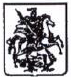 ДЕПАРТАМЕНТ ПРИРОДОПОЛЬЗОВАНИЯ И ОХРАНЫ ОКРУЖАЮЩЕЙ СРЕДЫ ГОРОДА МОСКВЫ ДЕПАРТАМЕНТ ПРИРОДОПОЛЬЗОВАНИЯ И ОХРАНЫ ОКРУЖАЮЩЕЙ СРЕДЫ ГОРОДА МОСКВЫ 119019, Москва, ул.Новый Арбат д.11 стр.1 (полное наименование юридического лица) (Ф.И.О. руководителя) (юридический и фактический адрес нахождения организации, тел.)  ПРЕДПИСАНИЕN_________________от____________________  ПРЕДПИСАНИЕN_________________от____________________  ПРЕДПИСАНИЕN_________________от____________________  ПРЕДПИСАНИЕN_________________от____________________  ПРЕДПИСАНИЕN_________________от____________________  ПРЕДПИСАНИЕN_________________от____________________  ПРЕДПИСАНИЕN_________________от____________________  ПРЕДПИСАНИЕN_________________от____________________  ПРЕДПИСАНИЕN_________________от____________________  ПРЕДПИСАНИЕN_________________от____________________  ПРЕДПИСАНИЕN_________________от____________________  ПРЕДПИСАНИЕN_________________от____________________  ПРЕДПИСАНИЕN_________________от____________________  ПРЕДПИСАНИЕN_________________от____________________  ПРЕДПИСАНИЕN_________________от____________________  ПРЕДПИСАНИЕN_________________от____________________  ПРЕДПИСАНИЕN_________________от____________________  ПРЕДПИСАНИЕN_________________от____________________  ПРЕДПИСАНИЕN_________________от____________________  ПРЕДПИСАНИЕN_________________от____________________ на вырубку деревьев и кустарников на вырубку деревьев и кустарников на вырубку деревьев и кустарников на вырубку деревьев и кустарников на вырубку деревьев и кустарников на вырубку деревьев и кустарников на вырубку деревьев и кустарников на вырубку деревьев и кустарников на вырубку деревьев и кустарников на вырубку деревьев и кустарников на вырубку деревьев и кустарников на вырубку деревьев и кустарников на вырубку деревьев и кустарников на вырубку деревьев и кустарников на вырубку деревьев и кустарников на вырубку деревьев и кустарников на вырубку деревьев и кустарников на вырубку деревьев и кустарников на вырубку деревьев и кустарников на вырубку деревьев и кустарников Адрес: Вид работ: Вид работ: В соответствии с Правилами создания, содержания и охраны зеленых насаждений и природных сообществ города Москвы, утвержденными постановлением Правительства Москвы от 10 сентября 2002 В соответствии с Правилами создания, содержания и охраны зеленых насаждений и природных сообществ города Москвы, утвержденными постановлением Правительства Москвы от 10 сентября 2002 В соответствии с Правилами создания, содержания и охраны зеленых насаждений и природных сообществ города Москвы, утвержденными постановлением Правительства Москвы от 10 сентября 2002 В соответствии с Правилами создания, содержания и охраны зеленых насаждений и природных сообществ города Москвы, утвержденными постановлением Правительства Москвы от 10 сентября 2002 В соответствии с Правилами создания, содержания и охраны зеленых насаждений и природных сообществ города Москвы, утвержденными постановлением Правительства Москвы от 10 сентября 2002 В соответствии с Правилами создания, содержания и охраны зеленых насаждений и природных сообществ города Москвы, утвержденными постановлением Правительства Москвы от 10 сентября 2002 В соответствии с Правилами создания, содержания и охраны зеленых насаждений и природных сообществ города Москвы, утвержденными постановлением Правительства Москвы от 10 сентября 2002 В соответствии с Правилами создания, содержания и охраны зеленых насаждений и природных сообществ города Москвы, утвержденными постановлением Правительства Москвы от 10 сентября 2002 В соответствии с Правилами создания, содержания и охраны зеленых насаждений и природных сообществ города Москвы, утвержденными постановлением Правительства Москвы от 10 сентября 2002 В соответствии с Правилами создания, содержания и охраны зеленых насаждений и природных сообществ города Москвы, утвержденными постановлением Правительства Москвы от 10 сентября 2002 В соответствии с Правилами создания, содержания и охраны зеленых насаждений и природных сообществ города Москвы, утвержденными постановлением Правительства Москвы от 10 сентября 2002 В соответствии с Правилами создания, содержания и охраны зеленых насаждений и природных сообществ города Москвы, утвержденными постановлением Правительства Москвы от 10 сентября 2002 В соответствии с Правилами создания, содержания и охраны зеленых насаждений и природных сообществ города Москвы, утвержденными постановлением Правительства Москвы от 10 сентября 2002 В соответствии с Правилами создания, содержания и охраны зеленых насаждений и природных сообществ города Москвы, утвержденными постановлением Правительства Москвы от 10 сентября 2002 В соответствии с Правилами создания, содержания и охраны зеленых насаждений и природных сообществ города Москвы, утвержденными постановлением Правительства Москвы от 10 сентября 2002 В соответствии с Правилами создания, содержания и охраны зеленых насаждений и природных сообществ города Москвы, утвержденными постановлением Правительства Москвы от 10 сентября 2002 В соответствии с Правилами создания, содержания и охраны зеленых насаждений и природных сообществ города Москвы, утвержденными постановлением Правительства Москвы от 10 сентября 2002 В соответствии с Правилами создания, содержания и охраны зеленых насаждений и природных сообществ города Москвы, утвержденными постановлением Правительства Москвы от 10 сентября 2002 В соответствии с Правилами создания, содержания и охраны зеленых насаждений и природных сообществ города Москвы, утвержденными постановлением Правительства Москвы от 10 сентября 2002 В соответствии с Правилами создания, содержания и охраны зеленых насаждений и природных сообществ города Москвы, утвержденными постановлением Правительства Москвы от 10 сентября 2002 года N 743-ПП, и на основании: года N 743-ПП, и на основании: года N 743-ПП, и на основании: года N 743-ПП, и на основании: года N 743-ПП, и на основании: (дополнительные материалы) (дополнительные материалы) (дополнительные материалы) (дополнительные материалы) (дополнительные материалы) (дополнительные материалы) (дополнительные материалы) (дополнительные материалы) (дополнительные материалы) (дополнительные материалы) (дополнительные материалы) (дополнительные материалы) (дополнительные материалы) (дополнительные материалы) (дополнительные материалы) (дополнительные материалы) (дополнительные материалы) (дополнительные материалы) (дополнительные материалы) (дополнительные материалы) предписывается: предписывается: предписывается: предписывается: предписывается: предписывается: предписывается: предписывается: предписывается: предписывается: предписывается: предписывается: предписывается: предписывается: предписывается: предписывается: предписывается: предписывается: предписывается: предписывается: вырубить вырубить шт. деревьев шт. деревьев шт. деревьев шт. деревьев шт. деревьев шт. деревьев шт. кустарников (цифрой и прописью) (цифрой и прописью) (цифрой и прописью) (цифрой и прописью) (цифрой и прописью) (цифрой и прописью) (цифрой и прописью) (цифрой и прописью) (цифрой и прописью) (цифрой и прописью) (цифрой и прописью) Другие виды работ: Другие виды работ: Другие виды работ: Порубочные остатки в соответствии с Федеральным законом от 24 июня 1998 года N 89-ФЗ "Об отходах производства и потребления" и ФККО являются отходами производства и потребления. В соответствии с постановлением Правительства Москвы от 10 сентября 2002 года N 743-ПП "Об утверждении Правил создания, содержания и охраны зеленых насаждений и природных сообществ города Москвы" порубочные остатки должны быть вывезены в пункты сбора и переработки древесины. Вывоз порубочных остатков должен производиться в сроки, установленные пунктом 4.12 Правил санитарного содержания территории, организации уборки и обеспечения чистоты и порядка в городе Москве, утвержденных постановлением Правительства Москвы от 9 ноября 1999 года N 1018. Порубочные остатки в соответствии с Федеральным законом от 24 июня 1998 года N 89-ФЗ "Об отходах производства и потребления" и ФККО являются отходами производства и потребления. В соответствии с постановлением Правительства Москвы от 10 сентября 2002 года N 743-ПП "Об утверждении Правил создания, содержания и охраны зеленых насаждений и природных сообществ города Москвы" порубочные остатки должны быть вывезены в пункты сбора и переработки древесины. Вывоз порубочных остатков должен производиться в сроки, установленные пунктом 4.12 Правил санитарного содержания территории, организации уборки и обеспечения чистоты и порядка в городе Москве, утвержденных постановлением Правительства Москвы от 9 ноября 1999 года N 1018. Порубочные остатки в соответствии с Федеральным законом от 24 июня 1998 года N 89-ФЗ "Об отходах производства и потребления" и ФККО являются отходами производства и потребления. В соответствии с постановлением Правительства Москвы от 10 сентября 2002 года N 743-ПП "Об утверждении Правил создания, содержания и охраны зеленых насаждений и природных сообществ города Москвы" порубочные остатки должны быть вывезены в пункты сбора и переработки древесины. Вывоз порубочных остатков должен производиться в сроки, установленные пунктом 4.12 Правил санитарного содержания территории, организации уборки и обеспечения чистоты и порядка в городе Москве, утвержденных постановлением Правительства Москвы от 9 ноября 1999 года N 1018. Порубочные остатки в соответствии с Федеральным законом от 24 июня 1998 года N 89-ФЗ "Об отходах производства и потребления" и ФККО являются отходами производства и потребления. В соответствии с постановлением Правительства Москвы от 10 сентября 2002 года N 743-ПП "Об утверждении Правил создания, содержания и охраны зеленых насаждений и природных сообществ города Москвы" порубочные остатки должны быть вывезены в пункты сбора и переработки древесины. Вывоз порубочных остатков должен производиться в сроки, установленные пунктом 4.12 Правил санитарного содержания территории, организации уборки и обеспечения чистоты и порядка в городе Москве, утвержденных постановлением Правительства Москвы от 9 ноября 1999 года N 1018. Порубочные остатки в соответствии с Федеральным законом от 24 июня 1998 года N 89-ФЗ "Об отходах производства и потребления" и ФККО являются отходами производства и потребления. В соответствии с постановлением Правительства Москвы от 10 сентября 2002 года N 743-ПП "Об утверждении Правил создания, содержания и охраны зеленых насаждений и природных сообществ города Москвы" порубочные остатки должны быть вывезены в пункты сбора и переработки древесины. Вывоз порубочных остатков должен производиться в сроки, установленные пунктом 4.12 Правил санитарного содержания территории, организации уборки и обеспечения чистоты и порядка в городе Москве, утвержденных постановлением Правительства Москвы от 9 ноября 1999 года N 1018. Порубочные остатки в соответствии с Федеральным законом от 24 июня 1998 года N 89-ФЗ "Об отходах производства и потребления" и ФККО являются отходами производства и потребления. В соответствии с постановлением Правительства Москвы от 10 сентября 2002 года N 743-ПП "Об утверждении Правил создания, содержания и охраны зеленых насаждений и природных сообществ города Москвы" порубочные остатки должны быть вывезены в пункты сбора и переработки древесины. Вывоз порубочных остатков должен производиться в сроки, установленные пунктом 4.12 Правил санитарного содержания территории, организации уборки и обеспечения чистоты и порядка в городе Москве, утвержденных постановлением Правительства Москвы от 9 ноября 1999 года N 1018. Порубочные остатки в соответствии с Федеральным законом от 24 июня 1998 года N 89-ФЗ "Об отходах производства и потребления" и ФККО являются отходами производства и потребления. В соответствии с постановлением Правительства Москвы от 10 сентября 2002 года N 743-ПП "Об утверждении Правил создания, содержания и охраны зеленых насаждений и природных сообществ города Москвы" порубочные остатки должны быть вывезены в пункты сбора и переработки древесины. Вывоз порубочных остатков должен производиться в сроки, установленные пунктом 4.12 Правил санитарного содержания территории, организации уборки и обеспечения чистоты и порядка в городе Москве, утвержденных постановлением Правительства Москвы от 9 ноября 1999 года N 1018. Порубочные остатки в соответствии с Федеральным законом от 24 июня 1998 года N 89-ФЗ "Об отходах производства и потребления" и ФККО являются отходами производства и потребления. В соответствии с постановлением Правительства Москвы от 10 сентября 2002 года N 743-ПП "Об утверждении Правил создания, содержания и охраны зеленых насаждений и природных сообществ города Москвы" порубочные остатки должны быть вывезены в пункты сбора и переработки древесины. Вывоз порубочных остатков должен производиться в сроки, установленные пунктом 4.12 Правил санитарного содержания территории, организации уборки и обеспечения чистоты и порядка в городе Москве, утвержденных постановлением Правительства Москвы от 9 ноября 1999 года N 1018. Порубочные остатки в соответствии с Федеральным законом от 24 июня 1998 года N 89-ФЗ "Об отходах производства и потребления" и ФККО являются отходами производства и потребления. В соответствии с постановлением Правительства Москвы от 10 сентября 2002 года N 743-ПП "Об утверждении Правил создания, содержания и охраны зеленых насаждений и природных сообществ города Москвы" порубочные остатки должны быть вывезены в пункты сбора и переработки древесины. Вывоз порубочных остатков должен производиться в сроки, установленные пунктом 4.12 Правил санитарного содержания территории, организации уборки и обеспечения чистоты и порядка в городе Москве, утвержденных постановлением Правительства Москвы от 9 ноября 1999 года N 1018. Порубочные остатки в соответствии с Федеральным законом от 24 июня 1998 года N 89-ФЗ "Об отходах производства и потребления" и ФККО являются отходами производства и потребления. В соответствии с постановлением Правительства Москвы от 10 сентября 2002 года N 743-ПП "Об утверждении Правил создания, содержания и охраны зеленых насаждений и природных сообществ города Москвы" порубочные остатки должны быть вывезены в пункты сбора и переработки древесины. Вывоз порубочных остатков должен производиться в сроки, установленные пунктом 4.12 Правил санитарного содержания территории, организации уборки и обеспечения чистоты и порядка в городе Москве, утвержденных постановлением Правительства Москвы от 9 ноября 1999 года N 1018. Порубочные остатки в соответствии с Федеральным законом от 24 июня 1998 года N 89-ФЗ "Об отходах производства и потребления" и ФККО являются отходами производства и потребления. В соответствии с постановлением Правительства Москвы от 10 сентября 2002 года N 743-ПП "Об утверждении Правил создания, содержания и охраны зеленых насаждений и природных сообществ города Москвы" порубочные остатки должны быть вывезены в пункты сбора и переработки древесины. Вывоз порубочных остатков должен производиться в сроки, установленные пунктом 4.12 Правил санитарного содержания территории, организации уборки и обеспечения чистоты и порядка в городе Москве, утвержденных постановлением Правительства Москвы от 9 ноября 1999 года N 1018. Порубочные остатки в соответствии с Федеральным законом от 24 июня 1998 года N 89-ФЗ "Об отходах производства и потребления" и ФККО являются отходами производства и потребления. В соответствии с постановлением Правительства Москвы от 10 сентября 2002 года N 743-ПП "Об утверждении Правил создания, содержания и охраны зеленых насаждений и природных сообществ города Москвы" порубочные остатки должны быть вывезены в пункты сбора и переработки древесины. Вывоз порубочных остатков должен производиться в сроки, установленные пунктом 4.12 Правил санитарного содержания территории, организации уборки и обеспечения чистоты и порядка в городе Москве, утвержденных постановлением Правительства Москвы от 9 ноября 1999 года N 1018. Порубочные остатки в соответствии с Федеральным законом от 24 июня 1998 года N 89-ФЗ "Об отходах производства и потребления" и ФККО являются отходами производства и потребления. В соответствии с постановлением Правительства Москвы от 10 сентября 2002 года N 743-ПП "Об утверждении Правил создания, содержания и охраны зеленых насаждений и природных сообществ города Москвы" порубочные остатки должны быть вывезены в пункты сбора и переработки древесины. Вывоз порубочных остатков должен производиться в сроки, установленные пунктом 4.12 Правил санитарного содержания территории, организации уборки и обеспечения чистоты и порядка в городе Москве, утвержденных постановлением Правительства Москвы от 9 ноября 1999 года N 1018. Порубочные остатки в соответствии с Федеральным законом от 24 июня 1998 года N 89-ФЗ "Об отходах производства и потребления" и ФККО являются отходами производства и потребления. В соответствии с постановлением Правительства Москвы от 10 сентября 2002 года N 743-ПП "Об утверждении Правил создания, содержания и охраны зеленых насаждений и природных сообществ города Москвы" порубочные остатки должны быть вывезены в пункты сбора и переработки древесины. Вывоз порубочных остатков должен производиться в сроки, установленные пунктом 4.12 Правил санитарного содержания территории, организации уборки и обеспечения чистоты и порядка в городе Москве, утвержденных постановлением Правительства Москвы от 9 ноября 1999 года N 1018. Порубочные остатки в соответствии с Федеральным законом от 24 июня 1998 года N 89-ФЗ "Об отходах производства и потребления" и ФККО являются отходами производства и потребления. В соответствии с постановлением Правительства Москвы от 10 сентября 2002 года N 743-ПП "Об утверждении Правил создания, содержания и охраны зеленых насаждений и природных сообществ города Москвы" порубочные остатки должны быть вывезены в пункты сбора и переработки древесины. Вывоз порубочных остатков должен производиться в сроки, установленные пунктом 4.12 Правил санитарного содержания территории, организации уборки и обеспечения чистоты и порядка в городе Москве, утвержденных постановлением Правительства Москвы от 9 ноября 1999 года N 1018. Порубочные остатки в соответствии с Федеральным законом от 24 июня 1998 года N 89-ФЗ "Об отходах производства и потребления" и ФККО являются отходами производства и потребления. В соответствии с постановлением Правительства Москвы от 10 сентября 2002 года N 743-ПП "Об утверждении Правил создания, содержания и охраны зеленых насаждений и природных сообществ города Москвы" порубочные остатки должны быть вывезены в пункты сбора и переработки древесины. Вывоз порубочных остатков должен производиться в сроки, установленные пунктом 4.12 Правил санитарного содержания территории, организации уборки и обеспечения чистоты и порядка в городе Москве, утвержденных постановлением Правительства Москвы от 9 ноября 1999 года N 1018. Порубочные остатки в соответствии с Федеральным законом от 24 июня 1998 года N 89-ФЗ "Об отходах производства и потребления" и ФККО являются отходами производства и потребления. В соответствии с постановлением Правительства Москвы от 10 сентября 2002 года N 743-ПП "Об утверждении Правил создания, содержания и охраны зеленых насаждений и природных сообществ города Москвы" порубочные остатки должны быть вывезены в пункты сбора и переработки древесины. Вывоз порубочных остатков должен производиться в сроки, установленные пунктом 4.12 Правил санитарного содержания территории, организации уборки и обеспечения чистоты и порядка в городе Москве, утвержденных постановлением Правительства Москвы от 9 ноября 1999 года N 1018. Порубочные остатки в соответствии с Федеральным законом от 24 июня 1998 года N 89-ФЗ "Об отходах производства и потребления" и ФККО являются отходами производства и потребления. В соответствии с постановлением Правительства Москвы от 10 сентября 2002 года N 743-ПП "Об утверждении Правил создания, содержания и охраны зеленых насаждений и природных сообществ города Москвы" порубочные остатки должны быть вывезены в пункты сбора и переработки древесины. Вывоз порубочных остатков должен производиться в сроки, установленные пунктом 4.12 Правил санитарного содержания территории, организации уборки и обеспечения чистоты и порядка в городе Москве, утвержденных постановлением Правительства Москвы от 9 ноября 1999 года N 1018. Порубочные остатки в соответствии с Федеральным законом от 24 июня 1998 года N 89-ФЗ "Об отходах производства и потребления" и ФККО являются отходами производства и потребления. В соответствии с постановлением Правительства Москвы от 10 сентября 2002 года N 743-ПП "Об утверждении Правил создания, содержания и охраны зеленых насаждений и природных сообществ города Москвы" порубочные остатки должны быть вывезены в пункты сбора и переработки древесины. Вывоз порубочных остатков должен производиться в сроки, установленные пунктом 4.12 Правил санитарного содержания территории, организации уборки и обеспечения чистоты и порядка в городе Москве, утвержденных постановлением Правительства Москвы от 9 ноября 1999 года N 1018. Порубочные остатки в соответствии с Федеральным законом от 24 июня 1998 года N 89-ФЗ "Об отходах производства и потребления" и ФККО являются отходами производства и потребления. В соответствии с постановлением Правительства Москвы от 10 сентября 2002 года N 743-ПП "Об утверждении Правил создания, содержания и охраны зеленых насаждений и природных сообществ города Москвы" порубочные остатки должны быть вывезены в пункты сбора и переработки древесины. Вывоз порубочных остатков должен производиться в сроки, установленные пунктом 4.12 Правил санитарного содержания территории, организации уборки и обеспечения чистоты и порядка в городе Москве, утвержденных постановлением Правительства Москвы от 9 ноября 1999 года N 1018. Работы производятся только при наличии согласования юридического владельца территории (балансодержателя). Работы производятся только при наличии согласования юридического владельца территории (балансодержателя). Работы производятся только при наличии согласования юридического владельца территории (балансодержателя). Работы производятся только при наличии согласования юридического владельца территории (балансодержателя). Работы производятся только при наличии согласования юридического владельца территории (балансодержателя). Работы производятся только при наличии согласования юридического владельца территории (балансодержателя). Работы производятся только при наличии согласования юридического владельца территории (балансодержателя). Работы производятся только при наличии согласования юридического владельца территории (балансодержателя). Работы производятся только при наличии согласования юридического владельца территории (балансодержателя). Работы производятся только при наличии согласования юридического владельца территории (балансодержателя). Работы производятся только при наличии согласования юридического владельца территории (балансодержателя). Работы производятся только при наличии согласования юридического владельца территории (балансодержателя). Работы производятся только при наличии согласования юридического владельца территории (балансодержателя). Работы производятся только при наличии согласования юридического владельца территории (балансодержателя). Работы производятся только при наличии согласования юридического владельца территории (балансодержателя). Работы производятся только при наличии согласования юридического владельца территории (балансодержателя). Работы производятся только при наличии согласования юридического владельца территории (балансодержателя). Работы производятся только при наличии согласования юридического владельца территории (балансодержателя). Работы производятся только при наличии согласования юридического владельца территории (балансодержателя). Работы производятся только при наличии согласования юридического владельца территории (балансодержателя). Срок выполнения предписания Срок выполнения предписания Срок выполнения предписания Срок выполнения предписания Срок выполнения предписания Мне разъяснена статья 19.5 КоАП РФ, предусматривающая ответственность за невыполнение в срок законного предписания государственного инспектора города Москвы в области охраны окружающей среды Мне разъяснена статья 19.5 КоАП РФ, предусматривающая ответственность за невыполнение в срок законного предписания государственного инспектора города Москвы в области охраны окружающей среды Мне разъяснена статья 19.5 КоАП РФ, предусматривающая ответственность за невыполнение в срок законного предписания государственного инспектора города Москвы в области охраны окружающей среды Мне разъяснена статья 19.5 КоАП РФ, предусматривающая ответственность за невыполнение в срок законного предписания государственного инспектора города Москвы в области охраны окружающей среды Мне разъяснена статья 19.5 КоАП РФ, предусматривающая ответственность за невыполнение в срок законного предписания государственного инспектора города Москвы в области охраны окружающей среды Мне разъяснена статья 19.5 КоАП РФ, предусматривающая ответственность за невыполнение в срок законного предписания государственного инспектора города Москвы в области охраны окружающей среды Мне разъяснена статья 19.5 КоАП РФ, предусматривающая ответственность за невыполнение в срок законного предписания государственного инспектора города Москвы в области охраны окружающей среды Мне разъяснена статья 19.5 КоАП РФ, предусматривающая ответственность за невыполнение в срок законного предписания государственного инспектора города Москвы в области охраны окружающей среды Мне разъяснена статья 19.5 КоАП РФ, предусматривающая ответственность за невыполнение в срок законного предписания государственного инспектора города Москвы в области охраны окружающей среды Мне разъяснена статья 19.5 КоАП РФ, предусматривающая ответственность за невыполнение в срок законного предписания государственного инспектора города Москвы в области охраны окружающей среды Мне разъяснена статья 19.5 КоАП РФ, предусматривающая ответственность за невыполнение в срок законного предписания государственного инспектора города Москвы в области охраны окружающей среды Мне разъяснена статья 19.5 КоАП РФ, предусматривающая ответственность за невыполнение в срок законного предписания государственного инспектора города Москвы в области охраны окружающей среды Мне разъяснена статья 19.5 КоАП РФ, предусматривающая ответственность за невыполнение в срок законного предписания государственного инспектора города Москвы в области охраны окружающей среды Мне разъяснена статья 19.5 КоАП РФ, предусматривающая ответственность за невыполнение в срок законного предписания государственного инспектора города Москвы в области охраны окружающей среды Мне разъяснена статья 19.5 КоАП РФ, предусматривающая ответственность за невыполнение в срок законного предписания государственного инспектора города Москвы в области охраны окружающей среды Мне разъяснена статья 19.5 КоАП РФ, предусматривающая ответственность за невыполнение в срок законного предписания государственного инспектора города Москвы в области охраны окружающей среды Мне разъяснена статья 19.5 КоАП РФ, предусматривающая ответственность за невыполнение в срок законного предписания государственного инспектора города Москвы в области охраны окружающей среды Мне разъяснена статья 19.5 КоАП РФ, предусматривающая ответственность за невыполнение в срок законного предписания государственного инспектора города Москвы в области охраны окружающей среды Мне разъяснена статья 19.5 КоАП РФ, предусматривающая ответственность за невыполнение в срок законного предписания государственного инспектора города Москвы в области охраны окружающей среды Мне разъяснена статья 19.5 КоАП РФ, предусматривающая ответственность за невыполнение в срок законного предписания государственного инспектора города Москвы в области охраны окружающей среды (Ф.И.О., подпись) (Ф.И.О., подпись) (Ф.И.О., подпись) (Ф.И.О., подпись) (Ф.И.О., подпись) (Ф.И.О., подпись) (Ф.И.О., подпись) (Ф.И.О., подпись) (Ф.И.О., подпись) (Ф.И.О., подпись) (Ф.И.О., подпись) (Ф.И.О., подпись) (Ф.И.О., подпись) (Ф.И.О., подпись) (Ф.И.О., подпись) (Ф.И.О., подпись) (Ф.И.О., подпись) (Ф.И.О., подпись) (Ф.И.О., подпись) (Ф.И.О., подпись) Предписание получил: Предписание получил: Предписание получил: Предписание получил: (должность, номер и дата доверенности, Ф.И.О.) (должность, номер и дата доверенности, Ф.И.О.) (должность, номер и дата доверенности, Ф.И.О.) (должность, номер и дата доверенности, Ф.И.О.) (должность, номер и дата доверенности, Ф.И.О.) (должность, номер и дата доверенности, Ф.И.О.) (должность, номер и дата доверенности, Ф.И.О.) (должность, номер и дата доверенности, Ф.И.О.) (должность, номер и дата доверенности, Ф.И.О.) (должность, номер и дата доверенности, Ф.И.О.) (должность, номер и дата доверенности, Ф.И.О.) (должность, номер и дата доверенности, Ф.И.О.) (должность, номер и дата доверенности, Ф.И.О.) (должность, номер и дата доверенности, Ф.И.О.) (должность, номер и дата доверенности, Ф.И.О.) (должность, номер и дата доверенности, Ф.И.О.) (дата) (дата) (дата) (дата) (дата) (дата) (подпись) (подпись) (должность выдавшего предписание) (должность выдавшего предписание) (должность выдавшего предписание) (должность выдавшего предписание) (должность выдавшего предписание) (должность выдавшего предписание) (должность выдавшего предписание) (должность выдавшего предписание) (подпись) (подпись) (подпись) (подпись) (Ф.И.О) (Ф.И.О) (Ф.И.О) Дата проверки исполнения предписания: Дата проверки исполнения предписания: Дата проверки исполнения предписания: Дата проверки исполнения предписания: Дата проверки исполнения предписания: Дата проверки исполнения предписания: Дата проверки исполнения предписания: Дата проверки исполнения предписания: Дата проверки исполнения предписания: Дата проверки исполнения предписания: выполнено/не выполнено выполнено/не выполнено выполнено/не выполнено выполнено/не выполнено выполнено/не выполнено выполнено/не выполнено выполнено/не выполнено выполнено/не выполнено выполнено/не выполнено выполнено/не выполнено (должность выдавшего предписание) (должность выдавшего предписание) (должность выдавшего предписание) (должность выдавшего предписание) (должность выдавшего предписание) (должность выдавшего предписание) (должность выдавшего предписание) (должность выдавшего предписание) (подпись) (подпись) (подпись) (подпись) (Ф.И.О) (Ф.И.О) (Ф.И.О) ДЕПАРТАМЕНТ ПРИРОДОПОЛЬЗОВАНИЯ И ОХРАНЫ ОКРУЖАЮЩЕЙ СРЕДЫ ГОРОДА МОСКВЫ ДЕПАРТАМЕНТ ПРИРОДОПОЛЬЗОВАНИЯ И ОХРАНЫ ОКРУЖАЮЩЕЙ СРЕДЫ ГОРОДА МОСКВЫ 119019, Москва, ул.Новый Арбат д.11 стр.1 (полное наименование юридического лица) (Ф.И.О. руководителя) (юридический и фактический адрес нахождения организации, тел.)  ОПРЕДЕЛЕНИЕ О ЗАКРЫТИИ ПОРУБОЧНОГО БИЛЕТАN _______________ от ___________________  ОПРЕДЕЛЕНИЕ О ЗАКРЫТИИ ПОРУБОЧНОГО БИЛЕТАN _______________ от ___________________  ОПРЕДЕЛЕНИЕ О ЗАКРЫТИИ ПОРУБОЧНОГО БИЛЕТАN _______________ от ___________________  ОПРЕДЕЛЕНИЕ О ЗАКРЫТИИ ПОРУБОЧНОГО БИЛЕТАN _______________ от ___________________  ОПРЕДЕЛЕНИЕ О ЗАКРЫТИИ ПОРУБОЧНОГО БИЛЕТАN _______________ от ___________________  ОПРЕДЕЛЕНИЕ О ЗАКРЫТИИ ПОРУБОЧНОГО БИЛЕТАN _______________ от ___________________  ОПРЕДЕЛЕНИЕ О ЗАКРЫТИИ ПОРУБОЧНОГО БИЛЕТАN _______________ от ___________________ В соответствии с Правилами создания, содержания и охраны зеленых насаждений и природных сообществ города Москвы, утвержденными постановлением Правительства Москвы от 10 сентября 2002 года N 743-ПП, в связи с окончанием исполнения постановления по делу об административном В соответствии с Правилами создания, содержания и охраны зеленых насаждений и природных сообществ города Москвы, утвержденными постановлением Правительства Москвы от 10 сентября 2002 года N 743-ПП, в связи с окончанием исполнения постановления по делу об административном В соответствии с Правилами создания, содержания и охраны зеленых насаждений и природных сообществ города Москвы, утвержденными постановлением Правительства Москвы от 10 сентября 2002 года N 743-ПП, в связи с окончанием исполнения постановления по делу об административном В соответствии с Правилами создания, содержания и охраны зеленых насаждений и природных сообществ города Москвы, утвержденными постановлением Правительства Москвы от 10 сентября 2002 года N 743-ПП, в связи с окончанием исполнения постановления по делу об административном В соответствии с Правилами создания, содержания и охраны зеленых насаждений и природных сообществ города Москвы, утвержденными постановлением Правительства Москвы от 10 сентября 2002 года N 743-ПП, в связи с окончанием исполнения постановления по делу об административном В соответствии с Правилами создания, содержания и охраны зеленых насаждений и природных сообществ города Москвы, утвержденными постановлением Правительства Москвы от 10 сентября 2002 года N 743-ПП, в связи с окончанием исполнения постановления по делу об административном В соответствии с Правилами создания, содержания и охраны зеленых насаждений и природных сообществ города Москвы, утвержденными постановлением Правительства Москвы от 10 сентября 2002 года N 743-ПП, в связи с окончанием исполнения постановления по делу об административном правонарушении сообщаем, что порубочный билет N правонарушении сообщаем, что порубочный билет N от от закрыт. Главный государственный инспектор города Москвы в области охраны окружающей среды (подпись, Ф.И.О) (подпись, Ф.И.О) (подпись, Ф.И.О) г.Москва "___"______________2002 г. Подрядчик: Заказчик: Заказчик Подрядчик М.П. М.П. Наимено-вание и адрес Площадь объектов нового Площадь объектов кап. Посадка деревьев, шт. Посадка деревьев, шт. Посадка кустар-ников, Посадка кустар-ников, Устройство газонов, Устройство газонов, Устройство цветников, кв.м Устройство цветников, кв.м Источник финансирования Источник финансирования Источник финансирования объекта строи-тельства ремонта (га) шт. шт. Инвес-тицион- Бюд-жет- Сред-ства (га) факт план план факт план факт план факт ные сред-ства ные сред-ства компен-сацион-ной стои-мостиИтого: